Содержание1. Информационное сообщение…………………………………………………………………………………………………………..……………..32. Решение Собрания Представителей муниципального района Сергиевский Самарской области№44 от 20 декабря 2023 года «О бюджете муниципального района Сергиевский на 2024 год и на плановый период 2025 и 2026 годов»…………163. Решение Собрания Представителей муниципального района Сергиевский Самарской области№48 от 20 декабря 2023 года «Об индексации должностного оклада Главы муниципального района Сергиевский Самарской области и  внесении изменений в Положение «Об организации труда Главы муниципального района Сергиевский Самарской области», утвержденное решением Собрания представителей муниципального района Сергиевский № 62 от 30.07.2015г»»……………………………………………………………….314. Решение Собрания Представителей муниципального района Сергиевский Самарской области№49 от 20 декабря 2023 года «Об индексации должностного оклада Председателя Контрольно-ревизионного управления муниципального района Сергиевский Самарской области и внесении изменений в Положение «Об организации труда Председателя Контрольно-ревизионного управления муниципального района Сергиевский Самарской области», утвержденное решением Собрания представителей муниципального района Сергиевский №62 от 24.11.2021г.»»…………………………………………………………………………………………………………………315. Решение Собрания Представителей муниципального района Сергиевский Самарской области№50 от 20 декабря 2023 года «Об индексации должностных окладов и ежемесячной надбавки к должностному окладу за классный чин муниципальных служащих муниципального района Сергиевский и внесении изменений в Положение «О денежном содержании муниципальных служащих в муниципальном районе Сергиевский», утвержденное Решением Собрания представителей муниципального района Сергиевский № 59 от 03.10.2013г.»»……………………………………………………………………………………………………………………………………………316. Решение Собрания Представителей сельского поселения Антоновка муниципального района Сергиевский Самарской области№29 от 20 декабря 2023 года «О бюджете сельского поселения Антоновка муниципального района Сергиевский на2024 год и на плановый период 2025 и 2026 годов»…………………………………………………………………………………………………………………………………....327. Решение Собрания Представителей сельского поселения Верхняя Орлянка муниципального района Сергиевский Самарской области№23 от 20 декабря 2023 года «О бюджете сельского поселения Верхняя Орлянка муниципального района Сергиевский на2024 год и на плановый период 2025 и 2026 годов»……………………………………………………………………………………………………………………………………368. Решение Собрания Представителей сельского поселения Воротнее муниципального района Сергиевский Самарской области№23 от 20 декабря 2023 года «О бюджете сельского поселения Воротнее муниципального района Сергиевский на2024 год и на плановый период 2025 и 2026 годов»…………………………………………………………………………………………………………………………………………….419. Решение Собрания Представителей сельского поселения Елшанка муниципального района Сергиевский Самарской области№28 от 20 декабря 2023 года «О бюджете сельского поселения Елшанка муниципального района Сергиевский на2024 год и на плановый период 2025 и 2026 годов»…………………………………………………………………………………………………………………………………………….4510. Решение Собрания Представителей сельского поселения Захаркино муниципального района Сергиевский Самарской области№26 от 20 декабря 2023 года «О бюджете сельского поселения Захаркино муниципального района Сергиевский на2024 год и на плановый период 2025 и 2026 годов»…………………………………………………………………………………………………………………………………………….5011. Решение Собрания Представителей сельского поселения Кармало-Аделяково муниципального района Сергиевский Самарской области№23 от 20 декабря 2023 года «О бюджете сельского поселения Кармало-Аделяково муниципального района Сергиевский на2024 год и на плановый период 2025 и 2026 годов»………………………………………………………………………………………………………………………..5412. Решение Собрания Представителей сельского поселения Калиновка муниципального района Сергиевский Самарской области№29 от 20 декабря 2023 года «О бюджете сельского поселения Калиновка муниципального района Сергиевский на2024 год и на плановый период 2025 и 2026 годов»……………………………………………………………………………………………………………………………………5913. Решение Собрания Представителей сельского поселения Кандабулак муниципального района Сергиевский Самарской области№24 от 20 декабря 2023 года «О бюджете сельского поселения Кандабулак муниципального района Сергиевский на2024 год и на плановый период 2025 и 2026 годов»……………………………………………………………………………………………………………………………………6314. Решение Собрания Представителей сельского поселения Красносельское муниципального района Сергиевский Самарской области№28 от 20 декабря 2023 года «О бюджете сельского поселения Красносельское муниципального района Сергиевский на2024 год и на плановый период 2025 и 2026 годов»……………………………………………………………………………………………………………………………………6815. Решение Собрания Представителей сельского поселения Кутузовское муниципального района Сергиевский Самарской области№26 от 20 декабря 2023 года «О бюджете сельского поселения Кутузовское муниципального района Сергиевский на2024 год и на плановый период 2025 и 2026 годов»……………………………………………………………………………………………………………………………………7216. Решение Собрания Представителей сельского поселения Липовка муниципального района Сергиевский Самарской области№26 от 20 декабря 2023 года «О бюджете сельского поселения Липовка муниципального района Сергиевский на2024 год и на плановый период 2025 и 2026 годов»…………………………………………………………………………………………………………………………………………….7717. Решение Собрания Представителей сельского поселения Светлодольск муниципального района Сергиевский Самарской области№31 от 20 декабря 2023 года «О бюджете сельского поселения Светлодольск муниципального района Сергиевский на2024 год и на плановый период 2025 и 2026 годов»………………………………………………………………………………………………………………...………………….8118. Решение Собрания Представителей сельского поселения Сергиевск муниципального района Сергиевский Самарской области№24 от 20 декабря 2023 года «О бюджете сельского поселения Сергиевск муниципального района Сергиевский на2024 год и на плановый период 2025 и 2026 годов»…………………………………………………………………………………………………………………………………………….8619. Решение Собрания Представителей сельского поселения Серноводск муниципального района Сергиевский Самарской области№26 от 20 декабря 2023 года «О бюджете сельского поселения Серноводск муниципального района Сергиевский на2024 год и на плановый период 2025 и 2026 годов»………………………………………………………………………………………………………………………………..…..9120. Решение Собрания Представителей сельского поселения Сургут муниципального района Сергиевский Самарской области№27 от 20 декабря 2023 года «О бюджете сельского поселения Сургут муниципального района Сергиевский на2024 год и на плановый период 2025 и 2026 годов»……………………………………………………………………………………………………………………………...……………..9521. Решение Собрания Представителей городского поселения Суходол муниципального района Сергиевский Самарской области№28 от 20 декабря 2023 года «О бюджете городского поселения Суходол муниципального района Сергиевский на2024 год и на плановый период 2025 и 2026 годов»………………………………………………………………………………………………………………………………….………..10022. Решение Собрания Представителей сельского поселения Черновка муниципального района Сергиевский Самарской области№29 от 20 декабря 2023 года «О бюджете сельского поселения Черновка муниципального района Сергиевский на2024 год и на плановый период 2025 и 2026 годов»………………………………………………………………………………………………………………………….………………..10523. Решение Собрания Представителей сельского поселения Воротнее муниципального района Сергиевский Самарской области№39 от 22 декабря 2023 года «О внесении изменений в решение Собрания представителей сельского поселения Воротнее муниципального района Сергиевский № 8 от 02.11.2020 г. «Об утверждении Положения «О бюджетном устройстве и бюджетном процессе в сельском поселении Воротнее муниципального района Сергиевский»»……………………………………………………………………….……………………………….10924. Постановление администрации муниципального района Сергиевский Самарской области№1419 от 22 декабря 2023 года «Об утверждении изменений в проект планировки территории и проект межевания территории объекта ООО «ННК-Самаранефтегаз»: 6373П «Сбор нефти и газа со скважин №№ 700, 701, 702 Радаевского месторождения» в границах сельского поселения Красносельское, сельского поселения Сергиевск, сельского поселения Елшанка муниципального района Сергиевский Самарской области»………………………………………………………………………………………………………………………………………………………11025. Решение Собрания Представителей муниципального района Сергиевский Самарской области№51 от 20 декабря 2023 года «О внесении изменений в Решение Собрания Представителей муниципального района Сергиевский № 26 от 30.03.2022г. «Об утверждении Порядка проведения оценки регулирующего воздействия проектов нормативных правовых актов Собрания представителей муниципального района Сергиевский Самарской области, затрагивающих вопросы осуществления предпринимательской и иной экономической деятельности, и экспертизы нормативных правовых актов Собрания представителей муниципального района Сергиевский Самарской области, затрагивающих вопросы осуществления предпринимательской и инвестиционной деятельности»…………………………...12926. Решение Собрания Представителей муниципального района Сергиевский Самарской области№52 от 20 декабря 2023 года «Об индексации должностных окладов работников, занимающих должности, не отнесенные к должностям муниципальной службы и осуществляющих техническое обеспечение деятельности Контрольно- ревизионного управления муниципального района Сергиевский и внесении изменений в Положение «Об оплате труда работников, занимающих должности, не отнесенные к должностям муниципальной службы и  осуществляющих техническое обеспечение деятельности Контрольно- ревизионного управления муниципального района Сергиевский»,  утвержденное решением Собрания Представителей муниципального района Сергиевский №  34 от 25.09.2023г.»»…….129ИНФОРМАЦИОННОЕ СООБЩЕНИЕРуководствуясь п. 1 ч. 8 ст. 5.1 Гр К РФ, пунктом 17 Порядка организации и проведения публичных слушаний по вопросам градостроительной деятельности на территории сельского поселения Серноводск муниципального района Сергиевский Самарской области, утвержденного решением Собрания представителей сельского поселения Серноводск муниципального района Сергиевский Самарской области от 12.07.2023 г. № 17, в соответствии с Постановлением Главы сельского 8 от 15.12.2023 г. «О проведении публичных слушаний по проекту изменений в Генеральный план сельского поселения Серноводск муниципального района Сергиевский  Самарской области», Администрация сельского поселения Серноводск муниципального района Сергиевский Самарской области осуществляет опубликование проекта Решения Собрания представителей сельского поселения Серноводск муниципального района Сергиевский Самарской области «О внесении изменений в Генеральный план сельского поселения Серноводск муниципального района СергиевскийСамарской области» в газете «Сергиевский вестник» и размещение указанного проекта Решения в информационно-телекоммуникационной сети «Интернет» на официальном сайте Администрации муниципального района Сергиевский Самарской области http://sergievsk.ru/.СОБРАНИЕ ПРЕДСТАВИТЕЛЕЙСЕЛЬСКОГО ПОСЕЛЕНИЯ СЕРНОВОДСКМУНИЦИПАЛЬНОГО РАЙОНА СЕРГИЕВСКИЙСАМАРСКОЙ ОБЛАСТИРЕШЕНИЕПРОЕКТО внесении изменений в Генеральный план сельского поселения Серноводск муниципального района Сергиевский Самарской областиВ соответствии со статьей 24 Градостроительного кодекса Российской Федерации, пунктом 20 части 1 статьи 14 Федерального закона от 06.10.2003 № 131-ФЗ «Об общих принципах организации местного самоуправления в Российской Федерации», с учетом Заключения о результатах публичных слушаний в сельском поселении Серноводск муниципального района Сергиевский Самарской области по вопросу о внесении изменений в Генеральный план сельского поселения Серноводск муниципального района Сергиевский Самарской области от ________ г., Собрание представителей сельского поселения Серноводск муниципального района Сергиевский Самарской областиРЕШИЛО:1. Внести изменения в Генеральный план сельского поселения Серноводск муниципального района Сергиевский Самарской области, утвержденный решением Собрания представителей сельского поселения Серноводск муниципального района Сергиевский Самарской области № 9 от 17.05.2013, изложив его в новой редакции согласно приложениям (далее – изменения в генеральный план) в части:1.1. Размещения объекта местного значения сельского поселения в соответствии с программами комплексного развития:1.1.1. «музейный комплекс "Серная жемчужина" МАУК "Межпоселенческий культурно-досуговый центр" муниципального района Сергиевский Самарской области вп. Серноводск» (строительство);1.1.2. «административное здание под размещение многофункционального центра в п. Серноводск муниципального района Сергиевский Самарской области (УЦОК)» (строительство);1.1.3. «современный спортивный комплекс (аквапарк, горнолыжная трасса с подъемником, гостиничный комплекс, лыжно-биатлонный комплекс) в п. Серноводск» (строительство);1.1.4. «благоустройство сквера по ул. Советская в п. Серноводск муниципального района Сергиевский Самарской области» (строительство);1.1.5. «автомобильные дороги общего пользования по ул. Вокзальная, ул. Ленина, ул. Куйбышева, ул. Кирова, ул. Серная, ул. Степная, ул. Советская в п. Серноводск в п. Серноводск» (строительство);1.1.6. «обустройство тротуаров по ул. Московская, ул. Калинина,ул. Революции, ул. Карла Маркса в п. Серноводск»;1.1.7. «организация бесплатного доступа в сеть Интернет с использованием линии беспроводной связи по технологии Wi-Fi в п.Серноводск мр Сергиевский Самарской области» (строительство);1.2. Отображения мероприятий программ комплексного развития в текстовых материалах по обоснованию проекта генплана:1.2.1. «здание ГБОУ СО СОШ "Образовательный центр" имени Героя Советского Союза В.В. Субботина пос. Серноводск муниципального района Сергиевский» (капитальный ремонт);1.2.2. «Серноводский дом культуры МАУК «Межпоселенческий культурно-досуговый центр» муниципального района Сергиевский Самарской области» (капитальный ремонт);1.2.3. «Инженерные сети пос. Серноводск муниципального района Сергиевский Самарской области» (капитальный ремонт);1.3. Размещение объекта местного значения сельского поселения:1.3.1. Обустройство тротуаров по ул. Советская, ул. Куйбышева иул. Степная в п. Серноводск.2. Опубликовать настоящее решение, а также приложения в газете «Сергиевский вестник» и на официальном сайте Администрации муниципального района Сергиевский Самарской области: http://sergievsk.ru/.3. Разместить настоящее решение и изменения в Генеральный план во ФГИС ТП.4. Настоящее решение вступает в силу со дня его официального опубликования.Председатель Собрания представителейсельского поселения СерноводскС.А. ВоякинГлава сельского поселения СерноводскВ.В.ТулгаевПоложениеО территориальном планировании сельского поселения Серноводск муниципального района Сергиевский Самарской области1. Общие положения1.1. В соответствии с градостроительным законодательством Генеральный план сельского поселения Серноводск муниципального района Сергиевский Самарской области (далее – Генеральный план) является документом территориального планирования муниципального образования. Генеральным планом определено, исходя из совокупности социальных, экономических, экологических и иных факторов, назначение территорий сельского поселения Серноводск муниципального района Сергиевский Самарской области в целях обеспечения их устойчивого развития, развития инженерной, транспортной и социальной инфраструктур, обеспечения учета интересов граждан и их объединений, Российской Федерации, субъектов Российской Федерации, муниципальных образований.1.2. Генеральный план разработан в соответствии с Конституцией Российской Федерации, Градостроительным кодексом Российской Федерации, Земельным кодексом Российской Федерации, Федеральным законом «Об общих принципах организации законодательных (представительных) и исполнительных органов государственной власти субъектов Российской Федерации», иными федеральными законами и нормативными правовыми актами Российской Федерации, законами и иными нормативными правовыми актами Самарской области, Уставом сельского поселения Серноводск муниципального района Сергиевский Самарской области, иными нормативными правовыми актами сельского поселения Серноводск муниципального района Сергиевский Самарской области.1.3. При осуществлении территориального планирования сельского поселения Серноводск учтены интересы Российской Федерации, Самарской области, муниципального района Сергиевский по реализации полномочий федеральных органов государственной власти, органов государственной власти Самарской области и органов местного самоуправления муниципального района Сергиевский, а также необходимость создания благоприятных условий для реализации на территории Самарской области приоритетных национальных проектов, федеральных и областных целевых программ, программ развития муниципального района Сергиевский.1.4. Генеральный план разработан на основе Стратегии социально-экономического развития Самарской области, одобренной постановлением Правительства Самарской области от 12.07.2017 № 441 «О Стратегии социально-экономического развития Самарской области на период до 2030 года», планов и программ комплексного социально-экономического развития муниципального района Сергиевский и сельского поселения Серноводск.1.5. При подготовке Генерального плана учтены:- программы, принятые в установленном порядке и реализуемые за счет средств федерального бюджета, бюджета Самарской области, бюджета муниципального района Сергиевский, бюджета сельского поселения Серноводск;- решения органов государственной власти, органов местного самоуправления, иных главных распорядителей средств соответствующих бюджетов, предусматривающие создание на территории сельского поселения Серноводск объектов федерального значения, объектов регионального значения, объектов местного значения;- инвестиционные программы субъектов естественных монополий, организаций коммунального комплекса;- сведения, содержащиеся в федеральной государственной информационной системе территориального планирования;- Схема территориального планирования Самарской области, утвержденная постановлением Правительства Самарской области от 13.12.2007 № 261;- Схема территориального планирования муниципального района Сергиевский Самарской области, утвержденная решением Собрания представителей муниципального района Сергиевский Самарской области от 3 от 28.01.2010;- предложения заинтересованных лиц.1.6. Генеральный план включает:- положение о территориальном планировании сельского поселения Серноводск муниципального района Сергиевский Самарской области;- карту границ населённых пунктов, входящих в состав сельского поселения Серноводск муниципального района Сергиевский Самарской области (М 1:25 000);- карту функциональных зон сельского поселения Серноводск муниципального района Сергиевский Самарской области (М 1:25 000);- карты планируемого размещения объектов местного значения сельского поселения Серноводск муниципального района Сергиевский Самарской области (М 1:10000).1.7. Положение о территориальном планировании сельского поселения Серноводск муниципального района Сергиевский Самарской области включает:- сведения о видах, назначении и наименованиях планируемых для размещения объектов местного значения сельского поселения Серноводск, их основные характеристики, их местоположение (для объектов местного значения, не являющихся линейными объектами, указываются функциональные зоны), а также характеристики зон с особыми условиями использования территорий в случае, если установление таких зон требуется в связи с размещением данных объектов;- параметры функциональных зон, а также сведения о планируемых для размещения в них объектах федерального значения, объектах регионального значения, объектах местного значения муниципального района Сергиевский, объектов местного значения сельского поселения Серноводск, за исключением линейных объектов.1.8. Карты планируемого размещения объектов местного значения сельского поселения Серноводск включают:- карту планируемого размещения объектов местного значения сельского поселения Серноводск муниципального района Сергиевский Самарской области (М 1:10 000);- карту планируемого размещения объектов инженерной инфраструктуры местного значения сельского поселения Серноводск муниципального района Сергиевский Самарской области (М 1:10 000).1.9. На картах планируемого размещения объектов местного значения сельского поселения Серноводск отображаются планируемые для размещения объекты местного значения – объекты капитального строительства, иные объекты, территории, которые необходимы для осуществления органами местного самоуправления сельского поселения Серноводск полномочий по вопросам местного значения сельского поселения и в пределах переданных государственных полномочий в соответствии с федеральными законами, законами Самарской области, Уставом сельского поселения Серноводск и оказывают существенное влияние на социально-экономическое развитие сельского поселения Серноводск. Для отображения планируемого размещения линейных объектов, расположенных за границами населенных пунктов, могут применяться как карты планируемого размещения объектов местного значения сельского поселения Серноводск муниципального района Сергиевский Самарской области (М 1:10 000), так и карта функциональных зон сельского поселения Серноводск муниципального района Сергиевский Самарской области (М 1:25 000).1.10. Функциональное зонирование территории отображено на картах Генерального плана в соответствии с требованиями Приказа Минэкономразвития Российской Федерации от 09.01.2018 № 10 «Об утверждении требований к описанию и отображению в документах территориального планирования объектов федерального значения, объектов регионального значения, объектов местного значения и о признании утратившим силу приказа минэкономразвития России от 07.12.2016 № 793». Для определения границ функциональных зон может применяться как карта функциональных зон сельского поселения Серноводск муниципального района Сергиевский Самарской области (М 1:25 000), так и карты планируемого размещения объектов местного значения сельского поселения Серноводск муниципального района Сергиевский Самарской области (М 1:10 000).1.11. Виды объектов местного значения сельского поселения Серноводск, отображенные на картах планируемого размещения объектов местного значения сельского поселения Серноводск, соответствуют требованиям Градостроительного кодекса Российской	 Федерации и части 2.1 статьи 5 Закона Самарской области от 12.07.2006 № 90-ГД «О градостроительной деятельности на территории Самарской области».Отображение объектов на картах Генерального плана выполнено в соответствии с требованиями Приказа Минэкономразвития Российской Федерации от 09.01.2018 № 10 «Об утверждении требований к описанию и отображению в документах территориального планирования объектов федерального значения, объектов регионального значения, объектов местного значения и о признании утратившим силу приказа Минэкономразвития России от 07.12.2016 № 793».1.12. Реализация Генерального плана осуществляется путем выполнения мероприятий, которые предусмотрены программами, утверждаемыми Администрацией сельского поселения Серноводск, и реализуемыми за счет средств местного бюджета, или нормативными правовыми актами Администрации сельского поселения Серноводск, программами комплексного развития систем коммунальной инфраструктуры поселения, программами комплексного развития транспортной инфраструктуры поселения, программами комплексного развития социальной инфраструктуры поселения и (при наличии) инвестиционными программами организаций коммунального комплекса. Указанные мероприятия могут включать:1) подготовку и утверждение документации по планировке территории в соответствии с Генеральным планом;2) принятие в порядке, установленном законодательством Российской Федерации, решений о резервировании земель, об изъятии, в том числе путем выкупа, земельных участков для муниципальных нужд, о переводе земель или земельных участков из одной категории в другую;3) создание объектов местного значения сельского поселения Серноводск на основании документации по планировке территории.1.13. В случае, если программы, реализуемые за счет средств бюджета сельского поселения Серноводск,  решения органов местного самоуправления  сельского поселения Серноводск, иных главных распорядителей средств бюджета сельского поселения Серноводск,  предусматривающие создание объектов местного значения сельского поселения Серноводск, инвестиционные программы субъектов естественных монополий, организаций коммунального комплекса, приняты до утверждения Генерального плана и предусматривают создание объектов местного значения сельского поселения Серноводск, подлежащих отображению в Генеральном плане, но не предусмотренных Генеральным планом, или в случае внесения в Генеральный план изменений в части размещения объектов местного значения такие программы и решения подлежат приведению в соответствие с Генеральным планом в двухмесячный срок соответственно с даты их утверждения, даты внесения в них изменений.1.14. В случае если программы, реализуемые за счет средств бюджета сельского поселения Серноводск, решения органов местного самоуправления  сельского поселения Серноводск, предусматривающие создание объектов местного значения сельского поселения Серноводск, инвестиционные программы субъектов естественных монополий, организаций коммунального комплекса принимаются после утверждения Генерального плана и предусматривают создание объектов местного значения сельского поселения Серноводск, подлежащих отображению в Генеральном плане, но не предусмотренных Генеральным планом, в Генеральный план в пятимесячный срок с даты утверждения таких программ и принятия таких решений вносятся соответствующие изменения.1.15. В случае, если в Генеральный план внесены изменения, предусматривающие строительство или реконструкцию объектов коммунальной, транспортной, социальной инфраструктур, которые являются объектами местного значения и не включены в программы комплексного развития систем коммунальной инфраструктуры поселения, программы комплексного развития транспортной инфраструктуры поселения, программы комплексного развития социальной инфраструктуры поселения, данные программы подлежат приведению в соответствие с Генеральным планом в трехмесячный срок с даты внесения соответствующих изменений в Генеральный план.1.16. Указанные в настоящем Положении характеристики планируемых для размещения объектов местного значения сельского поселения Серноводск (площадь, протяженность, количество мест и иные) являются ориентировочными и подлежат уточнению в документации по планировке территории и в проектной документации на соответствующие объекты.1.17. Вновь построенные, прошедшие реконструкцию или капитальный ремонт объекты должны соответствовать требованиям доступности для маломобильных групп населения (в том числе инвалидов-колясочников, инвалидов по слуху и зрению).1.18. Характеристики зон с особыми условиями использования территории планируемых объектов местного значения сельского поселения Серноводск, в случае если установление таких зон требуется в связи с размещением данных объектов, определены в соответствии с законодательством Российской Федерации, действовавшим на момент подготовки Генерального плана.Размеры санитарно-защитных зон планируемых объектов местного значения сельского поселения Серноводск, являющихся источниками воздействия на среду обитания, определены в соответствии с СанПиН 2.2.1/2.1.1.1200-03 «Санитарно-защитные зоны и санитарная классификация предприятий, сооружений и иных объектов», утвержденными Постановлением Главного государственного санитарного врача РФ от 25.09.2007 № 74 (далее также – СанПиН 2.2.1/2.1.1.1200-03)Размеры санитарно-защитных зон планируемых объектов местного значения сельского поселения Серноводск, являющихся источниками воздействия на среду обитания, для которых СанПиН 2.2.1/2.1.1.1200-03 не установлены размеры санитарно-защитной зоны и рекомендуемые разрывы, а также размеры санитарно-защитных зон планируемых объектов местного значения сельского поселения Серноводск IV - V класса опасности определяются проектами ориентировочного размера санитарно-защитной зоны соответствующих объектов.1.19. Применение отображенных на картах материалов по обоснованию Генерального плана зон с особыми условиями использования территории осуществляется с учетом положений Земельного кодекса Российской Федерации о том, что установление, изменение, прекращение существования зоны с особыми условиями использования территории осуществляются на основании решения уполномоченного органа государственной власти, органа местного самоуправления и положений статьи 26 Федерального закона от 03.08.2018 №  342-ФЗ «О внесении изменений в Градостроительный кодекс Российской Федерации и отдельные законодательные акты Российской Федерации».Зоны с особыми условиями использования территорий, в том числе возникающие в силу закона, ограничения использования земельных участков в таких зонах считаются установленными, измененными со дня внесения сведений о зоне с особыми условиями использования территории, соответствующих изменений в сведения о такой зоне в Единый государственный реестр недвижимости.Определенные в соответствии с требованиями законодательства в области обеспечения санитарно-эпидемиологического благополучия населения и отображенные на картах материалов по обоснованию Генерального плана ориентировочные, расчетные (предварительные) санитарно-защитные зоны применяются в порядке, установленном статьей 26 Федерального закона от 03.08.2018 № 342-ФЗ «О внесении изменений в Градостроительный кодекс Российской Федерации и отдельные законодательные акты Российской Федерации».1.20. Отображение на картах Генерального плана планируемых для размещения объектов федерального значения, объектов регионального значения, объектов местного значения муниципального района Сергиевский не определяет их местоположение, а осуществляется в целях определения функциональных зон их размещения.1.21. Отображение на картах Генерального плана существующих и планируемых объектов, не являющихся объектами федерального значения, объектами регионального значения, объектами местного значения, осуществляется в информационных целях.2. Сведения о видах, назначении и наименованиях планируемых для размещения объектов местного значения сельского поселения Серноводск муниципального района Сергиевский Самарской области,их основные характеристики и местоположение2.1. Объекты местного значения в сфере культуры2.1.1. Объекты культуры, размещение которых планируется Генеральным планом до 2023 года путем строительства:- культурно-досуговый центр (750 мест) с библиотекой (15 000 единиц хранения, 10-15 читательских мест) в поселке Серноводск на площадке № 1.2.1.2. Установление зон с особыми условиями использования территорий в связи с размещением объекта, предусмотренного настоящим подразделом, не требуется.2.1.3. Музейный комплекс "Серная жемчужина" МАУК "Межпоселенческий культурно-досуговый центр" муниципального района Сергиевский Самарской области в п. Серноводск на пересечении ул. Революции, ул. Куйбышева.2.1.4. Установление зон с особыми условиями использования территорий в связи с размещением объекта не требуется.2.2. Объекты местного значения в сфере физической культурыи массового спорта2.2.1. Объекты местного значения в сфере физической культуры и массового спорта, размещение которых планируется Генеральным планом до 2023 года путем строительства:- открытые спортивные сооружения общей площадью территории 3 га в поселке Серноводск на площадке № 1;- открытая спортивная площадка общей площадью территории 0,06 га в поселке Красноярка на ул. Луговая;2.2.2. Установление зон с особыми условиями использования территорий в связи с размещением объектов, предусмотренных настоящим подразделом, не требуется.2.2.3. Современный спортивный комплекс (аквапарк, горнолыжная трасса с подъемником, гостиничный комплекс, лыжно-биатлонный комплекс) вдоль автодороги «Урал» - Серноводск.2.2.4. Установление зон с особыми условиями использования территорий в связи с размещением объекта не требуется.2.3. Объекты местного значения в сфере создания условий для массового отдыха жителей и организации обустройства мест массового отдыха населения2.3.1. Объекты местного значения в сфере создания условий для массового отдыха жителей и организации обустройства мест массового отдыха населения, размещение которых планируется Генеральным планом до 2023 года путем строительства:- первая очередь парка общей площадью территории – 1,6 га в поселке Серноводск по ул. Московская;- сквер общей площадью территории – 0,9 га в поселке Красноярка по ул. Луговая.2.3.2. Объекты местного значения в сфере создания условий для массового отдыха жителей и организации обустройства мест массового отдыха населения, размещение которых планируется Генеральным планом до 2033 года путем строительства:- вторая очередь парка общей площадью территории – 16 га в поселке Серноводск по ул. Московская.2.3.3. Установление зон с особыми условиями использования территорий в связи с размещением объектов, предусмотренных настоящим подразделом, не требуется.2.3.4. Благоустройство сквера по ул. Советская в п. Серноводск муниципального района Сергиевский Самарской области;2.3.5. Установление зон с особыми условиями использования территорий в связи с размещением объекта не требуется.2.4. Объекты местного значения в сфере транспортной инфраструктуры2.4.1. Улицы, автомобильные дороги местного значения, размещение которых планируется Генеральным планом до 2023 года в поселке Серноводск путем строительства:1) в существующей застройке:- на продолжении ул. Ленина, протяженностью – 0,325 км;- на продолжении ул. Московская, протяженностью – 0,5 км;- на продолжении ул. Горького, протяженностью – 0,21 км;- на продолжении ул. Степная, протяженностью – 0,15 км;- на продолжении ул. Луначарского, протяженностью – 0,15 км;- по ул. №17, протяженностью – 0,310 км;- по ул. №18, протяженностью – 0,265 км.2) на площадке № 1:- на продолжении ул. Гагарина, протяженностью – 0,060 км;- по ул. №2, протяженностью – 0,650 км;- по ул. №4, протяженностью – 0,31 км;- по ул. №5, протяженностью – 0,275 км;- по ул. №6, протяженностью – 1,275 км;- по ул. №8, протяженностью – 0,365 км;- по ул. №9, протяженностью – 0,43 км;- по ул. №10, протяженностью – 0,405 км;- по ул. №11, протяженностью – 0,405 км;- по ул. №12, протяженностью – 0,270 км;- по ул. №13, протяженностью – 0,430 км;- по ул. №14, протяженностью – 0,475 км;- по ул. №15, протяженностью – 0,465 км;- по ул. №16, протяженностью – 0,590 км.2.4.2. Улицы, автомобильные дороги местного значения, размещение которых планируется Генеральным планом до 2033 года в поселке Серноводск путем строительства:1) в существующей застройке:- на продолжении ул. Рабочая, протяженностью – 0,22 км;- по ул. №19, протяженностью – 0,475 км;- на продолжении ул. №6, протяженностью – 0,99 км;2) на площадке № 2:- на продолжении ул. Калинина, протяженностью – 0,3 км;- на продолжении ул. Полевая, протяженностью – 0,3 км;- на продолжении ул. К. Маркса, протяженностью – 0,340 км;- по ул. №1, протяженностью – 0,95 км;- по ул. №2, протяженностью – 0,44 км;- по ул. №3, протяженностью – 0,490 км;- по ул. №4, протяженностью – 0,835 км;- по ул. №5, протяженностью – 0,83 км;- по ул. №6, протяженностью – 0,86 км;- по ул. №7, протяженностью – 0,48 км.3) Автомобильные дороги общего пользования по улицам Вокзальная, Ленина, Куйбышева, Кирова, Серная, Степная, Советская.2.4.3. Улицы, автомобильные дороги местного значения, размещение которых планируется Генеральным планом до 2023 года в поселке Красноярка путем строительства:- продолжение ул. Луговая, протяженностью – 0,4 км;- продолжение ул. Луговая, протяженностью – 0,235 км;- по ул. №1, протяженностью – 0,24 км;- по ул. №2, протяженностью – 0,375 км.2.4.4. Обустройство тротуаров, размещение которых планируется Генеральным планом до 2033 года в поселке Серноводск:- по ул. Московская, ул. Калинина, ул. Революции, ул. К-Маркса, ул. Советская, ул. Куйбышева и ул. Степная.2.5. Объекты местного значения в сфере водоснабжения2.5.1. Объекты водоснабжения, размещение которых планируется Генеральным планом до 2023 года путем строительства – сети водопровода:- в поселке Серноводск на площадке № 1, протяженностью – 3,15 км;- в поселке Серноводск на площадке № 2, протяженностью – 5,06 км;- в поселке Красноярка в существующей застройке, протяженностью – 0,23 км.2.5.2. Объекты водоснабжения, размещение которых планируется Генеральным планом до 2023 года путем реконструкции – водозабор (увеличение до 3800 куб.м./сут.)- в поселке Красноярка на северо-западе за границей населенного пункта.2.5.3. В связи с размещением объектов, предусмотренных пунктом 2.5.1 настоящего Положения, в соответствии с СанПиН 2.1.4.1110-02 «Питьевая вода и водоснабжение населенных мест. Зоны санитарной охраны источников водоснабжения и водопроводов питьевого назначения. Санитарные правила и нормы», утвержденным Главным государственным санитарным врачом Российской Федерации 26.02.2002 (далее также - СанПиН 2.1.4.1110-02) планируется установление санитарно-защитной полосы по обе стороны от крайних линий водопровода: при отсутствии грунтовых вод - не менее 10 м при диаметре водоводов до 1000 мм и не менее 20 м при диаметре водоводов более 1000 мм; при наличии грунтовых вод - не менее 50 м вне зависимости от диаметра водоводов.2.5.4. В связи с размещением объекта, предусмотренного пунктом 2.5.3 настоящего Положения, в соответствии с СанПиН 2.1.4.1110-02 планируется установление зоны санитарной охраны источника водоснабжения. Радиус 1-ого пояса зоны санитарной охраны - от 30 до 50 м в зависимости от защищенности подземных вод, размеры 2-ого и 3-его поясов зоны санитарной охраны определяются на основании гидрогеологических расчетов.2.6. Объекты местного значения в сфере водоотведения2.6.1. Объекты водоотведения, размещение которых планируется Генеральным планом до 2023 года путем строительства – сети канализации:- в поселке Серноводск на площадке № 1, протяженностью – 4 км;- в поселке Серноводск на площадке № 2, протяженностью: напорная - 1,25 км, безнапорная – 4,59 км2.6.2. Объекты водоотведения, размещение которых планируется Генеральным планом до 2023 года путем реконструкции – канализационные очистные сооружения производительностью 2048 куб.м./сут. (увеличение до 3105 куб.м./сут.) в районе санатория «Сергиевские минеральные воды».2.6.3. В связи с размещением объекта, предусмотренного пунктом 2.6.1 настоящего Положения, в соответствии с табицей 15 СП 42.13330 размер санитарно-защитной зоны объекта определяется на стадии проекта планировки территории.В связи с размещением объекта, предусмотренного пунктом 2.6.2 настоящего Положения, в соответствии с СанПиН 2.2.1/2.1.1.1200-03 ориентировочный размер санитарно-защитной зоны объекта – 200 м.2.7. Объекты местного значения в сфере газоснабжения2.7.1. Объекты газоснабжения, размещение которых планируется Генеральным планом до 2023 года путем строительства – сети газопровода:- в поселке Серноводск на площадке № 1, протяженностью – (высокого давления) – 4,16 км, (низкого давления – 0,84);- в поселке Красноярка в существующей застройке, протяженностью – 5,45 км.2.7.2. Объекты газоснабжения, размещение которых планируется Генеральным планом до 2033 года путем строительства – сети газопровода:- в поселке Серноводск на площадке № 2, протяженностью – 6,67 км.2.7.3. Объекты газоснабжения, размещение которых планируется Генеральным планом до 2033 года путем строительства – газорегуляторные пункты (ШГРП):- в поселке Серноводск на площадке № 1, производительностью до 780 куб.м./сут.;- в поселке Красноярка на юге за границей населенного пункта, производительностью до 80 куб.м./сут.2.7.4. В связи с размещением объектов, предусмотренных настоящим подразделом, в соответствии с Правилами охраны газораспределительных сетей, утвержденными Постановлением Правительства Российской Федерации от 20.11.2000 № 878, планируется установление охранных зон: вдоль трасс наружных газопроводов - в виде территории, ограниченной условными линиями, проходящими на расстоянии 2 метров с каждой стороны газопровода; вдоль трасс подземных газопроводов из полиэтиленовых труб при использовании медного провода для обозначения трассы газопровода - в виде территории, ограниченной условными линиями, проходящими на расстоянии 3 метров от газопровода со стороны провода и 2 метров - с противоположной стороны.2.8. Объекты местного значения в сфере электроснабжения2.8.1. Объекты электроснабжения, размещение которых планируется Генеральным планом:1) в срок до 2023 года путем строительства – комплектные трансформаторные подстанции:- в поселке Серноводск в существующей застройке (мощность – 1х160кВА);- в поселке Серноводск на площадке № 1 (мощность – 2х160кВА);- в поселке Серноводск на площадке № 1 (мощность – 2х250кВА);- в поселке Серноводск на площадке № 1 (мощность – 1х100кВА);- в поселке Серноводск на площадке № 1 (мощность – 2х400кВА);- в поселке Красноярка в районе турбазы (мощность – 1х400кВА);2) в срок до 2023 года путем строительства – линии электропередачи ВЛ-6кВ:- в поселке Серноводск в существующей застройке, протяженностью – 0,05 км;- в поселке Серноводск на площадке № 1, протяженностью – 0,1 км;- в поселке Красноярка в районе турбазы, протяженностью – 0,3 км;2.8.2. Объекты электроснабжения, размещение которых планируется Генеральным планом:1)  в срок до 2033 года путем строительства:- две комплектные трансформаторные подстанции в поселке Серноводск на площадке № 2 (мощность – 1х250кВА);2) в срок до 2033 года путем строительства:- линии электропередачи ВЛ-6кВ в поселке Серноводск на площадке № 2 протяженностью – 1,250 км.2.8.3. В связи с размещением объектов, предусмотренных подпунктом вторым пункта 2.8.1 и поодпунктом вторым пункта 2.8.2 настоящего Положения, в соответствии с Правилами установления охранных зон объектов электросетевого хозяйства и особых условий использования земельных участков, расположенных в границах таких зон, утвержденными Постановлением Правительства Российской Федерации от 24.02.2009 размер охранной зоны – 10 м по обе стороны от крайних проводов  (5 м – для линий с самонесущими или изолированными проводами, размещенных в границах населенных пунктов).В связи с размещением объектов, предусмотренных подпунктом первым пункта 2.8.1 и подпунктом первым пункта 2.8.2 настоящего Положения, в соответствии с СанПиН 2.2.1/2.1.1.1200-03 планируется установление санитарно-защитной зоны, размер которой устанавливается в зависимости от типа (открытые, закрытые), мощности на основании расчетов физического воздействия на атмосферный воздух, а также результатов натурных измерений.2.9. Объекты местного значения в сфере обеспечения жителей поселения услугами связи2.9.1. Объекты связи, размещение которых планируется Генеральным планом до 2023 года путем строительства – линии связи:- в поселке Серноводск в существующей застройке на ул. Куйбышева, ул. Советская, ул. Гагарина и на площадке № 1, протяженностью – 2,5 км.2.9.2. Объекты связи, размещение которых планируется Генеральным планом до 2033 года путем строительства – линии связи:- в поселке Серноводск в существующей застройке на ул. Куйбышева, ул. Советская, ул. Гагарина, на ул. Карла Маркса и на площадке № 2, протяженностью – 2,4 км.2.9.3. Объекты связи, размещение которых планируется Генеральным планом до 2023 года путем строительства – распределительный шкаф (ШР-300):-  в поселке Серноводск на площадке № 1;-  в поселке Серноводск на площадке № 2.2.9.4. Установление зон с особыми условиями использования территорий в связи с размещением объектов, предусмотренных настоящим подразделом, не требуется.2.9.5.  Организация бесплатного доступа в сеть Интернет с использованием линии беспроводной связи по технологии Wi-Fi (пункт коллективного доступа).2.9.6. Установление зон с особыми условиями использования территорий в связи с размещением объекта не требуется.2.10. Объекты местного значения в сфере обеспечения первичных мер пожарной безопасности в границах населенных пунктов2.10.1 Объекты местного значения в сфере обеспечения первичных мер пожарной безопасности в границах населенных пунктов, размещение которых планируется Генеральным планом до 2033 года путем строительства – пожарные пирсы:- на пересечении р. Сок и автомобильной дороги общего пользования «Суходол – Серноводск» в районе канализационно-очистных сооружений;- в поселке Красноярка на р. Сок в районе водозабора.2.10.2. Установление зон с особыми условиями использования территорий в связи с размещением объектов, предусмотренных настоящим подразделом, не требуется.2.11. Объекты местного значения в сфере местного самоуправления2.11.1. Объекты местного значения в сфере местного самоуправления, размещение которых планируется Генеральным планом до 2023 года путем строительства:- здание администрации сельского поселения на 6 рабочих мест в поселке Серноводск на ул. Вокзальная (реконструкция).2.11.2. Установление зон с особыми условиями использования территорий в связи с размещением объекта, предусмотренного настоящим подразделом, не требуется.2.11.3 Административное здание под размещение многофункционального центра в п. Серноводск муниципального района Сергиевский Самарской области (УЦОК).2.11.4. Установление зон с особыми условиями использования территорий в связи с размещением объекта не требуется.3. Параметры функциональных зон, а также сведения о планируемых для размещения в них объектах регионального значения, объектах местного значения муниципального района Сергиевский, объектах местного значения сельского поселения Серноводск, за исключением линейных объектов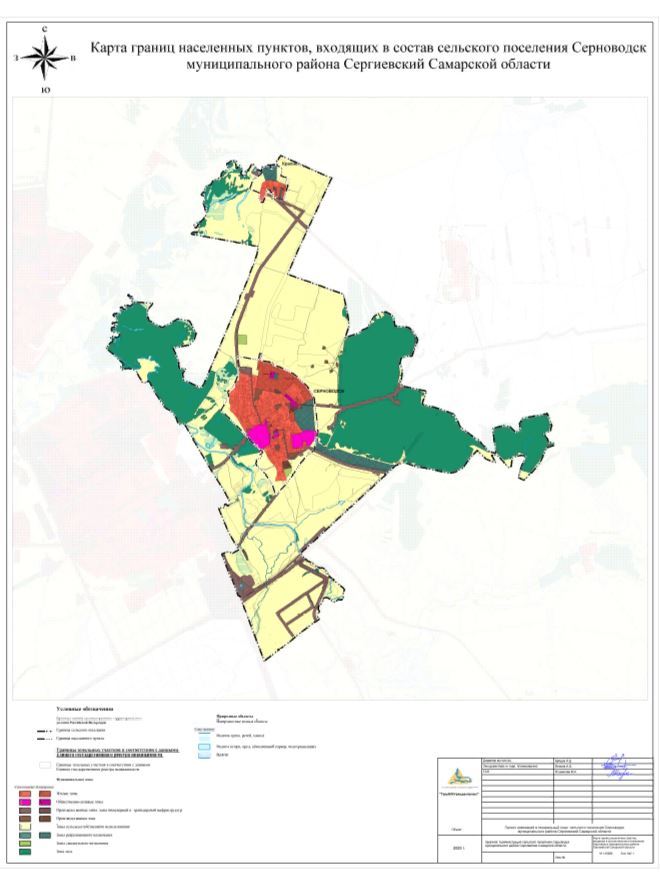 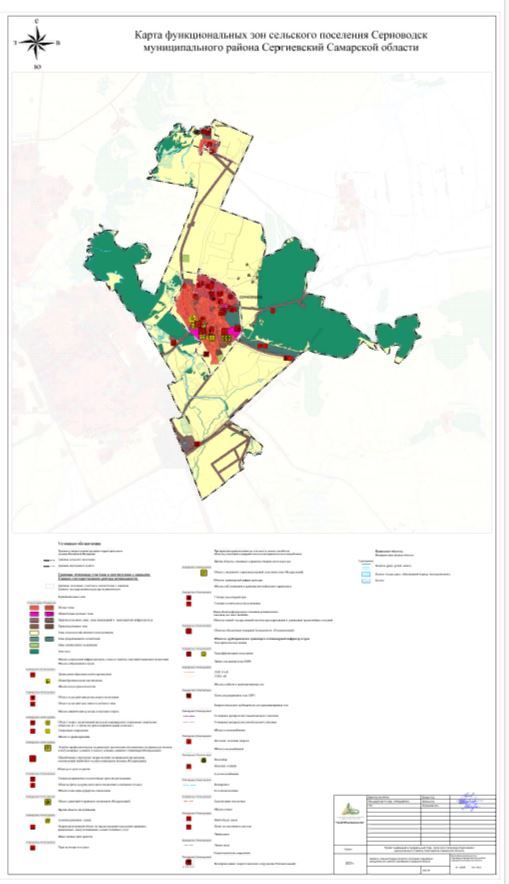 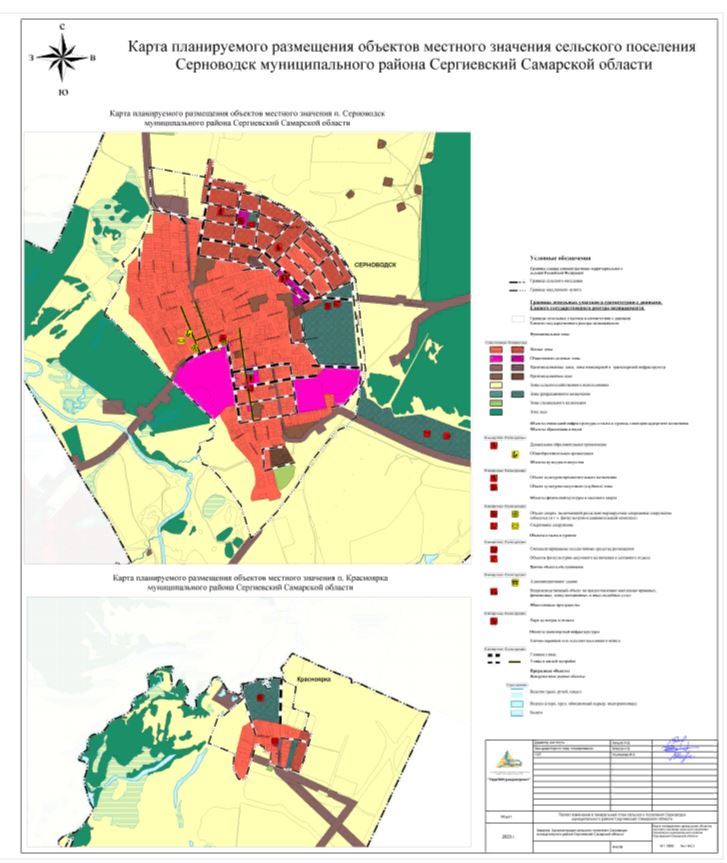 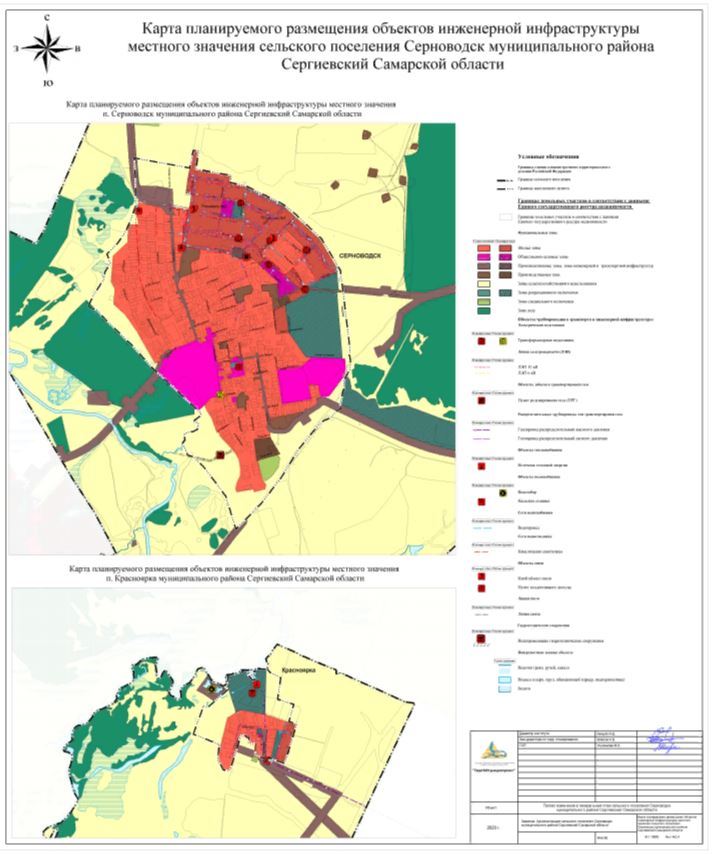 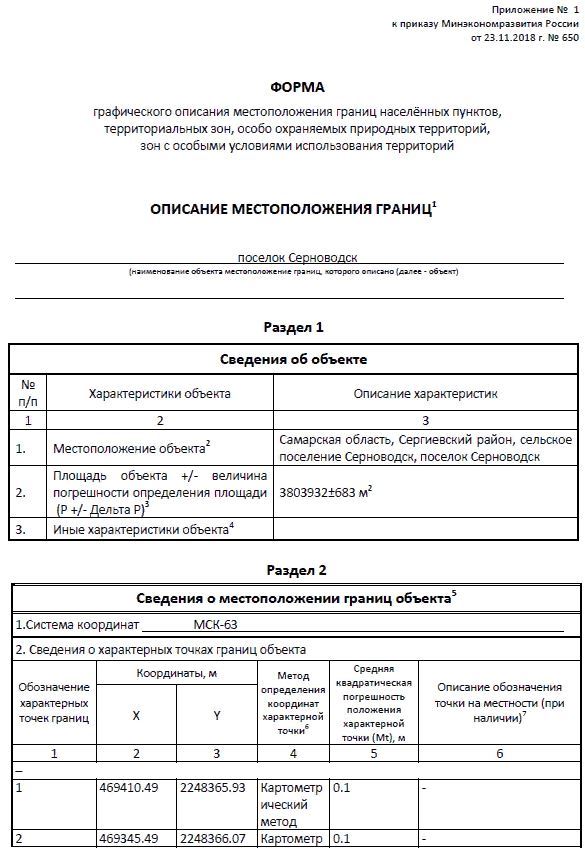 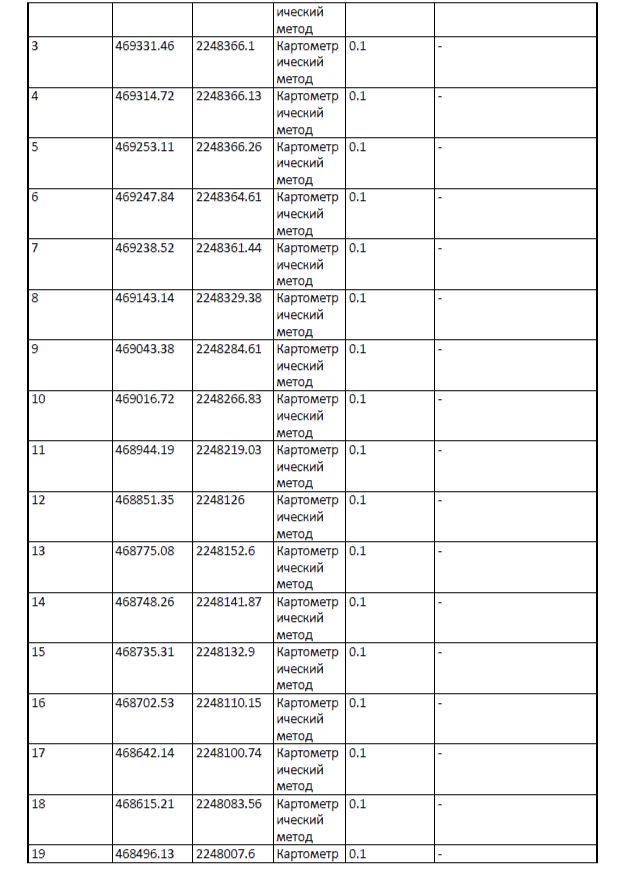 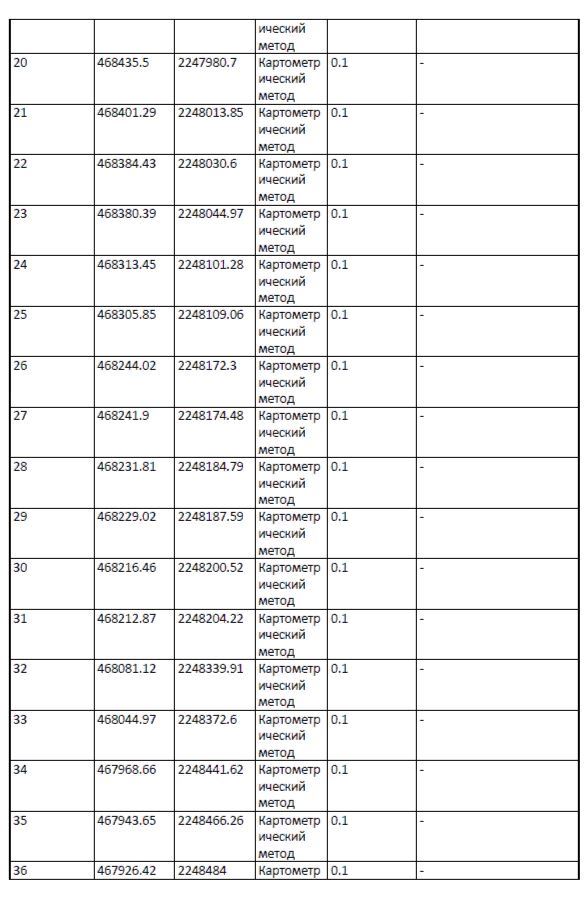 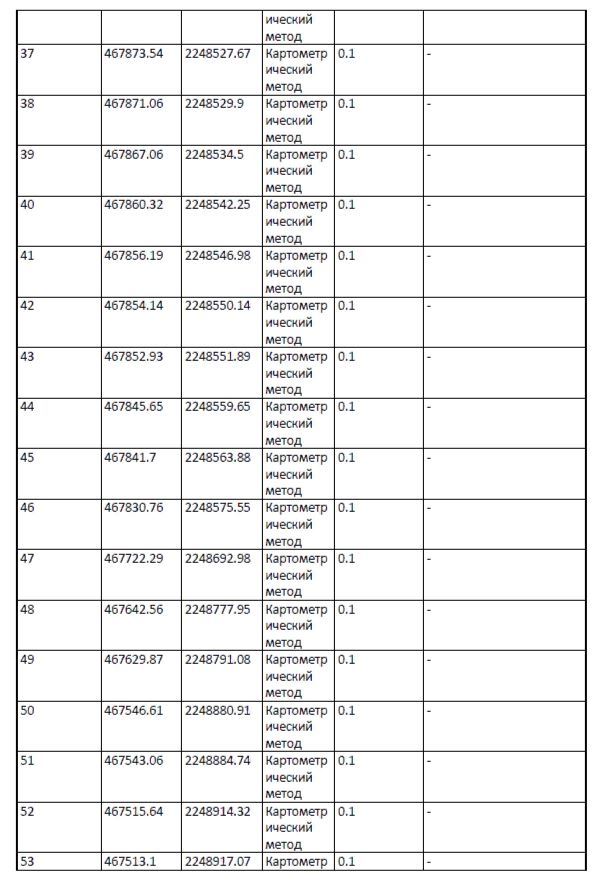 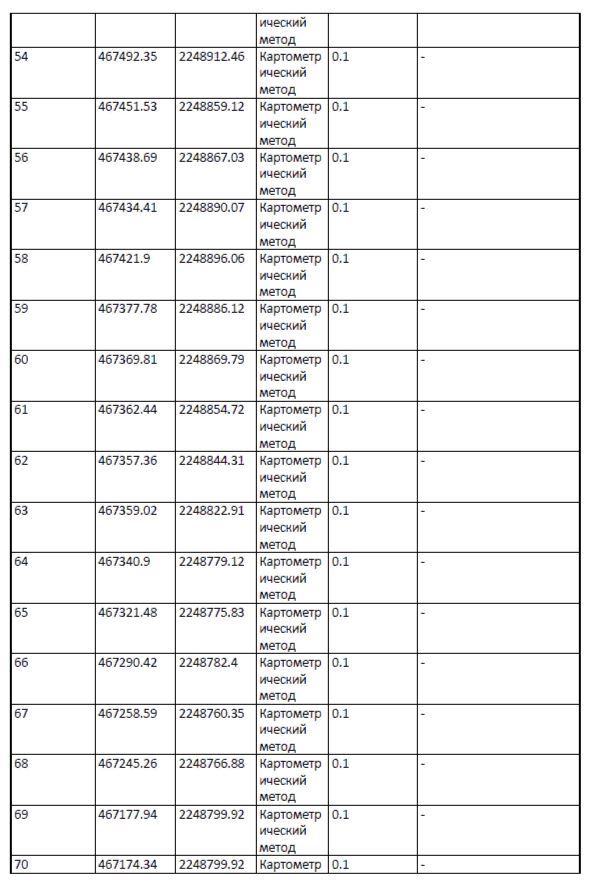 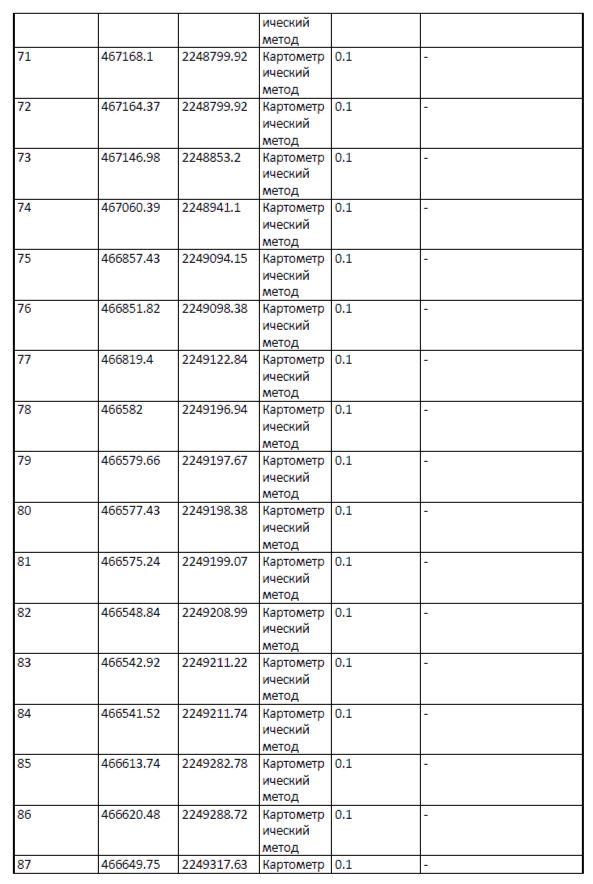 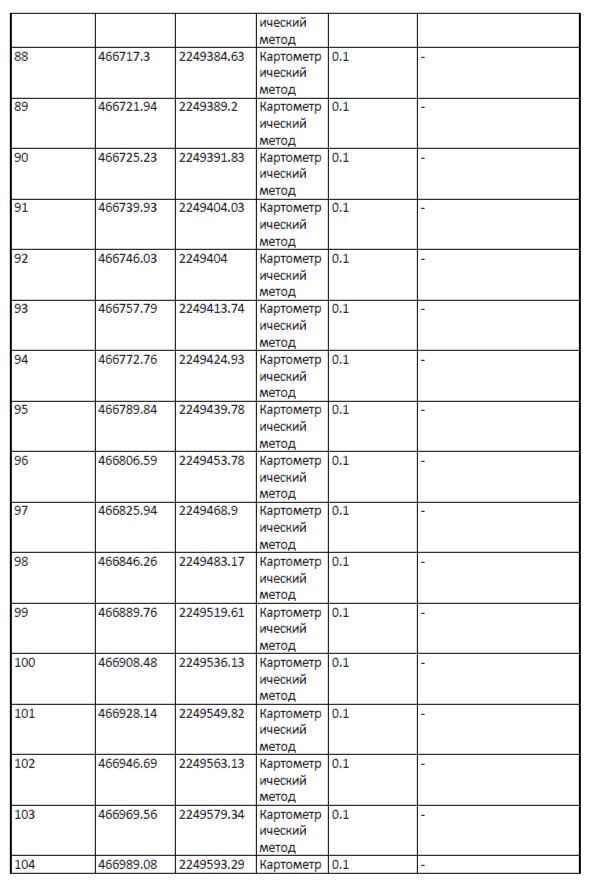 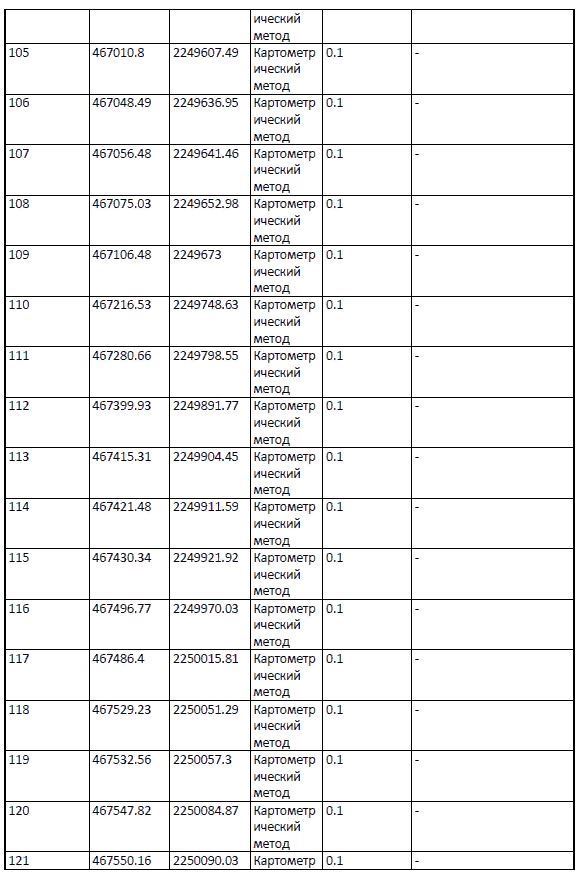 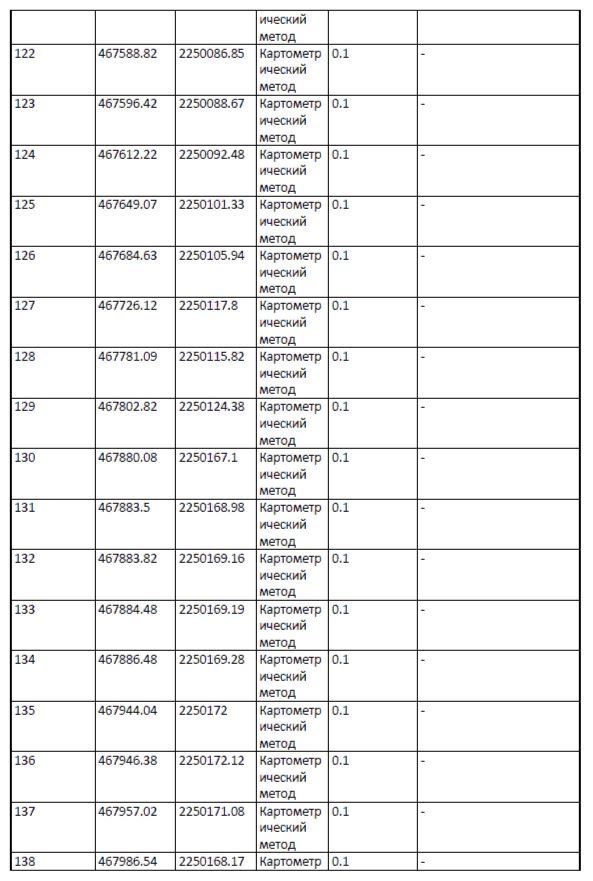 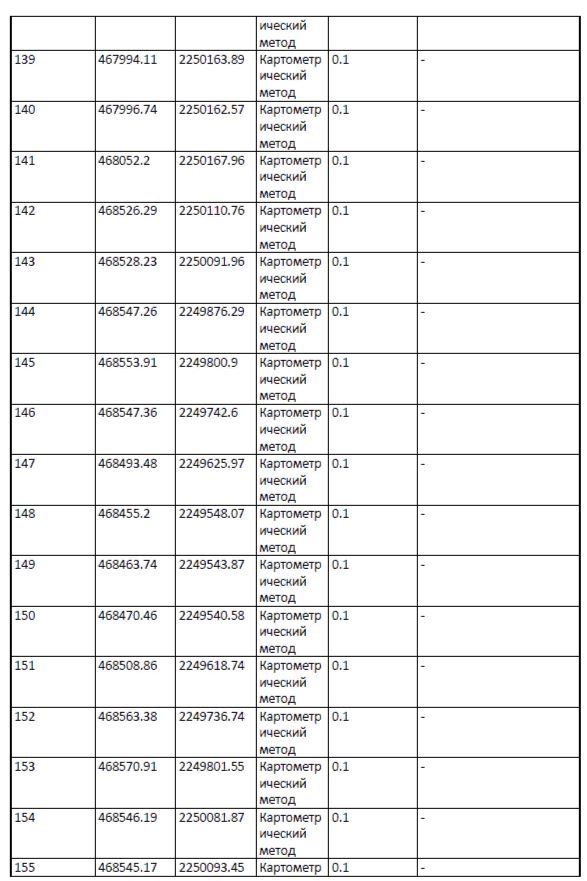 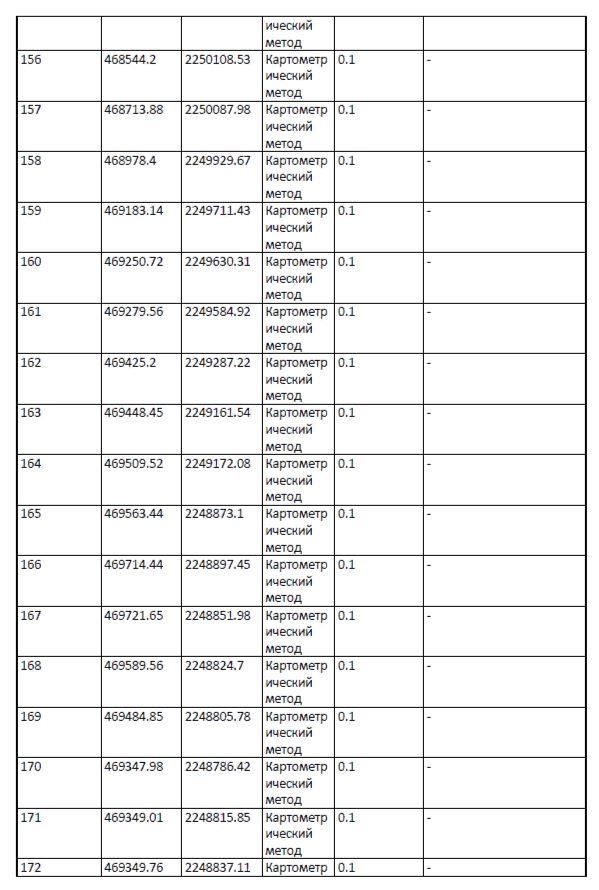 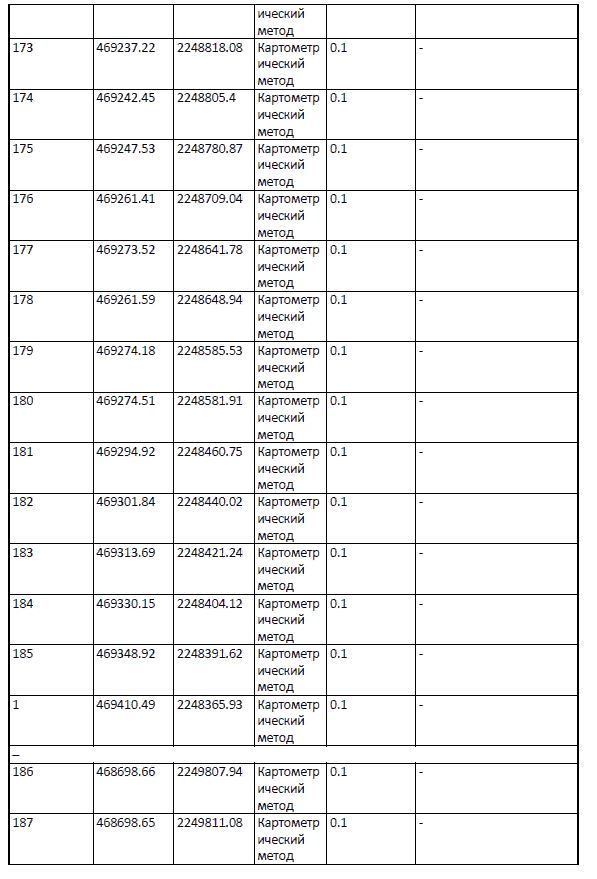 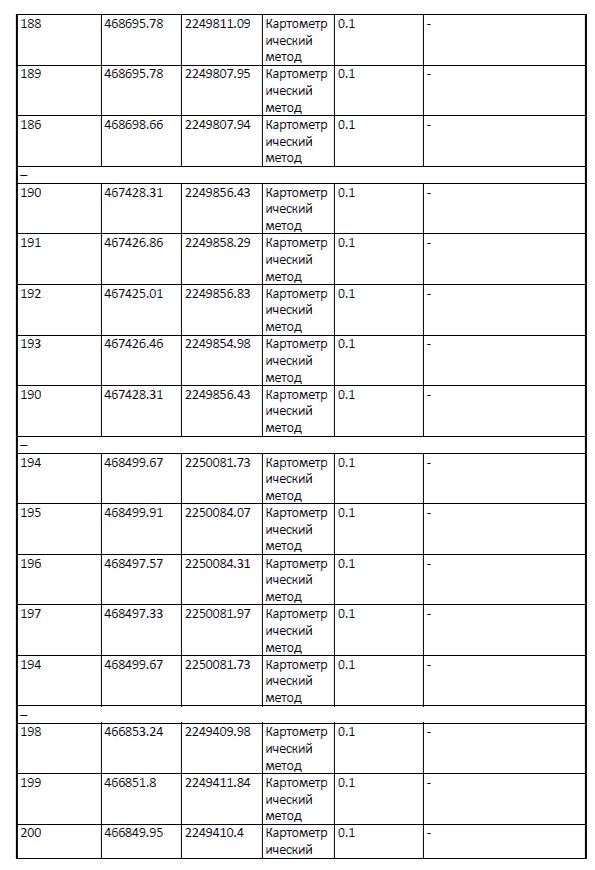 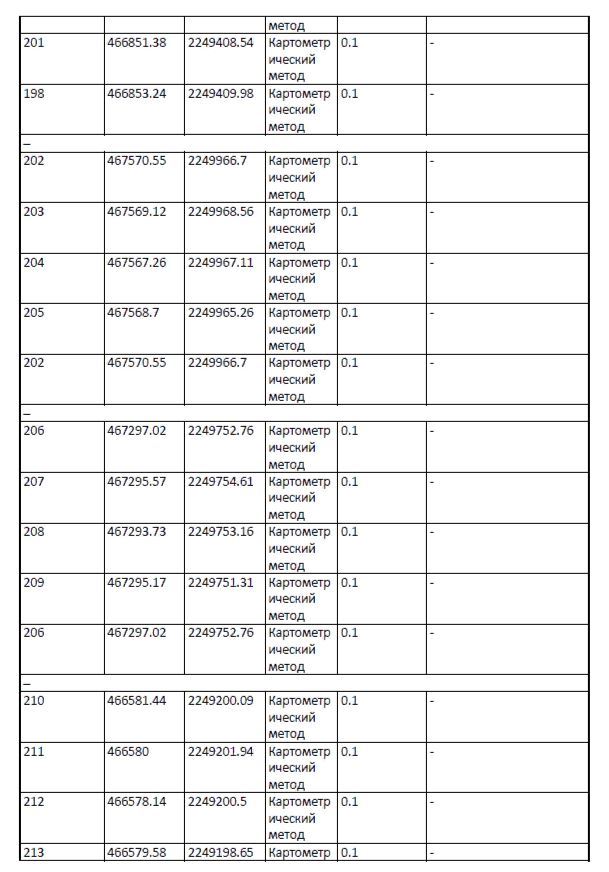 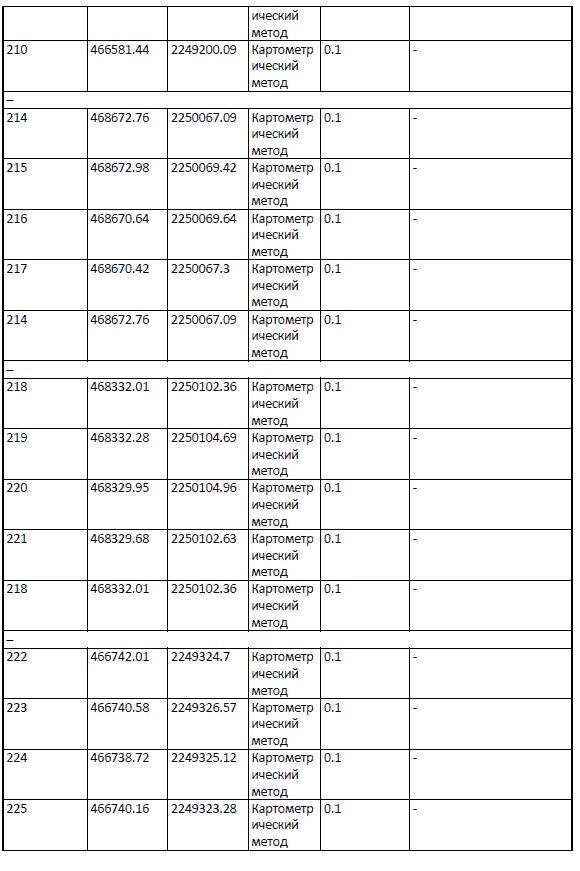 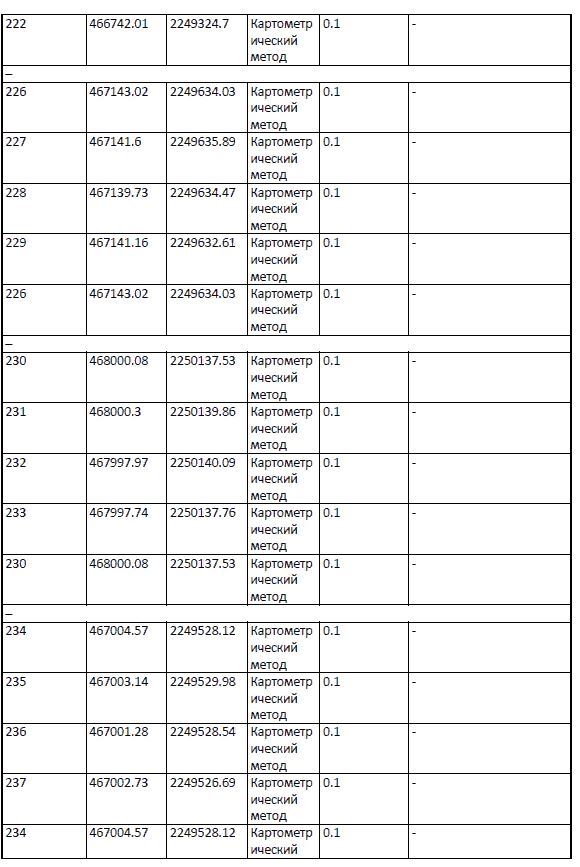 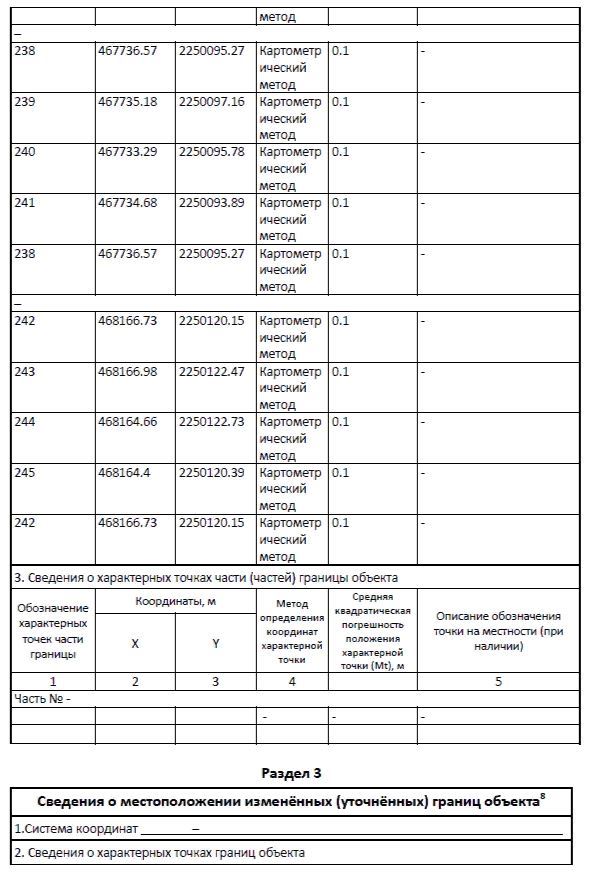 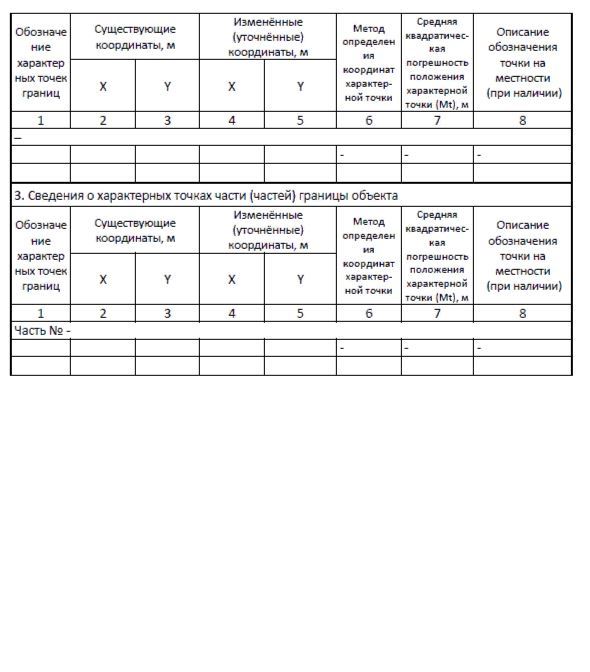 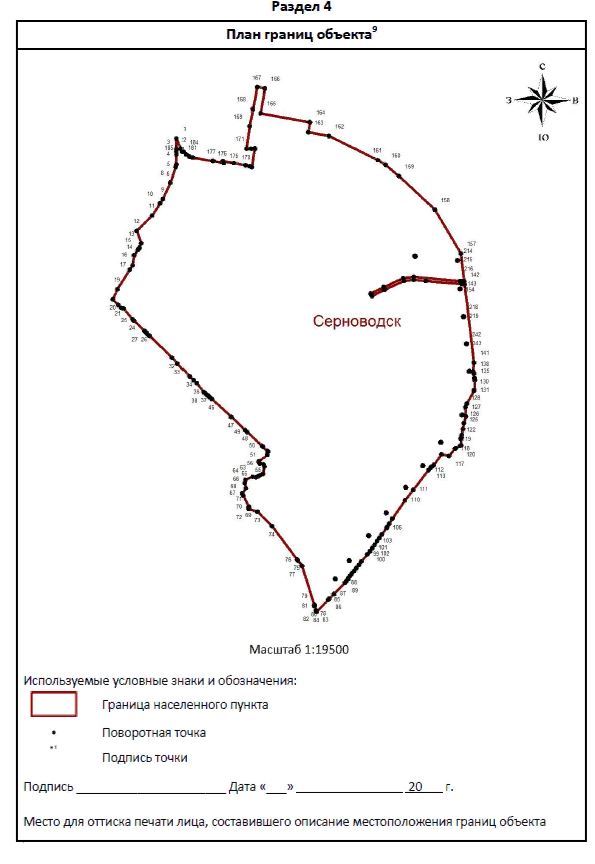 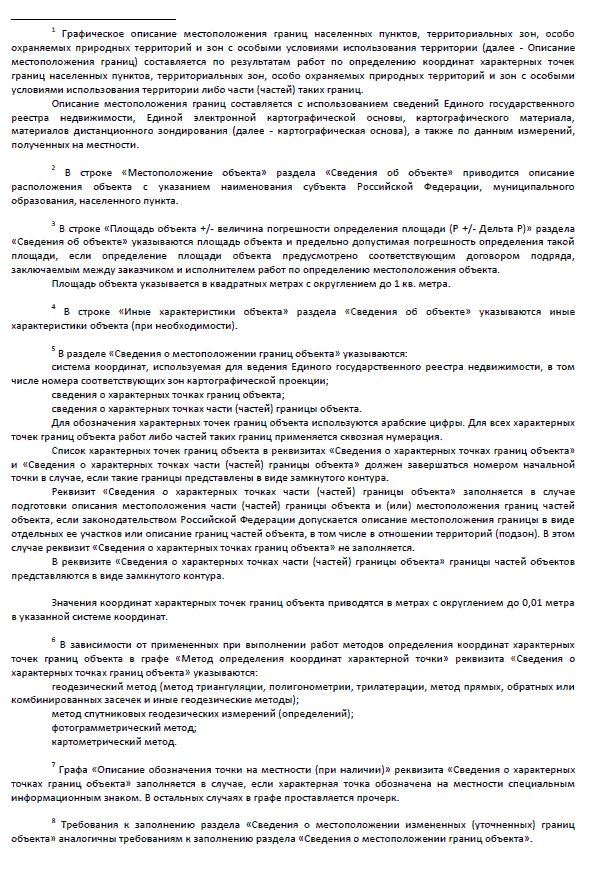 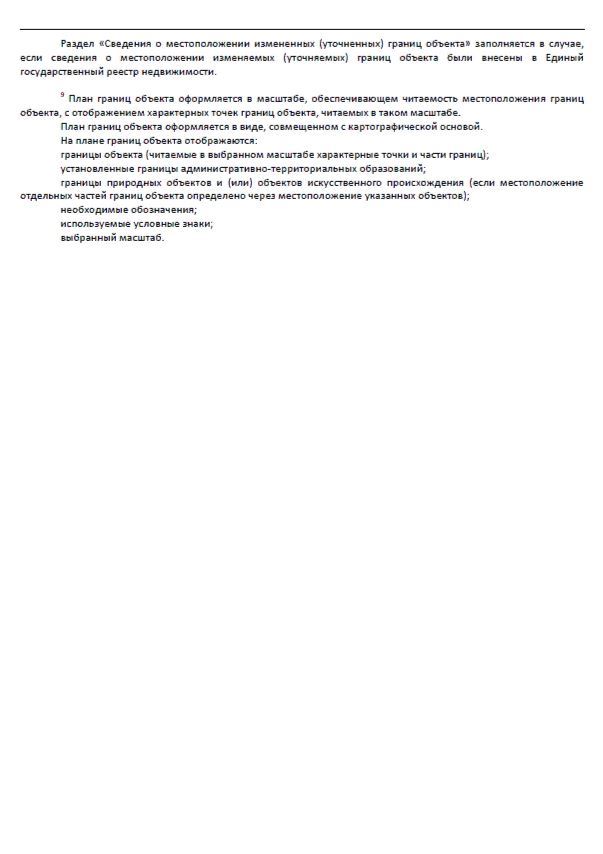 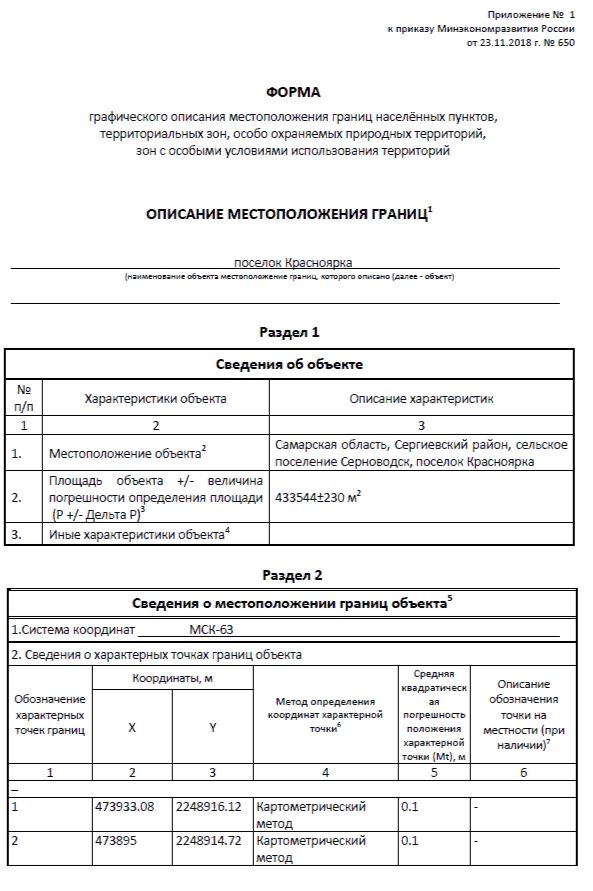 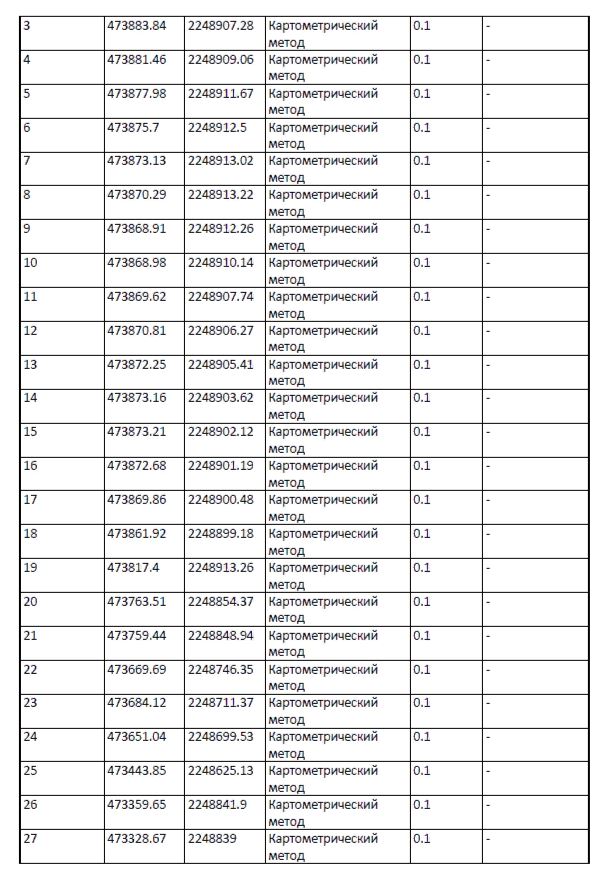 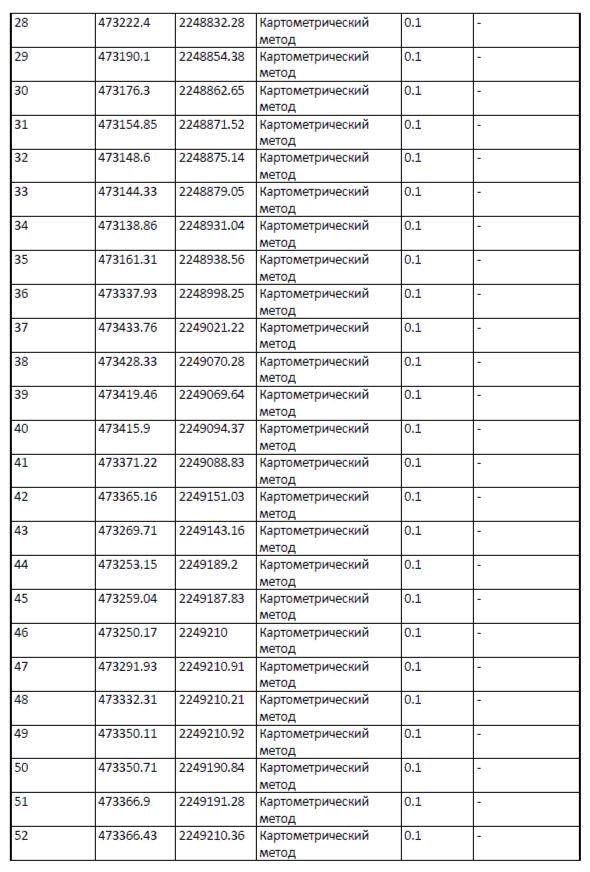 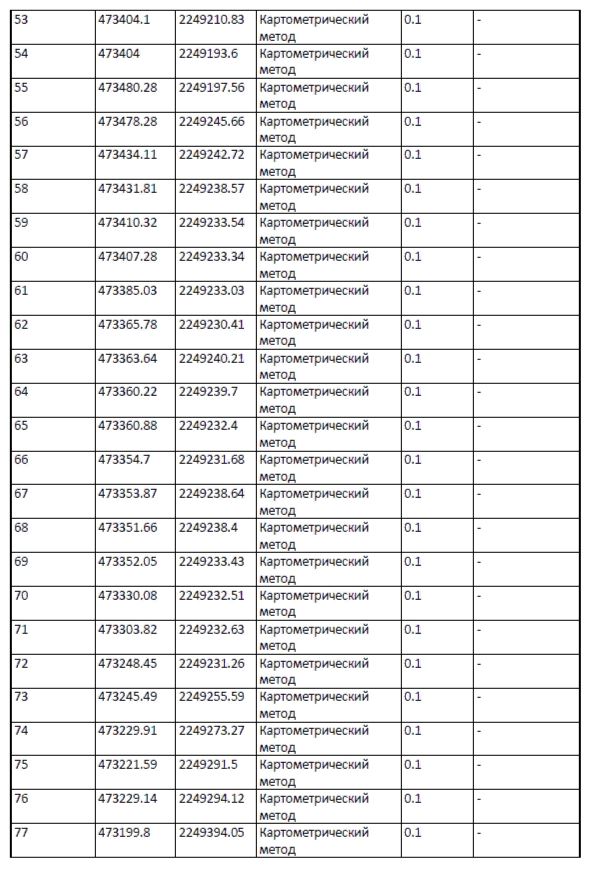 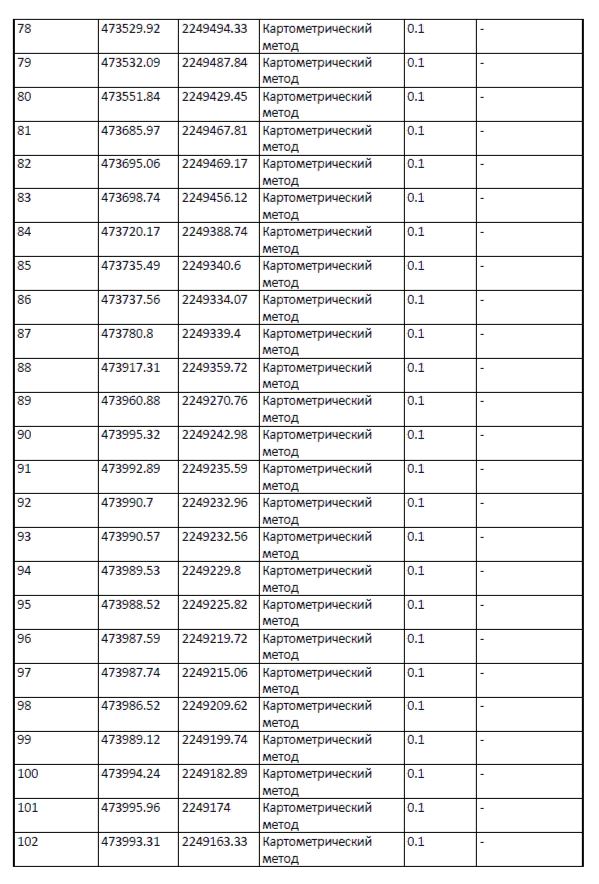 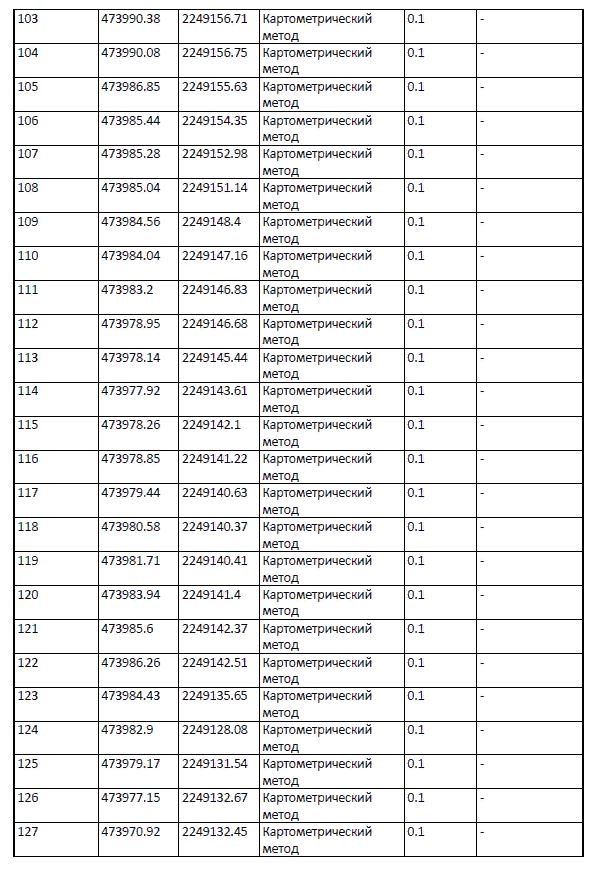 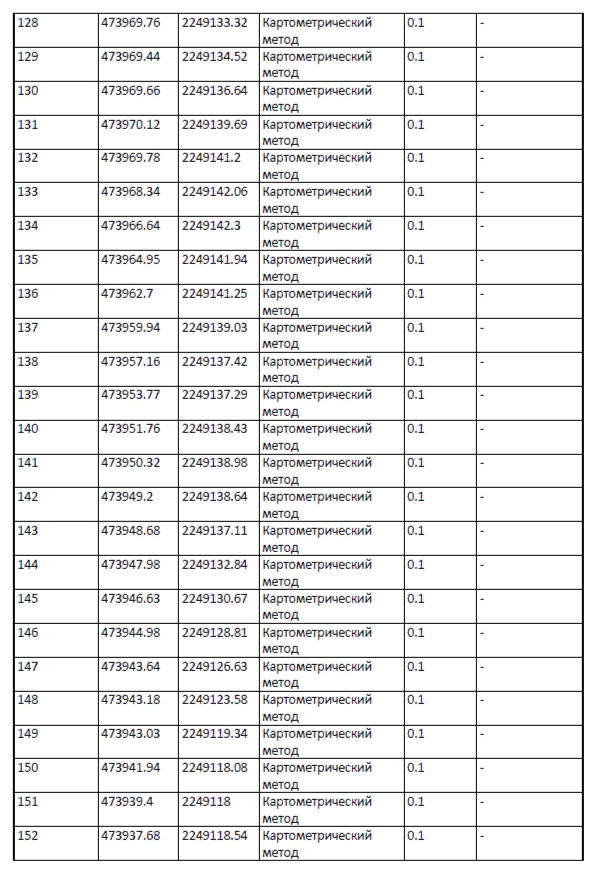 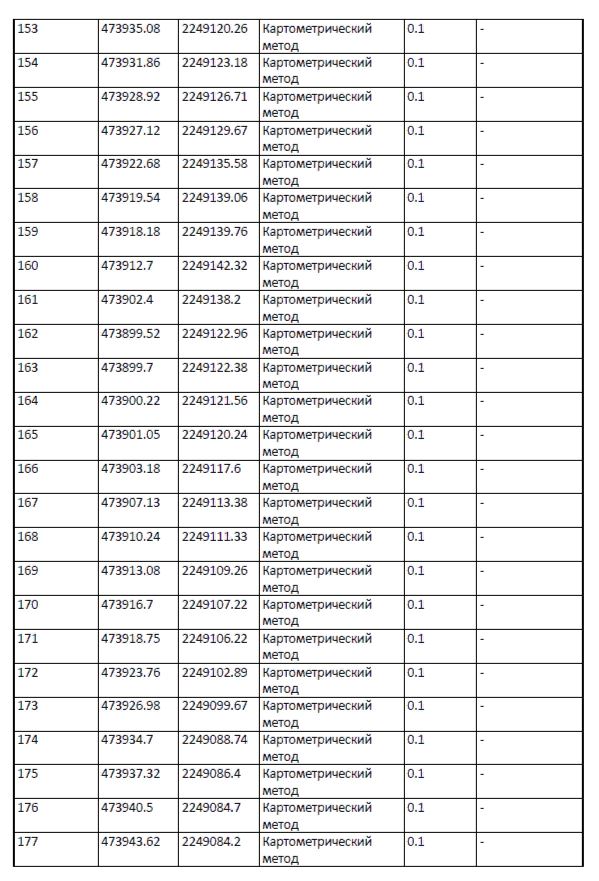 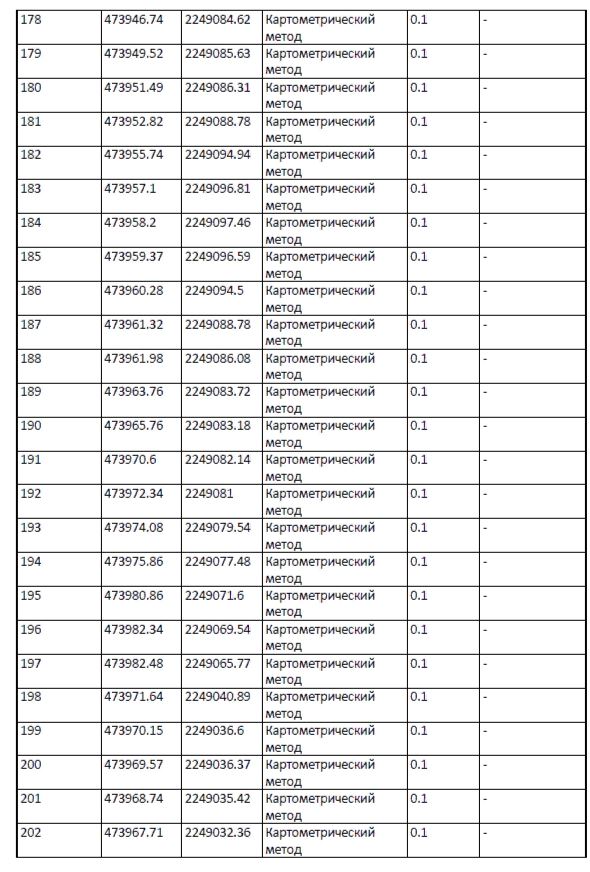 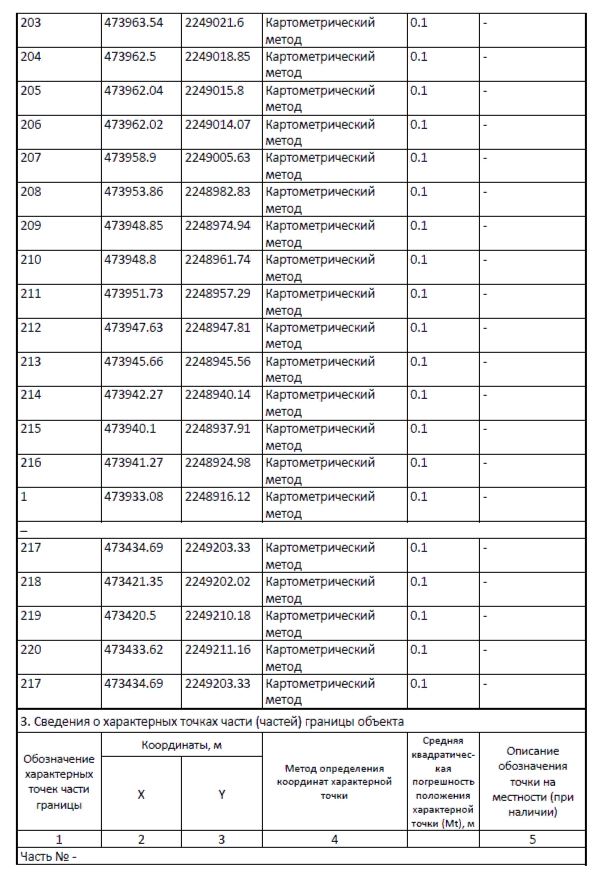 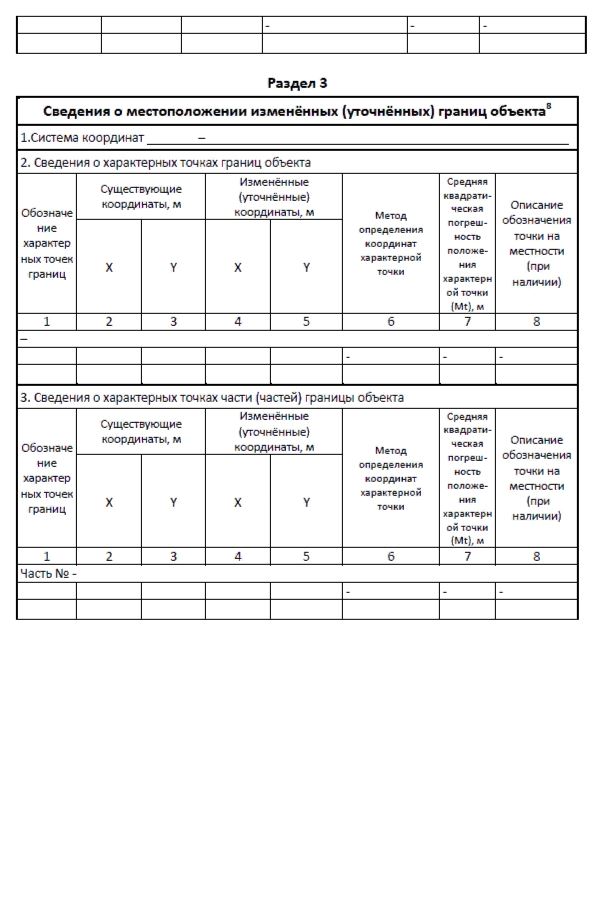 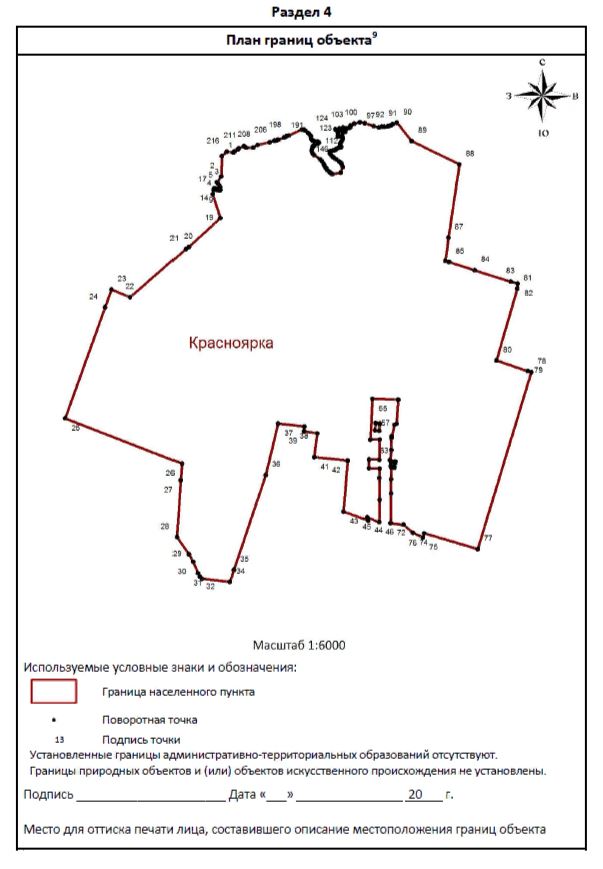 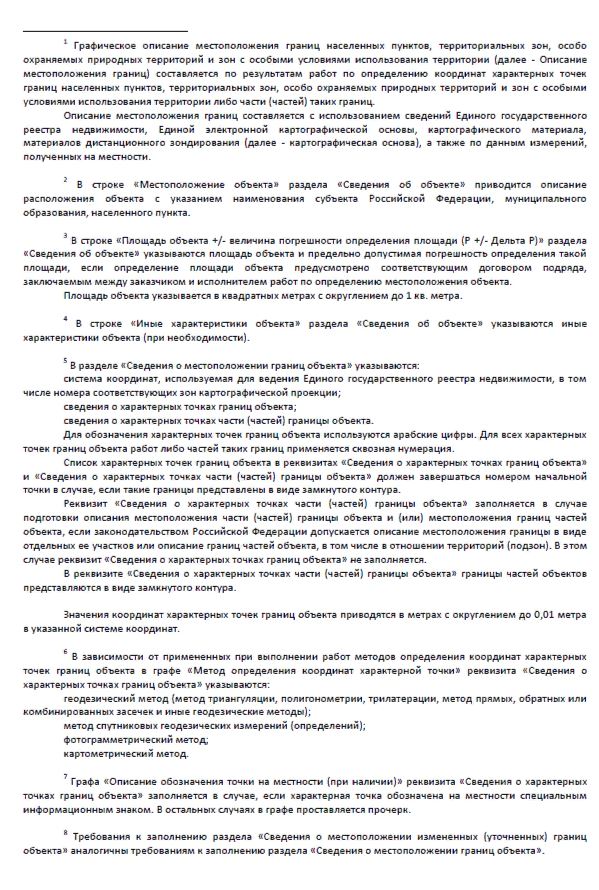 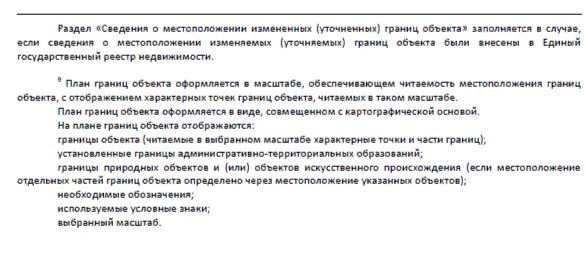 ПРОЕКТ ИЗМЕНЕНИЙ В ГЕНЕРАЛЬНЫЙ ПЛАНСЕЛЬСКОГО ПОСЕЛЕНИЯ СЕРНОВОДСК МУНИЦИПАЛЬНОГО РАЙОНА СЕРГИЕВСКИЙ САМАРСКОЙ ОБЛАСТИМатериалы по обоснованию проекта изменений в генеральный план сельского поселения Серноводск муниципального района Сергиевский Самарской областиПояснительная записка1. Состав проекта………………………………………………………………………………………………………………………………………………..32. Общие положения……………………………………………………………………………………………………………………………………………43. Сведения о нормативных правовых актах Российской Федерации, Самарской области, муниципальных правовых актах………………………...54. Обоснование внесения в генеральный план изменений…………………………………………………………………………………………………...84.1. Анализ территории, в отношении которой вносятся изменения………………………………………………………………………………………..84.2. Обоснование изменений в генеральный план……………………………………………………………………………………………………………94.3. Учет границ лесничеств, особо охраняемых природных территорий………………………………………………………………………………….94.4. Параметры функциональных зон………………………………………………………………………………………………………………………….95. Сведения о планируемых для размещения на территории объектах местного значения сельского поселения и обоснование выбранного варианта размещения объектов местного значения, оценка их возможного влияния на комплексное развитие этих территорий…………………….96. Сведения о планируемых для размещения на территории поселения объектах федерального значения, объектах регионального значения, обоснование выбранного варианта размещения данных объектов и оценка их возможного влияния на комплексное развитие территорий……....187. Сведения о планируемых для размещения на территории поселения объектах местного значения муниципального района, обоснование выбранного варианта размещения данных объектов и оценка их возможного влияния на комплексное развитие территорий……………………...188. Перечень и характеристика основных факторов риска возникновения чрезвычайных ситуаций природного и техногенного характера………...199. Сведения об утвержденных предметах охраны и границах территорий исторических поселений федерального значения и исторических поселений регионального значения…………………………………………………………………………………………………………………………..1910. Перечень земельных участков, которые включаются в границы / исключаются из границ населенных пунктов…………………………………1911. Сведения о зонах с особыми условиями использования территорий………………………………………………………………………………….1912. Сведения об утвержденных предметах охраны и границах территорий исторических поселений федерального значения и исторических поселений регионального значения…………………………………………………………………………………………………………………………..2013. Предмет согласования проекта изменений в генеральный план с уполномоченными органами………..…………………………………………..211. Состав проектаПроект изменений в Генеральный план сельского поселения Серноводск муниципального района Сергиевский Самарской области разработан в соответствии с требованиями статьи 23 Градостроительного кодекса Российской Федерации в следующем составе:I. Утверждаемая часть1. Том 1. Положение о территориальном планировании сельского поселения Серноводск муниципального района Сергиевский Самарской области;2. Том 2. Графические материалы:2.1. Карта границ населенных пунктов, входящих в состав сельского поселения Серноводск муниципального района Сергиевский Самарской области (М 1:25000);2.2. Карта функциональных зон сельского поселения Серноводск муниципального района Сергиевский Самарской области (М 1:25000);2.3. Карта планируемого размещения объектов местного значения сельского поселения Серноводск муниципального района Сергиевский Самарской области(М 1:10000);2.4. Карта, планируемого размещения объектов инженерной инфраструктуры местного значения сельского поселения Серноводск муниципального района Сергиевский Самарской области (М 1:10000);3. Том 3. Сведения о границах населенных пунктов сельского поселения Серноводск муниципального района Сергиевский Самарской области.II. Материалы по обоснованию4. Том 4. Пояснительная записка;5. Том 5. Материалы по обоснованию в виде карт:5.1. Карта обоснования внесения изменений Серноводск муниципального района Сергиевский муниципального района Сергиевский Самарской области(М 1:10000, М 1:25000);6. Электронная версия проекта на CD (Для открытого пользования).2. Общие положенияНастоящим проектом вносятся изменения в Генеральный план сельского поселения Серноводск муниципального района Сергиевский Самарской области, утвержденный решением Собрания представителей сельского поселения Серноводск муниципального района Сергиевский Самарской области от 17.05.2013 № 9 с изм. от 20.12.2019 № 39.Проект внесения изменений в Генеральный план (далее по тексту также – проект изменений в генеральный план, проект) выполнен Государственным унитарным предприятием Самарской области институтом «ТеррНИИгражданпроект» на основании муниципального контракта № мз-2023-3-044-104596 от 13.11.2023.Целью разработки проекта изменений в генеральный план является обеспечение устойчивого развития территорий, развития инженерной, транспортной и социальной инфраструктур, обеспечения учета интересов граждан и их объединений, Российской Федерации, субъектов Российской Федерации, муниципальных образований.Основная задача проекта: внесение изменений в Генеральный план сельского поселения Серноводск муниципального района Сергиевский Самарской области для размещения объектов местного значения сельского поселения в соответствии с программами комплексного развития территорий:- музейный комплекс "Серная жемчужина" МАУК "Межпоселенческий культурно-досуговый центр" муниципального района Сергиевский Самарской области в п. Серноводск (строительство);- административное здание под размещение многофункционального центра в п. Серноводск муниципального района Сергиевский Самарской области (УЦОК) (строительство);- современный спортивный комплекс (аквапарк, горнолыжная трасса с подъемником, гостиничный комплекс, лыжно-биатлонный комплекс) в п. Серноводск» (строительство);- благоустройство сквера по ул. Советская в п. Серноводск муниципального района Сергиевский Самарской области (строительство);- автомобильные дороги общего пользования по улицам Вокзальная, Ленина, Куйбышева, Кирова, Серная, Степная, Советская в п. Серноводск вп. Серноводск (строительство);- обустройство тротуаров по ул. Московская, ул. Калинина, ул. Революции, ул. К-Маркса в п. Серноводск;- организация бесплатного доступа в сеть Интернет с использованием линии беспроводной связи по технологии Wi-Fi в п.Серноводск мр Сергиевский Самарской области (строительство);- здание ГБОУ СО СОШ "Образовательный центр" имени Героя Советского Союза В.В. Субботина пос. Серноводск муниципального района Сергиевский (капитальный ремонт);- Серноводский дом культуры МАУК «Межпоселенческий культурно-досуговый центр» муниципального района Сергиевский Самарской области (капитальный ремонт);- инженерные сети пос. Серноводск муниципального района Сергиевский Самарской области (капитальный ремонт).В соответствии с Постановлением Администрации сельского поселения Серноводск муниципального района Сергиевский Самарской области от __. 12.2023 г.№ __ «О подготовке проекта изменений в Генеральный план сельского поселения Серноводск муниципального района Сергиевский Самарской области» дополнительно планируются мероприятия в области транспортной инфраструктуры:- обустройство тротуаров по ул. по ул. Советская, ул. Куйбышева и ул. Степная в п.Серноводск.А также, исключение из Положения о территориальном планировании объекта местного значения «трасса биатлона, протяженностью 3,5 км в вдоль автомобильной дороги «Урал» - Серноводск» в связи с уточнением мероприятия в программе комплексного развития.Основанием для внесения изменений в Генеральный план является Постановление Администрации сельского поселения Серноводск муниципального района Сергиевский Самарской области от __. 12.2023 г. № __ «О подготовке проекта изменений в Генеральный план сельского поселения Серноводск муниципального района Сергиевский Самарской области».В проекте сохранены основные цели и приоритеты развития поселения, установленные Генеральным планом. За основу приняты границы населенных пунктов, границы функциональных зон и их параметры, планируемое размещение объектов местного значения, установленные Генеральным планом от 17.05.2013 № 9 с изм. от 20.12.2019 № 39.В проекте принят проектный период, аналогичный установленному в Генеральном плане, до 2033 года.Проектом предусматривается внесение изменений в Генеральный план только в части вышеописанных задач. В карты утверждаемой части Генерального плана изменения внесены посредством их изложения в новой редакции. Материалы по обоснованию в виде карт подготовлены в виде Карты обоснования внесения изменений в генеральный план сельского поселения Серноводск муниципального района Сергиевский Самарской области (М:25000, М:10000) и обосновывают изменений границ населенных пунктов, входящих в состав поселения. Настоящая пояснительная записка содержит обоснование вносимых проектом изменений в части вышеуказанных задач.Проект изменений в генеральный план содержит обязательное приложение к генеральному плану, предусмотренное частью 5.1 статьи 23 Градостроительного кодекса Российской Федерации - сведения о границах населенных пунктов, входящих в состав поселения.3. Сведения о нормативных правовых актах Российской Федерации, Самарской области, муниципальных правовых актахПроект изменений выполнен в соответствии со следующими нормативными правовыми актами:Нормативные правовые акты Российской Федерации, в том числе:- Градостроительный кодекс Российской Федерации;- Земельный кодекс Российской Федерации;- Водный кодекс Российской Федерации;- Лесной кодекс Российской Федерации;- Федеральный закон от 29 декабря 2004 года № 191-ФЗ «О введении в действие Градостроительного кодекса Российской Федерации»;- Федеральный закон от 25 октября 2001 года № 137-ФЗ «О введении в действие Земельного кодекса Российской Федерации»;- Федеральный закон от 31.12.2017 № 507-ФЗ «О внесении изменений в Градостроительный кодекс Российской Федерации и отдельные законодательные акты Российской Федерации»;- Федеральный закон от 13.07.2015 № 218-ФЗ «О государственной регистрации недвижимости»;- Федеральный закон от 21.12.2004 № 172-ФЗ “О переводе земель или земельных участков из одной категории в другую”;- Федеральный закон от 14.03.1995 № 33-ФЗ «Об особо охраняемых природных территориях»;- Федеральный закон от 25.06.2002 № 73-ФЗ «Об объектах культурного наследия (памятниках истории и культуры) народов Российской Федерации»;- Федеральный закон от 06.10.2003 № 131-ФЗ «Об общих принципах организации местного самоуправления в Российской Федерации»;- Закон Российской Федерации от 21.02.1992 № 2395-1 «О недрах»;- Федеральный закон от 08.11.2007 № 257-ФЗ «Об автомобильных дорогах и о дорожной деятельности в Российской Федерации и о внесении изменений в отдельные законодательные акты Российской Федерации»;- Федеральный закон от 24 июля 2007 года № 221-ФЗ «О кадастровой деятельности»;- Федеральный закон от 25 июня 2002 года № 73-ФЗ «Об объектах культурного наследия (памятниках истории и культуры) народов Российской Федерации»;- Федеральный закон от 21 декабря 1994 года № 68-ФЗ «О защите населения и территорий от чрезвычайных ситуаций природного и техногенного характера»;-  Федеральный закон от 24 ноября 1995 года № 181-ФЗ «О социальной защите инвалидов в Российской Федерации»;- Постановление Правительства Российской Федерации от 12 сентября 2015 г.    № 972 «Об утверждении положения о зонах охраны объектов культурного наследия (памятников истории и культуры) народов Российской Федерации и о признании утратившими силу отдельных положений нормативных правовых актов Правительства Российской Федерации»;- Постановление Правительства Российской Федерации от 10 января 2009 г.        № 17 «Об утверждении Правил установления на местности границ водоохранных зон и границ прибрежных защитных полос водных объектов»;- Постановление Правительства Российской Федерации от 23 июля 2007 г. № 469 «О порядке утверждения нормативов допустимых сбросов веществ и микроорганизмов в водные объекты для водопользователей»;- Распоряжение Правительства Российской Федерации от 1 августа 2016 года     №1634-р «Об утверждении схемы территориального планирования Российской Федерации в области энергетики»;- Распоряжение Правительства Российской Федерации от 26.02.2013 N 247-р «Об утверждении схемы территориального планирования Российской Федерации в области высшего профессионального образования»;- Распоряжение Правительства Российской Федерации от 28.12.2012 N 2607-р «Об утверждении схемы территориального планирования Российской Федерации в области здравоохранения»;- Распоряжение Правительства РФ от 6 мая 2015 г. N 816-р «О схеме территориального планирования РФ в области федерального транспорта (в части трубопроводного транспорта) (с изменениями и дополнениями);- Распоряжение Правительства РФ от 19 марта 2013 г. N 384-р Об утверждении схемы территориального планирования РФ в области федерального транспорта (железнодорожного, воздушного, морского, внутреннего водного транспорта) и автомобильных дорог федерального значения (с изменениями и дополнениями)- Приказ Росреестра от 26.07.2022 N П/0292 "Об установлении формы графического описания местоположения границ населенных пунктов, территориальных зон, особо охраняемых природных территорий, зон с особыми условиями использования территории, формы текстового описания местоположения границ населенных пунктов, территориальных зон, требований к точности определения координат характерных точек границ населенных пунктов, территориальных зон, особо охраняемых природных территорий, зон с особыми условиями использования территории, формату электронного документа, содержащего сведения о границах населенных пунктов, территориальных зон, особо охраняемых природных территорий, зон с особыми условиями использования территории" (далее также – приказ Росреестра N П/0292);- Приказ Минэкономразвития Российской Федерации от 09.01.2018 № 10 «Об утверждении требований к описанию и отображению в документах территориального планирования объектов федерального значения, объектов регионального значения, объектов местного значения и о признании утратившим силу приказа Минэкономразвития России от 07.12.2016 № 793»;- Приказ Минэкономразвития Российской Федерации от 26.05.2011 № 244 «Об утверждении Методических рекомендаций по разработке проектов генеральных планов поселений и городских округов»;- Приказ Минэкономразвития Российской Федерации от 01.08.2014 № п/369 «О реализации информационного взаимодействия при ведении государственного кадастра недвижимости в электронном виде»;- Закон Самарской области от 10.02.2009 № 7-ГД «Об обеспечении беспрепятственного доступа маломобильных граждан к объектам социальной, транспортной и инженерной инфраструктур, информации и связи в Самарской области»;- «СП 59.13330.2012. Свод правил. Доступность зданий и сооружений для маломобильных групп населения. Актуализированная редакция СНиП 35-01-2001»;- СП 53.13330.2011. «Свод правил. Планировка и застройка территорий садоводческих (дачных) объединений граждан, здания и сооружения. Актуализированная редакция СНиП 30-02-97*»;- СП 30-102-99 «Планировка и застройка территорий малоэтажного жилищного строительства»;- СанПиН 2.2.1/2.1.1.1200-03 «Санитарно-защитные зоны и санитарная классификация предприятий, сооружений и иных объектов», утвержденные Постановлением Главного государственного санитарного врача РФ от 25 сентября 2007 г. N 74;- СНиП 22-02-2003 «Инженерная защита территорий, зданий и сооружений от опасных геологических процессов. Основные положения»;- СНиП 2.01.51-90 «Инженерно-технические мероприятия гражданской обороны».- Государственная программа Российской Федерации «Комплексное развитие сельских территорий»Нормативные правовые акты Самарской области, в том числе:- Закон Самарской области от 25.02.2005 № 39-ГД «Об образовании сельских поселений в пределах муниципального района Сергиевский Самарской области, наделении их соответствующим статусом и установлении их границ»;- Закон Самарской области от 7 ноября 2007г. № 131-ГД «О регулировании лесных отношений на территории Самарской области»;- Закон Самарской области от 12 июля 2006г. № 90-ГД «О градостроительной деятельности на территории Самарской области»;- Закон Самарской области от 11.03.2005 № 94-ГД «О земле»;- Закон Самарской области от 6 апреля 2009 г. № 46-ГД «Об охране окружающей среды и природопользовании в Самарской области»;- Закон Самарской области от 08.12.2008 № 142-ГД «Об объектах культурного наследия (памятников истории и культуры) народов Российской Федерации, расположенных на территории Самарской области»;- Постановление Правительства Самарской области от 12.07.2017 №441 «О Стратегии социально-экономического развития Самарской области на период до 2030 года»;- Постановление Правительства Самарской области от 13.12.2007 №261 «Об утверждении Схемы территориального планирования Самарской области»;- Приказ министерства строительства Самарской области от 24.12.2014 № 526-п «Об утверждении региональных нормативов градостроительного проектирования Самарской области»;- Приказ министерства сельского хозяйства и продовольствия Самарской области от 13.05.2014 № 148-п «Об утверждении Перечня особо ценных продуктивных сельскохозяйственных угодий из состава земель сельскохозяйственного назначения на территории Самарской области, использование которых для других целей не допускается».- Государственная программа Самарской области «Развитие коммунальной инфраструктуры в Самарской области» на 2014-2023 годыМуниципальные правовые актыСхема территориального планирования муниципального района Сергиевский Самарской области, утвержденная Постановлением Собрания представителей муниципального района Сергиевский Самарской области № 3 от 28.01.2010.Генеральный план сельского поселения Серноводск муниципального района Сергиевский Самарской области, утверждённый решением Собрания представителей сельского поселения Серноводск муниципального района Сергиевский Самарской области от 17.05.2013 № 9 с изм. от 20.12.2019 № 39.4. Обоснование внесения в генеральный план изменений4.1. Анализ территории, в отношении которой вносятся измененияВ соответствии с Постановлением Администрации сельского поселения Серноводск муниципального района Сергиевский Самарской области от __. 12.2023 г.№ __ «О подготовке проекта изменений в Генеральный план сельского поселения Серноводск муниципального района Сергиевский Самарской области» на территориип. Серноводск предусмотрено размещение объектов местного значения, сведения о которых отображены в программах комплексного развития территории сельского поселения Серноводск.Объекты федерального, регионального, местного значения в границах зон размещения планируемых объектов - отсутствуют.Объекты культурного наследия (далее – ОКН), особо охраняемые территории (далее – ООПТ), земли государственного лесного фонда (далее – ГЛФ), особо ценные земли сельскохозяйственного назначения, водные объекты и др. ограничения на территории отсутствуют.Согласно данным ЕГРН на рассматриваемой территории отсутствуют зоны с особыми условиями использования территории (далее – ЗОУИТ).4.2. Обоснование изменений в генеральный планНа территории сельского поселения Серноводск муниципального района Сергиевский утверждены программы комплексного развития территорий, предусматривающие создание объектов местного значения.Согласно п.7. ст. 26 Градостроительного кодекса Российской Федерации в случае, если программы, реализуемые за счет средств органов местного самоуправления, иных главных распорядителей средств соответствующих бюджетов, предусматривающие создание объектов местного значения, принимаются после утверждения документов территориального планирования и предусматривают создание объектов местного значения, подлежащих отображению в документах территориального планирования, но не предусмотренных указанными документами территориального планирования, в указанные документы территориального планирования в пятимесячный срок с даты утверждения таких программ и принятия таких решений вносятся соответствующие изменения.4.3. Учет границ лесничеств, особо охраняемых природных территорийВ качестве исходных данных о границах лесничеств и лесопарков приняты данные ЕГРН.В границах сельского поселения Серноводск муниципального района Сергиевский расположена особо охраняемая природная территория (далее – ООПТ) - Серноводская пещера.4.4. Параметры функциональных зонВ проекте генерального плана отображение зон приведено в соответствие с требованиями Приказа Минэкономразвития Российской Федерации от 09.01.2018 № 10 «Об утверждении требований к описанию и отображению в документах территориального планирования объектов федерального значения, объектов регионального значения, объектов местного значения и о признании утратившим силу приказа минэкономразвития России от 07.12.2016 № 793» (далее – Приказ № 10).В связи с размещением планируемых объектов местного значения в настоящем проекте не требуется изменений функционального зонирования.5. Сведения о планируемых для размещения на территории объектах местного значения сельского поселения и обоснование выбранного варианта размещения объектов местного значения, оценка их возможного влияния на комплексное развитие этих территорийРегиональные нормативы градостроительного проектирования, учитываемые при разработке генеральных планов и изменений в них, утверждены приказом министерства строительства Самарской области от 24.12.2014 № 526-п «Об утверждении региональных нормативов градостроительного проектирования Самарской области» (далее также – Региональные нормативы градостроительного проектирования, РНГП). Согласно разделу 4 Региональных нормативов градостроительного проектирования расчетные показатели минимально допустимого уровня обеспеченности объектами регионального значения Самарской области и расчетные показатели максимально допустимого уровня территориальной доступности таких объектов для населения Самарской области, установленные в региональных нормативах градостроительного проектирования Самарской области применяются при подготовке, в том числе, генеральных планов городских поселений Самарской области. Области применения конкретных расчетных показателей приведены в таблице 1 к РНГП. Расчетные показатели минимально допустимого уровня обеспеченности объектами местного значения муниципальных образований Самарской области населения Самарской области и расчетные показатели максимально допустимого уровня территориальной доступности таких объектов для населения муниципальных образований Самарской области, установленные региональными нормативами, применяются при подготовке документов территориального планирования муниципальных образований, документации по планировке территории в случаях:- отсутствия утвержденных местных нормативов градостроительного проектирования;- противоречия расчетных показателей, установленных местными нормативами градостроительного проектирования, предельным значениям соответствующих расчетных показателей, установленных региональными нормативами.В сельском поселении Серноводск муниципального района Сергиевский Самарской области местные нормативы градостроительного проектирования утверждены решением Собрания представителей сельского поселении Серноводск муниципального района Сергиевский Самарской области от 15.12.2017 № 31 (далее – МНГП).Предлагаемые изменения, подлежащие внесению в Генеральный план, не оказывают влияния на показатели обеспеченности объектами местного и регионального значения и их доступности для населения, таким образом не повлекут дополнительных затрат из местного либо регионального бюджетов.На картах планируемого размещения объектов местного значения отображены планируемые объекты местного значения сельского поселения, которые были предложены в проекте генерального плана и утверждены решением Собраний представителей сельского поселения Серноводск муниципального района Сергиевский Самарской области от 17.05.2013 № 9 с изм. от 20.12.2019 № 39.На территории сельского поселения Серноводск утверждены программы комплексного развития социальной, инженерной и транспортной инфраструктур.Программа комплексного развития социальной инфраструктуры сельского поселения Серноводск муниципального района Сергиевский Самарской области на 2016-2020 годы и на период до 2040 года, утверждена Постановлением администрации сельского поселения Серноводск муниципального района Сергиевский № 6 от 20.02.2016 г. (с изм. от 28.08.2023г. №38) В рамках реализации мероприятий по развитию социальной инфраструктуры на территории сельского поселения Серноводск муниципального района Сергиевский планируется осуществить:- Капитальный ремонт здания ГБОУ СО СОШ «Образовательный центр» имени Героя Советского Союза В.В.Субботина пос.Серноводск муниципального района Сергиевский, расположенный по адресу: Самарская обл., муниципальный район Сергиевский, п. Серноводск, ул. Калинина, д. 15;- Капитальный ремонт Серноводского дома культуры МАУК «Межпоселенческий культурно-досуговый центр» муниципального района Сергиевский Самарской области, расположенное по адресу: Самарская обл., муниципальный район Сергиевский, п. Серноводск, ул. Советская, д. 61;- Строительство музейного комплекса "Серная жемчужина" МАУК "Межпоселенческий культурно-досуговый центр" муниципального района Сергиевский Самарской области по адресу: Самарская область, Сергиевский р-н, с/п Серноводск, п Серноводск, на пересечении ул. Революции, ул. Куйбышева, (на земельных участках с кадастровыми номерами 63:31:0806017:431, 63:31:0806017:53, 63:31:0806017:213);- Строительство административного здания под размещение многофункционального центра в п. Серноводск муниципального района Сергиевский Самарской области (УЦОК) на пересечении ул. Революции, ул. Куйбышева (на земельных участках с кадастровыми номерами 63:31:0806017:31 и 63:31:0806017:432);- Строительство современного спортивного комплекса (Аквапарк, горнолыжная трасса с подъемником, гостиничный комплекс, лыжнобиатлонный комплекс).Реализация программных мероприятий запланирована на 2016 – 2020 годы и на период до 2040 года.Программа комплексного развития системы водоснабжения, водоотведения, очистки сточных вод, телекоммуникационных связей и линий электроснабжения сельского поселения Серноводск муниципального района Сергиевский на 2016 – 2020 годы и на период до 2040 года, утвержденная решением собрания представителей сельского поселения Серноводск муниципального района Сергиевский № 9 от 12.04.2016 г. (с изм.от 28.08.2023 №18).В рамках реализации мероприятий по развитию инженерной инфраструктуры на территории сельского поселения Серноводск муниципального района Сергиевский планируется осуществить:- Капитальный ремонт инженерных сетей п.Серноводск мр Сергиевский Самарской области- Организация бесплатного доступа в сеть Интернет с использованием линии беспроводной связи по технологии Wi-Fi в п.Серноводск мр Сергиевский Самарской области- Освещение ул.Московская, ул.Степная мр Сергиевский Самарской области- Благоустройство сквера по ул.Советская в п.Серноводск  мр Сергиевский Самарской областиПрограмма Комплексное развитие транспортной инфраструктуры сельского поселения Серноводск муниципального района Сергиевский Самарской области» на 2018- 2033 года, утвержденная Постановлению администрации сельского поселения Серноводск муниципального района Сергиевский №53 от 22.12.2017 г. (с изм. № 37 от 28.08.2023).В рамках реализации мероприятий по развитию транспортной инфраструктуры на территории сельского поселения Серноводск муниципального района Сергиевский планируется осуществить:- строительство автомобильных дорог общего пользования по улицам Вокзальная, Ленина, Куйбышева, Кирова, Серная, Степная, Советская- обустройство тротуаров по ул.Московская, ул.Калинина, ул.Революции, ул.Советская, ул.Степная, ул.К-Маркса в п.Серноводск.В соответствии с Постановлением Администрации сельского поселения Серноводск муниципального района Сергиевский Самарской области от __. 12.2023 г.№ __ «О подготовке проекта изменений в Генеральный план сельского поселения Серноводск муниципального района Сергиевский Самарской области» дополнительно планируются мероприятия в области транспортной инфраструктуры:- обустройство тротуаров по ул. по ул. Советская, ул. Куйбышева и ул. Степная в п.Серноводск.На основании п.5 ст.23 Градостроительного кодекса Российской Федерации на картах планируемого размещения объектов местного значения подлежат отображению объекты, относящиеся к следующим областям:а) электро-, тепло-, газо- и водоснабжение населения, водоотведение;б) автомобильные дороги местного значения;в) физическая культура и массовый спорт, образование, здравоохранение, обработка, утилизация, обезвреживание, размещение твердых коммунальных отходов в случае подготовки генерального плана муниципального округа или генерального плана городского округа;г) иные области в связи с решением вопросов местного значения поселения.Кроме того, в соответствии с Приказом Минэкономразвития Российской Федерации от 09.01.2018 № 10 «Об утверждении требований к описанию и отображению в документах территориального планирования объектов федерального значения, объектов регионального значения, объектов местного значения и о признании утратившим силу приказа минэкономразвития России от 07.12.2016 № 793» мероприятие по капитальному ремонту объектов местного значения не предусмотрено для отображения в генеральном плане.В связи с изложенным в проекте генерального плана на карте объектов местного значения подлежат отображению объекты местного значения в соответствии с таблицей № 1.Местоположение данных объектов отображено на рис. 1. На рис. 2 уточнено местоположение планируемых тротуаров.Таблица № 1.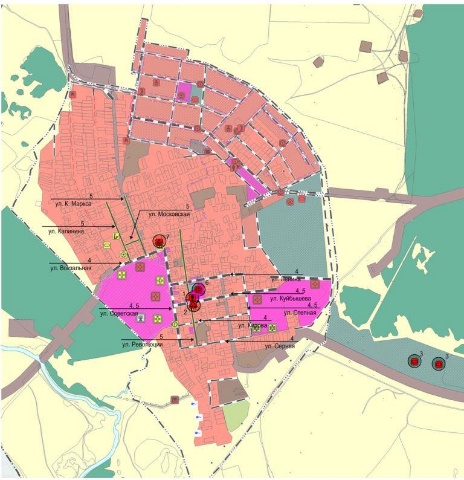 Рисунок 2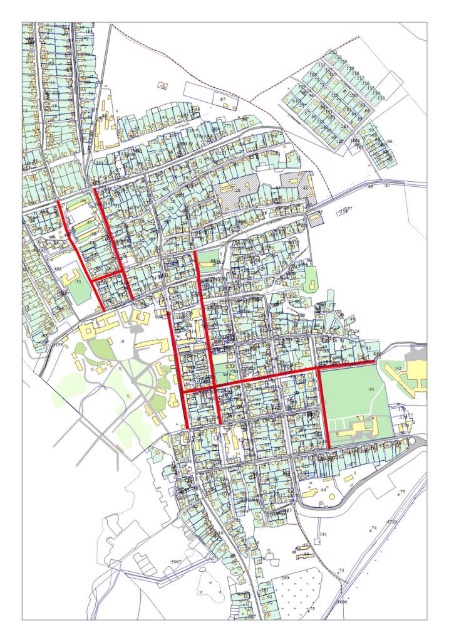 Объект местного значения «трасса биатлона протяженностью 3,5 км, вдоль автодороги «Урал» - Серноводск» исключен из положения о территориальном планировании в связи с размещением объекта «современный спортивный комплекс (аквапарк, горнолыжная трасса с подъемником, гостиничный комплекс, лыжно-биатлонный комплекс)».Размещение объектов местного значения, указанные в таблице 2 окажет положительное влияние на комплексное развитие территорий, а также создаст условия для обеспеченности объектами культуры и коммунально-бытового назначения населения поселка. Местоположение объекта культурно-просветительного назначения и непроизводственного объекта по предоставлению населению правовых, финансовых, консультационных и иных подобных услуг определено в границах «центра» поселка, что обеспечивает наилучшую территориальную доступность объектов для населения. Организация бесплатного доступа в сеть Интернет с использованием линии беспроводной связи по технологии Wi-Fi на территории планируемого музейного комплекса "Серная жемчужина" обеспечит необходимым уровнем связи в соответствии с современными требованиями.Для спортивного сооружения определено местоположение, обеспечивающее выгодное размещение всех объектов комплекса (аквапарк, горнолыжная трасса с подъемником, гостиничный комплекс, лыжно-биатлонный комплекс). Близость к автомобильной дороге «Урал» - Серноводск обеспечивает наилучшую транспортную доступность для работников комплекса и гостей. 6. Сведения о планируемых для размещения на территории поселения объектах федерального значения, объектах регионального значения, обоснование выбранного варианта размещения данных объектов и оценка их возможного влияния на комплексное развитие территорийВ соответствии со Схемой территориального планирования Российской Федерации размещение новых объектов федерального значения не планируется. В соответствии со Схемой территориального планирования Самарской области, в редакции Постановления Правительства Самарской области от 18.10.2023 №828 на территории сельского поселения Серноводск планируется мероприятие по размещению гидротехнического сооружения - Отвод сероводородных вод от вновь образованного источника в пойме реки Сургут в п. Серноводск (строительство, площадью земельного участка 512 м2).В связи с изложенным, на картах проекта генерального плана отображен планируемый региональный объект - водопроводящие гидротехнические сооружения.Местоположение объекта определить в соответствии с проектной документацией, а также соответствующими изысканиями.7. Сведения о планируемых для размещения на территории поселения объектах местного значения муниципального района, обоснование выбранного варианта размещения данных объектов и оценка их возможного влияния на комплексное развитие территорийНа территории, в отношении которой вносится изменение в Генеральный план, планируемые объекты местного значения муниципального района отсутствуют, соответственно, влияние на комплексное развитие территории поселения не оказывается.В соответствии со Схемой муниципального района Сергиевский размещение новых объектов местного значения муниципального района не планируется. Объекты местного значения муниципального района, отображенные на карте планируемого размещения объектов местного значения. В настоящем проекте изменений в генеральный план не подлежат корректировке местоположение указанных объектов, их основные характеристики. В связи с изложенным, изменений комплексного развития территорий не предполагается. Обоснование выбранного варианта размещения данных объектов приведены в материалах по обоснованию в текстовой форме соответствующего генерального плана (утв. решением от 17.05.2013 № 9) и последующих внесений изменений.8. Перечень и характеристика основных факторов риска возникновения чрезвычайных ситуаций природного и техногенного характера.На территории сельского поселения Серноводск планируемые для размещения объекты использования атомной энергии, опасные производственные объекты, особо опасные, технически сложные и уникальные объекты местного значения поселения, оказывающие влияние на комплексное развитие соответствующей территории с точки зрения потенциальной опасности указанных объектов отсутствуют.9. Сведения об утвержденных предметах охраны и границах территорий исторических поселений федерального значения и исторических поселений регионального значения.На территории поселения отсутствуют утверждённые предметы охраны и границы территорий исторических поселений федерального значения и исторических поселений регионального значения. Соответственно в проекте изменений в генеральный план данные сведения не отображаются. 10. Перечень земельных участков, которые включаются в границы / исключаются из границ населенных пунктов.Проектом не предусмотрена корректировка границ населенных пунктов сельского поселения Серноводск. В связи с изложенным, перечень земельных участков, подлежащих включению/исключению в границы населенных пунктов в настоящем проекте не приведен.11. Сведения о зонах с особыми условиями использования территорийНа Карте обоснования внесения изменений в генеральный план сельского поселения Серноводск муниципального района Сергиевский Самарской области (М:10 000, М 1:25 000) отображение границ зон с особыми условиями использований территорий выполнено с учетом сведений Карты зон с особыми условиями использования территории, выполненной в составе материалов по обоснованию действующего Генерального плана поселения. Границы зон с особыми условиями использования территории скорректированы в соответствии со сведениями о данных зонах, содержащимися в Едином государственном реестре. Применение Карты обоснования внесения изменений в генеральный план сельского поселения Серноводск муниципального района Сергиевский Самарской области (М 1:10 000, М 1:25 000), в части определения границ зон с особыми условиями использования территорий, должно осуществляться с учетом положений Федерального закона от 03.08.2018 №342-ФЗ «О внесении изменений в Градостроительный кодекс Российской Федерации и отдельные законодательные акты Российской Федерации» и главы XIX Земельного кодекса Российской Федерации.В соответствии с пунктом 24 статьи 106 Земельного кодекса Российской Федерации зоны с особыми условиями использования территорий, в том числе возникающие в силу закона, ограничения использования земельных участков в таких зонах считаются установленными, измененными со дня внесения сведений о зоне с особыми условиями использования территории, соответствующих изменений в сведения о такой зоне в Единый государственный реестр недвижимости.12. Сведения об утвержденных предметах охраны и границах территорий исторических поселений федерального значения и исторических поселений регионального значения.На территории поселения отсутствуют утверждённые предметы охраны и границы территорий исторических поселений федерального значения и исторических поселений регионального значения. Соответственно в проекте изменений в генеральный план данные сведения не отображаются.13. Предмет согласования проекта изменений в генеральный план с уполномоченными органами Основания для согласования проекта изменений в генеральный план с уполномоченным Правительством Российской Федерации федеральным органом исполнительной властиТаблица № 2.На основании изложенного, предмет согласования в соответствии с ч. 1 ст. 25 Градостроительного кодекса РФ с уполномоченным Правительством РФ федеральным органом исполнительной власти отсутствует.Основания для согласования проекта изменений в генеральный план с Правительством Самарской областиТаблица № 3.Таким образом, проект изменений в генеральный план подлежит согласованию с Правительством Самарской области.Основания для согласования проекта изменений в генеральный план с Администрацией муниципального района СергиевскийТаблица № 4.  Основания, предусмотренные частью 2.1 статьи 25 ГрК РФ для согласования проекта изменений в Генеральный план с федеральным органом исполнительной власти, уполномоченным Правительством Российской Федерации в области сохранения, использования, популяризации и государственной охраны объектов культурного наследия, органом исполнительной власти Самарской области, уполномоченным в области охраны объектов культурного наследия, отсутствуют, так как на территории поселения нет исторического поселения федерального значения или регионального значения.Основания, предусмотренные частью 3 статьи 25 ГрК РФ для согласования проекта изменений в Генеральный план с заинтересованными органами местного самоуправления муниципальных образований, имеющих общую границу с поселением, отсутствуют, так как проектом изменений в Генеральный план не планируется размещение каких-либо новых объектов местного значения.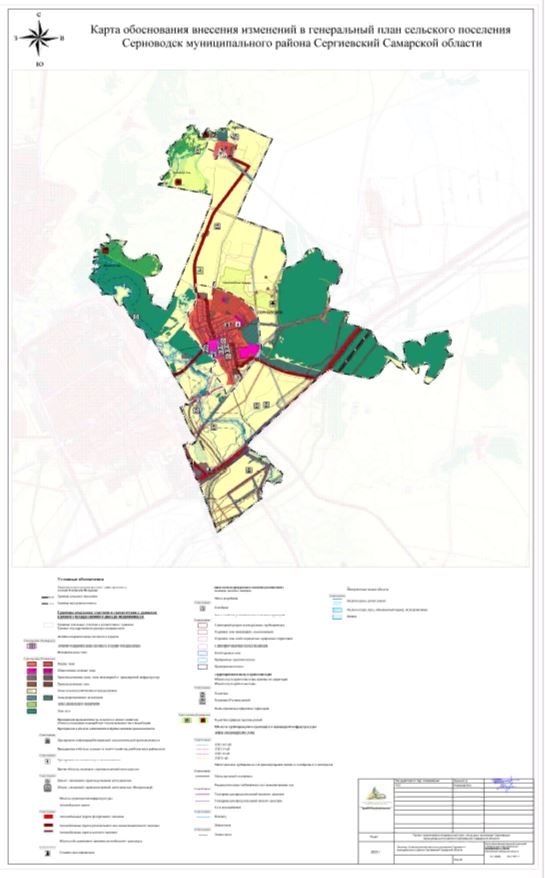 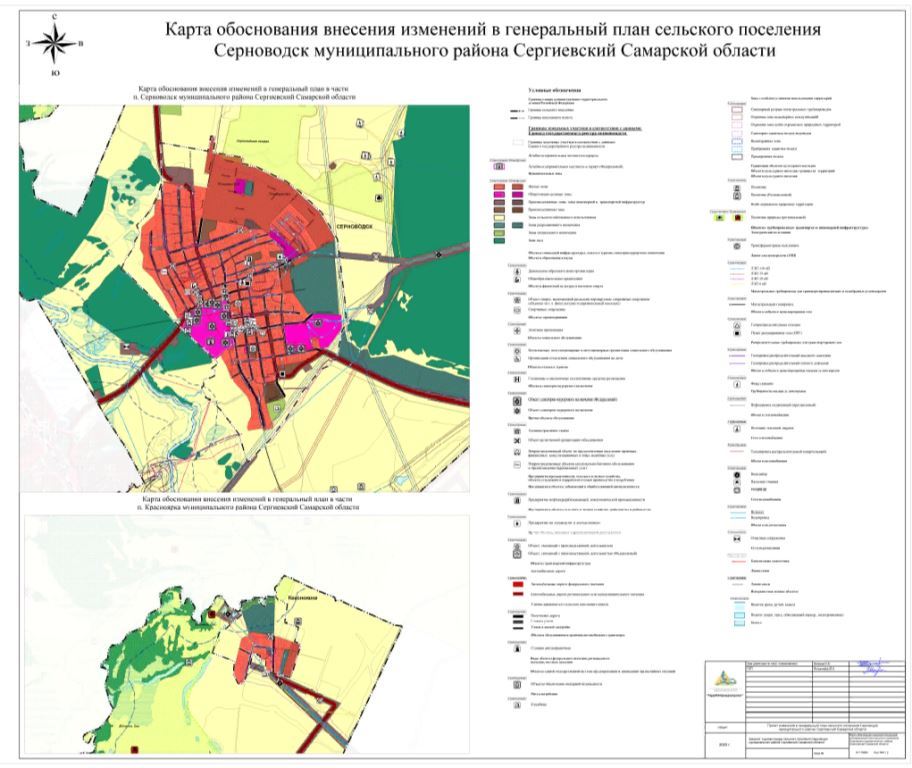 СОБРАНИЕ ПРЕДСТАВИТЕЛЕЙМУНИЦИПАЛЬНОГО РАЙОНА СЕРГИЕВСКИЙСАМАРСКОЙ ОБЛАСТИРЕШЕНИЕ20 декабря 2023г.                                                                                                                                                                                                                    №44О бюджете муниципального района Сергиевский на 2024 год и на плановый период 2025 и 2026 годовСтатья 11. Утвердить основные характеристики местного бюджета на 2024 год:общий объем доходов – 1 768 061 тыс. рублей;общий объем расходов – 1 805 358 тыс. рублей;дефицит – 37 296 тыс. рублей.2. Утвердить основные характеристики местного бюджета на 2025 год:общий объем доходов – 774 107 тыс. рублей;общий объем расходов – 774 107 тыс. рублей;дефицит – 0 тыс. рублей.3. Утвердить основные характеристики местного бюджета на 2026 год:общий объем доходов – 580 282 тыс. рублей;общий объем расходов – 580 282 тыс. рублей;дефицит – 0 тыс. рублей.Статья 2Утвердить общий объем условно утвержденных расходов:на 2025 год – 14 000 тыс. рублей;на 2026 год – 25 000 тыс. рублей.Статья 3Утвердить общий объем бюджетных ассигнований, направляемых на исполнение публичных нормативных обязательств в размере:на 2026 год – 5 040 тыс. рублей;на 2025 год – 5 000 тыс. рублей;на 2026 год – 5 000 тыс. рублей.Статья 41. Утвердить объем безвозмездных поступлений в доход бюджета муниципального района:на 2024 год – 1 358 315 тыс. рублей;на 2025 год – 345 763 тыс. рублей;на 2026 год – 131 757 тыс. рублей.2. Утвердить объем межбюджетных трансфертов, получаемых из областного бюджета в сумме:на 2024 год – 561 092 тыс. рублей;на 2025 год – 242 998 тыс. рублей;на 2026 год – 84 253 тыс. рублей.3. Утвердить объем межбюджетных трансфертов, получаемых из бюджетов поселений в сумме:на 2024 год – 606 928 тыс. рублей;на 2025 год – 96 326 тыс. рублей;на 2026 год – 41 065 тыс. рублей.4. Утвердить объем межбюджетных трансфертов, предоставляемых бюджетам поселений в сумме:на 2024 год – 116 953 тыс. рублей;на 2025 год – 14 210 тыс. рублей;на 2026 год – 4 966 тыс. рублей.Статья 5Установить, что в 2024 - 2026 годах:доходы бюджета муниципального района Сергиевский, подлежащие в соответствии с федеральным законодательством зачислению в бюджет муниципального района Сергиевский, от платы за негативное воздействие на окружающую среду подлежат направлению на выявление и оценку объектов накопленного вреда окружающей среде и (или) организацию работ по ликвидации накопленного вреда окружающей среде в случае наличия на территории муниципального района Сергиевский объектов накопленного вреда окружающей среде, а в случае отсутствия на территории муниципального района Сергиевский объектов накопленного вреда окружающей среде - на иные мероприятия по предотвращению и (или) снижению негативного воздействия хозяйственной и иной деятельности на окружающую среду, сохранению и восстановлению природной среды, рациональному использованию и воспроизводству природных ресурсов, обеспечению экологической безопасности;доходы бюджета муниципального района Сергиевский, подлежащие в соответствии с федеральным законодательством зачислению в бюджет муниципального района Сергиевский, от штрафов, установленных Кодексом Российской Федерации об административных правонарушениях за административные правонарушения в области охраны окружающей среды и природопользования, а также от административных штрафов, установленных Законом Самарской области от 1 ноября 2007 года№ 115-ГД "Об административных правонарушениях на территории Самарской области", за административные правонарушения в области охраны окружающей среды и природопользования, подлежат направлению на выявление и оценку объектов накопленного вреда окружающей среде и (или) организацию работ по ликвидации накопленного вреда окружающей среде в случае наличия на территории муниципального района Сергиевский объектов накопленного вреда окружающей среде, а в случае отсутствия на территории муниципального района Сергиевский объектов накопленного вреда окружающей среде - на иные мероприятия по предотвращению и (или) снижению негативного воздействия хозяйственной и иной деятельности на окружающую среду, сохранению и восстановлению природной среды, рациональному использованию и воспроизводству природных ресурсов, обеспечению экологической безопасности;доходы бюджета муниципального района Сергиевский, подлежащие в соответствии с федеральным законодательством зачислению в бюджет муниципального района Сергиевский, от платежей по искам о возмещении вреда, причиненного окружающей среде, в том числе водным объектам, вследствие нарушений обязательных требований, а также от платежей, уплачиваемых при добровольном возмещении вреда, причиненного окружающей среде, в том числе водным объектам, вследствие нарушений обязательных требований, подлежат направлению на выявление и оценку объектов накопленного вреда окружающей среде и (или) организацию работ по ликвидации накопленного вреда окружающей среде в случае наличия на территории муниципального района Сергиевский объектов накопленного вреда окружающей среде, а в случае отсутствия на территории муниципального района Сергиевский объектов накопленного вреда окружающей среде - на иные мероприятия по предотвращению и (или) снижению негативного воздействия хозяйственной и иной деятельности на окружающую среду, сохранению и восстановлению природной среды, рациональному использованию и воспроизводству природных ресурсов, обеспечению экологической безопасности.Статья 6Образовать в расходной части бюджета муниципального района Сергиевский резервный фонд Администрации муниципального района Сергиевский:в 2024 году – в размере 500 тыс. рублей;в 2025 году – в размере 500 тыс. рублей;в 2026 году – в размере 500 тыс. рублей.Статья 7Утвердить объем бюджетных ассигнований дорожного фонда муниципального района Сергиевский:в 2024 году – в сумме 6 100 тыс. рублей;в 2025 году – в сумме 6 286 тыс. рублей;в 2026 году – в сумме 6 431 тыс. рублей.Статья 8Утвердить ведомственную структуру расходов бюджета муниципального района Сергиевский на 2024 год согласно Приложению 1 к настоящему Решению.Утвердить ведомственную структуру расходов бюджета муниципального района Сергиевский на плановый период 2025 и 2026 годов согласно Приложению 2 к настоящему Решению.Статья 9Утвердить распределение бюджетных ассигнований по целевым статьям (муниципальным программам и непрограммным направлениям деятельности), группам видов расходов классификации расходов бюджета муниципального района Сергиевский на 2024 год согласно Приложению 3 к настоящему Решению.Утвердить распределение бюджетных ассигнований по целевым статьям (муниципальным программам и непрограммным направлениям деятельности), группам видов расходов классификации расходов бюджета муниципального района Сергиевский на плановый период 2025 и 2026 годов согласно Приложению 4 к настоящему Решению.Статья 101. Установить верхний предел муниципального внутреннего долгана 1 января 2025 года – в сумме 133 571 тыс. рублей, в том числе верхний предел долга по муниципальным гарантиям – в сумме 0 тыс. рублей;на 1 января 2026 года – в сумме 133 571 тыс. рублей, в том числе верхний предел долга по муниципальным гарантиям – в сумме 0 тыс. рублей;на 1 января 2027 года – в сумме 133 571 тыс. рублей, в том числе верхний предел долга по муниципальным гарантиям – в сумме 0 тыс. рублей.2. Установить объемы расходов на обслуживание муниципального долга:в 2024 году – 1 800 тыс. рублей;в 2025 году – 1 000 тыс. рублей;в 2026 году – 1 000 тыс. рублей.Статья 11Утвердить источники внутреннего финансирования дефицита бюджета муниципального района Сергиевский на 2024 год согласно Приложению 7 к настоящему Решению.Утвердить источники внутреннего финансирования дефицита бюджета муниципального района Сергиевский на плановый период 2025 и 2026 годов согласно Приложению 8 к настоящему Решению.Статья 12Утвердить программу муниципальных внутренних заимствований муниципального района Сергиевский на 2024 год и на плановый период 2025 и 2026 годов согласно Приложению 9 к настоящему Решению.Статья 13Утвердить, что муниципальные гарантии за счет средств местного бюджета муниципального района Сергиевский на 2024 год и на плановый период 2025 и 2026 годов не предоставляются.Статья 14Утвердить нормативы распределения доходов между бюджетом района и бюджетами поселений муниципального района Сергиевский на 2024 год и на плановый период 2025 и 2026 годов согласно Приложению 10 к настоящему Решению.Статья 151. Установить предельный уровень бюджетной обеспеченности (критерия выравнивания расчетной бюджетной обеспеченности) поселений муниципального района Сергиевский на 2024 год в размере 0,9.2. Утвердить объем и распределение дотаций на выравнивание бюджетной обеспеченности поселений на 2024 плановый период 2025 и 2026 годов согласно Приложению 5 к настоящему Решению.3. Утвердить распределение межбюджетных трансфертов, предоставляемых бюджетам поселений на 2024 плановый период 2025 и 2026 годов согласно Приложению 6 к настоящему Решению.Статья 161. Установить, что в 2024 - 2026 годах за счет средств местного бюджета на безвозмездной и безвозвратной основе предоставляются субсидии юридическим лицам (за исключением субсидий муниципальным учреждениям), индивидуальным предпринимателям, физическим лицам – производителям товаров, работ, услуг, осуществляющим свою деятельность на территории муниципального района Сергиевский, в целях возмещения указанным лицам недополученных доходов и (или) финансового обеспечения (возмещения) затрат в связи с производством (реализацией) товаров (за исключением подакцизных товаров), выполнением работ, оказанием услуг в следующих сферах:1) производство и переработка сельскохозяйственной продукции, рыбоводство;2) внутрирайонная перевозка пассажиров автомобильным транспортом общего пользования;3) строительство и (или) реконструкция, капитальный и текущий ремонт жилищно-коммунальной инфраструктуры общего пользования (систем водо-, тепло-, газо-, энергосбережения, канализации, очистных сооружений, дорог и подъездных путей и (или) иных внеплощадочных объектов инженерных сетей и коммуникаций, а также жилищного фонда);4) обеспечение бесперебойного снабжения коммунальными услугами   населения муниципального района Сергиевский Самарской области;5) реализация мероприятий, посвященных праздничным дням, памятным датам, профессиональным праздникам и иным общественно значимым событиям, включая обеспечение отдельных категорий граждан подарками и новогодними кондитерскими наборами;6) развитие и поддержка малого и среднего предпринимательства;7) развитие общественных инициатив и реализация социально значимых проектов СОНКО.2. Субсидии в случаях, предусмотренных частью 1 настоящей статьи, предоставляются соответствующими главными распорядителями средств местного бюджета в соответствии с нормативными правовыми актами Администрации муниципального района Сергиевский, определяющими:категории и (или) критерии отбора лиц, имеющих право на получение субсидии;цели, условия и порядок предоставления субсидий;порядок возврата субсидий в случае нарушения условий, установленных при их предоставлении;порядок возврата в текущем финансовом году получателем субсидий остатков субсидий, не использованных в отчетном финансовом году, в случаях, предусмотренных соглашениями (договорами) о предоставлении субсидий;положения об обязательной проверке главным распорядителем бюджетных средств, предоставляющим субсидию, и органом муниципального финансового контроля соблюдения условий, целей и порядка предоставления субсидий их получателями.3. Субсидии могут также предоставляться в случае финансового обеспечения непредвиденных расходов за счет средств резервного фонда Администрации муниципального района Сергиевский.Статья 171. Установить в соответствии с пунктом 3 статьи 217 Бюджетного кодекса Российской Федерации, что основанием для внесения в 2024 – 2026 годах изменений в показатели сводной бюджетной росписи бюджета муниципального района Сергиевский является распределение зарезервированных в составе утвержденных статьями 8, 9 настоящего решения бюджетных ассигнований, предусмотренных по подразделу «Резервные средства» раздела «Общегосударственные вопросы», ежегодно на финансовое обеспечение непредвиденных расходов, в том числе на проведение аварийно-восстановительных работ и иных мероприятий, связанных с ликвидацией последствий стихийных бедствий и других чрезвычайных ситуаций.2. Установить в соответствии с пунктом 8 статьи 217 Бюджетного кодекса Российской Федерации, что дополнительными основаниями для внесения в 2024 – 2026 годах изменений в показатели сводной бюджетной росписи бюджета муниципального района Сергиевский являются:1) перераспределение бюджетных ассигнований в пределах, предусмотренных статьями 8, 9 настоящего решения главным распорядителем средств бюджета муниципального района  Сергиевский  на увеличение фонда оплаты труда отдельных категорий работников учреждений в муниципальном районе Сергиевский, финансирование которых осуществляется за счет средств бюджета муниципального района Сергиевский, в целях реализации указов Президента Российской Федерации от 07.05.2012 № 597 «О мероприятиях по реализации государственной социальной политики», от 01.06.2012 № 761 «О Национальной стратегии действий в интересах детей на 2012 – 2017 годы», от 28.12.2012 № 1688  «О некоторых мерах по реализации государственной политики в сфере защиты детей-сирот и детей, оставшихся без попечения родителей»;2) изменение кодов бюджетной классификации отраженных в настоящем решении расходов бюджета муниципального района в случае предоставления некоммерческим организациям субсидий, грантов в форме субсидий, предусмотренных статьями 78 и 78.1 Бюджетного кодекса Российской Федерации по результатам отбора или конкурсных процедур;3) принятие решений Правительством Российской Федерации, федеральными органами исполнительной власти, органами исполнительной власти Самарской области о распределении субсидий, субвенций, иных межбюджетных трансфертов, безвозмездных поступлений, имеющих целевое назначение, а также заключение соглашений, предусматривающих получение субсидий, субвенций, иных межбюджетных трансфертов, безвозмездных поступлений, имеющих целевое назначение, сверх объемов, утвержденных настоящим Решением;4) перераспределение бюджетных ассигнований в целях обеспечения софинансирования за счет средств бюджета муниципального района при предоставлении межбюджетных трансфертов из областного и федерального бюджетов;5) изменение кодов бюджетной классификации отраженных в настоящем Решении расходов бюджета муниципального района Сергиевский, осуществляемых за счет безвозмездных поступлений в бюджет муниципального района Сергиевский, а также остатков безвозмездных поступлений в бюджет муниципального района Сергиевский, сформированных по состоянию на 01 января 2024 года;6) изменение кодов бюджетной классификации отраженных в настоящем Решении расходов бюджета муниципального района Сергиевский в целях их приведения в соответствие с федеральными и областными правовыми актами;7) перераспределение в рамках одной муниципальной программы муниципального района Сергиевский бюджетных ассигнований на осуществление бюджетных инвестиций;8) увеличение бюджетных ассигнований по отдельным разделам, подразделам, целевым статьям и видам расходов бюджета за счет экономии по использованию в текущем финансовом году бюджетных ассигнований на оказание муниципальных услуг - в пределах общего объема бюджетных ассигнований, предусмотренных главному распорядителю бюджетных средств в текущем финансовом году на оказание муниципальных услуг при условии, что увеличение бюджетных ассигнований по соответствующему виду расходов не превышает 10 процентов;9) осуществление выплат, сокращающих долговые обязательства муниципального района Сергиевский;10)  корректировка наименования объекта капитального строительства муниципальной собственности, софинансирование которого осуществляется за счет межбюджетных субсидий из областного и федерального бюджетов.3. Использование бюджетных ассигнований, предусмотренных частью 1 настоящей статьи, осуществляется после принятия соответствующего решения Главы муниципального района Сергиевский и принятия при необходимости соответствующих нормативных правовых актов муниципального района Сергиевский Самарской области.Статья 18Размер части прибыли, полученной муниципальными унитарными предприятиями муниципального района Сергиевский в очередном финансовом году, в том числе по итогам предыдущего года, являющейся неналоговым доходом местного бюджета, рассчитывается в процентном отношении от прибыли предприятия, определяемой согласно документам бухгалтерского учета и отчетности, после уплаты налогов и иных обязательных платежей.1. Установить, что в местный бюджет перечисляется часть прибыли, полученной муниципальными унитарными предприятиями муниципального района Сергиевский в 2024 году, в том числе по итогам 2023 года, в размере 20 процентов.Статья 191. Настоящее Решение вступает в силу с 1 января 2024 года и действует по 31 декабря 2026 года.2. Со дня вступления в силу настоящего Решения признать утратившим силу Решение № 66 от 21 декабря 2022 года «О бюджете муниципального района Сергиевский на 2023 год и на плановый период 2024 и 2025 годов».3. Настоящее решение подлежит официальному опубликованию в газете «Сергиевский вестник» и размещению на официальном сайте муниципального района Сергиевский http://www.sergievsk.ru/.Председатель Собрания представителеймуниципального района СергиевскийЮ.В. АнциновГлава муниципального района СергиевскийА.И. ЕкамасовПриложение №1к решению Собрания Представителеймуниципального района Сергиевский Самарской области№44 от “20” декабря 2023 г.Ведомственная структура расходов бюджета муниципального района Сергиевский на 2024 годПриложение №2к решению Собрания Представителеймуниципального района Сергиевский Самарской области№44 от “20” декабря 2023 г.Ведомственная структура расходов бюджета муниципального района Сергиевский на плановый период 2025 и 2026 годовПриложение №3к решению Собрания Представителеймуниципального района Сергиевский Самарской области№44 от “20” декабря 2023 г.Распределение бюджетных ассигнований по целевым статьям (муниципальным программам и непрограммным направлениям деятельности), группам и подгруппам видов расходов классификации расходов бюджета муниципального района Сергиевский на 2024 годПриложение №4к решению Собрания Представителеймуниципального района Сергиевский Самарской области№44 от “20” декабря 2023 г.Распределение бюджетных ассигнований по целевым статьям (муниципальным программам и непрограммным направлениям деятельности), группам и подгруппам видов расходов классификации расходов бюджета муниципального района Сергиевский на плановый период 2025 и 2026 годовПриложение №5к решению Собрания Представителеймуниципального района Сергиевский Самарской области№44 от “20” декабря 2023 г.Распределение дотаций на выравнивание бюджетной обеспеченности поселений муниципального района Сергиевский на 2024 - 2026 годы(тыс. руб.)Приложение №6к решению Собрания Представителеймуниципального района Сергиевский Самарской области№44 от “20” декабря 2023 г.Распределение межбюджетных трансфертов, предоставляемых бюджетам городских, сельских поселений из бюджета муниципального района Сергиевский, на 2024 год и на плановый период 2025 и 2026 годов(тыс. руб.)Приложение №7к решению Собрания Представителеймуниципального района Сергиевский Самарской области№44 от “20” декабря 2023 г.Источники финансирования дефицита бюджета муниципального района Сергиевский на 2024 годПриложение №8к решению Собрания Представителеймуниципального района Сергиевский Самарской области№44 от “20” декабря 2023 г.Источники финансирования дефицита бюджета муниципального района Сергиевский на плановый период 2025 и 2026 годовПриложение №9к решению Собрания Представителеймуниципального района Сергиевский Самарской области№44 от “20” декабря 2023 г.Программа муниципальных внутренних заимствований муниципального района Сергиевский на 2024 годПрограмма муниципальных внутренних заимствований муниципального района Сергиевский на 2025 годПрограмма муниципальных внутренних заимствований муниципального района Сергиевский на 2026 годПриложение №10к решению Собрания Представителеймуниципального района Сергиевский Самарской области№44 от “20” декабря 2023 г.Нормативы распределения доходов между бюджетами городских, сельских поселений на 2024 год и плановый период 2025 и 2026 годСОБРАНИЕ ПРЕДСТАВИТЕЛЕЙМУНИЦИПАЛЬНОГО РАЙОНА СЕРГИЕВСКИЙСАМАРСКОЙ ОБЛАСТИРЕШЕНИЕ20 декабря 2023г.                                                                                                                                                                                                                    №48«Об индексации должностного оклада Главы муниципального района Сергиевский Самарской области и внесении изменений в Положение «Об организации труда Главы муниципального района Сергиевский Самарской области», утвержденное решением Собрания представителей муниципального района Сергиевский № 62 от 30.07.2015г»В соответствии с Федеральным законом от 06.10.2003 года № 131-ФЗ «Об общих принципах организации местного самоуправления в Российской Федерации», Законом Самарской области от 10.07.2008г № 67-ГД «О гарантиях осуществления полномочий депутата, члена выборного органа местного самоуправления, выборного должностного лица местного самоуправления в Самарской области», Уставом муниципального района Сергиевский Самарской области Собрание Представителей муниципального района СергиевскийРЕШИЛО:1. Произвести с 01 января 2024 года индексацию действующего по состоянию на 31 декабря 2023 года должностного оклада Главы муниципального района Сергиевский Самарской области на 20 %.2. Внести в Положение «Об организации труда Главы муниципального района Сергиевский Самарской области», утвержденное решением Собрания представителей муниципального района Сергиевский № 62 от 30.07.2015 (далее -Положение) изменения следующего содержания:2.1. Приложение № 1 к Положению изложить в редакции согласно приложению к настоящему Решению.3. Опубликовать настоящее Решение в газете «Сергиевский вестник».4. Настоящее Решение вступает в силу с 01.01.2024 года.Глава муниципального района СергиевскийА.И. ЕкамасовПредседатель Собрания Представителеймуниципального района СергиевскийЮ.В. АнциновПриложениек решению Собрания Представителеймуниципального района Сергиевский Самарской области№48 от “20” декабря 2023 г.Должностной оклад Главы муниципального района Сергиевский Самарской областиСОБРАНИЕ ПРЕДСТАВИТЕЛЕЙМУНИЦИПАЛЬНОГО РАЙОНА СЕРГИЕВСКИЙСАМАРСКОЙ ОБЛАСТИРЕШЕНИЕ20 декабря 2023г.                                                                                                                                                                                                                    №49«Об индексации должностного оклада Председателя Контрольно-ревизионного управления муниципального района Сергиевский Самарской области и внесении изменений в Положение «Об организации труда Председателя Контрольно-ревизионного управления муниципального района Сергиевский Самарской области», утвержденное решением Собрания представителей муниципального района Сергиевский №62 от 24.11.2021г.»В соответствии с Федеральным законом от 06.10.2003г. № 131-ФЗ «Об общих принципах организации местного самоуправления в Российской Федерации», Федеральным законом от 07.02.2011г. № 6-ФЗ «Об общих принципах организации и деятельности контрольно-счетных органов субъектов Российской Федерации и муниципальных образований», Законом Самарской области от 30.09.2011г. № 86-ГД «О Счетной палате Самарской области и отдельных вопросах деятельности контрольно-счетных органов муниципальных образований, расположенных на территории Самарской области»,  Уставом муниципального района Сергиевский Самарской области Собрание Представителей муниципального района СергиевскийРЕШИЛО:1. Произвести с 01 января 2024 года индексацию действующего по состоянию на 31 декабря 2023 года должностного оклада Председателя Контрольно-ревизионного управления муниципального района Сергиевский Самарской области на 20 %.2. Внести в Положение «Об организации труда Председателя Контрольно-ревизионного управления муниципального района Сергиевский Самарской области», утвержденное Решением Собрания представителей муниципального района Сергиевский № 62 от 24.11.2021 (далее - Положение) изменения следующего содержания:2.1. Приложение к Положению изложить в редакции согласно приложению к настоящему Решению.3. Опубликовать настоящее Решение в газете «Сергиевский вестник».4. Настоящее Решение вступает в силу с 01.01.2024 года.Глава муниципального района СергиевскийА.И. ЕкамасовПредседатель Собрания Представителеймуниципального района СергиевскийЮ.В. АнциновПриложениек решению Собрания Представителеймуниципального района Сергиевский Самарской области№49 от “20” декабря 2023 г.Должностной оклад Председателя Контрольно-ревизионного управления муниципального района Сергиевский Самарской областиСОБРАНИЕ ПРЕДСТАВИТЕЛЕЙМУНИЦИПАЛЬНОГО РАЙОНА СЕРГИЕВСКИЙСАМАРСКОЙ ОБЛАСТИРЕШЕНИЕ20 декабря 2023г.                                                                                                                                                                                                                    №50«Об индексации должностных окладов и ежемесячной надбавки к должностному окладу за классный чин муниципальных служащих муниципального района Сергиевский и внесении изменений в Положение «О денежном содержании муниципальных служащих в муниципальном районе Сергиевский», утвержденное Решением Собрания представителей муниципального района Сергиевский № 59 от 03.10.2013г.»В соответствии с Федеральным законом от 06.10.2003г. № 131-ФЗ «Об общих принципах организации местного самоуправления в Российской Федерации», Федеральным законом Российской Федерации от 02.03.2007г. № 25-ФЗ «О муниципальной службе в Российской Федерации», Законом Самарской области от 09.10.2007г. № 96-ГД «О муниципальной службе в Самарской области», Уставом муниципального района Сергиевский Самарской области, с учетом параметров социально-экономического развития муниципального района Сергиевский Самарской области Собрание Представителей муниципального района СергиевскийРЕШИЛО:1.  Произвести с 01 января 2024 года индексацию действующих по состоянию на 31 декабря 2023 года:- должностных окладов муниципальных служащих муниципального района Сергиевский 20 %;- ежемесячных надбавок к должностному окладу за классный чин на 20 %.2. Внести в Положение «О денежном содержании муниципальных служащих в муниципальном районе Сергиевский», утвержденное Решением Собрания представителей муниципального района Сергиевский № 59 от 03.10.2013г. (далее - Положение) изменения следующего содержания:2.1. Приложения № 1 и № 2 к Положению изложить в редакции Приложений № 1 и № 2 к настоящему Решению.3. Опубликовать настоящее Решение в газете «Сергиевский вестник».4. Настоящее Решение вступает в силу с 01.01.2024 года.Глава муниципального района СергиевскийА.И. ЕкамасовПредседатель Собрания Представителеймуниципального района СергиевскийЮ.В. АнциновПриложение №1к решению Собрания Представителеймуниципального района Сергиевский Самарской области№50 от “20” декабря 2023 г.РАЗМЕРЫ ДОЛЖНОСТНЫХ ОКЛАДОВ МУНИЦИПАЛЬНЫХ СЛУЖАЩИХ В МУНИЦИПАЛЬНОМ РАЙОНЕ СЕРГИЕВСКИЙ САМАРСКОЙ ОБЛАСТИПриложение №2к решению Собрания Представителеймуниципального района Сергиевский Самарской области№50 от “20” декабря 2023 г.Размер ежемесячной надбавки к должностному окладу муниципальным служащим муниципального района Сергиевский Самарской области за классный чинСОБРАНИЕ ПРЕДСТАВИТЕЛЕЙСЕЛЬСКОГО ПОСЕЛЕНИЯ АНТОНОВКАМУНИЦИПАЛЬНОГО РАЙОНА СЕРГИЕВСКИЙСАМАРСКОЙ ОБЛАСТИРЕШЕНИЕ20 декабря 2023г.                                                                                                                                                                                                                    №29О бюджете сельского поселения Антоновка муниципального района Сергиевский на 2024 год и на плановый период 2025 и 2026 годовРассмотрев представленный Администрацией сельского поселения Антоновка муниципального района Сергиевский бюджет сельского поселения Антоновка муниципального района Сергиевский на 2024 год и на плановый период 2025 и 2026 годов, Собрание представителей сельского поселения Антоновка муниципального района Сергиевский Самарской областиРЕШИЛО:Статья 11. Утвердить основные характеристики местного бюджета на 2024 год:общий объем доходов – 4 589 тыс. рублей;общий объем расходов –4 589 тыс. рублей;дефицит – 0 тыс. рублей.2. Утвердить основные характеристики местного бюджета на 2025 год:общий объем доходов – 2 788 тыс. рублей;общий объем расходов – 2 788 тыс. рублей;дефицит – 0 тыс. рублей.3. Утвердить основные характеристики местного бюджета на 2026 год:общий объем доходов – 2 790 тыс. рублей;общий объем расходов – 2 790 тыс. рублей;дефицит – 0 тыс. рублей.Статья 2Утвердить общий объем условно утвержденных расходов:на 2025 год – 100 тыс. рублей;на 2026 год – 150 тыс. рублей.Статья 3Утвердить общий объем бюджетных ассигнований, направляемых на исполнение публичных нормативных обязательств в размере:на 2024 год –0 тыс. рублей;на 2025 год –0 тыс. рублей;на 2026 год –0 тыс. рублей.Статья 41. Утвердить объем безвозмездных поступлений в доход бюджета сельского поселения Антоновка:на 2024 год – 2 096 тыс. рублей;на 2025 год – 237 тыс. рублей;на 2026 год – 181 тыс. рублей.2. Утвердить объем межбюджетных трансфертов, получаемых из областного бюджета в сумме:на 2024 год – 138 тыс. рублей;на 2025 год – 151 тыс. рублей;на 2026 год – 166 тыс. рублей.3. Утвердить объем межбюджетных трансфертов, получаемых из бюджета муниципального района в сумме:на 2024 год – 1 958 тыс. рублей;на 2025 год – 86 тыс. рублей;на 2026 год – 15 тыс. рублей.4. Утвердить объем межбюджетных трансфертов, предоставляемых другим бюджетам бюджетной системы Российской Федерации в сумме:на 2024 год – 1 761 тыс. рублей;на 2025 год –321 тыс. рублей;на 2026 год – 0 тыс. рублей.Статья 5Образовать в расходной части бюджета сельского поселения Антоновка муниципального района Сергиевский резервный фонд Администрации сельского поселения Антоновка муниципального района Сергиевский:в 2024 году – в размере 10 тыс. рублей;в 2025 году – в размере 10 тыс. рублей;в 2026 году – в размере 10 тыс. рублей.Статья 6Утвердить объем бюджетных ассигнований дорожного фонда сельского поселения Антоновка муниципального района Сергиевский:в 2024 году – в сумме 311 тыс. рублей;в 2025 году – в сумме 321 тыс. рублей;в 2026 году – в сумме 328 тыс. рублей.Статья 7Утвердить ведомственную структуру расходов бюджета сельского поселения Антоновка муниципального района Сергиевский на 2024 год согласно Приложению 1 к настоящему Решению.Утвердить ведомственную структуру расходов бюджета сельского поселения Антоновка муниципального района Сергиевский на плановый период 2025 и 2026 годов согласно Приложению 2 к настоящему Решению.Статья 8Утвердить распределение бюджетных ассигнований по целевым статьям (муниципальным программам и непрограммным направлениям деятельности), группам видов расходов классификации расходов бюджета сельского поселения Антоновка муниципального района Сергиевский на 2024 год согласно Приложению 3 к настоящему Решению.Утвердить распределение бюджетных ассигнований по целевым статьям (муниципальным программам и непрограммным направлениям деятельности), группам видов расходов классификации расходов бюджета сельского поселения Антоновка муниципального района Сергиевский на плановый период 2025 и 2026 годов согласно Приложению 4 к настоящему Решению.Статья 91. Установить верхний предел муниципального внутреннего долга:на 1 января 2025 года – в сумме 0 тыс. рублей, в том числе верхний предел долга по муниципальным гарантиям – в сумме 0 тыс. рублей;на 1 января 2026 года – в сумме 0 тыс. рублей, в том числе верхний предел долга по муниципальным гарантиям – в сумме 0 тыс. рублей;на 1 января 2027 года – в сумме 0 тыс. рублей, в том числе верхний предел долга по муниципальным гарантиям – в сумме 0 тыс. рублей.2. Установить объемы расходов на обслуживание муниципального долга:в 2024 году – 0 тыс. рублей;в 2025 году – 0 тыс. рублей;в 2026 году – 0 тыс. рублей.Статья 10Утвердить источники внутреннего финансирования дефицита бюджета сельского поселения Антоновка муниципального района Сергиевский на 2024 год согласно Приложению 5 к настоящему Решению.Утвердить источники внутреннего финансирования дефицита бюджета сельского поселения Антоновка муниципального района Сергиевский на плановый период 2025 и 2026 годов согласно Приложению 6 к настоящему Решению.Статья 11Утвердить программу муниципальных внутренних заимствований сельского поселения Антоновка муниципального района Сергиевский на 2024 год и на плановый период 2025 и 2026 годов согласно Приложению 7 настоящему Решению.Статья 12Утвердить программы муниципальных гарантий:в 2024 году 0 тыс. рублей;в 2025 году 0 тыс. рублей;в 2026  году 0 тыс. рублей.Статья 131.  Установить, что в 2024 - 2025 годах за счет средств местного бюджета на безвозмездной и безвозвратной основе предоставляются субсидии юридическим лицам (за исключением субсидий муниципальным учреждениям), индивидуальным предпринимателям, физическим лицам – производителям товаров, работ, услуг, осуществляющим свою деятельность на территории муниципального района Сергиевский, в целях возмещения указанным лицам недополученных доходов и (или) финансового обеспечения (возмещения) затрат в связи с производством (реализацией) товаров (за исключением подакцизных товаров), выполнением работ, оказанием услуг в следующей сфере:1) производство и переработка сельскохозяйственной продукции, рыбоводство.2.   Субсидии в случаях, предусмотренных частью 1 настоящей статьи, предоставляются в соответствии с нормативными правовыми актами, определяющими:1) категории и (или) критерии отбора лиц, имеющих право на получение субсидии;2) цели, условия и порядок предоставления субсидий;3)  порядок возврата субсидий в случае нарушения условий, установленных при их предоставлении;4) порядок возврата в текущем финансовом году получателем субсидий остатков субсидий, не использованных в отчетном финансовом году, в случаях, предусмотренных соглашениями (договорами) о предоставлении субсидий;5) положения об обязательной проверке главным распорядителем бюджетных средств, предоставляющим субсидию, и органом муниципального финансового контроля соблюдения условий, целей и порядка предоставления субсидий их получателями.Статья 141. Установить в соответствии с пунктом 3 статьи 217 Бюджетногокодекса Российской Федерации, что основанием для внесения в 2024 – 2025 годах изменений в показатели сводной бюджетной росписи бюджета сельского поселения Антоновка муниципального района Сергиевский является распределение зарезервированных в составе утвержденных статьями  8  настоящего решения бюджетных ассигнований, предусмотренных по подразделу «Резервные средства» раздела «Общегосударственные вопросы», ежегодно на финансовое обеспечение непредвиденных расходов, в том числе на проведение аварийно-восстановительных работ и иных мероприятий, связанных с ликвидацией последствий стихийных бедствий и других чрезвычайных ситуаций.2. Установить в соответствии с пунктом 8 статьи 217 Бюджетного кодекса Российской Федерации, что дополнительными основаниями для внесения в 2024 – 2025 годах изменений в показатели сводной бюджетной росписи бюджета сельского поселения Антоновка муниципального района Сергиевский являются:1) принятие решений Правительством Российской Федерации, федеральными органами исполнительной власти, органами исполнительной власти Самарской области о распределении субсидий, субвенций, иных межбюджетных трансфертов, безвозмездных поступлений, имеющих целевое назначение, а также заключение соглашений, предусматривающих получение субсидий, субвенций, иных межбюджетных трансфертов, безвозмездных поступлений, имеющих целевое назначение, сверх объемов, утвержденных настоящим Решением;2) перераспределение бюджетных ассигнований в целях обеспечения софинансирования за счет средств бюджета сельского поселения Антоновка муниципального района Сергиевский при предоставлении межбюджетных трансфертов из областного и федерального бюджетов;3) изменение кодов бюджетной классификации отраженных в настоящем Решении расходов бюджета сельского поселения Антоновка муниципального района Сергиевский, осуществляемых за счет безвозмездных поступлений в бюджет сельского поселения Антоновка муниципального района Сергиевский, а также остатков безвозмездных поступлений в бюджет сельского поселения Антоновка муниципального района Сергиевский, сформированных по состоянию на 01 января 2024 года;4) изменение кодов бюджетной классификации отраженных в настоящем Решении расходов бюджета сельского поселения Антоновка муниципального района Сергиевский в целях их приведения в соответствие с федеральными и областными правовыми актами;5) перераспределение в рамках одной муниципальной программы сельского поселения Антоновка муниципального района Сергиевский бюджетных ассигнований на осуществление бюджетных инвестиций;6) увеличение бюджетных ассигнований по отдельным разделам, подразделам, целевым статьям и видам расходов бюджета за счет экономии по использованию в текущем финансовом году бюджетных ассигнований на оказание муниципальных услуг - в пределах общего объема бюджетных ассигнований, предусмотренных главному распорядителю бюджетных средств в текущем финансовом году на оказание муниципальных услуг при условии, что увеличение бюджетных ассигнований по соответствующему виду расходов не превышает 10 процентов;7) осуществление выплат, сокращающих долговые обязательства сельского поселения Антоновка муниципального района Сергиевский;8)  корректировка наименования объекта капитального строительства муниципальной собственности, софинансирование которого осуществляется за счет межбюджетных субсидий из областного и федерального бюджетов.3. Использование бюджетных ассигнований, предусмотренных частью 1 настоящей статьи, осуществляется после принятия соответствующего решения Главы сельского поселения Антоновка муниципального района Сергиевский и принятия при необходимости соответствующих нормативных правовых актов сельского поселения Антоновка муниципального района Сергиевский Самарской области.Статья 151. Настоящее Решение вступает в силу с 1 января 2024 года и действует по 31 декабря 2026 года.2. Со дня вступления в силу настоящего Решения признать утратившим силу Решение №31 от 21 декабря 2022 года "О бюджете сельского поселения Антоновка муниципального района Сергиевский Самарской области, муниципального района Сергиевский на 2023 год и на плановый период 2024 и 2025 годов».3. Настоящее решение подлежит официальному опубликованию в газете «Сергиевский вестник» и размещению на официальном сайте муниципального района Сергиевский http://www.sergievsk.ru.Председатель Собрания представителей сельского поселения Антоновкамуниципального района СергиевскийА.И.ИлларионовГлава сельского поселения Антоновкамуниципального района СергиевскийД.В.СлезинПриложение №1к решению Собрания Представителей сельского поселения Антоновкамуниципального района Сергиевский Самарской области№29 от “20” декабря 2023 г.Ведомственная структура расходов бюджета сельского поселения Антоновка муниципального района Сергиевский на 2024 годПриложение №2к решению Собрания Представителей сельского поселения Антоновкамуниципального района Сергиевский Самарской области№29 от “20” декабря 2023 г.Ведомственная структура расходов бюджета сельского поселения Антоновка муниципального района Сергиевский на плановый период 2025 и 2026 годовПриложение №3к решению Собрания Представителей сельского поселения Антоновкамуниципального района Сергиевский Самарской области№29 от “20” декабря 2023 г.Распределение бюджетных ассигнований по целевым статьям (муниципальным программам и непрограммным направлениям деятельности), группам и подгруппам видов расходов классификации расходов бюджета сельского поселения Антоновка муниципального района Сергиевский на 2024 годПриложение №4к решению Собрания Представителей сельского поселения Антоновкамуниципального района Сергиевский Самарской области№29 от “20” декабря 2023 г.Распределение бюджетных ассигнований по целевым статьям (муниципальным программам и непрограммным направлениям деятельности), группам и подгруппам видов расходов классификации расходов бюджета сельского поселения Антоновка муниципального района Сергиевский на плановый период 2025 и 2026 годовПриложение №5к решению Собрания Представителей сельского поселения Антоновкамуниципального района Сергиевский Самарской области№29 от “20” декабря 2023 г.Источники внутреннего финансирования дефицита бюджета сельского поселения Антоновка муниципального района Сергиевский на 2024 годПриложение №6к решению Собрания Представителей сельского поселения Антоновкамуниципального района Сергиевский Самарской области№29 от “20” декабря 2023 г.Источники внутреннего финансирования дефицита бюджета сельского поселения Антоновка муниципального района Сергиевский на плановый период 2025 и 2026 годовПриложение №7к решению Собрания Представителей сельского поселения Антоновкамуниципального района Сергиевский Самарской области№29 от “20” декабря 2023 г.СОБРАНИЕ ПРЕДСТАВИТЕЛЕЙСЕЛЬСКОГО ПОСЕЛЕНИЯ ВЕРХНЯЯ ОРЛЯНКАМУНИЦИПАЛЬНОГО РАЙОНА СЕРГИЕВСКИЙСАМАРСКОЙ ОБЛАСТИРЕШЕНИЕ20 декабря 2023г.                                                                                                                                                                                                                    №23О бюджете сельского поселения Верхняя Орлянка муниципального района Сергиевский на 2024 год и на плановый период 2025 и 2026 годовРассмотрев представленный Администрацией сельского поселения Верхняя Орлянка муниципального района Сергиевский бюджет сельского поселения Верхняя Орлянка муниципального района Сергиевский на 2024 год и на плановый период 2025 и 2026 годов,Собрание представителей сельского поселения Верхняя Орлянка муниципального района Сергиевский Самарской областиРЕШИЛО:Статья 11. Утвердить основные характеристики местного бюджета на 2024 год:общий объем доходов – 5 927 тыс. рублей;общий объем расходов –5 927 тыс. рублей;дефицит –0 тыс. рублей.2. Утвердить основные характеристики местного бюджета на 2025 год:общий объем доходов – 4 263  тыс. рублей;общий объем расходов – 4 263 тыс. рублей;дефицит – 0 тыс. рублей.3. Утвердить основные характеристики местного бюджета на 2026 год:общий объем доходов – 4 210 тыс. рублей;общий объем расходов – 4 210 тыс. рублей;дефицит – 0 тыс. рублей.Статья 2Утвердить общий объем условно утвержденных расходов:на 2025 год – 120 тыс. рублей;на 2026 год – 200 тыс. рублей.Статья 3Утвердить общий объем бюджетных ассигнований, направляемых на исполнение публичных нормативных обязательств в размере:на 2024 год – 0 тыс. рублей;на 2025 год – 0 тыс. рублей;на 2026 год – 0 тыс. рублей.Статья 41. Утвердить объем безвозмездных поступлений в доход бюджета сельского поселения Верхняя Орлянка:на 2024 год – 2 224 тыс. рублей;на 2025 год – 399 тыс. рублей;на 2026 год – 179 тыс. рублей.2. Утвердить объем межбюджетных трансфертов, получаемых из областного бюджета в сумме:на 2024 год – 138 тыс. рублей;на 2025 год – 151 тыс. рублей;на 2026 год – 166 тыс. рублей.3. Утвердить объем межбюджетных трансфертов, получаемых из бюджета муниципального района в сумме:на 2024 год – 2 086 тыс. рублей;на 2025 год – 248 тыс. рублей;на 2026 год – 13 тыс. рублей.4. Утвердить объем межбюджетных трансфертов, предоставляемых другим бюджетам бюджетной системы Российской Федерации в сумме:на 2024 год – 1 308 тыс. рублей;на 2025 год – 641 тыс. рублей;на 2026 год – 0 тыс. рублей.Статья 5Образовать в расходной части бюджета сельского поселения Верхняя Орлянка муниципального района Сергиевский резервный фонд Администрации сельского поселения Верхняя Орлянка муниципального района Сергиевский:в 2024 году – в размере 10 тыс. рублей;в 2025 году – в размере 10 тыс. рублей;в 2026 году – в размере 10 тыс. рублей.Статья 6Утвердить объем бюджетных ассигнований дорожного фонда сельского поселения Верхняя Орлянка муниципального района Сергиевский:в 2024 году – в сумме 622 тыс. рублей;в 2025 году – в сумме 641 тыс. рублей;в 2026 году – в сумме 656  тыс. рублей.Статья 7Утвердить ведомственную структуру расходов бюджета сельского поселения Верхняя Орлянка муниципального района Сергиевский на 2024 год согласно Приложению 1 к настоящему Решению.Утвердить ведомственную структуру расходов бюджета сельского поселения Верхняя Орлянка муниципального района Сергиевский на плановый период 2025 и 2026 годов согласно Приложению 2 к настоящему Решению.Статья 8Утвердить распределение бюджетных ассигнований по целевым статьям (муниципальным программам и непрограммным направлениям деятельности), группам видов расходов классификации расходов бюджета сельского поселения Верхняя Орлянка муниципального района Сергиевский на 2024 год согласно Приложению 3 к настоящему Решению.Утвердить распределение бюджетных ассигнований по целевым статьям (муниципальным программам и непрограммным направлениям деятельности), группам видов расходов классификации расходов бюджета сельского поселения Верхняя Орлянка муниципального района Сергиевский на плановый период 2025 и 2026 годов согласно Приложению 4 к настоящему Решению.Статья 91. Установить верхний предел муниципального внутреннего долга:на 1 января 2025 года – в сумме 0 тыс. рублей, в том числе верхний предел долга по муниципальным гарантиям – в сумме 0 тыс. рублей;на 1 января 2026 года – в сумме 0 тыс. рублей, в том числе верхний предел долга по муниципальным гарантиям – в сумме 0 тыс. рублей;на 1 января 2027 года – в сумме 0 тыс. рублей, в том числе верхний предел долга по муниципальным гарантиям – в сумме 0 тыс. рублей.2. Установить объемы расходов на обслуживание муниципального долга:в 2024 году – 0 тыс. рублей;в 2025 году – 0 тыс. рублей;в 2026 году – 0 тыс. рублей.Статья 10Утвердить источники внутреннего финансирования дефицита бюджета сельского поселения Верхняя Орлянка муниципального района Сергиевский на 2024 год согласно Приложению 5 к настоящему Решению.Утвердить источники внутреннего финансирования дефицита бюджета сельского поселения Верхняя Орлянка муниципального района Сергиевский на плановый период 2025 и 2026 годов согласно Приложению 6 к настоящему Решению.Статья 11Утвердить программу муниципальных внутренних заимствований сельского поселения Верхняя Орлянка муниципального района Сергиевский на 2024 год и на плановый период 2025 и 2026 годов согласно Приложению 7 настоящему Решению.Статья 12Утвердить, что муниципальные гарантии за счет средств местного бюджета сельского поселения Верхняя Орлянка муниципального района Сергиевский на 2024 год и на плановый период 2025 и 2026 годов не предоставляются.Статья 131.  Установить, что в 2024 - 2025 годах за счет средств местного бюджета на безвозмездной и безвозвратной основе предоставляются субсидии юридическим лицам (за исключением субсидий муниципальным учреждениям), индивидуальным предпринимателям, физическим лицам – производителям товаров, работ, услуг, осуществляющим свою деятельность на территории муниципального района Сергиевский, в целях возмещения указанным лицам недополученных доходов и (или) финансового обеспечения (возмещения) затрат в связи с производством (реализацией) товаров (за исключением подакцизных товаров), выполнением работ, оказанием услуг в следующей сфере:1) производство и переработка сельскохозяйственной продукции, рыбоводство.2. Субсидии в случаях, предусмотренных частью 1 настоящей статьи, предоставляются в соответствии с нормативными правовыми актами, определяющими:1) категории и (или) критерии отбора лиц, имеющих право на получение субсидии;2) цели, условия и порядок предоставления субсидий;3)  порядок возврата субсидий в случае нарушения условий, установленных при их предоставлении;4) порядок возврата в текущем финансовом году получателем субсидий остатков субсидий, не использованных в отчетном финансовом году, в случаях, предусмотренных соглашениями (договорами) о предоставлении субсидий;5) положения об обязательной проверке главным распорядителем бюджетных средств, предоставляющим субсидию, и органом муниципального финансового контроля соблюдения условий, целей и порядка предоставления субсидий их получателями.Статья 141. Установить в соответствии с пунктом 3 статьи 217 Бюджетногокодекса Российской Федерации, что основанием для внесения в 2024 – 2025 годах изменений в показатели сводной бюджетной росписи бюджета сельского поселения Верхняя Орлянка муниципального района Сергиевский является распределение зарезервированных в составе утвержденных статьями  8  настоящего решения бюджетных ассигнований, предусмотренных по подразделу «Резервные средства» раздела «Общегосударственные вопросы», ежегодно на финансовое обеспечение непредвиденных расходов, в том числе на проведение аварийно-восстановительных работ и иных мероприятий, связанных с ликвидацией последствий стихийных бедствий и других чрезвычайных ситуаций.2. Установить в соответствии с пунктом 8 статьи 217 Бюджетного кодекса Российской Федерации, что дополнительными основаниями для внесения в 2024 – 2025 годах изменений в показатели сводной бюджетной росписи бюджета сельского поселения Верхняя Орлянка муниципального района Сергиевский являются:1) принятие решений Правительством Российской Федерации, федеральными органами исполнительной власти, органами исполнительной власти Самарской области о распределении субсидий, субвенций, иных межбюджетных трансфертов, безвозмездных поступлений, имеющих целевое назначение, а также заключение соглашений, предусматривающих получение субсидий, субвенций, иных межбюджетных трансфертов, безвозмездных поступлений, имеющих целевое назначение, сверх объемов, утвержденных настоящим Решением;2) перераспределение бюджетных ассигнований в целях обеспечения софинансирования за счет средств бюджета сельского поселения Верхняя Орлянка муниципального района Сергиевский при предоставлении межбюджетных трансфертов из областного и федерального бюджетов;3) изменение кодов бюджетной классификации отраженных в настоящем Решении расходов бюджета сельского поселения Верхняя Орлянка муниципального района Сергиевский, осуществляемых за счет безвозмездных поступлений в бюджет сельского поселения Верхняя Орлянка муниципального района Сергиевский, а также остатков безвозмездных поступлений в бюджет сельского поселения Верхняя Орлянка муниципального района Сергиевский, сформированных по состоянию на 01 января 2024 года;4) изменение кодов бюджетной классификации отраженных в настоящем Решении расходов бюджета сельского поселения Верхняя Орлянка муниципального района Сергиевский в целях их приведения в соответствие с федеральными и областными правовыми актами;5) перераспределение в рамках одной муниципальной программы сельского поселения Верхняя Орлянка муниципального района Сергиевский бюджетных ассигнований на осуществление бюджетных инвестиций;6) увеличение бюджетных ассигнований по отдельным разделам, подразделам, целевым статьям и видам расходов бюджета за счет экономии по использованию в текущем финансовом году бюджетных ассигнований на оказание муниципальных услуг - в пределах общего объема бюджетных ассигнований, предусмотренных главному распорядителю бюджетных средств в текущем финансовом году на оказание муниципальных услуг при условии, что увеличение бюджетных ассигнований по соответствующему виду расходов не превышает 10 процентов;7) осуществление выплат, сокращающих долговые обязательства сельского поселения Верхняя Орлянка муниципального района Сергиевский;8) корректировка наименования объекта капитального строительства муниципальной собственности, софинансирование которого осуществляется за счет межбюджетных субсидий из областного и федерального бюджетов.3. Использование бюджетных ассигнований, предусмотренных частью 1 настоящей статьи, осуществляется после принятия соответствующего решения Главы сельского поселения Верхняя Орлянка муниципального района Сергиевский и принятия при необходимости соответствующих нормативных правовых актов сельского поселения Верхняя Орлянка муниципального района Сергиевский Самарской области.Статья 151. Настоящее Решение вступает в силу с 1 января 2024 года и действует по 31 декабря 2026 года.2. Со дня вступления в силу настоящего Решения признать утратившим силу Решение № 32 от 21 декабря 2022 года "О бюджете сельского поселения Верхняя Орлянка муниципального района Сергиевский на 2023 год и на плановый период 2024 и 2025 годов».3. Настоящее решение подлежит официальному опубликованию в газете «Сергиевский вестник» и размещению на официальном сайте муниципального района Сергиевский http://www.sergievsk.ru.Председатель Собрания представителей сельского поселения Верхняя Орлянкамуниципального района СергиевскийА.А. МитяеваГлава сельского поселения Верхняя Орлянкамуниципального района СергиевскийР.Р.ИсмагиловПриложение №1к решению Собрания Представителей сельского поселения Верхняя Орлянкамуниципального района Сергиевский Самарской области№23 от “20” декабря 2023 г.Ведомственная структура расходов бюджета сельского поселения Верхняя Орлянка муниципального района Сергиевский на 2024 годПриложение №2к решению Собрания Представителей сельского поселения Верхняя Орлянкамуниципального района Сергиевский Самарской области№23 от “20” декабря 2023 г.Ведомственная структура расходов бюджета сельского поселения Верхняя Орлянка муниципального района Сергиевский на плановый период 2025 и 2026 годовПриложение №3к решению Собрания Представителей сельского поселения Верхняя Орлянкамуниципального района Сергиевский Самарской области№23 от “20” декабря 2023 г.Распределение бюджетных ассигнований по целевым статьям (муниципальным программам и непрограммным направлениям деятельности), группам и подгруппам видов расходов классификации расходов бюджета сельского поселения Верхняя Орлянка муниципального района Сергиевский на 2024 годПриложение №4к решению Собрания Представителей сельского поселения Верхняя Орлянкамуниципального района Сергиевский Самарской области№23 от “20” декабря 2023 г.Распределение бюджетных ассигнований по целевым статьям (муниципальным программам и непрограммным направлениям деятельности), группам и подгруппам видов расходов классификации расходов бюджета сельского поселения Верхняя Орлянка муниципального района Сергиевский на плановый период 2025 и 2026 годовПриложение №5к решению Собрания Представителей сельского поселения Верхняя Орлянкамуниципального района Сергиевский Самарской области№23 от “20” декабря 2023 г.Источники внутреннего финансирования дефицита бюджета сельского поселения Верхняя Орлянка муниципального района Сергиевский на 2024 годПриложение №6к решению Собрания Представителей сельского поселения Верхняя Орлянкамуниципального района Сергиевский Самарской области№23 от “20” декабря 2023 г.Источники внутреннего финансирования дефицита бюджета сельского поселения Верхняя Орлянка муниципального района Сергиевский на плановый период 2025 и 2026 годовПриложение №7к решению Собрания Представителей сельского поселения Верхняя Орлянкамуниципального района Сергиевский Самарской области№23 от “20” декабря 2023 г.СОБРАНИЕ ПРЕДСТАВИТЕЛЕЙСЕЛЬСКОГО ПОСЕЛЕНИЯ ВОРОТНЕЕМУНИЦИПАЛЬНОГО РАЙОНА СЕРГИЕВСКИЙСАМАРСКОЙ ОБЛАСТИРЕШЕНИЕ20 декабря 2023г.                                                                                                                                                                                                                    №23О бюджете сельского поселения Воротнее муниципального района Сергиевский на 2024 год и на плановый период 2025 и 2026 годовРассмотрев представленный Администрацией сельского поселения Воротнее муниципального района Сергиевский бюджет сельского поселения Воротнее муниципального района Сергиевский на 2024 год и на плановый период 2025 и 2026 годов, Собрание представителей сельского поселения Воротнее муниципального района Сергиевский Самарской областиРЕШИЛО:Статья 11. Утвердить основные характеристики местного бюджета на 2024 год:общий объем доходов – 7 654 тыс. рублей;общий объем расходов –7 654 тыс. рублей;дефицит – 0 тыс. рублей.2. Утвердить основные характеристики местного бюджета на 2025 год:общий объем доходов – 6 084 тыс. рублей;общий объем расходов – 6 084 тыс. рублей;дефицит – 0 тыс. рублей.3. Утвердить основные характеристики местного бюджета на 2026 год:общий объем доходов – 5 798 тыс. рублей;общий объем расходов – 5 798 тыс. рублей;дефицит – 0 тыс. рублей.Статья 2Утвердить общий объем условно утвержденных расходов:на 2025 год – 150 тыс. рублей;на 2026 год – 303 тыс. рублей.Статья 3Утвердить общий объем бюджетных ассигнований, направляемых на исполнение публичных нормативных обязательств в размере:на 2024 год – 158 тыс. рублей;на 2025 год – 108 тыс. рублей;на 2026 год – 108 тыс. рублей.Статья 41. Утвердить объем безвозмездных поступлений в доход бюджета сельского поселения Воротнее:на 2024 год – 2 388 тыс. рублей;на 2025 год – 651 тыс. рублей;на 2026 год – 194 тыс. рублей.2. Утвердить объем межбюджетных трансфертов, получаемых из областного бюджета в сумме:на 2024 год – 138 тыс. рублей;на 2025 год – 152 тыс. рублей;на 2026 год – 165 тыс. рублей.3. Утвердить объем межбюджетных трансфертов, получаемых из бюджета муниципального района в сумме:на 2024 год – 2 250 тыс. рублей;на 2025 год – 499 тыс. рублей;на 2026 год – 29 тыс. рублей.4. Утвердить объем межбюджетных трансфертов, предоставляемых другим бюджетам бюджетной системы Российской Федерации в сумме:на 2024 год – 2 597 тыс. рублей;на 2025 год – 975 тыс. рублей;на 2026 год – 0 тыс. рублей.Статья 5Образовать в расходной части бюджета сельского поселения Воротнее муниципального района Сергиевский резервный фонд Администрации сельского поселения Воротнее муниципального района Сергиевский:в 2024 году – в размере 10 тыс. рублей;в 2025 году – в размере 10 тыс. рублей;в 2026 году – в размере 10 тыс. рублей.Статья 6Утвердить объем бюджетных ассигнований дорожного фонда сельского поселения Воротнее муниципального района Сергиевский:в 2024 году – в сумме 946 тыс. рублей;в 2025 году – в сумме 975 тыс. рублей;в 2026 году – в сумме 997 тыс. рублей.Статья 7Утвердить ведомственную структуру расходов бюджета сельского поселения Воротнее муниципального района Сергиевский на 2024 год согласно Приложению 1 к настоящему Решению.Утвердить ведомственную структуру расходов бюджета сельского поселения Воротнее муниципального района Сергиевский на плановый период 2025 и 2026 годов согласно Приложению 2 к настоящему Решению.Статья 8Утвердить распределение бюджетных ассигнований по целевым статьям (муниципальным программам и непрограммным направлениям деятельности), группам видов расходов классификации расходов бюджета сельского поселения Воротнее муниципального района Сергиевский на 2024 год согласно Приложению 3 к настоящему Решению.Утвердить распределение бюджетных ассигнований по целевым статьям (муниципальным программам и непрограммным направлениям деятельности), группам видов расходов классификации расходов бюджета сельского поселения Воротнее муниципального района Сергиевский на плановый период 2025 и 2026 годов согласно Приложению 4 к настоящему Решению.Статья 91. Установить верхний предел муниципального внутреннего долга:на 1 января 2025 года – в сумме 0 тыс. рублей, в том числе верхний предел долга по муниципальным гарантиям – в сумме 0 тыс. рублей;на 1 января 2026 года – в сумме 0 тыс. рублей, в том числе верхний предел долга по муниципальным гарантиям – в сумме 0 тыс. рублей;на 1 января 2027 года – в сумме 0 тыс. рублей, в том числе верхний предел долга по муниципальным гарантиям – в сумме 0 тыс. рублей.2. Установить объемы расходов на обслуживание муниципального долга:в 2024 году – 0 тыс. рублей;в 2025 году – 0 тыс. рублей;в 2026 году – 0 тыс. рублей.Статья 10Утвердить источники внутреннего финансирования дефицита бюджета сельского поселения Воротнее муниципального района Сергиевский на 2024 год согласно Приложению 5 к настоящему Решению.Утвердить источники внутреннего финансирования дефицита бюджета сельского поселения Воротнее муниципального района Сергиевский на плановый период 2025 и 2026 годов согласно Приложению 6 к настоящему Решению.Статья 11Утвердить программу муниципальных внутренних заимствований сельского поселения Воротнее муниципального района Сергиевский на 2024 год и на плановый период 2025 и 2026 годов согласно Приложению 7 настоящему Решению.Статья 12Утвердить, что муниципальные гарантии за счет средств местного бюджета сельского поселения Воротнее муниципального района Сергиевский на 2024 год и на плановый период 2025 и 2026 годов не предоставляются.Статья 131.  Установить, что в 2024 - 2025 годах за счет средств местного бюджета на безвозмездной и безвозвратной основе предоставляются субсидии юридическим лицам (за исключением субсидий муниципальным учреждениям), индивидуальным предпринимателям, физическим лицам – производителям товаров, работ, услуг, осуществляющим свою деятельность на территории муниципального района Сергиевский, в целях возмещения указанным лицам недополученных доходов и (или) финансового обеспечения (возмещения) затрат в связи с производством (реализацией) товаров (за исключением подакцизных товаров), выполнением работ, оказанием услуг в следующей сфере:1) производство и переработка сельскохозяйственной продукции, рыбоводство.2.   Субсидии в случаях, предусмотренных частью 1 настоящей статьи, предоставляются в соответствии с нормативными правовыми актами, определяющими:1) категории и (или) критерии отбора лиц, имеющих право на получение субсидии;2) цели, условия и порядок предоставления субсидий;3)  порядок возврата субсидий в случае нарушения условий, установленных при их предоставлении;4) порядок возврата в текущем финансовом году получателем субсидий остатков субсидий, не использованных в отчетном финансовом году, в случаях, предусмотренных соглашениями (договорами) о предоставлении субсидий;5) положения об обязательной проверке главным распорядителем бюджетных средств, предоставляющим субсидию, и органом муниципального финансового контроля соблюдения условий, целей и порядка предоставления субсидий их получателями.Статья 141. Установить в соответствии с пунктом 3 статьи 217 Бюджетногокодекса Российской Федерации, что основанием для внесения в 2024 – 2025 годах изменений в показатели сводной бюджетной росписи бюджета сельского поселения Воротнее муниципального района Сергиевский является распределение зарезервированных в составе утвержденных статьями  8  настоящего решения бюджетных ассигнований, предусмотренных по подразделу «Резервные средства» раздела «Общегосударственные вопросы», ежегодно на финансовое обеспечение непредвиденных расходов, в том числе на проведение аварийно-восстановительных работ и иных мероприятий, связанных с ликвидацией последствий стихийных бедствий и других чрезвычайных ситуаций.2. Установить в соответствии с пунктом 8 статьи 217 Бюджетного кодекса Российской Федерации, что дополнительными основаниями для внесения в 2024 – 2025 годах изменений в показатели сводной бюджетной росписи бюджета сельского поселения Воротнее муниципального района Сергиевский являются:1) принятие решений Правительством Российской Федерации, федеральными органами исполнительной власти, органами исполнительной власти Самарской области о распределении субсидий, субвенций, иных межбюджетных трансфертов, безвозмездных поступлений, имеющих целевое назначение, а также заключение соглашений, предусматривающих получение субсидий, субвенций, иных межбюджетных трансфертов, безвозмездных поступлений, имеющих целевое назначение, сверх объемов, утвержденных настоящим Решением;2) перераспределение бюджетных ассигнований в целях обеспечения софинансирования за счет средств бюджета сельского поселения Воротнее муниципального района Сергиевский при предоставлении межбюджетных трансфертов из областного и федерального бюджетов;3) изменение кодов бюджетной классификации отраженных в настоящем Решении расходов бюджета сельского поселения Воротнее муниципального района Сергиевский, осуществляемых за счет безвозмездных поступлений в бюджет сельского поселения Воротнее муниципального района Сергиевский, а также остатков безвозмездных поступлений в бюджет сельского поселения Воротнее муниципального района Сергиевский, сформированных по состоянию на 01 января 2024 года;4) изменение кодов бюджетной классификации отраженных в настоящем Решении расходов бюджета сельского поселения Воротнее муниципального района Сергиевский в целях их приведения в соответствие с федеральными и областными правовыми актами;5) перераспределение в рамках одной муниципальной программы сельского поселения Воротнее муниципального района Сергиевский бюджетных ассигнований на осуществление бюджетных инвестиций;6) увеличение бюджетных ассигнований по отдельным разделам, подразделам, целевым статьям и видам расходов бюджета за счет экономии по использованию в текущем финансовом году бюджетных ассигнований на оказание муниципальных услуг - в пределах общего объема бюджетных ассигнований, предусмотренных главному распорядителю бюджетных средств в текущем финансовом году на оказание муниципальных услуг при условии, что увеличение бюджетных ассигнований по соответствующему виду расходов не превышает 10 процентов;7) осуществление выплат, сокращающих долговые обязательства сельского поселения Воротнее муниципального района Сергиевский;8)  корректировка наименования объекта капитального строительства муниципальной собственности, софинансирование которого осуществляется за счет межбюджетных субсидий из областного и федерального бюджетов.3. Использование бюджетных ассигнований, предусмотренных частью 1 настоящей статьи, осуществляется после принятия соответствующего решения Главы сельского поселения Воротнее муниципального района Сергиевский и принятия при необходимости соответствующих нормативных правовых актов сельского поселения Воротнее муниципального района Сергиевский Самарской области.Статья 151. Настоящее Решение вступает в силу с 1 января 2024 года и действует по 31 декабря 2026 года.2. Со дня вступления в силу настоящего Решения признать утратившим силу Решение № 36 от 21 декабря 2022 года "О бюджете сельского поселения Воротнее муниципального района Сергиевский Самарской области, муниципального района Сергиевский на 2023 год и на плановый период 2024 и 2025 годов».3. Настоящее решение подлежит официальному опубликованию в газете «Сергиевский вестник» и размещению на официальном сайте муниципального района Сергиевский http://www.sergievsk.ru.Председатель Собрания представителей сельского поселения Воротнеемуниципального района СергиевскийТ.А.МамыкинаГлава сельского поселения Воротнеемуниципального района СергиевскийС.А.НикитинПриложение №1к решению Собрания Представителей сельского поселения Воротнеемуниципального района Сергиевский Самарской области№23 от “20” декабря 2023 г.Ведомственная структура расходов бюджета сельского поселения Воротнее муниципального района Сергиевский на 2024 годПриложение №2к решению Собрания Представителей сельского поселения Воротнеемуниципального района Сергиевский Самарской области№23 от “20” декабря 2023 г.Ведомственная структура расходов бюджета сельского поселения Воротнее муниципального района Сергиевский на плановый период 2025 и 2026 годовПриложение №3к решению Собрания Представителей сельского поселения Воротнеемуниципального района Сергиевский Самарской области№23 от “20” декабря 2023 г.Распределение бюджетных ассигнований по целевым статьям (муниципальным программам и непрограммным направлениям деятельности), группам и подгруппам видов расходов классификации расходов бюджета сельского поселения Воротнее муниципального района Сергиевский на 2024 годПриложение №4к решению Собрания Представителей сельского поселения Воротнеемуниципального района Сергиевский Самарской области№23 от “20” декабря 2023 г.Распределение бюджетных ассигнований по целевым статьям (муниципальным программам и непрограммным направлениям деятельности), группам и подгруппам видов расходов классификации расходов бюджета сельского поселения Воротнее муниципального района Сергиевский на плановый период 2025 и 2026 годовПриложение №5к решению Собрания Представителей сельского поселения Воротнеемуниципального района Сергиевский Самарской области№23 от “20” декабря 2023 г.Источники внутреннего финансирования дефицита бюджета сельского поселения Воротнее муниципального района Сергиевский на 2024 годПриложение №6к решению Собрания Представителей сельского поселения Воротнеемуниципального района Сергиевский Самарской области№23 от “20” декабря 2023 г.Источники внутреннего финансирования дефицита бюджета сельского поселения Воротнее муниципального района Сергиевский на плановый период 2025 и 2026 годовПриложение №7к решению Собрания Представителей сельского поселения Воротнеемуниципального района Сергиевский Самарской области№23 от “20” декабря 2023 г.СОБРАНИЕ ПРЕДСТАВИТЕЛЕЙСЕЛЬСКОГО ПОСЕЛЕНИЯ ЕЛШАНКАМУНИЦИПАЛЬНОГО РАЙОНА СЕРГИЕВСКИЙСАМАРСКОЙ ОБЛАСТИРЕШЕНИЕ20 декабря 2023г.                                                                                                                                                                                                                    №28О бюджете сельского поселения Елшанка муниципального района Сергиевский на 2024 год и на плановый период 2025 и 2026 годовРассмотрев представленный Администрацией сельского поселения Елшанка муниципального района Сергиевский бюджет сельского поселения Елшанка муниципального района Сергиевский на 2024 год и на плановый период 2025 и 2026 годов, Собрание представителей сельского поселения Елшанка муниципального района Сергиевский Самарской областиРЕШИЛО:Статья 11. Утвердить основные характеристики местного бюджета на 2024 год:общий объем доходов – 10 978 тыс. рублей;общий объем расходов –10 978 тыс. рублей;дефицит –0 тыс. рублей.2. Утвердить основные характеристики местного бюджета на 2025 год:общий объем доходов – 4 223 тыс. рублей;общий объем расходов – 4 223 тыс. рублей;дефицит – 0 тыс. рублей.3. Утвердить основные характеристики местного бюджета на 2026 год:общий объем доходов – 4 101 тыс. рублей;общий объем расходов – 4 101 тыс. рублей;дефицит – 0 тыс. рублей.Статья 2Утвердить общий объем условно утвержденных расходов:на 2025 год – 150 тыс. рублей;на 2026 год – 250 тыс. рублей.Статья 3Утвердить общий объем бюджетных ассигнований, направляемых на исполнение публичных нормативных обязательств в размере:на 2024 год – 58 тыс. рублей;на 2025 год – 36 тыс. рублей;на 2026 год – 36 тыс. рублей.Статья 41. Утвердить объем безвозмездных поступлений в доход бюджета сельского поселения Елшанка:на 2024 год – 7 209 тыс. рублей;на 2025 год – 380 тыс. рублей;на 2026 год – 193 тыс. рублей.2. Утвердить объем межбюджетных трансфертов, получаемых из областного бюджета в сумме:на 2024 год – 138 тыс. рублей;на 2025 год – 151 тыс. рублей;на 2026 год – 166 тыс. рублей.3. Утвердить объем межбюджетных трансфертов, получаемых из бюджета муниципального района в сумме:на 2024 год – 7 071 тыс. рублей;на 2025 год – 229 тыс. рублей;на 2026 год – 27 тыс. рублей.4. Утвердить объем межбюджетных трансфертов, предоставляемых другим бюджетам бюджетной системы Российской Федерации в сумме:на 2024 год –3 433 тыс. рублей;на 2025 год – 1 539 тыс. рублей;на 2026 год – 0 тыс. рублей.Статья 5Образовать в расходной части бюджета сельского поселения Елшанка муниципального района Сергиевский резервный фонд Администрации сельского поселения Елшанка муниципального района Сергиевский:в 2024 году – в размере 10 тыс. рублей;в 2025 году – в размере 10 тыс. рублей;в 2026 году – в размере 10 тыс. рублей.Статья 6Утвердить объем бюджетных ассигнований дорожного фонда сельского поселения Елшанка муниципального района Сергиевский:в 2024 году – в сумме 1 494 тыс. рублей;в 2025 году – в сумме 1 539 тыс. рублей;в 2026 году – в сумме 1 576 тыс. рублей.Статья 7Утвердить ведомственную структуру расходов бюджета сельского поселения Елшанка муниципального района Сергиевский на 2024 год согласно Приложению 1 к настоящему Решению.Утвердить ведомственную структуру расходов бюджета сельского поселения Елшанка муниципального района Сергиевский на плановый период 2025 и 2026 годов согласно Приложению 2 к настоящему Решению.Статья 8Утвердить распределение бюджетных ассигнований по целевым статьям (муниципальным программам и непрограммным направлениям деятельности), группам видов расходов классификации расходов бюджета сельского поселения Елшанка муниципального района Сергиевский на 2024 год согласно Приложению 3 к настоящему Решению.Утвердить распределение бюджетных ассигнований по целевым статьям (муниципальным программам и непрограммным направлениям деятельности), группам видов расходов классификации расходов бюджета сельского поселения Елшанка муниципального района Сергиевский на плановый период 2025 и 2026 годов согласно Приложению 4 к настоящему Решению.Статья 91. Установить верхний предел муниципального внутреннего долга:на 1 января 2025 года – в сумме 0 тыс. рублей, в том числе верхний предел долга по муниципальным гарантиям – в сумме 0 тыс. рублей;на 1 января 2026 года – в сумме 0 тыс. рублей, в том числе верхний предел долга по муниципальным гарантиям – в сумме 0 тыс. рублей;на 1 января 2027 года – в сумме 0 тыс. рублей, в том числе верхний предел долга по муниципальным гарантиям – в сумме 0 тыс. рублей.2. Установить объемы расходов на обслуживание муниципального долга:в 2024 году – 0 тыс. рублей;в 2025 году – 0 тыс. рублей;в 2026 году – 0 тыс. рублей.Статья 10Утвердить источники внутреннего финансирования дефицита бюджета сельского поселения Елшанка муниципального района Сергиевский на 2024 год согласно Приложению 5 к настоящему Решению.Утвердить источники внутреннего финансирования дефицита бюджета сельского поселения Елшанка муниципального района Сергиевский на плановый период 2025 и 2026 годов согласно Приложению 6 к настоящему Решению.Статья 11Утвердить программу муниципальных внутренних заимствований сельского поселения Елшанка муниципального района Сергиевский на 2024 год и на плановый период 2025 и 2026 годов согласно Приложению 7 настоящему Решению.Статья 12Утвердить, что муниципальные гарантии за счет средств местного бюджета сельского поселения Елшанка муниципального района Сергиевский на 2024 год и на плановый период 2025 и 2026 годов не предоставляются.Статья 131.  Установить, что в 2024 - 2025 годах за счет средств местного бюджета на безвозмездной и безвозвратной основе предоставляются субсидии юридическим лицам (за исключением субсидий муниципальным учреждениям), индивидуальным предпринимателям, физическим лицам – производителям товаров, работ, услуг, осуществляющим свою деятельность на территории муниципального района Сергиевский, в целях возмещения указанным лицам недополученных доходов и (или) финансового обеспечения (возмещения) затрат в связи с производством (реализацией) товаров (за исключением подакцизных товаров), выполнением работ, оказанием услуг в следующей сфере:1) производство и переработка сельскохозяйственной продукции, рыбоводство.2.   Субсидии в случаях, предусмотренных частью 1 настоящей статьи, предоставляются в соответствии с нормативными правовыми актами, определяющими:1) категории и (или) критерии отбора лиц, имеющих право на получение субсидии;2) цели, условия и порядок предоставления субсидий;3)  порядок возврата субсидий в случае нарушения условий, установленных при их предоставлении;4) порядок возврата в текущем финансовом году получателем субсидий остатков субсидий, не использованных в отчетном финансовом году, в случаях, предусмотренных соглашениями (договорами) о предоставлении субсидий;5) положения об обязательной проверке главным распорядителем бюджетных средств, предоставляющим субсидию, и органом муниципального финансового контроля соблюдения условий, целей и порядка предоставления субсидий их получателями.Статья 141. Установить в соответствии с пунктом 3 статьи 217 Бюджетногокодекса Российской Федерации, что основанием для внесения в 2024 – 2025 годах изменений в показатели сводной бюджетной росписи бюджета сельского поселения Елшанка муниципального района Сергиевский является распределение зарезервированных в составе утвержденных статьями  8  настоящего решения бюджетных ассигнований, предусмотренных по подразделу «Резервные средства» раздела «Общегосударственные вопросы», ежегодно на финансовое обеспечение непредвиденных расходов, в том числе на проведение аварийно-восстановительных работ и иных мероприятий, связанных с ликвидацией последствий стихийных бедствий и других чрезвычайных ситуаций.2. Установить в соответствии с пунктом 8 статьи 217 Бюджетного кодекса Российской Федерации, что дополнительными основаниями для внесения в 2024 – 2025 годах изменений в показатели сводной бюджетной росписи бюджета сельского поселения Елшанка муниципального района Сергиевский являются:1) принятие решений Правительством Российской Федерации, федеральными органами исполнительной власти, органами исполнительной власти Самарской области о распределении субсидий, субвенций, иных межбюджетных трансфертов, безвозмездных поступлений, имеющих целевое назначение, а также заключение соглашений, предусматривающих получение субсидий, субвенций, иных межбюджетных трансфертов, безвозмездных поступлений, имеющих целевое назначение, сверх объемов, утвержденных настоящим Решением;2) перераспределение бюджетных ассигнований в целях обеспечения софинансирования за счет средств бюджета сельского поселения Елшанка муниципального района Сергиевский при предоставлении межбюджетных трансфертов из областного и федерального бюджетов;3) изменение кодов бюджетной классификации отраженных в настоящем Решении расходов бюджета сельского поселения Елшанка муниципального района Сергиевский, осуществляемых за счет безвозмездных поступлений в бюджет сельского поселения Елшанка муниципального района Сергиевский, а также остатков безвозмездных поступлений в бюджет сельского поселения Елшанка муниципального района Сергиевский, сформированных по состоянию на 01 января 2024 года;4) изменение кодов бюджетной классификации отраженных в настоящем Решении расходов бюджета сельского поселения Елшанка муниципального района Сергиевский в целях их приведения в соответствие с федеральными и областными правовыми актами;5) перераспределение в рамках одной муниципальной программы сельского поселения Елшанка муниципального района Сергиевский бюджетных ассигнований на осуществление бюджетных инвестиций;6) увеличение бюджетных ассигнований по отдельным разделам, подразделам, целевым статьям и видам расходов бюджета за счет экономии по использованию в текущем финансовом году бюджетных ассигнований на оказание муниципальных услуг - в пределах общего объема бюджетных ассигнований, предусмотренных главному распорядителю бюджетных средств в текущем финансовом году на оказание муниципальных услуг при условии, что увеличение бюджетных ассигнований по соответствующему виду расходов не превышает 10 процентов;7) осуществление выплат, сокращающих долговые обязательства сельского поселения Елшанка муниципального района Сергиевский;8)  корректировка наименования объекта капитального строительства муниципальной собственности, софинансирование которого осуществляется за счет межбюджетных субсидий из областного и федерального бюджетов.3. Использование бюджетных ассигнований, предусмотренных частью 1 настоящей статьи, осуществляется после принятия соответствующего решения Главы сельского поселения Елшанка муниципального района Сергиевский и принятия при необходимости соответствующих нормативных правовых актов сельского поселения Елшанка муниципального района Сергиевский Самарской области.Статья 151. Настоящее Решение вступает в силу с 1 января 2024 года и действует по 31 декабря 2026 года.2. Со дня вступления в силу настоящего Решения признать утратившим силу Решение № 35 от 21 декабря 2022 года "О бюджете сельского поселения Елшанка муниципального района Сергиевский Самарской области. муниципального района Сергиевский на 2023 год и на плановый период 2024 и 2025 годов».3. Настоящее решение подлежит официальному опубликованию в газете «Сергиевский вестник» и размещению на официальном сайте муниципального района Сергиевский http://www.sergievsk.ru.Председатель Собрания представителей сельского поселения Елшанкамуниципального района СергиевскийД.В.ОсиповИ.о.Главы сельского поселения Елшанкамуниципального района СергиевскийС.И.НиколаеваПриложение №1к решению Собрания Представителей сельского поселения Елшанкамуниципального района Сергиевский Самарской области№28 от “20” декабря 2023 г.Ведомственная структура расходов бюджета сельского поселения Елшанка муниципального района Сергиевский на 2024 годПриложение №2к решению Собрания Представителей сельского поселения Елшанкамуниципального района Сергиевский Самарской области№28 от “20” декабря 2023 г.Ведомственная структура расходов бюджета сельского поселения Елшанка муниципального района Сергиевский на плановый период 2025 и 2026 годовПриложение №3к решению Собрания Представителей сельского поселения Елшанкамуниципального района Сергиевский Самарской области№28 от “20” декабря 2023 г.Распределение бюджетных ассигнований по целевым статьям (муниципальным программам и непрограммным направлениям деятельности), группам и подгруппам видов расходов классификации расходов бюджета сельского поселения Елшанка муниципального района Сергиевский на 2024 годПриложение №4к решению Собрания Представителей сельского поселения Елшанкамуниципального района Сергиевский Самарской области№28 от “20” декабря 2023 г.Распределение бюджетных ассигнований по целевым статьям (муниципальным программам и непрограммным направлениям деятельности), группам и подгруппам видов расходов классификации расходов бюджета сельского поселения Елшанка муниципального района Сергиевский на плановый период 2025 и 2026 годовПриложение №5к решению Собрания Представителей сельского поселения Елшанкамуниципального района Сергиевский Самарской области№28 от “20” декабря 2023 г.Источники внутреннего финансирования дефицита бюджета сельского поселения Елшанка муниципального района Сергиевский на 2024 годПриложение №6к решению Собрания Представителей сельского поселения Елшанкамуниципального района Сергиевский Самарской области№28 от “20” декабря 2023 г.Источники внутреннего финансирования дефицита бюджета сельского поселения Елшанка муниципального района Сергиевский на плановый период 2025 и 2026 годовПриложение №7к решению Собрания Представителей сельского поселения Елшанкамуниципального района Сергиевский Самарской области№28 от “20” декабря 2023 г.СОБРАНИЕ ПРЕДСТАВИТЕЛЕЙСЕЛЬСКОГО ПОСЕЛЕНИЯ ЗАХАРКИНОМУНИЦИПАЛЬНОГО РАЙОНА СЕРГИЕВСКИЙСАМАРСКОЙ ОБЛАСТИРЕШЕНИЕ20 декабря 2023г.                                                                                                                                                                                                                    №26О бюджете сельского поселения Захаркино муниципального района Сергиевский на 2024 год и на плановый период 2025 и 2026 годовРассмотрев представленный Администрацией сельского поселения Захаркино муниципального района Сергиевский бюджет сельского поселения Захаркино муниципального района Сергиевский на 2024 год и на плановый период 2025 и 2026 годов, Собрание представителей сельского поселения Захаркино муниципального района Сергиевский Самарской областиРЕШИЛО:Статья 11. Утвердить основные характеристики местного бюджета на 2024 год:общий объем доходов – 7 573 тыс. рублей;общий объем расходов –7 573 тыс. рублей;дефицит – 0 тыс. рублей.2. Утвердить основные характеристики местного бюджета на 2025 год:общий объем доходов – 4 752 тыс. рублей;общий объем расходов – 4 752 тыс. рублей;дефицит – 0 тыс. рублей.3. Утвердить основные характеристики местного бюджета на 2026 год:общий объем доходов – 4 689 тыс. рублей;общий объем расходов – 4 689 тыс. рублей;дефицит – 0 тыс. рублей.Статья 2Утвердить общий объем условно утвержденных расходов:на 2025 год –  150 тыс. рублей;на 2026 год –  250 тыс. рублей.Статья 3Утвердить общий объем бюджетных ассигнований, направляемых на исполнение публичных нормативных обязательств в размере:на 2024 год – 0  тыс. рублей;на 2025 год – 0  тыс. рублей;на 2026 год – 0  тыс. рублей.Статья 41. Утвердить объем безвозмездных поступлений в доход бюджета сельского поселения Захаркино:на 2024 год – 3 337 тыс. рублей;на 2025 год – 384  тыс. рублей;на 2026 год – 188 тыс. рублей.2. Утвердить объем межбюджетных трансфертов, получаемых из областного бюджета в сумме:на 2024 год – 138 тыс. рублей;на 2025 год – 152 тыс. рублей;на 2026 год – 166  тыс. рублей.3. Утвердить объем межбюджетных трансфертов, получаемых из бюджета муниципального района в сумме:на 2024 год – 3 199 тыс. рублей;на 2025 год – 232 тыс. рублей;на 2026 год – 22 тыс. рублей.4. Утвердить объем межбюджетных трансфертов, предоставляемых другим бюджетам бюджетной системы Российской Федерации в сумме:на 2024 год – 2 583 тыс. рублей;на 2025 год – 1 013 тыс. рублей;на 2026 год – 0 тыс. рублей.Статья 5Образовать в расходной части бюджета сельского поселения Захаркино муниципального района Сергиевский резервный фонд Администрации сельского поселения Захаркино муниципального района Сергиевский:в 2024 году – в размере 10 тыс. рублей;в 2025 году – в размере 10  тыс. рублей;в 2026 году – в размере 10  тыс. рублей.Статья 6Утвердить объем бюджетных ассигнований дорожного фонда сельского поселения Захаркино муниципального района Сергиевский:в 2024 году – в сумме 983  тыс. рублей;в 2025 году – в сумме 1 013 тыс. рублей;в 2026 году – в сумме 1 037 тыс. рублей.Статья 7Утвердить ведомственную структуру расходов бюджета сельского поселения Захаркино муниципального района Сергиевский на 2024 год согласно Приложению 1 к настоящему Решению.Утвердить ведомственную структуру расходов бюджета сельского поселения Захаркино муниципального района Сергиевский на плановый период 2025 и 2026 годов согласно Приложению 2 к настоящему Решению.Статья 8Утвердить распределение бюджетных ассигнований по целевым статьям (муниципальным программам и непрограммным направлениям деятельности), группам видов расходов классификации расходов бюджета сельского поселения Захаркино муниципального района Сергиевский на 2024 год согласно Приложению 3 к настоящему Решению.Утвердить распределение бюджетных ассигнований по целевым статьям (муниципальным программам и непрограммным направлениям деятельности), группам видов расходов классификации расходов бюджета сельского поселения Захаркино муниципального района Сергиевский на плановый период 2025 и 2026 годов согласно Приложению 4 к настоящему Решению.Статья 91. Установить верхний предел муниципального внутреннего долга:на 1 января 2025 года – в сумме 0 тыс. рублей, в том числе верхний предел долга по муниципальным гарантиям – в сумме 0 тыс. рублей;на 1 января 2026 года – в сумме 0 тыс. рублей, в том числе верхний предел долга по муниципальным гарантиям – в сумме 0 тыс. рублей;на 1 января 2027 года – в сумме 0 тыс. рублей, в том числе верхний предел долга по муниципальным гарантиям – в сумме 0 тыс. рублей.2. Установить объемы расходов на обслуживание муниципального долга:в 2024 году – 0 тыс. рублей;в 2025 году – 0 тыс. рублей;в 2026 году – 0 тыс. рублей.Статья 10Утвердить источники внутреннего финансирования дефицита бюджета сельского поселения Захаркино муниципального района Сергиевский на 2024 год согласно Приложению 5 к настоящему Решению.Утвердить источники внутреннего финансирования дефицита бюджета сельского поселения Захаркино муниципального района Сергиевский на плановый период 2025 и 2026 годов согласно Приложению 6 к настоящему Решению.Статья 11Утвердить программу муниципальных внутренних заимствований сельского поселения Захаркино муниципального района Сергиевский на 2024 год и на плановый период 2025 и 2026 годов согласно Приложению 7 настоящему Решению.Статья 12Утвердить, что муниципальные гарантии за счет средств местного бюджета сельского поселения Захаркино муниципального района Сергиевский на 2024 год и на плановый период 2025 и 2026 годов не предоставляются.Статья 131.  Установить, что в 2024 - 2025 годах за счет средств местного бюджета на безвозмездной и безвозвратной основе предоставляются субсидии юридическим лицам (за исключением субсидий муниципальным учреждениям), индивидуальным предпринимателям, физическим лицам – производителям товаров, работ, услуг, осуществляющим свою деятельность на территории муниципального района Сергиевский, в целях возмещения указанным лицам недополученных доходов и (или) финансового обеспечения (возмещения) затрат в связи с производством (реализацией) товаров (за исключением подакцизных товаров), выполнением работ, оказанием услуг в следующей сфере:1) производство и переработка сельскохозяйственной продукции, рыбоводство.2.   Субсидии в случаях, предусмотренных частью 1 настоящей статьи, предоставляются в соответствии с нормативными правовыми актами, определяющими:1) категории и (или) критерии отбора лиц, имеющих право на получение субсидии;2) цели, условия и порядок предоставления субсидий;3)  порядок возврата субсидий в случае нарушения условий, установленных при их предоставлении;4) порядок возврата в текущем финансовом году получателем субсидий остатков субсидий, не использованных в отчетном финансовом году, в случаях, предусмотренных соглашениями (договорами) о предоставлении субсидий;5) положения об обязательной проверке главным распорядителем бюджетных средств, предоставляющим субсидию, и органом муниципального финансового контроля соблюдения условий, целей и порядка предоставления субсидий их получателями.Статья 141. Установить в соответствии с пунктом 3 статьи 217 Бюджетногокодекса Российской Федерации, что основанием для внесения в 2024 – 2025 годах изменений в показатели сводной бюджетной росписи бюджета сельского поселения Захаркино муниципального района Сергиевский является распределение зарезервированных в составе утвержденных статьями  8  настоящего решения бюджетных ассигнований, предусмотренных по подразделу «Резервные средства» раздела «Общегосударственные вопросы», ежегодно на финансовое обеспечение непредвиденных расходов, в том числе на проведение аварийно-восстановительных работ и иных мероприятий, связанных с ликвидацией последствий стихийных бедствий и других чрезвычайных ситуаций.2. Установить в соответствии с пунктом 8 статьи 217 Бюджетного кодекса Российской Федерации, что дополнительными основаниями для внесения в 2024 – 2025 годах изменений в показатели сводной бюджетной росписи бюджета сельского поселения Захаркино муниципального района Сергиевский являются:1) принятие решений Правительством Российской Федерации, федеральными органами исполнительной власти, органами исполнительной власти Самарской области о распределении субсидий, субвенций, иных межбюджетных трансфертов, безвозмездных поступлений, имеющих целевое назначение, а также заключение соглашений, предусматривающих получение субсидий, субвенций, иных межбюджетных трансфертов, безвозмездных поступлений, имеющих целевое назначение, сверх объемов, утвержденных настоящим Решением;2) перераспределение бюджетных ассигнований в целях обеспечения софинансирования за счет средств бюджета сельского поселения Захаркино муниципального района Сергиевский при предоставлении межбюджетных трансфертов из областного и федерального бюджетов;3) изменение кодов бюджетной классификации отраженных в настоящем Решении расходов бюджета сельского поселения Захаркино муниципального района Сергиевский, осуществляемых за счет безвозмездных поступлений в бюджет сельского поселения Захаркино муниципального района Сергиевский, а также остатков безвозмездных поступлений в бюджет сельского поселения Захаркино муниципального района Сергиевский, сформированных по состоянию на 01 января 2024 года;4) изменение кодов бюджетной классификации отраженных в настоящем Решении расходов бюджета сельского поселения Захаркино муниципального района Сергиевский в целях их приведения в соответствие с федеральными и областными правовыми актами;5) перераспределение в рамках одной муниципальной программы сельского поселения Захаркино муниципального района Сергиевский бюджетных ассигнований на осуществление бюджетных инвестиций;6) увеличение бюджетных ассигнований по отдельным разделам, подразделам, целевым статьям и видам расходов бюджета за счет экономии по использованию в текущем финансовом году бюджетных ассигнований на оказание муниципальных услуг - в пределах общего объема бюджетных ассигнований, предусмотренных главному распорядителю бюджетных средств в текущем финансовом году на оказание муниципальных услуг при условии, что увеличение бюджетных ассигнований по соответствующему виду расходов не превышает 10 процентов;7) осуществление выплат, сокращающих долговые обязательства сельского поселения Захаркино муниципального района Сергиевский;8)  корректировка наименования объекта капитального строительства муниципальной собственности, софинансирование которого осуществляется за счет межбюджетных субсидий из областного и федерального бюджетов.3. Использование бюджетных ассигнований, предусмотренных частью 1 настоящей статьи, осуществляется после принятия соответствующего решения Главы сельского поселения Захаркино муниципального района Сергиевский и принятия при необходимости соответствующих нормативных правовых актов сельского поселения Захаркино муниципального района Сергиевский Самарской области.Статья 151. Настоящее Решение вступает в силу с 1 января 2024 года и действует по 31 декабря 2026 года.2. Со дня вступления в силу настоящего Решения признать утратившим силу Решение №43 от 21 декабря 2022 года "О бюджете сельского поселения Захаркино муниципального района Сергиевский Самарской области на 2023 год и на плановый период 2024 и 2025 годов».3. Настоящее решение подлежит официальному опубликованию в газете «Сергиевский вестник» и размещению на официальном сайте муниципального района Сергиевский http://www.sergievsk.ru.Председатель Собрания представителей сельского поселения Захаркиномуниципального района СергиевскийА.А. ЖарковаГлава сельского поселения Захаркиномуниципального района СергиевскийД.П.БольсуновПриложение №1к решению Собрания Представителей сельского поселения Захаркиномуниципального района Сергиевский Самарской области№26 от “20” декабря 2023 г.Ведомственная структура расходов бюджета сельского поселения Захаркино муниципального района Сергиевский на 2024 годПриложение №2к решению Собрания Представителей сельского поселения Захаркиномуниципального района Сергиевский Самарской области№26 от “20” декабря 2023 г.Ведомственная структура расходов бюджета сельского поселения Захаркино муниципального района Сергиевский на плановый период 2025 и 2026 годовПриложение №3к решению Собрания Представителей сельского поселения Захаркиномуниципального района Сергиевский Самарской области№26 от “20” декабря 2023 г.Распределение бюджетных ассигнований по целевым статьям (муниципальным программам и непрограммным направлениям деятельности), группам и подгруппам видов расходов классификации расходов бюджета сельского поселения Захаркино муниципального района Сергиевский на 2024 годПриложение №4к решению Собрания Представителей сельского поселения Захаркиномуниципального района Сергиевский Самарской области№26 от “20” декабря 2023 г.Распределение бюджетных ассигнований по целевым статьям (муниципальным программам и непрограммным направлениям деятельности), группам и подгруппам видов расходов классификации расходов бюджетасельского поселения Захаркино муниципального района Сергиевский на плановый период 2025 и 2026 годовПриложение №5к решению Собрания Представителей сельского поселения Захаркиномуниципального района Сергиевский Самарской области№26 от “20” декабря 2023 г.Источники внутреннего финансирования дефицита бюджета сельского поселения Захаркино муниципального района Сергиевский на 2024 годПриложение №6к решению Собрания Представителей сельского поселения Захаркиномуниципального района Сергиевский Самарской области№26 от “20” декабря 2023 г.Источники внутреннего финансирования дефицита бюджета сельского поселения Захаркино муниципального района Сергиевский на плановый период 2025 и 2026 годовПриложение №7к решению Собрания Представителей сельского поселения Захаркиномуниципального района Сергиевский Самарской области№26 от “20” декабря 2023 г.СОБРАНИЕ ПРЕДСТАВИТЕЛЕЙСЕЛЬСКОГО ПОСЕЛЕНИЯ КАРМАЛО-АДЕЛЯКОВОМУНИЦИПАЛЬНОГО РАЙОНА СЕРГИЕВСКИЙСАМАРСКОЙ ОБЛАСТИРЕШЕНИЕ20 декабря 2023г.                                                                                                                                                                                                                    №23О бюджете сельского поселения Кармало-Аделяково муниципального района Сергиевский на 2024 год и на плановый период 2025 и 2026 годовРассмотрев представленный Администрацией сельского поселения Кармало-Аделяково муниципального района Сергиевский бюджет сельского поселения Кармало-Аделяково муниципального района Сергиевский на 2024 год и на плановый период 2025 и 2026 годов, Собрание представителей сельского поселения Кармало-Аделяково муниципального района Сергиевский Самарской областиРЕШИЛО:Статья 11. Утвердить основные характеристики местного бюджета на 2024 год:общий объем доходов – 7 614 тыс. рублей;общий объем расходов –7 614 тыс. рублей;дефицит – 0  тыс. рублей.2. Утвердить основные характеристики местного бюджета на 2025 год:общий объем доходов – 3 192  тыс. рублей;общий объем расходов – 3 192 тыс. рублей;дефицит – 0 тыс. рублей.3. Утвердить основные характеристики местного бюджета на 2026 год:общий объем доходов – 2 811 тыс. рублей;общий объем расходов – 2 811 тыс. рублей;дефицит – 0 тыс. рублей.Статья 2Утвердить общий объем условно утвержденных расходов:на 2025 год – 100  тыс. рублей;на 2026 год –  200 тыс. рублей.Статья 3Утвердить общий объем бюджетных ассигнований, направляемых на исполнение публичных нормативных обязательств в размере:на 2024 год – 0  тыс. рублей;на 2025 год – 0  тыс. рублей;на 2026 год – 0  тыс. рублей.Статья 41. Утвердить объем безвозмездных поступлений в доход бюджета сельского поселения Кармало-Аделяково:на 2024 год – 5 401 тыс. рублей;на 2025 год – 930 тыс. рублей;на 2026 год – 504 тыс. рублей.2. Утвердить объем межбюджетных трансфертов, получаемых из областного бюджета в сумме:на 2024 год – 138 тыс. рублей;на 2025 год – 152 тыс. рублей;на 2026 год – 166 тыс. рублей.3. Утвердить объем межбюджетных трансфертов, получаемых из бюджета муниципального района в сумме:на 2024 год – 5 264 тыс. рублей;на 2025 год – 779 тыс. рублей;на 2026 год – 338 тыс. рублей.4. Утвердить объем межбюджетных трансфертов, предоставляемых другим бюджетам бюджетной системы Российской Федерации в сумме:на 2024 год – 2 915 тыс. рублей;на 2025 год – 667 тыс. рублей;на 2026 год – 0 тыс. рублей.Статья 5Образовать в расходной части бюджета сельского поселения Кармало-Аделяково муниципального района Сергиевский резервный фонд Администрации сельского поселения Кармало-Аделяково муниципального района Сергиевский:в 2024 году – в размере 10 тыс. рублей;в 2025 году – в размере 10 тыс. рублей;в 2026 году – в размере 10 тыс. рублей.Статья 6Утвердить объем бюджетных ассигнований дорожного фонда сельского поселения Кармало-Аделяково муниципального района Сергиевский:в 2024 году – в сумме 647 тыс. рублей;в 2025 году – в сумме 667 тыс. рублей;в 2026 году – в сумме 682 тыс. рублей.Статья 7Утвердить ведомственную структуру расходов бюджета сельского поселения Кармало-Аделяково муниципального района Сергиевский на 2024 год согласно Приложению 1 к настоящему Решению.Утвердить ведомственную структуру расходов бюджета сельского поселения Кармало-Аделяково муниципального района Сергиевский на плановый период 2025 и 2026 годов согласно Приложению 2 к настоящему Решению.Статья 8Утвердить распределение бюджетных ассигнований по целевым статьям (муниципальным программам и непрограммным направлениям деятельности), группам видов расходов классификации расходов бюджета сельского поселения Кармало-Аделяково муниципального района Сергиевский на 2024 год согласно Приложению 3 к настоящему Решению.Утвердить распределение бюджетных ассигнований по целевым статьям (муниципальным программам и непрограммным направлениям деятельности), группам видов расходов классификации расходов бюджета сельского поселения Кармало-Аделяково муниципального района Сергиевский на плановый период 2025 и 2026 годов согласно Приложению 4 к настоящему Решению.Статья 91. Установить верхний предел муниципального внутреннего долга:на 1 января 2025 года – в сумме 0 тыс. рублей, в том числе верхний предел долга по муниципальным гарантиям – в сумме 0 тыс. рублей;на 1 января 2026 года – в сумме 0 тыс. рублей, в том числе верхний предел долга по муниципальным гарантиям – в сумме 0 тыс. рублей;на 1 января 2027 года – в сумме 0 тыс. рублей, в том числе верхний предел долга по муниципальным гарантиям – в сумме 0 тыс. рублей.2. Установить объемы расходов на обслуживание муниципального долга:в 2024 году – 0 тыс. рублей;в 2025 году – 0 тыс. рублей;в 2026 году – 0 тыс. рублей.Статья 10Утвердить источники внутреннего финансирования дефицита бюджета сельского поселения Кармало-Аделяково муниципального района Сергиевский на 2024 год согласно Приложению 5 к настоящему Решению.Утвердить источники внутреннего финансирования дефицита бюджета сельского поселения Кармало-Аделяково муниципального района Сергиевский на плановый период 2025 и 2026 годов согласно Приложению 6 к настоящему Решению.Статья 11Утвердить программу муниципальных внутренних заимствований сельского поселения Кармало-Аделяково муниципального района Сергиевский на 2024 год и на плановый период 2025 и 2026 годов согласно Приложению 7 настоящему Решению.Статья 12Утвердить, что муниципальные гарантии за счет средств местного бюджета сельского поселения Кармало-Аделяково муниципального района Сергиевский на 2024 год и на плановый период 2025 и 2026 годов не предоставляются.Статья 131. Установить, что в 2024 - 2025 годах за счет средств местного бюджета на безвозмездной и безвозвратной основе предоставляются субсидии юридическим лицам (за исключением субсидий муниципальным учреждениям), индивидуальным предпринимателям, физическим лицам – производителям товаров, работ, услуг, осуществляющим свою деятельность на территории муниципального района Сергиевский, в целях возмещения указанным лицам недополученных доходов и (или) финансового обеспечения (возмещения) затрат в связи с производством (реализацией) товаров (за исключением подакцизных товаров), выполнением работ, оказанием услуг в следующей сфере:1) производство и переработка сельскохозяйственной продукции, рыбоводство.2. Субсидии в случаях, предусмотренных частью 1 настоящей статьи, предоставляются в соответствии с нормативными правовыми актами, определяющими:1) категории и (или) критерии отбора лиц, имеющих право на получение субсидии;2) цели, условия и порядок предоставления субсидий;3) порядок возврата субсидий в случае нарушения условий, установленных при их предоставлении;4) порядок возврата в текущем финансовом году получателем субсидий остатков субсидий, не использованных в отчетном финансовом году, в случаях, предусмотренных соглашениями (договорами) о предоставлении субсидий;5) положения об обязательной проверке главным распорядителем бюджетных средств, предоставляющим субсидию, и органом муниципального финансового контроля соблюдения условий, целей и порядка предоставления субсидий их получателями.Статья 141. Установить в соответствии с пунктом 3 статьи 217 Бюджетного кодекса Российской Федерации, что основанием для внесения в 2024 – 2025 годах изменений в показатели сводной бюджетной росписи бюджета сельского поселения Кармало-Аделяково муниципального района Сергиевский является распределение зарезервированных в составе утвержденных статьями 8 настоящего решения бюджетных ассигнований, предусмотренных по подразделу «Резервные средства» раздела «Общегосударственные вопросы», ежегодно на финансовое обеспечение непредвиденных расходов, в том числе на проведение аварийно-восстановительных работ и иных мероприятий, связанных с ликвидацией последствий стихийных бедствий и других чрезвычайных ситуаций.2. Установить в соответствии с пунктом 8 статьи 217 Бюджетного кодекса Российской Федерации, что дополнительными основаниями для внесения в 2024 – 2025 годах изменений в показатели сводной бюджетной росписи бюджета сельского поселения Кармало-Аделяково муниципального района Сергиевский являются:1) принятие решений Правительством Российской Федерации, федеральными органами исполнительной власти, органами исполнительной власти Самарской области о распределении субсидий, субвенций, иных межбюджетных трансфертов, безвозмездных поступлений, имеющих целевое назначение, а также заключение соглашений, предусматривающих получение субсидий, субвенций, иных межбюджетных трансфертов, безвозмездных поступлений, имеющих целевое назначение, сверх объемов, утвержденных настоящим Решением;2) перераспределение бюджетных ассигнований в целях обеспечения софинансирования за счет средств бюджета сельского поселения Кармало-Аделяково муниципального района Сергиевский при предоставлении межбюджетных трансфертов из областного и федерального бюджетов;3) изменение кодов бюджетной классификации отраженных в настоящем Решении расходов бюджета сельского поселения Кармало-Аделяково муниципального района Сергиевский, осуществляемых за счет безвозмездных поступлений в бюджет сельского поселения Кармало-Аделяково муниципального района Сергиевский, а также остатков безвозмездных поступлений в бюджет сельского поселения Кармало-Аделяково муниципального района Сергиевский, сформированных по состоянию на 01 января 2024 года;4) изменение кодов бюджетной классификации отраженных в настоящем Решении расходов бюджета сельского поселения Кармало-Аделяково муниципального района Сергиевский в целях их приведения в соответствие с федеральными и областными правовыми актами;5) перераспределение в рамках одной муниципальной программы сельского поселения Кармало-Аделяково муниципального района Сергиевский бюджетных ассигнований на осуществление бюджетных инвестиций;6) увеличение бюджетных ассигнований по отдельным разделам, подразделам, целевым статьям и видам расходов бюджета за счет экономии по использованию в текущем финансовом году бюджетных ассигнований на оказание муниципальных услуг - в пределах общего объема бюджетных ассигнований, предусмотренных главному распорядителю бюджетных средств в текущем финансовом году на оказание муниципальных услуг при условии, что увеличение бюджетных ассигнований по соответствующему виду расходов не превышает 10 процентов;7) осуществление выплат, сокращающих долговые обязательства сельского поселения Кармало-Аделяково муниципального района Сергиевский;8) корректировка наименования объекта капитального строительства муниципальной собственности, софинансирование которого осуществляется за счет межбюджетных субсидий из областного и федерального бюджетов.3. Использование бюджетных ассигнований, предусмотренных частью 1 настоящей статьи, осуществляется после принятия соответствующего решения Главы сельского поселения Кармало-Аделяково муниципального района Сергиевский и принятия при необходимости соответствующих нормативных правовых актов сельского поселения Кармало-Аделяково муниципального района Сергиевский Самарской области.Статья 151. Настоящее Решение вступает в силу с 1 января 2024 года и действует по 31 декабря 2026 года.2. Со дня вступления в силу настоящего Решения признать утратившим силу Решение №34 от 21 декабря 2022 года "О бюджете сельского поселения Кармало-Аделяково муниципального района Сергиевский Самарской области на 2023 год и на плановый период 2024 и 2025 годов».3. Настоящее решение подлежит официальному опубликованию в газете «Сергиевский вестник» и размещению на официальном сайте муниципального района Сергиевский http://www.sergievsk.ru.Председатель Собрания представителей сельского поселения Кармало-Аделяковомуниципального района СергиевскийН.П.МалиновскийИ.О. Главы сельского поселения Кармало-Аделяковомуниципального района СергиевскийГ.И.ГавриловаПриложение №1к решению Собрания Представителей сельского поселения Кармало-Аделяковомуниципального района Сергиевский Самарской области№23 от “20” декабря 2023 г.Ведомственная структура расходов бюджета сельского поселения Кармало-Аделяково муниципального района Сергиевский на 2024 годПриложение №2к решению Собрания Представителей сельского поселения Кармало-Аделяковомуниципального района Сергиевский Самарской области№23 от “20” декабря 2023 г.Ведомственная структура расходов бюджета сельского поселения Кармало-Аделяково муниципального района Сергиевский на плановый период 2025 и 2026 годовПриложение №3к решению Собрания Представителей сельского поселения Кармало-Аделяковомуниципального района Сергиевский Самарской области№23 от “20” декабря 2023 г.Распределение бюджетных ассигнований по целевым статьям (муниципальным программам и непрограммным направлениям деятельности), группам и подгруппам видов расходов классификации расходов бюджета сельского поселения Кармало-Аделяково муниципального района Сергиевский на 2024 годПриложение №4к решению Собрания Представителей сельского поселения Кармало-Аделяковомуниципального района Сергиевский Самарской области№23 от “20” декабря 2023 г.Распределение бюджетных ассигнований по целевым статьям (муниципальным программам и непрограммным направлениям деятельности), группам и подгруппам видов расходов классификации расходов бюджета сельского поселения Кармало-Аделяково муниципального района Сергиевский на плановый период 2025 и 2026 годовПриложение №5к решению Собрания Представителей сельского поселения Кармало-Аделяковомуниципального района Сергиевский Самарской области№23 от “20” декабря 2023 г.Источники внутреннего финансирования дефицита бюджета сельского поселения Кармало - Аделяково муниципального района Сергиевский на 2024 годПриложение №6к решению Собрания Представителей сельского поселения Кармало-Аделяковомуниципального района Сергиевский Самарской области№23 от “20” декабря 2023 г.Источники внутреннего финансирования дефицита бюджета сельского поселения Кармало-Аделяково муниципального района Сергиевский на плановый период 2025 и 2026 годовПриложение №7к решению Собрания Представителей сельского поселения Кармало-Аделяковомуниципального района Сергиевский Самарской области№23 от “20” декабря 2023 г.СОБРАНИЕ ПРЕДСТАВИТЕЛЕЙСЕЛЬСКОГО ПОСЕЛЕНИЯ КАЛИНОВКАМУНИЦИПАЛЬНОГО РАЙОНА СЕРГИЕВСКИЙСАМАРСКОЙ ОБЛАСТИРЕШЕНИЕ20 декабря 2023г.                                                                                                                                                                                                                    №29О бюджете сельского поселения Калиновка муниципального района Сергиевский на 2024 год и на плановый период 2025 и 2026 годовРассмотрев представленный Администрацией сельского поселения Калиновка муниципального района Сергиевский бюджет сельского поселения Калиновка муниципального района Сергиевский на 2024 год и на плановый период 2025 и 2026 годов, Собрание представителей сельского поселения Калиновка муниципального района Сергиевский Самарской областиРЕШИЛО:Статья 11. Утвердить основные характеристики местного бюджета на 2024 год:общий объем доходов – 10 684 тыс. рублей;общий объем расходов –10 684 тыс. рублей;дефицит – 0 тыс. рублей.2. Утвердить основные характеристики местного бюджета на 2025 год:общий объем доходов – 4 840 тыс. рублей;общий объем расходов – 4 840 тыс. рублей;дефицит – 0 тыс. рублей.3. Утвердить основные характеристики местного бюджета на 2026 год:общий объем доходов – 4 358 тыс. рублей;общий объем расходов – 4 358 тыс. рублей;дефицит – 0 тыс. рублей.Статья 2Утвердить общий объем условно утвержденных расходов:на 2025 год – 120 тыс. рублей;на 2026 год – 235 тыс. рублей.Статья 3Утвердить общий объем бюджетных ассигнований, направляемых на исполнение публичных нормативных обязательств в размере:на 2024 год – 258 тыс. рублей;на 2025 год – 0 тыс. рублей;на 2026 год – 0 тыс. рублей.Статья 41. Утвердить объем безвозмездных поступлений в доход бюджета сельского поселения Калиновка:на 2024 год – 6 737 тыс. рублей;на 2025 год – 802 тыс. рублей;на 2026 год – 230 тыс. рублей.2. Утвердить объем межбюджетных трансфертов, получаемых из областного бюджета в сумме:на 2024 год – 2 108 тыс. рублей;на 2025 год – 152 тыс. рублей;на 2026 год – 166 тыс. рублей.3. Утвердить объем межбюджетных трансфертов, получаемых из бюджета муниципального района в сумме:на 2024 год – 3 812 тыс. рублей;на 2025 год – 650 тыс. рублей;на 2026 год – 64 тыс. рублей.4. Утвердить объем межбюджетных трансфертов, предоставляемых другим бюджетам бюджетной системы Российской Федерации в сумме:на 2024 год – 6 184 тыс. рублей;на 2025 год – 1 065 тыс. рублей;на 2026 год – 0 тыс. рублей.Статья 5Образовать в расходной части бюджета сельского поселения Калиновка муниципального района Сергиевский резервный фонд Администрации сельского поселения Калиновка муниципального района Сергиевский:в 2024 году – в размере 10 тыс. рублей;в 2025 году – в размере 10 тыс. рублей;в 2026 году – в размере 10 тыс. рублей.Статья 6Утвердить объем бюджетных ассигнований дорожного фонда сельского поселения Калиновка муниципального района Сергиевский:в 2024 году – в сумме 1 033 тыс. рублей;в 2025 году – в сумме 1 065 тыс. рублей;в 2026 году – в сумме 1 089 тыс. рублей.Статья 7Утвердить ведомственную структуру расходов бюджета сельского поселения Калиновка муниципального района Сергиевский на 2024 год согласно Приложению 1 к настоящему Решению.Утвердить ведомственную структуру расходов бюджета сельского поселения Калиновка муниципального района Сергиевский на плановый период 2025 и 2026 годов согласно Приложению 2 к настоящему Решению.Статья 8Утвердить распределение бюджетных ассигнований по целевым статьям (муниципальным программам и непрограммным направлениям деятельности), группам видов расходов классификации расходов бюджета сельского поселения Калиновка муниципального района Сергиевский на 2024 год согласно Приложению 3 к настоящему Решению.Утвердить распределение бюджетных ассигнований по целевым статьям (муниципальным программам и непрограммным направлениям деятельности), группам видов расходов классификации расходов бюджета сельского поселения Калиновка муниципального района Сергиевский на плановый период 2025 и 2026 годов согласно Приложению 4 к настоящему Решению.Статья 91. Установить верхний предел муниципального внутреннего долга:на 1 января 2025 года – в сумме 0 тыс. рублей, в том числе верхний предел долга по муниципальным гарантиям – в сумме 0 тыс. рублей;на 1 января 2026 года – в сумме 0 тыс. рублей, в том числе верхний предел долга по муниципальным гарантиям – в сумме 0 тыс. рублей;на 1 января 2027 года – в сумме 0 тыс. рублей, в том числе верхний предел долга по муниципальным гарантиям – в сумме 0 тыс. рублей.2. Установить объемы расходов на обслуживание муниципального долга:в 2024 году – 0 тыс. рублей;в 2025 году – 0 тыс. рублей;в 2026 году – 0 тыс. рублей.Статья 10Утвердить источники внутреннего финансирования дефицита бюджета сельского поселения Калиновка муниципального района Сергиевский на 2024 год согласно Приложению 5 к настоящему Решению.Утвердить источники внутреннего финансирования дефицита бюджета сельского поселения Калиновка муниципального района Сергиевский на плановый период 2025 и 2026 годов согласно Приложению 6 к настоящему Решению.Статья 11Утвердить программу муниципальных внутренних заимствований сельского поселения Калиновка муниципального района Сергиевский на 2024 год и на плановый период 2025 и 2026 годов согласно Приложению 7 настоящему Решению.Статья 12Утвердить, что муниципальные гарантии за счет средств местного бюджета сельского поселения Калиновка муниципального района Сергиевский на 2024 год и на плановый период 2025 и 2026 годов не предоставляютсяСтатья 131.  Установить, что в 2024 - 2025 годах за счет средств местного бюджета на безвозмездной и безвозвратной основе предоставляются субсидии юридическим лицам (за исключением субсидий муниципальным учреждениям), индивидуальным предпринимателям, физическим лицам – производителям товаров, работ, услуг, осуществляющим свою деятельность на территории муниципального района Сергиевский, в целях возмещения указанным лицам недополученных доходов и (или) финансового обеспечения (возмещения) затрат в связи с производством (реализацией) товаров (за исключением подакцизных товаров), выполнением работ, оказанием услуг в следующей сфере:1) производство и переработка сельскохозяйственной продукции, рыбоводство.2.   Субсидии в случаях, предусмотренных частью 1 настоящей статьи, предоставляются в соответствии с нормативными правовыми актами, определяющими:1) категории и (или) критерии отбора лиц, имеющих право на получение субсидии;2) цели, условия и порядок предоставления субсидий;3)  порядок возврата субсидий в случае нарушения условий, установленных при их предоставлении;4) порядок возврата в текущем финансовом году получателем субсидий остатков субсидий, не использованных в отчетном финансовом году, в случаях, предусмотренных соглашениями (договорами) о предоставлении субсидий;5) положения об обязательной проверке главным распорядителем бюджетных средств, предоставляющим субсидию, и органом муниципального финансового контроля соблюдения условий, целей и порядка предоставления субсидий их получателями.Статья 141. Установить в соответствии с пунктом 3 статьи 217 Бюджетногокодекса Российской Федерации, что основанием для внесения в 2024 – 2025 годах изменений в показатели сводной бюджетной росписи бюджета сельского поселения Калиновка муниципального района Сергиевский является распределение зарезервированных в составе утвержденных статьями  8  настоящего решения бюджетных ассигнований, предусмотренных по подразделу «Резервные средства» раздела «Общегосударственные вопросы», ежегодно на финансовое обеспечение непредвиденных расходов, в том числе на проведение аварийно-восстановительных работ и иных мероприятий, связанных с ликвидацией последствий стихийных бедствий и других чрезвычайных ситуаций.2. Установить в соответствии с пунктом 8 статьи 217 Бюджетного кодекса Российской Федерации, что дополнительными основаниями для внесения в 2024 – 2025 годах изменений в показатели сводной бюджетной росписи бюджета сельского поселения Калиновка муниципального района Сергиевский являются:1) принятие решений Правительством Российской Федерации, федеральными органами исполнительной власти, органами исполнительной власти Самарской области о распределении субсидий, субвенций, иных межбюджетных трансфертов, безвозмездных поступлений, имеющих целевое назначение, а также заключение соглашений, предусматривающих получение субсидий, субвенций, иных межбюджетных трансфертов, безвозмездных поступлений, имеющих целевое назначение, сверх объемов, утвержденных настоящим Решением;2) перераспределение бюджетных ассигнований в целях обеспечения софинансирования за счет средств бюджета сельского поселения Калиновка муниципального района Сергиевский при предоставлении межбюджетных трансфертов из областного и федерального бюджетов;3) изменение кодов бюджетной классификации отраженных в настоящем Решении расходов бюджета сельского поселения Калиновка муниципального района Сергиевский, осуществляемых за счет безвозмездных поступлений в бюджет сельского поселения Калиновка муниципального района Сергиевский, а также остатков безвозмездных поступлений в бюджет сельского поселения Калиновка муниципального района Сергиевский, сформированных по состоянию на 01 января 2024 года;4) изменение кодов бюджетной классификации отраженных в настоящем Решении расходов бюджета сельского поселения Калиновка муниципального района Сергиевский в целях их приведения в соответствие с федеральными и областными правовыми актами;5) перераспределение в рамках одной муниципальной программы сельского поселения Калиновка муниципального района Сергиевский бюджетных ассигнований на осуществление бюджетных инвестиций;6) увеличение бюджетных ассигнований по отдельным разделам, подразделам, целевым статьям и видам расходов бюджета за счет экономии по использованию в текущем финансовом году бюджетных ассигнований на оказание муниципальных услуг - в пределах общего объема бюджетных ассигнований, предусмотренных главному распорядителю бюджетных средств в текущем финансовом году на оказание муниципальных услуг при условии, что увеличение бюджетных ассигнований по соответствующему виду расходов не превышает 10 процентов;7) осуществление выплат, сокращающих долговые обязательства сельского поселения Калиновка муниципального района Сергиевский;8)  корректировка наименования объекта капитального строительства муниципальной собственности, софинансирование которого осуществляется за счет межбюджетных субсидий из областного и федерального бюджетов.3. Использование бюджетных ассигнований, предусмотренных частью 1 настоящей статьи, осуществляется после принятия соответствующего решения Главы сельского поселения Калиновка муниципального района Сергиевский и принятия при необходимости соответствующих нормативных правовых актов сельского поселения Калиновка муниципального района Сергиевский Самарской области.Статья 151. Настоящее Решение вступает в силу с 1 января 2024 года и действует по 31 декабря 2026 года.2. Со дня вступления в силу настоящего Решения признать утратившим силу Решение № 37 от 21 декабря 2022 года "О бюджете сельского поселения Калиновка муниципального района Сергиевский Самарской области, муниципального района Сергиевский на 2023 год и на плановый период 2024 и 2025 годов».3. Настоящее решение подлежит официальному опубликованию в газете «Сергиевский вестник» и размещению на официальном сайте муниципального района Сергиевский http://www.sergievsk.ru.Председатель Собрания представителей сельского поселения Калиновкамуниципального района СергиевскийЛ.Н.ДмитриеваГлава сельского поселения Калиновкамуниципального района СергиевскийА.С.БарановПриложение №1к решению Собрания Представителей сельского поселения Калиновкамуниципального района Сергиевский Самарской области№29 от “20” декабря 2023 г.Ведомственная структура расходов бюджета сельского поселения Калиновка муниципального района Сергиевский на 2024 годПриложение №2к решению Собрания Представителей сельского поселения Калиновкамуниципального района Сергиевский Самарской области№29 от “20” декабря 2023 г.Ведомственная структура расходов бюджета сельского поселения Калиновка муниципального района Сергиевский на плановый период 2025 и 2026 годовПриложение №3к решению Собрания Представителей сельского поселения Калиновкамуниципального района Сергиевский Самарской области№29 от “20” декабря 2023 г.Распределение бюджетных ассигнований по целевым статьям (муниципальным программам и непрограммным направлениям деятельности), группам и подгруппам видов расходов классификации расходов бюджета сельского поселения Калиновка муниципального района Сергиевский на 2024 годПриложение №4к решению Собрания Представителей сельского поселения Калиновкамуниципального района Сергиевский Самарской области№29 от “20” декабря 2023 г.Распределение бюджетных ассигнований по целевым статьям (муниципальным программам и непрограммным направлениям деятельности), группам и подгруппам видов расходов классификации расходов бюджета сельского поселения Калиновка муниципального района Сергиевский на плановый период 2025 и 2026 годовПриложение №5к решению Собрания Представителей сельского поселения Калиновкамуниципального района Сергиевский Самарской области№29 от “20” декабря 2023 г.Источники внутреннего финансирования дефицита бюджета сельского поселения Калиновка муниципального района Сергиевский на 2024 годПриложение №6к решению Собрания Представителей сельского поселения Калиновкамуниципального района Сергиевский Самарской области№29 от “20” декабря 2023 г.Источники внутреннего финансирования дефицита бюджета сельского поселения Калиновка муниципального района Сергиевский на плановый период 2025 и 2026 годовПриложение №7к решению Собрания Представителей сельского поселения Калиновкамуниципального района Сергиевский Самарской области№29 от “20” декабря 2023 г.СОБРАНИЕ ПРЕДСТАВИТЕЛЕЙСЕЛЬСКОГО ПОСЕЛЕНИЯ КАНДАБУЛАКМУНИЦИПАЛЬНОГО РАЙОНА СЕРГИЕВСКИЙСАМАРСКОЙ ОБЛАСТИРЕШЕНИЕ20 декабря 2023г.                                                                                                                                                                                                                    №24О бюджете сельского поселения Кандабулак муниципального района Сергиевский на 2024 год и на плановый период 2025 и 2026 годовРассмотрев представленный Администрацией сельского поселения Кандабулак муниципального района Сергиевский бюджет сельского поселения Кандабулак муниципального района Сергиевский на 2024 год и на плановый период 2025 и 2026 годов, Собрание представителей сельского поселения Кандабулак муниципального района Сергиевский Самарской областиРЕШИЛО:Статья 11. Утвердить основные характеристики местного бюджета на 2024 год:общий объем доходов – 8 330 тыс. рублей;общий объем расходов –8 330 тыс. рублей;дефицит – 0 тыс. рублей.2. Утвердить основные характеристики местного бюджета на 2025 год:общий объем доходов – 4 127 тыс. рублей;общий объем расходов – 4 127 тыс. рублей;дефицит – 0 тыс. рублей.3. Утвердить основные характеристики местного бюджета на 2026 год:общий объем доходов – 4 131 тыс. рублей;общий объем расходов – 4 131 тыс. рублей;дефицит – 0 тыс. рублей.Статья 2Утвердить общий объем условно утвержденных расходов:на 2025 год – 112 тыс. рублей;на 2026 год – 220 тыс. рублей.Статья 3Утвердить общий объем бюджетных ассигнований, направляемых на исполнение публичных нормативных обязательств в размере:на 2024 год –0 тыс. рублей;на 2025 год – 0 тыс. рублей;на 2026 год – 0 тыс. рублей.Статья 41. Утвердить объем безвозмездных поступлений в доход бюджета сельского поселения Кандабулак:на 2024 год – 4 584 тыс. рублей;на 2025 год –280  тыс. рублей;на 2026 год – 187 тыс. рублей.2. Утвердить объем межбюджетных трансфертов, получаемых из областного бюджета в сумме:на 2024 год – 138 тыс. рублей;на 2025 год – 152  тыс. рублей;на 2026 год – 166 тыс. рублей.3. Утвердить объем межбюджетных трансфертов, получаемых из бюджета муниципального района в сумме:на 2024 год – 4 446 тыс. рублей;на 2025 год – 128 тыс. рублей;на 2026 год – 21 тыс. рублей.4. Утвердить объем межбюджетных трансфертов, предоставляемых другим бюджетам бюджетной системы Российской Федерации в сумме:на 2024 год – 3 598 тыс. рублей;на 2025 год – 1 296 тыс. рублей;на 2026 год – 0 тыс. рублей.Статья  5Образовать в расходной части бюджета сельского поселения Кандабулак муниципального района Сергиевский резервный фонд Администрации сельского поселения Кандабулак муниципального района Сергиевский:в 2024 году – в размере 10 тыс. рублей;в 2025 году – в размере 10 тыс. рублей;в 2026 году – в размере 10 тыс. рублей.Статья 6Утвердить объем бюджетных ассигнований дорожного фонда сельского поселения Кандабулак муниципального района Сергиевский:в 2024 году – в сумме 1 257 тыс. рублей;в 2025 году – в сумме 1 296 тыс. рублей;в 2026 году – в сумме 1 326 тыс. рублей.Статья 7Утвердить ведомственную структуру расходов бюджета сельского поселения Кандабулак муниципального района Сергиевский на 2024 год согласно Приложению 1 к настоящему Решению.Утвердить ведомственную структуру расходов бюджета сельского поселения Кандабулак муниципального района Сергиевский на плановый период 2025 и 2026 годов согласно Приложению 2 к настоящему Решению.Статья 8Утвердить распределение бюджетных ассигнований по целевым статьям (муниципальным программам и непрограммным направлениям деятельности), группам видов расходов классификации расходов бюджета сельского поселения Кандабулак муниципального района Сергиевский на 2024 год согласно Приложению 3 к настоящему Решению.Утвердить распределение бюджетных ассигнований по целевым статьям (муниципальным программам и непрограммным направлениям деятельности), группам видов расходов классификации расходов бюджета сельского поселения Кандабулак муниципального района Сергиевский на плановый период 2025 и 2026 годов согласно Приложению 4 к настоящему Решению.Статья 91. Установить верхний предел муниципального внутреннего долга:на 1 января 2025 года – в сумме 0 тыс. рублей, в том числе верхний предел долга по муниципальным гарантиям – в сумме 0 тыс. рублей;на 1 января 2026 года – в сумме 0 тыс. рублей, в том числе верхний предел долга по муниципальным гарантиям – в сумме 0 тыс. рублей;на 1 января 2027 года – в сумме 0 тыс. рублей, в том числе верхний предел долга по муниципальным гарантиям – в сумме 0 тыс. рублей.2. Установить объемы расходов на обслуживание муниципального долга:в 2024 году – 0 тыс. рублей;в 2025 году – 0 тыс. рублей;в 2026 году – 0 тыс. рублей.Статья 10Утвердить источники внутреннего финансирования дефицита бюджета сельского поселения Кандабулак муниципального района Сергиевский на 2024 год согласно Приложению 5 к настоящему Решению.Утвердить источники внутреннего финансирования дефицита бюджета сельского поселения Кандабулак муниципального района Сергиевский на плановый период 2025 и 2026 годов согласно Приложению 6 к настоящему Решению.Статья 11Утвердить программу муниципальных внутренних заимствований сельского поселения Кандабулак муниципального района Сергиевский на 2024 год и на плановый период 2025 и 2026 годов согласно Приложению 7 настоящему Решению.Статья 12Утвердить, что муниципальные гарантии за счет средств местного бюджета сельского поселения Кандабулак муниципального района Сергиевский на 2024 год и на плановый период 2025 и 2026 годов не предоставляются.Статья 131. Установить, что в 2024 - 2025 годах за счет средств местного бюджета на безвозмездной и безвозвратной основе предоставляются субсидии юридическим лицам (за исключением субсидий муниципальным учреждениям), индивидуальным предпринимателям, физическим лицам – производителям товаров, работ, услуг, осуществляющим свою деятельность на территории муниципального района Сергиевский, в целях возмещения указанным лицам недополученных доходов и (или) финансового обеспечения (возмещения) затрат в связи с производством (реализацией) товаров (за исключением подакцизных товаров), выполнением работ, оказанием услуг в следующей сфере:1) производство и переработка сельскохозяйственной продукции, рыбоводство.2. Субсидии в случаях, предусмотренных частью 1 настоящей статьи, предоставляются в соответствии с нормативными правовыми актами, определяющими:1) категории и (или) критерии отбора лиц, имеющих право на получение субсидии;2) цели, условия и порядок предоставления субсидий;3) порядок возврата субсидий в случае нарушения условий, установленных при их предоставлении;4) порядок возврата в текущем финансовом году получателем субсидий остатков субсидий, не использованных в отчетном финансовом году, в случаях, предусмотренных соглашениями (договорами) о предоставлении субсидий;5) положения об обязательной проверке главным распорядителем бюджетных средств, предоставляющим субсидию, и органом муниципального финансового контроля соблюдения условий, целей и порядка предоставления субсидий их получателями.Статья 141. Установить в соответствии с пунктом 3 статьи 217 Бюджетного кодекса Российской Федерации, что основанием для внесения в 2024 – 2025 годах изменений в показатели сводной бюджетной росписи бюджета сельского поселения Кандабулак муниципального района Сергиевский является распределение зарезервированных в составе утвержденных статьями 8 настоящего решения бюджетных ассигнований, предусмотренных по подразделу «Резервные средства» раздела «Общегосударственные вопросы», ежегодно на финансовое обеспечение непредвиденных расходов, в том числе на проведение аварийно-восстановительных работ и иных мероприятий, связанных с ликвидацией последствий стихийных бедствий и других чрезвычайных ситуаций.2. Установить в соответствии с пунктом 8 статьи 217 Бюджетного кодекса Российской Федерации, что дополнительными основаниями для внесения в 2024 – 2025 годах изменений в показатели сводной бюджетной росписи бюджета сельского поселения Кандабулак муниципального района Сергиевский являются:1) принятие решений Правительством Российской Федерации, федеральными органами исполнительной власти, органами исполнительной власти Самарской области о распределении субсидий, субвенций, иных межбюджетных трансфертов, безвозмездных поступлений, имеющих целевое назначение, а также заключение соглашений, предусматривающих получение субсидий, субвенций, иных межбюджетных трансфертов, безвозмездных поступлений, имеющих целевое назначение, сверх объемов, утвержденных настоящим Решением;2) перераспределение бюджетных ассигнований в целях обеспечения софинансирования за счет средств бюджета сельского поселения Кандабулак муниципального района Сергиевский при предоставлении межбюджетных трансфертов из областного и федерального бюджетов;3) изменение кодов бюджетной классификации отраженных в настоящем Решении расходов бюджета сельского поселения Кандабулак муниципального района Сергиевский, осуществляемых за счет безвозмездных поступлений в бюджет сельского поселения Кандабулак муниципального района Сергиевский, а также остатков безвозмездных поступлений в бюджет сельского поселения Кандабулак муниципального района Сергиевский, сформированных по состоянию на 01 января 2024 года;4) изменение кодов бюджетной классификации отраженных в настоящем Решении расходов бюджета сельского поселения Кандабулак муниципального района Сергиевский в целях их приведения в соответствие с федеральными и областными правовыми актами;5) перераспределение в рамках одной муниципальной программы сельского поселения Кандабулак муниципального района Сергиевский бюджетных ассигнований на осуществление бюджетных инвестиций;6) увеличение бюджетных ассигнований по отдельным разделам, подразделам, целевым статьям и видам расходов бюджета за счет экономии по использованию в текущем финансовом году бюджетных ассигнований на оказание муниципальных услуг - в пределах общего объема бюджетных ассигнований, предусмотренных главному распорядителю бюджетных средств в текущем финансовом году на оказание муниципальных услуг при условии, что увеличение бюджетных ассигнований по соответствующему виду расходов не превышает 10 процентов;7) осуществление выплат, сокращающих долговые обязательства сельского поселения Кандабулак муниципального района Сергиевский;8) корректировка наименования объекта капитального строительства муниципальной собственности, софинансирование которого осуществляется за счет межбюджетных субсидий из областного и федерального бюджетов.3. Использование бюджетных ассигнований, предусмотренных частью 1 настоящей статьи, осуществляется после принятия соответствующего решения Главы сельского поселения Кандабулак муниципального района Сергиевский и принятия при необходимости соответствующих нормативных правовых актов сельского поселения Кандабулак муниципального района Сергиевский Самарской области.Статья 151. Настоящее Решение вступает в силу с 1 января 2024 года и действует по 31 декабря 2026 года.2. Со дня вступления в силу настоящего Решения признать утратившим силу Решение № 33 от 21 декабря 2022 года "О бюджете сельского поселения Кандабулак муниципального района Сергиевский на 2023 год и на плановый период 2024 и 2025 годов».3. Настоящее решение подлежит официальному опубликованию в газете «Сергиевский вестник» и размещению на официальном сайте муниципального района Сергиевский http://www.sergievsk.ru.Председатель Собрания представителей сельского поселения Кандабулакмуниципального района СергиевскийС.И.КадероваГлава сельского поселения Кандабулакмуниципального района СергиевскийВ.А.ЛитвиненкоПриложение №1к решению Собрания Представителей сельского поселения Кандабулакмуниципального района Сергиевский Самарской области№24 от “20” декабря 2023 г.Ведомственная структура расходов бюджета сельского поселения Кандабулак муниципального района Сергиевский на 2024 годПриложение №2к решению Собрания Представителей сельского поселения Кандабулакмуниципального района Сергиевский Самарской области№24 от “20” декабря 2023 г.Ведомственная структура расходов бюджета сельского поселения Кандабулак муниципального района Сергиевский на плановый период 2025 и 2026 годовПриложение №3к решению Собрания Представителей сельского поселения Кандабулакмуниципального района Сергиевский Самарской области№24 от “20” декабря 2023 г.Распределение бюджетных ассигнований по целевым статьям (муниципальным программам и непрограммным направлениям деятельности), группам и подгруппам видов расходов классификации расходов бюджета сельского поселения Кандабулак муниципального района Сергиевский на 2024 годПриложение №4к решению Собрания Представителей сельского поселения Кандабулакмуниципального района Сергиевский Самарской области№24 от “20” декабря 2023 г.Распределение бюджетных ассигнований по целевым статьям (муниципальным программам и непрограммным направлениям деятельности), группам и подгруппам видов расходов классификации расходов бюджета сельского поселения Кандабулак муниципального района Сергиевский на плановый период 2025 и 2026 годовПриложение №5к решению Собрания Представителей сельского поселения Кандабулакмуниципального района Сергиевский Самарской области№24 от “20” декабря 2023 г.Источники внутреннего финансирования дефицита бюджета сельского поселения Кандабулак муниципального района Сергиевский на 2024 годПриложение №6к решению Собрания Представителей сельского поселения Кандабулакмуниципального района Сергиевский Самарской области№24 от “20” декабря 2023 г.Источники внутреннего финансирования дефицита бюджета сельского поселения Кандабулак муниципального района Сергиевский на плановый период 2025 и 2026 годовПриложение №7к решению Собрания Представителей сельского поселения Кандабулакмуниципального района Сергиевский Самарской области№24 от “20” декабря 2023 г.СОБРАНИЕ ПРЕДСТАВИТЕЛЕЙСЕЛЬСКОГО ПОСЕЛЕНИЯ КРАСНОСЕЛЬСКОЕМУНИЦИПАЛЬНОГО РАЙОНА СЕРГИЕВСКИЙСАМАРСКОЙ ОБЛАСТИРЕШЕНИЕ20 декабря 2023г.                                                                                                                                                                                                                    №28О бюджете сельского поселения Красносельское муниципального района Сергиевский на 2024 год и на плановый период 2025 и 2026 годовРассмотрев представленный Администрацией сельского поселения Красносельское муниципального района Сергиевский бюджет сельского поселения Красносельское муниципального района Сергиевский на 2024 год и на плановый период 2025 и 2026 годов,Собрание представителей сельского поселения Красносельское муниципального района Сергиевский Самарской областиРЕШИЛО:Статья 11. Утвердить основные характеристики местного бюджета на 2024 год:общий объем доходов – 7 861 тыс. рублей;общий объем расходов –7 861 тыс. рублей;дефицит – 0 тыс. рублей.2. Утвердить основные характеристики местного бюджета на 2025 год:общий объем доходов – 2 568 тыс. рублей;общий объем расходов – 2 568  тыс. рублей;дефицит – 0 тыс. рублей.3. Утвердить основные характеристики местного бюджета на 2026 год:общий объем доходов – 2 390 тыс. рублей;общий объем расходов – 2 390 тыс. рублей;дефицит – 0 тыс. рублей.Статья 2Утвердить общий объем условно утвержденных расходов:на 2025 год – 100 тыс. рублей;на 2026 год – 150 тыс. рублей.Статья 3Утвердить общий объем бюджетных ассигнований, направляемых на исполнение публичных нормативных обязательств в размере:на 2024 год – 0 тыс. рублей;на 2025 год – 0 тыс. рублей;на 2026 год – 0 тыс. рублей.Статья 41. Утвердить объем безвозмездных поступлений в доход бюджета сельского поселения Красносельское:на 2024 год – 5 734 тыс. рублей;на 2025 год – 398 тыс. рублей;на 2026 год – 181 тыс. рублей.2. Утвердить объем межбюджетных трансфертов, получаемых из областного бюджета в сумме:на 2024 год – 138 тыс. рублей;на 2025 год – 151 тыс. рублей;на 2026 год – 166 тыс. рублей.3. Утвердить объем межбюджетных трансфертов, получаемых из бюджета муниципального района в сумме:на 2024 год – 5 596 тыс. рублей;на 2025 год –247 тыс. рублей;на 2026 год – 15 тыс. рублей.4. Утвердить объем межбюджетных трансфертов, предоставляемых другим бюджетам бюджетной системы Российской Федерации в сумме:на 2024 год – 3 018 тыс. рублей;на 2025 год – 577 тыс. рублей;на 2026 год – 0 тыс. рублей.Статья 5Образовать в расходной части бюджета сельского поселения Красносельское муниципального района Сергиевский резервный фонд Администрации сельского поселения Красносельское муниципального района Сергиевский:в 2024 году – в размере 10 тыс. рублей;в 2025 году – в размере 10 тыс. рублей;в 2026 году – в размере 10 тыс. рублей.Статья 6Утвердить объем бюджетных ассигнований дорожного фонда сельского поселения Красносельское муниципального района Сергиевский:в 2024 году – в сумме 560 тыс. рублей;в 2025 году – в сумме 577 тыс. рублей;в 2026 году – в сумме 591 тыс. рублей.Статья 7Утвердить ведомственную структуру расходов бюджета сельского поселения Красносельское муниципального района Сергиевский на 2024 год согласно Приложению 1 к настоящему Решению.Утвердить ведомственную структуру расходов бюджета сельского поселения Красносельское муниципального района Сергиевский на плановый период 2025 и 2026 годов согласно Приложению 2 к настоящему Решению.Статья 8Утвердить распределение бюджетных ассигнований по целевым статьям (муниципальным программам и непрограммным направлениям деятельности), группам видов расходов классификации расходов бюджета сельского поселения Красносельское муниципального района Сергиевский на 2024 год согласно Приложению 3 к настоящему Решению.Утвердить распределение бюджетных ассигнований по целевым статьям (муниципальным программам и непрограммным направлениям деятельности), группам видов расходов классификации расходов бюджета сельского поселения Красносельское муниципального района Сергиевский на плановый период 2025 и 2026 годов согласно Приложению 4 к настоящему Решению.Статья 91. Установить верхний предел муниципального внутреннего долга:на 1 января 2025 года – в сумме 0 тыс. рублей, в том числе верхний предел долга по муниципальным гарантиям – в сумме 0 тыс. рублей;на 1 января 2026 года – в сумме 0 тыс. рублей, в том числе верхний предел долга по муниципальным гарантиям – в сумме 0 тыс. рублей;на 1 января 2027 года – в сумме 0 тыс. рублей, в том числе верхний предел долга по муниципальным гарантиям – в сумме 0 тыс. рублей.2. Установить объемы расходов на обслуживание муниципального долга:в 2024 году – 0 тыс. рублей;в 2025 году – 0 тыс. рублей;в 2026 году – 0 тыс. рублей.Статья 10Утвердить источники внутреннего финансирования дефицита бюджета сельского поселения Красносельское муниципального района Сергиевский на 2024 год согласно Приложению 5 к настоящему Решению.Утвердить источники внутреннего финансирования дефицита бюджета сельского поселения Красносельское муниципального района Сергиевский на плановый период 2025 и 2026 годов согласно Приложению 6 к настоящему Решению.Статья 11Утвердить программу муниципальных внутренних заимствований сельского поселения Красносельское муниципального района Сергиевский на 2024 год и на плановый период 2025 и 2026 годов согласно Приложению 7 настоящему Решению.Статья 12Утвердить, что муниципальные гарантии за счет средств местного бюджета сельского поселения Красносельское муниципального района Сергиевский на 2024 год и на плановый период 2025 и 2026 годов не предоставляются.Статья 131. Установить, что в 2024 - 2025 годах за счет средств местного бюджета на безвозмездной и безвозвратной основе предоставляются субсидии юридическим лицам (за исключением субсидий муниципальным учреждениям), индивидуальным предпринимателям, физическим лицам – производителям товаров, работ, услуг, осуществляющим свою деятельность на территории муниципального района Сергиевский, в целях возмещения указанным лицам недополученных доходов и (или) финансового обеспечения (возмещения) затрат в связи с производством (реализацией) товаров (за исключением подакцизных товаров), выполнением работ, оказанием услуг в следующей сфере:1) производство и переработка сельскохозяйственной продукции, рыбоводство.2. Субсидии в случаях, предусмотренных частью 1 настоящей статьи, предоставляются в соответствии с нормативными правовыми актами, определяющими:1) категории и (или) критерии отбора лиц, имеющих право на получение субсидии;2) цели, условия и порядок предоставления субсидий;3) порядок возврата субсидий в случае нарушения условий, установленных при их предоставлении;4) порядок возврата в текущем финансовом году получателем субсидий остатков субсидий, не использованных в отчетном финансовом году, в случаях, предусмотренных соглашениями (договорами) о предоставлении субсидий;5) положения об обязательной проверке главным распорядителем бюджетных средств, предоставляющим субсидию, и органом муниципального финансового контроля соблюдения условий, целей и порядка предоставления субсидий их получателями.Статья 141. Установить в соответствии с пунктом 3 статьи 217 Бюджетного кодекса Российской Федерации, что основанием для внесения в 2024 – 2025 годах изменений в показатели сводной бюджетной росписи бюджета сельского поселения Красносельское муниципального района Сергиевский является распределение зарезервированных в составе утвержденных статьями 8 настоящего решения бюджетных ассигнований, предусмотренных по подразделу «Резервные средства» раздела «Общегосударственные вопросы», ежегодно на финансовое обеспечение непредвиденных расходов, в том числе на проведение аварийно-восстановительных работ и иных мероприятий, связанных с ликвидацией последствий стихийных бедствий и других чрезвычайных ситуаций.2. Установить в соответствии с пунктом 8 статьи 217 Бюджетного кодекса Российской Федерации, что дополнительными основаниями для внесения в 2024 – 2025 годах изменений в показатели сводной бюджетной росписи бюджета сельского поселения Красносельское муниципального района Сергиевский являются:1) принятие решений Правительством Российской Федерации, федеральными органами исполнительной власти, органами исполнительной власти Самарской области о распределении субсидий, субвенций, иных межбюджетных трансфертов, безвозмездных поступлений, имеющих целевое назначение, а также заключение соглашений, предусматривающих получение субсидий, субвенций, иных межбюджетных трансфертов, безвозмездных поступлений, имеющих целевое назначение, сверх объемов, утвержденных настоящим Решением;2) перераспределение бюджетных ассигнований в целях обеспечения софинансирования за счет средств бюджета сельского поселения Красносельское муниципального района Сергиевский при предоставлении межбюджетных трансфертов из областного и федерального бюджетов;3) изменение кодов бюджетной классификации отраженных в настоящем Решении расходов бюджета сельского поселения Красносельское муниципального района Сергиевский, осуществляемых за счет безвозмездных поступлений в бюджет сельского поселения Красносельское муниципального района Сергиевский, а также остатков безвозмездных поступлений в бюджет сельского поселения Красносельское муниципального района Сергиевский, сформированных по состоянию на 01 января 2024 года;4) изменение кодов бюджетной классификации отраженных в настоящем Решении расходов бюджета сельского поселения Красносельское муниципального района Сергиевский в целях их приведения в соответствие с федеральными и областными правовыми актами;5) перераспределение в рамках одной муниципальной программы сельского поселения Красносельское муниципального района Сергиевский бюджетных ассигнований на осуществление бюджетных инвестиций;6) увеличение бюджетных ассигнований по отдельным разделам, подразделам, целевым статьям и видам расходов бюджета за счет экономии по использованию в текущем финансовом году бюджетных ассигнований на оказание муниципальных услуг - в пределах общего объема бюджетных ассигнований, предусмотренных главному распорядителю бюджетных средств в текущем финансовом году на оказание муниципальных услуг при условии, что увеличение бюджетных ассигнований по соответствующему виду расходов не превышает 10 процентов;7) осуществление выплат, сокращающих долговые обязательства сельского поселения Красносельское муниципального района Сергиевский;8) корректировка наименования объекта капитального строительства муниципальной собственности, софинансирование которого осуществляется за счет межбюджетных субсидий из областного и федерального бюджетов.3. Использование бюджетных ассигнований, предусмотренных частью 1 настоящей статьи, осуществляется после принятия соответствующего решения Главы сельского поселения Красносельское муниципального района Сергиевский и принятия при необходимости соответствующих нормативных правовых актов сельского поселения Красносельское муниципального района Сергиевский Самарской области.Статья 151. Настоящее Решение вступает в силу с 1 января 2024 года и действует по 31 декабря 2026 года.2. Со дня вступления в силу настоящего Решения признать утратившим силу Решение № 35 от 21 декабря 2022 года "О бюджете сельского поселения Красносельское муниципального района Сергиевский на 2023 год и на плановый период 2024 и 2025 годов».3. Настоящее решение подлежит официальному опубликованию в газете «Сергиевский вестник» и размещению на официальном сайте муниципального района Сергиевский http://www.sergievsk.ru.Председатель Собрания представителей сельского поселения Красносельскоемуниципального района СергиевскийЛ.В.МельникГлава сельского поселения Красносельскоемуниципального района СергиевскийН.В.ВершковПриложение №1к решению Собрания Представителей сельского поселения Красносельскоемуниципального района Сергиевский Самарской области№28 от “20” декабря 2023 г.Ведомственная структура расходов бюджета сельского поселения Красносельское муниципального района Сергиевский на 2024 годПриложение №2к решению Собрания Представителей сельского поселения Красносельскоемуниципального района Сергиевский Самарской области№28 от “20” декабря 2023 г.Ведомственная структура расходов бюджета сельского поселения Красносельское муниципального района Сергиевский на плановый период 2025 и 2026 годовПриложение №3к решению Собрания Представителей сельского поселения Красносельскоемуниципального района Сергиевский Самарской области№28 от “20” декабря 2023 г.Распределение бюджетных ассигнований по целевым статьям (муниципальным программам и непрограммным направлениям деятельности), группам и подгруппам видов расходов классификации расходов бюджета сельского поселения Красносельское муниципального района Сергиевский на 2024 годПриложение №4к решению Собрания Представителей сельского поселения Красносельскоемуниципального района Сергиевский Самарской области№28 от “20” декабря 2023 г.Распределение бюджетных ассигнований по целевым статьям (муниципальным программам и непрограммным направлениям деятельности), группам и подгруппам видов расходов классификации расходов бюджета сельского поселения Красносельское муниципального района Сергиевский на плановый период 2025 и 2026 годовПриложение №5к решению Собрания Представителей сельского поселения Красносельскоемуниципального района Сергиевский Самарской области№28 от “20” декабря 2023 г.Источники внутреннего финансирования дефицита бюджета сельского поселения Красносельское муниципального района Сергиевский на 2024 годПриложение №6к решению Собрания Представителей сельского поселения Красносельскоемуниципального района Сергиевский Самарской области№28 от “20” декабря 2023 г.Источники внутреннего финансирования дефицита бюджета сельского поселения Красносельское муниципального района Сергиевский на плановый период 2025 и 2026 годовПриложение №7к решению Собрания Представителей сельского поселения Красносельскоемуниципального района Сергиевский Самарской области№28 от “20” декабря 2023 г.СОБРАНИЕ ПРЕДСТАВИТЕЛЕЙСЕЛЬСКОГО ПОСЕЛЕНИЯ КУТУЗОВСКИЙМУНИЦИПАЛЬНОГО РАЙОНА СЕРГИЕВСКИЙСАМАРСКОЙ ОБЛАСТИРЕШЕНИЕ20 декабря 2023г.                                                                                                                                                                                                                    №26О бюджете сельского поселения Кутузовский муниципального района Сергиевский на 2024 год и на плановый период 2025 и 2026 годовРассмотрев представленный Администрацией сельского поселения Кутузовский муниципального района Сергиевский бюджет сельского поселения Кутузовский муниципального района Сергиевский на 2024 год и на плановый период 2025 и 2026 годов, Собрание представителей сельского поселения Кутузовский муниципального района Сергиевский Самарской областиРЕШИЛО:Статья 11. Утвердить основные характеристики местного бюджета на 2024 год:общий объем доходов – 11 787  тыс. рублей;общий объем расходов –11 787  тыс. рублей;дефицит – 0  тыс. рублей.2. Утвердить основные характеристики местного бюджета на 2025 год:общий объем доходов –  5 095 тыс. рублей;общий объем расходов – 5 095 тыс. рублей;дефицит – 0 тыс. рублей.3. Утвердить основные характеристики местного бюджета на 2026 год:общий объем доходов –   4 850  тыс. рублей;общий объем расходов – 4 850 тыс. рублей;дефицит – 0 тыс. рублей.Статья 2Утвердить общий объем условно утвержденных расходов:на 2025 год – 130  тыс. рублей;на 2026 год – 250  тыс. рублей.Статья 3Утвердить общий объем бюджетных ассигнований, направляемых на исполнение публичных нормативных обязательств в размере:на 2024 год – 0 тыс. рублей;на 2025 год – 0 тыс. рублей;на 2026 год – 0 тыс. рублей.Статья 41. Утвердить объем безвозмездных поступлений в доход бюджета сельского поселения Кутузовский:на 2024 год – 7 581 тыс. рублей;на 2025 год –    731 тыс. рублей;на 2026 год – 328 тыс. рублей.2. Утвердить объем межбюджетных трансфертов, получаемых из областного бюджета в сумме:на 2024 год – 2 110 тыс. рублей;на 2025 год – 152  тыс. рублей;на 2026 год – 166  тыс. рублей.3. Утвердить объем межбюджетных трансфертов, получаемых из бюджета муниципального района в сумме:на 2024 год – 4 653 тыс. рублей;на 2025 год – 579  тыс. рублей;на 2026 год – 163  тыс. рублей.4. Утвердить объем межбюджетных трансфертов, предоставляемых другим бюджетам бюджетной системы Российской Федерации в сумме:на 2024 год – 5 075 тыс. рублей;на 2025 год – 1 180 тыс. рублей;на 2026 год – 0 тыс. рублей.Статья 5Образовать в расходной части бюджета сельского поселения Кутузовский муниципального района Сергиевский резервный фонд Администрации сельского поселения Кутузовский муниципального района Сергиевский:в 2024 году – в размере 10 тыс. рублей;в 2025 году – в размере 10 тыс. рублей;в 2026 году – в размере 10 тыс. рублей.Статья 6Утвердить объем бюджетных ассигнований дорожного фонда сельского поселения Кутузовский муниципального района Сергиевский:в 2024 году – в сумме 1 145 тыс. рублей;в 2025 году – в сумме 1 180 тыс. рублей;в 2026 году – в сумме 1 207 тыс. рублей.Статья 7Утвердить ведомственную структуру расходов бюджета сельского поселения Кутузовский муниципального района Сергиевский на 2024 год согласно Приложению 1 к настоящему Решению.Утвердить ведомственную структуру расходов бюджета сельского поселения Кутузовский муниципального района Сергиевский на плановый период 2025 и 2026 годов согласно Приложению 2 к настоящему Решению.Статья 8Утвердить распределение бюджетных ассигнований по целевым статьям (муниципальным программам и непрограммным направлениям деятельности), группам видов расходов классификации расходов бюджета сельского поселения Кутузовский муниципального района Сергиевский на 2024 год согласно Приложению 3 к настоящему Решению.Утвердить распределение бюджетных ассигнований по целевым статьям (муниципальным программам и непрограммным направлениям деятельности), группам видов расходов классификации расходов бюджета сельского поселения Кутузовский муниципального района Сергиевский на плановый период 2025 и 2026 годов согласно Приложению 4 к настоящему Решению.Статья 91. Установить верхний предел муниципального внутреннего долга:на 1 января 2025 года – в сумме 0 тыс. рублей, в том числе верхний предел долга по муниципальным гарантиям – в сумме 0 тыс. рублей;на 1 января 2026 года – в сумме 0 тыс. рублей, в том числе верхний предел долга по муниципальным гарантиям – в сумме 0 тыс. рублей;на 1 января 2027 года – в сумме 0 тыс. рублей, в том числе верхний предел долга по муниципальным гарантиям – в сумме 0 тыс. рублей.2. Установить объемы расходов на обслуживание муниципального долга:в 2024 году – 0 тыс. рублей;в 2025 году – 0 тыс. рублей;в 2026 году – 0 тыс. рублей.Статья 10Утвердить источники внутреннего финансирования дефицита бюджета сельского поселения Кутузовский муниципального района Сергиевский на 2024 год согласно Приложению 5 к настоящему Решению.Утвердить источники внутреннего финансирования дефицита бюджета сельского поселения Кутузовский муниципального района Сергиевский на плановый период 2025 и 2026 годов согласно Приложению 6 к настоящему Решению.Статья 11Утвердить программу муниципальных внутренних заимствований сельского поселения Кутузовский муниципального района Сергиевский на 2024 год и на плановый период 2025 и 2026 годов согласно Приложению 7 настоящему Решению.Статья 12Утвердить, что муниципальные гарантии за счет средств местного бюджета сельского поселения Кутузовский муниципального района Сергиевский на 2024 год и на плановый период 2025 и 2026 годов не предоставляются.Статья 131. Установить, что в 2024 - 2025 годах за счет средств местного бюджета на безвозмездной и безвозвратной основе предоставляются субсидии юридическим лицам (за исключением субсидий муниципальным учреждениям), индивидуальным предпринимателям, физическим лицам – производителям товаров, работ, услуг, осуществляющим свою деятельность на территории муниципального района Сергиевский, в целях возмещения указанным лицам недополученных доходов и (или) финансового обеспечения (возмещения) затрат в связи с производством (реализацией) товаров (за исключением подакцизных товаров), выполнением работ, оказанием услуг в следующей сфере:1) производство и переработка сельскохозяйственной продукции, рыбоводство.2. Субсидии в случаях, предусмотренных частью 1 настоящей статьи, предоставляются в соответствии с нормативными правовыми актами, определяющими:1) категории и (или) критерии отбора лиц, имеющих право на получение субсидии;2) цели, условия и порядок предоставления субсидий;3) порядок возврата субсидий в случае нарушения условий, установленных при их предоставлении;4) порядок возврата в текущем финансовом году получателем субсидий остатков субсидий, не использованных в отчетном финансовом году, в случаях, предусмотренных соглашениями (договорами) о предоставлении субсидий;5) положения об обязательной проверке главным распорядителем бюджетных средств, предоставляющим субсидию, и органом муниципального финансового контроля соблюдения условий, целей и порядка предоставления субсидий их получателями.Статья 141. Установить в соответствии с пунктом 3 статьи 217 Бюджетногокодекса Российской Федерации, что основанием для внесения в 2024 – 2025 годах изменений в показатели сводной бюджетной росписи бюджета сельского поселения Кутузовский муниципального района Сергиевский является распределение зарезервированных в составе утвержденных статьями 8 настоящего решения бюджетных ассигнований, предусмотренных по подразделу «Резервные средства» раздела «Общегосударственные вопросы», ежегодно на финансовое обеспечение непредвиденных расходов, в том числе на проведение аварийно-восстановительных работ и иных мероприятий, связанных с ликвидацией последствий стихийных бедствий и других чрезвычайных ситуаций.2. Установить в соответствии с пунктом 8 статьи 217 Бюджетного кодекса Российской Федерации, что дополнительными основаниями для внесения в 2024 – 2025 годах изменений в показатели сводной бюджетной росписи бюджета сельского поселения Кутузовский муниципального района Сергиевский являются:1) принятие решений Правительством Российской Федерации, федеральными органами исполнительной власти, органами исполнительной власти Самарской области о распределении субсидий, субвенций, иных межбюджетных трансфертов, безвозмездных поступлений, имеющих целевое назначение, а также заключение соглашений, предусматривающих получение субсидий, субвенций, иных межбюджетных трансфертов, безвозмездных поступлений, имеющих целевое назначение, сверх объемов, утвержденных настоящим Решением;2) перераспределение бюджетных ассигнований в целях обеспечения софинансирования за счет средств бюджета сельского поселения Кутузовский муниципального района Сергиевский при предоставлении межбюджетных трансфертов из областного и федерального бюджетов;3) изменение кодов бюджетной классификации отраженных в настоящем Решении расходов бюджета сельского поселения Кутузовский муниципального района Сергиевский, осуществляемых за счет безвозмездных поступлений в бюджет сельского поселения Кутузовский муниципального района Сергиевский, а также остатков безвозмездных поступлений в бюджет сельского поселения Кутузовский муниципального района Сергиевский, сформированных по состоянию на 01 января 2024 года;4) изменение кодов бюджетной классификации отраженных в настоящем Решении расходов бюджета сельского поселения Кутузовский муниципального района Сергиевский в целях их приведения в соответствие с федеральными и областными правовыми актами;5) перераспределение в рамках одной муниципальной программы сельского поселения Кутузовский муниципального района Сергиевский бюджетных ассигнований на осуществление бюджетных инвестиций;6) увеличение бюджетных ассигнований по отдельным разделам, подразделам, целевым статьям и видам расходов бюджета за счет экономии по использованию в текущем финансовом году бюджетных ассигнований на оказание муниципальных услуг - в пределах общего объема бюджетных ассигнований, предусмотренных главному распорядителю бюджетных средств в текущем финансовом году на оказание муниципальных услуг при условии, что увеличение бюджетных ассигнований по соответствующему виду расходов не превышает 10 процентов;7) осуществление выплат, сокращающих долговые обязательства сельского поселения Кутузовский муниципального района Сергиевский;8) корректировка наименования объекта капитального строительства муниципальной собственности, софинансирование которого осуществляется за счет межбюджетных субсидий из областного и федерального бюджетов.3. Использование бюджетных ассигнований, предусмотренных частью 1 настоящей статьи, осуществляется после принятия соответствующего решения Главы сельского поселения Кутузовский муниципального района Сергиевский и принятия при необходимости соответствующих нормативных правовых актов сельского поселения Кутузовский муниципального района Сергиевский Самарской области.Статья 151. Настоящее Решение вступает в силу с 1 января 2024 года и действует по 31 декабря 2026 года.2. Со дня вступления в силу настоящего Решения признать утратившим силу Решение №35 от 21 декабря 2022 года "О бюджете сельского поселения Кутузовский муниципального района Сергиевский Самарской области на 2023 год и на плановый период 2024 и 2025 годов».3. Настоящее решение подлежит официальному опубликованию в газете «Сергиевский вестник» и размещению на официальном сайте муниципального района Сергиевский http://www.sergievsk.ru.Председатель Собрания представителей сельского поселения Кутузовскиймуниципального района СергиевскийА.А.СедовГлава сельского поселения Кутузовскиймуниципального района СергиевскийА.В. СабельниковаПриложение №1к решению Собрания Представителей сельского поселения Кутузовскиймуниципального района Сергиевский Самарской области№26 от “20” декабря 2023 г.Ведомственная структура расходов бюджета сельского поселения Кутузовский муниципального района Сергиевский на 2024 годПриложение №2к решению Собрания Представителей сельского поселения Кутузовскиймуниципального района Сергиевский Самарской области№26 от “20” декабря 2023 г.Ведомственная структура расходов бюджета сельского поселения Кутузовский муниципального района Сергиевский муниципального района Сергиевский на плановый период 2025 и 2026 годовПриложение №3к решению Собрания Представителей сельского поселения Кутузовскиймуниципального района Сергиевский Самарской области№26 от “20” декабря 2023 г.Распределение бюджетных ассигнований по целевым статьям (муниципальным программам и непрограммным направлениям деятельности), группам и подгруппам видов расходов классификации расходов бюджета муниципального района Сергиевский на 2024 годПриложение №4к решению Собрания Представителей сельского поселения Кутузовскиймуниципального района Сергиевский Самарской области№26 от “20” декабря 2023 г.Распределение бюджетных ассигнований по целевым статьям (муниципальным программам и непрограммным направлениям деятельности), группам и подгруппам видов расходов классификации расходов бюджета сельского поселения Кутузовский муниципального района Сергиевский на плановый период 2025 и 2026 годовПриложение №5к решению Собрания Представителей сельского поселения Кутузовскиймуниципального района Сергиевский Самарской области№26 от “20” декабря 2023 г.Источники внутреннего финансирования дефицита бюджета сельского поселения Кутузовский муниципального района Сергиевский на 2024 годПриложение №6к решению Собрания Представителей сельского поселения Кутузовскиймуниципального района Сергиевский Самарской области№26 от “20” декабря 2023 г.Источники внутреннего финансирования дефицита бюджета сельского поселения Кутузовский муниципального района Сергиевский на плановый период 2025 и 2026 годовПриложение №7к решению Собрания Представителей сельского поселения Кутузовскиймуниципального района Сергиевский Самарской области№26 от “20” декабря 2023 г.СОБРАНИЕ ПРЕДСТАВИТЕЛЕЙСЕЛЬСКОГО ПОСЕЛЕНИЯ ЛИПОВКАМУНИЦИПАЛЬНОГО РАЙОНА СЕРГИЕВСКИЙСАМАРСКОЙ ОБЛАСТИРЕШЕНИЕ20 декабря 2023г.                                                                                                                                                                                                                    №26О бюджете сельского поселения Липовка муниципального района Сергиевский на 2024 год и на плановый период 2025 и 2026 годовРассмотрев представленный Администрацией сельского поселения Липовка муниципального района Сергиевский бюджет сельского поселения Липовка муниципального района Сергиевский на 2024 год и на плановый период 2025 и 2026 годов, Собрание представителей сельского поселения Липовка муниципального района Сергиевский Самарской областиРЕШИЛО:Статья 11. Утвердить основные характеристики местного бюджета на 2024 год:общий объем доходов – 6 128 тыс. рублей;общий объем расходов –6 128 тыс. рублей;дефицит – 0  тыс. рублей.2. Утвердить основные характеристики местного бюджета на 2025 год:общий объем доходов – 2 209 тыс. рублей;общий объем расходов – 2 209 тыс. рублей;дефицит – 0 тыс. рублей.3. Утвердить основные характеристики местного бюджета на 2026 год:общий объем доходов – 2 256 тыс. рублей;общий объем расходов – 2 256 тыс. рублей;дефицит – 0 тыс. рублей.Статья 2Утвердить общий объем условно утвержденных расходов:на 2025 год – 80  тыс. рублей;на 2026 год – 156  тыс. рублей.Статья 3Утвердить общий объем бюджетных ассигнований, направляемых на исполнение публичных нормативных обязательств в размере:на 2024 год – 0 тыс. рублей;на 2025 год – 0  тыс. рублей;на 2026 год – 0  тыс. рублей.Статья 41. Утвердить объем безвозмездных поступлений в доход бюджета сельского поселения Липовка:на 2024 год – 4 117 тыс. рублей;на 2025 год –  163 тыс. рублей;на 2026 год – 177 тыс. рублей.2. Утвердить объем межбюджетных трансфертов, получаемых из областного бюджета в сумме:на 2024 год – 138 тыс. рублей;на 2025 год – 152 тыс. рублей;на 2026 год – 166  тыс. рублей.3. Утвердить объем межбюджетных трансфертов, получаемых из бюджета муниципального района в сумме:на 2024 год – 3 859 тыс. рублей;на 2025 год – 11 тыс. рублей;на 2026 год – 11 тыс. рублей.4. Утвердить объем межбюджетных трансфертов, предоставляемых другим бюджетам бюджетной системы Российской Федерации в сумме:на 2024 год – 2 239 тыс. рублей;на 2025 год – 526 тыс. рублей;на 2026 год – 0 тыс. рублей.Статья 5Образовать в расходной части бюджета сельского поселения Липовка муниципального района Сергиевский резервный фонд Администрации сельского поселения Липовка муниципального района Сергиевский:в 2024 году – в размере 10  тыс. рублей;в 2025 году – в размере 10  тыс. рублей;в 2026 году – в размере 10 тыс. рублей.Статья 6Утвердить объем бюджетных ассигнований дорожного фонда сельского поселения Липовка муниципального района Сергиевский:в 2024 году – в сумме 510 тыс. рублей;в 2025 году – в сумме 526 тыс. рублей;в 2026 году – в сумме 538 тыс. рублей.Статья 7Утвердить ведомственную структуру расходов бюджета сельского поселения Липовка муниципального района Сергиевский на 2024 год согласно Приложению 1 к настоящему Решению.Утвердить ведомственную структуру расходов бюджета сельского поселения Липовка муниципального района Сергиевский на плановый период 2025 и 2026 годов согласно Приложению 2 к настоящему Решению.Статья 8Утвердить распределение бюджетных ассигнований по целевым статьям (муниципальным программам и непрограммным направлениям деятельности), группам видов расходов классификации расходов бюджета сельского поселения Липовка муниципального района Сергиевский на 2024 год согласно Приложению 3 к настоящему Решению.Утвердить распределение бюджетных ассигнований по целевым статьям (муниципальным программам и непрограммным направлениям деятельности), группам видов расходов классификации расходов бюджета сельского поселения Липовка муниципального района Сергиевский на плановый период 2025 и 2026 годов согласно Приложению 4 к настоящему Решению.Статья 91. Установить верхний предел муниципального внутреннего долга:на 1 января 2025 года – в сумме 0 тыс. рублей, в том числе верхний предел долга по муниципальным гарантиям – в сумме 0 тыс. рублей;на 1 января 2026 года – в сумме 0 тыс. рублей, в том числе верхний предел долга по муниципальным гарантиям – в сумме 0 тыс. рублей;на 1 января 2027 года – в сумме 0 тыс. рублей, в том числе верхний предел долга по муниципальным гарантиям – в сумме 0 тыс. рублей.2. Установить объемы расходов на обслуживание муниципального долга:в 2024 году – 0 тыс. рублей;в 2025 году – 0 тыс. рублей;в 2026 году – 0 тыс. рублей.Статья 10Утвердить источники внутреннего финансирования дефицита бюджета сельского поселения Липовка муниципального района Сергиевский на 2024 год согласно Приложению 5 к настоящему Решению.Утвердить источники внутреннего финансирования дефицита бюджета сельского поселения Липовка муниципального района Сергиевский на плановый период 2025 и 2026 годов согласно Приложению 6 к настоящему Решению.Статья 11Утвердить программу муниципальных внутренних заимствований сельского поселения Липовка муниципального района Сергиевский на 2024 год и на плановый период 2025 и 2026 годов согласно Приложению 7 настоящему Решению.Статья 12Утвердить, что муниципальные гарантии за счет средств местного бюджета сельского поселения Липовка муниципального района Сергиевский на 2024 год и на плановый период 2025 и 2026 годов не предоставляются.Статья 131. Установить, что в 2024 - 2025 годах за счет средств местного бюджета на безвозмездной и безвозвратной основе предоставляются субсидии юридическим лицам (за исключением субсидий муниципальным учреждениям), индивидуальным предпринимателям, физическим лицам – производителям товаров, работ, услуг, осуществляющим свою деятельность на территории муниципального района Сергиевский, в целях возмещения указанным лицам недополученных доходов и (или) финансового обеспечения (возмещения) затрат в связи с производством (реализацией) товаров (за исключением подакцизных товаров), выполнением работ, оказанием услуг в следующей сфере:1) производство и переработка сельскохозяйственной продукции, рыбоводство.2. Субсидии в случаях, предусмотренных частью 1 настоящей статьи, предоставляются в соответствии с нормативными правовыми актами, определяющими:1) категории и (или) критерии отбора лиц, имеющих право на получение субсидии;2) цели, условия и порядок предоставления субсидий;3) порядок возврата субсидий в случае нарушения условий, установленных при их предоставлении;4) порядок возврата в текущем финансовом году получателем субсидий остатков субсидий, не использованных в отчетном финансовом году, в случаях, предусмотренных соглашениями (договорами) о предоставлении субсидий;5) положения об обязательной проверке главным распорядителем бюджетных средств, предоставляющим субсидию, и органом муниципального финансового контроля соблюдения условий, целей и порядка предоставления субсидий их получателями.Статья 141. Установить в соответствии с пунктом 3 статьи 217 Бюджетного кодекса Российской Федерации, что основанием для внесения в 2024 – 2025 годах изменений в показатели сводной бюджетной росписи бюджета сельского поселения Липовка муниципального района Сергиевский является распределение зарезервированных в составе утвержденных статьями 8 настоящего решения бюджетных ассигнований, предусмотренных по подразделу «Резервные средства» раздела «Общегосударственные вопросы», ежегодно на финансовое обеспечение непредвиденных расходов, в том числе на проведение аварийно-восстановительных работ и иных мероприятий, связанных с ликвидацией последствий стихийных бедствий и других чрезвычайных ситуаций.2. Установить в соответствии с пунктом 8 статьи 217 Бюджетного кодекса Российской Федерации, что дополнительными основаниями для внесения в 2024 – 2025 годах изменений в показатели сводной бюджетной росписи бюджета сельского поселения Липовка муниципального района Сергиевский являются:1) принятие решений Правительством Российской Федерации, федеральными органами исполнительной власти, органами исполнительной власти Самарской области о распределении субсидий, субвенций, иных межбюджетных трансфертов, безвозмездных поступлений, имеющих целевое назначение, а также заключение соглашений, предусматривающих получение субсидий, субвенций, иных межбюджетных трансфертов, безвозмездных поступлений, имеющих целевое назначение, сверх объемов, утвержденных настоящим Решением;2) перераспределение бюджетных ассигнований в целях обеспечения софинансирования за счет средств бюджета сельского поселения Липовка муниципального района Сергиевский при предоставлении межбюджетных трансфертов из областного и федерального бюджетов;3) изменение кодов бюджетной классификации отраженных в настоящем Решении расходов бюджета сельского поселения Липовка муниципального района Сергиевский, осуществляемых за счет безвозмездных поступлений в бюджет сельского поселения Липовка муниципального района Сергиевский, а также остатков безвозмездных поступлений в бюджет сельского поселения Липовка муниципального района Сергиевский, сформированных по состоянию на 01 января 2024 года;4) изменение кодов бюджетной классификации отраженных в настоящем Решении расходов бюджета сельского поселения Липовка муниципального района Сергиевский в целях их приведения в соответствие с федеральными и областными правовыми актами;5) перераспределение в рамках одной муниципальной программы сельского поселения Липовка муниципального района Сергиевский бюджетных ассигнований на осуществление бюджетных инвестиций;6) увеличение бюджетных ассигнований по отдельным разделам, подразделам, целевым статьям и видам расходов бюджета за счет экономии по использованию в текущем финансовом году бюджетных ассигнований на оказание муниципальных услуг - в пределах общего объема бюджетных ассигнований, предусмотренных главному распорядителю бюджетных средств в текущем финансовом году на оказание муниципальных услуг при условии, что увеличение бюджетных ассигнований по соответствующему виду расходов не превышает 10 процентов;7) осуществление выплат, сокращающих долговые обязательства сельского поселения Липовка муниципального района Сергиевский;8) корректировка наименования объекта капитального строительства муниципальной собственности, софинансирование которого осуществляется за счет межбюджетных субсидий из областного и федерального бюджетов.3. Использование бюджетных ассигнований, предусмотренных частью 1 настоящей статьи, осуществляется после принятия соответствующего решения Главы сельского поселения Липовка муниципального района Сергиевский и принятия при необходимости соответствующих нормативных правовых актов сельского поселения Липовка муниципального района Сергиевский Самарской области.Статья 151. Настоящее Решение вступает в силу с 1 января 2024 года и действует по 31 декабря 2026 года.2. Со дня вступления в силу настоящего Решения признать утратившим силу Решение №36 от 21 декабря 2022 года "О бюджете сельского поселения Липовка муниципального района Сергиевский Самарской области на 2023 год и на плановый период 2024 и 2025 годов».3. Настоящее решение подлежит официальному опубликованию в газете «Сергиевский вестник» и размещению на официальном сайте муниципального района Сергиевский http://www.sergievsk.ru.Председатель Собрания представителей сельского поселения Липовкамуниципального района СергиевскийН.Н. ТихоноваГлава сельского поселения Липовкамуниципального района СергиевскийС.И.ВершининПриложение №1к решению Собрания Представителей сельского поселения Липовкамуниципального района Сергиевский Самарской области№26 от “20” декабря 2023 г.Ведомственная структура расходов бюджета сельского поселения Липовка муниципального района Сергиевский на 2024 годПриложение №2к решению Собрания Представителей сельского поселения Липовкамуниципального района Сергиевский Самарской области№26 от “20” декабря 2023 г.Ведомственная структура расходов бюджета сельского поселения Липовка муниципального района Сергиевский на плановый период 2025 и 2026 годовПриложение №3к решению Собрания Представителей сельского поселения Липовкамуниципального района Сергиевский Самарской области№26 от “20” декабря 2023 г.Распределение бюджетных ассигнований по целевым статьям (муниципальным программам и непрограммным направлениям деятельности), группам и подгруппам видов расходов классификации расходов бюджета сельского поселения Липовка муниципального района Сергиевский на 2024 годПриложение №4к решению Собрания Представителей сельского поселения Липовкамуниципального района Сергиевский Самарской области№26 от “20” декабря 2023 г.Распределение бюджетных ассигнований по целевым статьям (муниципальным программам и непрограммным направлениям деятельности), группам и подгруппам видов расходов классификации расходов бюджета сельского поселения Липовка муниципального района Сергиевский на плановый период 2025 и 2026 годовПриложение №5к решению Собрания Представителей сельского поселения Липовкамуниципального района Сергиевский Самарской области№26 от “20” декабря 2023 г.Источники внутреннего финансирования дефицита бюджета сельского поселения Липовка муниципального района Сергиевский на 2024 годПриложение №6к решению Собрания Представителей сельского поселения Липовкамуниципального района Сергиевский Самарской области№26 от “20” декабря 2023 г.Источники финансирования дефицита бюджета сельского поселения Липовка муниципального района Сергиевский на плановый период 2025 и 2026 годовПриложение №7к решению Собрания Представителей сельского поселения Липовкамуниципального района Сергиевский Самарской области№26 от “20” декабря 2023 г.СОБРАНИЕ ПРЕДСТАВИТЕЛЕЙСЕЛЬСКОГО ПОСЕЛЕНИЯ СВЕТЛОДОЛЬСКМУНИЦИПАЛЬНОГО РАЙОНА СЕРГИЕВСКИЙСАМАРСКОЙ ОБЛАСТИРЕШЕНИЕ20 декабря 2023г.                                                                                                                                                                                                                    №31О бюджете сельского поселения Светлодольск муниципального района Сергиевский на 2024 год и на плановый период 2025 и 2026 годовРассмотрев представленный Администрацией сельского поселения Светлодольск муниципального района Сергиевский бюджет сельского поселения Светлодольск муниципального района Сергиевский на 2024 год и на плановый период 2025 и 2026 годов, Собрание представителей сельского поселения Светлодольск муниципального района Сергиевский Самарской областиРЕШИЛО:Статья 11. Утвердить основные характеристики местного бюджета на 2024 год:общий объем доходов – 149 297 тыс. рублей;общий объем расходов – 149 297 тыс. рублей;дефицит – 0 тыс. рублей.2. Утвердить основные характеристики местного бюджета на 2025 год:общий объем доходов – 59 417 тыс. рублей;общий объем расходов – 59 417 тыс. рублей;дефицит – 0 тыс. рублей.3. Утвердить основные характеристики местного бюджета на 2026 год:общий объем доходов – 46 322 тыс. рублей;общий объем расходов – 46 322 тыс. рублей;дефицит – 0 тыс. рублей.Статья 2Утвердить общий объем условно утвержденных расходов:на 2025 год – 350 тыс. рублей;на 2026 год – 400 тыс. рублей.Статья 3Утвердить общий объем бюджетных ассигнований, направляемых на исполнение публичных нормативных обязательств в размере:на 2024 год – 44 тыс. рублей;на 2025 год – 83 тыс. рублей;на 2026 год – 83 тыс. рублей.Статья 41. Утвердить объем безвозмездных поступлений в доход бюджета сельского поселения Светлодольск:на 2024 год – 144 282 тыс. рублей;на 2025 год – 54 293 тыс. рублей;на 2026 год – 41 098 тыс. рублей.2. Утвердить объем межбюджетных трансфертов, получаемых из областного бюджета в сумме:на 2024 год – 119 572 тыс. рублей;на 2025 год – 51 021 тыс. рублей;на 2026 год – 39 069 тыс. рублей.3. Утвердить объем межбюджетных трансфертов, получаемых из бюджета муниципального района в сумме:на 2024 год – 13 328 тыс. рублей;на 2025 год – 3 272 тыс. рублей;на 2026 год – 2 029 тыс. рублей.4. Утвердить объем межбюджетных трансфертов, предоставляемых другим бюджетам бюджетной системы Российской Федерации в сумме:на 2024 год – 141 884 тыс. рублей;на 2025 год – 55 330 тыс. рублей;на 2026 год – 41 065 тыс. рублей.Статья 5Образовать в расходной части бюджета сельского поселения Светлодольск муниципального района Сергиевский резервный фонд Администрации сельского поселения Светлодольск муниципального района Сергиевский:в 2024 году – в размере 10 тыс. рублей;в 2025 году – в размере 10 тыс. рублей;в 2026 году – в размере 10 тыс. рублей.Статья 6Утвердить объем бюджетных ассигнований дорожного фонда сельского поселения Светлодольск муниципального района Сергиевский:в 2024 году – в сумме 1 730 тыс. рублей;в 2025 году – в сумме 1 783 тыс. рублей;в 2026 году – в сумме 1 824 тыс. рублей.Статья 7Утвердить ведомственную структуру расходов бюджета сельского поселения Светлодольск муниципального района Сергиевский на 2024 год согласно Приложению 1 к настоящему Решению.Утвердить ведомственную структуру расходов бюджета сельского поселения Светлодольск муниципального района Сергиевский на плановый период 2025 и 2026 годов согласно Приложению 2 к настоящему Решению.Статья 8Утвердить распределение бюджетных ассигнований по целевым статьям (муниципальным программам и непрограммным направлениям деятельности), группам видов расходов классификации расходов бюджета сельского поселения Светлодольск муниципального района Сергиевский на 2024 год согласно Приложению 3 к настоящему Решению.Утвердить распределение бюджетных ассигнований по целевым статьям (муниципальным программам и непрограммным направлениям деятельности), группам видов расходов классификации расходов бюджета сельского поселения Светлодольск муниципального района Сергиевский на плановый период 2025 и 2026 годов согласно Приложению 4 к настоящему Решению.Статья 91. Установить верхний предел муниципального внутреннего долга:на 1 января 2025 года – в сумме 0 тыс. рублей, в том числе верхний предел долга по муниципальным гарантиям – в сумме 0 тыс. рублей;на 1 января 2026 года – в сумме 0 тыс. рублей, в том числе верхний предел долга по муниципальным гарантиям – в сумме 0 тыс. рублей;на 1 января 2027 года – в сумме 0 тыс. рублей, в том числе верхний предел долга по муниципальным гарантиям – в сумме 0 тыс. рублей.2. Установить объемы расходов на обслуживание муниципального долга:в 2024 году – 0 тыс. рублей;в 2025 году – 0 тыс. рублей;в 2026 году – 0 тыс. рублей.Статья 10Утвердить источники внутреннего финансирования дефицита бюджета сельского поселения Светлодольск муниципального района Сергиевский на 2024 год согласно Приложению 5 к настоящему Решению.Утвердить источники внутреннего финансирования дефицита бюджета сельского поселения Светлодольск муниципального района Сергиевский на плановый период 2025 и 2026 годов согласно Приложению 6 к настоящему Решению.Статья 11Утвердить программу муниципальных внутренних заимствований сельского поселения Светлодольск муниципального района Сергиевский на 2024 год и на плановый период 2025 и 2026 годов согласно Приложению 7 настоящему Решению.Статья 12Утвердить, что муниципальные гарантии за счет средств местного бюджета сельского поселения Светлодольск муниципального района Сергиевский на 2024 год и на плановый период 2025 и 2026 годов не предоставляются.Статья 131. Установить, что в 2024 - 2025 годах за счет средств местного бюджета на безвозмездной и безвозвратной основе предоставляются субсидии юридическим лицам (за исключением субсидий муниципальным учреждениям), индивидуальным предпринимателям, физическим лицам – производителям товаров, работ, услуг, осуществляющим свою деятельность на территории муниципального района Сергиевский, в целях возмещения указанным лицам недополученных доходов и (или) финансового обеспечения (возмещения) затрат в связи с производством (реализацией) товаров (за исключением подакцизных товаров), выполнением работ, оказанием услуг в следующей сфере:1) производство и переработка сельскохозяйственной продукции, рыбоводство.2. Субсидии в случаях, предусмотренных частью 1 настоящей статьи, предоставляются в соответствии с нормативными правовыми актами, определяющими:1) категории и (или) критерии отбора лиц, имеющих право на получение субсидии;2) цели, условия и порядок предоставления субсидий;3) порядок возврата субсидий в случае нарушения условий, установленных при их предоставлении;4) порядок возврата в текущем финансовом году получателем субсидий остатков субсидий, не использованных в отчетном финансовом году, в случаях, предусмотренных соглашениями (договорами) о предоставлении субсидий;5) положения об обязательной проверке главным распорядителем бюджетных средств, предоставляющим субсидию, и органом муниципального финансового контроля соблюдения условий, целей и порядка предоставления субсидий их получателями.Статья 141. Установить в соответствии с пунктом 3 статьи 217 Бюджетного кодекса Российской Федерации, что основанием для внесения в 2024 – 2025 годах изменений в показатели сводной бюджетной росписи бюджета сельского поселения Светлодольск муниципального района Сергиевский является распределение зарезервированных в составе утвержденных статьями 8 настоящего решения бюджетных ассигнований, предусмотренных по подразделу «Резервные средства» раздела «Общегосударственные вопросы», ежегодно на финансовое обеспечение непредвиденных расходов, в том числе на проведение аварийно-восстановительных работ и иных мероприятий, связанных с ликвидацией последствий стихийных бедствий и других чрезвычайных ситуаций.2. Установить в соответствии с пунктом 8 статьи 217 Бюджетного кодекса Российской Федерации, что дополнительными основаниями для внесения в 2024 – 2025 годах изменений в показатели сводной бюджетной росписи бюджета сельского поселения Светлодольск муниципального района Сергиевский являются:1) принятие решений Правительством Российской Федерации, федеральными органами исполнительной власти, органами исполнительной власти Самарской области о распределении субсидий, субвенций, иных межбюджетных трансфертов, безвозмездных поступлений, имеющих целевое назначение, а также заключение соглашений, предусматривающих получение субсидий, субвенций, иных межбюджетных трансфертов, безвозмездных поступлений, имеющих целевое назначение, сверх объемов, утвержденных настоящим Решением;2) перераспределение бюджетных ассигнований в целях обеспечения софинансирования за счет средств бюджета сельского поселения Светлодольск муниципального района Сергиевский при предоставлении межбюджетных трансфертов из областного и федерального бюджетов;3) изменение кодов бюджетной классификации отраженных в настоящем Решении расходов бюджета сельского поселения Светлодольск муниципального района Сергиевский, осуществляемых за счет безвозмездных поступлений в бюджет сельского поселения Светлодольск муниципального района Сергиевский, а также остатков безвозмездных поступлений в бюджет сельского поселения Светлодольск муниципального района Сергиевский, сформированных по состоянию на 01 января 2024 года;4) изменение кодов бюджетной классификации отраженных в настоящем Решении расходов бюджета сельского поселения Светлодольск муниципального района Сергиевский в целях их приведения в соответствие с федеральными и областными правовыми актами;5) перераспределение в рамках одной муниципальной программы сельского поселения Светлодольск муниципального района Сергиевский бюджетных ассигнований на осуществление бюджетных инвестиций;6) увеличение бюджетных ассигнований по отдельным разделам, подразделам, целевым статьям и видам расходов бюджета за счет экономии по использованию в текущем финансовом году бюджетных ассигнований на оказание муниципальных услуг - в пределах общего объема бюджетных ассигнований, предусмотренных главному распорядителю бюджетных средств в текущем финансовом году на оказание муниципальных услуг при условии, что увеличение бюджетных ассигнований по соответствующему виду расходов не превышает 10 процентов;7) осуществление выплат, сокращающих долговые обязательства сельского поселения Светлодольск муниципального района Сергиевский;8) корректировка наименования объекта капитального строительства муниципальной собственности, софинансирование которого осуществляется за счет межбюджетных субсидий из областного и федерального бюджетов.3. Использование бюджетных ассигнований, предусмотренных частью 1 настоящей статьи, осуществляется после принятия соответствующего решения Главы сельского поселения Светлодольск муниципального района Сергиевский и принятия при необходимости соответствующих нормативных правовых актов сельского поселения Светлодольск муниципального района Сергиевский Самарской области.Статья 151. Настоящее Решение вступает в силу с 1 января 2024 года и действует по 31 декабря 2026 года.2. Со дня вступления в силу настоящего Решения признать утратившим силу Решение №36 от 21 декабря 2022 года "О бюджете сельского поселения Светлодольск муниципального района Сергиевский Самарской области на 2023 год и на плановый период 2024 и 2025 годов».3. Настоящее решение подлежит официальному опубликованию в газете «Сергиевский вестник» и размещению на официальном сайте муниципального района Сергиевский http://www.sergievsk.ru.Председатель Собрания представителей сельского поселения Светлодольскмуниципального района СергиевскийН.А.АнциноваГлава сельского поселения Светлодольскмуниципального района СергиевскийН.В.АндрюхинПриложение №1к решению Собрания Представителей сельского поселения Светлодольскмуниципального района Сергиевский Самарской области№31 от “20” декабря 2023 г.Ведомственная структура расходов бюджета сельского поселения Светлодольск муниципального района Сергиевский на 2024 годПриложение №2к решению Собрания Представителей сельского поселения Светлодольскмуниципального района Сергиевский Самарской области№31 от “20” декабря 2023 г.Ведомственная структура расходов бюджета сельского поселения Светлодольск муниципального района Сергиевский на плановый период 2025 и 2026 годовПриложение №3к решению Собрания Представителей сельского поселения Светлодольскмуниципального района Сергиевский Самарской области№31 от “20” декабря 2023 г.Распределение бюджетных ассигнований по целевым статьям (муниципальным программам и непрограммным направлениям деятельности), группам и подгруппам видов расходов классификации расходов бюджета сельского поселения Светлодольск муниципального района Сергиевский на 2024 годПриложение №4к решению Собрания Представителей сельского поселения Светлодольскмуниципального района Сергиевский Самарской области№31 от “20” декабря 2023 г.Распределение бюджетных ассигнований по целевым статьям (муниципальным программам и непрограммным направлениям деятельности), группам и подгруппам видов расходов классификации расходов бюджета сельского поселения Светлодольск муниципального района Сергиевский на плановый период 2025 и 2026 годовПриложение №5к решению Собрания Представителей сельского поселения Светлодольскмуниципального района Сергиевский Самарской области№31 от “20” декабря 2023 г.Источники внутреннего финансирования дефицита бюджета сельского поселения Светлодольск муниципального района Сергиевский на 2024 годПриложение №6к решению Собрания Представителей сельского поселения Светлодольскмуниципального района Сергиевский Самарской области№31 от “20” декабря 2023 г.Источники внутреннего финансирования дефицита бюджета сельского поселения Светлодольск муниципального района Сергиевский на плановый период 2025 и 2026 годовПриложение №7к решению Собрания Представителей сельского поселения Светлодольскмуниципального района Сергиевский Самарской области№31 от “20” декабря 2023 г.СОБРАНИЕ ПРЕДСТАВИТЕЛЕЙСЕЛЬСКОГО ПОСЕЛЕНИЯ СЕРГИЕВСКМУНИЦИПАЛЬНОГО РАЙОНА СЕРГИЕВСКИЙСАМАРСКОЙ ОБЛАСТИРЕШЕНИЕ20 декабря 2023г.                                                                                                                                                                                                                    №24О бюджете сельского поселения Сергиевск муниципального района Сергиевский на 2024 год и на плановый период 2025 и 2026 годовРассмотрев представленный Администрацией сельского поселения Сергиевск муниципального района Сергиевский бюджет сельского поселения Сергиевск муниципального района Сергиевский на 2024 год и на плановый период 2025 и 2026 годов, Собрание представителей сельского поселения Сергиевск муниципального района Сергиевский Самарской областиРЕШИЛО:Статья 11. Утвердить основные характеристики местного бюджета на 2024 год:общий объем доходов – 92 594 тыс. рублей;общий объем расходов –92 594 тыс. рублей;дефицит – 0 тыс. рублей.2. Утвердить основные характеристики местного бюджета на 2025 год:общий объем доходов – 59 521 тыс. рублей;общий объем расходов – 59 521 тыс. рублей;дефицит – 0 тыс. рублей.3. Утвердить основные характеристики местного бюджета на 2026 год:общий объем доходов – 58 977 тыс. рублей;общий объем расходов – 58 977 тыс. рублей;дефицит – 0 тыс. рублей.Статья 2Утвердить общий объем условно утвержденных расходов:на 2025 год – 2 000 тыс. рублей;на 2026 год – 3 500 тыс. рублей.Статья 3Утвердить общий объем бюджетных ассигнований, направляемых на исполнение публичных нормативных обязательств в размере:на 2024 год – 72 тыс. рублей;на 2025 год – 36 тыс. рублей;на 2026 год – 36 тыс. рублей.Статья 41. Утвердить объем безвозмездных поступлений в доход бюджета сельского поселения Сергиевск:на 2024 год – 38 696 тыс. рублей;на 2025 год – 3 258 тыс. рублей;на 2026 год – 209 тыс. рублей.2. Утвердить объем межбюджетных трансфертов, получаемых из областного бюджета в сумме:на 2024 год – 19 583 тыс. рублей;на 2025 год – 0 тыс. рублей;на 2026 год – 0 тыс. рублей.3. Утвердить объем межбюджетных трансфертов, получаемых из бюджета муниципального района в сумме:на 2024 год – 16 004 тыс. рублей;на 2025 год – 3 258 тыс. рублей;на 2026 год – 209 тыс. рублей.4. Утвердить объем межбюджетных трансфертов, предоставляемых другим бюджетам бюджетной системы Российской Федерации в сумме:на 2024 год – 67 314 тыс. рублей;на 2025 год –   6 239 тыс. рублей;на 2026 год – 0 тыс. рублей.Статья 5Образовать в расходной части бюджета сельского поселения Сергиевск муниципального района Сергиевский резервный фонд Администрации сельского поселения Сергиевск муниципального района Сергиевский:в 2024 году – в размере 10 тыс. рублей;в 2025 году – в размере 10 тыс. рублей;в 2026 году – в размере 10 тыс. рублей.Статья 6Утвердить объем бюджетных ассигнований дорожного фонда сельского поселения Сергиевск муниципального района Сергиевский:в 2024 году – в сумме 4 880 тыс. рублей;в 2025 году – в сумме 5 029 тыс. рублей;в 2026 году – в сумме 5 145 тыс. рублей.Статья 7Утвердить ведомственную структуру расходов бюджета сельского поселения Сергиевск муниципального района Сергиевский на 2024 год согласно Приложению 1 к настоящему Решению.Утвердить ведомственную структуру расходов бюджета сельского поселения Сергиевск муниципального района Сергиевский на плановый период 2025 и 2026 годов согласно Приложению 2 к настоящему Решению.Статья 8Утвердить распределение бюджетных ассигнований по целевым статьям (муниципальным программам и непрограммным направлениям деятельности), группам видов расходов классификации расходов бюджета сельского поселения Сергиевск муниципального района Сергиевский на 2024 год согласно Приложению 3 к настоящему Решению.Утвердить распределение бюджетных ассигнований по целевым статьям (муниципальным программам и непрограммным направлениям деятельности), группам видов расходов классификации расходов бюджета сельского поселения Сергиевск муниципального района Сергиевский на плановый период 2025 и 2026 годов согласно Приложению 4 к настоящему Решению.Статья 91. Установить верхний предел муниципального внутреннего долга:на 1 января 2025 года – в сумме 0 тыс. рублей, в том числе верхний предел долга по муниципальным гарантиям – в сумме 0 тыс. рублей;на 1 января 2026 года – в сумме 0 тыс. рублей, в том числе верхний предел долга по муниципальным гарантиям – в сумме 0 тыс. рублей;на 1 января 2027 года – в сумме 0 тыс. рублей, в том числе верхний предел долга по муниципальным гарантиям – в сумме 0 тыс. рублей.2. Установить объемы расходов на обслуживание муниципального долга:в 2024 году – 0 тыс. рублей;в 2025 году – 0 тыс. рублей;в 2026 году – 0 тыс. рублей.Статья 10Утвердить источники внутреннего финансирования дефицита бюджета сельского поселения Сергиевск муниципального района Сергиевский на 2024 год согласно Приложению 5 к настоящему Решению.Утвердить источники внутреннего финансирования дефицита бюджета сельского поселения Сергиевск муниципального района Сергиевский на плановый период 2025 и 2026 годов согласно Приложению 6 к настоящему Решению.Статья 11Утвердить программу муниципальных внутренних заимствований сельского поселения Сергиевск муниципального района Сергиевский на 2024 год и на плановый период 2025 и 2026 годов согласно Приложению 7 настоящему Решению.Статья 12Утвердить, что муниципальные гарантии за счет средств местного бюджета сельского поселения Сергиевск муниципального района Сергиевский на 2024 год и на плановый период 2025 и 2026 годов не предоставляются.Статья 131. Установить, что в 2024 - 2025 годах за счет средств местного бюджета на безвозмездной и безвозвратной основе предоставляются субсидии юридическим лицам (за исключением субсидий муниципальным учреждениям), индивидуальным предпринимателям, физическим лицам – производителям товаров, работ, услуг, осуществляющим свою деятельность на территории муниципального района Сергиевский, в целях возмещения указанным лицам недополученных доходов и (или) финансового обеспечения (возмещения) затрат в связи с производством (реализацией) товаров (за исключением подакцизных товаров), выполнением работ, оказанием услуг в следующей сфере:1) производство и переработка сельскохозяйственной продукции, рыбоводство.2. Субсидии в случаях, предусмотренных частью 1 настоящей статьи, предоставляются в соответствии с нормативными правовыми актами, определяющими:1) категории и (или) критерии отбора лиц, имеющих право на получение субсидии;2) цели, условия и порядок предоставления субсидий;3) порядок возврата субсидий в случае нарушения условий, установленных при их предоставлении;4) порядок возврата в текущем финансовом году получателем субсидий остатков субсидий, не использованных в отчетном финансовом году, в случаях, предусмотренных соглашениями (договорами) о предоставлении субсидий;5) положения об обязательной проверке главным распорядителем бюджетных средств, предоставляющим субсидию, и органом муниципального финансового контроля соблюдения условий, целей и порядка предоставления субсидий их получателями.Статья 141. Установить в соответствии с пунктом 3 статьи 217 Бюджетного кодекса Российской Федерации, что основанием для внесения в 2024 – 2025 годах изменений в показатели сводной бюджетной росписи бюджета сельского поселения Сергиевск муниципального района Сергиевский является распределение зарезервированных в составе утвержденных статьями 8 настоящего решения бюджетных ассигнований, предусмотренных по подразделу «Резервные средства» раздела «Общегосударственные вопросы», ежегодно на финансовое обеспечение непредвиденных расходов, в том числе на проведение аварийно-восстановительных работ и иных мероприятий, связанных с ликвидацией последствий стихийных бедствий и других чрезвычайных ситуаций.2. Установить в соответствии с пунктом 8 статьи 217 Бюджетного кодекса Российской Федерации, что дополнительными основаниями для внесения в 2024 – 2025 годах изменений в показатели сводной бюджетной росписи бюджета сельского поселения Сергиевск муниципального района Сергиевский являются:1) принятие решений Правительством Российской Федерации, федеральными органами исполнительной власти, органами исполнительной власти Самарской области о распределении субсидий, субвенций, иных межбюджетных трансфертов, безвозмездных поступлений, имеющих целевое назначение, а также заключение соглашений, предусматривающих получение субсидий, субвенций, иных межбюджетных трансфертов, безвозмездных поступлений, имеющих целевое назначение, сверх объемов, утвержденных настоящим Решением;2) перераспределение бюджетных ассигнований в целях обеспечения софинансирования за счет средств бюджета сельского поселения Сергиевск муниципального района Сергиевский при предоставлении межбюджетных трансфертов из областного и федерального бюджетов;3) изменение кодов бюджетной классификации отраженных в настоящем Решении расходов бюджета сельского поселения Сергиевск муниципального района Сергиевский, осуществляемых за счет безвозмездных поступлений в бюджет сельского поселения Сергиевск муниципального района Сергиевский, а также остатков безвозмездных поступлений в бюджет сельского поселения Сергиевск муниципального района Сергиевский, сформированных по состоянию на 01 января 2024 года;4) изменение кодов бюджетной классификации отраженных в настоящем Решении расходов бюджета сельского поселения Сергиевск муниципального района Сергиевский в целях их приведения в соответствие с федеральными и областными правовыми актами;5) перераспределение в рамках одной муниципальной программы сельского поселения Сергиевск муниципального района Сергиевский бюджетных ассигнований на осуществление бюджетных инвестиций;6) увеличение бюджетных ассигнований по отдельным разделам, подразделам, целевым статьям и видам расходов бюджета за счет экономии по использованию в текущем финансовом году бюджетных ассигнований на оказание муниципальных услуг - в пределах общего объема бюджетных ассигнований, предусмотренных главному распорядителю бюджетных средств в текущем финансовом году на оказание муниципальных услуг при условии, что увеличение бюджетных ассигнований по соответствующему виду расходов не превышает 10 процентов;7) осуществление выплат, сокращающих долговые обязательства сельского поселения Сергиевск муниципального района Сергиевский;8) корректировка наименования объекта капитального строительства муниципальной собственности, софинансирование которого осуществляется за счет межбюджетных субсидий из областного и федерального бюджетов.3. Использование бюджетных ассигнований, предусмотренных частью 1 настоящей статьи, осуществляется после принятия соответствующего решения Главы сельского поселения Сергиевск муниципального района Сергиевский и принятия при необходимости соответствующих нормативных правовых актов сельского поселения Сергиевск муниципального района Сергиевский Самарской области.Статья 151. Настоящее Решение вступает в силу с 1 января 2024 года и действует по 31 декабря 2026 года.2. Со дня вступления в силу настоящего Решения признать утратившим силу Решение №35 от 21 декабря 2022 года "О бюджете сельского поселения Сергиевск муниципального района Сергиевский Самарской области на 2023 год и на плановый период 2024 и 2025 годов».3. Настоящее решение подлежит официальному опубликованию в газете «Сергиевский вестник» и размещению на официальном сайте муниципального района Сергиевский http://www.sergievsk.ru.Председатель Собрания представителей сельского поселения Сергиевскмуниципального района СергиевскийТ.Н.ГлушковаГлава сельского поселения Сергиевскмуниципального района СергиевскийМ.М.АрчибасовПриложение №1к решению Собрания Представителей сельского поселения Сергиевскмуниципального района Сергиевский Самарской области№24 от “20” декабря 2023 г.Ведомственная структура расходов бюджета сельского поселения Сергиевск муниципального района Сергиевский на 2024 годПриложение №2к решению Собрания Представителей сельского поселения Сергиевскмуниципального района Сергиевский Самарской области№24 от “20” декабря 2023 г.Ведомственная структура расходов бюджета сельского поселения Сергиевск муниципального района Сергиевский на плановый период 2025 и 2026 годовПриложение №3к решению Собрания Представителей сельского поселения Сергиевскмуниципального района Сергиевский Самарской области№24 от “20” декабря 2023 г.Распределение бюджетных ассигнований по целевым статьям (муниципальным программам и непрограммным направлениям деятельности), группам и подгруппам видов расходов классификации расходов бюджета сельского поселения Сергиевск муниципального района Сергиевский на 2024 годПриложение №4к решению Собрания Представителей сельского поселения Сергиевскмуниципального района Сергиевский Самарской области№24 от “20” декабря 2023 г.Распределение бюджетных ассигнований по целевым статьям (муниципальным программам и непрограммным направлениям деятельности), группам и подгруппам видов расходов классификации расходов бюджета сельского поселения Сергиевск муниципального района Сергиевский на плановый период 2025 и 2026 годовПриложение №5к решению Собрания Представителей сельского поселения Сергиевскмуниципального района Сергиевский Самарской области№24 от “20” декабря 2023 г.Источники внутреннего финансирования дефицита бюджета сельского поселения Сергиевск муниципального района Сергиевский на 2024 годПриложение №6к решению Собрания Представителей сельского поселения Сергиевскмуниципального района Сергиевский Самарской области№24 от “20” декабря 2023 г.Источники внутреннего финансирования дефицита бюджета сельского поселения Сергиевск муниципального района Сергиевский на плановый период 2025 и 2026 годовПриложение №7к решению Собрания Представителей сельского поселения Сергиевскмуниципального района Сергиевский Самарской области№24 от “20” декабря 2023 г.СОБРАНИЕ ПРЕДСТАВИТЕЛЕЙСЕЛЬСКОГО ПОСЕЛЕНИЯ СЕРНОВОДСКМУНИЦИПАЛЬНОГО РАЙОНА СЕРГИЕВСКИЙСАМАРСКОЙ ОБЛАСТИРЕШЕНИЕ20 декабря 2023г.                                                                                                                                                                                                                    №26О бюджете сельского поселения Серноводск муниципального района Сергиевский На 2024 год и на плановый период 2025 и 2026 годовРассмотрев представленный Администрацией сельского поселения Серноводск муниципального района Сергиевский бюджет сельского поселения Серноводск муниципального района Сергиевский на 2024 год и на плановый период 2025 и 2026 годов, Собрание представителей сельского поселения Серноводск муниципального района Сергиевский Самарской областиРЕШИЛО:Статья 11. Утвердить основные характеристики местного бюджета на 2024 год:общий объем доходов – 171 188 тыс. рублей;общий объем расходов –171 188 тыс. рублей;дефицит – 0 тыс. рублей.2. Утвердить основные характеристики местного бюджета на 2025 год:общий объем доходов – 12 299 тыс. рублей;общий объем расходов – 12 299 тыс. рублей;дефицит – 0 тыс. рублей.3. Утвердить основные характеристики местного бюджета на 2026 год:общий объем доходов – 11 256 тыс. рублей;общий объем расходов – 11 256 тыс. рублей;дефицит – 0 тыс. рублей.Статья 2Утвердить общий объем условно утвержденных расходов:на 2025 год – 300 тыс. рублей;на 2026 год – 750 тыс. рублей.Статья 3Утвердить общий объем бюджетных ассигнований, направляемых на исполнение публичных нормативных обязательств в размере:на 2024 год – 360 тыс. рублей;на 2025 год – 132 тыс. рублей;на 2026 год – 132 тыс. рублей.Статья 41. Утвердить объем безвозмездных поступлений в доход бюджета сельского поселения Серноводск:на 2024 год – 162 629 тыс. рублей;на 2025 год – 3 398 тыс. рублей;на 2026 год – 1 999 тыс. рублей.2. Утвердить объем межбюджетных трансфертов, получаемых из областного бюджета в сумме:на 2024 год – 132 084 тыс. рублей;на 2025 год – 379 тыс. рублей;на 2026 год – 414 тыс. рублей.3. Утвердить объем межбюджетных трансфертов, получаемых из бюджета муниципального района в сумме:на 2024 год – 14 733 тыс. рублей;на 2025 год – 3 019 тыс. рублей;на 2026 год – 1 585 тыс. рублей.4. Утвердить объем межбюджетных трансфертов, предоставляемых другим бюджетам бюджетной системы Российской Федерации в сумме:на 2024 год – 163 249 тыс. рублей;на 2025 год – 6 488 тыс. рублей;на 2026 год – 0 тыс. рублей.Статья 5Образовать в расходной части бюджета сельского поселения Серноводск муниципального района Сергиевский резервный фонд Администрации сельского поселения Серноводск муниципального района Сергиевский:в 2024 году – в размере 10 тыс. рублей;в 2025 году – в размере 10 тыс. рублей;в 2026 году – в размере 10 тыс. рублей.Статья 6Утвердить объем бюджетных ассигнований дорожного фонда сельского поселения Серноводск муниципального района Сергиевский:в 2024 году – в сумме 1 444 тыс. рублей;в 2025 году – в сумме 1 488 тыс. рублей;в 2026 году – в сумме 1 585 тыс. рублей.Статья 7Утвердить ведомственную структуру расходов бюджета сельского поселения Серноводск муниципального района Сергиевский на 2024 год согласно Приложению 1 к настоящему Решению.Утвердить ведомственную структуру расходов бюджета сельского поселения Серноводск муниципального района Сергиевский на плановый период 2025 и 2026 годов согласно Приложению 2 к настоящему Решению.Статья 8Утвердить распределение бюджетных ассигнований по целевым статьям (муниципальным программам и непрограммным направлениям деятельности), группам видов расходов классификации расходов бюджета сельского поселения Серноводск муниципального района Сергиевский на 2024 год согласно Приложению 3 к настоящему Решению.Утвердить распределение бюджетных ассигнований по целевым статьям (муниципальным программам и непрограммным направлениям деятельности), группам видов расходов классификации расходов бюджета сельского поселения Серноводск муниципального района Сергиевский на плановый период 2025 и 2026 годов согласно Приложению 4 к настоящему Решению.Статья 91. Установить верхний предел муниципального внутреннего долга:на 1 января 2025 года – в сумме 0 тыс. рублей, в том числе верхний предел долга по муниципальным гарантиям – в сумме 0 тыс. рублей;на 1 января 2026 года – в сумме 0 тыс. рублей, в том числе верхний предел долга по муниципальным гарантиям – в сумме 0 тыс. рублей;на 1 января 2027 года – в сумме 0 тыс. рублей, в том числе верхний предел долга по муниципальным гарантиям – в сумме 0 тыс. рублей.2. Установить объемы расходов на обслуживание муниципального долга:в 2024 году – 0 тыс. рублей;в 2025 году – 0 тыс. рублей;в 2026 году – 0 тыс. рублей.Статья 10Утвердить источники внутреннего финансирования дефицита бюджета сельского поселения Серноводск муниципального района Сергиевский на 2024 год согласно Приложению 5 к настоящему Решению.Утвердить источники внутреннего финансирования дефицита бюджета сельского поселения Серноводск муниципального района Сергиевский на плановый период 2025 и 2026 годов согласно Приложению 6 к настоящему Решению.Статья 11Утвердить программу муниципальных внутренних заимствований сельского поселения Серноводск муниципального района Сергиевский на 2024 год и на плановый период 2025 и 2026 годов согласно Приложению 7 настоящему Решению.Статья 12Утвердить, что муниципальные гарантии за счет средств местного бюджета сельского поселения Серноводск муниципального района Сергиевский на 2024 год и на плановый период 2025 и 2026 годов не предоставляются.Статья 131. Установить, что в 2024 - 2025 годах за счет средств местного бюджета на безвозмездной и безвозвратной основе предоставляются субсидии юридическим лицам (за исключением субсидий муниципальным учреждениям), индивидуальным предпринимателям, физическим лицам – производителям товаров, работ, услуг, осуществляющим свою деятельность на территории муниципального района Сергиевский, в целях возмещения указанным лицам недополученных доходов и (или) финансового обеспечения (возмещения) затрат в связи с производством (реализацией) товаров (за исключением подакцизных товаров), выполнением работ, оказанием услуг в следующей сфере:1) производство и переработка сельскохозяйственной продукции, рыбоводство.2. Субсидии в случаях, предусмотренных частью 1 настоящей статьи, предоставляются в соответствии с нормативными правовыми актами, определяющими:1) категории и (или) критерии отбора лиц, имеющих право на получение субсидии;2) цели, условия и порядок предоставления субсидий;3) порядок возврата субсидий в случае нарушения условий, установленных при их предоставлении;4) порядок возврата в текущем финансовом году получателем субсидий остатков субсидий, не использованных в отчетном финансовом году, в случаях, предусмотренных соглашениями (договорами) о предоставлении субсидий;5) положения об обязательной проверке главным распорядителем бюджетных средств, предоставляющим субсидию, и органом муниципального финансового контроля соблюдения условий, целей и порядка предоставления субсидий их получателями.Статья 141. Установить в соответствии с пунктом 3 статьи 217 Бюджетного кодекса Российской Федерации, что основанием для внесения в 2024 – 2025 годах изменений в показатели сводной бюджетной росписи бюджета сельского поселения Серноводск муниципального района Сергиевский является распределение зарезервированных в составе утвержденных статьями 8 настоящего решения бюджетных ассигнований, предусмотренных по подразделу «Резервные средства» раздела «Общегосударственные вопросы», ежегодно на финансовое обеспечение непредвиденных расходов, в том числе на проведение аварийно-восстановительных работ и иных мероприятий, связанных с ликвидацией последствий стихийных бедствий и других чрезвычайных ситуаций.2. Установить в соответствии с пунктом 8 статьи 217 Бюджетного кодекса Российской Федерации, что дополнительными основаниями для внесения в 2024 – 2025 годах изменений в показатели сводной бюджетной росписи бюджета сельского поселения Серноводск муниципального района Сергиевский являются:1) принятие решений Правительством Российской Федерации, федеральными органами исполнительной власти, органами исполнительной власти Самарской области о распределении субсидий, субвенций, иных межбюджетных трансфертов, безвозмездных поступлений, имеющих целевое назначение, а также заключение соглашений, предусматривающих получение субсидий, субвенций, иных межбюджетных трансфертов, безвозмездных поступлений, имеющих целевое назначение, сверх объемов, утвержденных настоящим Решением;2) перераспределение бюджетных ассигнований в целях обеспечения софинансирования за счет средств бюджета сельского поселения Серноводск муниципального района Сергиевский при предоставлении межбюджетных трансфертов из областного и федерального бюджетов;3) изменение кодов бюджетной классификации отраженных в настоящем Решении расходов бюджета сельского поселения Серноводск муниципального района Сергиевский, осуществляемых за счет безвозмездных поступлений в бюджет сельского поселения Серноводск муниципального района Сергиевский, а также остатков безвозмездных поступлений в бюджет сельского поселения Серноводск муниципального района Сергиевский, сформированных по состоянию на 01 января 2024 года;4) изменение кодов бюджетной классификации отраженных в настоящем Решении расходов бюджета сельского поселения Серноводск муниципального района Сергиевский в целях их приведения в соответствие с федеральными и областными правовыми актами;5) перераспределение в рамках одной муниципальной программы сельского поселения Серноводск муниципального района Сергиевский бюджетных ассигнований на осуществление бюджетных инвестиций;6) увеличение бюджетных ассигнований по отдельным разделам, подразделам, целевым статьям и видам расходов бюджета за счет экономии по использованию в текущем финансовом году бюджетных ассигнований на оказание муниципальных услуг - в пределах общего объема бюджетных ассигнований, предусмотренных главному распорядителю бюджетных средств в текущем финансовом году на оказание муниципальных услуг при условии, что увеличение бюджетных ассигнований по соответствующему виду расходов не превышает 10 процентов;7) осуществление выплат, сокращающих долговые обязательства сельского поселения Серноводск муниципального района Сергиевский;8) корректировка наименования объекта капитального строительства муниципальной собственности, софинансирование которого осуществляется за счет межбюджетных субсидий из областного и федерального бюджетов.3. Использование бюджетных ассигнований, предусмотренных частью 1 настоящей статьи, осуществляется после принятия соответствующего решения Главы сельского поселения Серноводск муниципального района Сергиевский и принятия при необходимости соответствующих нормативных правовых актов сельского поселения Серноводск муниципального района Сергиевский Самарской области.Статья 151. Настоящее Решение вступает в силу с 1 января 2024 года и действует по 31 декабря 2026 года.2. Со дня вступления в силу настоящего Решения признать утратившим силу Решение №35 от 21 декабря 2022 года "О бюджете сельского поселения Серноводск муниципального района Сергиевский на 2023 год и на плановый период 2024 и 2025 годов».3. Настоящее решение подлежит официальному опубликованию в газете «Сергиевский вестник» и размещению на официальном сайте муниципального района Сергиевский http://www.sergievsk.ru.Председатель Собрания представителей сельского поселения Серноводскмуниципального района СергиевскийН.Ю.СаломасоваГлава сельского поселения Серноводскмуниципального района СергиевскийВ.В.ТулгаевПриложение №1к решению Собрания Представителей сельского поселения Серноводскмуниципального района Сергиевский Самарской области№26 от “20” декабря 2023 г.Ведомственная структура расходов бюджета сельского поселения Серноводск муниципального района Сергиевский на 2024 годПриложение №2к решению Собрания Представителей сельского поселения Серноводскмуниципального района Сергиевский Самарской области№26 от “20” декабря 2023 г.Ведомственная структура расходов бюджета сельского поселения Серноводск муниципального района Сергиевский на плановый период 2025 и 2026 годовПриложение №3к решению Собрания Представителей сельского поселения Серноводскмуниципального района Сергиевский Самарской области№26 от “20” декабря 2023 г.Распределение бюджетных ассигнований по целевым статьям (муниципальным программам и непрограммным направлениям деятельности), группам и подгруппам видов расходов классификации расходов бюджета сельского поселения Серноводск муниципального района Сергиевский на 2024 годПриложение №4к решению Собрания Представителей сельского поселения Серноводскмуниципального района Сергиевский Самарской области№26 от “20” декабря 2023 г.Распределение бюджетных ассигнований по целевым статьям (муниципальным программам и непрограммным направлениям деятельности), группам и подгруппам видов расходов классификации расходов бюджета сельского поселения Серноводск муниципального района Сергиевский на плановый период 2025 и 2026 годовПриложение №5к решению Собрания Представителей сельского поселения Серноводскмуниципального района Сергиевский Самарской области№26 от “20” декабря 2023 г.Источники финансирования дефицита бюджета сельского поселения Серноводск муниципального района Сергиевский на 2024 годПриложение №6к решению Собрания Представителей сельского поселения Серноводскмуниципального района Сергиевский Самарской области№26 от “20” декабря 2023 г.Источники финансирования дефицита бюджета сельского поселения Серноводск муниципального района Сергиевский на плановый период 2025 и 2026 годовПриложение №7к решению Собрания Представителей сельского поселения Серноводскмуниципального района Сергиевский Самарской области№26 от “20” декабря 2023 г.СОБРАНИЕ ПРЕДСТАВИТЕЛЕЙСЕЛЬСКОГО ПОСЕЛЕНИЯ СУРГУТМУНИЦИПАЛЬНОГО РАЙОНА СЕРГИЕВСКИЙСАМАРСКОЙ ОБЛАСТИРЕШЕНИЕ20 декабря 2023г.                                                                                                                                                                                                                    №27О бюджете сельского поселения Сургут муниципального района Сергиевский на 2024 год и на плановый период 2025 и 2026 годовРассмотрев представленный Администрацией сельского поселения Сургут муниципального района Сергиевский бюджет сельского поселения Сургут муниципального района Сергиевский на 2024 год и на плановый период 2025 и 2026 годов, Собрание представителей сельского поселения Сургут муниципального района Сергиевский Самарской областиРЕШИЛО:Статья 11. Утвердить основные характеристики местного бюджета на 2024 год:общий объем доходов – 173 590 тыс. рублей;общий объем расходов –173 590 тыс. рублей;дефицит – 0  тыс. рублей.2. Утвердить основные характеристики местного бюджета на 2025 год:общий объем доходов – 23 598 тыс. рублей;общий объем расходов – 23 598 тыс. рублей;дефицит – 0 тыс. рублей.3. Утвердить основные характеристики местного бюджета на 2026 год:общий объем доходов – 24 440 тыс. рублей;общий объем расходов – 24 440 тыс. рублей;дефицит – 0 тыс. рублей.Статья 2Утвердить общий объем условно утвержденных расходов:на 2025 год – 600 тыс. рублей;на 2026 год – 1 250 тыс. рублей.Статья 3Утвердить общий объем бюджетных ассигнований, направляемых на исполнение публичных нормативных обязательств в размере:на 2024 год – 0  тыс. рублей;на 2025 год – 0  тыс. рублей;на 2026 год – 0  тыс. рублей.Статья 41. Утвердить объем безвозмездных поступлений в доход бюджета сельского поселения Сургут:на 2024 год – 151 248 тыс. рублей;на 2025 год – 483 тыс. рублей;на 2026 год – 518 тыс. рублей.2. Утвердить объем межбюджетных трансфертов, получаемых из областного бюджета в сумме:на 2024 год – 138 033 тыс. рублей;на 2025 год – 379 тыс. рублей;на 2026 год – 414 тыс. рублей.3. Утвердить объем межбюджетных трансфертов, получаемых из бюджета муниципального района в сумме:на 2024 год – 13 215 тыс. рублей;на 2025 год – 104 тыс. рублей;на 2026 год – 104 тыс. рублей.4. Утвердить объем межбюджетных трансфертов, предоставляемых другим бюджетам бюджетной системы Российской Федерации в сумме:на 2024 год – 157 285 тыс. рублей;на 2025 год – 5 092 тыс. рублей;на 2026 год – 0 тыс. рублей.Статья 5Образовать в расходной части бюджета сельского поселения Сургут муниципального района Сергиевский резервный фонд Администрации сельского поселения Сургут муниципального района Сергиевский:в 2024 году – в размере 10 тыс. рублей;в 2025 году – в размере 10 тыс. рублей;в 2026 году – в размере 10 тыс. рублей.Статья 6Утвердить объем бюджетных ассигнований дорожного фонда сельского поселения Сургут муниципального района Сергиевский:в 2024 году – в сумме 3 000 тыс. рублей;в 2025 году – в сумме 3 092 тыс. рублей;в 2026 году – в сумме 3 163 тыс. рублей.Статья 7Утвердить ведомственную структуру расходов бюджета сельского поселения Сургут муниципального района Сергиевский на 2024 год согласно Приложению 1 к настоящему Решению.Утвердить ведомственную структуру расходов бюджета сельского поселения Сургут муниципального района Сергиевский на плановый период 2025 и 2026 годов согласно Приложению 2 к настоящему Решению.Статья 8Утвердить распределение бюджетных ассигнований по целевым статьям (муниципальным программам и непрограммным направлениям деятельности), группам видов расходов классификации расходов бюджета сельского поселения Сургут муниципального района Сергиевский на 2024 год согласно Приложению 3 к настоящему Решению.Утвердить распределение бюджетных ассигнований по целевым статьям (муниципальным программам и непрограммным направлениям деятельности), группам видов расходов классификации расходов бюджета сельского поселения Сургут муниципального района Сергиевский на плановый период 2025 и 2026 годов согласно Приложению 4 к настоящему Решению.Статья 91. Установить верхний предел муниципального внутреннего долга:на 1 января 2025 года – в сумме 0 тыс. рублей, в том числе верхний предел долга по муниципальным гарантиям – в сумме 0 тыс. рублей;на 1 января 2026 года – в сумме 0 тыс. рублей, в том числе верхний предел долга по муниципальным гарантиям – в сумме 0 тыс. рублей;на 1 января 2027 года – в сумме 0 тыс. рублей, в том числе верхний предел долга по муниципальным гарантиям – в сумме 0 тыс. рублей.2. Установить объемы расходов на обслуживание муниципального долга:в 2024 году – 0 тыс. рублей;в 2025 году – 0 тыс. рублей;в 2026 году – 0 тыс. рублей.Статья 10Утвердить источники внутреннего финансирования дефицита бюджета сельского поселения Сургут муниципального района Сергиевский на 2024 год согласно Приложению 5 к настоящему Решению.Утвердить источники внутреннего финансирования дефицита бюджета сельского поселения Сургут муниципального района Сергиевский на плановый период 2025 и 2026 годов согласно Приложению 6 к настоящему Решению.Статья 11Утвердить программу муниципальных внутренних заимствований сельского поселения Сургут муниципального района Сергиевский на 2024 год и на плановый период 2025 и 2026 годов согласно Приложению 7 настоящему Решению.Статья 12Утвердить, что муниципальные гарантии за счет средств местного бюджета сельского поселения Сургут муниципального района Сергиевский на 2024 год и на плановый период 2025 и 2026 годов не предоставляются.Статья 131. Установить, что в 2024 - 2025 годах за счет средств местного бюджета на безвозмездной и безвозвратной основе предоставляются субсидии юридическим лицам (за исключением субсидий муниципальным учреждениям), индивидуальным предпринимателям, физическим лицам – производителям товаров, работ, услуг, осуществляющим свою деятельность на территории муниципального района Сергиевский, в целях возмещения указанным лицам недополученных доходов и (или) финансового обеспечения (возмещения) затрат в связи с производством (реализацией) товаров (за исключением подакцизных товаров), выполнением работ, оказанием услуг в следующей сфере:1) производство и переработка сельскохозяйственной продукции, рыбоводство.2. Субсидии в случаях, предусмотренных частью 1 настоящей статьи, предоставляются в соответствии с нормативными правовыми актами, определяющими:1) категории и (или) критерии отбора лиц, имеющих право на получение субсидии;2) цели, условия и порядок предоставления субсидий;3) порядок возврата субсидий в случае нарушения условий, установленных при их предоставлении;4) порядок возврата в текущем финансовом году получателем субсидий остатков субсидий, не использованных в отчетном финансовом году, в случаях, предусмотренных соглашениями (договорами) о предоставлении субсидий;5) положения об обязательной проверке главным распорядителем бюджетных средств, предоставляющим субсидию, и органом муниципального финансового контроля соблюдения условий, целей и порядка предоставления субсидий их получателями.Статья 141. Установить в соответствии с пунктом 3 статьи 217 Бюджетного кодекса Российской Федерации, что основанием для внесения в 2024 – 2025 годах изменений в показатели сводной бюджетной росписи бюджета сельского поселения Сургут муниципального района Сергиевский является распределение зарезервированных в составе утвержденных статьями 8 настоящего решения бюджетных ассигнований, предусмотренных по подразделу «Резервные средства» раздела «Общегосударственные вопросы», ежегодно на финансовое обеспечение непредвиденных расходов, в том числе на проведение аварийно-восстановительных работ и иных мероприятий, связанных с ликвидацией последствий стихийных бедствий и других чрезвычайных ситуаций.2. Установить в соответствии с пунктом 8 статьи 217 Бюджетного кодекса Российской Федерации, что дополнительными основаниями для внесения в 2024 – 2025 годах изменений в показатели сводной бюджетной росписи бюджета сельского поселения Сургут муниципального района Сергиевский являются:1) принятие решений Правительством Российской Федерации, федеральными органами исполнительной власти, органами исполнительной власти Самарской области о распределении субсидий, субвенций, иных межбюджетных трансфертов, безвозмездных поступлений, имеющих целевое назначение, а также заключение соглашений, предусматривающих получение субсидий, субвенций, иных межбюджетных трансфертов, безвозмездных поступлений, имеющих целевое назначение, сверх объемов, утвержденных настоящим Решением;2) перераспределение бюджетных ассигнований в целях обеспечения софинансирования за счет средств бюджета сельского поселения Сургут муниципального района Сергиевский при предоставлении межбюджетных трансфертов из областного и федерального бюджетов;3) изменение кодов бюджетной классификации отраженных в настоящем Решении расходов бюджета сельского поселения Сургут муниципального района Сергиевский, осуществляемых за счет безвозмездных поступлений в бюджет сельского поселения Сургут муниципального района Сергиевский, а также остатков безвозмездных поступлений в бюджет сельского поселения Сургут муниципального района Сергиевский, сформированных по состоянию на 01 января 2024 года;4) изменение кодов бюджетной классификации отраженных в настоящем Решении расходов бюджета сельского поселения Сургут муниципального района Сергиевский в целях их приведения в соответствие с федеральными и областными правовыми актами;5) перераспределение в рамках одной муниципальной программы сельского поселения Сургут муниципального района Сергиевский бюджетных ассигнований на осуществление бюджетных инвестиций;6) увеличение бюджетных ассигнований по отдельным разделам, подразделам, целевым статьям и видам расходов бюджета за счет экономии по использованию в текущем финансовом году бюджетных ассигнований на оказание муниципальных услуг - в пределах общего объема бюджетных ассигнований, предусмотренных главному распорядителю бюджетных средств в текущем финансовом году на оказание муниципальных услуг при условии, что увеличение бюджетных ассигнований по соответствующему виду расходов не превышает 10 процентов;7) осуществление выплат, сокращающих долговые обязательства сельского поселения Сургут муниципального района Сергиевский;8) корректировка наименования объекта капитального строительства муниципальной собственности, софинансирование которого осуществляется за счет межбюджетных субсидий из областного и федерального бюджетов.3. Использование бюджетных ассигнований, предусмотренных частью 1 настоящей статьи, осуществляется после принятия соответствующего решения Главы сельского поселения Сургут муниципального района Сергиевский и принятия при необходимости соответствующих нормативных правовых актов сельского поселения Сургут муниципального района Сергиевский Самарской области.Статья 151. Настоящее Решение вступает в силу с 1 января 2024 года и действует по 31 декабря 2026 года.2. Со дня вступления в силу настоящего Решения признать утратившим силу Решение №36 от 21 декабря 2022 года "О бюджете сельского поселения Сургут муниципального района Сергиевский на 2023 год и на плановый период 2024 и 2025 годов».3. Настоящее решение подлежит официальному опубликованию в газете «Сергиевский вестник» и размещению на официальном сайте муниципального района Сергиевский http://www.sergievsk.ru.Председатель Собрания представителей сельского поселения Сургутмуниципального района СергиевскийА.Б.АлександровГлава сельского поселения Сургутмуниципального района СергиевскийС.А.СодомовПриложение №1к решению Собрания Представителей сельского поселения Сургутмуниципального района Сергиевский Самарской области№27 от “20” декабря 2023 г.Ведомственная структура расходов бюджета сельского поселения Сургут муниципального района Сергиевский на 2024 годПриложение №2к решению Собрания Представителей сельского поселения Сургутмуниципального района Сергиевский Самарской области№27 от “20” декабря 2023 г.Ведомственная структура расходов бюджета муниципального района Сергиевский на плановый период 2025 и 2026 годовПриложение №3к решению Собрания Представителей сельского поселения Сургутмуниципального района Сергиевский Самарской области№27 от “20” декабря 2023 г.Распределение бюджетных ассигнований по целевым статьям (муниципальным программам и непрограммным направлениям деятельности), группам и подгруппам видов расходов классификации расходов бюджета муниципального района Сергиевский на 2024 годПриложение №4к решению Собрания Представителей сельского поселения Сургутмуниципального района Сергиевский Самарской области№27 от “20” декабря 2023 г.Распределение бюджетных ассигнований по целевым статьям (муниципальным программам и непрограммным направлениям деятельности), группам и подгруппам видов расходов классификации расходов бюджета муниципального района Сергиевский на плановый период 2025 и 2026 годовПриложение №5к решению Собрания Представителей сельского поселения Сургутмуниципального района Сергиевский Самарской области№27 от “20” декабря 2023 г.Источники финансирования дефицита бюджета сельского поселения Сургут муниципального района Сергиевский на 2024 годПриложение №6к решению Собрания Представителей сельского поселения Сургутмуниципального района Сергиевский Самарской области№27 от “20” декабря 2023 г.Источники финансирования дефицита бюджета сельского поселения Сургут муниципального района Сергиевский на плановый период 2025 и 2026 годовПриложение №7к решению Собрания Представителей сельского поселения Сургутмуниципального района Сергиевский Самарской области№27 от “20” декабря 2023 г.СОБРАНИЕ ПРЕДСТАВИТЕЛЕЙГОРОДСКОГО ПОСЕЛЕНИЯ СУХОДОЛМУНИЦИПАЛЬНОГО РАЙОНА СЕРГИЕВСКИЙСАМАРСКОЙ ОБЛАСТИРЕШЕНИЕ20 декабря 2023г.                                                                                                                                                                                                                    №28О бюджете городского поселения Суходол муниципального района Сергиевский на 2024 год и на плановый период 2025 и 2026 годовРассмотрев представленный Администрацией городского поселения Суходол муниципального района Сергиевский бюджет городского поселения Суходол муниципального района Сергиевский на 2024 год и на плановый период 2025 и 2026 годов, Собрание представителей городского поселения Суходол муниципального района Сергиевский Самарской областиРЕШИЛО:Статья 11. Утвердить основные характеристики местного бюджета на 2024 год:общий объем доходов – 73 863 тыс. рублей;общий объем расходов –73 863 тыс. рублей;дефицит – 0 тыс. рублей.2. Утвердить основные характеристики местного бюджета на 2025 год:общий объем доходов – 60 669 тыс. рублей;общий объем расходов – 60 669 тыс. рублей;дефицит – 0 тыс. рублей.3. Утвердить основные характеристики местного бюджета на 2026 год:общий объем доходов – 62 799 тыс. рублей;общий объем расходов – 62 799 тыс. рублей;дефицит – 0 тыс. рублей.Статья 2Утвердить общий объем условно утвержденных расходов:на 2025 год – 1 500 тыс. рублей;на 2026 год – 3 500 тыс. рублей.Статья 3Утвердить общий объем бюджетных ассигнований, направляемых на исполнение публичных нормативных обязательств в размере:на 2024 год – 0 тыс. рублей;на 2025 год – 0 тыс. рублей;на 2026 год – 0 тыс. рублей.Статья 41. Утвердить объем безвозмездных поступлений в доход бюджета городского поселения Суходол:на 2024 год – 16 547 тыс. рублей;на 2025 год – 1 428 тыс. рублей;на 2026 год – 1 533 тыс. рублей.2. Утвердить объем межбюджетных трансфертов, получаемых из областного бюджета в сумме:на 2024 год – 4 695 тыс. рублей;на 2025 год – 1 137 тыс. рублей;на 2026 год – 1 242 тыс. рублей.3. Утвердить объем межбюджетных трансфертов, получаемых из бюджета муниципального района в сумме:на 2024 год – 11 851 тыс. рублей;на 2025 год – 291 тыс. рублей;на 2026 год – 291 тыс. рублей.4. Утвердить объем межбюджетных трансфертов, предоставляемых другим бюджетам бюджетной системы Российской Федерации в сумме:на 2024 год – 39 518 тыс. рублей;на 2025 год – 12 093 тыс. рублей;на 2026 год – 0 тыс. рублей.Статья 5Образовать в расходной части бюджета городского поселения Суходол муниципального района Сергиевский резервный фонд Администрации городского поселения Суходол муниципального района Сергиевский:в 2024 году – в размере 10 тыс. рублей;в 2025 году – в размере 10 тыс. рублей;в 2026 году – в размере 10 тыс. рублей.Статья 6Утвердить объем бюджетных ассигнований дорожного фонда городского поселения Суходол муниципального района Сергиевский:в 2024 году – в сумме 5 913 тыс. рублей;в 2025 году – в сумме 6 093 тыс. рублей;в 2026 году – в сумме 6 234 тыс. рублей.Статья 7Утвердить ведомственную структуру расходов бюджета городского поселения Суходол муниципального района Сергиевский на 2024 год согласно Приложению 1 к настоящему Решению.Утвердить ведомственную структуру расходов бюджета городского поселения Суходол муниципального района Сергиевский на плановый период 2025 и 2026 годов согласно Приложению 2 к настоящему Решению.Статья 8Утвердить распределение бюджетных ассигнований по целевым статьям (муниципальным программам и непрограммным направлениям деятельности), группам видов расходов классификации расходов бюджета городского поселения Суходол муниципального района Сергиевский на 2024 год согласно Приложению 3 к настоящему Решению.Утвердить распределение бюджетных ассигнований по целевым статьям (муниципальным программам и непрограммным направлениям деятельности), группам видов расходов классификации расходов бюджета городского поселения Суходол муниципального района Сергиевский на плановый период 2025 и 2026 годов согласно Приложению 4 к настоящему Решению.Статья 91. Установить верхний предел муниципального внутреннего долга:на 1 января 2025 года – в сумме 0 тыс. рублей, в том числе верхний предел долга по муниципальным гарантиям – в сумме 0 тыс. рублей;на 1 января 2026 года – в сумме 0 тыс. рублей, в том числе верхний предел долга по муниципальным гарантиям – в сумме 0 тыс. рублей;на 1 января 2027 года – в сумме 0 тыс. рублей, в том числе верхний предел долга по муниципальным гарантиям – в сумме 0 тыс. рублей.2. Установить объемы расходов на обслуживание муниципального долга:в 2024 году – 0 тыс. рублей;в 2025 году – 0 тыс. рублей;в 2026 году – 0 тыс. рублей.Статья 10Утвердить источники внутреннего финансирования дефицита бюджета городского поселения Суходол муниципального района Сергиевский на 2024 год согласно Приложению 5 к настоящему Решению.Утвердить источники внутреннего финансирования дефицита бюджета городского поселения Суходол муниципального района Сергиевский на плановый период 2025 и 2026 годов согласно Приложению 6 к настоящему Решению.Статья 11Утвердить программу муниципальных внутренних заимствований городского поселения Суходол муниципального района Сергиевский на 2024 год и на плановый период 2025 и 2026 годов согласно Приложению 7 настоящему Решению.Статья 12Утвердить, что муниципальные гарантии за счет средств местного бюджета городского поселения Суходол муниципального района Сергиевский на 2024 год и на плановый период 2025 и 2026 годов не предоставляются.Статья 131. Установить, что в 2024 - 2025 годах за счет средств местного бюджета на безвозмездной и безвозвратной основе предоставляются субсидии юридическим лицам (за исключением субсидий муниципальным учреждениям), индивидуальным предпринимателям, физическим лицам – производителям товаров, работ, услуг, осуществляющим свою деятельность на территории муниципального района Сергиевский, в целях возмещения указанным лицам недополученных доходов и (или) финансового обеспечения (возмещения) затрат в связи с производством (реализацией) товаров (за исключением подакцизных товаров), выполнением работ, оказанием услуг в следующей сфере:1) производство и переработка сельскохозяйственной продукции, рыбоводство.2. Субсидии в случаях, предусмотренных частью 1 настоящей статьи, предоставляются в соответствии с нормативными правовыми актами, определяющими:1) категории и (или) критерии отбора лиц, имеющих право на получение субсидии;2) цели, условия и порядок предоставления субсидий;3) порядок возврата субсидий в случае нарушения условий, установленных при их предоставлении;4) порядок возврата в текущем финансовом году получателем субсидий остатков субсидий, не использованных в отчетном финансовом году, в случаях, предусмотренных соглашениями (договорами) о предоставлении субсидий;5) положения об обязательной проверке главным распорядителем бюджетных средств, предоставляющим субсидию, и органом муниципального финансового контроля соблюдения условий, целей и порядка предоставления субсидий их получателями.Статья 141. Установить в соответствии с пунктом 3 статьи 217 Бюджетного кодекса Российской Федерации, что основанием для внесения в 2024 – 2025 годах изменений в показатели сводной бюджетной росписи бюджета городского поселения Суходол муниципального района Сергиевский является распределение зарезервированных в составе утвержденных статьями 8 настоящего решения бюджетных ассигнований, предусмотренных по подразделу «Резервные средства» раздела «Общегосударственные вопросы», ежегодно на финансовое обеспечение непредвиденных расходов, в том числе на проведение аварийно-восстановительных работ и иных мероприятий, связанных с ликвидацией последствий стихийных бедствий и других чрезвычайных ситуаций.2. Установить в соответствии с пунктом 8 статьи 217 Бюджетного кодекса Российской Федерации, что дополнительными основаниями для внесения в 2024 – 2025 годах изменений в показатели сводной бюджетной росписи бюджета городского поселения Суходол муниципального района Сергиевский являются:1) принятие решений Правительством Российской Федерации, федеральными органами исполнительной власти, органами исполнительной власти Самарской области о распределении субсидий, субвенций, иных межбюджетных трансфертов, безвозмездных поступлений, имеющих целевое назначение, а также заключение соглашений, предусматривающих получение субсидий, субвенций, иных межбюджетных трансфертов, безвозмездных поступлений, имеющих целевое назначение, сверх объемов, утвержденных настоящим Решением;2) перераспределение бюджетных ассигнований в целях обеспечения софинансирования за счет средств бюджета городского поселения Суходол муниципального района Сергиевский при предоставлении межбюджетных трансфертов из областного и федерального бюджетов;3) изменение кодов бюджетной классификации отраженных в настоящем Решении расходов бюджета городского поселения Суходол муниципального района Сергиевский, осуществляемых за счет безвозмездных поступлений в бюджет городского поселения Суходол муниципального района Сергиевский, а также остатков безвозмездных поступлений в бюджет городского поселения Суходол муниципального района Сергиевский, сформированных по состоянию на 01 января 2024 года;4) изменение кодов бюджетной классификации отраженных в настоящем Решении расходов бюджета городского поселения Суходол муниципального района Сергиевский в целях их приведения в соответствие с федеральными и областными правовыми актами;5) перераспределение в рамках одной муниципальной программы городского поселения Суходол муниципального района Сергиевский бюджетных ассигнований на осуществление бюджетных инвестиций;6) увеличение бюджетных ассигнований по отдельным разделам, подразделам, целевым статьям и видам расходов бюджета за счет экономии по использованию в текущем финансовом году бюджетных ассигнований на оказание муниципальных услуг - в пределах общего объема бюджетных ассигнований, предусмотренных главному распорядителю бюджетных средств в текущем финансовом году на оказание муниципальных услуг при условии, что увеличение бюджетных ассигнований по соответствующему виду расходов не превышает 10 процентов;7) осуществление выплат, сокращающих долговые обязательства городского поселения Суходол муниципального района Сергиевский;8) корректировка наименования объекта капитального строительства муниципальной собственности, софинансирование которого осуществляется за счет межбюджетных субсидий из областного и федерального бюджетов.3. Использование бюджетных ассигнований, предусмотренных частью 1 настоящей статьи, осуществляется после принятия соответствующего решения Главы городского поселения Суходол муниципального района Сергиевский и принятия при необходимости соответствующих нормативных правовых актов городского поселения Суходол муниципального района Сергиевский Самарской области.Статья 151. Настоящее Решение вступает в силу с 1 января 2024 года и действует по 31 декабря 2026 года.2. Со дня вступления в силу настоящего Решения признать утратившим силу Решение № 42 от 21 декабря 2022 года "О бюджете городского поселения Суходол муниципального района Сергиевский на 2023 год и на плановый период 2024 и 2025 годов».3. Настоящее решение подлежит официальному опубликованию в газете «Сергиевский вестник» и размещению на официальном сайте муниципального района Сергиевский http://www.sergievsk.ru.Председатель Собрания представителей городского поселения Суходолмуниципального района СергиевскийС.И.БарановГлава городского поселения Суходолмуниципального района СергиевскийИ.О.БесединПриложение №1к решению Собрания Представителей городского поселения Суходолмуниципального района Сергиевский Самарской области№28 от “20” декабря 2023 г.Ведомственная структура расходов бюджета городского поселения Суходол муниципального района Сергиевский на 2024 годПриложение №2к решению Собрания Представителей городского поселения Суходолмуниципального района Сергиевский Самарской области№28 от “20” декабря 2023 г.Ведомственная структура расходов бюджета городского поселения Суходол муниципального района Сергиевский на плановый период 2025 и 2026 годовПриложение №3к решению Собрания Представителей городского поселения Суходолмуниципального района Сергиевский Самарской области№28 от “20” декабря 2023 г.Распределение бюджетных ассигнований по целевым статьям (муниципальным программам и непрограммным направлениям деятельности), группам и подгруппам видов расходов классификации расходов бюджета городского поселения Суходол муниципального района Сергиевский на 2024 годПриложение №4к решению Собрания Представителей городского поселения Суходолмуниципального района Сергиевский Самарской области№28 от “20” декабря 2023 г.Распределение бюджетных ассигнований по целевым статьям (муниципальным программам и непрограммным направлениям деятельности), группам и подгруппам видов расходов классификации расходов бюджета городского поселения Суходол муниципального района Сергиевский на плановый период 2025 и 2026 годовПриложение №5к решению Собрания Представителей городского поселения Суходолмуниципального района Сергиевский Самарской области№28 от “20” декабря 2023 г.Источники внутреннего финансирования дефицита бюджета городского поселения Суходол муниципального района Сергиевский на 2024 годПриложение №6к решению Собрания Представителей городского поселения Суходолмуниципального района Сергиевский Самарской области№28 от “20” декабря 2023 г.Источники внутреннего финансирования дефицита бюджета городского поселения Суходол муниципального района Сергиевский на плановый период 2025 и 2026 годовПриложение №7к решению Собрания Представителей городского поселения Суходолмуниципального района Сергиевский Самарской области№28 от “20” декабря 2023 г.СОБРАНИЕ ПРЕДСТАВИТЕЛЕЙСЕЛЬСКОГО ПОСЕЛЕНИЯ ЧЕРНОВКАМУНИЦИПАЛЬНОГО РАЙОНА СЕРГИЕВСКИЙСАМАРСКОЙ ОБЛАСТИРЕШЕНИЕ20 декабря 2023г.                                                                                                                                                                                                                    №29О бюджете сельского поселения Черновка муниципального района Сергиевский на 2024 год и на плановый период 2025 и 2026 годовРассмотрев представленный Администрацией сельского поселения Черновка муниципального района Сергиевский бюджет сельского поселения Черновка муниципального района Сергиевский на 2024 год и на плановый период 2025 и 2026 годов, Собрание представителей сельского поселения Черновка муниципального района Сергиевский Самарской областиРЕШИЛО:Статья 11. Утвердить основные характеристики местного бюджета на 2024 год:общий объем доходов – 8 006 тыс. рублей;общий объем расходов –8 006 тыс. рублей;дефицит – 0 тыс. рублей.2. Утвердить основные характеристики местного бюджета на 2025 год:общий объем доходов – 5 062 тыс. рублей;общий объем расходов – 5 062 тыс. рублей;дефицит – 0 тыс. рублей.3. Утвердить основные характеристики местного бюджета на 2026 год:общий объем доходов – 4 616 тыс. рублей;общий объем расходов – 4 616 тыс. рублей;дефицит – 0 тыс. рублей.Статья 2Утвердить общий объем условно утвержденных расходов:на 2025 год – 170 тыс. рублей;на 2026 год – 300 тыс. рублей.Статья 3Утвердить общий объем бюджетных ассигнований, направляемых на исполнение публичных нормативных обязательств в размере:на 2024 год – 0 тыс. рублей;на 2025 год – 0 тыс. рублей;на 2026 год – 0 тыс. рублей.Статья 41. Утвердить объем безвозмездных поступлений в доход бюджета сельского поселения Черновка:на 2024 год – 3 766 тыс. рублей;на 2025 год – 729 тыс. рублей;на 2026 год – 195 тыс. рублей.2. Утвердить объем межбюджетных трансфертов, получаемых из областного бюджета в сумме:на 2024 год – 138 тыс. рублей;на 2025 год – 152 тыс. рублей;на 2026 год – 166 тыс. рублей.3. Утвердить объем межбюджетных трансфертов, получаемых из бюджета муниципального района в сумме:на 2024 год – 3 628 тыс. рублей;на 2025 год – 577 тыс. рублей;на 2026 год – 29 тыс. рублей.4. Утвердить объем межбюджетных трансфертов, предоставляемых другим бюджетам бюджетной системы Российской Федерации в сумме:на 2024 год – 2 970 тыс. рублей;на 2025 год – 1 283 тыс. рублей;на 2026 год – 0 тыс. рублей.Статья 5Образовать в расходной части бюджета сельского поселения Черновка муниципального района Сергиевский резервный фонд Администрации сельского поселения Черновка муниципального района Сергиевский:в 2024 году – в размере 10 тыс. рублей;в 2025 году – в размере 10 тыс. рублей;в 2026 году – в размере 10 тыс. рублей.Статья 6Утвердить объем бюджетных ассигнований дорожного фонда сельского поселения Черновка муниципального района Сергиевский:в 2024 году – в сумме 1 245 тыс. рублей;в 2025 году – в сумме 1 283 тыс. рублей;в 2026 году – в сумме 1 312 тыс. рублей.Статья 7Утвердить ведомственную структуру расходов бюджета сельского поселения Черновка муниципального района Сергиевский на 2024 год согласно Приложению 1 к настоящему Решению.Утвердить ведомственную структуру расходов бюджета сельского поселения Черновка муниципального района Сергиевский на плановый период 2025 и 2026 годов согласно Приложению 2 к настоящему Решению.Статья 8Утвердить распределение бюджетных ассигнований по целевым статьям (муниципальным программам и непрограммным направлениям деятельности), группам видов расходов классификации расходов бюджета сельского поселения Черновка муниципального района Сергиевский на 2024 год согласно Приложению 3 к настоящему Решению.Утвердить распределение бюджетных ассигнований по целевым статьям (муниципальным программам и непрограммным направлениям деятельности), группам видов расходов классификации расходов бюджета сельского поселения Черновка муниципального района Сергиевский на плановый период 2025 и 2026 годов согласно Приложению 4 к настоящему Решению.Статья 91. Установить верхний предел муниципального внутреннего долга:на 1 января 2025 года – в сумме 0 тыс. рублей, в том числе верхний предел долга по муниципальным гарантиям – в сумме 0 тыс. рублей;на 1 января 2026 года – в сумме 0 тыс. рублей, в том числе верхний предел долга по муниципальным гарантиям – в сумме 0 тыс. рублей;на 1 января 2027 года – в сумме 0 тыс. рублей, в том числе верхний предел долга по муниципальным гарантиям – в сумме 0 тыс. рублей.2. Установить объемы расходов на обслуживание муниципального долга:в 2024 году – 0 тыс. рублей;в 2025 году – 0 тыс. рублей;в 2026 году – 0 тыс. рублей.Статья 10Утвердить источники внутреннего финансирования дефицита бюджета сельского поселения Черновка муниципального района Сергиевский на 2024 год согласно Приложению 5 к настоящему Решению.Утвердить источники внутреннего финансирования дефицита бюджета сельского поселения Черновка муниципального района Сергиевский на плановый период 2025 и 2026 годов согласно Приложению 6 к настоящему Решению.Статья 11Утвердить программу муниципальных внутренних заимствований сельского поселения Черновка муниципального района Сергиевский на 2024 год и на плановый период 2025 и 2026 годов согласно Приложению 7 настоящему Решению.Статья 12Утвердить, что муниципальные гарантии за счет средств местного бюджета сельского поселения Черновка муниципального района Сергиевский на 2024 год и на плановый период 2025 и 2026 годов не предоставляются.Статья 131. Установить, что в 2024 - 2025 годах за счет средств местного бюджета на безвозмездной и безвозвратной основе предоставляются субсидии юридическим лицам (за исключением субсидий муниципальным учреждениям), индивидуальным предпринимателям, физическим лицам – производителям товаров, работ, услуг, осуществляющим свою деятельность на территории муниципального района Сергиевский, в целях возмещения указанным лицам недополученных доходов и (или) финансового обеспечения (возмещения) затрат в связи с производством (реализацией) товаров (за исключением подакцизных товаров), выполнением работ, оказанием услуг в следующей сфере:1) производство и переработка сельскохозяйственной продукции, рыбоводство.2. Субсидии в случаях, предусмотренных частью 1 настоящей статьи, предоставляются в соответствии с нормативными правовыми актами, определяющими:1) категории и (или) критерии отбора лиц, имеющих право на получение субсидии;2) цели, условия и порядок предоставления субсидий;3) порядок возврата субсидий в случае нарушения условий, установленных при их предоставлении;4) порядок возврата в текущем финансовом году получателем субсидий остатков субсидий, не использованных в отчетном финансовом году, в случаях, предусмотренных соглашениями (договорами) о предоставлении субсидий;5) положения об обязательной проверке главным распорядителем бюджетных средств, предоставляющим субсидию, и органом муниципального финансового контроля соблюдения условий, целей и порядка предоставления субсидий их получателями.Статья 141. Установить в соответствии с пунктом 3 статьи 217 Бюджетного кодекса Российской Федерации, что основанием для внесения в 2024 – 2025 годах изменений в показатели сводной бюджетной росписи бюджета сельского поселения Черновка муниципального района Сергиевский является распределение зарезервированных в составе утвержденных статьями 8 настоящего решения бюджетных ассигнований, предусмотренных по подразделу «Резервные средства» раздела «Общегосударственные вопросы», ежегодно на финансовое обеспечение непредвиденных расходов, в том числе на проведение аварийно-восстановительных работ и иных мероприятий, связанных с ликвидацией последствий стихийных бедствий и других чрезвычайных ситуаций.2. Установить в соответствии с пунктом 8 статьи 217 Бюджетного кодекса Российской Федерации, что дополнительными основаниями для внесения в 2024 – 2025 годах изменений в показатели сводной бюджетной росписи бюджета сельского поселения Черновка муниципального района Сергиевский являются:1) принятие решений Правительством Российской Федерации, федеральными органами исполнительной власти, органами исполнительной власти Самарской области о распределении субсидий, субвенций, иных межбюджетных трансфертов, безвозмездных поступлений, имеющих целевое назначение, а также заключение соглашений, предусматривающих получение субсидий, субвенций, иных межбюджетных трансфертов, безвозмездных поступлений, имеющих целевое назначение, сверх объемов, утвержденных настоящим Решением;2) перераспределение бюджетных ассигнований в целях обеспечения софинансирования за счет средств бюджета сельского поселения Черновка муниципального района Сергиевский при предоставлении межбюджетных трансфертов из областного и федерального бюджетов;3) изменение кодов бюджетной классификации отраженных в настоящем Решении расходов бюджета сельского поселения Черновка муниципального района Сергиевский, осуществляемых за счет безвозмездных поступлений в бюджет сельского поселения Черновка муниципального района Сергиевский, а также остатков безвозмездных поступлений в бюджет сельского поселения Черновка муниципального района Сергиевский, сформированных по состоянию на 01 января 2024 года;4) изменение кодов бюджетной классификации отраженных в настоящем Решении расходов бюджета сельского поселения Черновка муниципального района Сергиевский в целях их приведения в соответствие с федеральными и областными правовыми актами;5) перераспределение в рамках одной муниципальной программы сельского поселения Черновка муниципального района Сергиевский бюджетных ассигнований на осуществление бюджетных инвестиций;6) увеличение бюджетных ассигнований по отдельным разделам, подразделам, целевым статьям и видам расходов бюджета за счет экономии по использованию в текущем финансовом году бюджетных ассигнований на оказание муниципальных услуг - в пределах общего объема бюджетных ассигнований, предусмотренных главному распорядителю бюджетных средств в текущем финансовом году на оказание муниципальных услуг при условии, что увеличение бюджетных ассигнований по соответствующему виду расходов не превышает 10 процентов;7) осуществление выплат, сокращающих долговые обязательства сельского поселения Черновка муниципального района Сергиевский;8) корректировка наименования объекта капитального строительства муниципальной собственности, софинансирование которого осуществляется за счет межбюджетных субсидий из областного и федерального бюджетов.3. Использование бюджетных ассигнований, предусмотренных частью 1 настоящей статьи, осуществляется после принятия соответствующего решения Главы сельского поселения Черновка муниципального района Сергиевский и принятия при необходимости соответствующих нормативных правовых актов сельского поселения Черновка муниципального района Сергиевский Самарской области.Статья 151. Настоящее Решение вступает в силу с 1 января 2024 года и действует по 31 декабря 2026 года.2. Со дня вступления в силу настоящего Решения признать утратившим силу Решение № 42 от 21 декабря 2022 года "О бюджете сельского поселения Черновка муниципального района Сергиевский на 2023 год и на плановый период 2024 и 2025 годов».3. Настоящее решение подлежит официальному опубликованию в газете «Сергиевский вестник» и размещению на официальном сайте муниципального района Сергиевский http://www.sergievsk.ru.Председатель Собрания представителей сельского поселения Черновкамуниципального района СергиевскийИ.В.МилюковаГлава сельского поселения Черновкамуниципального района СергиевскийС.А.БеловПриложение №1к решению Собрания Представителей сельского поселения Черновкамуниципального района Сергиевский Самарской области№29 от “20” декабря 2023 г.Ведомственная структура расходов бюджета сельского поселения Черновка муниципального района Сергиевский на 2024 годПриложение №2к решению Собрания Представителей сельского поселения Черновкамуниципального района Сергиевский Самарской области№29 от “20” декабря 2023 г.Ведомственная структура расходов бюджета сельского поселения Черновка муниципального района Сергиевский на плановый период 2025 и 2026 годовПриложение №3к решению Собрания Представителей сельского поселения Черновкамуниципального района Сергиевский Самарской области№29 от “20” декабря 2023 г.Распределение бюджетных ассигнований по целевым статьям (муниципальным программам и непрограммным направлениям деятельности), группам и подгруппам видов расходов классификации расходов бюджета сельского поселения Черновка муниципального района Сергиевский на 2024 годПриложение №4к решению Собрания Представителей сельского поселения Черновкамуниципального района Сергиевский Самарской области№29 от “20” декабря 2023 г.Распределение бюджетных ассигнований по целевым статьям (муниципальным программам и непрограммным направлениям деятельности), группам и подгруппам видов расходов классификации расходов бюджета сельского поселения Черновка муниципального района Сергиевский на плановый период 2025 и 2026 годовПриложение №5к решению Собрания Представителей сельского поселения Черновкамуниципального района Сергиевский Самарской области№29 от “20” декабря 2023 г.Источники финансирования дефицита бюджета сельского поселения Черновка муниципального района Сергиевский на 2024 годПриложение №6к решению Собрания Представителей сельского поселения Черновкамуниципального района Сергиевский Самарской области№29 от “20” декабря 2023 г.Источники финансирования дефицита бюджета сельского поселения Черновка муниципального района Сергиевский на плановый период 2025 и 2026 годовПриложение №7к решению Собрания Представителей сельского поселения Черновкамуниципального района Сергиевский Самарской области№29 от “20” декабря 2023 г.СОБРАНИЕ ПРЕДСТАВИТЕЛЕЙСЕЛЬСКОГО ПОСЕЛЕНИЯ ВОРОТНЕЕМУНИЦИПАЛЬНОГО РАЙОНА СЕРГИЕВСКИЙСАМАРСКОЙ ОБЛАСТИРЕШЕНИЕ22 декабря 2023г.                                                                                                                                                                                                                    №39О внесении изменений в решение Собрания представителей сельского поселения Воротнее муниципального района Сергиевский № 8 от 02.11.2020 г. «Об утверждении Положения «О бюджетном устройстве и бюджетном процессе в сельском поселении Воротнее муниципального района Сергиевский»Принято Собранием представителей сельского поселения Воротнее муниципального района Сергиевский Самарской областиВ соответствии с Федеральным законом от 06.10.2003г. №131-ФЗ «Об общих принципах организации местного самоуправления в Российской Федерации», Бюджетным кодексом Российской Федерации, Уставом сельского поселения Воротнее муниципального района Сергиевский Самарской области, и в целях приведения нормативных правовых актов органов местного самоуправления в соответствии с действующим законодательством, Собрание представителей сельского поселения Воротнее муниципального района СергиевскийРЕШИЛО:1. Внести следующие изменения в решение Собрания представителей сельского поселения Воротнее муниципального района Сергиевский № 8 от 02.11.2020 г. «Об утверждении Положения «О бюджетном устройстве и бюджетном процессе в сельском поселении Воротнее муниципального района Сергиевский» (далее – Положение):1.1 абзац второй пункта 3.2 Положения изложить в следующей редакции:«-представление на рассмотрение и утверждение Собрания представителей поселения проекта бюджета поселения и годового отчета об исполнении бюджета поселения, представление на рассмотрение Собрания представителей поселения отчета об исполнении бюджета поселения за первый квартал, полугодие и девять месяцев текущего финансового года;»;1.2 пункт 3.4 Положения дополнить абзацем следующего содержания:«- уведомление главного распорядителя средств бюджета сельского поселения об исполнении за счет казны сельского поселения судебного акта о возмещении вреда.».1.3 пункт 17.3 Положения дополнить абзацем следующего содержания:«-предложенные законодательными (представительными) органами, органами внешнего государственного (муниципального) финансового контроля проекты бюджетных смет указанных органов, предоставляемые в случае возникновения разногласий с финансовым органом в отношении указанных бюджетных смет».2. Опубликовать настоящее Решение в газете «Сергиевский вестник».3. Настоящее Решение вступает со дня его официального опубликования.Председатель собрания представителей сельского поселения Воротнеемуниципального района СергиевскийТ.А.МамыкинаГлава сельского поселения Воротнеемуниципального района СергиевскийС.А.НикитинАДМИНИСТРАЦИЯМУНИЦИПАЛЬНОГО РАЙОНА СЕРГИЕВСКИЙСАМАРСКОЙ ОБЛАСТИПОСТАНОВЛЕНИЕ22 декабря 2023г.                                                                                                                                                                                                                №1419Об утверждении изменений в проект планировки территории и проект межевания территории объекта ООО «ННК-Самаранефтегаз»: 6373П «Сбор нефти и газа со скважин №№ 700, 701, 702 Радаевского месторождения» в границах сельского поселения Красносельское, сельского поселения Сергиевск, сельского поселения Елшанка муниципального района Сергиевский Самарской областиВ соответствии со статьями 41 – 43, 46 Градостроительного кодекса Российской Федерации, учитывая Протокол публичных слушаний по внесению изменений в проект планировки территории и проект межевания территории, находящейся в границах муниципального района Сергиевский Самарской области от 18.12.2023 г.; Заключение о результатах публичных слушаний по внесению изменений в проект планировки территории и проект межевания территории от 21.12.2023 г., руководствуясь Федеральным законом от 06.10.2003 г. № 131-ФЗ «Об общих принципах организации местного самоуправлении в РФ», Администрация муниципального района Сергиевский Самарской областиПОСТАНОВЛЯЕТ:1. Утвердить изменения в проект планировки территории и проект межевания территории объекта ООО «ННК-Самаранефтегаз»: 6373П «Сбор нефти и газа со скважин №№ 700, 701, 702 Радаевского месторождения» в границах сельского поселения Красносельское, сельского поселения Сергиевск, сельского поселения Елшанка муниципального района Сергиевский Самарской области.2. Опубликовать настоящее Постановление в газете «Сергиевский вестник» и разместить на сайте Администрации муниципального района Сергиевский по адресу: http://sergievsk.ru/ в информационно-телекоммуникационной сети Интернет.3. Настоящее Постановление вступает в силу со дня его официального опубликования.4. Контроль за выполнением настоящего Постановления возлагаю на Первого заместителя Главы муниципального района Сергиевский Самарской области Сапрыкина Владимира Валентиновича.Глава муниципального района СергиевскийА.И.Екамасов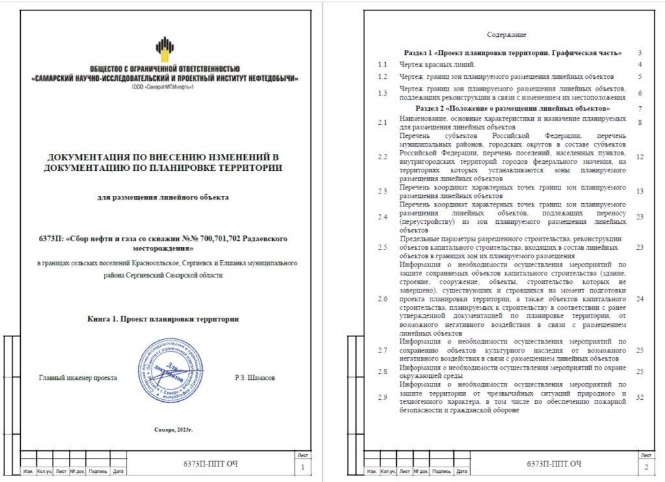 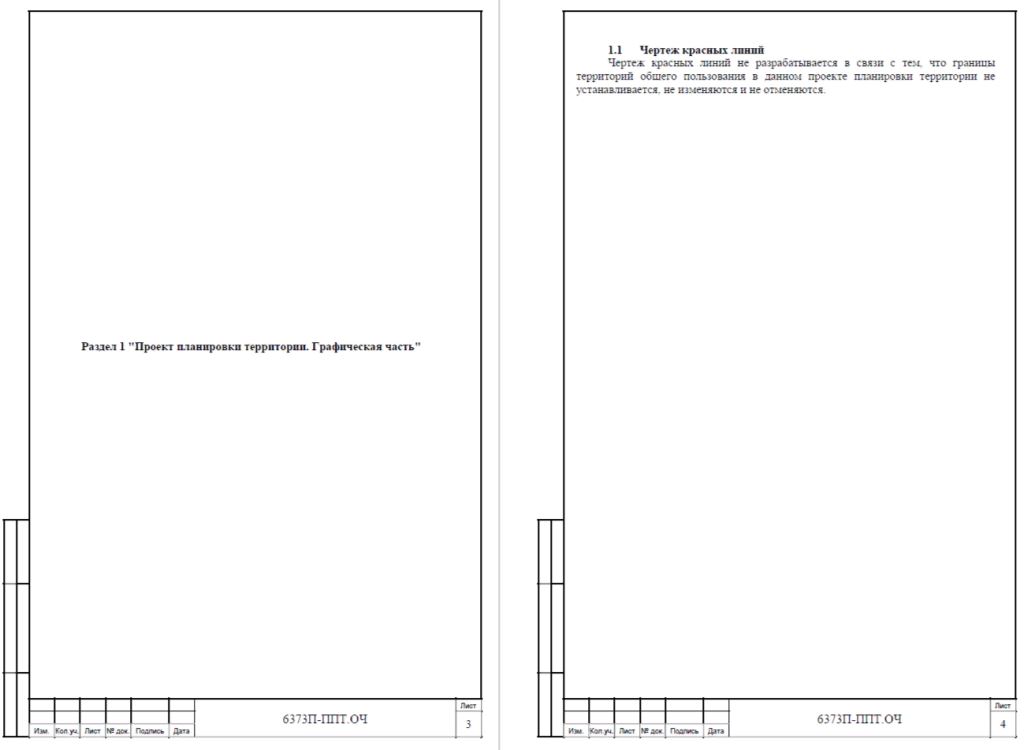 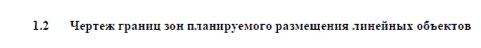 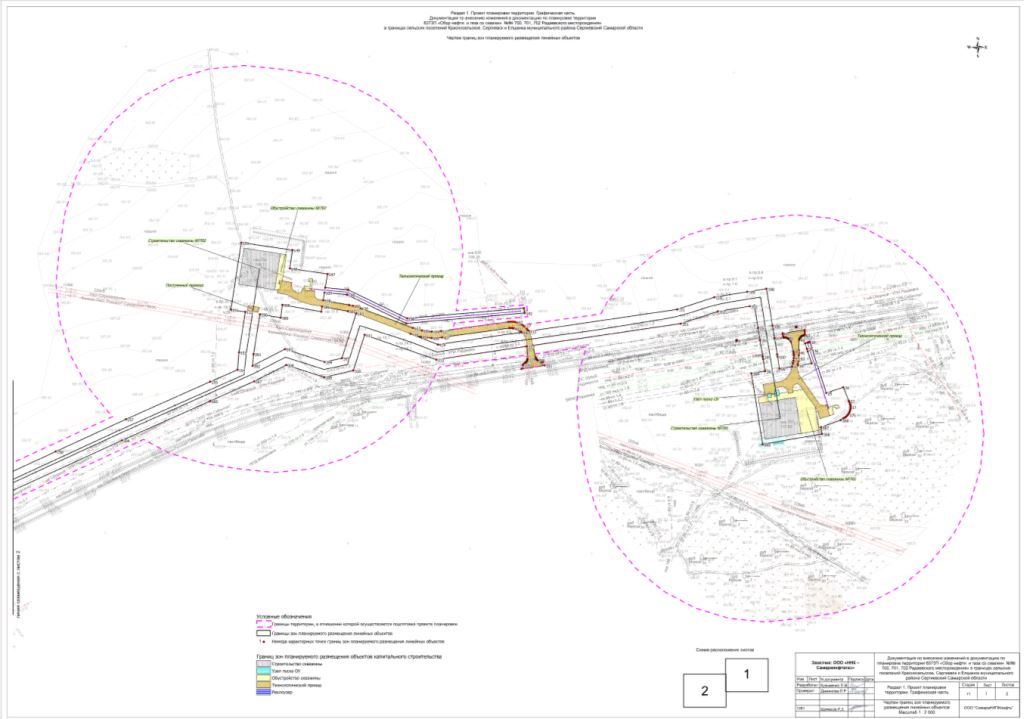 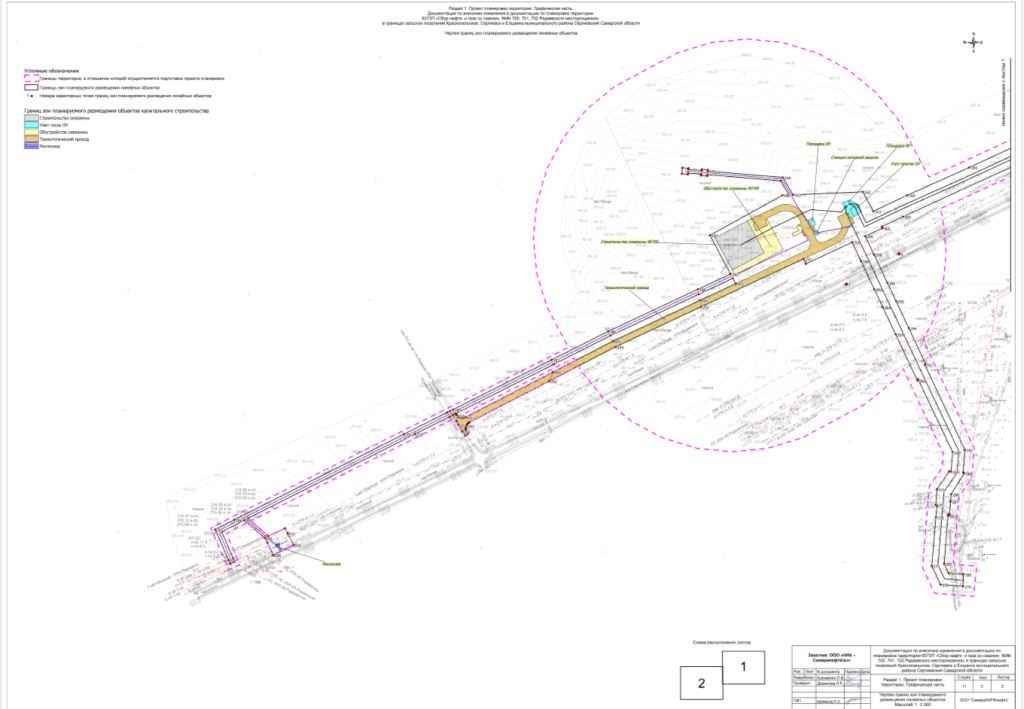 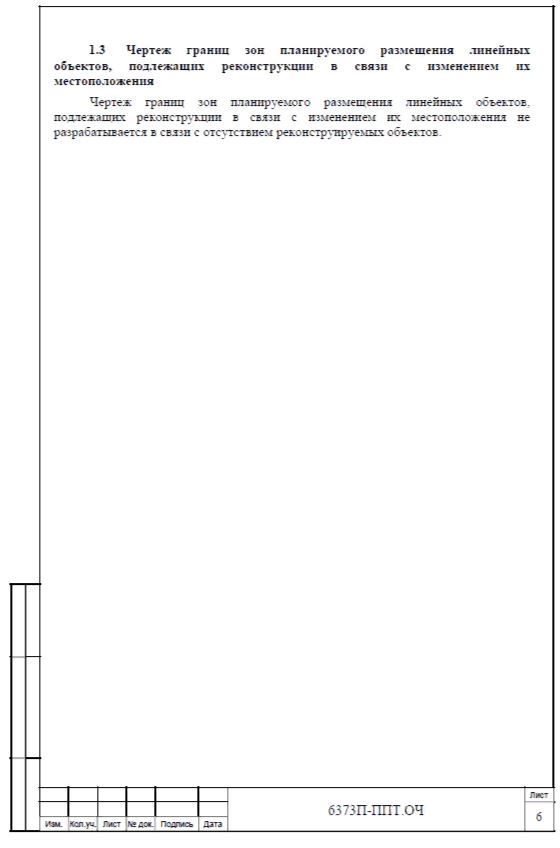 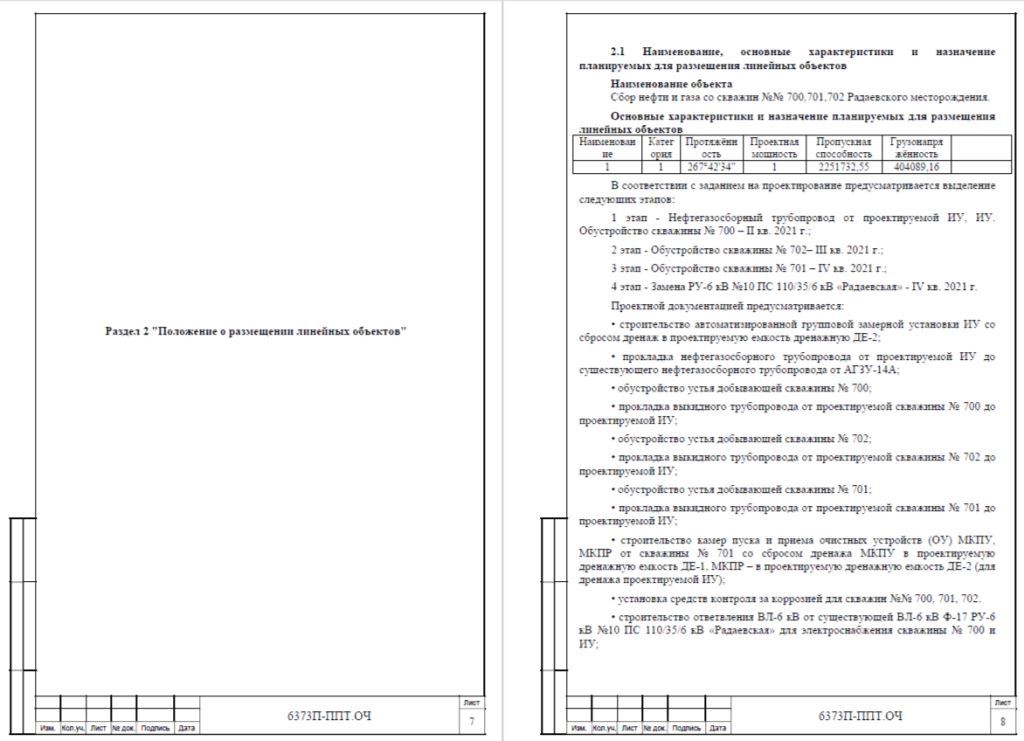 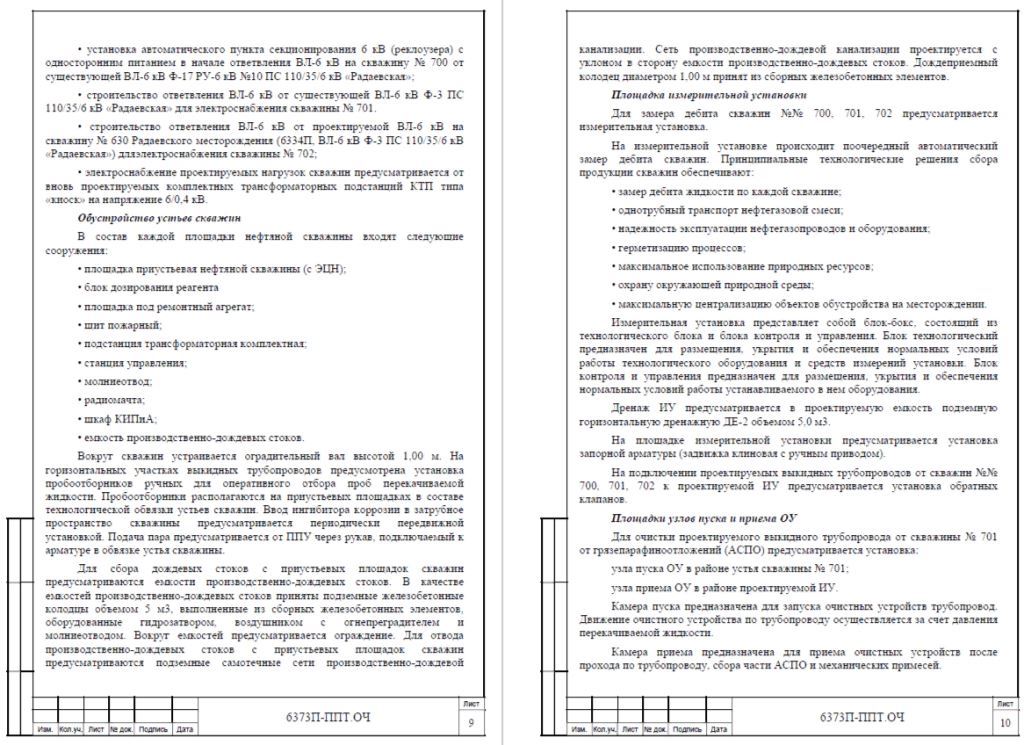 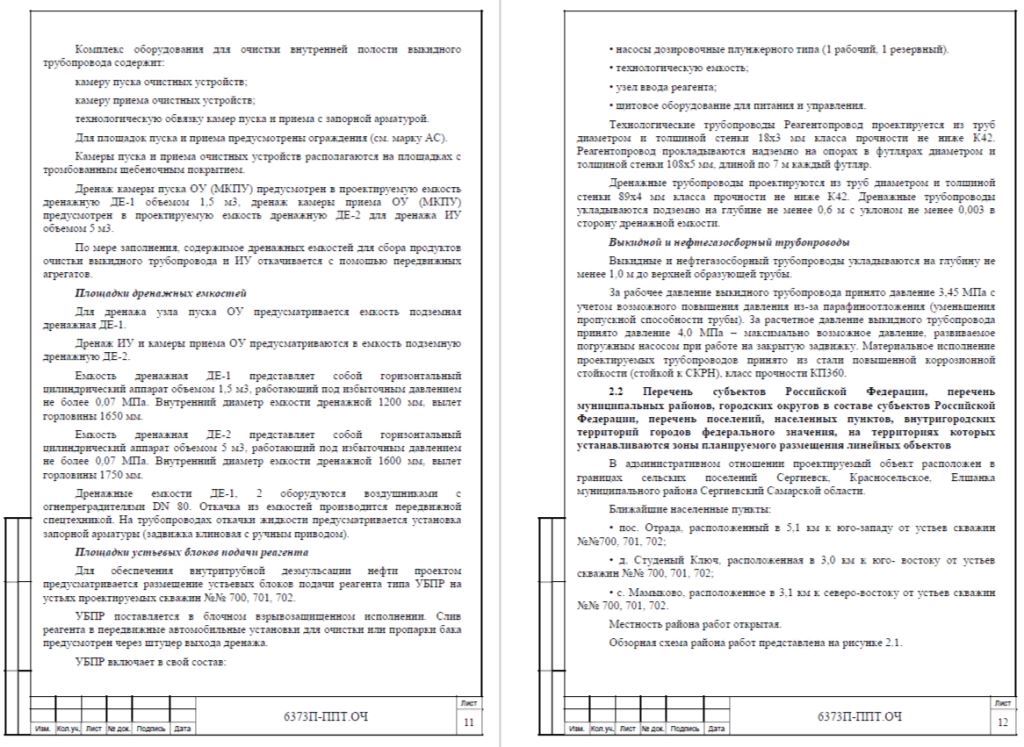 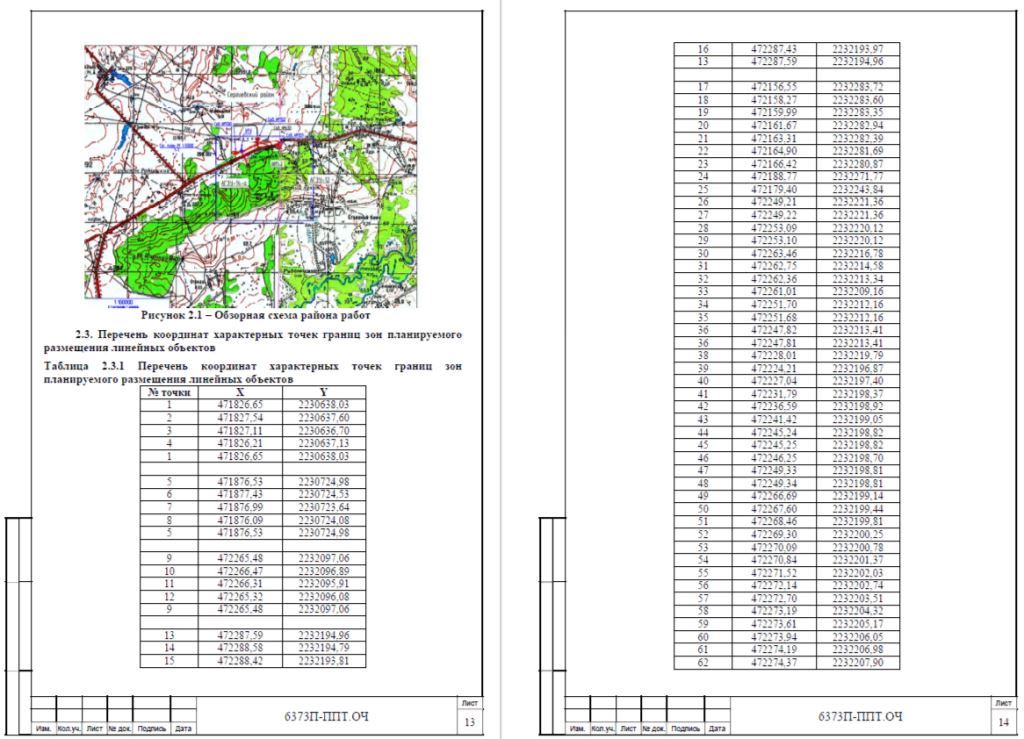 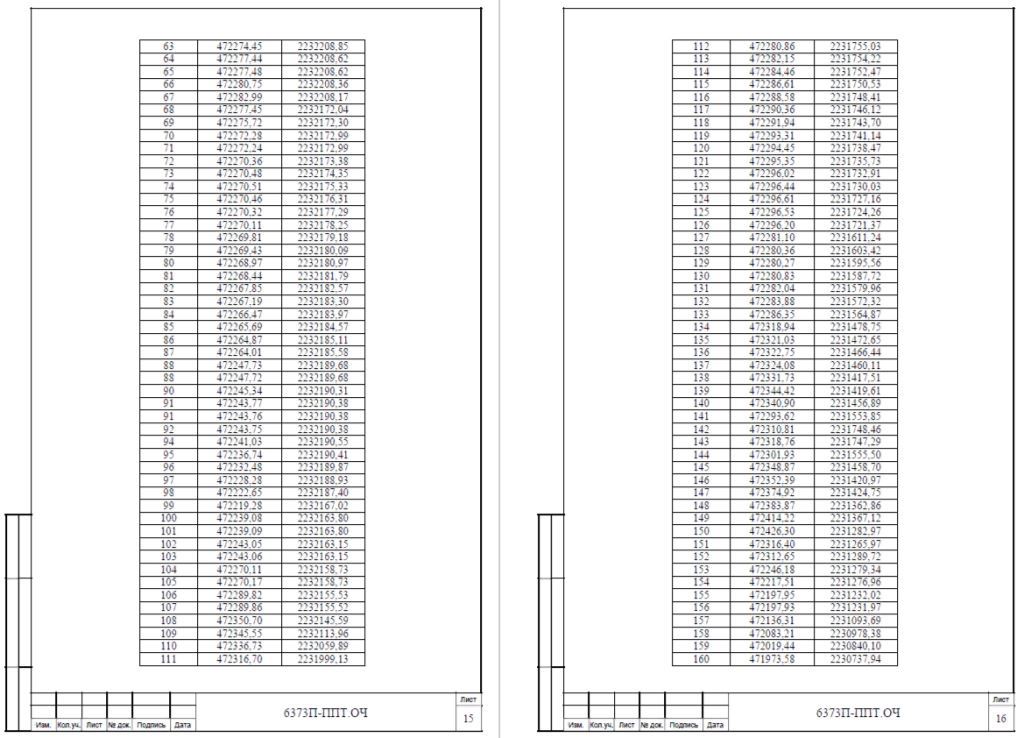 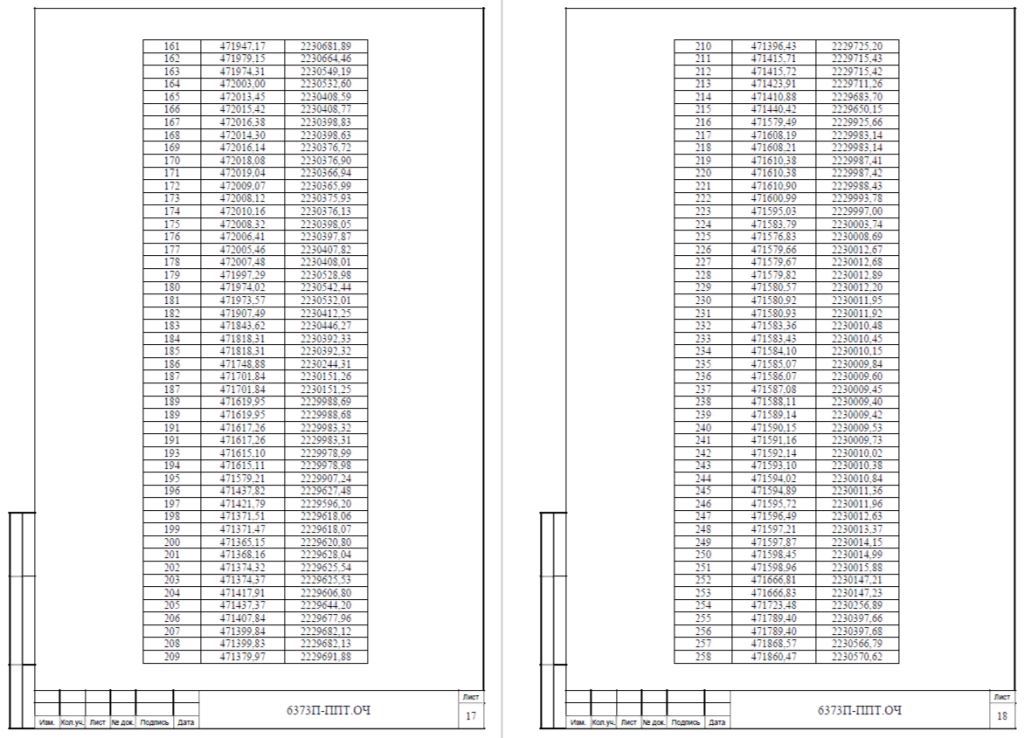 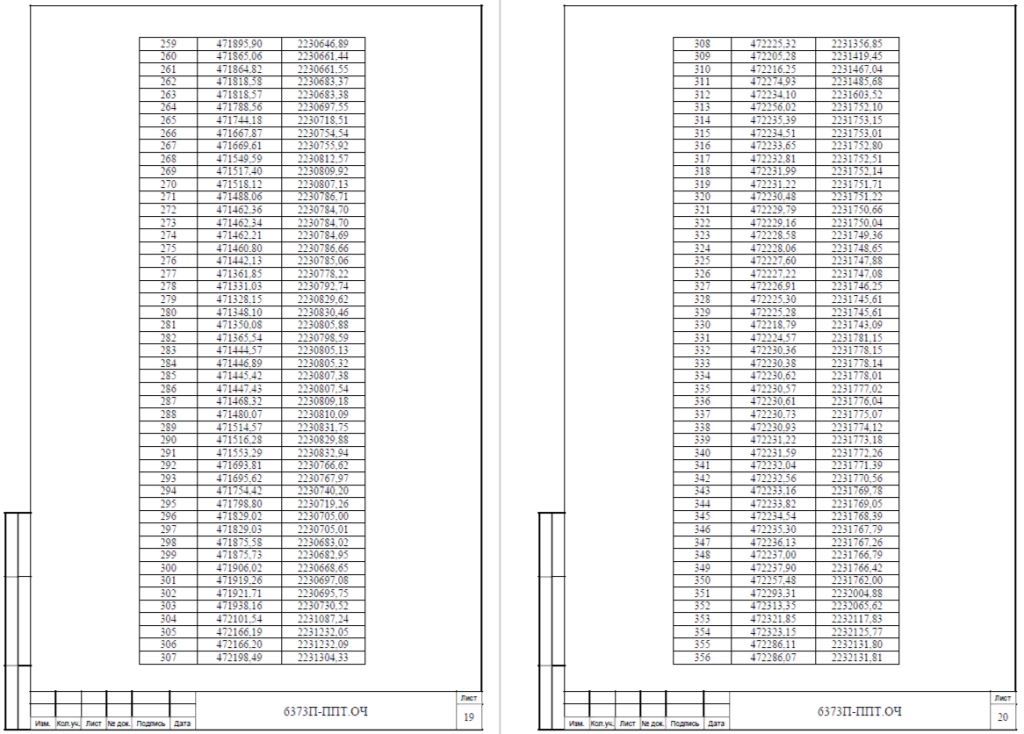 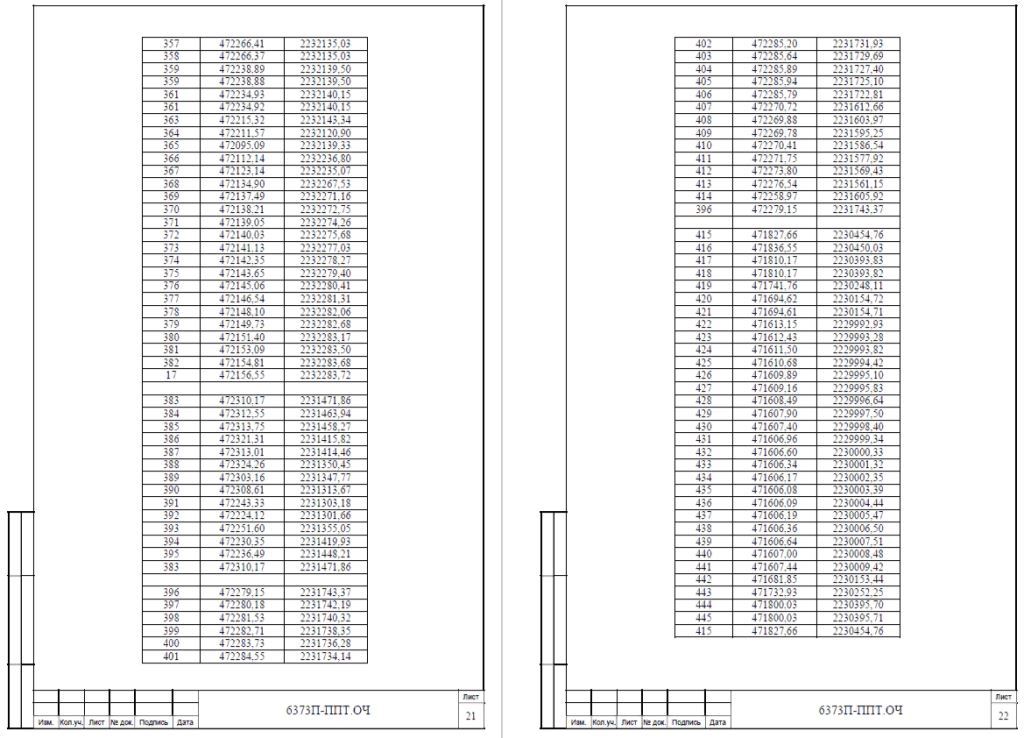 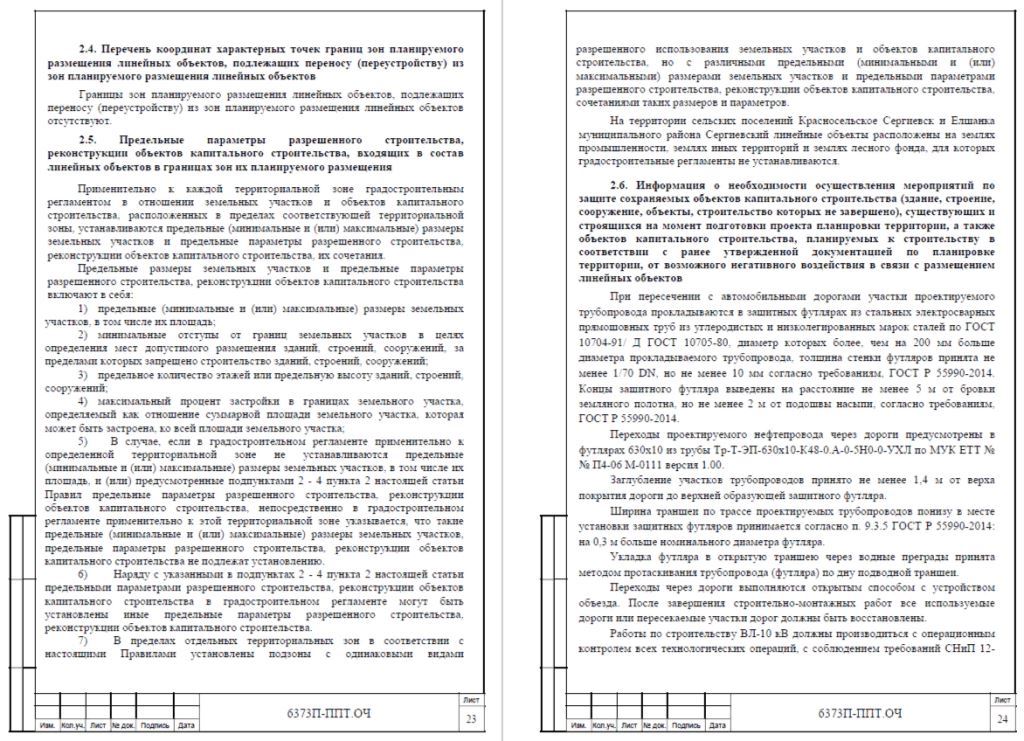 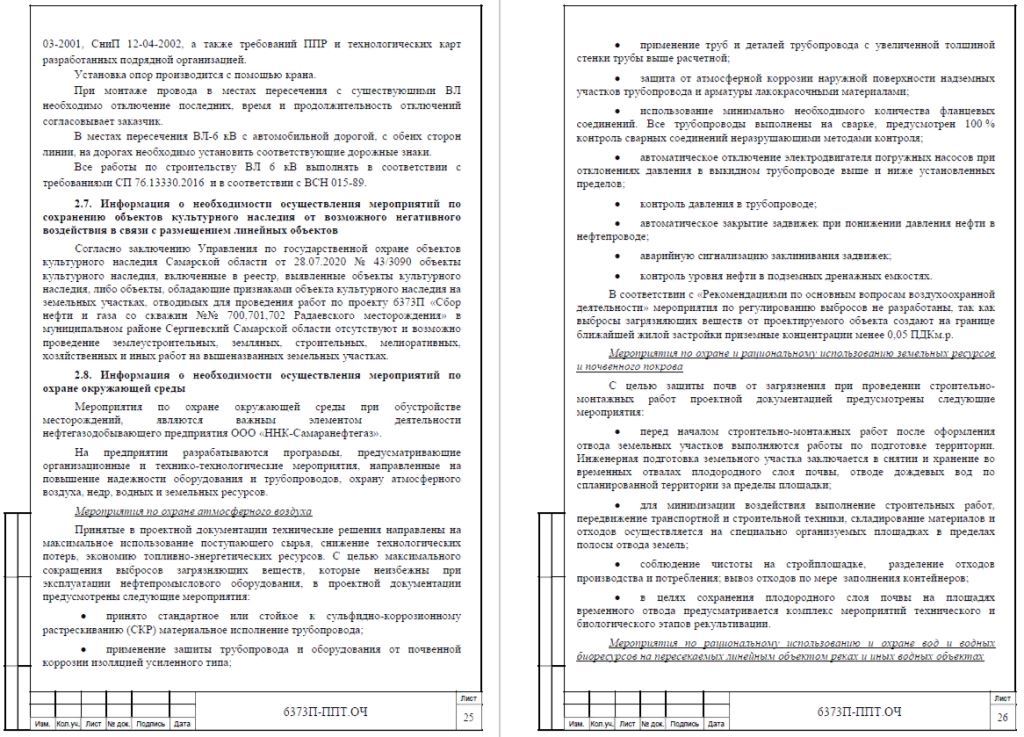 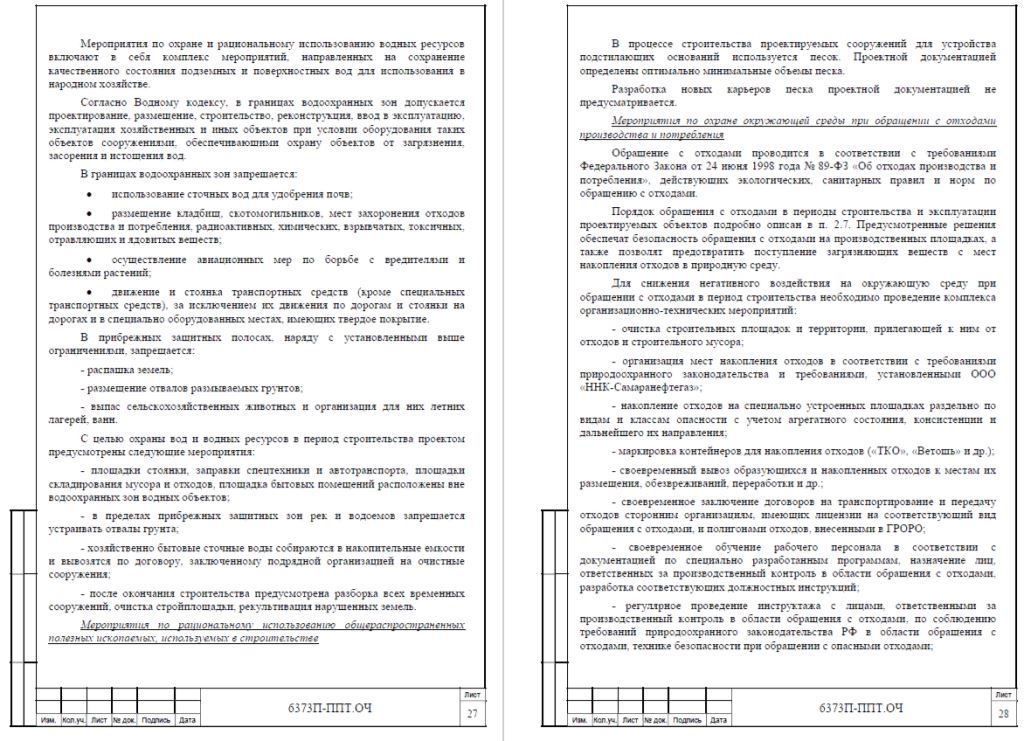 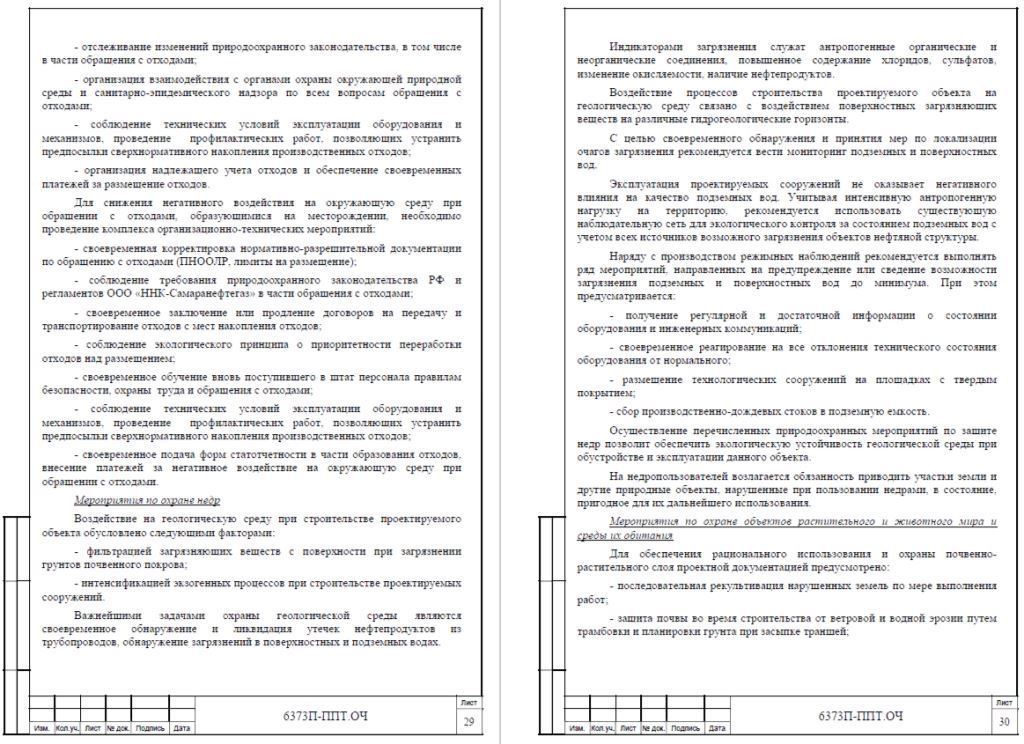 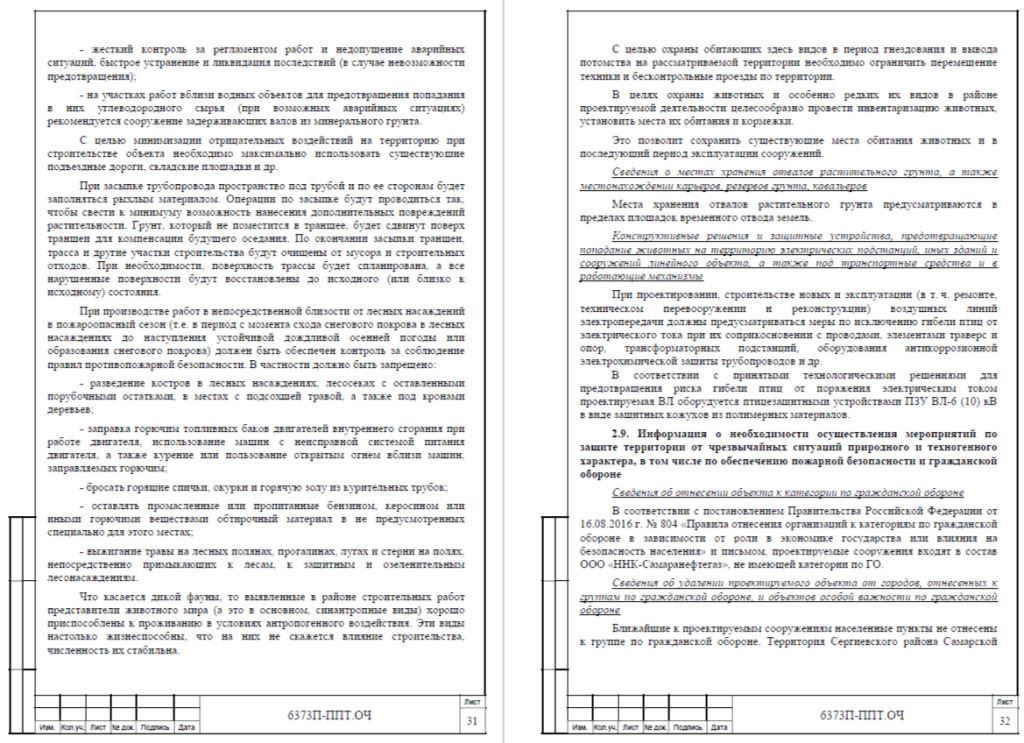 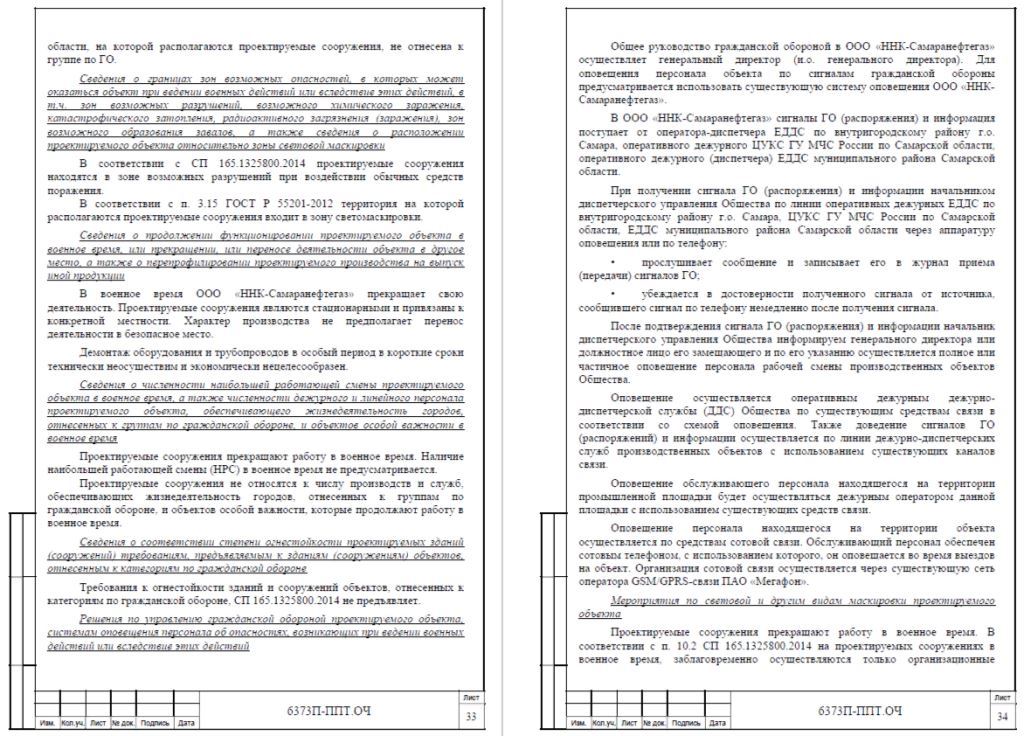 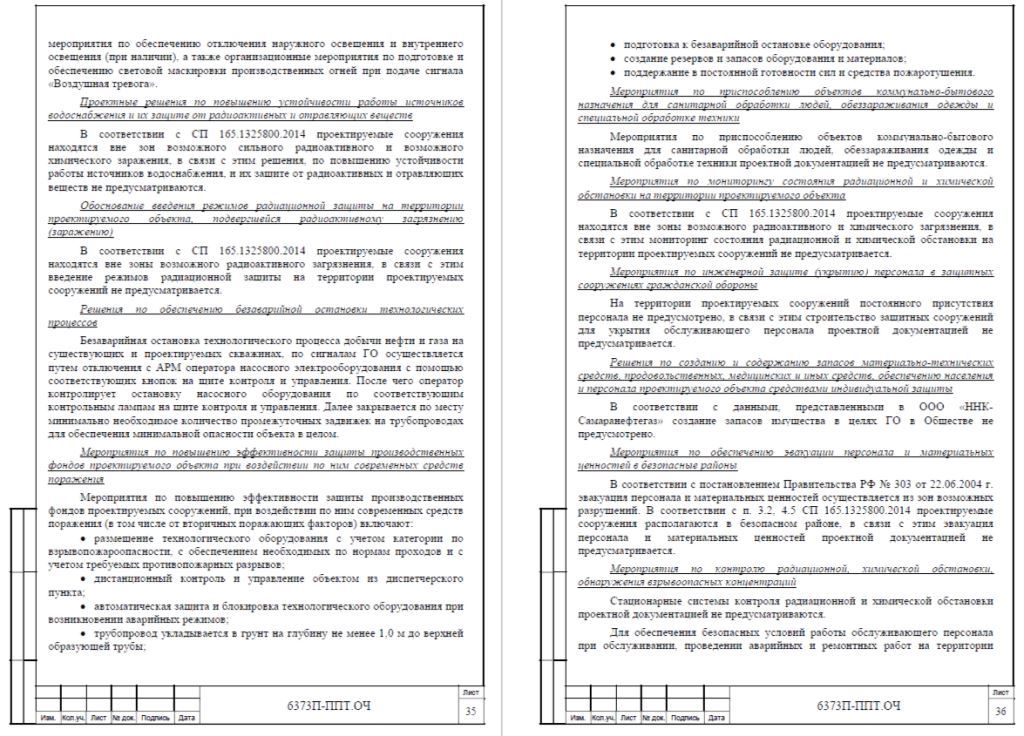 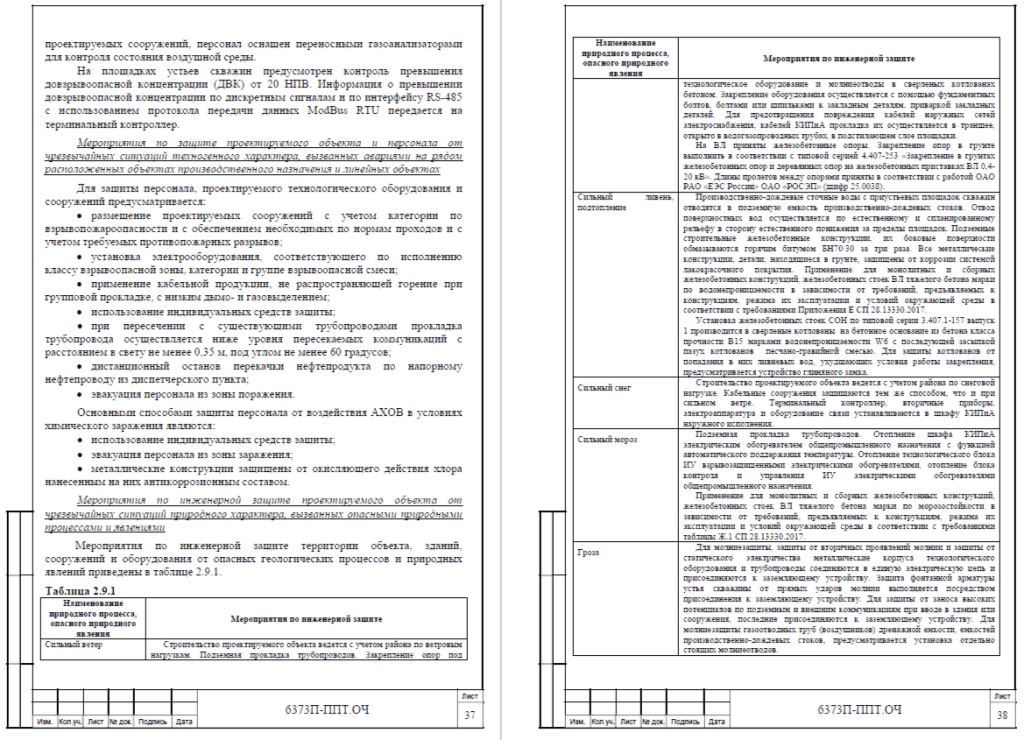 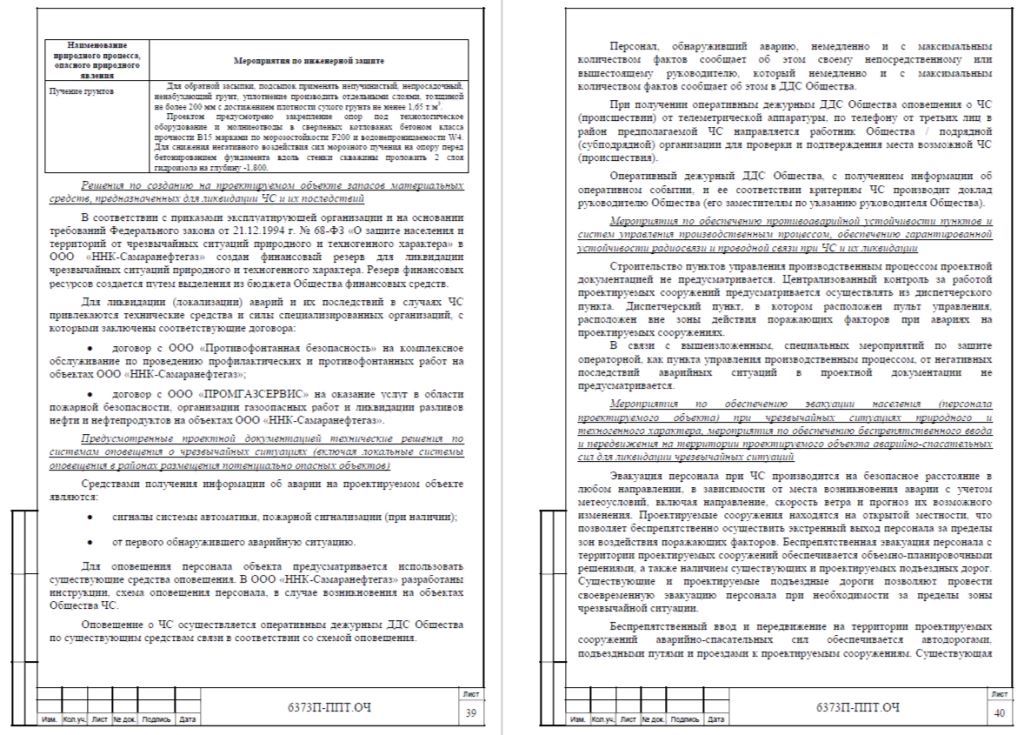 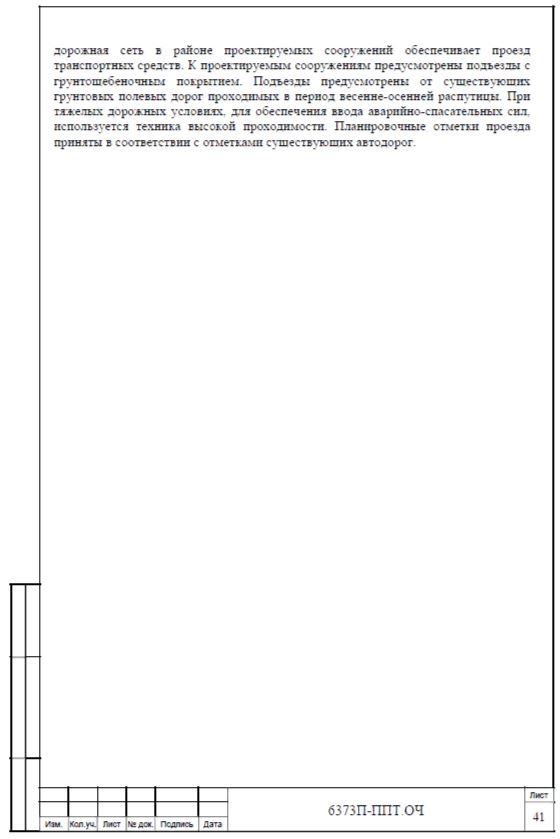 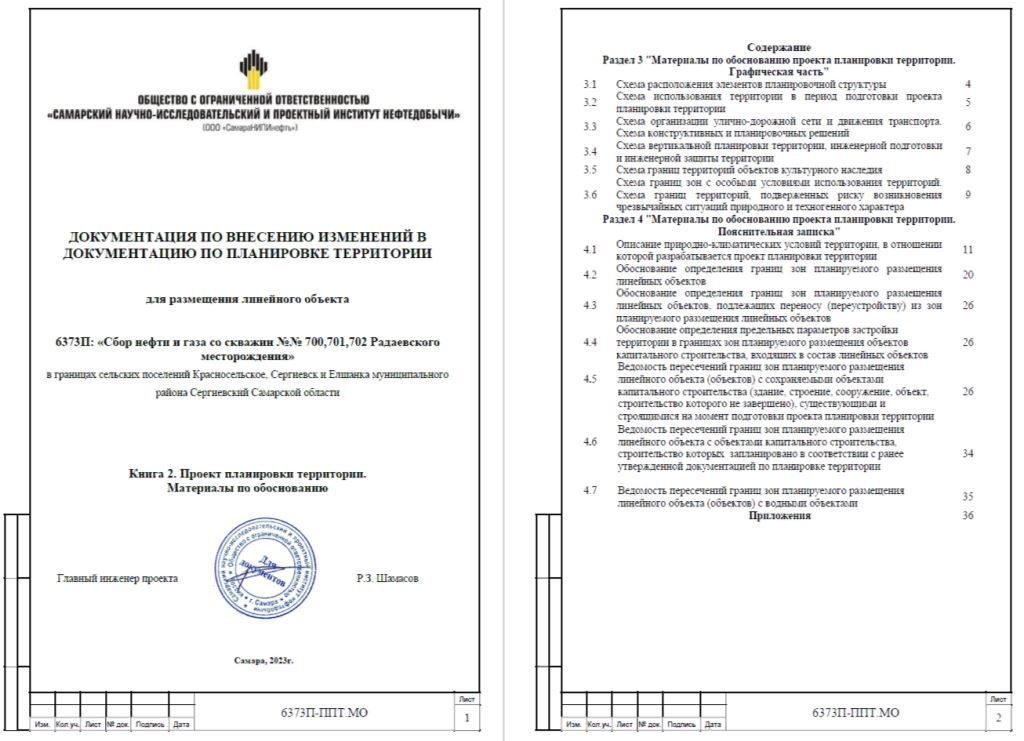 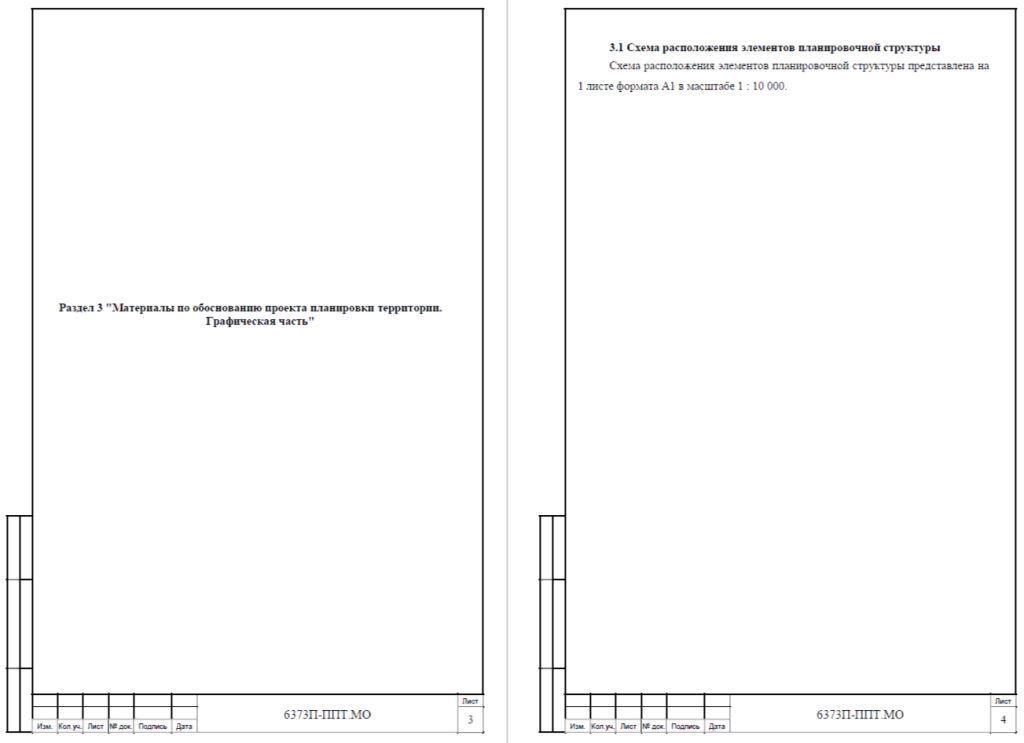 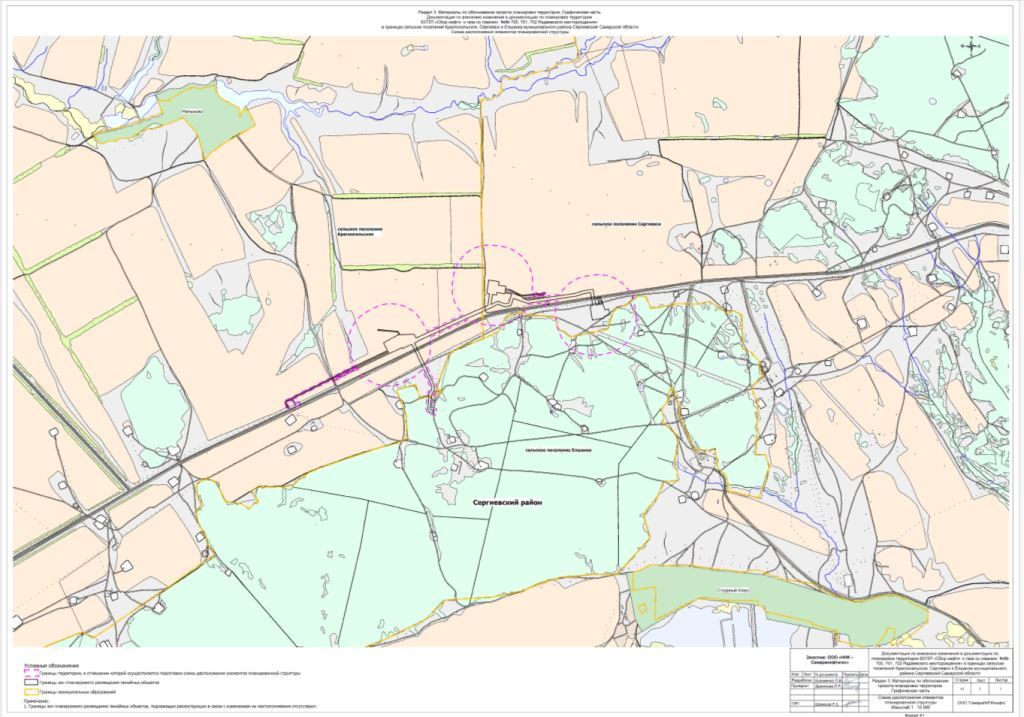 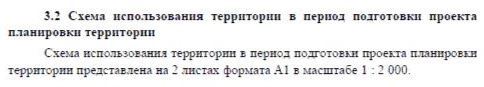 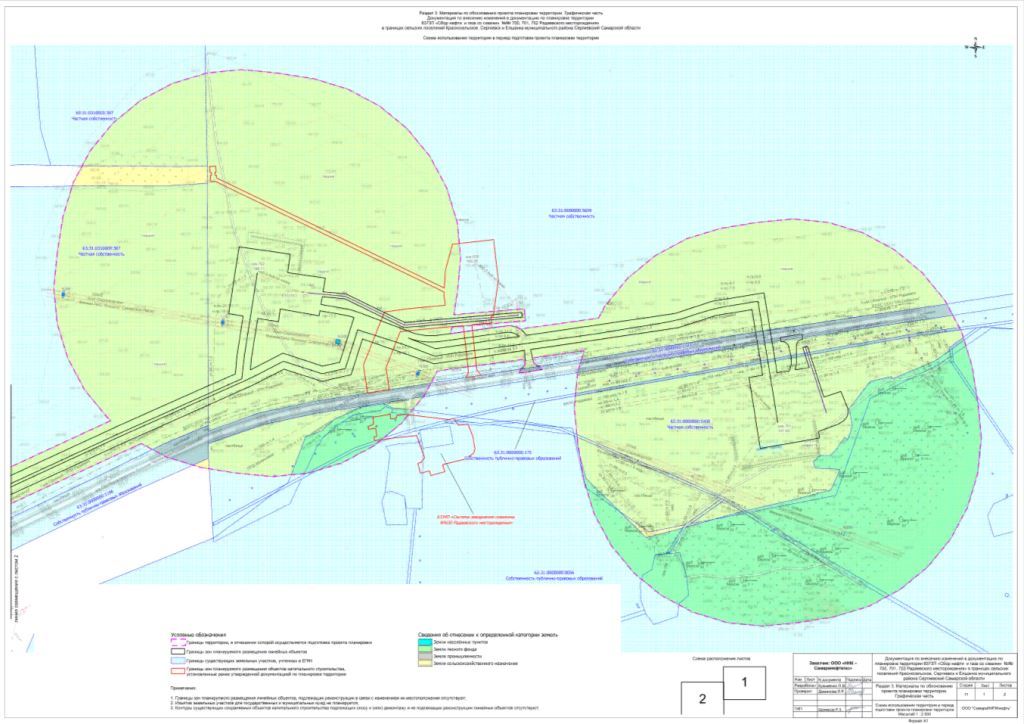 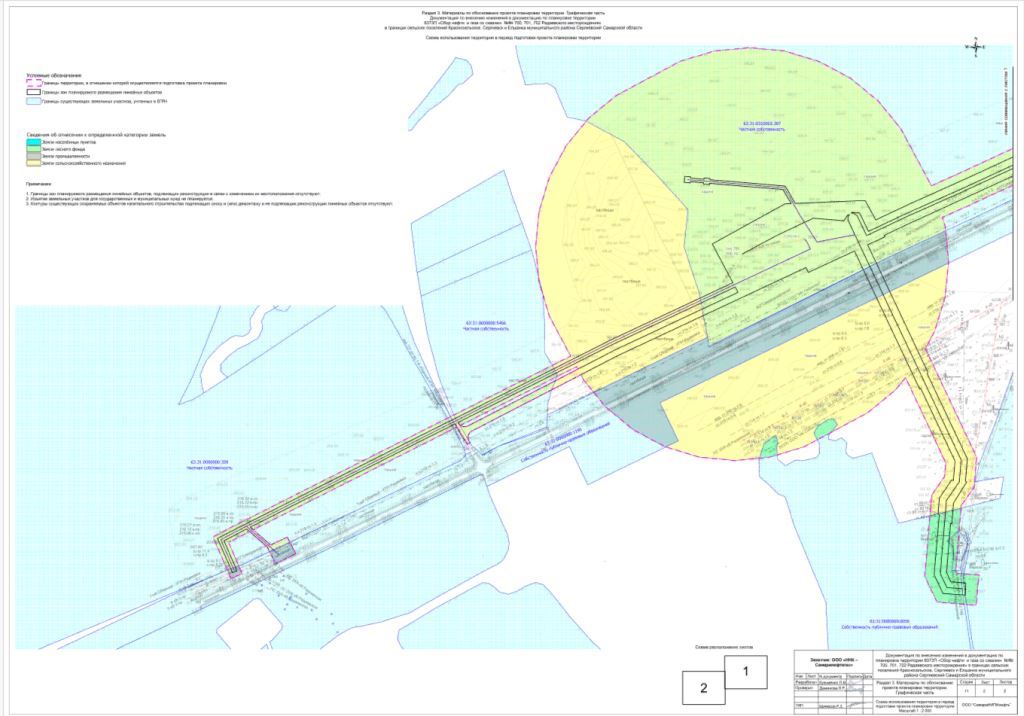 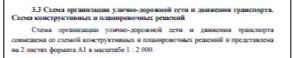 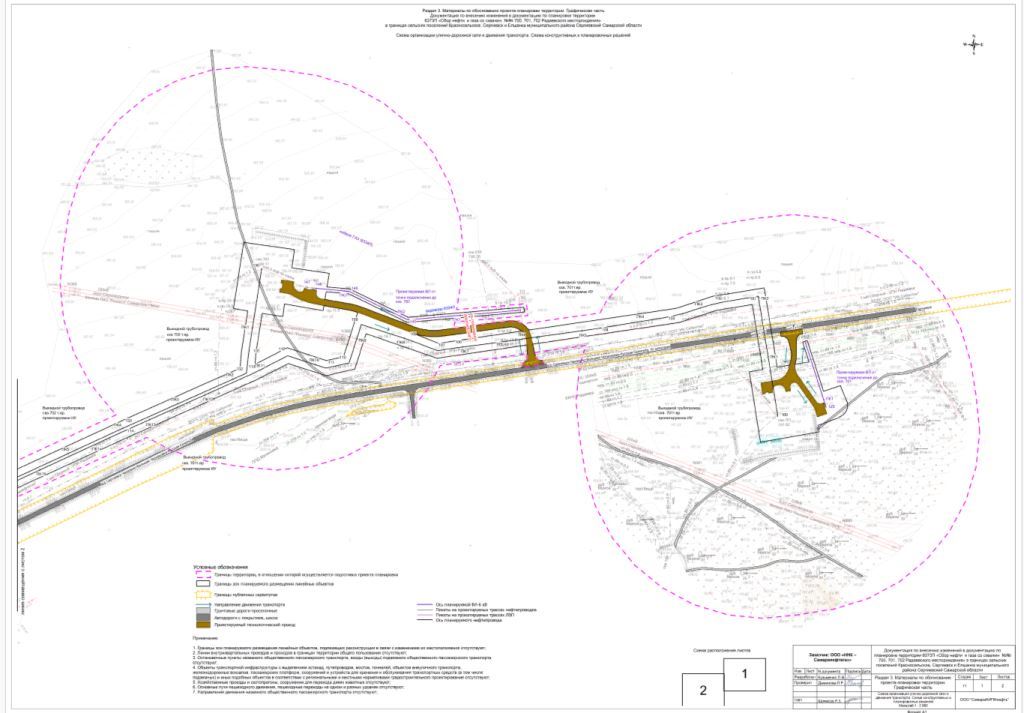 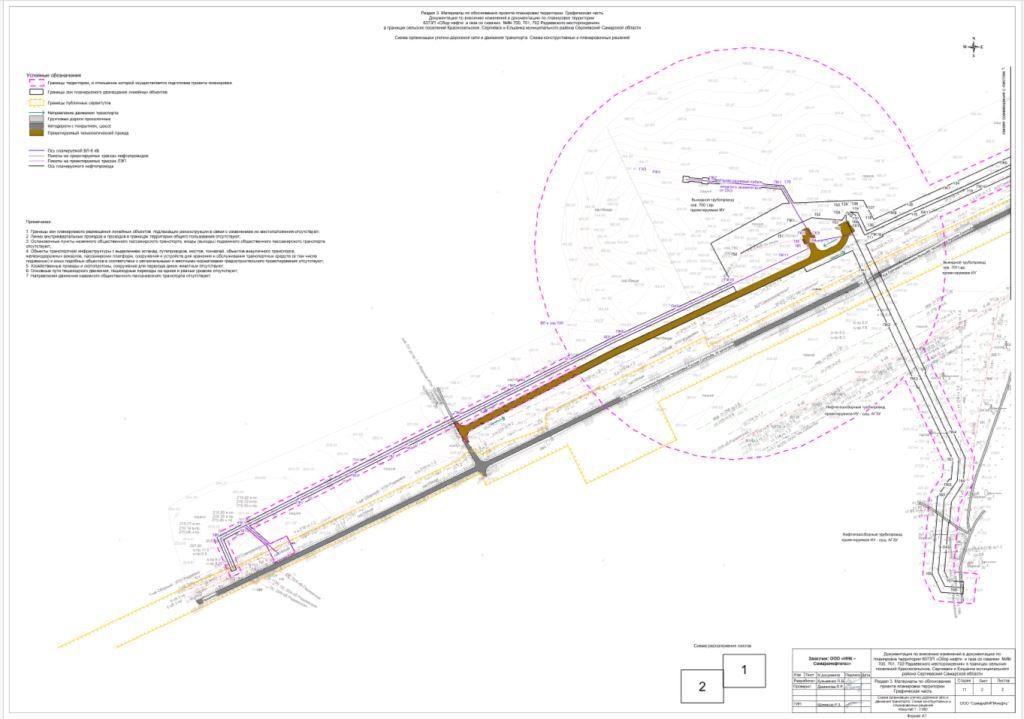 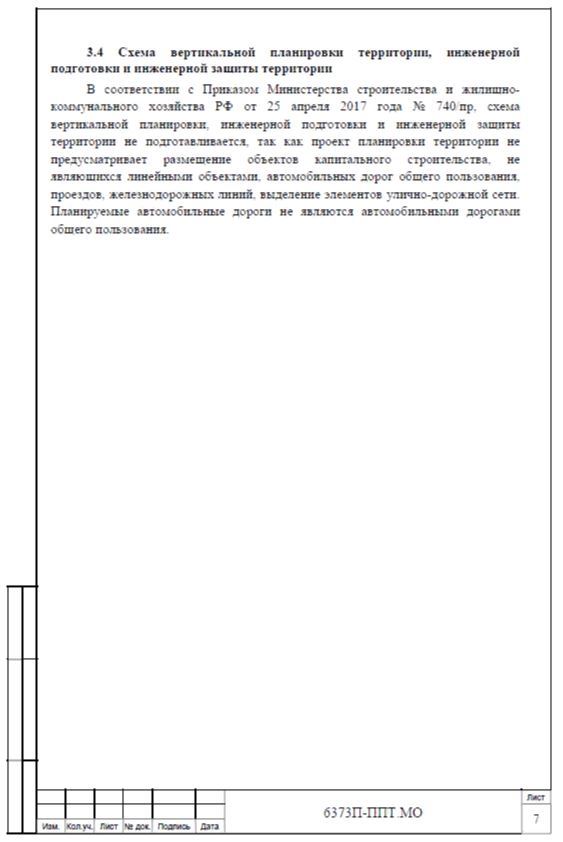 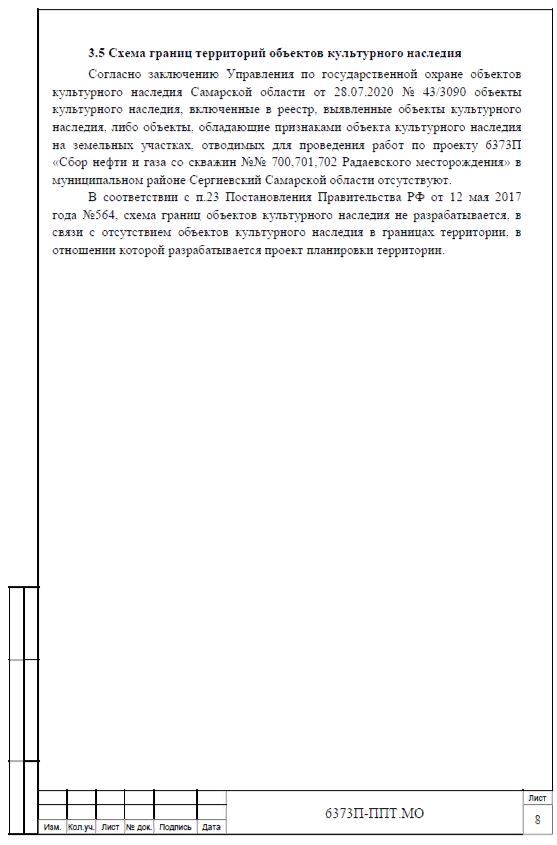 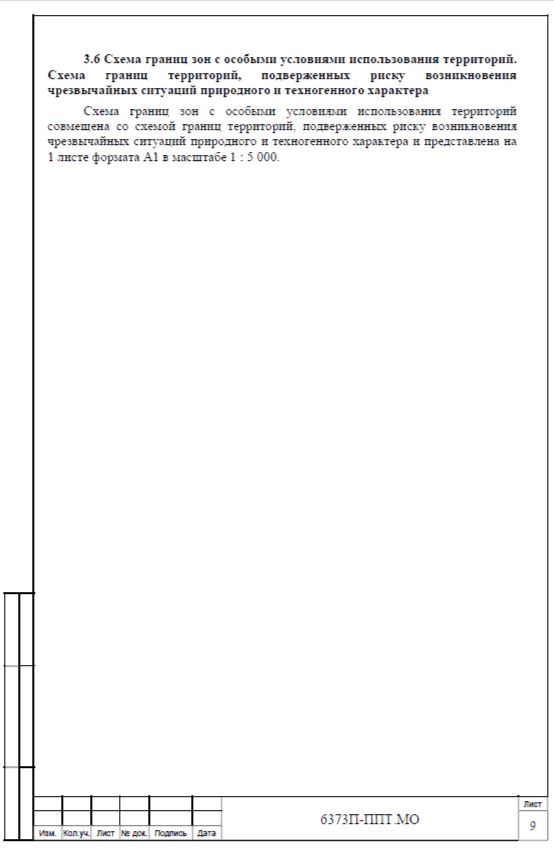 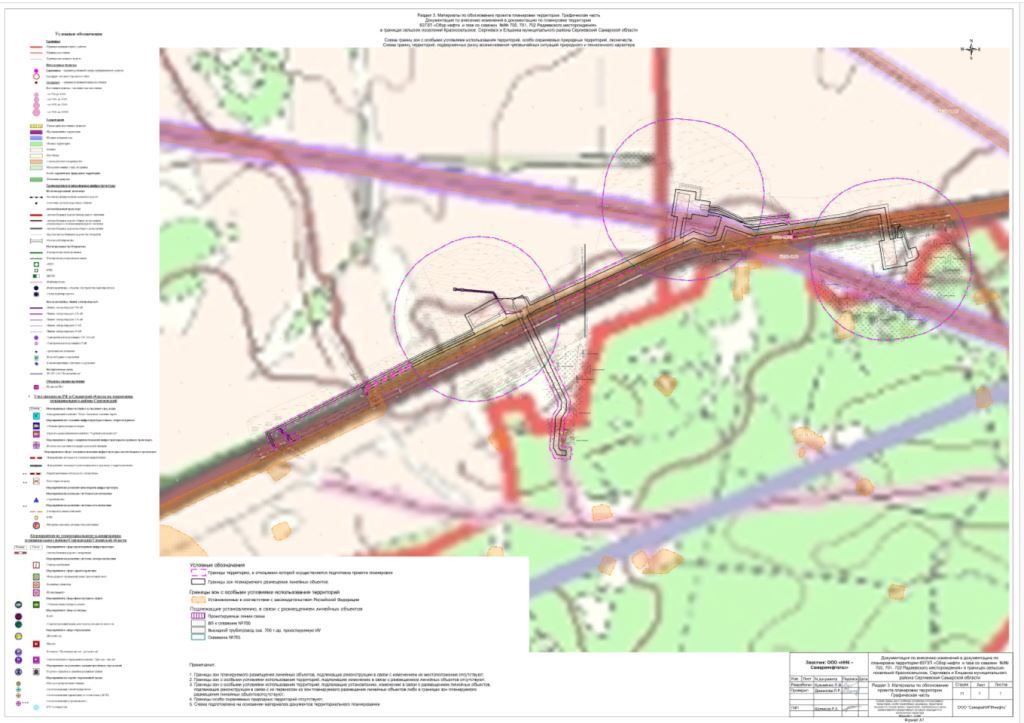 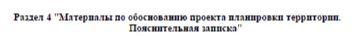 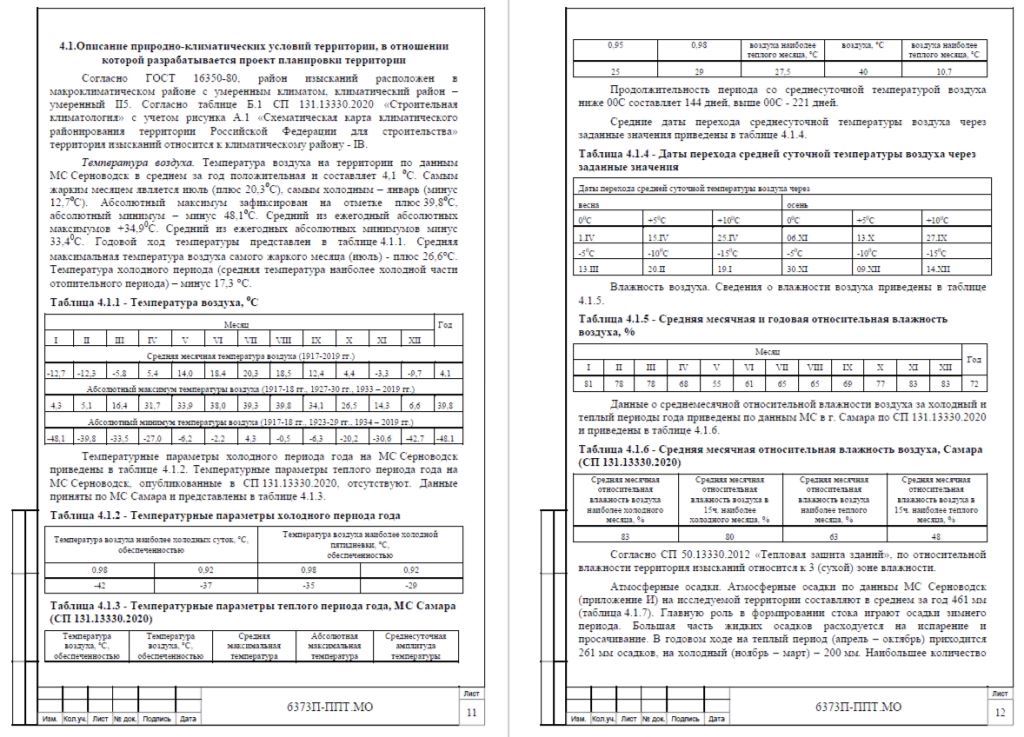 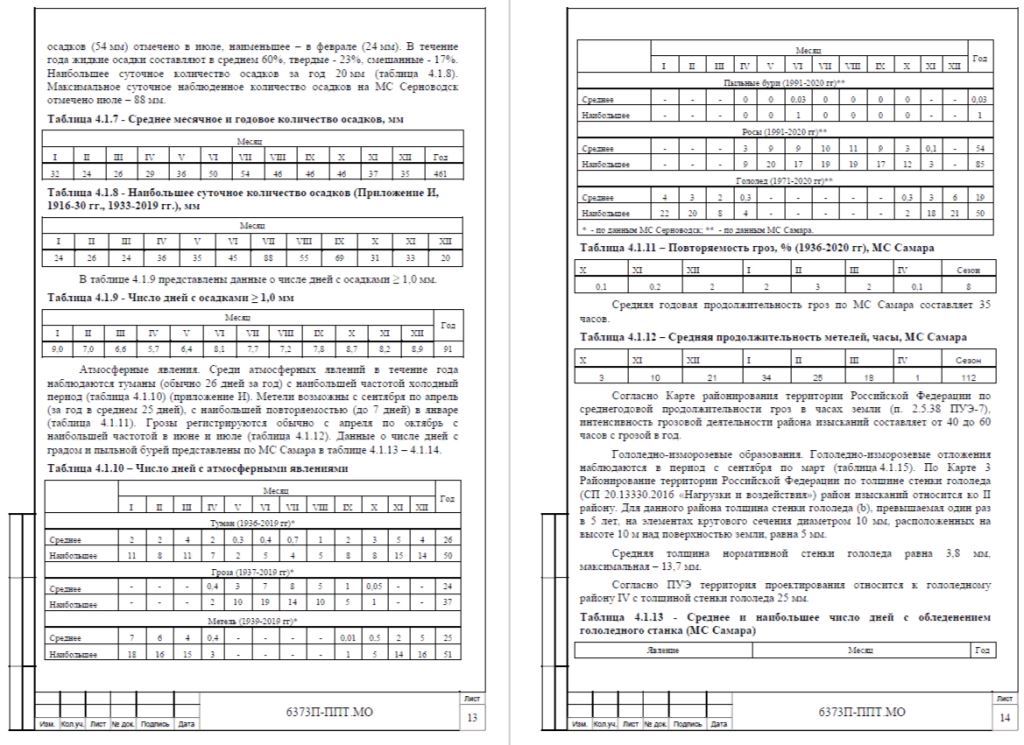 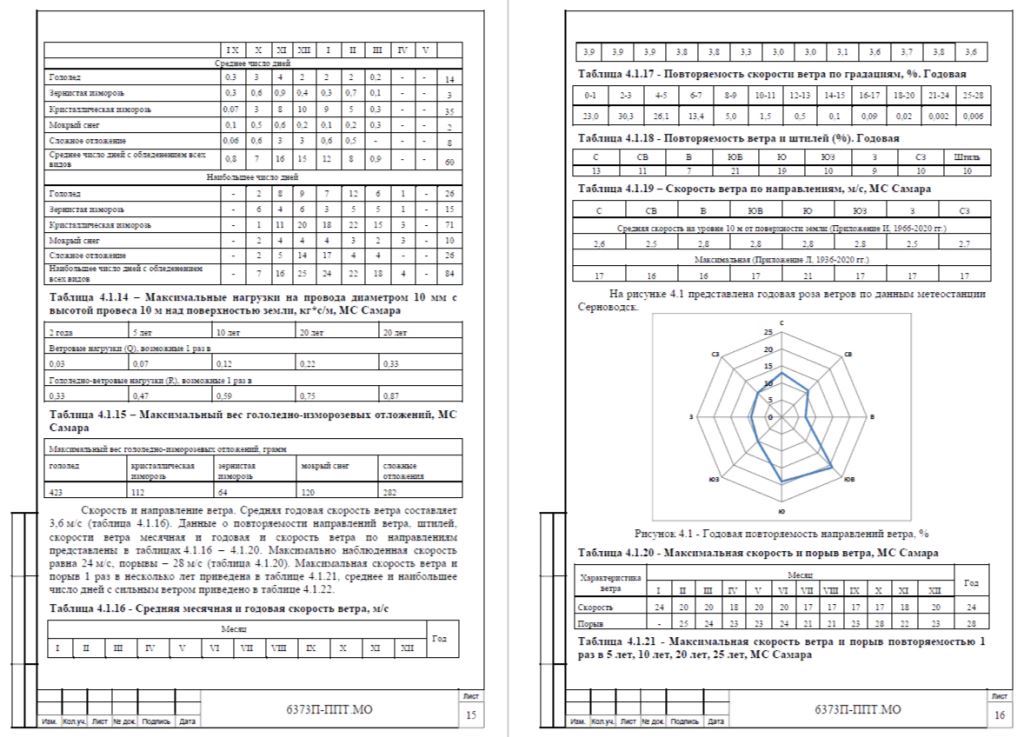 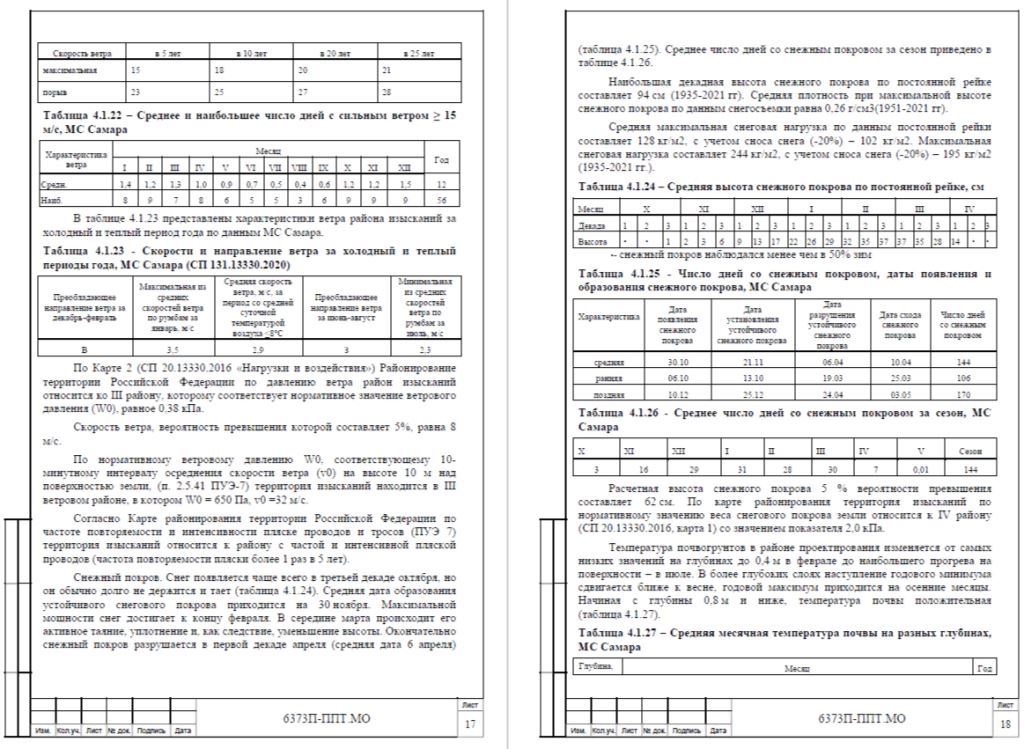 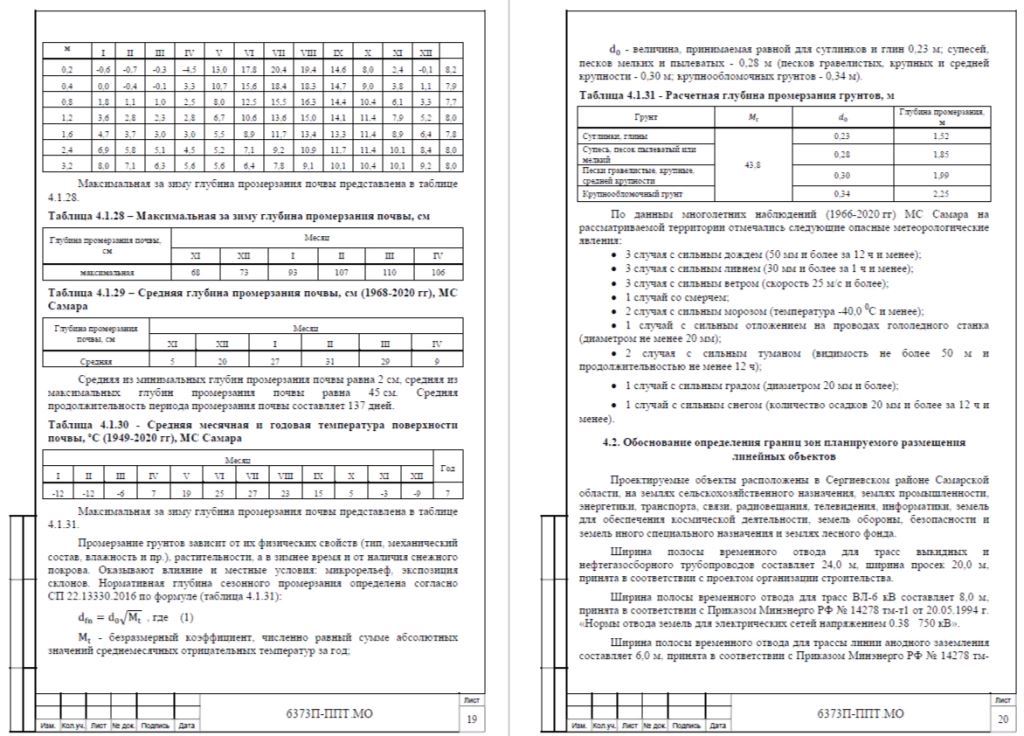 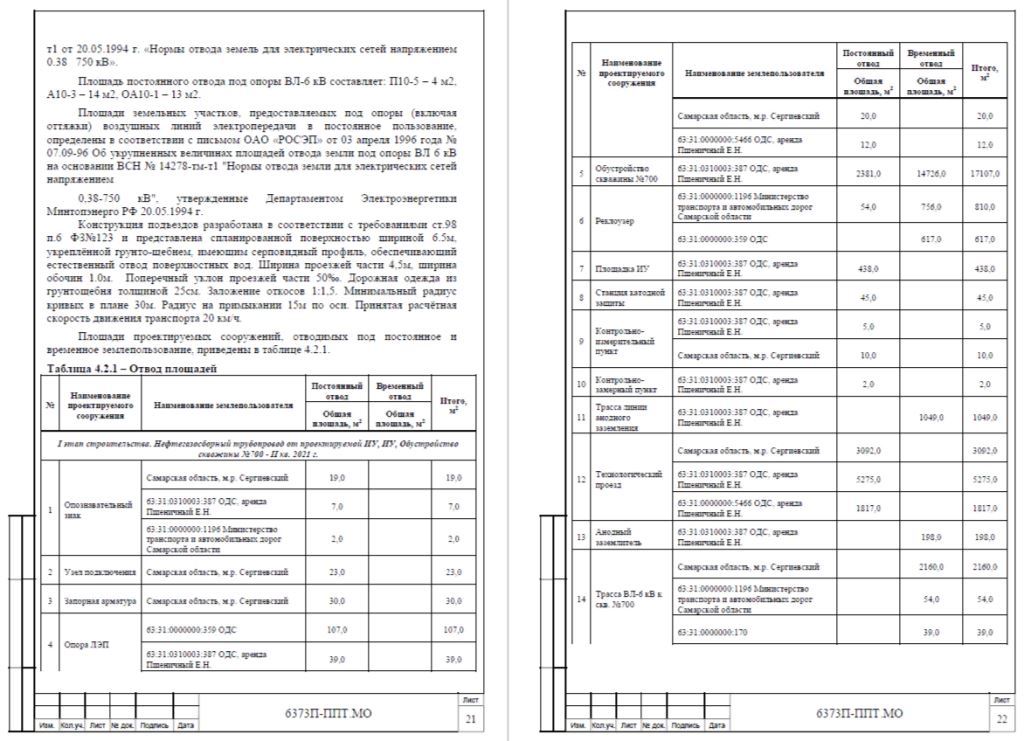 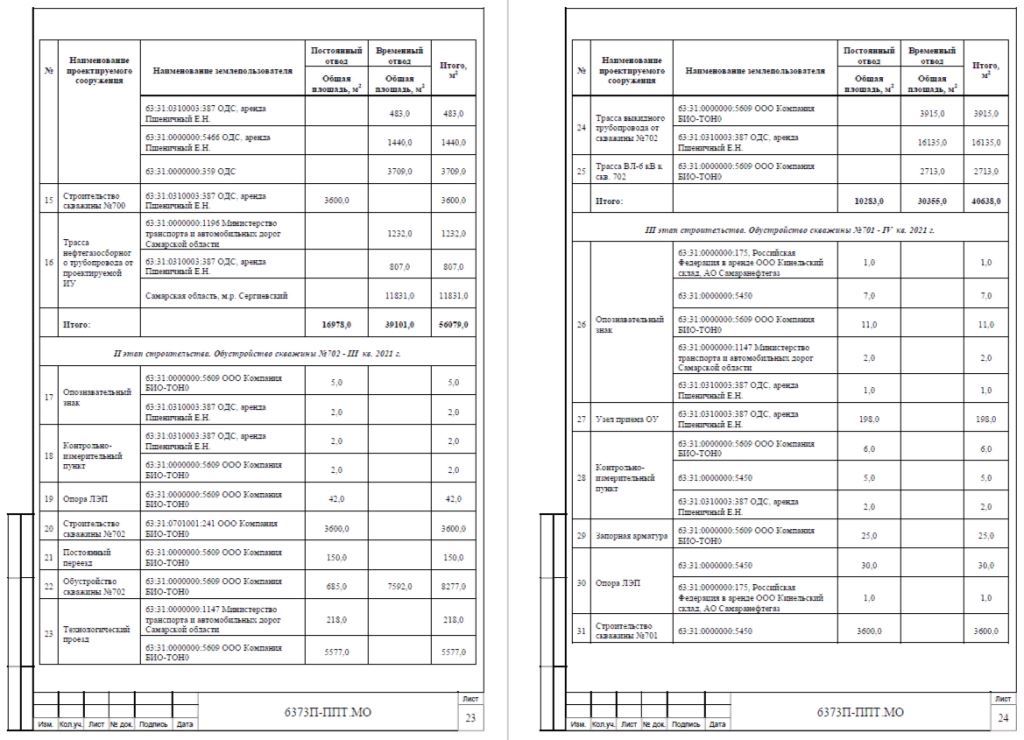 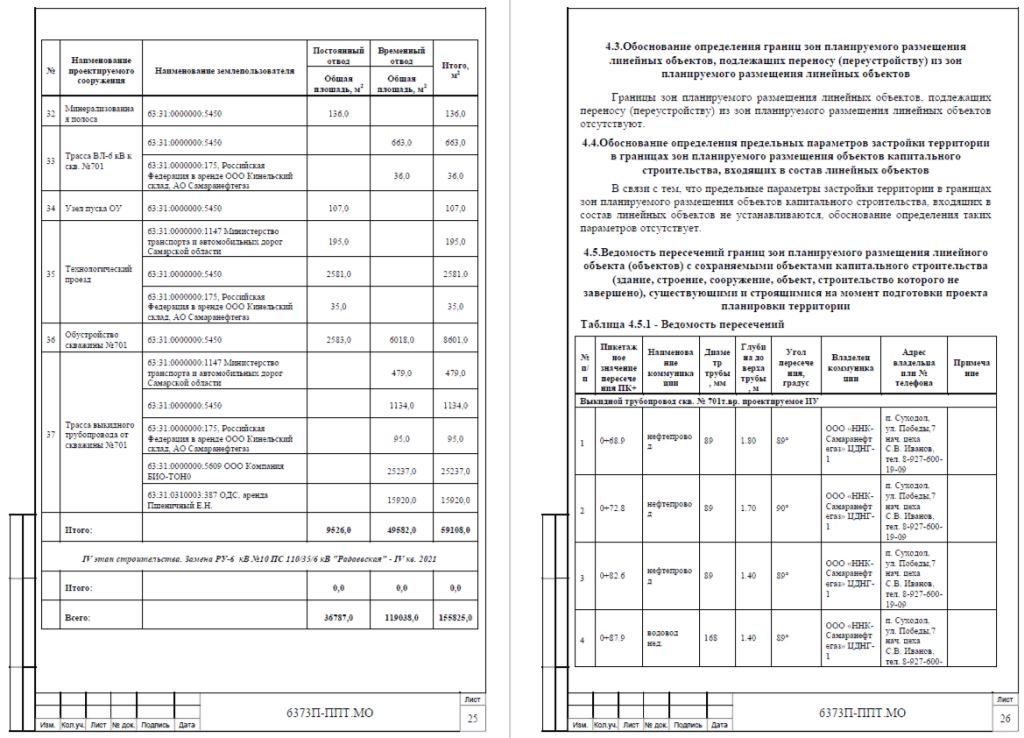 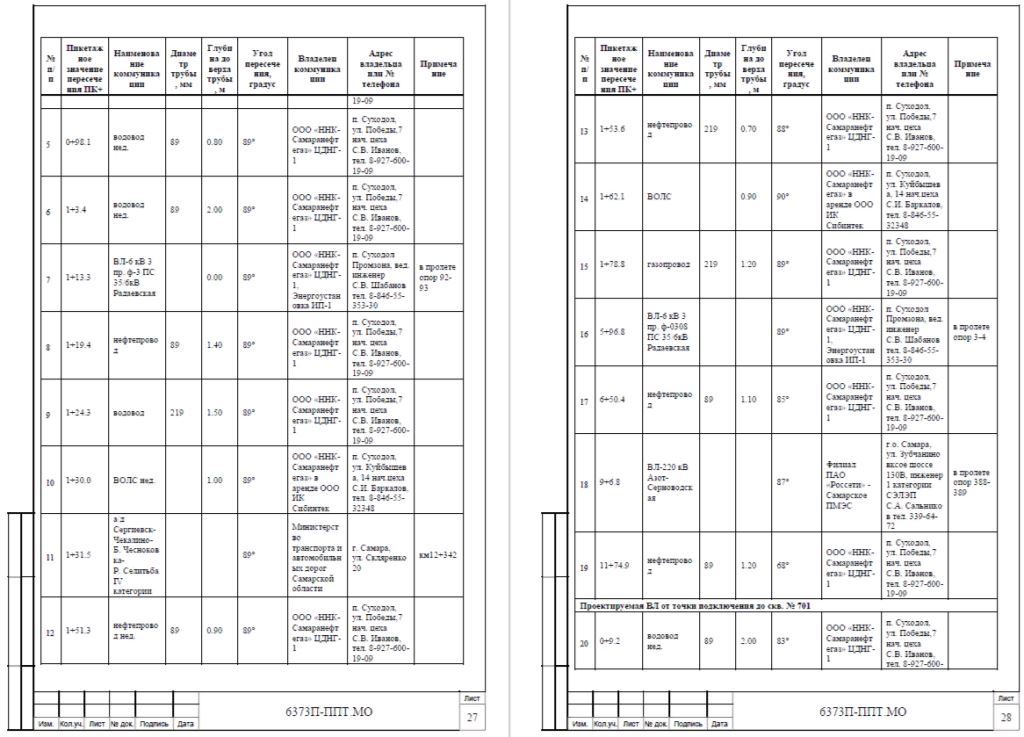 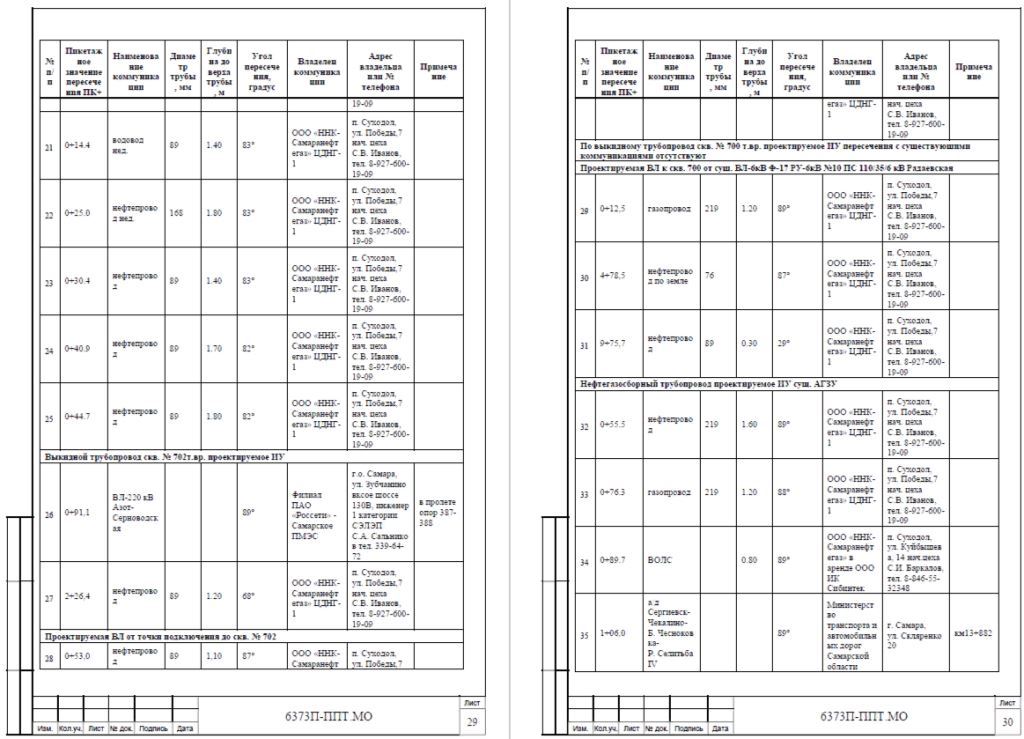 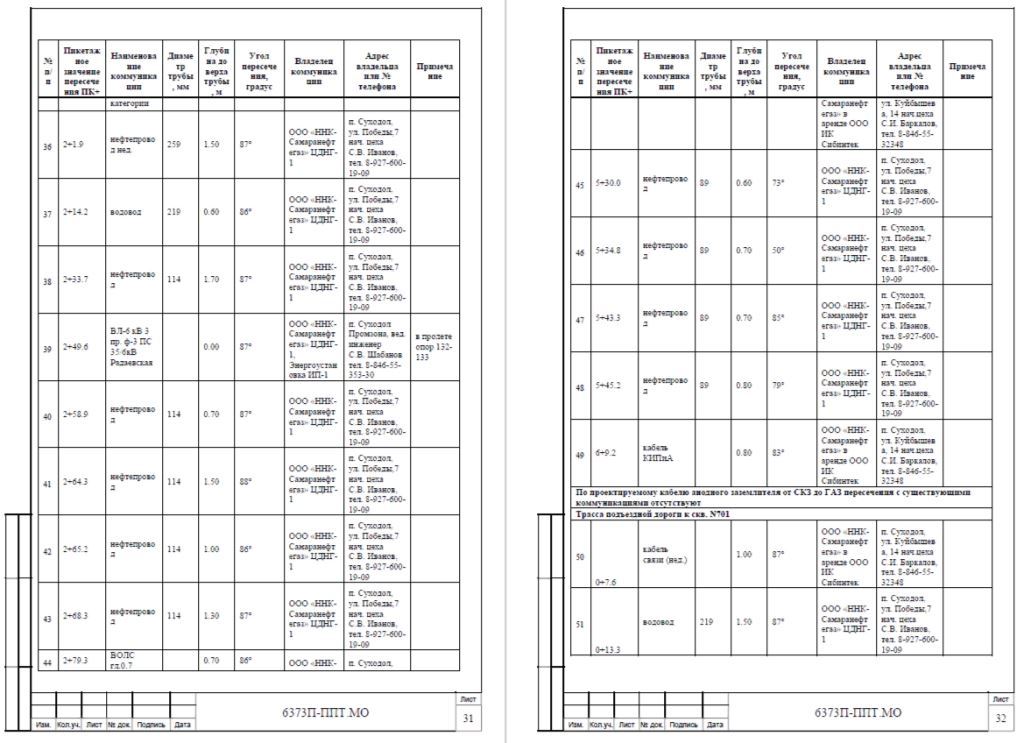 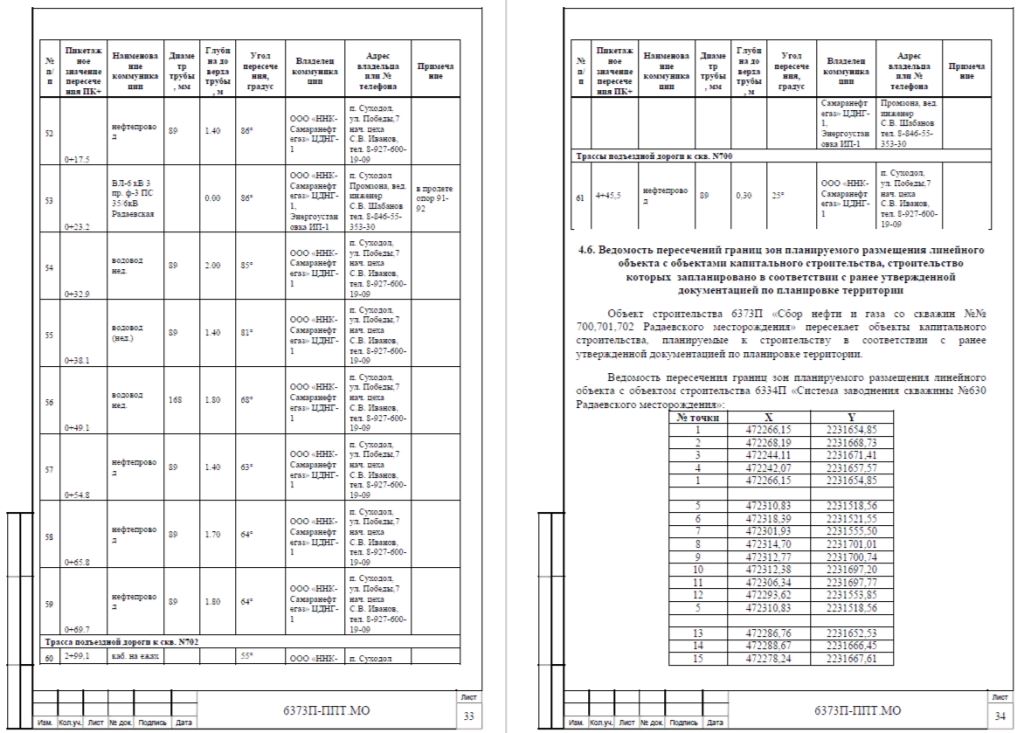 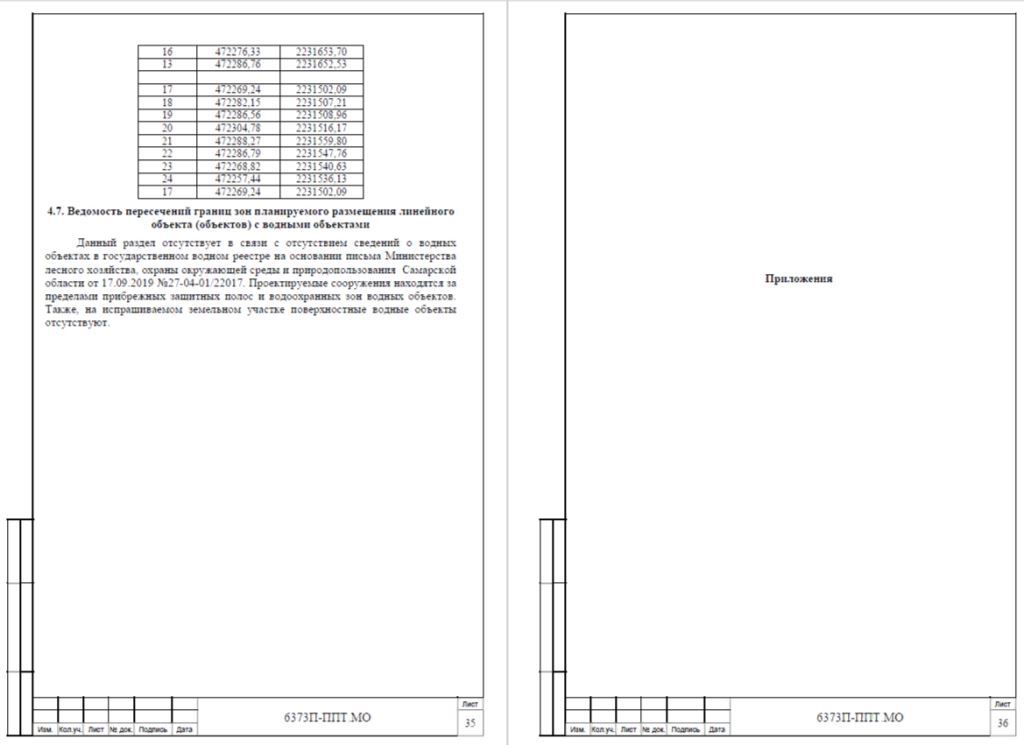 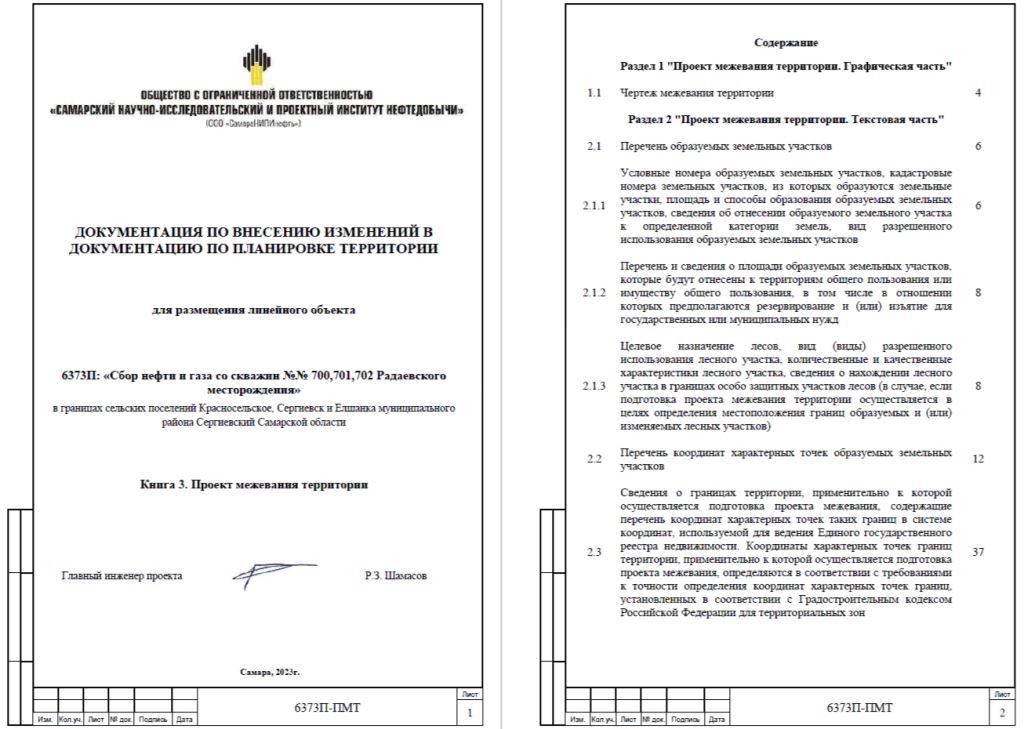 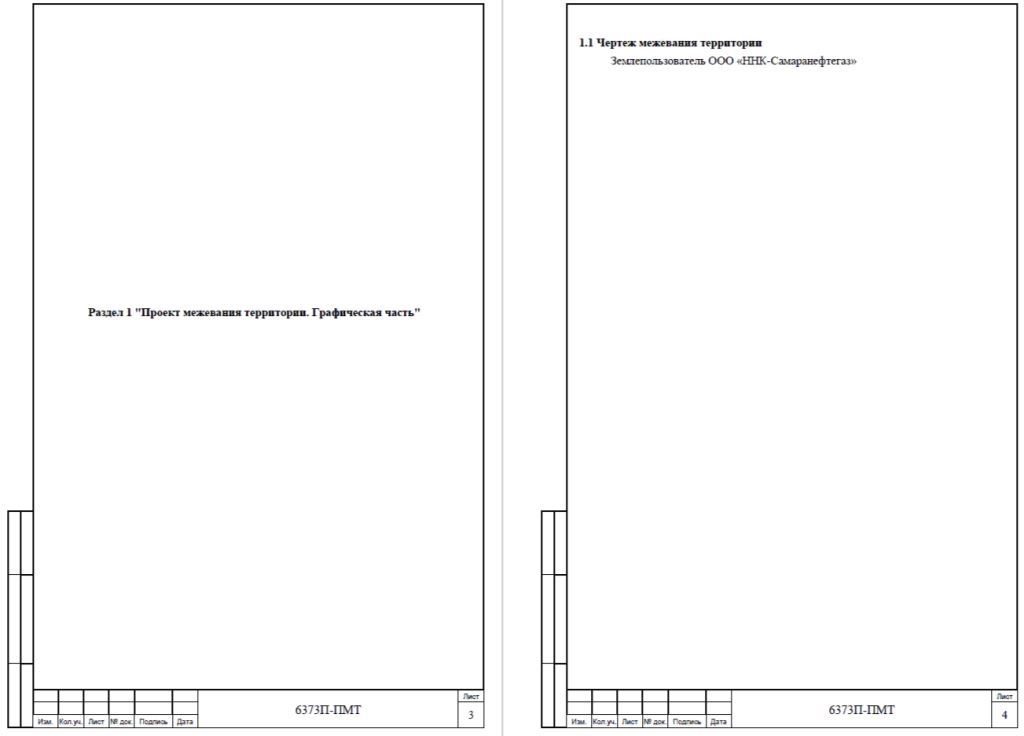 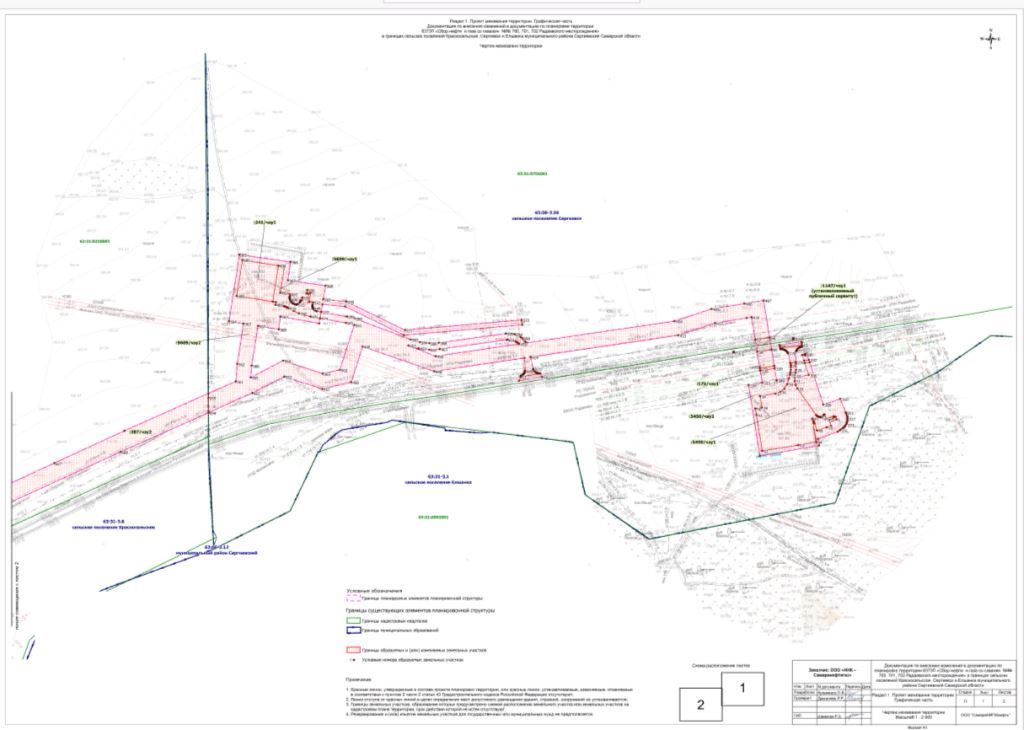 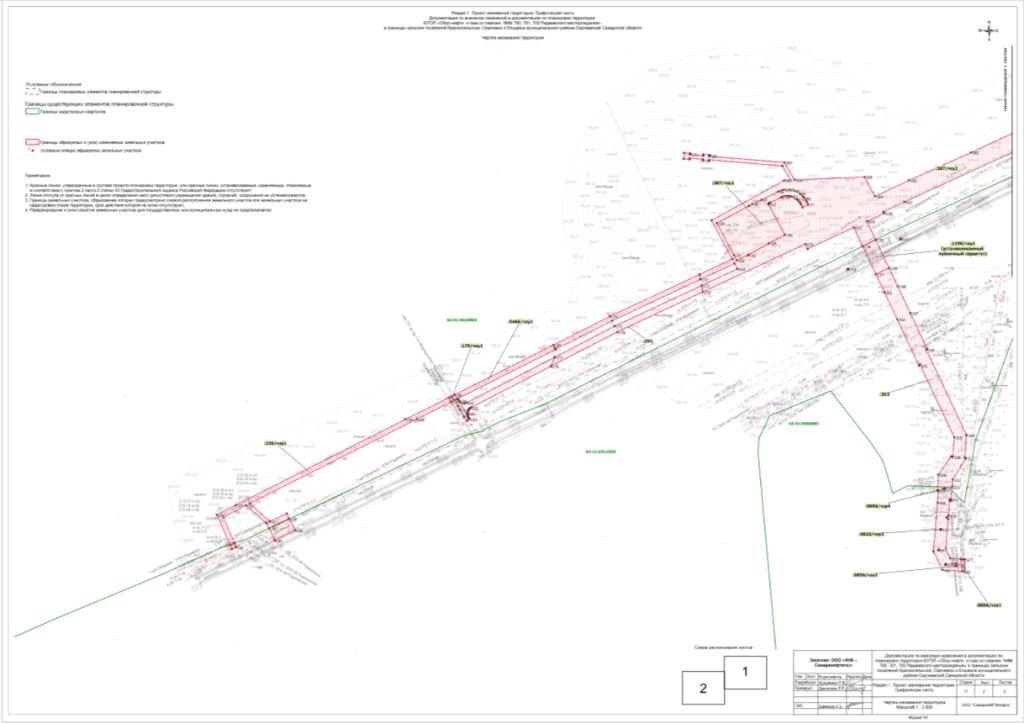 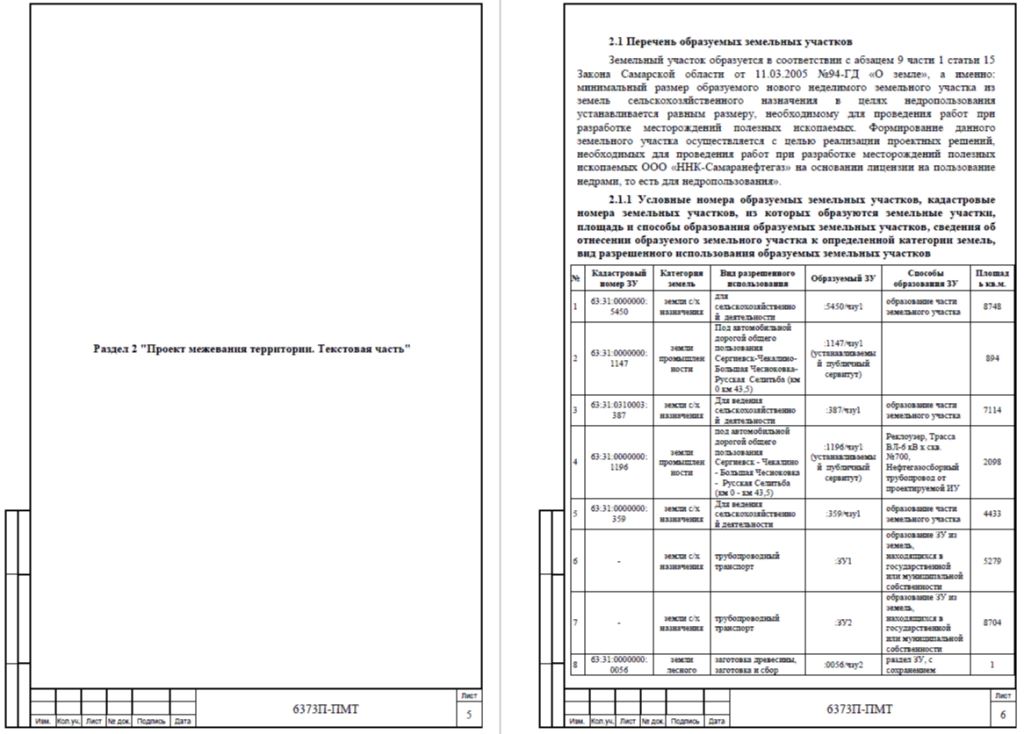 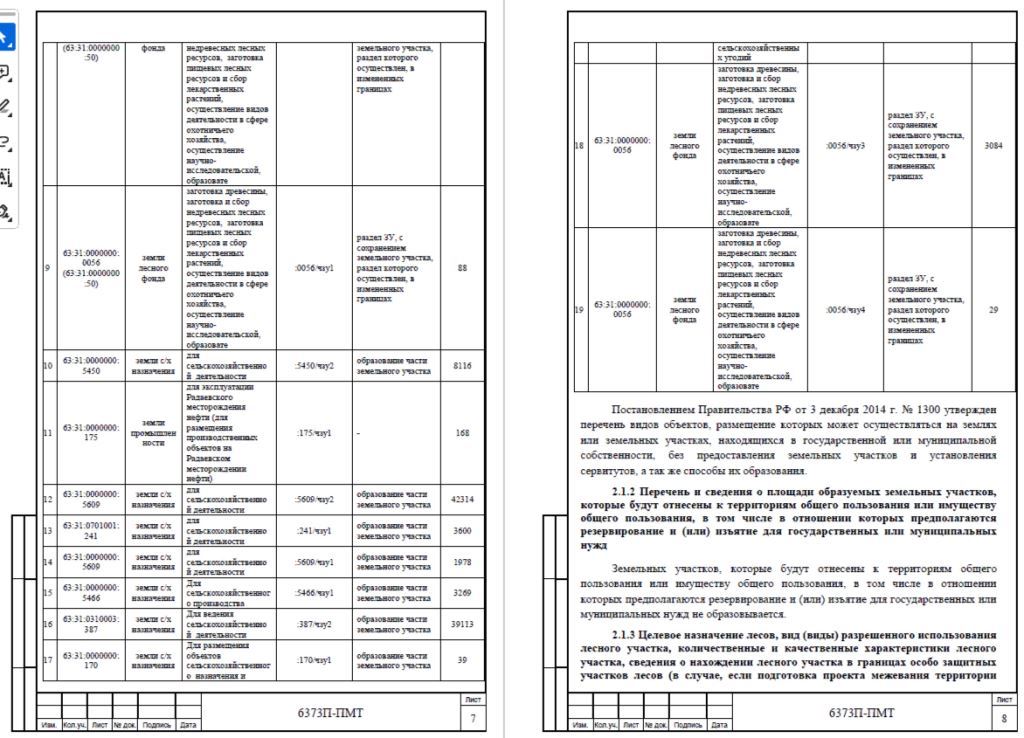 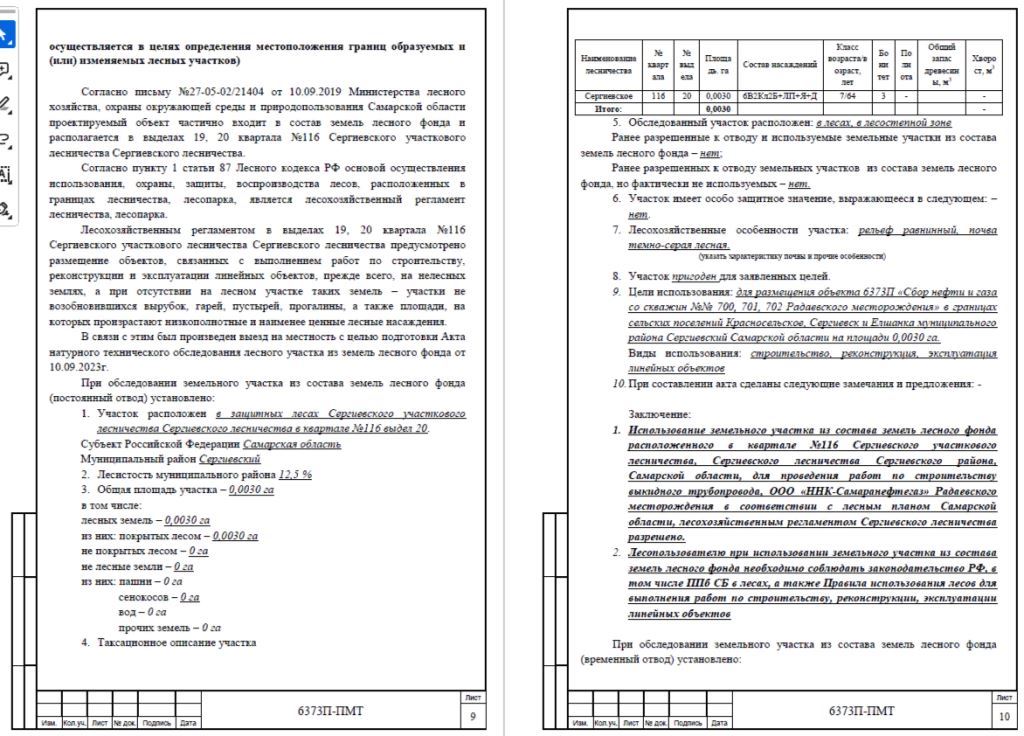 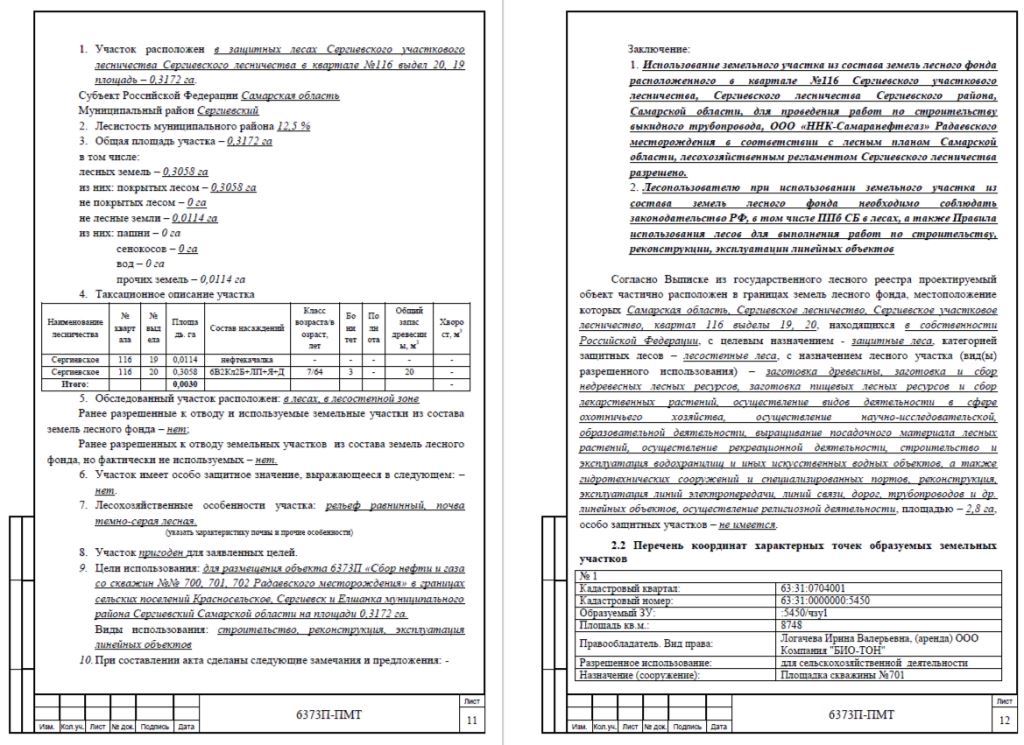 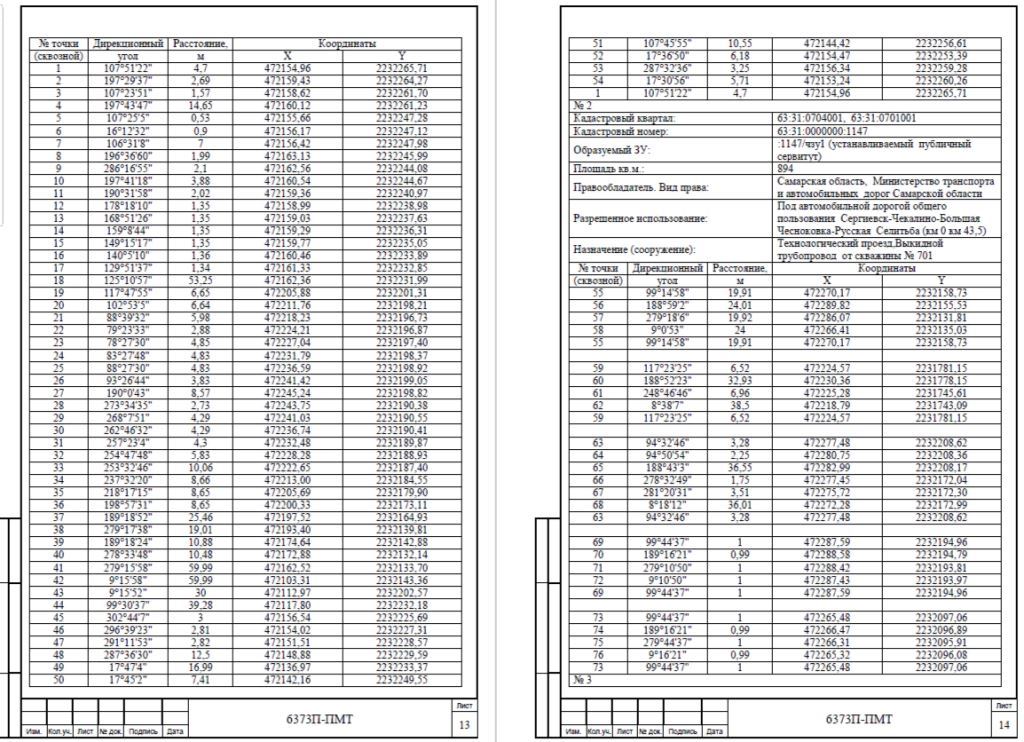 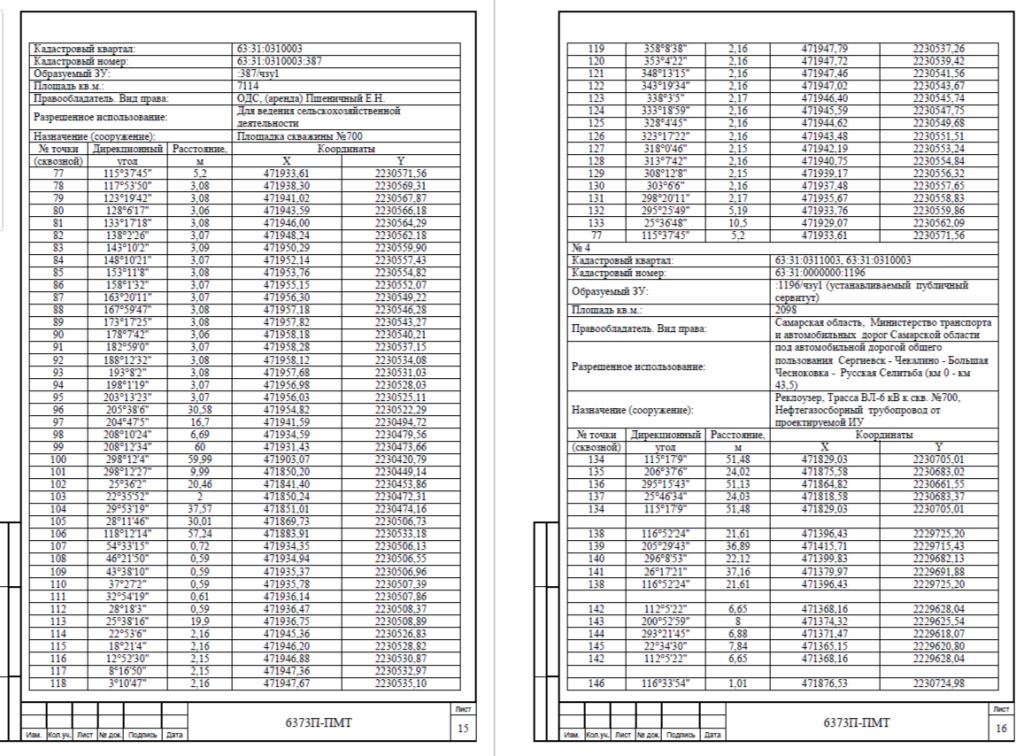 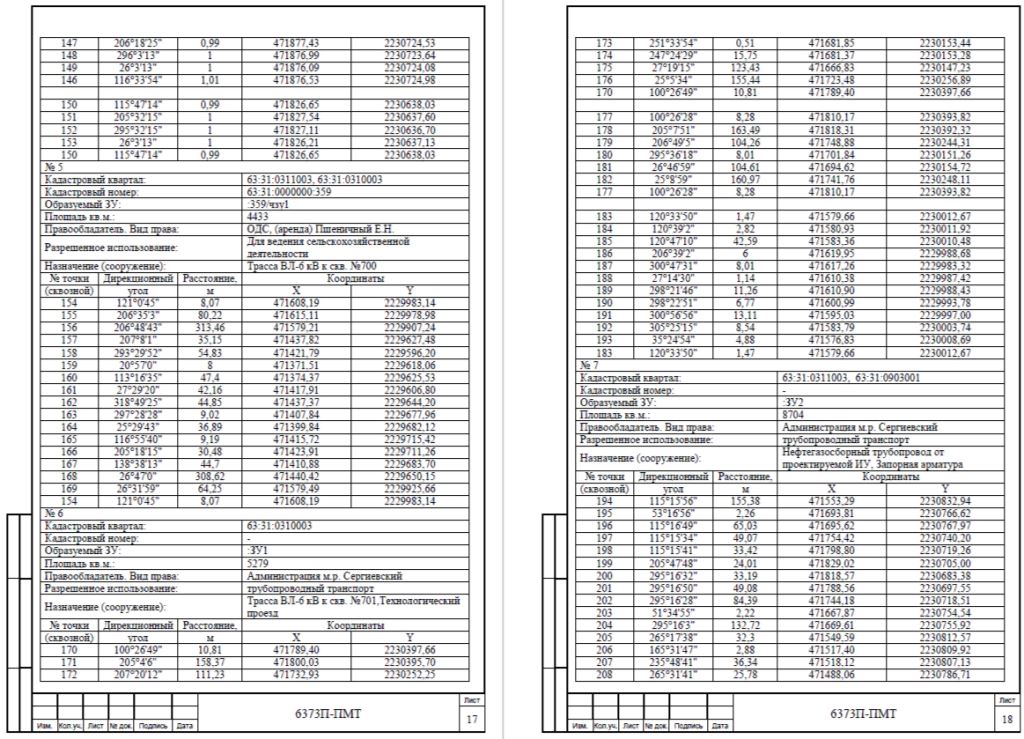 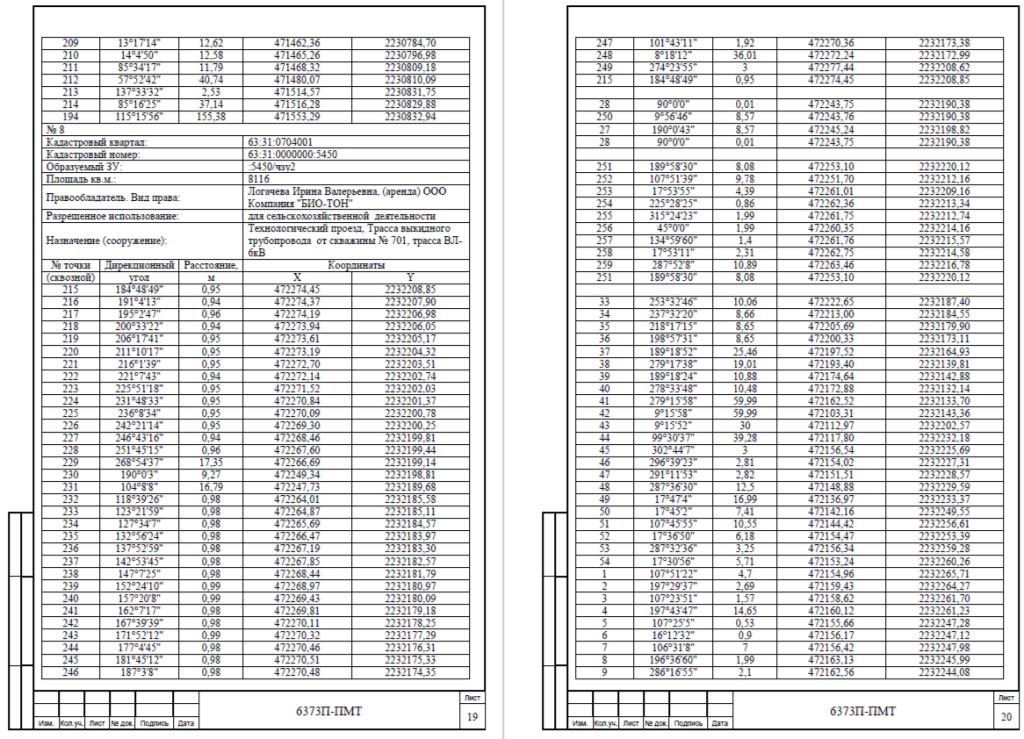 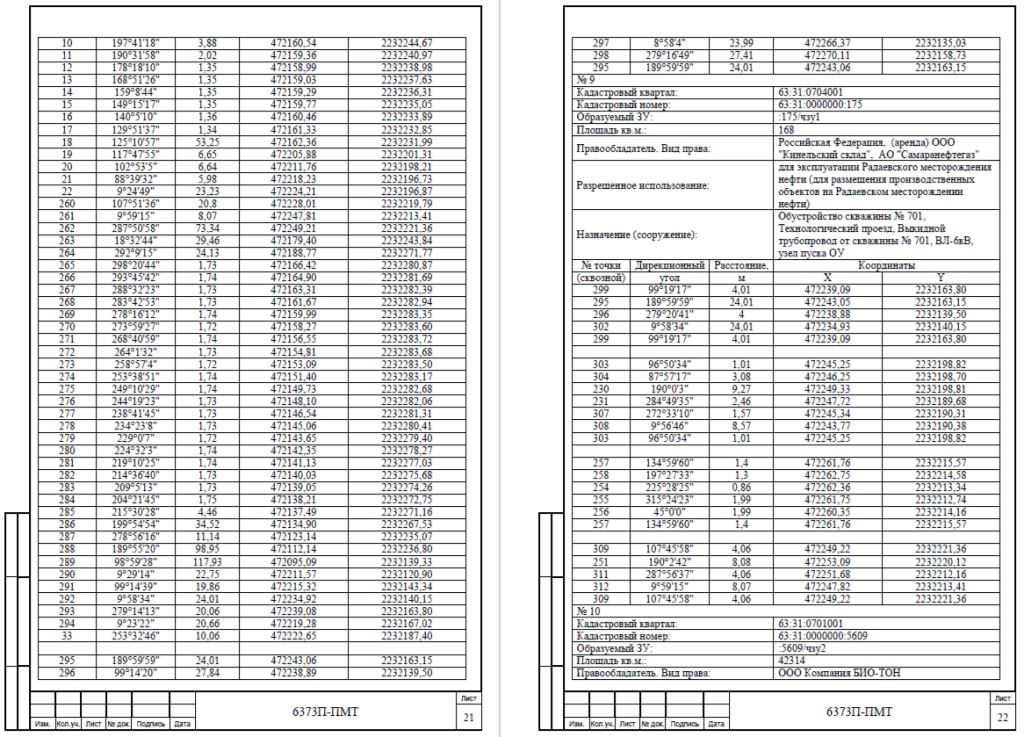 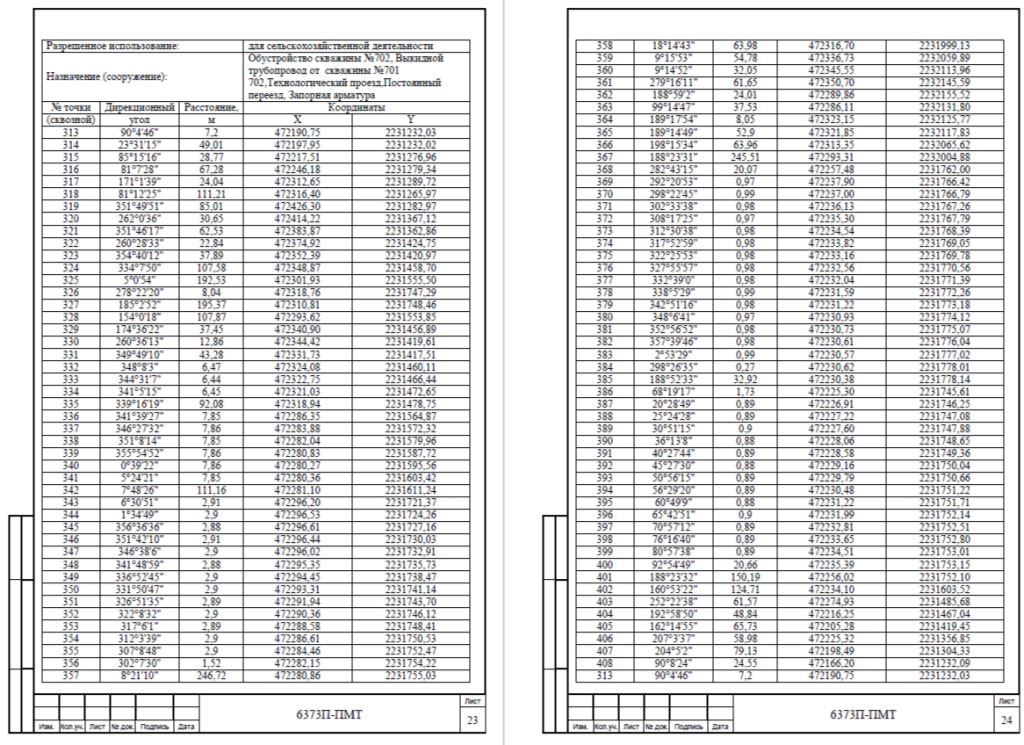 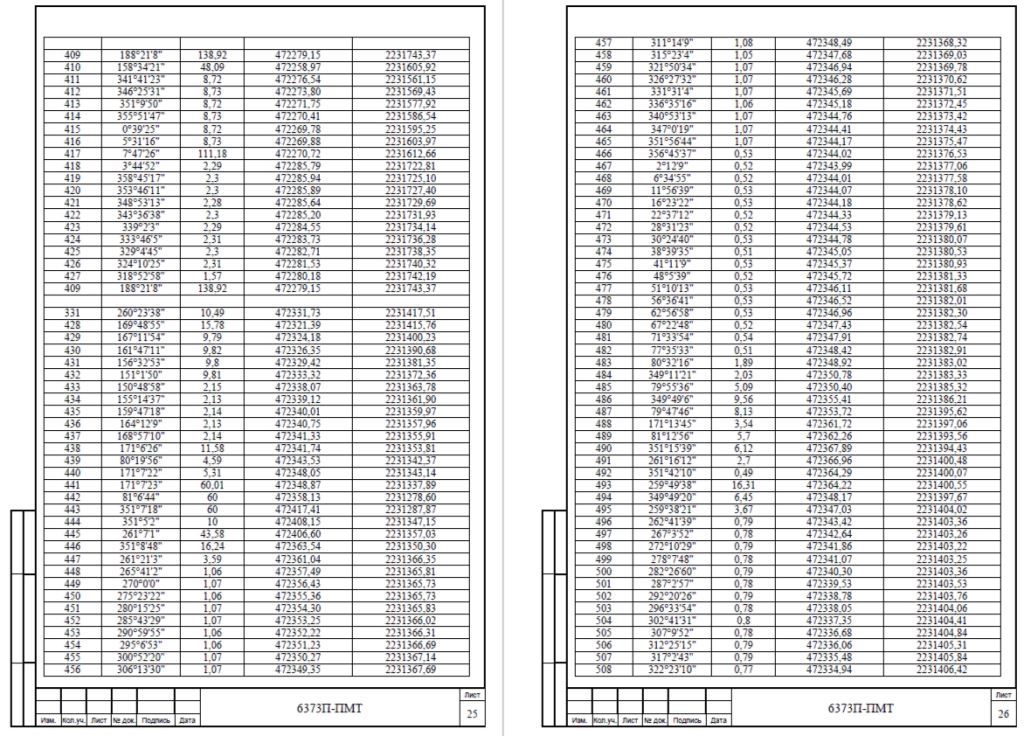 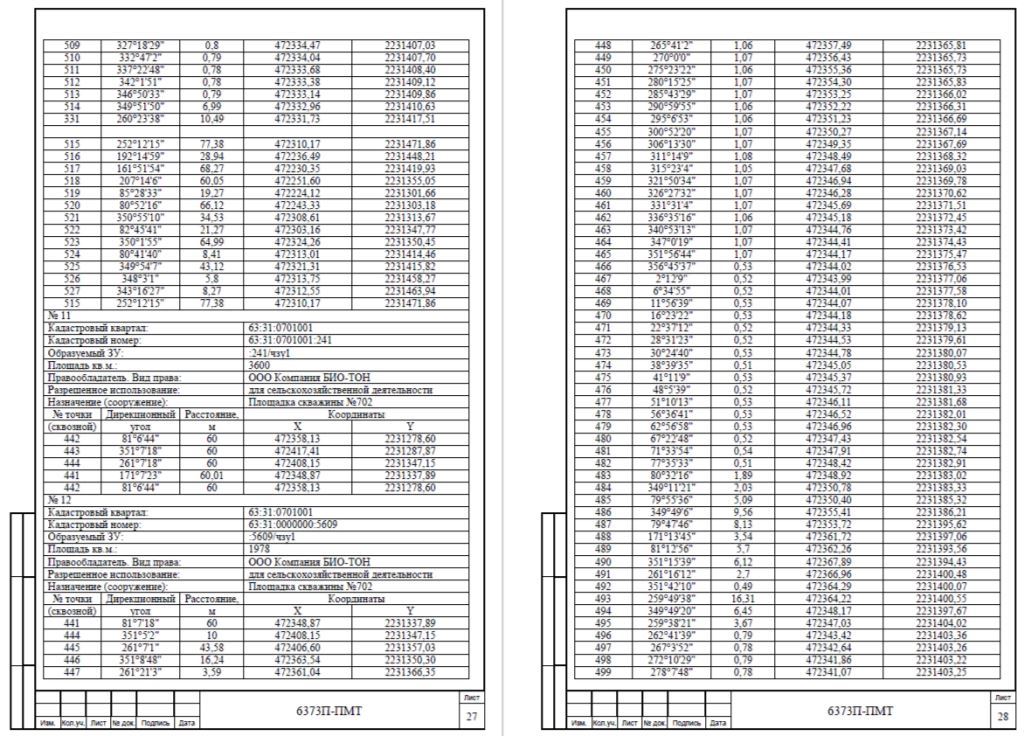 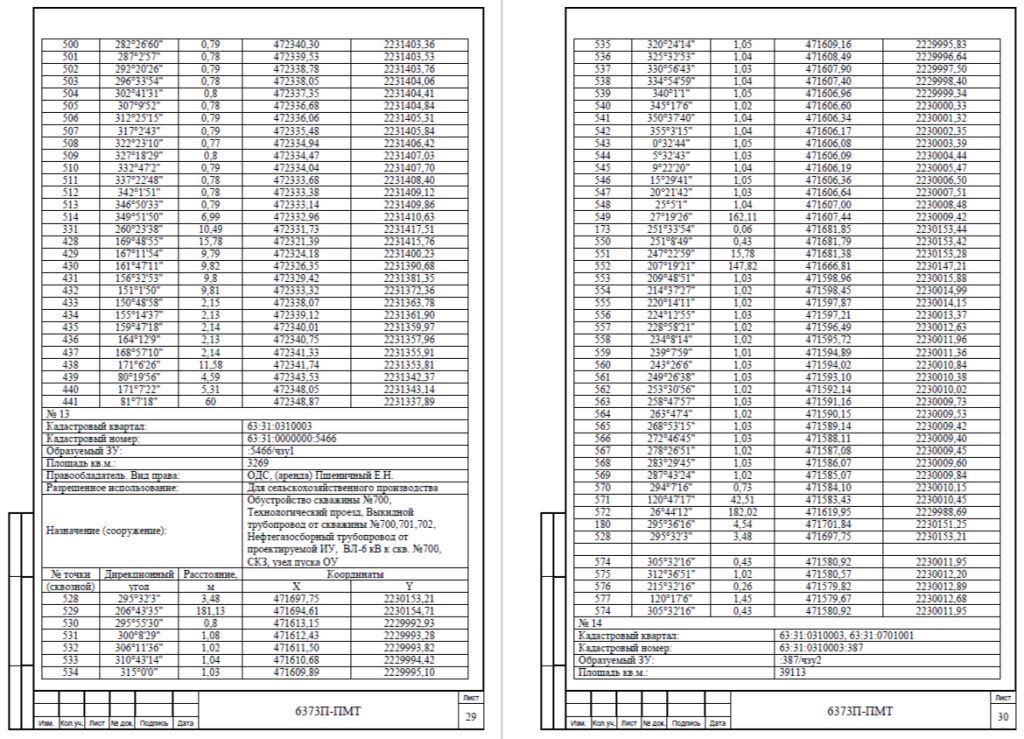 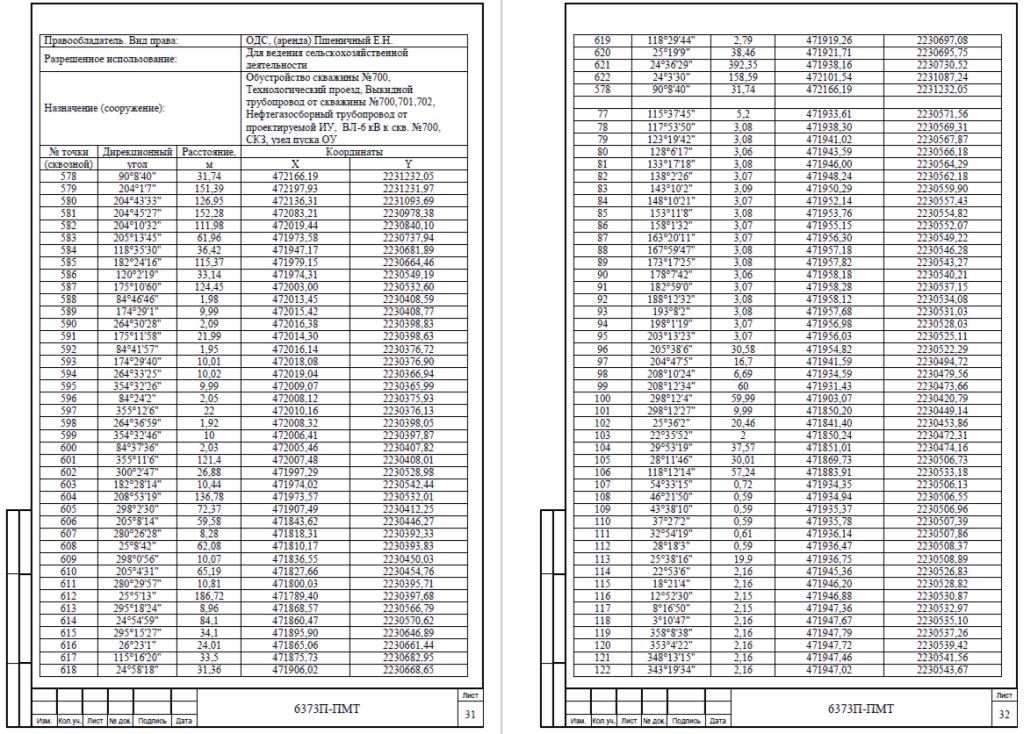 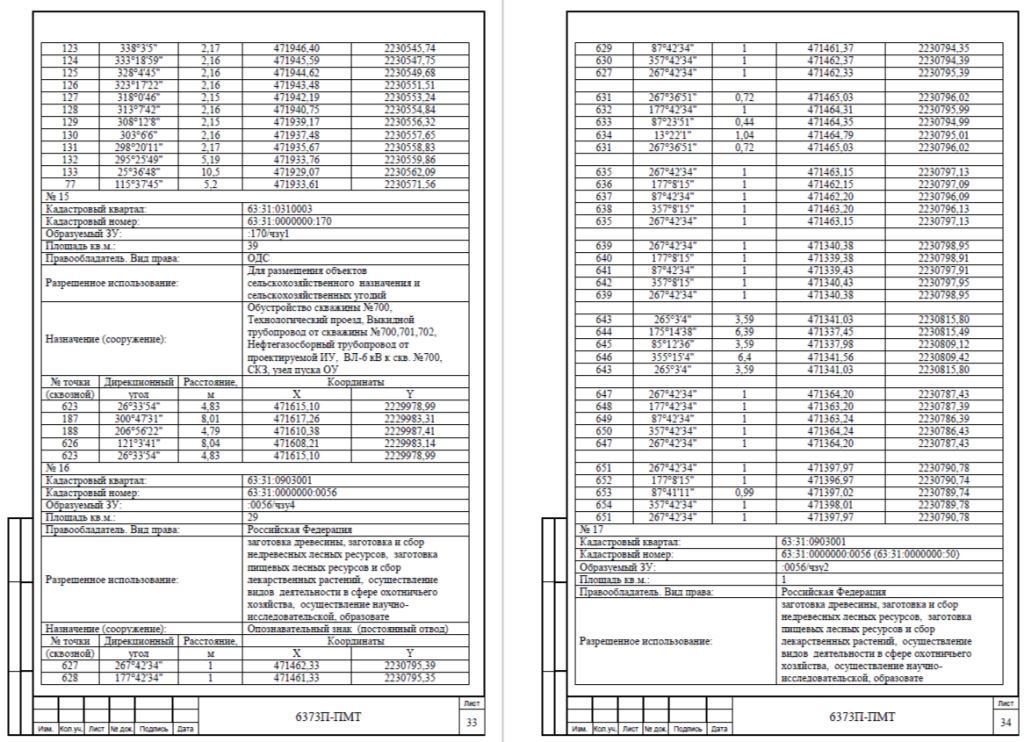 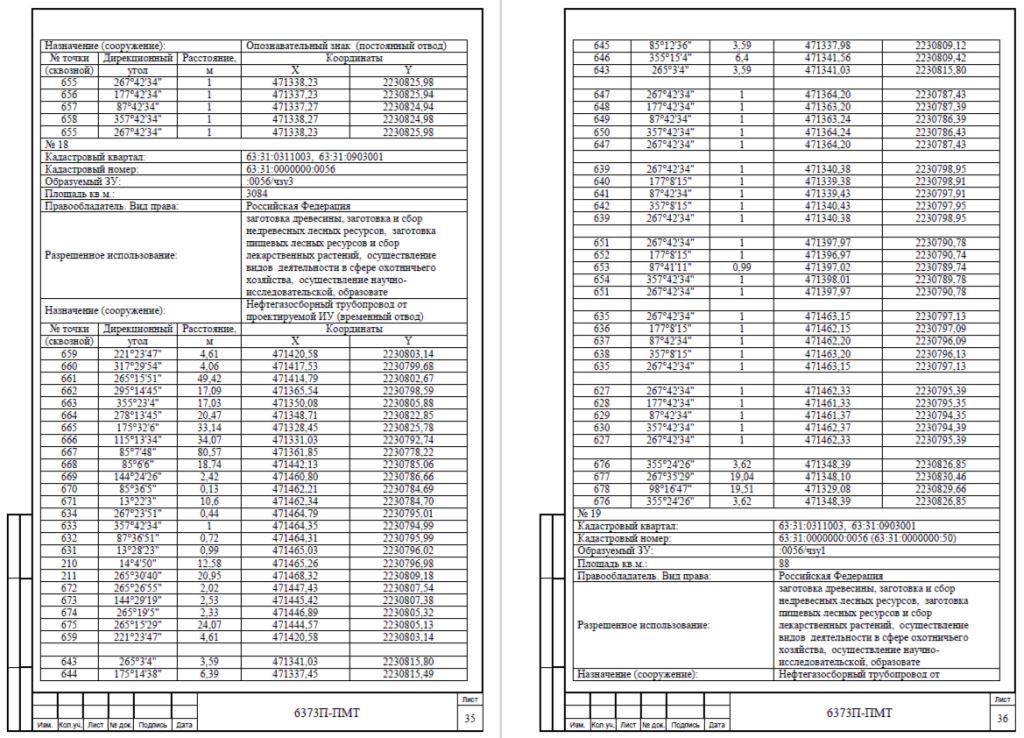 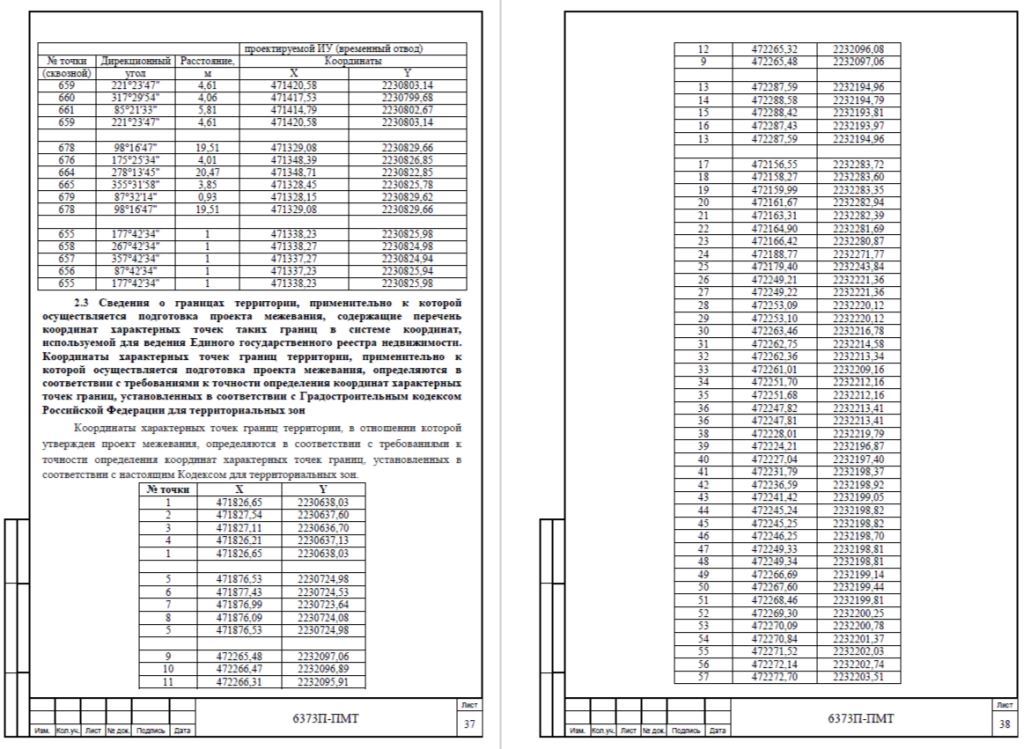 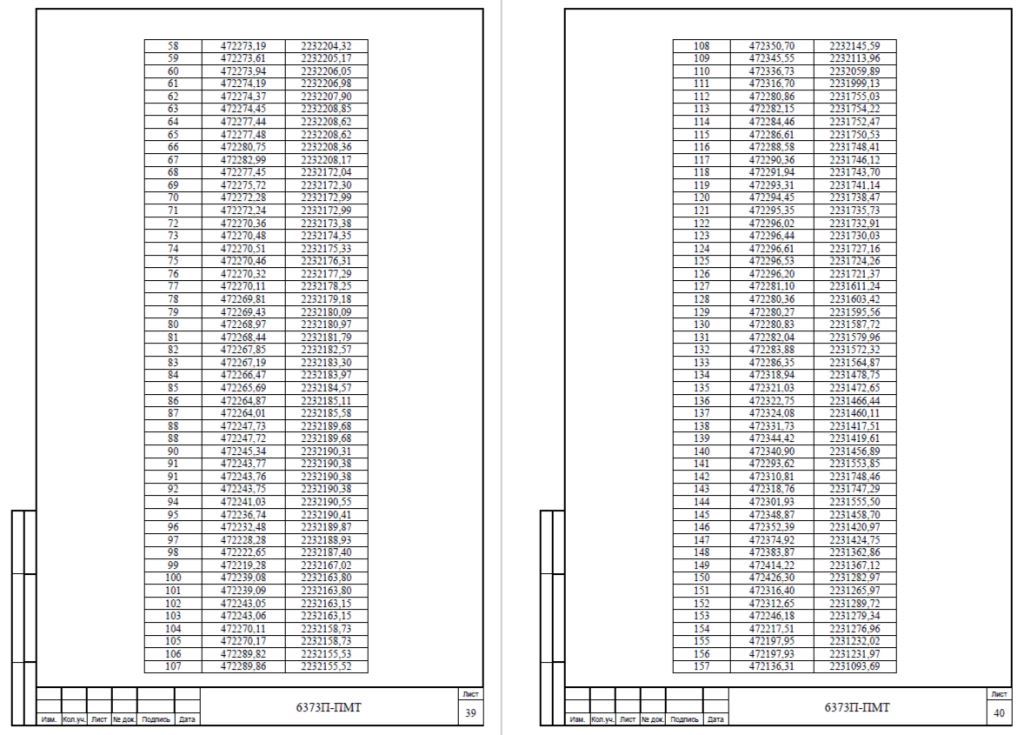 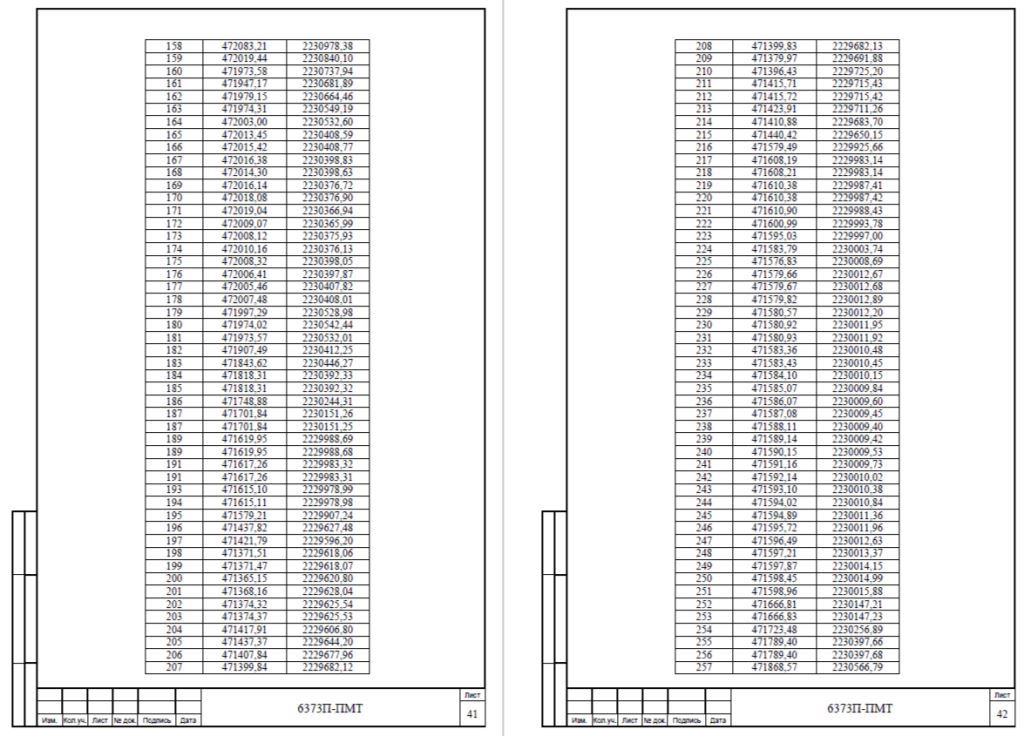 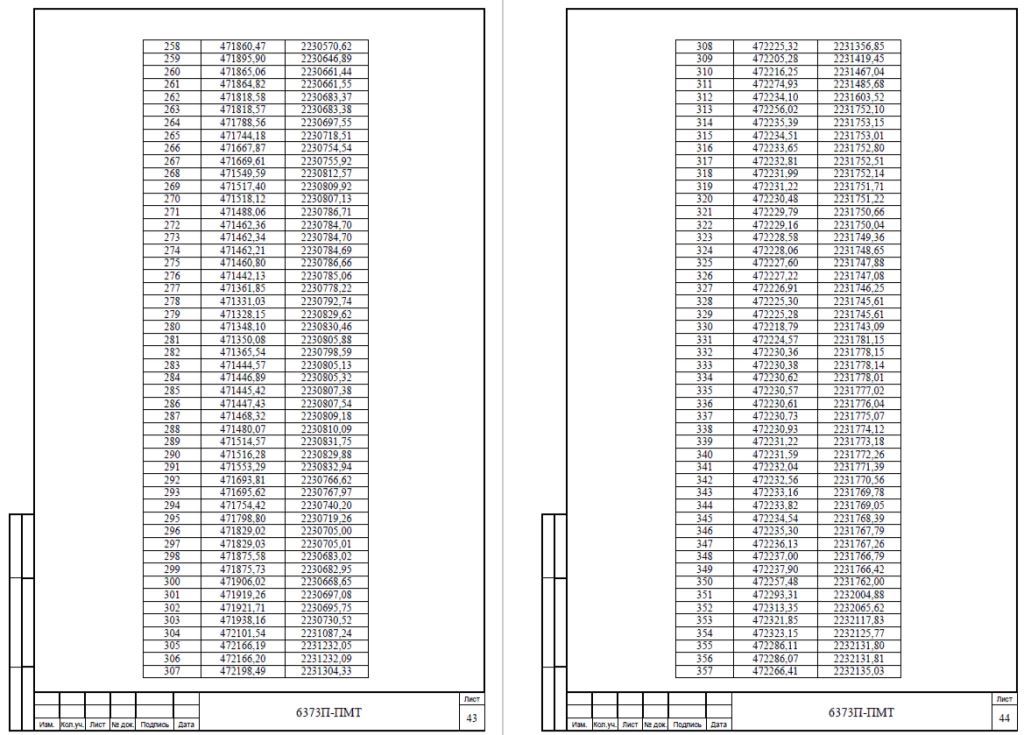 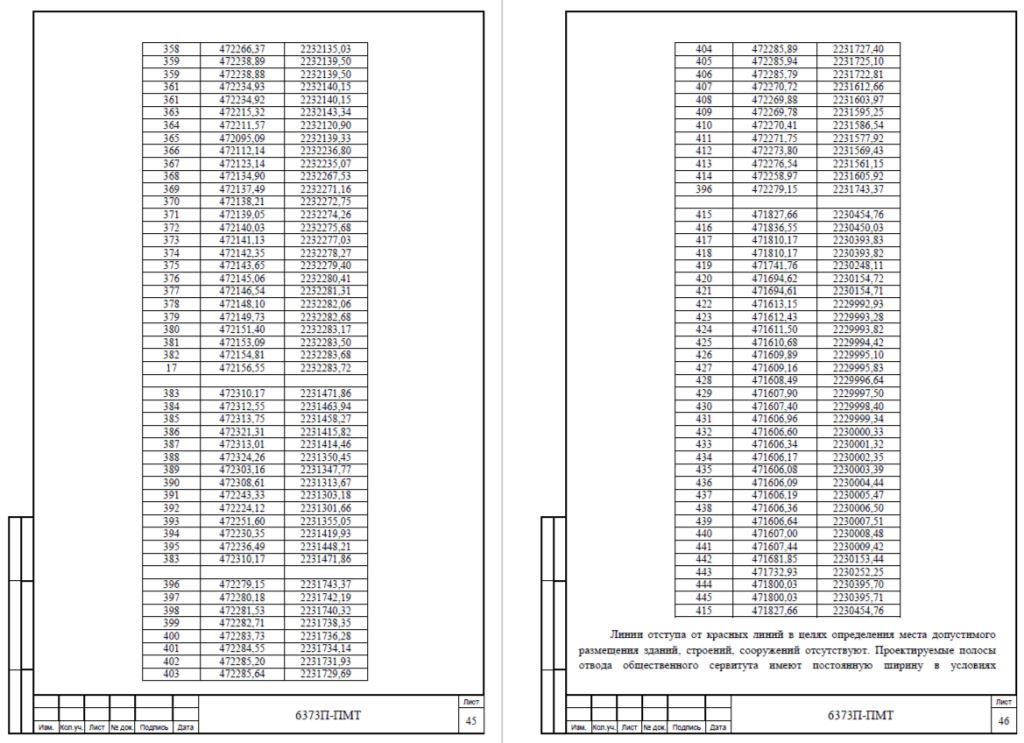 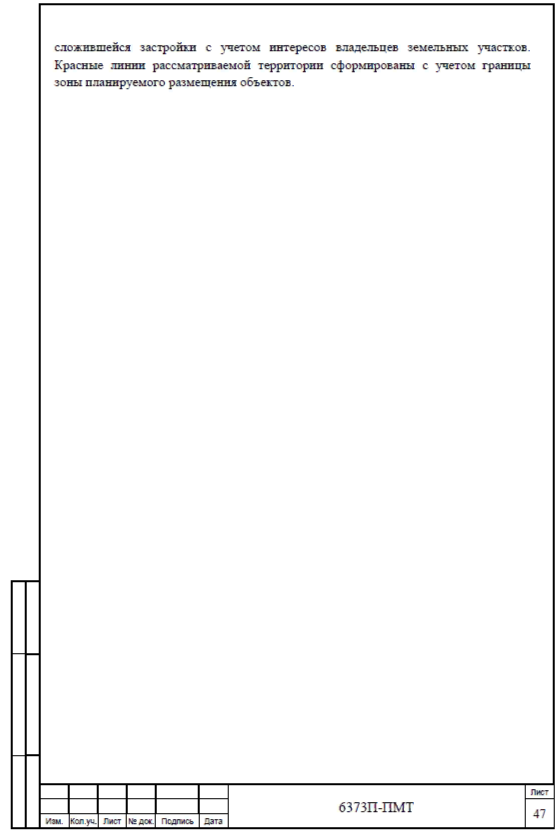 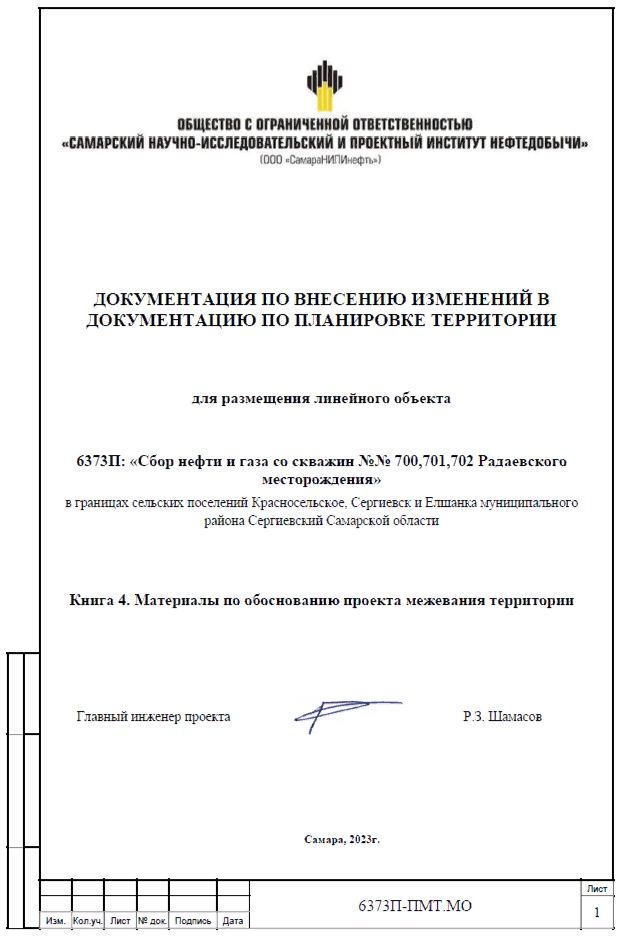 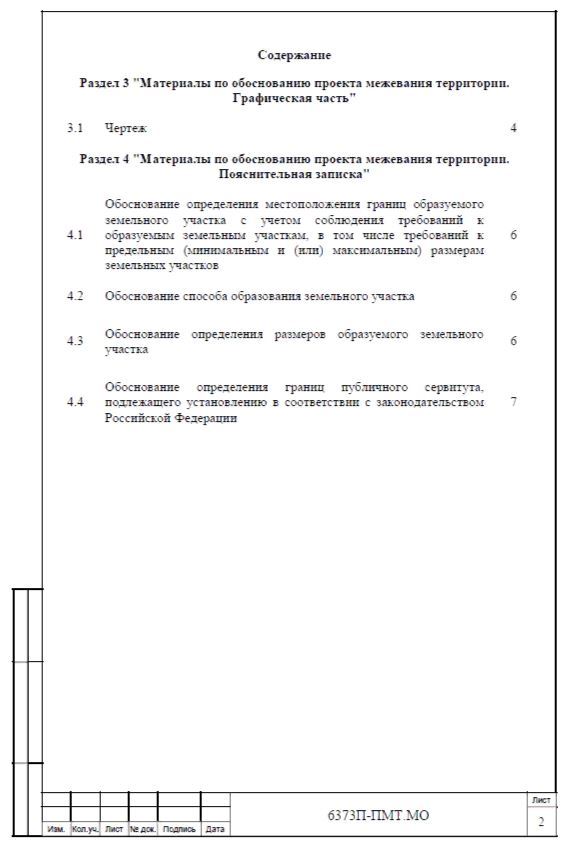 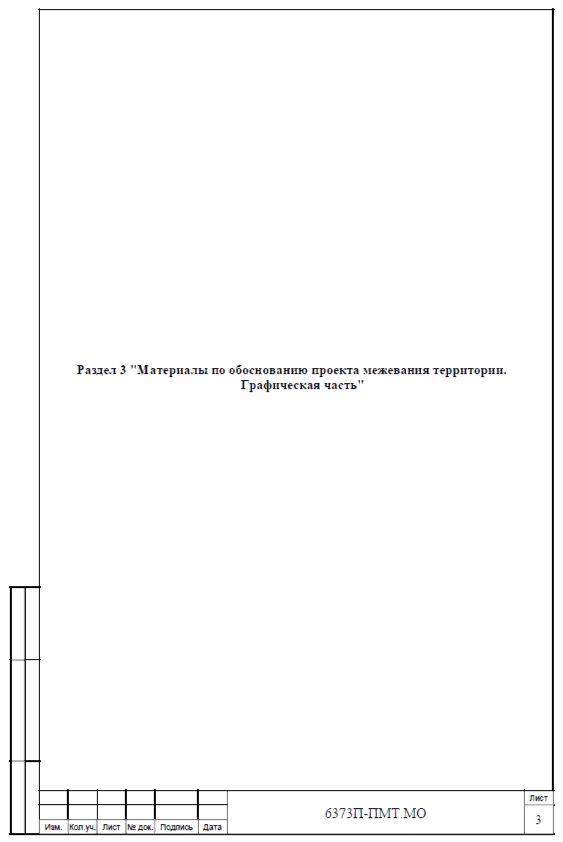 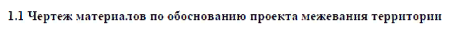 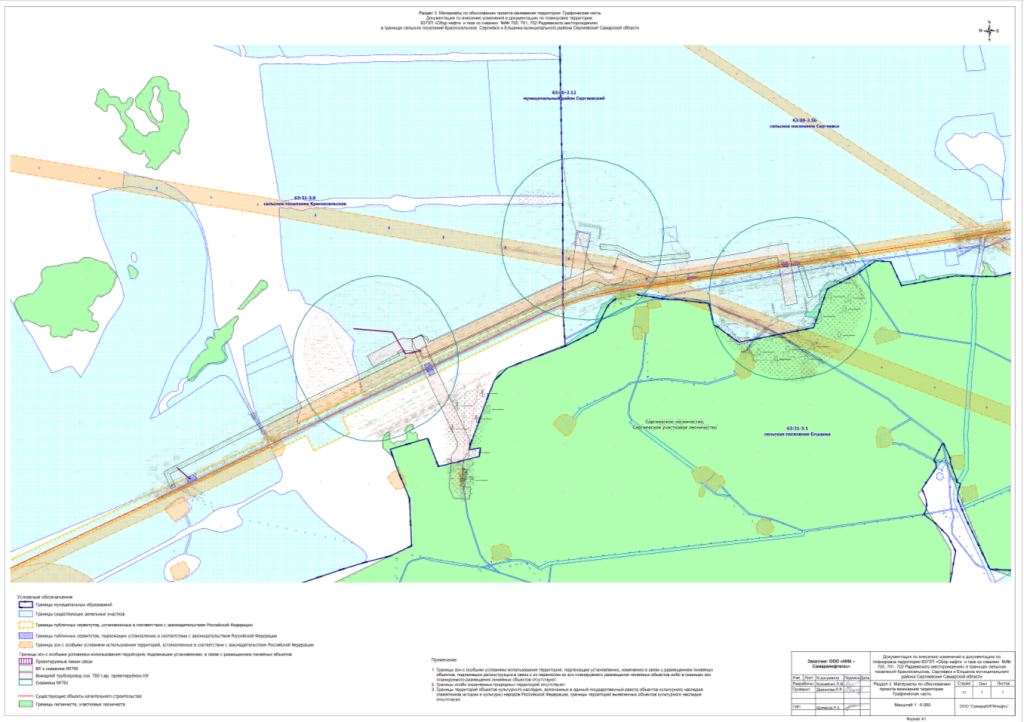 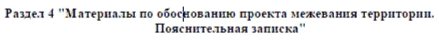 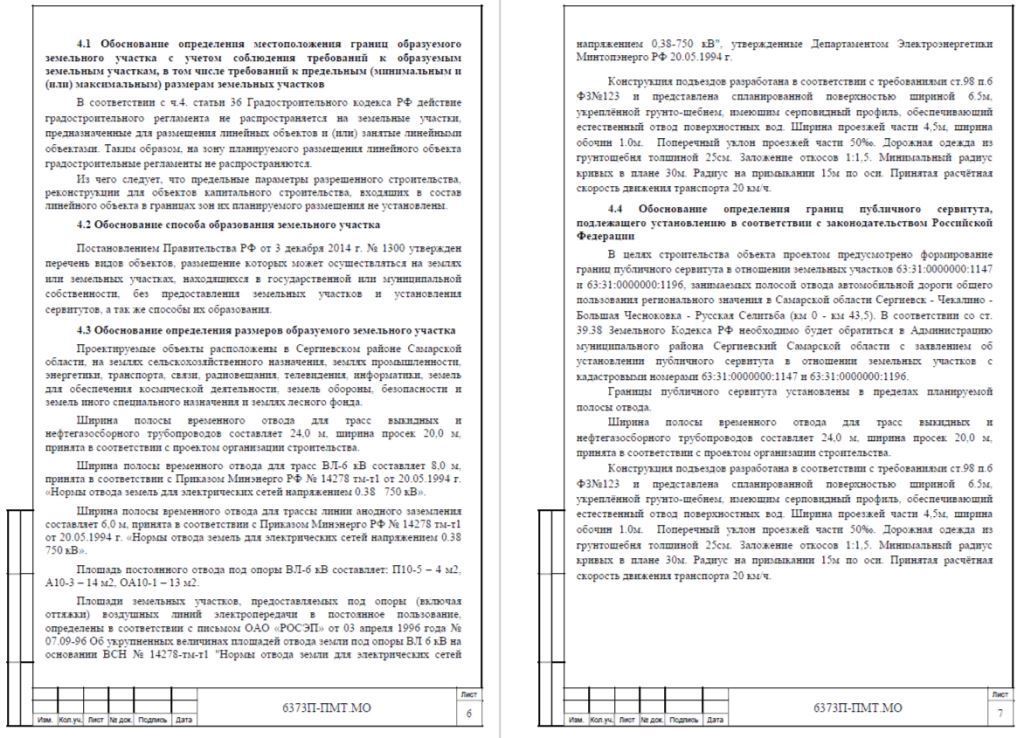 СОБРАНИЕ ПРЕДСТАВИТЕЛЕЙМУНИЦИПАЛЬНОГО РАЙОНА СЕРГИЕВСКИЙСАМАРСКОЙ ОБЛАСТИРЕШЕНИЕ20 декабря 2023г.                                                                                                                                                                                                                    №51«О внесении изменений в Решение Собрания Представителей муниципального района Сергиевский № 26 от 30.03.2022г. «Об утверждении Порядка проведения оценки регулирующего воздействия проектов нормативных правовых актов Собрания представителей муниципального района Сергиевский Самарской области, затрагивающих вопросы осуществления предпринимательской и иной экономической деятельности, и экспертизы нормативных правовых актов Собрания представителей муниципального района Сергиевский Самарской области, затрагивающих вопросы осуществления предпринимательской и инвестиционной деятельности»В соответствии с Федеральным законом Российской федерации от 06.10.2003 года № 131-ФЗ «Об общих принципах организации местного самоуправления в Российской Федерации», Законом Самарской области от 14.11.2014Г № 117-ГД «Об установлении правовых основ проведения органами местного самоуправления в Самарской области оценки регулирующего воздействия проектов муниципальных нормативных правовых актов, затрагивающих вопросы осуществления предпринимательской и иной экономической деятельности, и экспертизы муниципальных нормативных правовых актов, затрагивающих вопросы осуществления предпринимательской и инвестиционной деятельности», руководствуясь Уставом муниципального района Сергиевский, в целях повышения эффективности деятельности в сфере проведения оценки регулирующего воздействия нормативных правовых актов, Собрание Представителей муниципального района СергиевскийРЕШИЛО:1.Внести в Решение Собрания Представителей муниципального района Сергиевский № 26 от 30.03.2022г. «Об утверждении Порядка проведения оценки регулирующего воздействия проектов нормативных правовых актов Собрания представителей муниципального района Сергиевский Самарской области, затрагивающих вопросы осуществления предпринимательской и иной экономической деятельности, и экспертизы нормативных правовых актов Собрания представителей муниципального района Сергиевский Самарской области, затрагивающих вопросы осуществления предпринимательской и инвестиционной деятельности» изменения следующего содержания:1.1.  Пункт 2.6 раздела 2 Порядка изложить в следующий редакции:«2.6 Разработчик проекта нормативного правового акта, проводящий оценку регулирующего воздействия, после принятия о подготовке проекта нормативного правового акта в целях проведения публичных консультаций размещает на интернет портале https://regulation.samregion.ru (далее – официальный сайт ОРВ):Уведомление о подготовке проекта нормативного правового акта по форме, установленной приложением 1 к настоящему Порядку, с указанием даты размещения уведомления. Размещение уведомления на официальном сайте ОРВ является началом публичных консультаций;- текст проекта нормативного правового акта;- пояснительную записку;- перечень нормативных правовых актов, принятие, изменение, отмена которых потребует принятие нормативного правового акта;- финансово-экономическое обоснование (если реализация нормативного правового акта потребует материальных затрат);- перечень вопросов по проекту нормативного правового акта, предлагаемых к обсуждению в ходе публичных консультаций, составленный разработчиком проекта исходя из специфики проекта нормативного правового акта.Разработчик проекта нормативного правового акта проводит расчет стандартных издержек субъектов предпринимательской и иной экономической деятельности, возникающих в связи с исполнением требований регулирования в соответствии с методикой оценки стандартных издержек субъектов предпринимательской и иной экономической деятельности, возникающих в связи с исполнением требований регулирования, утвержденной приказом Минэкономразвития России от 21.09.2015 № 669».1.2. Пункт 2.7 раздела 2 Порядка исключить.1.3. Абзац второй пункта 2.16 раздела 2 Порядка исключить.1.4. Пункт 2.20 раздела 2 Порядка изложить в следующей редакции:«2.20 Отчет и Заключение об оценке регулирующего воздействия размещается на официальном сайте ОРВ со дня его подписания».1.5 Абзац второй пункта 3.4, раздела 3 Порядка слова «на официальной странице» заменить слова  «на официальном сайте ОРВ».1.6. В пункте 3.6 раздела 3 Порядка слова «размещенном на официальной сайте» заменить словами «на официальном сайте ОРВ».1.7. В пункте 3.14 раздела 3 Порядка слова «размещается на официальной странице» заменить словами «на официальном сайте ОРВ».2. Установить, что при принятии Решения о проведении оценки регулирующего воздействия проекта нормативного правового акта до вступления в силу настоящего Решения, Отчет и Заключение об оценке регулирующего воздействия размещаются на официальной странице Собрания представителей района на интернет – портале Самарской Губернской Думы.3. Опубликовать настоящее Решение в газете «Сергиевский вестник».4. Настоящее Решение вступает в силу со дня его официального опубликования.Глава муниципального района СергиевскийА.И. ЕкамасовПредседатель Собрания представителеймуниципального района СергиевскийЮ.В.АнциновСОБРАНИЕ ПРЕДСТАВИТЕЛЕЙМУНИЦИПАЛЬНОГО РАЙОНА СЕРГИЕВСКИЙСАМАРСКОЙ ОБЛАСТИРЕШЕНИЕ20 декабря 2023г.                                                                                                                                                                                                                    №52«Об индексации должностных окладов работников, занимающих должности, не отнесенные к должностям муниципальной службы и осуществляющих техническое обеспечение деятельности Контрольно- ревизионного управления муниципального района Сергиевский и внесении изменений в Положение «Об оплате труда работников, занимающих должности, не отнесенные к должностям муниципальной службы и  осуществляющих техническое  обеспечение деятельности Контрольно- ревизионного управления муниципального района Сергиевский»,  утвержденное решением Собрания Представителей муниципального района Сергиевский №  34 от 25.09.2023г.»В соответствии с Федеральным законом от 06.10.2003г. № 131-ФЗ «Об общих принципах организации местного самоуправления в Российской Федерации», Федеральным законом от 07.02.2011г. № 6-ФЗ «Об общих принципах организации и деятельности контрольно-счетных органов субъектов Российской Федерации и муниципальных образований», Законом Самарской области от 30.09.2011г. № 86-ГД «О Счетной палате Самарской области и отдельных вопросах деятельности контрольно-счетных органов муниципальных образований, расположенных на территории Самарской области», Уставом муниципального района Сергиевский Самарской области Собрание Представителей муниципального района Сергиевский РЕШИЛО:1. Произвести с 01 января 2024 года индексацию действующих по состоянию на 31 декабря 2023 года должностных окладов работников, занимающих должности, не отнесенные к должностям муниципальной службы и осуществляющих техническое обеспечение деятельности Контрольно- ревизионного управления муниципального района Сергиевский Самарской области на 20 %.2. Внести в Положение «Об оплате труда работников, занимающих должности, не отнесенные к должностям муниципальной службы и осуществляющих техническое обеспечение деятельности Контрольно- ревизионного управления муниципального района Сергиевский», утвержденное решением Собрания Представителей муниципального района Сергиевский Самарской области №34 от 25.09.2023г.» (далее -Положение) изменения следующего содержания:2.1. Приложение к Положению изложить в редакции согласно приложению к настоящему Решению.3. Опубликовать настоящее Решение в газете «Сергиевский вестник».4. Настоящее Решение вступает в силу с 01.01.2024 года.Глава муниципального района СергиевскийА.И. ЕкамасовПредседатель Собрания Представителеймуниципального района СергиевскийЮ.В. АнциновПриложениек решению Собрания Представителеймуниципального района Сергиевский Самарской области№52 от “20” декабря 2023 г.РАЗМЕРЫ ДОЛЖНОСТНЫХ ОКЛАДОВ РАБОТНИКОВОписание и параметры функциональных зонОписание и параметры функциональных зонОписание и параметры функциональных зонОписание и параметры функциональных зонОписание и параметры функциональных зонВид зоны Тип застройкиПлощадь, гаМаксимальная этажность застройкиМаксимальный размер санитарно-защитной зоны расположенных или планируемых к расположению в зоне объектов (метров) (устанавливается только для производственных, сельскохозяйственных зон и зон специального назначения) Жилые зоны-257,294-объекты местного значения сельского поселения:- комплектная трансформаторная подстанция в поселке Серноводск на площадке № 1(мощность 2х250 кВА);- комплектная трансформаторная подстанция в поселке Серноводск на площадке № 1(мощность 2х100 кВА);- комплектная трансформаторная подстанция в поселке Серноводск на площадке № 1 (мощность 2х400 кВА);- две комплектная трансформаторная подстанция в поселке Серноводск на площадке № 1(мощность 2х160 кВА).- административное здание под размещение многофункционального центра в п. Серноводск муниципального района Сергиевский Самарской области (УЦОК)объекты местного значения сельского поселения:- комплектная трансформаторная подстанция в поселке Серноводск на площадке № 1(мощность 2х250 кВА);- комплектная трансформаторная подстанция в поселке Серноводск на площадке № 1(мощность 2х100 кВА);- комплектная трансформаторная подстанция в поселке Серноводск на площадке № 1 (мощность 2х400 кВА);- две комплектная трансформаторная подстанция в поселке Серноводск на площадке № 1(мощность 2х160 кВА).- административное здание под размещение многофункционального центра в п. Серноводск муниципального района Сергиевский Самарской области (УЦОК)объекты местного значения сельского поселения:- комплектная трансформаторная подстанция в поселке Серноводск на площадке № 1(мощность 2х250 кВА);- комплектная трансформаторная подстанция в поселке Серноводск на площадке № 1(мощность 2х100 кВА);- комплектная трансформаторная подстанция в поселке Серноводск на площадке № 1 (мощность 2х400 кВА);- две комплектная трансформаторная подстанция в поселке Серноводск на площадке № 1(мощность 2х160 кВА).- административное здание под размещение многофункционального центра в п. Серноводск муниципального района Сергиевский Самарской области (УЦОК)объекты местного значения сельского поселения:- комплектная трансформаторная подстанция в поселке Серноводск на площадке № 1(мощность 2х250 кВА);- комплектная трансформаторная подстанция в поселке Серноводск на площадке № 1(мощность 2х100 кВА);- комплектная трансформаторная подстанция в поселке Серноводск на площадке № 1 (мощность 2х400 кВА);- две комплектная трансформаторная подстанция в поселке Серноводск на площадке № 1(мощность 2х160 кВА).- административное здание под размещение многофункционального центра в п. Серноводск муниципального района Сергиевский Самарской области (УЦОК)объекты местного значения муниципального района:- общеобразовательное учреждение (начального общего, основного общего, среднего (полного) общего образования) (500 учащихся) со спортивным корпусом (площадью зала – 300 кв.м) в поселке Серноводск, на ул. Калинина (реконструкция);- школьная спортивная площадка в поселке Серноводск (общая площадь территории – 0,25 га, реконструкция);- многофункциональное дошкольное образовательное учреждение на 100 мест в поселке Серноводск на площадке № 1;- дошкольное образовательное учреждение на 30-40 мест в поселке Серноводск на площадке № 2; - спортивный зал в МОУ СОШ (пристрой спортивного зала) в поселках Серноводск, ул. Калинина (реконструкция).объекты местного значения муниципального района:- общеобразовательное учреждение (начального общего, основного общего, среднего (полного) общего образования) (500 учащихся) со спортивным корпусом (площадью зала – 300 кв.м) в поселке Серноводск, на ул. Калинина (реконструкция);- школьная спортивная площадка в поселке Серноводск (общая площадь территории – 0,25 га, реконструкция);- многофункциональное дошкольное образовательное учреждение на 100 мест в поселке Серноводск на площадке № 1;- дошкольное образовательное учреждение на 30-40 мест в поселке Серноводск на площадке № 2; - спортивный зал в МОУ СОШ (пристрой спортивного зала) в поселках Серноводск, ул. Калинина (реконструкция).объекты местного значения муниципального района:- общеобразовательное учреждение (начального общего, основного общего, среднего (полного) общего образования) (500 учащихся) со спортивным корпусом (площадью зала – 300 кв.м) в поселке Серноводск, на ул. Калинина (реконструкция);- школьная спортивная площадка в поселке Серноводск (общая площадь территории – 0,25 га, реконструкция);- многофункциональное дошкольное образовательное учреждение на 100 мест в поселке Серноводск на площадке № 1;- дошкольное образовательное учреждение на 30-40 мест в поселке Серноводск на площадке № 2; - спортивный зал в МОУ СОШ (пристрой спортивного зала) в поселках Серноводск, ул. Калинина (реконструкция).объекты местного значения муниципального района:- общеобразовательное учреждение (начального общего, основного общего, среднего (полного) общего образования) (500 учащихся) со спортивным корпусом (площадью зала – 300 кв.м) в поселке Серноводск, на ул. Калинина (реконструкция);- школьная спортивная площадка в поселке Серноводск (общая площадь территории – 0,25 га, реконструкция);- многофункциональное дошкольное образовательное учреждение на 100 мест в поселке Серноводск на площадке № 1;- дошкольное образовательное учреждение на 30-40 мест в поселке Серноводск на площадке № 2; - спортивный зал в МОУ СОШ (пристрой спортивного зала) в поселках Серноводск, ул. Калинина (реконструкция).Развитие жилой зоны в поселке Серноводск планируется на следующих площадках: - на площадке в существующей застройке (до 2023 года планируется размещение 7 индивидуальных жилых домов общей площадью 1400 кв.м, расчетная численность населения – 21 человек);- на площадке № 1, расположенной в северо-восточной части населенного пункта, (до 2023 года планируется размещение 128 индивидуальных жилых домов общей площадью 25 600 кв.м, расчетная численность населения – 384 человек);- на площадке в существующей застройке (до 2033 года планируется размещение 18 индивидуальных жилых домов общей площадью 3600 кв.м, расчетная численность населения – 54 человека);- на площадке № 2, расположенной в северной части населенного пункта, (до 2033 года планируется размещение 176 индивидуальных жилых домов общей площадью 35 200 кв.м, расчетная численность населения – 528 чел.Развитие жилой зоны в поселке Красноярка планируется на следующих площадках: - на площадке в существующей застройке, расположенная в восточной части поселка, (до 2023 года планируется размещение 12 индивидуальных жилых домов общей площадью 2400 кв.м, расчетная численность населения – 36 человек).Развитие жилой зоны в поселке Серноводск планируется на следующих площадках: - на площадке в существующей застройке (до 2023 года планируется размещение 7 индивидуальных жилых домов общей площадью 1400 кв.м, расчетная численность населения – 21 человек);- на площадке № 1, расположенной в северо-восточной части населенного пункта, (до 2023 года планируется размещение 128 индивидуальных жилых домов общей площадью 25 600 кв.м, расчетная численность населения – 384 человек);- на площадке в существующей застройке (до 2033 года планируется размещение 18 индивидуальных жилых домов общей площадью 3600 кв.м, расчетная численность населения – 54 человека);- на площадке № 2, расположенной в северной части населенного пункта, (до 2033 года планируется размещение 176 индивидуальных жилых домов общей площадью 35 200 кв.м, расчетная численность населения – 528 чел.Развитие жилой зоны в поселке Красноярка планируется на следующих площадках: - на площадке в существующей застройке, расположенная в восточной части поселка, (до 2023 года планируется размещение 12 индивидуальных жилых домов общей площадью 2400 кв.м, расчетная численность населения – 36 человек).Развитие жилой зоны в поселке Серноводск планируется на следующих площадках: - на площадке в существующей застройке (до 2023 года планируется размещение 7 индивидуальных жилых домов общей площадью 1400 кв.м, расчетная численность населения – 21 человек);- на площадке № 1, расположенной в северо-восточной части населенного пункта, (до 2023 года планируется размещение 128 индивидуальных жилых домов общей площадью 25 600 кв.м, расчетная численность населения – 384 человек);- на площадке в существующей застройке (до 2033 года планируется размещение 18 индивидуальных жилых домов общей площадью 3600 кв.м, расчетная численность населения – 54 человека);- на площадке № 2, расположенной в северной части населенного пункта, (до 2033 года планируется размещение 176 индивидуальных жилых домов общей площадью 35 200 кв.м, расчетная численность населения – 528 чел.Развитие жилой зоны в поселке Красноярка планируется на следующих площадках: - на площадке в существующей застройке, расположенная в восточной части поселка, (до 2023 года планируется размещение 12 индивидуальных жилых домов общей площадью 2400 кв.м, расчетная численность населения – 36 человек).Развитие жилой зоны в поселке Серноводск планируется на следующих площадках: - на площадке в существующей застройке (до 2023 года планируется размещение 7 индивидуальных жилых домов общей площадью 1400 кв.м, расчетная численность населения – 21 человек);- на площадке № 1, расположенной в северо-восточной части населенного пункта, (до 2023 года планируется размещение 128 индивидуальных жилых домов общей площадью 25 600 кв.м, расчетная численность населения – 384 человек);- на площадке в существующей застройке (до 2033 года планируется размещение 18 индивидуальных жилых домов общей площадью 3600 кв.м, расчетная численность населения – 54 человека);- на площадке № 2, расположенной в северной части населенного пункта, (до 2033 года планируется размещение 176 индивидуальных жилых домов общей площадью 35 200 кв.м, расчетная численность населения – 528 чел.Развитие жилой зоны в поселке Красноярка планируется на следующих площадках: - на площадке в существующей застройке, расположенная в восточной части поселка, (до 2023 года планируется размещение 12 индивидуальных жилых домов общей площадью 2400 кв.м, расчетная численность населения – 36 человек).Развитие жилой зоны в поселке Серноводск планируется на следующих площадках: - на площадке в существующей застройке (до 2023 года планируется размещение 7 индивидуальных жилых домов общей площадью 1400 кв.м, расчетная численность населения – 21 человек);- на площадке № 1, расположенной в северо-восточной части населенного пункта, (до 2023 года планируется размещение 128 индивидуальных жилых домов общей площадью 25 600 кв.м, расчетная численность населения – 384 человек);- на площадке в существующей застройке (до 2033 года планируется размещение 18 индивидуальных жилых домов общей площадью 3600 кв.м, расчетная численность населения – 54 человека);- на площадке № 2, расположенной в северной части населенного пункта, (до 2033 года планируется размещение 176 индивидуальных жилых домов общей площадью 35 200 кв.м, расчетная численность населения – 528 чел.Развитие жилой зоны в поселке Красноярка планируется на следующих площадках: - на площадке в существующей застройке, расположенная в восточной части поселка, (до 2023 года планируется размещение 12 индивидуальных жилых домов общей площадью 2400 кв.м, расчетная численность населения – 36 человек).Общественно-деловые зоны-37,935-объекты местного значения муниципального района: - здание администрации на 6 рабочих мест в поселке Серноводск на ул. Вокзальная (реконструкция).объекты местного значения сельского поселения:- культурно-досуговый центр (750 мест) с библиотекой (15 000 единиц хранения, 10-15 читательских мест) в поселке Серноводск на площадке № 1;- баня на 20 помывочных мест в поселке Серноводск на ул. Революции;- комплексное предприятие бытового обслуживания на 15-20 рабочих мест с пунктом приема химчистки на 7 кг и прачечной самообслуживания на 140 кг белья в смену в поселке Серноводск, на площадке № 1;- комплектная трансформаторная подстанция в поселке Серноводск на площадке № 1(мощность 2х160 кВА);- музейный комплекс "Серная жемчужина" МАУК "Межпоселенческий культурно-досуговый центр" муниципального района Сергиевский Самарской области в п. Серноводск на пересечении ул. Революции, ул. Куйбышева;- организация бесплатного доступа в сеть Интернет с использованием линии беспроводной связи по технологии Wi-Fi у планируемого музейного комплекса "Серная жемчужина" в п. Серноводск на пересечении ул. Революции, ул. Куйбышева;- благоустройство сквера по ул. Советская в п. Серноводск муниципального района Сергиевский Самарской области.объекты местного значения муниципального района: - здание администрации на 6 рабочих мест в поселке Серноводск на ул. Вокзальная (реконструкция).объекты местного значения сельского поселения:- культурно-досуговый центр (750 мест) с библиотекой (15 000 единиц хранения, 10-15 читательских мест) в поселке Серноводск на площадке № 1;- баня на 20 помывочных мест в поселке Серноводск на ул. Революции;- комплексное предприятие бытового обслуживания на 15-20 рабочих мест с пунктом приема химчистки на 7 кг и прачечной самообслуживания на 140 кг белья в смену в поселке Серноводск, на площадке № 1;- комплектная трансформаторная подстанция в поселке Серноводск на площадке № 1(мощность 2х160 кВА);- музейный комплекс "Серная жемчужина" МАУК "Межпоселенческий культурно-досуговый центр" муниципального района Сергиевский Самарской области в п. Серноводск на пересечении ул. Революции, ул. Куйбышева;- организация бесплатного доступа в сеть Интернет с использованием линии беспроводной связи по технологии Wi-Fi у планируемого музейного комплекса "Серная жемчужина" в п. Серноводск на пересечении ул. Революции, ул. Куйбышева;- благоустройство сквера по ул. Советская в п. Серноводск муниципального района Сергиевский Самарской области.объекты местного значения муниципального района: - здание администрации на 6 рабочих мест в поселке Серноводск на ул. Вокзальная (реконструкция).объекты местного значения сельского поселения:- культурно-досуговый центр (750 мест) с библиотекой (15 000 единиц хранения, 10-15 читательских мест) в поселке Серноводск на площадке № 1;- баня на 20 помывочных мест в поселке Серноводск на ул. Революции;- комплексное предприятие бытового обслуживания на 15-20 рабочих мест с пунктом приема химчистки на 7 кг и прачечной самообслуживания на 140 кг белья в смену в поселке Серноводск, на площадке № 1;- комплектная трансформаторная подстанция в поселке Серноводск на площадке № 1(мощность 2х160 кВА);- музейный комплекс "Серная жемчужина" МАУК "Межпоселенческий культурно-досуговый центр" муниципального района Сергиевский Самарской области в п. Серноводск на пересечении ул. Революции, ул. Куйбышева;- организация бесплатного доступа в сеть Интернет с использованием линии беспроводной связи по технологии Wi-Fi у планируемого музейного комплекса "Серная жемчужина" в п. Серноводск на пересечении ул. Революции, ул. Куйбышева;- благоустройство сквера по ул. Советская в п. Серноводск муниципального района Сергиевский Самарской области.объекты местного значения муниципального района: - здание администрации на 6 рабочих мест в поселке Серноводск на ул. Вокзальная (реконструкция).объекты местного значения сельского поселения:- культурно-досуговый центр (750 мест) с библиотекой (15 000 единиц хранения, 10-15 читательских мест) в поселке Серноводск на площадке № 1;- баня на 20 помывочных мест в поселке Серноводск на ул. Революции;- комплексное предприятие бытового обслуживания на 15-20 рабочих мест с пунктом приема химчистки на 7 кг и прачечной самообслуживания на 140 кг белья в смену в поселке Серноводск, на площадке № 1;- комплектная трансформаторная подстанция в поселке Серноводск на площадке № 1(мощность 2х160 кВА);- музейный комплекс "Серная жемчужина" МАУК "Межпоселенческий культурно-досуговый центр" муниципального района Сергиевский Самарской области в п. Серноводск на пересечении ул. Революции, ул. Куйбышева;- организация бесплатного доступа в сеть Интернет с использованием линии беспроводной связи по технологии Wi-Fi у планируемого музейного комплекса "Серная жемчужина" в п. Серноводск на пересечении ул. Революции, ул. Куйбышева;- благоустройство сквера по ул. Советская в п. Серноводск муниципального района Сергиевский Самарской области.Зоны лесов---Зоны рекреационного назначения-114,26-100объекты местного значения сельского поселения:- пожарный пирс на пересечении р. Сок и автомобильной дороги общего пользования «Суходол-Серноводск» в районе канализационных очистных сооружений (съезд с твердым покрытием шириной 6 м, площадка размером не менее 15х15 м);- пожарный пирс в поселке Красноярка на р. Сок в районе водозабора (съезд с твердым покрытием шириной 6 м, площадка размером не менее 15х15 м).объекты местного значения сельского поселения:- пожарный пирс на пересечении р. Сок и автомобильной дороги общего пользования «Суходол-Серноводск» в районе канализационных очистных сооружений (съезд с твердым покрытием шириной 6 м, площадка размером не менее 15х15 м);- пожарный пирс в поселке Красноярка на р. Сок в районе водозабора (съезд с твердым покрытием шириной 6 м, площадка размером не менее 15х15 м).объекты местного значения сельского поселения:- пожарный пирс на пересечении р. Сок и автомобильной дороги общего пользования «Суходол-Серноводск» в районе канализационных очистных сооружений (съезд с твердым покрытием шириной 6 м, площадка размером не менее 15х15 м);- пожарный пирс в поселке Красноярка на р. Сок в районе водозабора (съезд с твердым покрытием шириной 6 м, площадка размером не менее 15х15 м).объекты местного значения сельского поселения:- пожарный пирс на пересечении р. Сок и автомобильной дороги общего пользования «Суходол-Серноводск» в районе канализационных очистных сооружений (съезд с твердым покрытием шириной 6 м, площадка размером не менее 15х15 м);- пожарный пирс в поселке Красноярка на р. Сок в районе водозабора (съезд с твердым покрытием шириной 6 м, площадка размером не менее 15х15 м).объекты местного значения муниципального района:- спортивного комплекса с бассейном (площадью 400 кв. м зеркала воды), спортивными залами (общей площадью пола 500 кв. м) в поселке Серноводск на площадке № 1;- лыжная база в 750 км к северо-востоку от поселка Серноводска;- открытые спортивные сооружения общей площадью территории в поселке Серноводск на площадке № 1, № 2.объекты местного значения сельского поселения:- открытая спортивная площадка общей площадью территории 0,06 га в поселке Красноярка;- современный спортивный комплекс (аквапарк, горнолыжная трасса с подъемником, гостиничный комплекс, лыжно-биатлонный комплекс) вдоль автодороги «Урал» - Серноводск;- спортивный комплекс с бассейном (площадью 70 кв. м зеркала воды), спортивным залом (общей площадью пола – 130 кв. м) в поселке Серноводск на площадке № 2;- открытые спортивные сооружения общей площадью территории 0,7 га в поселке Серноводск на площадке № 2;- первая очередь парка общей площадью территории – 1,6 га в поселке Серноводск по ул. Московская;- сквер общей площадью территории – 0,9 га в поселке Красноярка по ул. Луговая;- вторая очередь парка общей площадью территории – 16 га в поселке Серноводск по ул. Московская.- газорегуляторный пункт (ШГРП) производительностью до 780 куб.м./сут.в поселке Серноводск на площадке № 1;- комплектная трансформаторная подстанция в поселке Красноярка в районе турбазы (мощность 1х400 кВА).объекты местного значения муниципального района:- спортивного комплекса с бассейном (площадью 400 кв. м зеркала воды), спортивными залами (общей площадью пола 500 кв. м) в поселке Серноводск на площадке № 1;- лыжная база в 750 км к северо-востоку от поселка Серноводска;- открытые спортивные сооружения общей площадью территории в поселке Серноводск на площадке № 1, № 2.объекты местного значения сельского поселения:- открытая спортивная площадка общей площадью территории 0,06 га в поселке Красноярка;- современный спортивный комплекс (аквапарк, горнолыжная трасса с подъемником, гостиничный комплекс, лыжно-биатлонный комплекс) вдоль автодороги «Урал» - Серноводск;- спортивный комплекс с бассейном (площадью 70 кв. м зеркала воды), спортивным залом (общей площадью пола – 130 кв. м) в поселке Серноводск на площадке № 2;- открытые спортивные сооружения общей площадью территории 0,7 га в поселке Серноводск на площадке № 2;- первая очередь парка общей площадью территории – 1,6 га в поселке Серноводск по ул. Московская;- сквер общей площадью территории – 0,9 га в поселке Красноярка по ул. Луговая;- вторая очередь парка общей площадью территории – 16 га в поселке Серноводск по ул. Московская.- газорегуляторный пункт (ШГРП) производительностью до 780 куб.м./сут.в поселке Серноводск на площадке № 1;- комплектная трансформаторная подстанция в поселке Красноярка в районе турбазы (мощность 1х400 кВА).объекты местного значения муниципального района:- спортивного комплекса с бассейном (площадью 400 кв. м зеркала воды), спортивными залами (общей площадью пола 500 кв. м) в поселке Серноводск на площадке № 1;- лыжная база в 750 км к северо-востоку от поселка Серноводска;- открытые спортивные сооружения общей площадью территории в поселке Серноводск на площадке № 1, № 2.объекты местного значения сельского поселения:- открытая спортивная площадка общей площадью территории 0,06 га в поселке Красноярка;- современный спортивный комплекс (аквапарк, горнолыжная трасса с подъемником, гостиничный комплекс, лыжно-биатлонный комплекс) вдоль автодороги «Урал» - Серноводск;- спортивный комплекс с бассейном (площадью 70 кв. м зеркала воды), спортивным залом (общей площадью пола – 130 кв. м) в поселке Серноводск на площадке № 2;- открытые спортивные сооружения общей площадью территории 0,7 га в поселке Серноводск на площадке № 2;- первая очередь парка общей площадью территории – 1,6 га в поселке Серноводск по ул. Московская;- сквер общей площадью территории – 0,9 га в поселке Красноярка по ул. Луговая;- вторая очередь парка общей площадью территории – 16 га в поселке Серноводск по ул. Московская.- газорегуляторный пункт (ШГРП) производительностью до 780 куб.м./сут.в поселке Серноводск на площадке № 1;- комплектная трансформаторная подстанция в поселке Красноярка в районе турбазы (мощность 1х400 кВА).объекты местного значения муниципального района:- спортивного комплекса с бассейном (площадью 400 кв. м зеркала воды), спортивными залами (общей площадью пола 500 кв. м) в поселке Серноводск на площадке № 1;- лыжная база в 750 км к северо-востоку от поселка Серноводска;- открытые спортивные сооружения общей площадью территории в поселке Серноводск на площадке № 1, № 2.объекты местного значения сельского поселения:- открытая спортивная площадка общей площадью территории 0,06 га в поселке Красноярка;- современный спортивный комплекс (аквапарк, горнолыжная трасса с подъемником, гостиничный комплекс, лыжно-биатлонный комплекс) вдоль автодороги «Урал» - Серноводск;- спортивный комплекс с бассейном (площадью 70 кв. м зеркала воды), спортивным залом (общей площадью пола – 130 кв. м) в поселке Серноводск на площадке № 2;- открытые спортивные сооружения общей площадью территории 0,7 га в поселке Серноводск на площадке № 2;- первая очередь парка общей площадью территории – 1,6 га в поселке Серноводск по ул. Московская;- сквер общей площадью территории – 0,9 га в поселке Красноярка по ул. Луговая;- вторая очередь парка общей площадью территории – 16 га в поселке Серноводск по ул. Московская.- газорегуляторный пункт (ШГРП) производительностью до 780 куб.м./сут.в поселке Серноводск на площадке № 1;- комплектная трансформаторная подстанция в поселке Красноярка в районе турбазы (мощность 1х400 кВА).Зоны сельскохозяйственного использования-1686,842-Производственная зона-14,22-50объекты регионального значения: - пожарное депо на 4 машины в поселке Серноводск в северо-западной части на продолжении ул. Московская;- пожарная химическая станция III типа в поселке Серноводск по ул. Московская, д.40;- отвод сероводородных вод от вновь образованного источника в пойме реки Сургут в п. Серноводск (строительство, площадью земельного участка 512 м2).объекты регионального значения: - пожарное депо на 4 машины в поселке Серноводск в северо-западной части на продолжении ул. Московская;- пожарная химическая станция III типа в поселке Серноводск по ул. Московская, д.40;- отвод сероводородных вод от вновь образованного источника в пойме реки Сургут в п. Серноводск (строительство, площадью земельного участка 512 м2).объекты регионального значения: - пожарное депо на 4 машины в поселке Серноводск в северо-западной части на продолжении ул. Московская;- пожарная химическая станция III типа в поселке Серноводск по ул. Московская, д.40;- отвод сероводородных вод от вновь образованного источника в пойме реки Сургут в п. Серноводск (строительство, площадью земельного участка 512 м2).объекты регионального значения: - пожарное депо на 4 машины в поселке Серноводск в северо-западной части на продолжении ул. Московская;- пожарная химическая станция III типа в поселке Серноводск по ул. Московская, д.40;- отвод сероводородных вод от вновь образованного источника в пойме реки Сургут в п. Серноводск (строительство, площадью земельного участка 512 м2).Производственные зоны, зоны инженерной и транспортной инфраструктур-74,132-объекты местного значения сельского поселения: - газорегуляторный пункт (ШГРП) производительностью до 80 куб.м./сут.в поселке Красноярка на юге за границей населенного пункта;- канализационные очистные сооружения производительностью 2048 куб.м./сут. (реконструкция, увеличение до 3105 куб.м./сут.) в районе ФБУЗ «СМРЦ» ФМБА России;- водозабор в поселке Красноярка на северо-западе за границей населенного пункта (реконструкция, увеличение до 3800 куб.м./сут.).объекты местного значения сельского поселения: - газорегуляторный пункт (ШГРП) производительностью до 80 куб.м./сут.в поселке Красноярка на юге за границей населенного пункта;- канализационные очистные сооружения производительностью 2048 куб.м./сут. (реконструкция, увеличение до 3105 куб.м./сут.) в районе ФБУЗ «СМРЦ» ФМБА России;- водозабор в поселке Красноярка на северо-западе за границей населенного пункта (реконструкция, увеличение до 3800 куб.м./сут.).объекты местного значения сельского поселения: - газорегуляторный пункт (ШГРП) производительностью до 80 куб.м./сут.в поселке Красноярка на юге за границей населенного пункта;- канализационные очистные сооружения производительностью 2048 куб.м./сут. (реконструкция, увеличение до 3105 куб.м./сут.) в районе ФБУЗ «СМРЦ» ФМБА России;- водозабор в поселке Красноярка на северо-западе за границей населенного пункта (реконструкция, увеличение до 3800 куб.м./сут.).объекты местного значения сельского поселения: - газорегуляторный пункт (ШГРП) производительностью до 80 куб.м./сут.в поселке Красноярка на юге за границей населенного пункта;- канализационные очистные сооружения производительностью 2048 куб.м./сут. (реконструкция, увеличение до 3105 куб.м./сут.) в районе ФБУЗ «СМРЦ» ФМБА России;- водозабор в поселке Красноярка на северо-западе за границей населенного пункта (реконструкция, увеличение до 3800 куб.м./сут.).Зоны специального назначения-7,14-50№ п/пНаименование документаВид объектаМестоположение, адресХарактеристики объекта (протяженность, мощность)Вид работПримечание.Обозначение в соответствии с Приказом № 101Программа комплексного развития социальной
инфраструктуры сельского поселения Серноводск
муниципального района Сергиевский Самарской
областимузейный комплекс "Серная жемчужина" МАУК "Межпоселенческий культурно-досуговый центр" муниципального района Сергиевский Самарской области Пос. Серноводскна пересечении ул. Революции, ул. Куйбышева (на земельных участках с кадастровыми номерами 63:31:0806017:431, 63:31:0806017:53, 63:31:0806017:213)В соответствии с проектной документациейСтроительство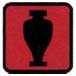 Объект культурно-просветительного назначения (подтип - музей, музей-филиал, территориально обособленный экспозиционный отдел музея)2Программа комплексного развития социальной
инфраструктуры сельского поселения Серноводск
муниципального района Сергиевский Самарской
областиадминистративное здание под размещение многофункционального центра в п. Серноводск муниципального района Сергиевский Самарской области (УЦОК)» Пос. Серноводскна пересечении ул. Революции, ул. Куйбышева (на земельных участках с кадастровыми номерами 63:31:0806017:31 и 63:31:0806017:432)В соответствии с проектной документациейСтроительство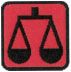 Непроизводственный объект по предоставлению населению правовых, финансовых, консультационных и иных подобных услуг(подтип - иной непроизводственный объект по предоставлению населению правовых, финансовых, консультационных и иных подобных услуг)3Программа комплексного развития социальной
инфраструктуры сельского поселения Серноводск
муниципального района Сергиевский Самарской
областисовременный спортивный комплекс (аквапарк, горнолыжная трасса с подъемником, гостиничный комплекс, лыжно-биатлонный комплекс) Пос. Серноводсквдоль автодороги «Урал» - СерноводскВ соответствии с проектной документациейСтроительство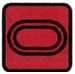 Спортивное сооружение (подтип - плавательный бассейн (крытые и открытые общего пользования)Спортивное сооружение (подтип - биатлонный комплекс, биатлонно-лыжный комплекс)4Программа Комплексное развитие транспортной инфраструктуры сельского поселения Серноводск муниципального района Сергиевский Самарской областиавтомобильные дороги общего пользования Пос. СерноводскВ соответствии с проектной документациейСтроительство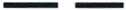 Улица в жилой застройке4Программа Комплексное развитие транспортной инфраструктуры сельского поселения Серноводск муниципального района Сергиевский Самарской областиавтомобильные дороги общего пользования по ул. Вокзальная В соответствии с проектной документациейСтроительствоУлица в жилой застройке4Программа Комплексное развитие транспортной инфраструктуры сельского поселения Серноводск муниципального района Сергиевский Самарской областиавтомобильные дороги общего пользования по ул. ЛенинаВ соответствии с проектной документациейСтроительствоУлица в жилой застройке4Программа Комплексное развитие транспортной инфраструктуры сельского поселения Серноводск муниципального района Сергиевский Самарской областиавтомобильные дороги общего пользования по ул. Куйбышева В соответствии с проектной документациейСтроительствоУлица в жилой застройке4Программа Комплексное развитие транспортной инфраструктуры сельского поселения Серноводск муниципального района Сергиевский Самарской областиавтомобильные дороги общего пользования по ул. КироваВ соответствии с проектной документациейСтроительствоУлица в жилой застройке4Программа Комплексное развитие транспортной инфраструктуры сельского поселения Серноводск муниципального района Сергиевский Самарской областиавтомобильные дороги общего пользования по ул. СернаяВ соответствии с проектной документациейСтроительствоУлица в жилой застройке4Программа Комплексное развитие транспортной инфраструктуры сельского поселения Серноводск муниципального района Сергиевский Самарской областиавтомобильные дороги общего пользования по ул. СтепнаяВ соответствии с проектной документациейСтроительствоУлица в жилой застройке4Программа Комплексное развитие транспортной инфраструктуры сельского поселения Серноводск муниципального района Сергиевский Самарской областиавтомобильные дороги общего пользования по ул. Советская В соответствии с проектной документациейСтроительствоУлица в жилой застройке5Программа Комплексное развитие транспортной инфраструктуры сельского поселения Серноводск муниципального района Сергиевский Самарской областиобустройство тротуараПос. СерноводскВ соответствии с проектной документациейРеконструкция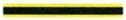 Улица в жилой застройке*5Программа Комплексное развитие транспортной инфраструктуры сельского поселения Серноводск муниципального района Сергиевский Самарской областиобустройство тротуарапо ул. Московская В соответствии с проектной документациейРеконструкцияУлица в жилой застройке*5Программа Комплексное развитие транспортной инфраструктуры сельского поселения Серноводск муниципального района Сергиевский Самарской областиобустройство тротуарапо ул. КалининаВ соответствии с проектной документациейРеконструкцияУлица в жилой застройке*5Программа Комплексное развитие транспортной инфраструктуры сельского поселения Серноводск муниципального района Сергиевский Самарской областиобустройство тротуарапо ул. РеволюцииВ соответствии с проектной документациейРеконструкцияУлица в жилой застройке*5Программа Комплексное развитие транспортной инфраструктуры сельского поселения Серноводск муниципального района Сергиевский Самарской областиобустройство тротуарапо ул. К-МарксаВ соответствии с проектной документациейРеконструкцияУлица в жилой застройке*5Программа Комплексное развитие транспортной инфраструктуры сельского поселения Серноводск муниципального района Сергиевский Самарской областиобустройство тротуарапо ул. СоветскаяВ соответствии с проектной документациейРеконструкцияУлица в жилой застройке*5Программа Комплексное развитие транспортной инфраструктуры сельского поселения Серноводск муниципального района Сергиевский Самарской областиобустройство тротуарапо ул. КуйбышеваВ соответствии с проектной документациейРеконструкцияУлица в жилой застройке*5Программа Комплексное развитие транспортной инфраструктуры сельского поселения Серноводск муниципального района Сергиевский Самарской областиобустройство тротуарапо ул. СтепнаяВ соответствии с проектной документациейРеконструкцияУлица в жилой застройке*6Программа комплексного развития системы водоснабжения, водоотведения, очистки сточных вод, телекоммуникационных связей и линий электроснабжения сельского поселения Серноводск муниципального района Сергиевскийорганизация бесплатного доступа в сеть Интернет с использованием линии беспроводной связи по технологии Wi-Fi Пос. Серноводску планируемого музейного комплекса "Серная жемчужина", на пересечении ул. Революции, ул. Куйбышева-Строительство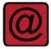 Пункт коллективного доступа7Программа комплексного развития системы водоснабжения, водоотведения, очистки сточных вод, телекоммуникационных связей и линий электроснабжения сельского поселения Серноводск муниципального района Сергиевскийблагоустройство сквера по ул. Советская в п. Серноводск  муниципального района Сергиевский Самарской областиПос. Серноводскпо ул.СоветскаяВ соответствии с проектной документациейСтроительство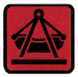 Парк культуры и отдыха* Согласно СП 42.13330.2016 "Градостроительство. Планировка и застройка городских и сельских поселений" и СП 396.1325800.2018 "Улицы и дороги населенных пунктов. Правила градостроительного проектирования" улицы и дороги сельских населенных пунктов должны быть обустроены тротуарами. Для обеспечения нормативных показателей в связи с реализацией программы комплексного развития условное обозначение мероприятие «обустройство тротуара» на картах принято «реконструкция». Рисунок 1* Согласно СП 42.13330.2016 "Градостроительство. Планировка и застройка городских и сельских поселений" и СП 396.1325800.2018 "Улицы и дороги населенных пунктов. Правила градостроительного проектирования" улицы и дороги сельских населенных пунктов должны быть обустроены тротуарами. Для обеспечения нормативных показателей в связи с реализацией программы комплексного развития условное обозначение мероприятие «обустройство тротуара» на картах принято «реконструкция». Рисунок 1* Согласно СП 42.13330.2016 "Градостроительство. Планировка и застройка городских и сельских поселений" и СП 396.1325800.2018 "Улицы и дороги населенных пунктов. Правила градостроительного проектирования" улицы и дороги сельских населенных пунктов должны быть обустроены тротуарами. Для обеспечения нормативных показателей в связи с реализацией программы комплексного развития условное обозначение мероприятие «обустройство тротуара» на картах принято «реконструкция». Рисунок 1* Согласно СП 42.13330.2016 "Градостроительство. Планировка и застройка городских и сельских поселений" и СП 396.1325800.2018 "Улицы и дороги населенных пунктов. Правила градостроительного проектирования" улицы и дороги сельских населенных пунктов должны быть обустроены тротуарами. Для обеспечения нормативных показателей в связи с реализацией программы комплексного развития условное обозначение мероприятие «обустройство тротуара» на картах принято «реконструкция». Рисунок 1* Согласно СП 42.13330.2016 "Градостроительство. Планировка и застройка городских и сельских поселений" и СП 396.1325800.2018 "Улицы и дороги населенных пунктов. Правила градостроительного проектирования" улицы и дороги сельских населенных пунктов должны быть обустроены тротуарами. Для обеспечения нормативных показателей в связи с реализацией программы комплексного развития условное обозначение мероприятие «обустройство тротуара» на картах принято «реконструкция». Рисунок 1* Согласно СП 42.13330.2016 "Градостроительство. Планировка и застройка городских и сельских поселений" и СП 396.1325800.2018 "Улицы и дороги населенных пунктов. Правила градостроительного проектирования" улицы и дороги сельских населенных пунктов должны быть обустроены тротуарами. Для обеспечения нормативных показателей в связи с реализацией программы комплексного развития условное обозначение мероприятие «обустройство тротуара» на картах принято «реконструкция». Рисунок 1* Согласно СП 42.13330.2016 "Градостроительство. Планировка и застройка городских и сельских поселений" и СП 396.1325800.2018 "Улицы и дороги населенных пунктов. Правила градостроительного проектирования" улицы и дороги сельских населенных пунктов должны быть обустроены тротуарами. Для обеспечения нормативных показателей в связи с реализацией программы комплексного развития условное обозначение мероприятие «обустройство тротуара» на картах принято «реконструкция». Рисунок 1№ п/пПредмет согласования в соответствии с ч. 1 ст. 25 Градостроительного кодекса РФНаличие/отсутствие предмета согласования с уполномоченным органомПримечание12341Планируется размещение объектов федерального значения на территориях поселенияОтсутствуетВ соответствии с СТП РФ проект изменений в генеральный план выполнен исключительно в части, указанной в разделе 2 настоящей пояснительной записки, и не включает корректировку местоположения планируемых объектов федерального значения2Включение в соответствии с проектом в границы населенных пунктов, входящих в состав поселения, земельных участков из земель лесного фондаОтсутствуетПроект изменений в генеральный план не включает в границы населенных пунктов лесные участки3На территории поселения находятся особо охраняемые природные территории федерального значенияОтсутствуетНа территории поселения отсутствуют ООПТ федерального значения4Размещение в соответствии с проектом объектов местного значения поселения, которые могут оказать негативное воздействие на водные объекты, находящиеся в федеральной собственностиОтсутствуетРанее утвержденным генеральным планом и проектом изменений в генеральный план не предусматривается размещение соответствующих объектов№ п/пПредмет согласования в соответствии с ч. 2 ст. 25 Градостроительного кодекса РФНаличие/отсутствие предмета согласования с уполномоченным органомПримечание12341В соответствии с документами территориального планирования двух и более субъектов Российской Федерации, документами территориального планирования Самарской области планируется размещение объектов регионального значения на территориях поселения ИмеетсяОбъекты регионального значения, установленные СТП Самарской области, учтены в проекте изменений в генеральный план. Проект изменений в генеральный план выполнен исключительно в части, указанной в разделе 2 настоящей пояснительной записки, и не включает корректировку местоположения планируемых объектов2Включение в границы населенных пунктов (в том числе образуемых нас. пунктов), входящих в состав поселения, земельных участков из земель сельскохозяйственного назначения или исключение из границ этих населенных пунктов земельных участков, которые планируется отнести к категории земель сельскохозяйственного назначения ОтсутствуетПроект изменений в генеральный план не предусматривает включение в границы населённого пункта земельного участка категории – земли сельскохозяйственного назначения3На территории поселения находятся особо охраняемые природные территории регионального значения ИмеетсяНа территории поселения имеются особо охраняемые территории регионального значения № п/пПредмет согласования в соответствии с ч. 4 ст. 25 Градостроительного кодекса РФНаличие/отсутствие предмета согласования с уполномоченным органомПримечание12341В соответствии с документами территориального планирования муниципального района планируется размещение объектов местного значения муниципального района на территории поселенияОтсутствуетОбъекты местного значения муниципального района, установленные СТП муниципального района, учтены в проекте изменений в генеральный план.Проект изменений в генеральный план выполнен исключительно в части, указанной в разделе 2 настоящей пояснительной записки, и не включает корректировку местоположения планируемых объектов2На территории поселения находятся особо охраняемые природные территории местного значения муниципального районаОтсутствуетНа территории поселения отсутствуют особо охраняемые территории местного значения муниципального районаКод главного распорядителя бюджетных средствНаименование главного распорядителя средств бюджета муниципального образования, раздела, подраздела, целевой статьи (муниципальным программам и непрограммным направлениям деятельности), группы и подгруппы видов расходовРзПРЦСРВРСумма, тыс. рублейСумма, тыс. рублейКод главного распорядителя бюджетных средствНаименование главного распорядителя средств бюджета муниципального образования, раздела, подраздела, целевой статьи (муниципальным программам и непрограммным направлениям деятельности), группы и подгруппы видов расходовРзПРЦСРВРВсегов том числе за счет целевых средств вышестоящих бюджетов12345678600Собрание Представителей муниципального района Сергиевский1 9750ОБЩЕГОСУДАРСТВЕННЫЕ ВОПРОСЫ01001 9750Функционирование законодательных (представительных) органов государственной власти и представительных органов муниципальных образований01031 9750Непрограммные направления расходов местного бюджета010399 0 00 000001 9750Расходы на выплаты персоналу в целях обеспечения выполнения функций государственными (муниципальными) органами, казенными учреждениями, органами управления государственными внебюджетными фондами010399 0 00 000001001 8270Расходы на выплаты персоналу государственных (муниципальных) органов010399 0 00 000001201 8270Закупка товаров, работ и услуг для обеспечения государственных (муниципальных) нужд010399 0 00 000002001480Иные закупки товаров, работ и услуг для обеспечения государственных (муниципальных) нужд010399 0 00 000002401480601Администрация муниципального района Сергиевский Самарской области1 505 375559 883ОБЩЕГОСУДАРСТВЕННЫЕ ВОПРОСЫ0100108 665314Функционирование высшего должностного лица субъекта Российской Федерации и муниципального образования01022 7070Муниципальная программа "Совершенствование муниципального управления и повышение инвестиционной привлекательности муниципального района Сергиевский"010223 0 00 000002 7070Расходы на выплаты персоналу в целях обеспечения выполнения функций государственными (муниципальными) органами, казенными учреждениями, органами управления государственными внебюджетными фондами010223 0 00 000001002 7070Расходы на выплаты персоналу государственных (муниципальных) органов010223 0 00 000001202 7070Функционирование Правительства Российской Федерации, высших исполнительных органов субъектов Российской Федерации, местных администраций010432 5620Муниципальная программа "Совершенствование муниципального управления и повышение инвестиционной привлекательности муниципального района Сергиевский"010423 0 00 0000032 5620Расходы на выплаты персоналу в целях обеспечения выполнения функций государственными (муниципальными) органами, казенными учреждениями, органами управления государственными внебюджетными фондами010423 0 00 0000010031 3760Расходы на выплаты персоналу государственных (муниципальных) органов010423 0 00 0000012031 3760Закупка товаров, работ и услуг для обеспечения государственных (муниципальных) нужд010423 0 00 000002001 1210Иные закупки товаров, работ и услуг для обеспечения государственных (муниципальных) нужд010423 0 00 000002401 1210Иные бюджетные ассигнования010423 0 00 00000800640Уплата налогов, сборов и иных платежей010423 0 00 00000850640Судебная система01051818Муниципальная программа "Совершенствование муниципального управления и повышение инвестиционной привлекательности муниципального района Сергиевский"010523 0 00 000001818Закупка товаров, работ и услуг для обеспечения государственных (муниципальных) нужд010523 0 00 000002001818Иные закупки товаров, работ и услуг для обеспечения государственных (муниципальных) нужд010523 0 00 000002401818Другие общегосударственные вопросы011373 378296Муниципальная программа "Реконструкция, строительство, ремонт и укрепление материально-технической базы учреждений культуры, здравоохранения, образования, ремонт муниципальных административных зданий, ремонт прочих объектов муниципального района Сергиевский Самарской области"011315 0 00 000001 1220Закупка товаров, работ и услуг для обеспечения государственных (муниципальных) нужд011315 0 00 000002001 1220Иные закупки товаров, работ и услуг для обеспечения государственных (муниципальных) нужд011315 0 00 000002401 1220Муниципальная программа "Обеспечение реализации политики в сфере строительного комплекса и градостроительной деятельности муниципального района Сергиевский"011319 0 00 0000013 9440Расходы на выплаты персоналу в целях обеспечения выполнения функций государственными (муниципальными) органами, казенными учреждениями, органами управления государственными внебюджетными фондами011319 0 00 0000010013 1240Расходы на выплаты персоналу казенных учреждений011319 0 00 0000011013 1240Закупка товаров, работ и услуг для обеспечения государственных (муниципальных) нужд011319 0 00 000002006800Иные закупки товаров, работ и услуг для обеспечения государственных (муниципальных) нужд011319 0 00 000002406800Иные бюджетные ассигнования011319 0 00 000008001390Уплата налогов, сборов и иных платежей011319 0 00 000008501390Муниципальная программа "Совершенствование муниципального управления и повышение инвестиционной привлекательности муниципального района Сергиевский"011323 0 00 0000050 179296Расходы на выплаты персоналу в целях обеспечения выполнения функций государственными (муниципальными) органами, казенными учреждениями, органами управления государственными внебюджетными фондами011323 0 00 000001009 5840Расходы на выплаты персоналу казенных учреждений011323 0 00 000001109 5840Закупка товаров, работ и услуг для обеспечения государственных (муниципальных) нужд011323 0 00 00000200975296Иные закупки товаров, работ и услуг для обеспечения государственных (муниципальных) нужд011323 0 00 00000240975296Предоставление субсидий бюджетным, автономным учреждениям и иным некоммерческим организациям011323 0 00 0000060039 3200Субсидии бюджетным учреждениям011323 0 00 0000061014 8250Субсидии автономным учреждениям011323 0 00 0000062024 4950Иные бюджетные ассигнования011323 0 00 000008003000Исполнение судебных актов011323 0 00 000008303000Муниципальная программа "Поддержка социально-ориентированных некоммерческих организаций, объединений и общественных инициатив граждан"011335 0 00 000008 1340Расходы на выплаты персоналу в целях обеспечения выполнения функций государственными (муниципальными) органами, казенными учреждениями, органами управления государственными внебюджетными фондами011335 0 00 000001008 0360Расходы на выплаты персоналу казенных учреждений011335 0 00 000001108 0360Закупка товаров, работ и услуг для обеспечения государственных (муниципальных) нужд011335 0 00 00000200980Иные закупки товаров, работ и услуг для обеспечения государственных (муниципальных) нужд011335 0 00 00000240980НАЦИОНАЛЬНАЯ БЕЗОПАСНОСТЬ И ПРАВООХРАНИТЕЛЬНАЯ ДЕЯТЕЛЬНОСТЬ0300106 3757 413Защита населения и территории от чрезвычайных ситуаций природного и техногенного характера, пожарная безопасность0310104 1396 616Муниципальная программа "Защита населения и территорий от чрезвычайных ситуаций природного и техногенного характера, обеспечение пожарной безопасности на территории муниципального района Сергиевский"031020 0 00 00000101 8836 616Закупка товаров, работ и услуг для обеспечения государственных (муниципальных) нужд031020 0 00 000002002260Иные закупки товаров, работ и услуг для обеспечения государственных (муниципальных) нужд031020 0 00 000002402260Капитальные вложения в объекты государственной (муниципальной) собственности031020 0 00 0000040091 7590Бюджетные инвестиции031020 0 00 0000041091 7590Предоставление субсидий бюджетным, автономным учреждениям и иным некоммерческим организациям031020 0 00 000006009 8986 616Субсидии автономным учреждениям031020 0 00 000006209 8986 616Муниципальная программа "Профилактика инфекционных и паразитарных заболеваний в муниципальном районе Сергиевский Самарской области"031022 0 00 000002 2560Предоставление субсидий бюджетным, автономным учреждениям и иным некоммерческим организациям031022 0 00 000006002 2560Субсидии бюджетным учреждениям031022 0 00 00000610540Субсидии автономным учреждениям031022 0 00 000006202 2020Другие вопросы в области национальной безопасности и правоохранительной деятельности03142 236797Муниципальная программа "Комплексная программа профилактики правонарушений в муниципальном районе Сергиевский Самарской области"031401 0 00 000003000Социальное обеспечение и иные выплаты населению031401 0 00 000003003000Премии и гранты031401 0 00 000003503000Муниципальная программа "Профилактика терроризма и экстремизма в муниципальном районе Сергиевский Самарской области"031411 0 00 00000600Закупка товаров, работ и услуг для обеспечения государственных (муниципальных) нужд031411 0 00 00000200600Иные закупки товаров, работ и услуг для обеспечения государственных (муниципальных) нужд031411 0 00 00000240600Муниципальная программа "Совершенствование муниципального управления и повышение инвестиционной привлекательности муниципального района Сергиевский"031423 0 00 000001 821797Расходы на выплаты персоналу в целях обеспечения выполнения функций государственными (муниципальными) органами, казенными учреждениями, органами управления государственными внебюджетными фондами031423 0 00 000001001 814790Расходы на выплаты персоналу государственных (муниципальных) органов031423 0 00 000001201 814790Закупка товаров, работ и услуг для обеспечения государственных (муниципальных) нужд031423 0 00 0000020088Иные закупки товаров, работ и услуг для обеспечения государственных (муниципальных) нужд031423 0 00 0000024088Муниципальная программа "По противодействию незаконному обороту наркотических средств, профилактике наркомании, лечению и реабилитации наркозависимой части населения муниципального района Сергиевский Самарской области"031430 0 00 00000550Закупка товаров, работ и услуг для обеспечения государственных (муниципальных) нужд031430 0 00 00000200550Иные закупки товаров, работ и услуг для обеспечения государственных (муниципальных) нужд031430 0 00 00000240550НАЦИОНАЛЬНАЯ ЭКОНОМИКА0400748 860352 458Сельское хозяйство и рыболовство0405413 209351 855Муниципальная программа "Комплексное развитие сельских территорий в муниципальном районе Сергиевский Самарской области"040505 0 00 00000401 286341 093Закупка товаров, работ и услуг для обеспечения государственных (муниципальных) нужд040505 0 00 00000200252 094214 279Иные закупки товаров, работ и услуг для обеспечения государственных (муниципальных) нужд040505 0 00 00000240252 094214 279Капитальные вложения в объекты государственной (муниципальной) собственности040505 0 00 00000400149 192126 813Бюджетные инвестиции040505 0 00 00000410149 192126 813Муниципальная программа "Совершенствование муниципального управления и повышение инвестиционной привлекательности муниципального района Сергиевский"040523 0 00 000006 0584 897Расходы на выплаты персоналу в целях обеспечения выполнения функций государственными (муниципальными) органами, казенными учреждениями, органами управления государственными внебюджетными фондами040523 0 00 000001005 3984 440Расходы на выплаты персоналу казенных учреждений040523 0 00 000001105 3964 438Расходы на выплаты персоналу государственных (муниципальных) органов040523 0 00 0000012022Закупка товаров, работ и услуг для обеспечения государственных (муниципальных) нужд040523 0 00 00000200649458Иные закупки товаров, работ и услуг для обеспечения государственных (муниципальных) нужд040523 0 00 00000240649458Иные бюджетные ассигнования040523 0 00 00000800110Уплата налогов, сборов и иных платежей040523 0 00 00000850110Муниципальная программы "Развитие сельского хозяйства и регулирование рынков сельскохозяйственной продукции, сырья и продовольствия муниципального район Сергиевский Самарской области"040536 0 00 000005 8655 865Иные бюджетные ассигнования040536 0 00 000008005 8655 865Субсидии юридическим лицам (кроме некоммерческих организаций), индивидуальным предпринимателям, физическим лицам - производителям товаров, работ, услуг040536 0 00 000008105 8655 865Транспорт04089 9220Муниципальная программа "Развитие транспортного обслуживания населения и организаций в муниципальном районе Сергиевский Самарской области"040814 0 00 000009 9220Обеспечение пассажирскими перевозками межпоселенческого характера040814 1 00 000009 9220Закупка товаров, работ и услуг для обеспечения государственных (муниципальных) нужд040814 1 00 000002009 9220Иные закупки товаров, работ и услуг для обеспечения государственных (муниципальных) нужд040814 1 00 000002409 9220Дорожное хозяйство (дорожные фонды)0409324 9280Муниципальная программа «Повышение безопасности дорожного движения в муниципальном районе Сергиевский Самарской области"040902 0 00 00000800Закупка товаров, работ и услуг для обеспечения государственных (муниципальных) нужд040902 0 00 00000200800Иные закупки товаров, работ и услуг для обеспечения государственных (муниципальных) нужд040902 0 00 00000240800Муниципальная программа "Комплексное развитие сельских территорий в муниципальном районе Сергиевский Самарской области"040905 0 00 00000291 0230Капитальные вложения в объекты государственной (муниципальной) собственности040905 0 00 00000400291 0230Бюджетные инвестиции040905 0 00 00000410291 0230Муниципальная программа "Модернизация автомобильных дорог общего пользования местного значения в муниципальном районе Сергиевский Самарской области"040917 0 00 000006 1000Закупка товаров, работ и услуг для обеспечения государственных (муниципальных) нужд040917 0 00 000002006 1000Иные закупки товаров, работ и услуг для обеспечения государственных (муниципальных) нужд040917 0 00 000002406 1000Муниципальная программа "Содержание улично-дорожной сети муниципального района Сергиевский"040921 0 00 0000027 7250Закупка товаров, работ и услуг для обеспечения государственных (муниципальных) нужд040921 0 00 0000020027 7250Иные закупки товаров, работ и услуг для обеспечения государственных (муниципальных) нужд040921 0 00 0000024027 7250Другие вопросы в области национальной экономики0412802602Муниципальная программа «Развитие малого и среднего предпринимательства в муниципальном районе Сергиевский Самарской области"041203 0 00 00000510Иные бюджетные ассигнования041203 0 00 00000800510Субсидии юридическим лицам (кроме некоммерческих организаций), индивидуальным предпринимателям, физическим лицам - производителям товаров, работ, услуг041203 0 00 00000810510Муниципальная программа "Совершенствование муниципального управления и повышение инвестиционной привлекательности муниципального района Сергиевский"041223 0 00 00000751602Расходы на выплаты персоналу в целях обеспечения выполнения функций государственными (муниципальными) органами, казенными учреждениями, органами управления государственными внебюджетными фондами041223 0 00 00000100745596Расходы на выплаты персоналу государственных (муниципальных) органов041223 0 00 00000120745596Закупка товаров, работ и услуг для обеспечения государственных (муниципальных) нужд041223 0 00 0000020066Иные закупки товаров, работ и услуг для обеспечения государственных (муниципальных) нужд041223 0 00 0000024066ЖИЛИЩНО-КОММУНАЛЬНОЕ ХОЗЯЙСТВО0500225 3610Жилищное хозяйство050185 2100Муниципальная программа "Капитальный ремонт общего имущества в многоквартирных домах, расположенных на территории муниципального района Сергиевский Самарской области" на 2014-2043гг.050104 0 00 000005240Закупка товаров, работ и услуг для обеспечения государственных (муниципальных) нужд050104 0 00 000002005240Иные закупки товаров, работ и услуг для обеспечения государственных (муниципальных) нужд050104 0 00 000002405240Муниципальная программа "Комплексное развитие сельских территорий в муниципальном районе Сергиевский Самарской области"050105 0 00 0000074 4800Капитальные вложения в объекты государственной (муниципальной) собственности050105 0 00 0000040074 4800Бюджетные инвестиции050105 0 00 0000041074 4800Муниципальная программа "Реконструкция, строительство, ремонт и укрепление материально-технической базы учреждений культуры, здравоохранения, образования, ремонт муниципальных административных зданий, ремонт прочих объектов муниципального района Сергиевский Самарской области"050115 0 00 0000010 0000Капитальные вложения в объекты государственной (муниципальной) собственности050115 0 00 0000040010 0000Бюджетные инвестиции050115 0 00 0000041010 0000Муниципальная программа "Стимулирование развития жилищного строительства на территории муниципального района Сергиевский Самарской области"050134 0 00 000002060Закупка товаров, работ и услуг для обеспечения государственных (муниципальных) нужд050134 0 00 000002002060Иные закупки товаров, работ и услуг для обеспечения государственных (муниципальных) нужд050134 0 00 000002402060Коммунальное хозяйство05024 6550Муниципальная программа "Модернизация объектов коммунальной инфраструктуры в муниципальном районе Сергиевский Самарской области"050212 0 00 000004 6550Закупка товаров, работ и услуг для обеспечения государственных (муниципальных) нужд050212 0 00 000002002610Иные закупки товаров, работ и услуг для обеспечения государственных (муниципальных) нужд050212 0 00 000002402610Предоставление субсидий бюджетным, автономным учреждениям и иным некоммерческим организациям050212 0 00 000006004 3940Субсидии автономным учреждениям050212 0 00 000006204 3940Благоустройство050372 4960Муниципальная программа "Комплексное развитие сельских территорий в муниципальном районе Сергиевский Самарской области"050305 0 00 0000019 2120Закупка товаров, работ и услуг для обеспечения государственных (муниципальных) нужд050305 0 00 0000020019 2120Иные закупки товаров, работ и услуг для обеспечения государственных (муниципальных) нужд050305 0 00 0000024019 2120Муниципальная программа "Содержание улично-дорожной сети муниципального района Сергиевский"050321 0 00 0000030 4610Закупка товаров, работ и услуг для обеспечения государственных (муниципальных) нужд050321 0 00 0000020030 4610Иные закупки товаров, работ и услуг для обеспечения государственных (муниципальных) нужд050321 0 00 0000024030 4610Муниципальная программа "Формирование комфортной городской среды"050325 0 00 0000022 8220Закупка товаров, работ и услуг для обеспечения государственных (муниципальных) нужд050325 0 00 0000020022 8220Иные закупки товаров, работ и услуг для обеспечения государственных (муниципальных) нужд050325 0 00 0000024022 8220Другие вопросы в области жилищно-коммунального хозяйства050563 0000Муниципальная программа "Комплексное развитие сельских территорий в муниципальном районе Сергиевский Самарской области"050505 0 00 0000063 0000Капитальные вложения в объекты государственной (муниципальной) собственности050505 0 00 0000040063 0000Бюджетные инвестиции050505 0 00 0000041063 0000ОХРАНА ОКРУЖАЮЩЕЙ СРЕДЫ06003 722925Другие вопросы в области охраны окружающей среды06053 722925Муниципальная программа "Совершенствование муниципального управления и повышение инвестиционной привлекательности муниципального района Сергиевский"060523 0 00 000002 672575Расходы на выплаты персоналу в целях обеспечения выполнения функций государственными (муниципальными) органами, казенными учреждениями, органами управления государственными внебюджетными фондами060523 0 00 000001002 672575Расходы на выплаты персоналу государственных (муниципальных) органов060523 0 00 000001202 672575Муниципальная программа "Экологическая программа территории муниципального района Сергиевский"060527 0 00 000004700Закупка товаров, работ и услуг для обеспечения государственных (муниципальных) нужд060527 0 00 000002003900Иные закупки товаров, работ и услуг для обеспечения государственных (муниципальных) нужд060527 0 00 000002403900Социальное обеспечение и иные выплаты населению060527 0 00 00000300800Премии и гранты060527 0 00 00000350800Муниципальная программа "Обращение с отходами на территории м.р. Сергиевский"060528 0 00 00000580350Закупка товаров, работ и услуг для обеспечения государственных (муниципальных) нужд060528 0 00 00000200580350Иные закупки товаров, работ и услуг для обеспечения государственных (муниципальных) нужд060528 0 00 00000240580350ОБРАЗОВАНИЕ070091 96524 609Общее образование070260 9880Муниципальная программа "Совершенствование муниципального управления и повышение инвестиционной привлекательности муниципального района Сергиевский"070223 0 00 0000060 9880Предоставление субсидий бюджетным, автономным учреждениям и иным некоммерческим организациям070223 0 00 0000060060 9880Субсидии автономным учреждениям070223 0 00 0000062060 9880Профессиональная подготовка, переподготовка и повышение квалификации0705200Муниципальная программа "Развитие муниципальной службы в администрации муниципального района Сергиевский Самарской области"070524 0 00 00000200Закупка товаров, работ и услуг для обеспечения государственных (муниципальных) нужд070524 0 00 00000200200Иные закупки товаров, работ и услуг для обеспечения государственных (муниципальных) нужд070524 0 00 00000240200Молодежная политика07077 4274 609Муниципальная программа "Реализация молодежной политики, патриотическое, военное гражданское и духовно-нравственное воспитание детей, молодежи и населения муниципального района Сергиевский"070708 0 00 000002 5790Предоставление субсидий бюджетным, автономным учреждениям и иным некоммерческим организациям070708 0 00 000006002 5790Субсидии бюджетным учреждениям070708 0 00 000006102 5790Муниципальная программа "Дети муниципального района Сергиевский"070716 0 00 000004 8474 609Предоставление субсидий бюджетным, автономным учреждениям и иным некоммерческим организациям070716 0 00 000006004 8474 609Субсидии бюджетным учреждениям070716 0 00 000006101 2461 008Субсидии автономным учреждениям070716 0 00 000006203 6013 601Другие вопросы в области образования070923 52920 000Муниципальная программа "Реконструкция, строительство, ремонт и укрепление материально-технической базы учреждений культуры, здравоохранения, образования, ремонт муниципальных административных зданий, ремонт прочих объектов муниципального района Сергиевский Самарской области"070915 0 00 0000023 52920 000Закупка товаров, работ и услуг для обеспечения государственных (муниципальных) нужд070915 0 00 0000020023 52920 000Иные закупки товаров, работ и услуг для обеспечения государственных (муниципальных) нужд070915 0 00 0000024023 52920 000КУЛЬТУРА, КИНЕМАТОГРАФИЯ0800400Другие вопросы в области культуры, кинематографии0804400Муниципальная программа "Реализация молодежной политики, патриотическое, военное гражданское и духовно-нравственное воспитание детей, молодежи и населения муниципального района Сергиевский"080408 0 00 00000400Предоставление субсидий бюджетным, автономным учреждениям и иным некоммерческим организациям080408 0 00 00000600400Субсидии бюджетным учреждениям080408 0 00 00000610400СОЦИАЛЬНАЯ ПОЛИТИКА100056 48150 717Социальное обеспечение населения1003817817Муниципальная программа "Комплексное развитие сельских территорий в муниципальном районе Сергиевский Самарской области"100305 0 00 00000817817Социальное обеспечение и иные выплаты населению100305 0 00 00000300817817Социальные выплаты гражданам, кроме публичных нормативных социальных выплат100305 0 00 00000320817817Охрана семьи и детства100448 33743 419Муниципальная программа "Обеспечение исполнения государственных полномочий органами местного самоуправления в сфере опеки и попечительства на территории муниципального района Сергиевский"100406 0 00 000006 4506 450Социальное обеспечение и иные выплаты населению100406 0 00 000003006 4506 450Социальные выплаты гражданам, кроме публичных нормативных социальных выплат100406 0 00 000003206 4506 450Муниципальная программа муниципального района Сергиевский "Молодой семье-доступное жилье"100413 0 00 0000011 8886 971Социальное обеспечение и иные выплаты населению100413 0 00 0000030011 8886 971Социальные выплаты гражданам, кроме публичных нормативных социальных выплат100413 0 00 0000032011 8886 971Муниципальная программа "Совершенствование муниципального управления и повышение инвестиционной привлекательности муниципального района Сергиевский"100423 0 00 0000029 99929 999Социальное обеспечение и иные выплаты населению100423 0 00 000003005 1985 198Социальные выплаты гражданам, кроме публичных нормативных социальных выплат100423 0 00 000003205 1985 198Капитальные вложения в объекты государственной (муниципальной) собственности100423 0 00 0000040024 80024 800Бюджетные инвестиции100423 0 00 0000041024 80024 800Другие вопросы в области социальной политики10067 3276 481Муниципальная программа "Обеспечение исполнения государственных полномочий органами местного самоуправления в сфере опеки и попечительства на территории муниципального района Сергиевский"100606 0 00 000005 5245 516Расходы на выплаты персоналу в целях обеспечения выполнения функций государственными (муниципальными) органами, казенными учреждениями, органами управления государственными внебюджетными фондами100606 0 00 000001004 9394 939Расходы на выплаты персоналу казенных учреждений100606 0 00 000001104 9394 939Закупка товаров, работ и услуг для обеспечения государственных (муниципальных) нужд100606 0 00 00000200575575Иные закупки товаров, работ и услуг для обеспечения государственных (муниципальных) нужд100606 0 00 00000240575575Иные бюджетные ассигнования100606 0 00 00000800103Уплата налогов, сборов и иных платежей100606 0 00 00000850103Муниципальная программа "Дети муниципального района Сергиевский"100616 0 00 000001500Закупка товаров, работ и услуг для обеспечения государственных (муниципальных) нужд100616 0 00 00000200500Иные закупки товаров, работ и услуг для обеспечения государственных (муниципальных) нужд100616 0 00 00000240500Социальное обеспечение и иные выплаты населению100616 0 00 000003001000Иные выплаты населению100616 0 00 000003601000Муниципальная программа "Совершенствование муниципального управления и повышение инвестиционной привлекательности муниципального района Сергиевский"100623 0 00 000001 644965Расходы на выплаты персоналу в целях обеспечения выполнения функций государственными (муниципальными) органами, казенными учреждениями, органами управления государственными внебюджетными фондами100623 0 00 000001001 588910Расходы на выплаты персоналу государственных (муниципальных) органов100623 0 00 000001201 588910Закупка товаров, работ и услуг для обеспечения государственных (муниципальных) нужд100623 0 00 000002005555Иные закупки товаров, работ и услуг для обеспечения государственных (муниципальных) нужд100623 0 00 000002405555Муниципальная программа "Улучшение условий и охраны труда в муниципальном районе Сергиевский"100632 0 00 00000100Закупка товаров, работ и услуг для обеспечения государственных (муниципальных) нужд100632 0 00 00000200100Иные закупки товаров, работ и услуг для обеспечения государственных (муниципальных) нужд100632 0 00 00000240100ФИЗИЧЕСКАЯ КУЛЬТУРА И СПОРТ1100163 907123 447Физическая культура110133 9630Муниципальная программа "Развитие физической культуры и спорта муниципального района Сергиевский Самарской области"110109 0 00 0000033 9630Предоставление субсидий бюджетным, автономным учреждениям и иным некоммерческим организациям110109 0 00 0000060033 9630Субсидии автономным учреждениям110109 0 00 0000062033 9630Массовый спорт1102129 944123 447Муниципальная программа "Реконструкция, строительство, ремонт и укрепление материально-технической базы учреждений культуры, здравоохранения, образования, ремонт муниципальных административных зданий, ремонт прочих объектов муниципального района Сергиевский Самарской области"110215 0 00 00000129 944123 447Капитальные вложения в объекты государственной (муниципальной) собственности110215 0 00 00000400129 944123 447Бюджетные инвестиции110215 0 00 00000410129 944123 447603Контрольно-ревизионное управление муниципального района Сергиевский1 4440ОБЩЕГОСУДАРСТВЕННЫЕ ВОПРОСЫ01001 4440Обеспечение деятельности финансовых, налоговых и таможенных органов и органов финансового (финансово-бюджетного) надзора01061 4440Непрограммные направления расходов местного бюджета010699 0 00 000001 4440Расходы на выплаты персоналу в целях обеспечения выполнения функций государственными (муниципальными) органами, казенными учреждениями, органами управления государственными внебюджетными фондами010699 0 00 000001001 3810Расходы на выплаты персоналу государственных (муниципальных) органов010699 0 00 000001201 3810Закупка товаров, работ и услуг для обеспечения государственных (муниципальных) нужд010699 0 00 00000200570Иные закупки товаров, работ и услуг для обеспечения государственных (муниципальных) нужд010699 0 00 00000240570Иные бюджетные ассигнования010699 0 00 0000080060Уплата налогов, сборов и иных платежей010699 0 00 0000085060608Комитет по управлению муниципальным имуществом муниципального района Сергиевский Самарской области7 2220ОБЩЕГОСУДАРСТВЕННЫЕ ВОПРОСЫ01007 2220Функционирование Правительства Российской Федерации, высших исполнительных органов субъектов Российской Федерации, местных администраций01047 1220Муниципальная программа "Совершенствование муниципального управления и повышение инвестиционной привлекательности муниципального района Сергиевский"010423 0 00 000007 1220Расходы на выплаты персоналу в целях обеспечения выполнения функций государственными (муниципальными) органами, казенными учреждениями, органами управления государственными внебюджетными фондами010423 0 00 000001006 9240Расходы на выплаты персоналу государственных (муниципальных) органов010423 0 00 000001206 9240Закупка товаров, работ и услуг для обеспечения государственных (муниципальных) нужд010423 0 00 000002001960Иные закупки товаров, работ и услуг для обеспечения государственных (муниципальных) нужд010423 0 00 000002401960Иные бюджетные ассигнования010423 0 00 0000080020Уплата налогов, сборов и иных платежей010423 0 00 0000085020Другие общегосударственные вопросы01131000Муниципальная программа "Совершенствование муниципального управления и повышение инвестиционной привлекательности муниципального района Сергиевский"011323 0 00 000001000Закупка товаров, работ и услуг для обеспечения государственных (муниципальных) нужд011323 0 00 000002001000Иные закупки товаров, работ и услуг для обеспечения государственных (муниципальных) нужд011323 0 00 000002401000631Муниципальное казенное учреждение "Управление культуры, туризма и молодежной политики" муниципального района Сергиевский Самарской области115 9370НАЦИОНАЛЬНАЯ БЕЗОПАСНОСТЬ И ПРАВООХРАНИТЕЛЬНАЯ ДЕЯТЕЛЬНОСТЬ03002050Защита населения и территории от чрезвычайных ситуаций природного и техногенного характера, пожарная безопасность03102050Муниципальная программа "Профилактика инфекционных и паразитарных заболеваний в муниципальном районе Сергиевский Самарской области"031022 0 00 000002050Предоставление субсидий бюджетным, автономным учреждениям и иным некоммерческим организациям031022 0 00 000006002050Субсидии бюджетным учреждениям031022 0 00 00000610600Субсидии автономным учреждениям031022 0 00 000006201450ОБРАЗОВАНИЕ070024 2400Дополнительное образование детей070324 2400Муниципальная программа "Развитие сферы культуры и туризма на территории муниципального района Сергиевский"070307 0 00 0000024 2400Предоставление субсидий бюджетным, автономным учреждениям и иным некоммерческим организациям070307 0 00 0000060024 2400Субсидии бюджетным учреждениям070307 0 00 0000061024 2400КУЛЬТУРА, КИНЕМАТОГРАФИЯ080091 4920Культура080167 2240Муниципальная программа "Развитие сферы культуры и туризма на территории муниципального района Сергиевский"080107 0 00 0000067 2240Предоставление субсидий бюджетным, автономным учреждениям и иным некоммерческим организациям080107 0 00 0000060067 2240Субсидии бюджетным учреждениям080107 0 00 0000061024 9010Субсидии автономным учреждениям080107 0 00 0000062042 3230Другие вопросы в области культуры, кинематографии080424 2680Муниципальная программа "Развитие сферы культуры и туризма на территории муниципального района Сергиевский"080407 0 00 0000024 2680Расходы на выплаты персоналу в целях обеспечения выполнения функций государственными (муниципальными) органами, казенными учреждениями, органами управления государственными внебюджетными фондами080407 0 00 0000010023 9910Расходы на выплаты персоналу казенных учреждений080407 0 00 0000011023 9910Закупка товаров, работ и услуг для обеспечения государственных (муниципальных) нужд080407 0 00 000002002580Иные закупки товаров, работ и услуг для обеспечения государственных (муниципальных) нужд080407 0 00 000002402580Предоставление субсидий бюджетным, автономным учреждениям и иным некоммерческим организациям080407 0 00 00000600200Субсидии автономным учреждениям080407 0 00 00000620200931Управление финансами Администрации муниципального района Сергиевский Самарской области173 4051 209ОБЩЕГОСУДАРСТВЕННЫЕ ВОПРОСЫ010049 5770Обеспечение деятельности финансовых, налоговых и таможенных органов и органов финансового (финансово-бюджетного) надзора010614 5720Муниципальная программа "Управление муниципальными финансами и муниципальным долгом муниципального района Сергиевский Самарской области"010618 0 00 0000014 5720Подпрограмма "Управление деятельности Управления финансами администрации муниципального района Сергиевский Самарской области"010618 3 00 0000014 5720Расходы на выплаты персоналу в целях обеспечения выполнения функций государственными (муниципальными) органами, казенными учреждениями, органами управления государственными внебюджетными фондами010618 3 00 0000010014 4920Расходы на выплаты персоналу государственных (муниципальных) органов010618 3 00 0000012014 4920Закупка товаров, работ и услуг для обеспечения государственных (муниципальных) нужд010618 3 00 00000200800Иные закупки товаров, работ и услуг для обеспечения государственных (муниципальных) нужд010618 3 00 00000240800Резервные фонды01115000Непрограммные направления расходов местного бюджета011199 0 00 000005000Иные бюджетные ассигнования011199 0 00 000008005000Резервные средства011199 0 00 000008705000Другие общегосударственные вопросы011334 5050Муниципальная программа "Развитие транспортного обслуживания населения и организаций в муниципальном районе Сергиевский Самарской области"011314 0 00 0000033 9900Развитие системы оказания автотранспортных услуг структурных подразделений011314 2 00 0000033 9900Предоставление субсидий бюджетным, автономным учреждениям и иным некоммерческим организациям011314 2 00 0000060033 9900Субсидии бюджетным учреждениям011314 2 00 0000061033 9900Муниципальная программа "Реконструкция, строительство, ремонт и укрепление материально-технической базы учреждений культуры, здравоохранения, образования, ремонт муниципальных административных зданий, ремонт прочих объектов муниципального района Сергиевский Самарской области"011315 0 00 000005150Закупка товаров, работ и услуг для обеспечения государственных (муниципальных) нужд011315 0 00 000002005150Иные закупки товаров, работ и услуг для обеспечения государственных (муниципальных) нужд011315 0 00 000002405150НАЦИОНАЛЬНАЯ БЕЗОПАСНОСТЬ И ПРАВООХРАНИТЕЛЬНАЯ ДЕЯТЕЛЬНОСТЬ0300260Защита населения и территории от чрезвычайных ситуаций природного и техногенного характера, пожарная безопасность0310260Муниципальная программа "Профилактика инфекционных и паразитарных заболеваний в муниципальном районе Сергиевский Самарской области"031022 0 00 00000260Закупка товаров, работ и услуг для обеспечения государственных (муниципальных) нужд031022 0 00 0000020050Иные закупки товаров, работ и услуг для обеспечения государственных (муниципальных) нужд031022 0 00 0000024050Предоставление субсидий бюджетным, автономным учреждениям и иным некоммерческим организациям031022 0 00 00000600210Субсидии бюджетным учреждениям031022 0 00 00000610210КУЛЬТУРА, КИНЕМАТОГРАФИЯ0800100Другие вопросы в области культуры, кинематографии0804100Муниципальная программа "Развитие сферы культуры и туризма на территории муниципального района Сергиевский"080407 0 00 00000100Предоставление субсидий бюджетным, автономным учреждениям и иным некоммерческим организациям080407 0 00 00000600100Субсидии бюджетным учреждениям080407 0 00 00000610100СОЦИАЛЬНАЯ ПОЛИТИКА10005 0400Пенсионное обеспечение10015 0400Непрограммные направления расходов местного бюджета100199 0 00 000005 0400Социальное обеспечение и иные выплаты населению100199 0 00 000003005 0400Публичные нормативные социальные выплаты гражданам100199 0 00 000003105 0400ОБСЛУЖИВАНИЕ ГОСУДАРСТВЕННОГО (МУНИЦИПАЛЬНОГО) ДОЛГА13001 8000Обслуживание государственного (муниципального) внутреннего долга13011 8000Муниципальная программа "Управление муниципальными финансами и муниципальным долгом муниципального района Сергиевский Самарской области"130118 0 00 000001 8000Подпрограмма "Управление муниципальным долгом муниципального района Сергиевский Самарской области "130118 1 00 000001 8000Обслуживание государственного (муниципального) долга130118 1 00 000007001 8000Обслуживание муниципального долга130118 1 00 000007301 8000МЕЖБЮДЖЕТНЫЕ ТРАНСФЕРТЫ ОБЩЕГО ХАРАКТЕРА БЮДЖЕТАМ БЮДЖЕТНОЙ СИСТЕМЫ РОССИЙСКОЙ ФЕДЕРАЦИИ1400116 9531 209Дотации на выравнивание бюджетной обеспеченности субъектов Российской Федерации и муниципальных образований140161 2091 209Муниципальная программа "Управление муниципальными финансами и муниципальным долгом муниципального района Сергиевский Самарской области"140118 0 00 0000061 2091 209Подпрограмма "Межбюджетные отношения муниципального района Сергиевский Самарской области"140118 2 00 0000061 2091 209Межбюджетные трансферты140118 2 00 0000050061 2091 209Дотации140118 2 00 0000051061 2091 209Иные дотации140255 7440Муниципальная программа "Управление муниципальными финансами и муниципальным долгом муниципального района Сергиевский Самарской области"140218 0 00 0000055 7440Подпрограмма "Межбюджетные отношения муниципального района Сергиевский Самарской области"140218 2 00 0000055 7440Межбюджетные трансферты140218 2 00 0000050055 7440Иные межбюджетные трансферты140218 2 00 0000054055 7440ИТОГО1 805 358561 092Код главного распорядителя бюджетных средствНаименование главного распорядителя средств бюджета муниципального образования, раздела, подраздела, целевой статьи (муниципальным программам и непрограммным направлениям деятельности), группы и подгруппы видов расходовРзПРЦСРВР2025 год2025 год2026 год2026 годКод главного распорядителя бюджетных средствНаименование главного распорядителя средств бюджета муниципального образования, раздела, подраздела, целевой статьи (муниципальным программам и непрограммным направлениям деятельности), группы и подгруппы видов расходовРзПРЦСРВРСумма, тыс. рублейСумма, тыс. рублейСумма, тыс. рублейСумма, тыс. рублейКод главного распорядителя бюджетных средствНаименование главного распорядителя средств бюджета муниципального образования, раздела, подраздела, целевой статьи (муниципальным программам и непрограммным направлениям деятельности), группы и подгруппы видов расходовРзПРЦСРВРВсегов том числе за счет целевых средств вышестоящих бюджетовВсегов том числе за счет целевых средств вышестоящих бюджетов12345678910600Собрание Представителей муниципального района Сергиевский2 50002 5000ОБЩЕГОСУДАРСТВЕННЫЕ ВОПРОСЫ01002 50002 5000Функционирование законодательных (представительных) органов государственной власти и представительных органов муниципальных образований01032 50002 5000Непрограммные направления расходов местного бюджета010399 0 00 000002 50002 5000Расходы на выплаты персоналу в целях обеспечения выполнения функций государственными (муниципальными) органами, казенными учреждениями, органами управления государственными внебюджетными фондами010399 0 00 000001002 50002 5000Расходы на выплаты персоналу государственных (муниципальных) органов010399 0 00 000001202 50002 5000601Администрация муниципального района Сергиевский Самарской области574 837242 025378 48683 280ОБЩЕГОСУДАРСТВЕННЫЕ ВОПРОСЫ0100129 80311 844127 896296Функционирование высшего должностного лица субъекта Российской Федерации и муниципального образования01023 00003 0000Муниципальная программа "Совершенствование муниципального управления и повышение инвестиционной привлекательности муниципального района Сергиевский"010223 0 00 000003 00003 0000Расходы на выплаты персоналу в целях обеспечения выполнения функций государственными (муниципальными) органами, казенными учреждениями, органами управления государственными внебюджетными фондами010223 0 00 000001003 00003 0000Расходы на выплаты персоналу государственных (муниципальных) органов010223 0 00 000001203 00003 0000Функционирование Правительства Российской Федерации, высших исполнительных органов субъектов Российской Федерации, местных администраций010445 650055 7000Муниципальная программа "Совершенствование муниципального управления и повышение инвестиционной привлекательности муниципального района Сергиевский"010423 0 00 0000045 650055 7000Расходы на выплаты персоналу в целях обеспечения выполнения функций государственными (муниципальными) органами, казенными учреждениями, органами управления государственными внебюджетными фондами010423 0 00 0000010045 000055 0500Расходы на выплаты персоналу государственных (муниципальных) органов010423 0 00 0000012045 000055 0500Закупка товаров, работ и услуг для обеспечения государственных (муниципальных) нужд010423 0 00 0000020065006500Иные закупки товаров, работ и услуг для обеспечения государственных (муниципальных) нужд010423 0 00 0000024065006500Другие общегосударственные вопросы011381 15311 84469 196296Муниципальная программа "Обеспечение реализации политики в сфере строительного комплекса и градостроительной деятельности муниципального района Сергиевский"011319 0 00 0000015 100015 1000Расходы на выплаты персоналу в целях обеспечения выполнения функций государственными (муниципальными) органами, казенными учреждениями, органами управления государственными внебюджетными фондами011319 0 00 0000010015 000015 0000Расходы на выплаты персоналу казенных учреждений011319 0 00 0000011015 000015 0000Закупка товаров, работ и услуг для обеспечения государственных (муниципальных) нужд011319 0 00 0000020010001000Иные закупки товаров, работ и услуг для обеспечения государственных (муниципальных) нужд011319 0 00 0000024010001000Муниципальная программа "Совершенствование муниципального управления и повышение инвестиционной привлекательности муниципального района Сергиевский"011323 0 00 0000058 75311 84446 796296Расходы на выплаты персоналу в целях обеспечения выполнения функций государственными (муниципальными) органами, казенными учреждениями, органами управления государственными внебюджетными фондами011323 0 00 0000010010 000010 0000Расходы на выплаты персоналу казенных учреждений011323 0 00 0000011010 000010 0000Закупка товаров, работ и услуг для обеспечения государственных (муниципальных) нужд011323 0 00 00000200596296596296Иные закупки товаров, работ и услуг для обеспечения государственных (муниципальных) нужд011323 0 00 00000240596296596296Предоставление субсидий бюджетным, автономным учреждениям и иным некоммерческим организациям011323 0 00 0000060047 95711 54836 0000Субсидии бюджетным учреждениям011323 0 00 0000061027 95711 54816 0000Субсидии автономным учреждениям011323 0 00 0000062020 000020 0000Иные бюджетные ассигнования011323 0 00 0000080020002000Исполнение судебных актов011323 0 00 0000083020002000Муниципальная программа "Поддержка социально-ориентированных некоммерческих организаций, объединений и общественных инициатив граждан"011335 0 00 000007 30007 3000Расходы на выплаты персоналу в целях обеспечения выполнения функций государственными (муниципальными) органами, казенными учреждениями, органами управления государственными внебюджетными фондами011335 0 00 000001007 00007 0000Расходы на выплаты персоналу казенных учреждений011335 0 00 000001107 00007 0000Иные бюджетные ассигнования011335 0 00 0000080030003000Специальные расходы011335 0 00 0000088030003000НАЦИОНАЛЬНАЯ БЕЗОПАСНОСТЬ И ПРАВООХРАНИТЕЛЬНАЯ ДЕЯТЕЛЬНОСТЬ030012 1328 94110 2717 453Защита населения и территории от чрезвычайных ситуаций природного и техногенного характера, пожарная безопасность031010 1808 1448 3196 656Муниципальная программа "Защита населения и территорий от чрезвычайных ситуаций природного и техногенного характера, обеспечение пожарной безопасности на территории муниципального района Сергиевский"031020 0 00 0000010 1808 1448 3196 656Предоставление субсидий бюджетным, автономным учреждениям и иным некоммерческим организациям031020 0 00 0000060010 1808 1448 3196 656Субсидии автономным учреждениям031020 0 00 0000062010 1808 1448 3196 656Другие вопросы в области национальной безопасности и правоохранительной деятельности03141 9527971 952797Муниципальная программа "Комплексная программа профилактики правонарушений в муниципальном районе Сергиевский Самарской области"031401 0 00 0000050005000Закупка товаров, работ и услуг для обеспечения государственных (муниципальных) нужд031401 0 00 0000020010001000Иные закупки товаров, работ и услуг для обеспечения государственных (муниципальных) нужд031401 0 00 0000024010001000Социальное обеспечение и иные выплаты населению031401 0 00 0000030040004000Премии и гранты031401 0 00 0000035040004000Муниципальная программа "Профилактика терроризма и экстремизма в муниципальном районе Сергиевский Самарской области"031411 0 00 0000060006000Закупка товаров, работ и услуг для обеспечения государственных (муниципальных) нужд031411 0 00 0000020060006000Иные закупки товаров, работ и услуг для обеспечения государственных (муниципальных) нужд031411 0 00 0000024060006000Муниципальная программа "Совершенствование муниципального управления и повышение инвестиционной привлекательности муниципального района Сергиевский"031423 0 00 00000797797797797Расходы на выплаты персоналу в целях обеспечения выполнения функций государственными (муниципальными) органами, казенными учреждениями, органами управления государственными внебюджетными фондами031423 0 00 00000100790790790790Расходы на выплаты персоналу государственных (муниципальных) органов031423 0 00 00000120790790790790Закупка товаров, работ и услуг для обеспечения государственных (муниципальных) нужд031423 0 00 000002008888Иные закупки товаров, работ и услуг для обеспечения государственных (муниципальных) нужд031423 0 00 000002408888Муниципальная программа "По противодействию незаконному обороту наркотических средств, профилактике наркомании, лечению и реабилитации наркозависимой части населения муниципального района Сергиевский Самарской области"031430 0 00 00000550550Закупка товаров, работ и услуг для обеспечения государственных (муниципальных) нужд031430 0 00 00000200550550Иные закупки товаров, работ и услуг для обеспечения государственных (муниципальных) нужд031430 0 00 00000240550550НАЦИОНАЛЬНАЯ ЭКОНОМИКА040037 8346029 410602Сельское хозяйство и рыболовство04051 50001 5000Муниципальная программа "Совершенствование муниципального управления и повышение инвестиционной привлекательности муниципального района Сергиевский"040523 0 00 000001 50001 5000Расходы на выплаты персоналу в целях обеспечения выполнения функций государственными (муниципальными) органами, казенными учреждениями, органами управления государственными внебюджетными фондами040523 0 00 000001001 50001 5000Расходы на выплаты персоналу казенных учреждений040523 0 00 000001101 50001 5000Дорожное хозяйство (дорожные фонды)040935 73207 3080Муниципальная программа «Повышение безопасности дорожного движения в муниципальном районе Сергиевский Самарской области"040902 0 00 0000087708770Закупка товаров, работ и услуг для обеспечения государственных (муниципальных) нужд040902 0 00 0000020087708770Иные закупки товаров, работ и услуг для обеспечения государственных (муниципальных) нужд040902 0 00 0000024087708770Муниципальная программа "Модернизация автомобильных дорог общего пользования местного значения в муниципальном районе Сергиевский Самарской области"040917 0 00 000006 28606 4310Закупка товаров, работ и услуг для обеспечения государственных (муниципальных) нужд040917 0 00 000002006 28606 4310Иные закупки товаров, работ и услуг для обеспечения государственных (муниципальных) нужд040917 0 00 000002406 28606 4310Муниципальная программа "Содержание улично-дорожной сети муниципального района Сергиевский"040921 0 00 0000028 569000Закупка товаров, работ и услуг для обеспечения государственных (муниципальных) нужд040921 0 00 0000020028 569000Иные закупки товаров, работ и услуг для обеспечения государственных (муниципальных) нужд040921 0 00 0000024028 569000Другие вопросы в области национальной экономики0412602602602602Муниципальная программа "Совершенствование муниципального управления и повышение инвестиционной привлекательности муниципального района Сергиевский"041223 0 00 00000602602602602Расходы на выплаты персоналу в целях обеспечения выполнения функций государственными (муниципальными) органами, казенными учреждениями, органами управления государственными внебюджетными фондами041223 0 00 00000100596596596596Расходы на выплаты персоналу государственных (муниципальных) органов041223 0 00 00000120596596596596Закупка товаров, работ и услуг для обеспечения государственных (муниципальных) нужд041223 0 00 000002006666Иные закупки товаров, работ и услуг для обеспечения государственных (муниципальных) нужд041223 0 00 000002406666ЖИЛИЩНО-КОММУНАЛЬНОЕ ХОЗЯЙСТВО050080 15825 11142 5650Жилищное хозяйство050126 61125 1111 5000Муниципальная программа "Капитальный ремонт общего имущества в многоквартирных домах, расположенных на территории муниципального района Сергиевский Самарской области" на 2014-2043гг.050104 0 00 000001 00001 0000Закупка товаров, работ и услуг для обеспечения государственных (муниципальных) нужд050104 0 00 000002001 00001 0000Иные закупки товаров, работ и услуг для обеспечения государственных (муниципальных) нужд050104 0 00 000002401 00001 0000Муниципальная программа «Переселение граждан из аварийного жилищного фонда, признанного таковым до 1 января 2017 года на территории муниципального района Сергиевский Самарской области»050110 0 00 0000025 11125 11100Капитальные вложения в объекты государственной (муниципальной) собственности050110 0 00 0000040025 11125 11100Бюджетные инвестиции050110 0 00 0000041025 11125 11100Муниципальная программа "Стимулирование развития жилищного строительства на территории муниципального района Сергиевский Самарской области"050134 0 00 0000050005000Закупка товаров, работ и услуг для обеспечения государственных (муниципальных) нужд050134 0 00 0000020050005000Иные закупки товаров, работ и услуг для обеспечения государственных (муниципальных) нужд050134 0 00 0000024050005000Другие вопросы в области жилищно-коммунального хозяйства050553 547041 0650Муниципальная программа "Комплексное развитие сельских территорий в муниципальном районе Сергиевский Самарской области"050505 0 00 0000053 547041 0650Капитальные вложения в объекты государственной (муниципальной) собственности050505 0 00 0000040053 547041 0650Бюджетные инвестиции050505 0 00 0000041053 547041 0650ОХРАНА ОКРУЖАЮЩЕЙ СРЕДЫ06003 87003 8700Другие вопросы в области охраны окружающей среды06053 87003 8700Муниципальная программа "Экологическая программа территории муниципального района Сергиевский"060527 0 00 000001 23001 2300Закупка товаров, работ и услуг для обеспечения государственных (муниципальных) нужд060527 0 00 000002001 15001 1500Иные закупки товаров, работ и услуг для обеспечения государственных (муниципальных) нужд060527 0 00 000002401 15001 1500Социальное обеспечение и иные выплаты населению060527 0 00 00000300800800Премии и гранты060527 0 00 00000350800800Муниципальная программа "Обращение с отходами на территории м.р. Сергиевский"060528 0 00 000002 64002 6400Закупка товаров, работ и услуг для обеспечения государственных (муниципальных) нужд060528 0 00 000002002 64002 6400Иные закупки товаров, работ и услуг для обеспечения государственных (муниципальных) нужд060528 0 00 000002402 64002 6400ОБРАЗОВАНИЕ0700107 48025 609111 81529 609Общее образование070275 827079 8670Муниципальная программа "Совершенствование муниципального управления и повышение инвестиционной привлекательности муниципального района Сергиевский"070223 0 00 0000075 827079 8670Предоставление субсидий бюджетным, автономным учреждениям и иным некоммерческим организациям070223 0 00 0000060075 827079 8670Субсидии автономным учреждениям070223 0 00 0000062075 827079 8670Профессиональная подготовка, переподготовка и повышение квалификации070510001000Муниципальная программа "Развитие муниципальной службы в администрации муниципального района Сергиевский Самарской области"070524 0 00 0000010001000Закупка товаров, работ и услуг для обеспечения государственных (муниципальных) нужд070524 0 00 0000020010001000Иные закупки товаров, работ и услуг для обеспечения государственных (муниципальных) нужд070524 0 00 0000024010001000Молодежная политика07076 8474 6096 8474 609Муниципальная программа "Реализация молодежной политики, патриотическое, военное гражданское и духовно-нравственное воспитание детей, молодежи и населения муниципального района Сергиевский"070708 0 00 000002 00002 0000Предоставление субсидий бюджетным, автономным учреждениям и иным некоммерческим организациям070708 0 00 000006002 00002 0000Субсидии бюджетным учреждениям070708 0 00 000006102 00002 0000Муниципальная программа "Дети муниципального района Сергиевский"070716 0 00 000004 8474 6094 8474 609Предоставление субсидий бюджетным, автономным учреждениям и иным некоммерческим организациям070716 0 00 000006004 8474 6094 8474 609Субсидии бюджетным учреждениям070716 0 00 000006101 2461 0081 2461 008Субсидии автономным учреждениям070716 0 00 000006203 6013 6013 6013 601Другие вопросы в области образования070924 70621 00025 00025 000Муниципальная программа "Реконструкция, строительство, ремонт и укрепление материально-технической базы учреждений культуры, здравоохранения, образования, ремонт муниципальных административных зданий, ремонт прочих объектов муниципального района Сергиевский Самарской области"070915 0 00 0000024 70621 00025 00025 000Закупка товаров, работ и услуг для обеспечения государственных (муниципальных) нужд070915 0 00 0000020024 70621 00025 00025 000Иные закупки товаров, работ и услуг для обеспечения государственных (муниципальных) нужд070915 0 00 0000024024 70621 00025 00025 000КУЛЬТУРА, КИНЕМАТОГРАФИЯ080047004700Другие вопросы в области культуры, кинематографии080447004700Муниципальная программа "Реализация молодежной политики, патриотическое, военное гражданское и духовно-нравственное воспитание детей, молодежи и населения муниципального района Сергиевский"080408 0 00 0000047004700Предоставление субсидий бюджетным, автономным учреждениям и иным некоммерческим организациям080408 0 00 0000060047004700Субсидии бюджетным учреждениям080408 0 00 0000061047004700СОЦИАЛЬНАЯ ПОЛИТИКА100051 64646 47150 68945 320Социальное обеспечение населения10031 7341 5342000Муниципальная программа "Комплексное развитие сельских территорий в муниципальном районе Сергиевский Самарской области"100305 0 00 000001 5341 53400Социальное обеспечение и иные выплаты населению100305 0 00 000003001 5341 53400Социальные выплаты гражданам, кроме публичных нормативных социальных выплат100305 0 00 000003201 5341 53400Муниципальная программа "Обеспечение беспрепятственного доступа инвалидов и маломобильных групп населения к объектам социальной инфраструктуры и информации муниципального района Сергиевский"100326 0 00 0000020002000Закупка товаров, работ и услуг для обеспечения государственных (муниципальных) нужд100326 0 00 0000020020002000Иные закупки товаров, работ и услуг для обеспечения государственных (муниципальных) нужд100326 0 00 0000024020002000Охрана семьи и детства100443 37338 45644 00038 839Муниципальная программа "Обеспечение исполнения государственных полномочий органами местного самоуправления в сфере опеки и попечительства на территории муниципального района Сергиевский"100406 0 00 000006 4506 4506 4506 450Социальное обеспечение и иные выплаты населению100406 0 00 000003006 4506 4506 4506 450Социальные выплаты гражданам, кроме публичных нормативных социальных выплат100406 0 00 000003206 4506 4506 4506 450Муниципальная программа муниципального района Сергиевский "Молодой семье-доступное жилье"100413 0 00 0000012 1237 20612 7507 589Социальное обеспечение и иные выплаты населению100413 0 00 0000030012 1237 20612 7507 589Социальные выплаты гражданам, кроме публичных нормативных социальных выплат100413 0 00 0000032012 1237 20612 7507 589Муниципальная программа "Совершенствование муниципального управления и повышение инвестиционной привлекательности муниципального района Сергиевский"100423 0 00 0000024 80024 80024 80024 800Социальное обеспечение и иные выплаты населению100423 0 00 000003004 9604 9604 9604 960Социальные выплаты гражданам, кроме публичных нормативных социальных выплат100423 0 00 000003204 9604 9604 9604 960Капитальные вложения в объекты государственной (муниципальной) собственности100423 0 00 0000040019 84019 84019 84019 840Бюджетные инвестиции100423 0 00 0000041019 84019 84019 84019 840Другие вопросы в области социальной политики10066 5396 4816 4896 481Муниципальная программа "Обеспечение исполнения государственных полномочий органами местного самоуправления в сфере опеки и попечительства на территории муниципального района Сергиевский"100606 0 00 000005 5245 5165 5245 516Расходы на выплаты персоналу в целях обеспечения выполнения функций государственными (муниципальными) органами, казенными учреждениями, органами управления государственными внебюджетными фондами100606 0 00 000001004 9394 9394 9394 939Расходы на выплаты персоналу казенных учреждений100606 0 00 000001104 9394 9394 9394 939Закупка товаров, работ и услуг для обеспечения государственных (муниципальных) нужд100606 0 00 00000200575575575575Иные закупки товаров, работ и услуг для обеспечения государственных (муниципальных) нужд100606 0 00 00000240575575575575Иные бюджетные ассигнования100606 0 00 00000800103103Уплата налогов, сборов и иных платежей100606 0 00 00000850103103Муниципальная программа "Совершенствование муниципального управления и повышение инвестиционной привлекательности муниципального района Сергиевский"100623 0 00 00000965965965965Расходы на выплаты персоналу в целях обеспечения выполнения функций государственными (муниципальными) органами, казенными учреждениями, органами управления государственными внебюджетными фондами100623 0 00 00000100910910910910Расходы на выплаты персоналу государственных (муниципальных) органов100623 0 00 00000120910910910910Закупка товаров, работ и услуг для обеспечения государственных (муниципальных) нужд100623 0 00 0000020055555555Иные закупки товаров, работ и услуг для обеспечения государственных (муниципальных) нужд100623 0 00 0000024055555555Муниципальная программа "Улучшение условий и охраны труда в муниципальном районе Сергиевский"100632 0 00 0000050000Закупка товаров, работ и услуг для обеспечения государственных (муниципальных) нужд100632 0 00 0000020050000Иные закупки товаров, работ и услуг для обеспечения государственных (муниципальных) нужд100632 0 00 0000024050000ФИЗИЧЕСКАЯ КУЛЬТУРА И СПОРТ1100151 444123 44721 5000Физическая культура110121 500021 5000Муниципальная программа "Развитие физической культуры и спорта муниципального района Сергиевский Самарской области"110109 0 00 0000021 500021 5000Предоставление субсидий бюджетным, автономным учреждениям и иным некоммерческим организациям110109 0 00 0000060021 500021 5000Субсидии автономным учреждениям110109 0 00 0000062021 500021 5000Массовый спорт1102129 944123 44700Муниципальная программа "Реконструкция, строительство, ремонт и укрепление материально-технической базы учреждений культуры, здравоохранения, образования, ремонт муниципальных административных зданий, ремонт прочих объектов муниципального района Сергиевский Самарской области"110215 0 00 00000129 944123 44700Капитальные вложения в объекты государственной (муниципальной) собственности110215 0 00 00000400129 944123 44700Бюджетные инвестиции110215 0 00 00000410129 944123 44700603Контрольно-ревизионное управление муниципального района Сергиевский2 00002 0000ОБЩЕГОСУДАРСТВЕННЫЕ ВОПРОСЫ01002 00002 0000Обеспечение деятельности финансовых, налоговых и таможенных органов и органов финансового (финансово-бюджетного) надзора01062 00002 0000Непрограммные направления расходов местного бюджета010699 0 00 000002 00002 0000Расходы на выплаты персоналу в целях обеспечения выполнения функций государственными (муниципальными) органами, казенными учреждениями, органами управления государственными внебюджетными фондами010699 0 00 000001001 93701 9370Расходы на выплаты персоналу государственных (муниципальных) органов010699 0 00 000001201 93701 9370Закупка товаров, работ и услуг для обеспечения государственных (муниципальных) нужд010699 0 00 00000200570570Иные закупки товаров, работ и услуг для обеспечения государственных (муниципальных) нужд010699 0 00 00000240570570Иные бюджетные ассигнования010699 0 00 000008006060Уплата налогов, сборов и иных платежей010699 0 00 000008506060608Комитет по управлению муниципальным имуществом муниципального района Сергиевский Самарской области9 10009 1000ОБЩЕГОСУДАРСТВЕННЫЕ ВОПРОСЫ01009 10009 1000Функционирование Правительства Российской Федерации, высших исполнительных органов субъектов Российской Федерации, местных администраций01049 00009 0000Муниципальная программа "Совершенствование муниципального управления и повышение инвестиционной привлекательности муниципального района Сергиевский"010423 0 00 000009 00009 0000Расходы на выплаты персоналу в целях обеспечения выполнения функций государственными (муниципальными) органами, казенными учреждениями, органами управления государственными внебюджетными фондами010423 0 00 000001009 00009 0000Расходы на выплаты персоналу государственных (муниципальных) органов010423 0 00 000001209 00009 0000Другие общегосударственные вопросы011310001000Муниципальная программа "Совершенствование муниципального управления и повышение инвестиционной привлекательности муниципального района Сергиевский"011323 0 00 0000010001000Закупка товаров, работ и услуг для обеспечения государственных (муниципальных) нужд011323 0 00 0000020010001000Иные закупки товаров, работ и услуг для обеспечения государственных (муниципальных) нужд011323 0 00 0000024010001000631Муниципальное казенное учреждение "Управление культуры, туризма и молодежной политики" муниципального района Сергиевский Самарской области101 7200101 7200ОБРАЗОВАНИЕ070022 000022 0000Дополнительное образование детей070322 000022 0000Муниципальная программа "Развитие сферы культуры и туризма на территории муниципального района Сергиевский"070307 0 00 0000022 000022 0000Предоставление субсидий бюджетным, автономным учреждениям и иным некоммерческим организациям070307 0 00 0000060022 000022 0000Субсидии бюджетным учреждениям070307 0 00 0000061022 000022 0000КУЛЬТУРА, КИНЕМАТОГРАФИЯ080079 720079 7200Культура080153 000053 0000Муниципальная программа "Развитие сферы культуры и туризма на территории муниципального района Сергиевский"080107 0 00 0000053 000053 0000Предоставление субсидий бюджетным, автономным учреждениям и иным некоммерческим организациям080107 0 00 0000060053 000053 0000Субсидии бюджетным учреждениям080107 0 00 0000061018 000018 0000Субсидии автономным учреждениям080107 0 00 0000062035 000035 0000Другие вопросы в области культуры, кинематографии080426 720026 7200Муниципальная программа "Развитие сферы культуры и туризма на территории муниципального района Сергиевский"080407 0 00 0000026 490026 4900Расходы на выплаты персоналу в целях обеспечения выполнения функций государственными (муниципальными) органами, казенными учреждениями, органами управления государственными внебюджетными фондами080407 0 00 0000010024 803024 8030Расходы на выплаты персоналу казенных учреждений080407 0 00 0000011024 803024 8030Закупка товаров, работ и услуг для обеспечения государственных (муниципальных) нужд080407 0 00 0000020029802980Иные закупки товаров, работ и услуг для обеспечения государственных (муниципальных) нужд080407 0 00 0000024029802980Предоставление субсидий бюджетным, автономным учреждениям и иным некоммерческим организациям080407 0 00 000006001 39001 3900Субсидии бюджетным учреждениям080407 0 00 00000610001000Субсидии автономным учреждениям080407 0 00 000006201 39001 2900Муниципальная программа "Реализация молодежной политики, патриотическое, военное гражданское и духовно-нравственное воспитание детей, молодежи и населения муниципального района Сергиевский"080408 0 00 0000023002300Предоставление субсидий бюджетным, автономным учреждениям и иным некоммерческим организациям080408 0 00 0000060023002300Субсидии автономным учреждениям080408 0 00 0000062023002300931Управление финансами Администрации муниципального района Сергиевский Самарской области69 95097361 476973ОБЩЕГОСУДАРСТВЕННЫЕ ВОПРОСЫ010049 730050 5000Обеспечение деятельности финансовых, налоговых и таможенных органов и органов финансового (финансово-бюджетного) надзора010615 000015 0000Муниципальная программа "Управление муниципальными финансами и муниципальным долгом муниципального района Сергиевский Самарской области"010618 0 00 0000015 000015 0000Подпрограмма "Управление деятельности Управления финансами администрации муниципального района Сергиевский Самарской области"010618 3 00 0000015 000015 0000Расходы на выплаты персоналу в целях обеспечения выполнения функций государственными (муниципальными) органами, казенными учреждениями, органами управления государственными внебюджетными фондами010618 3 00 0000010014 990014 9900Расходы на выплаты персоналу государственных (муниципальных) органов010618 3 00 0000012014 990014 9900Закупка товаров, работ и услуг для обеспечения государственных (муниципальных) нужд010618 3 00 00000200100100Иные закупки товаров, работ и услуг для обеспечения государственных (муниципальных) нужд010618 3 00 00000240100100Резервные фонды011150005000Непрограммные направления расходов местного бюджета011199 0 00 0000050005000Иные бюджетные ассигнования011199 0 00 0000080050005000Резервные средства011199 0 00 0000087050005000Другие общегосударственные вопросы011334 230035 0000Муниципальная программа "Развитие транспортного обслуживания населения и организаций в муниципальном районе Сергиевский Самарской области"011314 0 00 0000034 230035 0000Развитие системы оказания автотранспортных услуг структурных подразделений011314 2 00 0000034 230035 0000Предоставление субсидий бюджетным, автономным учреждениям и иным некоммерческим организациям011314 2 00 0000060034 230035 0000Субсидии бюджетным учреждениям011314 2 00 0000061034 230035 0000КУЛЬТУРА, КИНЕМАТОГРАФИЯ0800100100Другие вопросы в области культуры, кинематографии0804100100Муниципальная программа "Развитие сферы культуры и туризма на территории муниципального района Сергиевский"080407 0 00 00000100100Предоставление субсидий бюджетным, автономным учреждениям и иным некоммерческим организациям080407 0 00 00000600100100Субсидии бюджетным учреждениям080407 0 00 00000610100100СОЦИАЛЬНАЯ ПОЛИТИКА10005 00005 0000Пенсионное обеспечение10015 00005 0000Непрограммные направления расходов местного бюджета100199 0 00 000005 00005 0000Социальное обеспечение и иные выплаты населению100199 0 00 000003005 00005 0000Публичные нормативные социальные выплаты гражданам100199 0 00 000003105 00005 0000ОБСЛУЖИВАНИЕ ГОСУДАРСТВЕННОГО (МУНИЦИПАЛЬНОГО) ДОЛГА13001 00001 0000Обслуживание государственного (муниципального) внутреннего долга13011 00001 0000Муниципальная программа "Управление муниципальными финансами и муниципальным долгом муниципального района Сергиевский Самарской области"130118 0 00 000001 00001 0000Подпрограмма "Управление муниципальным долгом муниципального района Сергиевский Самарской области "130118 1 00 000001 00001 0000Обслуживание государственного (муниципального) долга130118 1 00 000007001 00001 0000Обслуживание муниципального долга130118 1 00 000007301 00001 0000МЕЖБЮДЖЕТНЫЕ ТРАНСФЕРТЫ ОБЩЕГО ХАРАКТЕРА БЮДЖЕТАМ БЮДЖЕТНОЙ СИСТЕМЫ РОССИЙСКОЙ ФЕДЕРАЦИИ140014 2109734 966973Дотации на выравнивание бюджетной обеспеченности субъектов Российской Федерации и муниципальных образований140110 9739732 973973Муниципальная программа "Управление муниципальными финансами и муниципальным долгом муниципального района Сергиевский Самарской области"140118 0 00 0000010 9739732 973973Подпрограмма "Межбюджетные отношения муниципального района Сергиевский Самарской области"140118 2 00 0000010 9739732 973973Межбюджетные трансферты140118 2 00 0000050010 9739732 973973Дотации140118 2 00 0000051010 9739732 973973Иные дотации14023 23701 9930Муниципальная программа "Управление муниципальными финансами и муниципальным долгом муниципального района Сергиевский Самарской области"140218 0 00 000003 23701 9930Подпрограмма "Межбюджетные отношения муниципального района Сергиевский Самарской области"140218 2 00 000003 23701 9930Межбюджетные трансферты140218 2 00 000005003 23701 9930Иные межбюджетные трансферты140218 2 00 000005403 23701 9930ИТОГО760 107242 998555 28284 253Условно утвержденные расходы14 000025 0000ВСЕГО с учетом условно утвержденных расходов774 107242 998580 28284 253Наименование целевой статьи, группы и подгруппы видов расходовЦСРВРСумма, тыс. рублейСумма, тыс. рублейНаименование целевой статьи, группы и подгруппы видов расходовЦСРВРВсегов том числе за счет целевых средств вышестоящих бюджетов12345Муниципальная программа "Комплексная программа профилактики правонарушений в муниципальном районе Сергиевский Самарской области"01 0 00 000003000Социальное обеспечение и иные выплаты населению01 0 00 000003003000Премии и гранты01 0 00 000003503000Муниципальная программа «Повышение безопасности дорожного движения в муниципальном районе Сергиевский Самарской области"02 0 00 00000800Закупка товаров, работ и услуг для обеспечения государственных (муниципальных) нужд02 0 00 00000200800Иные закупки товаров, работ и услуг для обеспечения государственных (муниципальных) нужд02 0 00 00000240800Муниципальная программа «Развитие малого и среднего предпринимательства в муниципальном районе Сергиевский Самарской области"03 0 00 00000510Иные бюджетные ассигнования03 0 00 00000800510Субсидии юридическим лицам (кроме некоммерческих организаций), индивидуальным предпринимателям, физическим лицам - производителям товаров, работ, услуг03 0 00 00000810510Муниципальная программа "Капитальный ремонт общего имущества в многоквартирных домах, расположенных на территории муниципального района Сергиевский Самарской области" на 2014-2043гг.04 0 00 000005240Закупка товаров, работ и услуг для обеспечения государственных (муниципальных) нужд04 0 00 000002005240Иные закупки товаров, работ и услуг для обеспечения государственных (муниципальных) нужд04 0 00 000002405240Муниципальная программа "Комплексное развитие сельских территорий в муниципальном районе Сергиевский Самарской области"05 0 00 00000849 818341 910Закупка товаров, работ и услуг для обеспечения государственных (муниципальных) нужд05 0 00 00000200271 306214 279Иные закупки товаров, работ и услуг для обеспечения государственных (муниципальных) нужд05 0 00 00000240271 306214 279Социальное обеспечение и иные выплаты населению05 0 00 00000300817817Социальные выплаты гражданам, кроме публичных нормативных социальных выплат05 0 00 00000320817817Капитальные вложения в объекты государственной (муниципальной) собственности05 0 00 00000400577 695126 813Бюджетные инвестиции05 0 00 00000410577 695126 813Муниципальная программа "Обеспечение исполнения государственных полномочий органами местного самоуправления в сфере опеки и попечительства на территории муниципального района Сергиевский"06 0 00 0000011 97411 966Расходы на выплаты персоналу в целях обеспечения выполнения функций государственными (муниципальными) органами, казенными учреждениями, органами управления государственными внебюджетными фондами06 0 00 000001004 9394 939Расходы на выплаты персоналу казенных учреждений06 0 00 000001104 9394 939Закупка товаров, работ и услуг для обеспечения государственных (муниципальных) нужд06 0 00 00000200575575Иные закупки товаров, работ и услуг для обеспечения государственных (муниципальных) нужд06 0 00 00000240575575Социальное обеспечение и иные выплаты населению06 0 00 000003006 4506 450Социальные выплаты гражданам, кроме публичных нормативных социальных выплат06 0 00 000003206 4506 450Иные бюджетные ассигнования06 0 00 00000800103Уплата налогов, сборов и иных платежей06 0 00 00000850103Муниципальная программа "Развитие сферы культуры и туризма на территории муниципального района Сергиевский"07 0 00 00000115 7420Расходы на выплаты персоналу в целях обеспечения выполнения функций государственными (муниципальными) органами, казенными учреждениями, органами управления государственными внебюджетными фондами07 0 00 0000010023 9910Расходы на выплаты персоналу казенных учреждений07 0 00 0000011023 9910Закупка товаров, работ и услуг для обеспечения государственных (муниципальных) нужд07 0 00 000002002580Иные закупки товаров, работ и услуг для обеспечения государственных (муниципальных) нужд07 0 00 000002402580Предоставление субсидий бюджетным, автономным учреждениям и иным некоммерческим организациям07 0 00 0000060091 4940Субсидии бюджетным учреждениям07 0 00 0000061049 1510Субсидии автономным учреждениям07 0 00 0000062042 3430Муниципальная программа "Реализация молодежной политики, патриотическое, военное гражданское и духовно-нравственное воспитание детей, молодежи и населения муниципального района Сергиевский"08 0 00 000002 6190Предоставление субсидий бюджетным, автономным учреждениям и иным некоммерческим организациям08 0 00 000006002 6190Субсидии бюджетным учреждениям08 0 00 000006102 6190Муниципальная программа "Развитие физической культуры и спорта муниципального района Сергиевский Самарской области"09 0 00 0000033 9630Предоставление субсидий бюджетным, автономным учреждениям и иным некоммерческим организациям09 0 00 0000060033 9630Субсидии автономным учреждениям09 0 00 0000062033 9630Муниципальная программа "Профилактика терроризма и экстремизма в муниципальном районе Сергиевский Самарской области"11 0 00 00000600Закупка товаров, работ и услуг для обеспечения государственных (муниципальных) нужд11 0 00 00000200600Иные закупки товаров, работ и услуг для обеспечения государственных (муниципальных) нужд11 0 00 00000240600Муниципальная программа "Модернизация объектов коммунальной инфраструктуры в муниципальном районе Сергиевский Самарской области"12 0 00 000004 6550Закупка товаров, работ и услуг для обеспечения государственных (муниципальных) нужд12 0 00 000002002610Иные закупки товаров, работ и услуг для обеспечения государственных (муниципальных) нужд12 0 00 000002402610Предоставление субсидий бюджетным, автономным учреждениям и иным некоммерческим организациям12 0 00 000006004 3940Субсидии автономным учреждениям12 0 00 000006204 3940Муниципальная программа муниципального района Сергиевский "Молодой семье-доступное жилье"13 0 00 0000011 8886 971Социальное обеспечение и иные выплаты населению13 0 00 0000030011 8886 971Социальные выплаты гражданам, кроме публичных нормативных социальных выплат13 0 00 0000032011 8886 971Муниципальная программа "Развитие транспортного обслуживания населения и организаций в муниципальном районе Сергиевский Самарской области"14 0 00 0000043 9120Обеспечение пассажирскими перевозками межпоселенческого характера14 1 00 000009 9220Закупка товаров, работ и услуг для обеспечения государственных (муниципальных) нужд14 1 00 000002009 9220Иные закупки товаров, работ и услуг для обеспечения государственных (муниципальных) нужд14 1 00 000002409 9220Развитие системы оказания автотранспортных услуг структурных подразделений14 2 00 0000033 9900Предоставление субсидий бюджетным, автономным учреждениям и иным некоммерческим организациям14 2 00 0000060033 9900Субсидии бюджетным учреждениям14 2 00 0000061033 9900Муниципальная программа "Реконструкция, строительство, ремонт и укрепление материально-технической базы учреждений культуры, здравоохранения, образования, ремонт муниципальных административных зданий, ремонт прочих объектов муниципального района Сергиевский Самарской области"15 0 00 00000165 110143 447Закупка товаров, работ и услуг для обеспечения государственных (муниципальных) нужд15 0 00 0000020025 16620 000Иные закупки товаров, работ и услуг для обеспечения государственных (муниципальных) нужд15 0 00 0000024025 16620 000Капитальные вложения в объекты государственной (муниципальной) собственности15 0 00 00000400139 944123 447Бюджетные инвестиции15 0 00 00000410139 944123 447Муниципальная программа "Дети муниципального района Сергиевский"16 0 00 000004 9974 609Закупка товаров, работ и услуг для обеспечения государственных (муниципальных) нужд16 0 00 00000200500Иные закупки товаров, работ и услуг для обеспечения государственных (муниципальных) нужд16 0 00 00000240500Социальное обеспечение и иные выплаты населению16 0 00 000003001000Иные выплаты населению16 0 00 000003601000Предоставление субсидий бюджетным, автономным учреждениям и иным некоммерческим организациям16 0 00 000006004 8474 609Субсидии бюджетным учреждениям16 0 00 000006101 2461 008Субсидии автономным учреждениям16 0 00 000006203 6013 601Муниципальная программа "Модернизация автомобильных дорог общего пользования местного значения в муниципальном районе Сергиевский Самарской области"17 0 00 000006 1000Закупка товаров, работ и услуг для обеспечения государственных (муниципальных) нужд17 0 00 000002006 1000Иные закупки товаров, работ и услуг для обеспечения государственных (муниципальных) нужд17 0 00 000002406 1000Муниципальная программа "Управление муниципальными финансами и муниципальным долгом муниципального района Сергиевский Самарской области"18 0 00 00000133 3251 209Подпрограмма "Управление муниципальным долгом муниципального района Сергиевский Самарской области "18 1 00 000001 8000Обслуживание государственного (муниципального) долга18 1 00 000007001 8000Обслуживание муниципального долга18 1 00 000007301 8000Подпрограмма "Межбюджетные отношения муниципального района Сергиевский Самарской области"18 2 00 00000116 9531 209Межбюджетные трансферты18 2 00 00000500116 9531 209Дотации18 2 00 0000051061 2091 209Иные межбюджетные трансферты18 2 00 0000054055 7440Подпрограмма "Управление деятельности Управления финансами администрации муниципального района Сергиевский Самарской области"18 3 00 0000014 5720Расходы на выплаты персоналу в целях обеспечения выполнения функций государственными (муниципальными) органами, казенными учреждениями, органами управления государственными внебюджетными фондами18 3 00 0000010014 4920Расходы на выплаты персоналу государственных (муниципальных) органов18 3 00 0000012014 4920Закупка товаров, работ и услуг для обеспечения государственных (муниципальных) нужд18 3 00 00000200800Иные закупки товаров, работ и услуг для обеспечения государственных (муниципальных) нужд18 3 00 00000240800Муниципальная программа "Обеспечение реализации политики в сфере строительного комплекса и градостроительной деятельности муниципального района Сергиевский"19 0 00 0000013 9440Расходы на выплаты персоналу в целях обеспечения выполнения функций государственными (муниципальными) органами, казенными учреждениями, органами управления государственными внебюджетными фондами19 0 00 0000010013 1240Расходы на выплаты персоналу казенных учреждений19 0 00 0000011013 1240Закупка товаров, работ и услуг для обеспечения государственных (муниципальных) нужд19 0 00 000002006800Иные закупки товаров, работ и услуг для обеспечения государственных (муниципальных) нужд19 0 00 000002406800Иные бюджетные ассигнования19 0 00 000008001390Уплата налогов, сборов и иных платежей19 0 00 000008501390Муниципальная программа "Защита населения и территорий от чрезвычайных ситуаций природного и техногенного характера, обеспечение пожарной безопасности на территории муниципального района Сергиевский"20 0 00 00000101 8836 616Закупка товаров, работ и услуг для обеспечения государственных (муниципальных) нужд20 0 00 000002002260Иные закупки товаров, работ и услуг для обеспечения государственных (муниципальных) нужд20 0 00 000002402260Капитальные вложения в объекты государственной (муниципальной) собственности20 0 00 0000040091 7590Бюджетные инвестиции20 0 00 0000041091 7590Предоставление субсидий бюджетным, автономным учреждениям и иным некоммерческим организациям20 0 00 000006009 8986 616Субсидии автономным учреждениям20 0 00 000006209 8986 616Муниципальная программа "Содержание улично-дорожной сети муниципального района Сергиевский"21 0 00 0000058 1860Закупка товаров, работ и услуг для обеспечения государственных (муниципальных) нужд21 0 00 0000020058 1860Иные закупки товаров, работ и услуг для обеспечения государственных (муниципальных) нужд21 0 00 0000024058 1860Муниципальная программа "Профилактика инфекционных и паразитарных заболеваний в муниципальном районе Сергиевский Самарской области"22 0 00 000002 4860Закупка товаров, работ и услуг для обеспечения государственных (муниципальных) нужд22 0 00 0000020050Иные закупки товаров, работ и услуг для обеспечения государственных (муниципальных) нужд22 0 00 0000024050Предоставление субсидий бюджетным, автономным учреждениям и иным некоммерческим организациям22 0 00 000006002 4820Субсидии бюджетным учреждениям22 0 00 000006101360Субсидии автономным учреждениям22 0 00 000006202 3460Муниципальная программа "Совершенствование муниципального управления и повышение инвестиционной привлекательности муниципального района Сергиевский"23 0 00 00000196 61938 149Расходы на выплаты персоналу в целях обеспечения выполнения функций государственными (муниципальными) органами, казенными учреждениями, органами управления государственными внебюджетными фондами23 0 00 0000010062 8087 311Расходы на выплаты персоналу казенных учреждений23 0 00 0000011014 9804 438Расходы на выплаты персоналу государственных (муниципальных) органов23 0 00 0000012047 8282 873Закупка товаров, работ и услуг для обеспечения государственных (муниципальных) нужд23 0 00 000002003 127840Иные закупки товаров, работ и услуг для обеспечения государственных (муниципальных) нужд23 0 00 000002403 127840Социальное обеспечение и иные выплаты населению23 0 00 000003005 1985 198Социальные выплаты гражданам, кроме публичных нормативных социальных выплат23 0 00 000003205 1985 198Капитальные вложения в объекты государственной (муниципальной) собственности23 0 00 0000040024 80024 800Бюджетные инвестиции23 0 00 0000041024 80024 800Предоставление субсидий бюджетным, автономным учреждениям и иным некоммерческим организациям23 0 00 00000600100 3080Субсидии бюджетным учреждениям23 0 00 0000061014 8250Субсидии автономным учреждениям23 0 00 0000062085 4830Иные бюджетные ассигнования23 0 00 000008003770Исполнение судебных актов23 0 00 000008303000Уплата налогов, сборов и иных платежей23 0 00 00000850770Муниципальная программа "Развитие муниципальной службы в администрации муниципального района Сергиевский Самарской области"24 0 00 00000200Закупка товаров, работ и услуг для обеспечения государственных (муниципальных) нужд24 0 00 00000200200Иные закупки товаров, работ и услуг для обеспечения государственных (муниципальных) нужд24 0 00 00000240200Муниципальная программа "Формирование комфортной городской среды"25 0 00 0000022 8220Закупка товаров, работ и услуг для обеспечения государственных (муниципальных) нужд25 0 00 0000020022 8220Иные закупки товаров, работ и услуг для обеспечения государственных (муниципальных) нужд25 0 00 0000024022 8220Муниципальная программа "Экологическая программа территории муниципального района Сергиевский"27 0 00 000004700Закупка товаров, работ и услуг для обеспечения государственных (муниципальных) нужд27 0 00 000002003900Иные закупки товаров, работ и услуг для обеспечения государственных (муниципальных) нужд27 0 00 000002403900Социальное обеспечение и иные выплаты населению27 0 00 00000300800Премии и гранты27 0 00 00000350800Муниципальная программа "Обращение с отходами на территории м.р. Сергиевский"28 0 00 00000580350Закупка товаров, работ и услуг для обеспечения государственных (муниципальных) нужд28 0 00 00000200580350Иные закупки товаров, работ и услуг для обеспечения государственных (муниципальных) нужд28 0 00 00000240580350Муниципальная программа "По противодействию незаконному обороту наркотических средств, профилактике наркомании, лечению и реабилитации наркозависимой части населения муниципального района Сергиевский Самарской области"30 0 00 00000550Закупка товаров, работ и услуг для обеспечения государственных (муниципальных) нужд30 0 00 00000200550Иные закупки товаров, работ и услуг для обеспечения государственных (муниципальных) нужд30 0 00 00000240550Муниципальная программа "Улучшение условий и охраны труда в муниципальном районе Сергиевский"32 0 00 00000100Закупка товаров, работ и услуг для обеспечения государственных (муниципальных) нужд32 0 00 00000200100Иные закупки товаров, работ и услуг для обеспечения государственных (муниципальных) нужд32 0 00 00000240100Муниципальная программа "Стимулирование развития жилищного строительства на территории муниципального района Сергиевский Самарской области"34 0 00 000002060Закупка товаров, работ и услуг для обеспечения государственных (муниципальных) нужд34 0 00 000002002060Иные закупки товаров, работ и услуг для обеспечения государственных (муниципальных) нужд34 0 00 000002402060Муниципальная программа "Поддержка социально-ориентированных некоммерческих организаций, объединений и общественных инициатив граждан"35 0 00 000008 1340Расходы на выплаты персоналу в целях обеспечения выполнения функций государственными (муниципальными) органами, казенными учреждениями, органами управления государственными внебюджетными фондами35 0 00 000001008 0360Расходы на выплаты персоналу казенных учреждений35 0 00 000001108 0360Закупка товаров, работ и услуг для обеспечения государственных (муниципальных) нужд35 0 00 00000200980Иные закупки товаров, работ и услуг для обеспечения государственных (муниципальных) нужд35 0 00 00000240980Муниципальная программы "Развитие сельского хозяйства и регулирование рынков сельскохозяйственной продукции, сырья и продовольствия муниципального район Сергиевский Самарской области"36 0 00 000005 8655 865Иные бюджетные ассигнования36 0 00 000008005 8655 865Субсидии юридическим лицам (кроме некоммерческих организаций), индивидуальным предпринимателям, физическим лицам - производителям товаров, работ, услуг36 0 00 000008105 8655 865Непрограммные направления расходов местного бюджета99 0 00 000008 9580Расходы на выплаты персоналу в целях обеспечения выполнения функций государственными (муниципальными) органами, казенными учреждениями, органами управления государственными внебюджетными фондами99 0 00 000001003 2080Расходы на выплаты персоналу государственных (муниципальных) органов99 0 00 000001203 2080Закупка товаров, работ и услуг для обеспечения государственных (муниципальных) нужд99 0 00 000002002050Иные закупки товаров, работ и услуг для обеспечения государственных (муниципальных) нужд99 0 00 000002402050Социальное обеспечение и иные выплаты населению99 0 00 000003005 0400Публичные нормативные социальные выплаты гражданам99 0 00 000003105 0400Иные бюджетные ассигнования99 0 00 000008005060Уплата налогов, сборов и иных платежей99 0 00 0000085060Резервные средства99 0 00 000008705000ИТОГО1 805 358561 092Наименование целевой статьи, группы и подгруппы видов расходовЦСРВР2025 год2025 год2026 год2026 годНаименование целевой статьи, группы и подгруппы видов расходовЦСРВРСумма, тыс. рублейСумма, тыс. рублейСумма, тыс. рублейСумма, тыс. рублейНаименование целевой статьи, группы и подгруппы видов расходовЦСРВРВсегов том числе за счет целевых средств вышестоящих бюджетовВсегов том числе за счет целевых средств вышестоящих бюджетов1234567Муниципальная программа "Комплексная программа профилактики правонарушений в муниципальном районе Сергиевский Самарской области"01 0 00 0000050005000Закупка товаров, работ и услуг для обеспечения государственных (муниципальных) нужд01 0 00 0000020010001000Иные закупки товаров, работ и услуг для обеспечения государственных (муниципальных) нужд01 0 00 0000024010001000Социальное обеспечение и иные выплаты населению01 0 00 0000030040004000Премии и гранты01 0 00 0000035040004000Муниципальная программа «Повышение безопасности дорожного движения в муниципальном районе Сергиевский Самарской области"02 0 00 0000087708770Закупка товаров, работ и услуг для обеспечения государственных (муниципальных) нужд02 0 00 0000020087708770Иные закупки товаров, работ и услуг для обеспечения государственных (муниципальных) нужд02 0 00 0000024087708770Муниципальная программа "Капитальный ремонт общего имущества в многоквартирных домах, расположенных на территории муниципального района Сергиевский Самарской области" на 2014-2043гг.04 0 00 000001 00001 0000Закупка товаров, работ и услуг для обеспечения государственных (муниципальных) нужд04 0 00 000002001 00001 0000Иные закупки товаров, работ и услуг для обеспечения государственных (муниципальных) нужд04 0 00 000002401 00001 0000Муниципальная программа "Комплексное развитие сельских территорий в муниципальном районе Сергиевский Самарской области"05 0 00 0000055 0811 53441 0650Социальное обеспечение и иные выплаты населению05 0 00 000003001 5341 53400Социальные выплаты гражданам, кроме публичных нормативных социальных выплат05 0 00 000003201 5341 53400Капитальные вложения в объекты государственной (муниципальной) собственности05 0 00 0000040053 547041 0650Бюджетные инвестиции05 0 00 0000041053 547041 0650Муниципальная программа "Обеспечение исполнения государственных полномочий органами местного самоуправления в сфере опеки и попечительства на территории муниципального района Сергиевский"06 0 00 0000011 97411 96611 97411 966Расходы на выплаты персоналу в целях обеспечения выполнения функций государственными (муниципальными) органами, казенными учреждениями, органами управления государственными внебюджетными фондами06 0 00 000001004 9394 9394 9394 939Расходы на выплаты персоналу казенных учреждений06 0 00 000001104 9394 9394 9394 939Закупка товаров, работ и услуг для обеспечения государственных (муниципальных) нужд06 0 00 00000200575575575575Иные закупки товаров, работ и услуг для обеспечения государственных (муниципальных) нужд06 0 00 00000240575575575575Социальное обеспечение и иные выплаты населению06 0 00 000003006 4506 4506 4506 450Социальные выплаты гражданам, кроме публичных нормативных социальных выплат06 0 00 000003206 4506 4506 4506 450Иные бюджетные ассигнования06 0 00 00000800103103Уплата налогов, сборов и иных платежей06 0 00 00000850103103Муниципальная программа "Развитие сферы культуры и туризма на территории муниципального района Сергиевский"07 0 00 00000101 5000101 5000Расходы на выплаты персоналу в целях обеспечения выполнения функций государственными (муниципальными) органами, казенными учреждениями, органами управления государственными внебюджетными фондами07 0 00 0000010024 803024 8030Расходы на выплаты персоналу казенных учреждений07 0 00 0000011024 803024 8030Закупка товаров, работ и услуг для обеспечения государственных (муниципальных) нужд07 0 00 0000020029802980Иные закупки товаров, работ и услуг для обеспечения государственных (муниципальных) нужд07 0 00 0000024029802980Предоставление субсидий бюджетным, автономным учреждениям и иным некоммерческим организациям07 0 00 0000060076 400076 4000Субсидии бюджетным учреждениям07 0 00 0000061040 010040 1100Субсидии автономным учреждениям07 0 00 0000062036 390036 2900Муниципальная программа "Реализация молодежной политики, патриотическое, военное гражданское и духовно-нравственное воспитание детей, молодежи и населения муниципального района Сергиевский"08 0 00 000002 70002 7000Предоставление субсидий бюджетным, автономным учреждениям и иным некоммерческим организациям08 0 00 000006002 70002 7000Субсидии бюджетным учреждениям08 0 00 000006102 47002 4700Субсидии автономным учреждениям08 0 00 0000062023002300Муниципальная программа "Развитие физической культуры и спорта муниципального района Сергиевский Самарской области"09 0 00 0000021 500021 5000Предоставление субсидий бюджетным, автономным учреждениям и иным некоммерческим организациям09 0 00 0000060021 500021 5000Субсидии автономным учреждениям09 0 00 0000062021 500021 5000Муниципальная программа «Переселение граждан из аварийного жилищного фонда, признанного таковым до 1 января 2017 года на территории муниципального района Сергиевский Самарской области»10 0 00 0000025 11125 11100Капитальные вложения в объекты государственной (муниципальной) собственности10 0 00 0000040025 11125 11100Бюджетные инвестиции10 0 00 0000041025 11125 11100Муниципальная программа "Профилактика терроризма и экстремизма в муниципальном районе Сергиевский Самарской области"11 0 00 0000060006000Закупка товаров, работ и услуг для обеспечения государственных (муниципальных) нужд11 0 00 0000020060006000Иные закупки товаров, работ и услуг для обеспечения государственных (муниципальных) нужд11 0 00 0000024060006000Муниципальная программа муниципального района Сергиевский "Молодой семье-доступное жилье"13 0 00 0000012 1237 20612 7507 589Социальное обеспечение и иные выплаты населению13 0 00 0000030012 1237 20612 7507 589Социальные выплаты гражданам, кроме публичных нормативных социальных выплат13 0 00 0000032012 1237 20612 7507 589Муниципальная программа "Развитие транспортного обслуживания населения и организаций в муниципальном районе Сергиевский Самарской области"14 0 00 0000034 230035 0000Развитие системы оказания автотранспортных услуг структурных подразделений14 2 00 0000034 230035 0000Предоставление субсидий бюджетным, автономным учреждениям и иным некоммерческим организациям14 2 00 0000060034 230035 0000Субсидии бюджетным учреждениям14 2 00 0000061034 230035 0000Муниципальная программа "Реконструкция, строительство, ремонт и укрепление материально-технической базы учреждений культуры, здравоохранения, образования, ремонт муниципальных административных зданий, ремонт прочих объектов муниципального района Сергиевский Самарской области"15 0 00 00000154 650144 44725 00025 000Закупка товаров, работ и услуг для обеспечения государственных (муниципальных) нужд15 0 00 0000020024 70621 00025 00025 000Иные закупки товаров, работ и услуг для обеспечения государственных (муниципальных) нужд15 0 00 0000024024 70621 00025 00025 000Капитальные вложения в объекты государственной (муниципальной) собственности15 0 00 00000400129 944123 44700Бюджетные инвестиции15 0 00 00000410129 944123 44700Муниципальная программа "Дети муниципального района Сергиевский"16 0 00 000004 8474 6094 8474 609Предоставление субсидий бюджетным, автономным учреждениям и иным некоммерческим организациям16 0 00 000006004 8474 6094 8474 609Субсидии бюджетным учреждениям16 0 00 000006101 2461 0081 2461 008Субсидии автономным учреждениям16 0 00 000006203 6013 6013 6013 601Муниципальная программа "Модернизация автомобильных дорог общего пользования местного значения в муниципальном районе Сергиевский Самарской области"17 0 00 000006 28606 4310Закупка товаров, работ и услуг для обеспечения государственных (муниципальных) нужд17 0 00 000002006 28606 4310Иные закупки товаров, работ и услуг для обеспечения государственных (муниципальных) нужд17 0 00 000002406 28606 4310Муниципальная программа "Управление муниципальными финансами и муниципальным долгом муниципального района Сергиевский Самарской области"18 0 00 0000030 21097320 966973Подпрограмма "Управление муниципальным долгом муниципального района Сергиевский Самарской области "18 1 00 000001 00001 0000Обслуживание государственного (муниципального) долга18 1 00 000007001 00001 0000Обслуживание муниципального долга18 1 00 000007301 00001 0000Подпрограмма "Межбюджетные отношения муниципального района Сергиевский Самарской области"18 2 00 0000014 2109734 966973Межбюджетные трансферты18 2 00 0000050014 2109734 966973Дотации18 2 00 0000051010 9739732 973973Иные межбюджетные трансферты18 2 00 000005403 23701 9930Подпрограмма "Управление деятельности Управления финансами администрации муниципального района Сергиевский Самарской области"18 3 00 0000015 000015 0000Расходы на выплаты персоналу в целях обеспечения выполнения функций государственными (муниципальными) органами, казенными учреждениями, органами управления государственными внебюджетными фондами18 3 00 0000010014 990014 9900Расходы на выплаты персоналу государственных (муниципальных) органов18 3 00 0000012014 990014 9900Закупка товаров, работ и услуг для обеспечения государственных (муниципальных) нужд18 3 00 00000200100100Иные закупки товаров, работ и услуг для обеспечения государственных (муниципальных) нужд18 3 00 00000240100100Муниципальная программа "Обеспечение реализации политики в сфере строительного комплекса и градостроительной деятельности муниципального района Сергиевский"19 0 00 0000015 100015 1000Расходы на выплаты персоналу в целях обеспечения выполнения функций государственными (муниципальными) органами, казенными учреждениями, органами управления государственными внебюджетными фондами19 0 00 0000010015 000015 0000Расходы на выплаты персоналу казенных учреждений19 0 00 0000011015 000015 0000Закупка товаров, работ и услуг для обеспечения государственных (муниципальных) нужд19 0 00 0000020010001000Иные закупки товаров, работ и услуг для обеспечения государственных (муниципальных) нужд19 0 00 0000024010001000Муниципальная программа "Защита населения и территорий от чрезвычайных ситуаций природного и техногенного характера, обеспечение пожарной безопасности на территории муниципального района Сергиевский"20 0 00 0000010 1808 1448 3196 656Предоставление субсидий бюджетным, автономным учреждениям и иным некоммерческим организациям20 0 00 0000060010 1808 1448 3196 656Субсидии автономным учреждениям20 0 00 0000062010 1808 1448 3196 656Муниципальная программа "Содержание улично-дорожной сети муниципального района Сергиевский"21 0 00 0000028 569000Закупка товаров, работ и услуг для обеспечения государственных (муниципальных) нужд21 0 00 0000020028 569000Иные закупки товаров, работ и услуг для обеспечения государственных (муниципальных) нужд21 0 00 0000024028 569000Муниципальная программа "Совершенствование муниципального управления и повышение инвестиционной привлекательности муниципального района Сергиевский"23 0 00 00000220 99439 009223 12827 461Расходы на выплаты персоналу в целях обеспечения выполнения функций государственными (муниципальными) органами, казенными учреждениями, органами управления государственными внебюджетными фондами23 0 00 0000010070 7962 29680 8462 296Расходы на выплаты персоналу казенных учреждений23 0 00 0000011011 500011 5000Расходы на выплаты персоналу государственных (муниципальных) органов23 0 00 0000012059 2962 29669 3462 296Закупка товаров, работ и услуг для обеспечения государственных (муниципальных) нужд23 0 00 000002001 4153651 415365Иные закупки товаров, работ и услуг для обеспечения государственных (муниципальных) нужд23 0 00 000002401 4153651 415365Социальное обеспечение и иные выплаты населению23 0 00 000003004 9604 9604 9604 960Социальные выплаты гражданам, кроме публичных нормативных социальных выплат23 0 00 000003204 9604 9604 9604 960Капитальные вложения в объекты государственной (муниципальной) собственности23 0 00 0000040019 84019 84019 84019 840Бюджетные инвестиции23 0 00 0000041019 84019 84019 84019 840Предоставление субсидий бюджетным, автономным учреждениям и иным некоммерческим организациям23 0 00 00000600123 78311 548115 8670Субсидии бюджетным учреждениям23 0 00 0000061027 95711 54816 0000Субсидии автономным учреждениям23 0 00 0000062095 827099 8670Иные бюджетные ассигнования23 0 00 0000080020002000Исполнение судебных актов23 0 00 0000083020002000Муниципальная программа "Развитие муниципальной службы в администрации муниципального района Сергиевский Самарской области"24 0 00 0000010001000Закупка товаров, работ и услуг для обеспечения государственных (муниципальных) нужд24 0 00 0000020010001000Иные закупки товаров, работ и услуг для обеспечения государственных (муниципальных) нужд24 0 00 0000024010001000Муниципальная программа "Обеспечение беспрепятственного доступа инвалидов и маломобильных групп населения к объектам социальной инфраструктуры и информации муниципального района Сергиевский"26 0 00 0000020002000Закупка товаров, работ и услуг для обеспечения государственных (муниципальных) нужд26 0 00 0000020020002000Иные закупки товаров, работ и услуг для обеспечения государственных (муниципальных) нужд26 0 00 0000024020002000Муниципальная программа "Экологическая программа территории муниципального района Сергиевский"27 0 00 000001 23001 2300Закупка товаров, работ и услуг для обеспечения государственных (муниципальных) нужд27 0 00 000002001 15001 1500Иные закупки товаров, работ и услуг для обеспечения государственных (муниципальных) нужд27 0 00 000002401 15001 1500Социальное обеспечение и иные выплаты населению27 0 00 00000300800800Премии и гранты27 0 00 00000350800800Муниципальная программа "Обращение с отходами на территории м.р. Сергиевский"28 0 00 000002 64002 6400Закупка товаров, работ и услуг для обеспечения государственных (муниципальных) нужд28 0 00 000002002 64002 6400Иные закупки товаров, работ и услуг для обеспечения государственных (муниципальных) нужд28 0 00 000002402 64002 6400Муниципальная программа "По противодействию незаконному обороту наркотических средств, профилактике наркомании, лечению и реабилитации наркозависимой части населения муниципального района Сергиевский Самарской области"30 0 00 00000550550Закупка товаров, работ и услуг для обеспечения государственных (муниципальных) нужд30 0 00 00000200550550Иные закупки товаров, работ и услуг для обеспечения государственных (муниципальных) нужд30 0 00 00000240550550Муниципальная программа "Улучшение условий и охраны труда в муниципальном районе Сергиевский"32 0 00 0000050000Закупка товаров, работ и услуг для обеспечения государственных (муниципальных) нужд32 0 00 0000020050000Иные закупки товаров, работ и услуг для обеспечения государственных (муниципальных) нужд32 0 00 0000024050000Муниципальная программа "Стимулирование развития жилищного строительства на территории муниципального района Сергиевский Самарской области"34 0 00 0000050005000Закупка товаров, работ и услуг для обеспечения государственных (муниципальных) нужд34 0 00 0000020050005000Иные закупки товаров, работ и услуг для обеспечения государственных (муниципальных) нужд34 0 00 0000024050005000Муниципальная программа "Поддержка социально-ориентированных некоммерческих организаций, объединений и общественных инициатив граждан"35 0 00 000007 30007 3000Расходы на выплаты персоналу в целях обеспечения выполнения функций государственными (муниципальными) органами, казенными учреждениями, органами управления государственными внебюджетными фондами35 0 00 000001007 00007 0000Расходы на выплаты персоналу казенных учреждений35 0 00 000001107 00007 0000Иные бюджетные ассигнования35 0 00 0000080030003000Специальные расходы35 0 00 0000088030003000Непрограммные направления расходов местного бюджета99 0 00 0000024 000035 0000Расходы на выплаты персоналу в целях обеспечения выполнения функций государственными (муниципальными) органами, казенными учреждениями, органами управления государственными внебюджетными фондами99 0 00 000001004 43704 4370Расходы на выплаты персоналу государственных (муниципальных) органов99 0 00 000001204 43704 4370Закупка товаров, работ и услуг для обеспечения государственных (муниципальных) нужд99 0 00 00000200570570Иные закупки товаров, работ и услуг для обеспечения государственных (муниципальных) нужд99 0 00 00000240570570Социальное обеспечение и иные выплаты населению99 0 00 000003005 00005 0000Публичные нормативные социальные выплаты гражданам99 0 00 000003105 00005 0000Иные бюджетные ассигнования99 0 00 0000080050605060Уплата налогов, сборов и иных платежей99 0 00 000008506060Резервные средства99 0 00 0000087050005000ИТОГО760 107242 998555 28284 253Условно утвержденные расходы14 000025 0000ВСЕГО с учетом условно утвержденных расходов774 107242 998580 28284 253Наименование муниципального образования2024 год2024 год2025 год2026 годНаименование муниципального образованияВсегов том числе за счет средств областного бюджета2025 год2026 год12345Городское поселение Суходол11 851362291291Сельское поселение Антоновка1 029198615Сельское поселение Верхняя Орлянка1 0541624813Сельское поселение Воротнее2 2503649929Сельское поселение Елшанка1 9063422927Сельское поселение Захаркино1 5582723222Сельское поселение Калиновка2 5183865064Сельское поселение Кандабулак1 4032612821Сельское поселение Кармало-Аделяково2 18429779338Сельское поселение Красносельское1 1631924715Сельское поселение Кутузовский1 91027579163Сельское поселение Липовка676141111Сельское поселение Светлодольск45453636Сельское поселение Сергиевск16 0042593 258209Сельское поселение Серноводск7 592933 0191 585Сельское поселение Сургут5 688129104104Сельское поселение Черновка2 3793757830Всего распределено61 2091 20910 9732 973ИТОГО61 2091 20910 9732 973Наименование муниципального образования2024 год2025 год2026 год1234Сельское поселение Антоновка929Сельское поселение Верхняя Орлянка1 031Сельское поселение Елшанка5 166Сельское поселение Захаркино1 641Сельское поселение Калиновка1 294Сельское поселение Кандабулак3 044Сельское поселение Кармало-Аделяково3 079Сельское поселение Красносельское4 434Сельское поселение Кутузовский2 743Сельское поселение Липовка3 183Сельское поселение Светлодольск13 2833 2371 993Сельское поселение Серноводск7 141Сельское поселение Сургут7 527Сельское поселение Черновка1 249Всего распределено между муниципальными образованиями55 7443 2371 993ИТОГО55 7443 2371 993Код администратораКод бюджетной классификацииНаименование кода группы, подгруппы, статьи, вида источников финансирования дефицита бюджетаСумма, тыс. рублей123401 00 00 00 00 0000 000ИСТОЧНИКИ ВНУТРЕННЕГО ФИНАНСИРОВАНИЯ ДЕФИЦИТОВ БЮДЖЕТОВ37 29693101 02 00 00 00 0000 000Кредиты кредитных организаций в валюте Российской Федерации7 77193101 02 00 00 00 0000 700Привлечение кредитов от кредитных организаций в валюте Российской Федерации7 77193101 02 00 00 05 0000 710Привлечение муниципальными районами кредитов от кредитных организаций в валюте Российской Федерации7 77193101 03 00 00 00 0000 000Бюджетные кредиты из других бюджетов бюджетной системы Российской Федерации29 52593101 03 01 00 00 0000 000Бюджетные кредиты из других бюджетов бюджетной системы Российской Федерации в валюте Российской Федерации29 52593101 03 01 00 00 0000 700Привлечение бюджетных кредитов из других бюджетов бюджетной системы Российской Федерации в валюте Российской Федерации68 70093101 03 01 00 05 0000 710Привлечение кредитов из других бюджетов бюджетной системы Российской Федерации бюджетами муниципальных районов в валюте Российской Федерации68 70093101 03 01 00 00 0000 800Погашение бюджетных кредитов, полученных из других бюджетов бюджетной системы Российской Федерации в валюте Российской Федерации-39 17593101 03 01 00 05 0000 810Погашение бюджетами муниципальных районов кредитов из других бюджетов бюджетной системы Российской Федерации в валюте Российской Федерации-39 17593101 05 00 00 00 0000 000Изменение остатков средств на счетах по учету средств бюджетов093101 05 02 00 00 0000 500Увеличение прочих остатков средств бюджетов-1 844 53393101 05 02 01 00 0000 510Увеличение прочих остатков денежных средств бюджетов-1 844 53393101 05 02 01 05 0000 510Увеличение прочих остатков денежных средств бюджетов муниципальных районов-1 844 53393101 05 02 00 00 0000 600Уменьшение прочих остатков средств бюджетов1 844 53393101 05 02 01 00 0000 610Уменьшение прочих остатков денежных средств бюджетов1 844 53393101 05 02 01 05 0000 610Уменьшение прочих остатков денежных средств бюджетов муниципальных районов1 844 533Код администратораКод бюджетной классификацииНаименование кода группы, подгруппы, статьи, вида источника финансирования дефицита бюджетаСумма, тыс. рублейСумма, тыс. рублейКод администратораКод бюджетной классификацииНаименование кода группы, подгруппы, статьи, вида источника финансирования дефицита бюджета2025 год2026 год1234501 00 00 00 00 0000 000ИСТОЧНИКИ ВНУТРЕННЕГО ФИНАНСИРОВАНИЯ ДЕФИЦИТОВ БЮДЖЕТОВ0093101 02 00 00 00 0000 000Кредиты кредитных организаций в валюте Российской Федерации47 10029 46093101 02 00 00 00 0000 700Привлечение кредитов от кредитных организаций в валюте Российской Федерации54 87169 46093101 02 00 00 05 0000 710Привлечение муниципальными районами кредитов от кредитных организаций в валюте Российской Федерации54 87169 46093101 02 00 00 00 0000 800Погашение кредитов, предоставленных кредитными организациями в валюте Российской Федерации-7 771-40 00093101 02 00 00 05 0000 810Погашение муниципальными районами кредитов от кредитных организаций в валюте Российской Федерации-7 771-40 00093101 03 00 00 00 0000 000Бюджетные кредиты из других бюджетов бюджетной системы Российской Федерации-47 100-29 46093101 03 01 00 00 0000 000Бюджетные кредиты из других бюджетов бюджетной системы Российской Федерации в валюте Российской Федерации-47 100-29 46093101 03 01 00 00 0000 800Погашение бюджетных кредитов, полученных из других бюджетов бюджетной системы Российской Федерации в валюте Российской Федерации-47 100-29 46093101 03 01 00 05 0000 810Погашение бюджетами муниципальных районов кредитов из других бюджетов бюджетной системы Российской Федерации в валюте Российской Федерации-47 100-29 46093101 05 00 00 00 0000 000Изменение остатков средств на счетах по учету средств бюджетов0093101 05 02 00 00 0000 500Увеличение прочих остатков средств бюджетов-878 978-649 74293101 05 02 01 00 0000 510Увеличение прочих остатков денежных средств бюджетов-878 978-649 74293101 05 02 01 05 0000 510Увеличение прочих остатков денежных средств бюджетов муниципальных районов-878 978-649 74293101 05 02 00 00 0000 600Уменьшение прочих остатков средств бюджетов878 978649 74293101 05 02 01 00 0000 610Уменьшение прочих остатков денежных средств бюджетов878 978649 74293101 05 02 01 05 0000 610Уменьшение прочих остатков денежных средств бюджетов муниципальных районов878 978649 742Вид и наименование заимствованийОбъем привлечения средств, тыс. рублейОбъем погашения средств, тыс. рублейПредельные сроки погашения, лет1234Государственные (муниципальные) ценные бумаги, номинальная стоимость которых указана в валюте Российской ФедерацииКредиты кредитных организаций в валюте Российской Федерации7 771Бюджетные кредиты из других бюджетов бюджетной системы Российской Федерации68 70039 175Итого:76 47139 175Вид и наименование заимствованийОбъем привлечения средств, тыс. рублейОбъем погашения средств, тыс. рублейПредельные сроки погашения, лет1234Государственные (муниципальные) ценные бумаги, номинальная стоимость которых указана в валюте Российской ФедерацииКредиты кредитных организаций в валюте Российской Федерации54 8717 771Бюджетные кредиты из других бюджетов бюджетной системы Российской Федерации47 100Итого:54 87154 871Вид и наименование заимствованийОбъем привлечения средств, тыс. рублейОбъем погашения средств, тыс. рублейПредельные сроки погашения, лет1234Государственные (муниципальные) ценные бумаги, номинальная стоимость которых указана в валюте Российской ФедерацииКредиты кредитных организаций в валюте Российской Федерации69 46040 000Бюджетные кредиты из других бюджетов бюджетной системы Российской Федерации29 460Итого:69 46069 460Код классификации доходовНаименование доходовБюджеты городских, сельских поселений, в процентах1231 17 01050 10 0000 180Невыясненные поступления, зачисляемые в бюджеты сельских поселений1001 17 01050 13 0000 180Невыясненные поступления, зачисляемые в бюджеты городских поселений1001 17 05050 10 0000 180Прочие неналоговые доходы бюджетов сельских поселений1001 17 05050 13 0000 180Прочие неналоговые доходы бюджетов городских поселений1001 13 02065 10 0000 130Доходы, поступающие в порядке возмещения расходов, понесенных в связи с эксплуатацией имущества сельских поселений1001 13 02065 13 0000 130Доходы, поступающие в порядке возмещения расходов, понесенных в связи с эксплуатацией имущества городских поселений1001 13 02995 10 0000 130Прочие доходы от компенсации затрат бюджетов сельских поселений1001 13 02995 13 0000 130Прочие доходы от компенсации затрат бюджетов городских поселений1001 16 10061 10 0000 140Платежи в целях возмещения убытков, причиненных уклонением от заключения с муниципальным органом сельского поселения (муниципальным казенным учреждением) муниципального контракта, а также иные денежные средства, подлежащие зачислению в бюджет сельского поселения за нарушение законодательства Российской Федерации о контрактной системе в сфере закупок товаров, работ, услуг для обеспечения государственных и муниципальных нужд (за исключением муниципального контракта, финансируемого за счет средств муниципального дорожного фонда)100Наименование должности Должностной оклад, руб.Глава муниципального района Сергиевский Самарской области64 489Наименование должности Должностной оклад, руб.Председатель Контрольно-ревизионного управления муниципального района Сергиевский Самарской области40 453№п/пГруппы должностей муниципальной службыРазмеры должностного оклада, рублей1Высшие должности муниципальной службы27 498- 51 6792Главные должности муниципальной службы22 588- 31 5423Ведущие должности муниципальной службы17 369- 24 3224Старшие должности муниципальной службы13 068- 19 9565Младшие должности муниципальной службы9 266 - 15 592№п/пКлассные чиныКласс Сумма,  руб.1Действительный муниципальный советник115 4181Действительный муниципальный советник211 8611Действительный муниципальный советник39 4882Муниципальный советник18 3472Муниципальный советник27 5912Муниципальный советник37 1173Советник муниципальной службы15 7703Советник муниципальной службы25 4913Советник муниципальной службы35 2314Референт муниципальной службы14 2944Референт муниципальной службы24 0884Референт муниципальной службы33 8985Секретарь муниципальной службы13 5595Секретарь муниципальной службы23 3235Секретарь муниципальной службы33 084Код главного распорядителя бюджетных средствНаименование главного распорядителя средств бюджета муниципального образования, раздела, подраздела, целевой статьи (муниципальным программам и непрограммным направлениям деятельности), группы и подгруппы видов расходовРзПРЦСРВРСумма, тыс. рублейСумма, тыс. рублейКод главного распорядителя бюджетных средствНаименование главного распорядителя средств бюджета муниципального образования, раздела, подраздела, целевой статьи (муниципальным программам и непрограммным направлениям деятельности), группы и подгруппы видов расходовРзПРЦСРВРВсегов том числе за счет целевых средств вышестоящих бюджетов12345678419Администрация сельского поселения Антоновка муниципального района Сергиевский Самарской области4 589138ОБЩЕГОСУДАРСТВЕННЫЕ ВОПРОСЫ01002 4670Функционирование высшего должностного лица субъекта Российской Федерации и муниципального образования01021 0620Муниципальная программа "Совершенствование муниципального управления сельского(городского) поселения муниципального района Сергиевский"010238 0 00 000001 0620Расходы на выплаты персоналу в целях обеспечения выполнения функций государственными (муниципальными) органами, казенными учреждениями, органами управления государственными внебюджетными фондами010238 0 00 000001001 0620Расходы на выплаты персоналу государственных (муниципальных) органов010238 0 00 000001201 0620Функционирование Правительства Российской Федерации, высших исполнительных органов субъектов Российской Федерации, местных администраций01049560Муниципальная программа "Совершенствование муниципального управления сельского(городского) поселения муниципального района Сергиевский"010438 0 00 000008860Расходы на выплаты персоналу в целях обеспечения выполнения функций государственными (муниципальными) органами, казенными учреждениями, органами управления государственными внебюджетными фондами010438 0 00 000001006850Расходы на выплаты персоналу государственных (муниципальных) органов010438 0 00 000001206850Закупка товаров, работ и услуг для обеспечения государственных (муниципальных) нужд010438 0 00 000002001580Иные закупки товаров, работ и услуг для обеспечения государственных (муниципальных) нужд010438 0 00 000002401580Межбюджетные трансферты010438 0 00 00000500400Иные межбюджетные трансферты010438 0 00 00000540400Иные бюджетные ассигнования010438 0 00 0000080040Уплата налогов, сборов и иных платежей010438 0 00 0000085040Муниципальная программа "Управление и распоряжение муниципальным имуществом сельского
(городского) поселения муниципального района Сергиевский"010440 0 00 00000690Межбюджетные трансферты010440 0 00 00000500690Иные межбюджетные трансферты010440 0 00 00000540690Обеспечение деятельности финансовых, налоговых и таможенных органов и органов финансового (финансово-бюджетного) надзора01061090Муниципальная программа "Совершенствование муниципального управления сельского(городского) поселения муниципального района Сергиевский"010638 0 00 000001090Межбюджетные трансферты010638 0 00 000005001090Иные межбюджетные трансферты010638 0 00 000005401090Резервные фонды0111100Непрограммные направления расходов местного бюджета011199 0 00 00000100Иные бюджетные ассигнования011199 0 00 00000800100Резервные средства011199 0 00 00000870100Другие общегосударственные вопросы01133310Муниципальная программа "Совершенствование муниципального управления сельского(городского) поселения муниципального района Сергиевский"011338 0 00 000002200Закупка товаров, работ и услуг для обеспечения государственных (муниципальных) нужд011338 0 00 00000200610Иные закупки товаров, работ и услуг для обеспечения государственных (муниципальных) нужд011338 0 00 00000240610Межбюджетные трансферты011338 0 00 000005001590Иные межбюджетные трансферты011338 0 00 000005401590Муниципальная программа "Реконструкция, ремонт и укрепление материально-технической базы учреждений сельского(городского) поселения муниципального района Сергиевский"011346 0 00 000001110Закупка товаров, работ и услуг для обеспечения государственных (муниципальных) нужд011346 0 00 000002001110Иные закупки товаров, работ и услуг для обеспечения государственных (муниципальных) нужд011346 0 00 000002401110НАЦИОНАЛЬНАЯ ОБОРОНА0200138138Мобилизационная и вневойсковая подготовка0203138138Муниципальная программа "Совершенствование муниципального управления сельского(городского) поселения муниципального района Сергиевский"020338 0 00 00000138138Расходы на выплаты персоналу в целях обеспечения выполнения функций государственными (муниципальными) органами, казенными учреждениями, органами управления государственными внебюджетными фондами020338 0 00 00000100138138Расходы на выплаты персоналу государственных (муниципальных) органов020338 0 00 00000120138138НАЦИОНАЛЬНАЯ БЕЗОПАСНОСТЬ И ПРАВООХРАНИТЕЛЬНАЯ ДЕЯТЕЛЬНОСТЬ030060Защита населения и территории от чрезвычайных ситуаций природного и техногенного характера, пожарная безопасность031050Муниципальная программа "Защита населения и территории от чрезвычайных ситуаций природного и техногенного характера, обеспечение пожарной безопасности и создание условий для деятельности народной дружины на территории сельских (городского) поселения муниципального района Сергиевский"031041 0 00 0000050Закупка товаров, работ и услуг для обеспечения государственных (муниципальных) нужд031041 0 00 0000020050Иные закупки товаров, работ и услуг для обеспечения государственных (муниципальных) нужд031041 0 00 0000024050Другие вопросы в области национальной безопасности и правоохранительной деятельности031410Муниципальная программа "Противодействие коррупции на территории сельского (городского) поселения муниципального района Сергиевский"031445 0 00 0000010Закупка товаров, работ и услуг для обеспечения государственных (муниципальных) нужд031445 0 00 0000020010Иные закупки товаров, работ и услуг для обеспечения государственных (муниципальных) нужд031445 0 00 0000024010НАЦИОНАЛЬНАЯ ЭКОНОМИКА04003110Дорожное хозяйство (дорожные фонды)04093110Муниципальная программа "Содержание улично-дорожной сети сельского (городского) поселения муниципального района Сергиевский"040943 0 00 000003110Межбюджетные трансферты040943 0 00 000005003110Иные межбюджетные трансферты040943 0 00 000005403110ЖИЛИЩНО-КОММУНАЛЬНОЕ ХОЗЯЙСТВО05005290Благоустройство05035290Муниципальная программа "Благоустройство территории сельского (городского) поселения муниципального района Сергиевский"050339 0 00 000005290Закупка товаров, работ и услуг для обеспечения государственных (муниципальных) нужд050339 0 00 000002005290Иные закупки товаров, работ и услуг для обеспечения государственных (муниципальных) нужд050339 0 00 000002405290ОХРАНА ОКРУЖАЮЩЕЙ СРЕДЫ0600340Другие вопросы в области охраны окружающей среды0605340Муниципальная программа "Благоустройство территории сельского (городского) поселения муниципального района Сергиевский"060539 0 00 00000340Закупка товаров, работ и услуг для обеспечения государственных (муниципальных) нужд060539 0 00 00000200300Иные закупки товаров, работ и услуг для обеспечения государственных (муниципальных) нужд060539 0 00 00000240300Иные бюджетные ассигнования060539 0 00 0000080040Уплата налогов, сборов и иных платежей060539 0 00 0000085040ОБРАЗОВАНИЕ0700170Молодежная политика0707170Муниципальная программа "Развитие сферы культуры и молодежной политики на территории сельского (городского) поселения муниципального района Сергиевский"070744 0 00 00000170Межбюджетные трансферты070744 0 00 00000500170Иные межбюджетные трансферты070744 0 00 00000540170КУЛЬТУРА, КИНЕМАТОГРАФИЯ08002870Культура08012870Муниципальная программа "Развитие сферы культуры и молодежной политики на территории сельского (городского) поселения муниципального района Сергиевский"080144 0 00 000002870Закупка товаров, работ и услуг для обеспечения государственных (муниципальных) нужд080144 0 00 00000200310Иные закупки товаров, работ и услуг для обеспечения государственных (муниципальных) нужд080144 0 00 00000240310Межбюджетные трансферты080144 0 00 000005002560Иные межбюджетные трансферты080144 0 00 000005402560ФИЗИЧЕСКАЯ КУЛЬТУРА И СПОРТ11008000Физическая культура11018000Муниципальная программа "Развитие физической культуры и спорта на территории сельского (городского) поселения муниципального района Сергиевский"110148 0 00 000008000Межбюджетные трансферты110148 0 00 000005008000Иные межбюджетные трансферты110148 0 00 000005408000ИТОГО4 589138Код главного распорядителя бюджетных средствНаименование главного распорядителя средств бюджета муниципального образования, раздела, подраздела, целевой статьи (муниципальным программам и непрограммным направлениям деятельности), группы и подгруппы видов расходовРзПРЦСРВР2025 год2025 год2026 год2026 годКод главного распорядителя бюджетных средствНаименование главного распорядителя средств бюджета муниципального образования, раздела, подраздела, целевой статьи (муниципальным программам и непрограммным направлениям деятельности), группы и подгруппы видов расходовРзПРЦСРВРСумма, тыс. рублейСумма, тыс. рублейСумма, тыс. рублейСумма, тыс. рублейКод главного распорядителя бюджетных средствНаименование главного распорядителя средств бюджета муниципального образования, раздела, подраздела, целевой статьи (муниципальным программам и непрограммным направлениям деятельности), группы и подгруппы видов расходовРзПРЦСРВРВсегов том числе за счет целевых средств вышестоящих бюджетовВсегов том числе за счет целевых средств вышестоящих бюджетов12345678910419Администрация сельского поселения Антоновка муниципального района Сергиевский Самарской области2 6881522 640166ОБЩЕГОСУДАРСТВЕННЫЕ ВОПРОСЫ01001 07401 0460Функционирование высшего должностного лица субъекта Российской Федерации и муниципального образования010234404290Муниципальная программа "Совершенствование муниципального управления сельского(городского) поселения муниципального района Сергиевский"010238 0 00 0000034404290Расходы на выплаты персоналу в целях обеспечения выполнения функций государственными (муниципальными) органами, казенными учреждениями, органами управления государственными внебюджетными фондами010238 0 00 0000010034404290Расходы на выплаты персоналу государственных (муниципальных) органов010238 0 00 0000012034404290Функционирование Правительства Российской Федерации, высших исполнительных органов субъектов Российской Федерации, местных администраций010471406000Муниципальная программа "Совершенствование муниципального управления сельского(городского) поселения муниципального района Сергиевский"010438 0 00 0000071406000Расходы на выплаты персоналу в целях обеспечения выполнения функций государственными (муниципальными) органами, казенными учреждениями, органами управления государственными внебюджетными фондами010438 0 00 0000010063404320Расходы на выплаты персоналу государственных (муниципальных) органов010438 0 00 0000012063404320Закупка товаров, работ и услуг для обеспечения государственных (муниципальных) нужд010438 0 00 000002007901680Иные закупки товаров, работ и услуг для обеспечения государственных (муниципальных) нужд010438 0 00 000002407901680Иные бюджетные ассигнования010438 0 00 000008001000Уплата налогов, сборов и иных платежей010438 0 00 000008501000Резервные фонды0111100100Непрограммные направления расходов местного бюджета011199 0 00 00000100100Иные бюджетные ассигнования011199 0 00 00000800100100Резервные средства011199 0 00 00000870100100Другие общегосударственные вопросы01135060Муниципальная программа "Реконструкция, ремонт и укрепление материально-технической базы учреждений сельского(городского) поселения муниципального района Сергиевский"011346 0 00 000005060Закупка товаров, работ и услуг для обеспечения государственных (муниципальных) нужд011346 0 00 000002005060Иные закупки товаров, работ и услуг для обеспечения государственных (муниципальных) нужд011346 0 00 000002405060НАЦИОНАЛЬНАЯ ОБОРОНА0200152152166166Мобилизационная и вневойсковая подготовка0203152152166166Муниципальная программа "Совершенствование муниципального управления сельского(городского) поселения муниципального района Сергиевский"020338 0 00 00000152152166166Расходы на выплаты персоналу в целях обеспечения выполнения функций государственными (муниципальными) органами, казенными учреждениями, органами управления государственными внебюджетными фондами020338 0 00 00000100152152166166Расходы на выплаты персоналу государственных (муниципальных) органов020338 0 00 00000120152152166166НАЦИОНАЛЬНАЯ БЕЗОПАСНОСТЬ И ПРАВООХРАНИТЕЛЬНАЯ ДЕЯТЕЛЬНОСТЬ030032101920Защита населения и территории от чрезвычайных ситуаций природного и техногенного характера, пожарная безопасность031032001910Муниципальная программа "Защита населения и территории от чрезвычайных ситуаций природного и техногенного характера, обеспечение пожарной безопасности и создание условий для деятельности народной дружины на территории сельских (городского) поселения муниципального района Сергиевский"031041 0 00 0000032001910Закупка товаров, работ и услуг для обеспечения государственных (муниципальных) нужд031041 0 00 0000020032001910Иные закупки товаров, работ и услуг для обеспечения государственных (муниципальных) нужд031041 0 00 0000024032001910Другие вопросы в области национальной безопасности и правоохранительной деятельности03141010Муниципальная программа "Противодействие коррупции на территории сельского (городского) поселения муниципального района Сергиевский"031445 0 00 000001010Закупка товаров, работ и услуг для обеспечения государственных (муниципальных) нужд031445 0 00 000002001010Иные закупки товаров, работ и услуг для обеспечения государственных (муниципальных) нужд031445 0 00 000002401010НАЦИОНАЛЬНАЯ ЭКОНОМИКА040032103280Дорожное хозяйство (дорожные фонды)040932103280Муниципальная программа "Содержание улично-дорожной сети сельского (городского) поселения муниципального района Сергиевский"040943 0 00 0000032103280Закупка товаров, работ и услуг для обеспечения государственных (муниципальных) нужд040943 0 00 00000200003280Иные закупки товаров, работ и услуг для обеспечения государственных (муниципальных) нужд040943 0 00 00000240003280Межбюджетные трансферты040943 0 00 00000500321000Иные межбюджетные трансферты040943 0 00 00000540321000ЖИЛИЩНО-КОММУНАЛЬНОЕ ХОЗЯЙСТВО050081108980Благоустройство050381108980Муниципальная программа "Благоустройство территории сельского (городского) поселения муниципального района Сергиевский"050339 0 00 0000081108980Закупка товаров, работ и услуг для обеспечения государственных (муниципальных) нужд050339 0 00 0000020081108980Иные закупки товаров, работ и услуг для обеспечения государственных (муниципальных) нужд050339 0 00 0000024081108980КУЛЬТУРА, КИНЕМАТОГРАФИЯ0800100100Культура0801100100Муниципальная программа "Развитие сферы культуры и молодежной политики на территории сельского (городского) поселения муниципального района Сергиевский"080144 0 00 00000100100Закупка товаров, работ и услуг для обеспечения государственных (муниципальных) нужд080144 0 00 00000200100100Иные закупки товаров, работ и услуг для обеспечения государственных (муниципальных) нужд080144 0 00 00000240100100ИТОГО2 6881522 640166Условно утвержденные расходы100150ВСЕГО с учетом условно утвержденных расходов2 7881522 790166Наименование целевой статьи, группы и подгруппы видов расходовЦСРВРСумма, тыс. рублейСумма, тыс. рублейНаименование целевой статьи, группы и подгруппы видов расходовЦСРВРВсегов том числе за счет целевых средств вышестоящих бюджетов12345Муниципальная программа "Совершенствование муниципального управления сельского(городского) поселения муниципального района Сергиевский"38 0 00 000002 415138Расходы на выплаты персоналу в целях обеспечения выполнения функций государственными (муниципальными) органами, казенными учреждениями, органами управления государственными внебюджетными фондами38 0 00 000001001 885138Расходы на выплаты персоналу государственных (муниципальных) органов38 0 00 000001201 885138Закупка товаров, работ и услуг для обеспечения государственных (муниципальных) нужд38 0 00 000002002190Иные закупки товаров, работ и услуг для обеспечения государственных (муниципальных) нужд38 0 00 000002402190Межбюджетные трансферты38 0 00 000005003070Иные межбюджетные трансферты38 0 00 000005403070Иные бюджетные ассигнования38 0 00 0000080040Уплата налогов, сборов и иных платежей38 0 00 0000085040Муниципальная программа "Благоустройство территории сельского (городского) поселения муниципального района Сергиевский"39 0 00 000005630Закупка товаров, работ и услуг для обеспечения государственных (муниципальных) нужд39 0 00 000002005590Иные закупки товаров, работ и услуг для обеспечения государственных (муниципальных) нужд39 0 00 000002405590Иные бюджетные ассигнования39 0 00 0000080040Уплата налогов, сборов и иных платежей39 0 00 0000085040Муниципальная программа "Управление и распоряжение муниципальным имуществом сельского
(городского) поселения муниципального района Сергиевский"40 0 00 00000690Межбюджетные трансферты40 0 00 00000500690Иные межбюджетные трансферты40 0 00 00000540690Муниципальная программа "Защита населения и территории от чрезвычайных ситуаций природного и техногенного характера, обеспечение пожарной безопасности и создание условий для деятельности народной дружины на территории сельских (городского) поселения муниципального района Сергиевский"41 0 00 0000050Закупка товаров, работ и услуг для обеспечения государственных (муниципальных) нужд41 0 00 0000020050Иные закупки товаров, работ и услуг для обеспечения государственных (муниципальных) нужд41 0 00 0000024050Муниципальная программа "Содержание улично-дорожной сети сельского (городского) поселения муниципального района Сергиевский"43 0 00 000003110Межбюджетные трансферты43 0 00 000005003110Иные межбюджетные трансферты43 0 00 000005403110Муниципальная программа "Развитие сферы культуры и молодежной политики на территории сельского (городского) поселения муниципального района Сергиевский"44 0 00 000003040Закупка товаров, работ и услуг для обеспечения государственных (муниципальных) нужд44 0 00 00000200310Иные закупки товаров, работ и услуг для обеспечения государственных (муниципальных) нужд44 0 00 00000240310Межбюджетные трансферты44 0 00 000005002730Иные межбюджетные трансферты44 0 00 000005402730Муниципальная программа "Противодействие коррупции на территории сельского (городского) поселения муниципального района Сергиевский"45 0 00 0000010Закупка товаров, работ и услуг для обеспечения государственных (муниципальных) нужд45 0 00 0000020010Иные закупки товаров, работ и услуг для обеспечения государственных (муниципальных) нужд45 0 00 0000024010Муниципальная программа "Реконструкция, ремонт и укрепление материально-технической базы учреждений сельского(городского) поселения муниципального района Сергиевский"46 0 00 000001110Закупка товаров, работ и услуг для обеспечения государственных (муниципальных) нужд46 0 00 000002001110Иные закупки товаров, работ и услуг для обеспечения государственных (муниципальных) нужд46 0 00 000002401110Муниципальная программа "Развитие физической культуры и спорта на территории сельского (городского) поселения муниципального района Сергиевский"48 0 00 000008000Межбюджетные трансферты48 0 00 000005008000Иные межбюджетные трансферты48 0 00 000005408000Непрограммные направления расходов местного бюджета99 0 00 00000100Иные бюджетные ассигнования99 0 00 00000800100Резервные средства99 0 00 00000870100ИТОГО4 589138Наименование целевой статьи, группы и подгруппы видов расходовЦСРВР2025 год2025 год2026 год2026 годНаименование целевой статьи, группы и подгруппы видов расходовЦСРВРСумма, тыс. рублейСумма, тыс. рублейСумма, тыс. рублейСумма, тыс. рублейНаименование целевой статьи, группы и подгруппы видов расходовЦСРВРВсегов том числе за счет целевых средств вышестоящих бюджетовВсегов том числе за счет целевых средств вышестоящих бюджетов1234567Муниципальная программа "Совершенствование муниципального управления сельского(городского) поселения муниципального района Сергиевский"38 0 00 000001 2101521 195166Расходы на выплаты персоналу в целях обеспечения выполнения функций государственными (муниципальными) органами, казенными учреждениями, органами управления государственными внебюджетными фондами38 0 00 000001001 1291521 027166Расходы на выплаты персоналу государственных (муниципальных) органов38 0 00 000001201 1291521 027166Закупка товаров, работ и услуг для обеспечения государственных (муниципальных) нужд38 0 00 000002007901680Иные закупки товаров, работ и услуг для обеспечения государственных (муниципальных) нужд38 0 00 000002407901680Иные бюджетные ассигнования38 0 00 000008001000Уплата налогов, сборов и иных платежей38 0 00 000008501000Муниципальная программа "Благоустройство территории сельского (городского) поселения муниципального района Сергиевский"39 0 00 0000081108980Закупка товаров, работ и услуг для обеспечения государственных (муниципальных) нужд39 0 00 0000020081108980Иные закупки товаров, работ и услуг для обеспечения государственных (муниципальных) нужд39 0 00 0000024081108980Муниципальная программа "Защита населения и территории от чрезвычайных ситуаций природного и техногенного характера, обеспечение пожарной безопасности и создание условий для деятельности народной дружины на территории сельских (городского) поселения муниципального района Сергиевский"41 0 00 0000032001910Закупка товаров, работ и услуг для обеспечения государственных (муниципальных) нужд41 0 00 0000020032001910Иные закупки товаров, работ и услуг для обеспечения государственных (муниципальных) нужд41 0 00 0000024032001910Муниципальная программа "Содержание улично-дорожной сети сельского (городского) поселения муниципального района Сергиевский"43 0 00 0000032103280Закупка товаров, работ и услуг для обеспечения государственных (муниципальных) нужд43 0 00 00000200003280Иные закупки товаров, работ и услуг для обеспечения государственных (муниципальных) нужд43 0 00 00000240003280Межбюджетные трансферты43 0 00 00000500321000Иные межбюджетные трансферты43 0 00 00000540321000Муниципальная программа "Развитие сферы культуры и молодежной политики на территории сельского (городского) поселения муниципального района Сергиевский"44 0 00 00000100100Закупка товаров, работ и услуг для обеспечения государственных (муниципальных) нужд44 0 00 00000200100100Иные закупки товаров, работ и услуг для обеспечения государственных (муниципальных) нужд44 0 00 00000240100100Муниципальная программа "Противодействие коррупции на территории сельского (городского) поселения муниципального района Сергиевский"45 0 00 000001010Закупка товаров, работ и услуг для обеспечения государственных (муниципальных) нужд45 0 00 000002001010Иные закупки товаров, работ и услуг для обеспечения государственных (муниципальных) нужд45 0 00 000002401010Муниципальная программа "Реконструкция, ремонт и укрепление материально-технической базы учреждений сельского(городского) поселения муниципального района Сергиевский"46 0 00 000005060Закупка товаров, работ и услуг для обеспечения государственных (муниципальных) нужд46 0 00 000002005060Иные закупки товаров, работ и услуг для обеспечения государственных (муниципальных) нужд46 0 00 000002405060Непрограммные направления расходов местного бюджета99 0 00 00000100100Иные бюджетные ассигнования99 0 00 00000800100100Резервные средства99 0 00 00000870100100ИТОГО2 6881522 640166Условно утвержденные расходы100150ВСЕГО с учетом условно утвержденных расходов2 7881522 790166Код администратораКод бюджетной классификацииНаименование кода группы, подгруппы, статьи, вида источников финансирования дефицита бюджетаСумма, тыс. рублей123401 00 00 00 00 0000 000ИСТОЧНИКИ ВНУТРЕННЕГО ФИНАНСИРОВАНИЯ ДЕФИЦИТОВ БЮДЖЕТОВ041901 05 00 00 00 0000 000Изменение остатков средств на счетах по учету средств бюджетов041901 05 02 00 00 0000 500Увеличение прочих остатков средств бюджетов-4 58941901 05 02 01 00 0000 510Увеличение прочих остатков денежных средств бюджетов-4 58941901 05 02 01 10 0000 510Увеличение прочих остатков денежных средств бюджетов сельских поселений-4 58941901 05 02 00 00 0000 600Уменьшение прочих остатков средств бюджетов4 58941901 05 02 01 00 0000 610Уменьшение прочих остатков денежных средств бюджетов4 58941901 05 02 01 10 0000 610Уменьшение прочих остатков денежных средств бюджетов сельских поселений4 589Код администратораКод бюджетной классификацииНаименование кода группы, подгруппы, статьи, вида источника финансирования дефицита бюджетаСумма, тыс. рублейСумма, тыс. рублейКод администратораКод бюджетной классификацииНаименование кода группы, подгруппы, статьи, вида источника финансирования дефицита бюджета2025 год2026 год1234501 00 00 00 00 0000 000ИСТОЧНИКИ ВНУТРЕННЕГО ФИНАНСИРОВАНИЯ ДЕФИЦИТОВ БЮДЖЕТОВ0041901 05 00 00 00 0000 000Изменение остатков средств на счетах по учету средств бюджетов0041901 05 02 00 00 0000 500Увеличение прочих остатков средств бюджетов-2 788-2 79041901 05 02 01 00 0000 510Увеличение прочих остатков денежных средств бюджетов-2 788-2 79041901 05 02 01 10 0000 510Увеличение прочих остатков денежных средств бюджетов сельских поселений-2 788-2 79041901 05 02 00 00 0000 600Уменьшение прочих остатков средств бюджетов2 7882 79041901 05 02 01 00 0000 610Уменьшение прочих остатков денежных средств бюджетов2 7882 79041901 05 02 01 10 0000 610Уменьшение прочих остатков денежных средств бюджетов сельских поселений2 7882 790Программа муниципальных внутренних заимствований сельского поселения Антоновка муниципального района Сергиевский на 2024 годПрограмма муниципальных внутренних заимствований сельского поселения Антоновка муниципального района Сергиевский на 2024 годПрограмма муниципальных внутренних заимствований сельского поселения Антоновка муниципального района Сергиевский на 2024 годПрограмма муниципальных внутренних заимствований сельского поселения Антоновка муниципального района Сергиевский на 2024 годВид и наименование заимствованийОбъем привлечения средств, тыс. рублейОбъем погашения средств, тыс. рублейПредельные сроки погашения, лет1234Государственные (муниципальные) ценные бумаги, номинальная стоимость которых указана в валюте Российской Федерации000Кредиты кредитных организаций в валюте Российской Федерации000Бюджетные кредиты из других бюджетов бюджетной системы Российской Федерации000Итого:000Программа муниципальных внутренних заимствований сельского поселения Антоновка муниципального района Сергиевский на 2025 годПрограмма муниципальных внутренних заимствований сельского поселения Антоновка муниципального района Сергиевский на 2025 годПрограмма муниципальных внутренних заимствований сельского поселения Антоновка муниципального района Сергиевский на 2025 годПрограмма муниципальных внутренних заимствований сельского поселения Антоновка муниципального района Сергиевский на 2025 годВид и наименование заимствованийОбъем привлечения средств, тыс. рублейОбъем погашения средств, тыс. рублейПредельные сроки погашения, лет1234Государственные (муниципальные) ценные бумаги, номинальная стоимость которых указана в валюте Российской Федерации000Кредиты кредитных организаций в валюте Российской Федерации000Бюджетные кредиты из других бюджетов бюджетной системы Российской Федерации000Итого:000Программа муниципальных внутренних заимствований сельского поселения Антоновка муниципального района Сергиевский на 2026 годПрограмма муниципальных внутренних заимствований сельского поселения Антоновка муниципального района Сергиевский на 2026 годПрограмма муниципальных внутренних заимствований сельского поселения Антоновка муниципального района Сергиевский на 2026 годПрограмма муниципальных внутренних заимствований сельского поселения Антоновка муниципального района Сергиевский на 2026 годВид и наименование заимствованийОбъем привлечения средств, тыс. рублейОбъем погашения средств, тыс. рублейПредельные сроки погашения, лет1234Государственные (муниципальные) ценные бумаги, номинальная стоимость которых указана в валюте Российской Федерации000Кредиты кредитных организаций в валюте Российской Федерации000Бюджетные кредиты из других бюджетов бюджетной системы Российской Федерации000Итого:000Код главного распорядителя бюджетных средствНаименование главного распорядителя средств бюджета муниципального образования, раздела, подраздела, целевой статьи (муниципальным программам и непрограммным направлениям деятельности), группы и подгруппы видов расходовРзПРЦСРВРСумма, тыс. рублейСумма, тыс. рублейКод главного распорядителя бюджетных средствНаименование главного распорядителя средств бюджета муниципального образования, раздела, подраздела, целевой статьи (муниципальным программам и непрограммным направлениям деятельности), группы и подгруппы видов расходовРзПРЦСРВРВсегов том числе за счет целевых средств вышестоящих бюджетов12345678420Администрация сельского поселения Верхняя Орлянка муниципального района Сергиевский Самарской области5 927138ОБЩЕГОСУДАРСТВЕННЫЕ ВОПРОСЫ01003 5580Функционирование высшего должностного лица субъекта Российской Федерации и муниципального образования01021 0620Муниципальная программа "Совершенствование муниципального управления сельского (городского) поселения муниципального района Сергиевский"010238 0 00 000001 0620Расходы на выплаты персоналу в целях обеспечения выполнения функций государственными (муниципальными) органами, казенными учреждениями, органами управления государственными внебюджетными фондами010238 0 00 000001001 0620Расходы на выплаты персоналу государственных (муниципальных) органов010238 0 00 000001201 0620Функционирование Правительства Российской Федерации, высших исполнительных органов субъектов Российской Федерации, местных администраций01041 3580Муниципальная программа "Совершенствование муниципального управления сельского (городского) поселения муниципального района Сергиевский"010438 0 00 000001 2990Расходы на выплаты персоналу в целях обеспечения выполнения функций государственными (муниципальными) органами, казенными учреждениями, органами управления государственными внебюджетными фондами010438 0 00 000001001 0090Расходы на выплаты персоналу государственных (муниципальных) органов010438 0 00 000001201 0090Закупка товаров, работ и услуг для обеспечения государственных (муниципальных) нужд010438 0 00 000002002320Иные закупки товаров, работ и услуг для обеспечения государственных (муниципальных) нужд010438 0 00 000002402320Межбюджетные трансферты010438 0 00 00000500410Иные межбюджетные трансферты010438 0 00 00000540410Иные бюджетные ассигнования010438 0 00 00000800170Уплата налогов, сборов и иных платежей010438 0 00 00000850170Муниципальная программа "Управление и распоряжение муниципальным имуществом сельского (городского) поселения муниципального района Сергиевский"010440 0 00 00000590Межбюджетные трансферты010440 0 00 00000500590Иные межбюджетные трансферты010440 0 00 00000540590Обеспечение деятельности финансовых, налоговых и таможенных органов и органов финансового (финансово-бюджетного) надзора0106940Муниципальная программа "Совершенствование муниципального управления сельского (городского) поселения муниципального района Сергиевский"010638 0 00 00000940Межбюджетные трансферты010638 0 00 00000500940Иные межбюджетные трансферты010638 0 00 00000540940Резервные фонды0111100Непрограммные направления расходов местного бюджета011199 0 00 00000100Иные бюджетные ассигнования011199 0 00 00000800100Резервные средства011199 0 00 00000870100Другие общегосударственные вопросы01131 0340Муниципальная программа "Совершенствование муниципального управления сельского (городского) поселения муниципального района Сергиевский"011338 0 00 000001960Закупка товаров, работ и услуг для обеспечения государственных (муниципальных) нужд011338 0 00 00000200600Иные закупки товаров, работ и услуг для обеспечения государственных (муниципальных) нужд011338 0 00 00000240600Межбюджетные трансферты011338 0 00 000005001360Иные межбюджетные трансферты011338 0 00 000005401360Муниципальная программа "Реконструкция, ремонт и укрепление материально-технической базы учреждений сельского(городского) поселения муниципального района Сергиевский"011346 0 00 000008380Закупка товаров, работ и услуг для обеспечения государственных (муниципальных) нужд011346 0 00 000002008380Иные закупки товаров, работ и услуг для обеспечения государственных (муниципальных) нужд011346 0 00 000002408380НАЦИОНАЛЬНАЯ ОБОРОНА0200138138Мобилизационная и вневойсковая подготовка0203138138Муниципальная программа "Совершенствование муниципального управления сельского (городского) поселения муниципального района Сергиевский"020338 0 00 00000138138Расходы на выплаты персоналу в целях обеспечения выполнения функций государственными (муниципальными) органами, казенными учреждениями, органами управления государственными внебюджетными фондами020338 0 00 00000100138138Расходы на выплаты персоналу государственных (муниципальных) органов020338 0 00 00000120138138НАЦИОНАЛЬНАЯ БЕЗОПАСНОСТЬ И ПРАВООХРАНИТЕЛЬНАЯ ДЕЯТЕЛЬНОСТЬ03002650Защита населения и территории от чрезвычайных ситуаций природного и техногенного характера, пожарная безопасность03102640Муниципальная программа "Защита населения и территории от чрезвычайных ситуаций природного и техногенного характера, обеспечение пожарной безопасности и создание условий для деятельности народной дружины на территории сельских (городского) поселения муниципального района Сергиевский"031041 0 00 000002640Закупка товаров, работ и услуг для обеспечения государственных (муниципальных) нужд031041 0 00 000002002640Иные закупки товаров, работ и услуг для обеспечения государственных (муниципальных) нужд031041 0 00 000002402640Другие вопросы в области национальной безопасности и правоохранительной деятельности031410Муниципальная программа "Противодействия коррупции на территории сельского (городского) поселения муниципального района Сергиевский"031445 0 00 0000010Закупка товаров, работ и услуг для обеспечения государственных (муниципальных) нужд031445 0 00 0000020010Иные закупки товаров, работ и услуг для обеспечения государственных (муниципальных) нужд031445 0 00 0000024010НАЦИОНАЛЬНАЯ ЭКОНОМИКА04006220Дорожное хозяйство (дорожные фонды)04096220Муниципальная программа "Содержание улично-дорожной сети сельского (городского) поселения муниципального района Сергиевский"040943 0 00 000006220Межбюджетные трансферты040943 0 00 000005006220Иные межбюджетные трансферты040943 0 00 000005406220ЖИЛИЩНО-КОММУНАЛЬНОЕ ХОЗЯЙСТВО05009460Благоустройство05039460Муниципальная программа "Благоустройство территории сельского (городского) поселения муниципального района Сергиевский"050339 0 00 000009460Закупка товаров, работ и услуг для обеспечения государственных (муниципальных) нужд050339 0 00 000002009440Иные закупки товаров, работ и услуг для обеспечения государственных (муниципальных) нужд050339 0 00 000002409440Иные бюджетные ассигнования050339 0 00 0000080020Уплата налогов, сборов и иных платежей050339 0 00 0000085020ОХРАНА ОКРУЖАЮЩЕЙ СРЕДЫ060080Другие вопросы в области охраны окружающей среды060580Муниципальная программа "Благоустройство территории сельского (городского) поселения муниципального района Сергиевский"060539 0 00 0000080Закупка товаров, работ и услуг для обеспечения государственных (муниципальных) нужд060539 0 00 0000020060Иные закупки товаров, работ и услуг для обеспечения государственных (муниципальных) нужд060539 0 00 0000024060Иные бюджетные ассигнования060539 0 00 0000080020Уплата налогов, сборов и иных платежей060539 0 00 0000085020ОБРАЗОВАНИЕ0700140Молодежная политика0707140Муниципальная программа "Развитие сферы культуры и молодежной политики на территории сельского (городского) поселения муниципального района Сергиевский"070744 0 00 00000140Межбюджетные трансферты070744 0 00 00000500140Иные межбюджетные трансферты070744 0 00 00000540140КУЛЬТУРА, КИНЕМАТОГРАФИЯ08001940Культура08011940Муниципальная программа "Развитие сферы культуры и молодежной политики на территории сельского (городского) поселения муниципального района Сергиевский"080144 0 00 000001940Закупка товаров, работ и услуг для обеспечения государственных (муниципальных) нужд080144 0 00 00000200330Иные закупки товаров, работ и услуг для обеспечения государственных (муниципальных) нужд080144 0 00 00000240330Межбюджетные трансферты080144 0 00 000005001610Иные межбюджетные трансферты080144 0 00 000005401610ФИЗИЧЕСКАЯ КУЛЬТУРА И СПОРТ11001800Физическая культура11011800Муниципальная программа "Развитие физической культуры и спорта на территории сельского (городского) поселения муниципального района Сергиевский"110148 0 00 000001800Межбюджетные трансферты110148 0 00 000005001800Иные межбюджетные трансферты110148 0 00 000005401800ИТОГО5 927138Код главного распорядителя бюджетных средствНаименование главного распорядителя средств бюджета муниципального образования, раздела, подраздела, целевой статьи (муниципальным программам и непрограммным направлениям деятельности), группы и подгруппы видов расходовРзПРЦСРВР2025 год2025 год2026 год2026 годКод главного распорядителя бюджетных средствНаименование главного распорядителя средств бюджета муниципального образования, раздела, подраздела, целевой статьи (муниципальным программам и непрограммным направлениям деятельности), группы и подгруппы видов расходовРзПРЦСРВРСумма, тыс. рублейСумма, тыс. рублейСумма, тыс. рублейСумма, тыс. рублейКод главного распорядителя бюджетных средствНаименование главного распорядителя средств бюджета муниципального образования, раздела, подраздела, целевой статьи (муниципальным программам и непрограммным направлениям деятельности), группы и подгруппы видов расходовРзПРЦСРВРВсегов том числе за счет целевых средств вышестоящих бюджетовВсегов том числе за счет целевых средств вышестоящих бюджетов12345678910420Администрация сельского поселения Верхняя Орлянка муниципального района Сергиевский Самарской области4 1431524 010166ОБЩЕГОСУДАРСТВЕННЫЕ ВОПРОСЫ01001 59501 5700Функционирование высшего должностного лица субъекта Российской Федерации и муниципального образования010251004600Муниципальная программа "Совершенствование муниципального управления сельского (городского) поселения муниципального района Сергиевский"010238 0 00 0000051004600Расходы на выплаты персоналу в целях обеспечения выполнения функций государственными (муниципальными) органами, казенными учреждениями, органами управления государственными внебюджетными фондами010238 0 00 0000010051004600Расходы на выплаты персоналу государственных (муниципальных) органов010238 0 00 0000012051004600Функционирование Правительства Российской Федерации, высших исполнительных органов субъектов Российской Федерации, местных администраций01041 06401 0880Муниципальная программа "Совершенствование муниципального управления сельского (городского) поселения муниципального района Сергиевский"010438 0 00 000001 06401 0880Расходы на выплаты персоналу в целях обеспечения выполнения функций государственными (муниципальными) органами, казенными учреждениями, органами управления государственными внебюджетными фондами010438 0 00 0000010081006610Расходы на выплаты персоналу государственных (муниципальных) органов010438 0 00 0000012081006610Закупка товаров, работ и услуг для обеспечения государственных (муниципальных) нужд010438 0 00 0000020025404280Иные закупки товаров, работ и услуг для обеспечения государственных (муниципальных) нужд010438 0 00 0000024025404280Резервные фонды0111100100Непрограммные направления расходов местного бюджета011199 0 00 00000100100Иные бюджетные ассигнования011199 0 00 00000800100100Резервные средства011199 0 00 00000870100100Другие общегосударственные вопросы0113100120Муниципальная программа "Реконструкция, ремонт и укрепление материально-технической базы учреждений сельского(городского) поселения муниципального района Сергиевский"011346 0 00 00000100120Закупка товаров, работ и услуг для обеспечения государственных (муниципальных) нужд011346 0 00 00000200100120Иные закупки товаров, работ и услуг для обеспечения государственных (муниципальных) нужд011346 0 00 00000240100120НАЦИОНАЛЬНАЯ ОБОРОНА0200152152166166Мобилизационная и вневойсковая подготовка0203152152166166Муниципальная программа "Совершенствование муниципального управления сельского (городского) поселения муниципального района Сергиевский"020338 0 00 00000152152166166Расходы на выплаты персоналу в целях обеспечения выполнения функций государственными (муниципальными) органами, казенными учреждениями, органами управления государственными внебюджетными фондами020338 0 00 00000100152152166166Расходы на выплаты персоналу государственных (муниципальных) органов020338 0 00 00000120152152166166НАЦИОНАЛЬНАЯ БЕЗОПАСНОСТЬ И ПРАВООХРАНИТЕЛЬНАЯ ДЕЯТЕЛЬНОСТЬ030013402410Защита населения и территории от чрезвычайных ситуаций природного и техногенного характера, пожарная безопасность031013302400Муниципальная программа "Защита населения и территории от чрезвычайных ситуаций природного и техногенного характера, обеспечение пожарной безопасности и создание условий для деятельности народной дружины на территории сельских (городского) поселения муниципального района Сергиевский"031041 0 00 0000013302400Закупка товаров, работ и услуг для обеспечения государственных (муниципальных) нужд031041 0 00 0000020013302400Иные закупки товаров, работ и услуг для обеспечения государственных (муниципальных) нужд031041 0 00 0000024013302400Другие вопросы в области национальной безопасности и правоохранительной деятельности03141010Муниципальная программа "Противодействия коррупции на территории сельского (городского) поселения муниципального района Сергиевский"031445 0 00 000001010Закупка товаров, работ и услуг для обеспечения государственных (муниципальных) нужд031445 0 00 000002001010Иные закупки товаров, работ и услуг для обеспечения государственных (муниципальных) нужд031445 0 00 000002401010НАЦИОНАЛЬНАЯ ЭКОНОМИКА040064106560Дорожное хозяйство (дорожные фонды)040964106560Муниципальная программа "Содержание улично-дорожной сети сельского (городского) поселения муниципального района Сергиевский"040943 0 00 0000064106560Закупка товаров, работ и услуг для обеспечения государственных (муниципальных) нужд040943 0 00 00000200006560Иные закупки товаров, работ и услуг для обеспечения государственных (муниципальных) нужд040943 0 00 00000240006560Межбюджетные трансферты040943 0 00 00000500641000Иные межбюджетные трансферты040943 0 00 00000540641000ЖИЛИЩНО-КОММУНАЛЬНОЕ ХОЗЯЙСТВО05001 57701 3670Благоустройство05031 57701 3670Муниципальная программа "Благоустройство территории сельского (городского) поселения муниципального района Сергиевский"050339 0 00 000001 57701 3670Закупка товаров, работ и услуг для обеспечения государственных (муниципальных) нужд050339 0 00 000002001 57701 3670Иные закупки товаров, работ и услуг для обеспечения государственных (муниципальных) нужд050339 0 00 000002401 57701 3670КУЛЬТУРА, КИНЕМАТОГРАФИЯ0800450100Культура0801450100Муниципальная программа "Развитие сферы культуры и молодежной политики на территории сельского (городского) поселения муниципального района Сергиевский"080144 0 00 00000450100Закупка товаров, работ и услуг для обеспечения государственных (муниципальных) нужд080144 0 00 00000200450100Иные закупки товаров, работ и услуг для обеспечения государственных (муниципальных) нужд080144 0 00 00000240450100ИТОГО4 1431524 010166Условно утвержденные расходы120200ВСЕГО с учетом условно утвержденных расходов4 2631524 210166Наименование целевой статьи, группы и подгруппы видов расходовЦСРВРСумма, тыс. рублейСумма, тыс. рублейНаименование целевой статьи, группы и подгруппы видов расходовЦСРВРВсегов том числе за счет целевых средств вышестоящих бюджетов12345Муниципальная программа "Совершенствование муниципального управления сельского (городского) поселения муниципального района Сергиевский"38 0 00 000002 789138Расходы на выплаты персоналу в целях обеспечения выполнения функций государственными (муниципальными) органами, казенными учреждениями, органами управления государственными внебюджетными фондами38 0 00 000001002 209138Расходы на выплаты персоналу государственных (муниципальных) органов38 0 00 000001202 209138Закупка товаров, работ и услуг для обеспечения государственных (муниципальных) нужд38 0 00 000002002920Иные закупки товаров, работ и услуг для обеспечения государственных (муниципальных) нужд38 0 00 000002402920Межбюджетные трансферты38 0 00 000005002710Иные межбюджетные трансферты38 0 00 000005402710Иные бюджетные ассигнования38 0 00 00000800170Уплата налогов, сборов и иных платежей38 0 00 00000850170Муниципальная программа "Благоустройство территории сельского (городского) поселения муниципального района Сергиевский"39 0 00 000009540Закупка товаров, работ и услуг для обеспечения государственных (муниципальных) нужд39 0 00 000002009500Иные закупки товаров, работ и услуг для обеспечения государственных (муниципальных) нужд39 0 00 000002409500Иные бюджетные ассигнования39 0 00 0000080040Уплата налогов, сборов и иных платежей39 0 00 0000085040Муниципальная программа "Управление и распоряжение муниципальным имуществом сельского (городского) поселения муниципального района Сергиевский"40 0 00 00000590Межбюджетные трансферты40 0 00 00000500590Иные межбюджетные трансферты40 0 00 00000540590Муниципальная программа "Защита населения и территории от чрезвычайных ситуаций природного и техногенного характера, обеспечение пожарной безопасности и создание условий для деятельности народной дружины на территории сельских (городского) поселения муниципального района Сергиевский"41 0 00 000002640Закупка товаров, работ и услуг для обеспечения государственных (муниципальных) нужд41 0 00 000002002640Иные закупки товаров, работ и услуг для обеспечения государственных (муниципальных) нужд41 0 00 000002402640Муниципальная программа "Содержание улично-дорожной сети сельского (городского) поселения муниципального района Сергиевский"43 0 00 000006220Межбюджетные трансферты43 0 00 000005006220Иные межбюджетные трансферты43 0 00 000005406220Муниципальная программа "Развитие сферы культуры и молодежной политики на территории сельского (городского) поселения муниципального района Сергиевский"44 0 00 000002090Закупка товаров, работ и услуг для обеспечения государственных (муниципальных) нужд44 0 00 00000200330Иные закупки товаров, работ и услуг для обеспечения государственных (муниципальных) нужд44 0 00 00000240330Межбюджетные трансферты44 0 00 000005001760Иные межбюджетные трансферты44 0 00 000005401760Муниципальная программа "Противодействия коррупции на территории сельского (городского) поселения муниципального района Сергиевский"45 0 00 0000010Закупка товаров, работ и услуг для обеспечения государственных (муниципальных) нужд45 0 00 0000020010Иные закупки товаров, работ и услуг для обеспечения государственных (муниципальных) нужд45 0 00 0000024010Муниципальная программа "Реконструкция, ремонт и укрепление материально-технической базы учреждений сельского(городского) поселения муниципального района Сергиевский"46 0 00 000008380Закупка товаров, работ и услуг для обеспечения государственных (муниципальных) нужд46 0 00 000002008380Иные закупки товаров, работ и услуг для обеспечения государственных (муниципальных) нужд46 0 00 000002408380Муниципальная программа "Развитие физической культуры и спорта на территории сельского (городского) поселения муниципального района Сергиевский"48 0 00 000001800Межбюджетные трансферты48 0 00 000005001800Иные межбюджетные трансферты48 0 00 000005401800Непрограммные направления расходов местного бюджета99 0 00 00000100Иные бюджетные ассигнования99 0 00 00000800100Резервные средства99 0 00 00000870100ИТОГО5 927138Наименование целевой статьи, группы и подгруппы видов расходовЦСРВР2025 год2025 год2026 год2026 годНаименование целевой статьи, группы и подгруппы видов расходовЦСРВРСумма, тыс. рублейСумма, тыс. рублейСумма, тыс. рублейСумма, тыс. рублейНаименование целевой статьи, группы и подгруппы видов расходовЦСРВРВсегов том числе за счет целевых средств вышестоящих бюджетовВсегов том числе за счет целевых средств вышестоящих бюджетов1234567Муниципальная программа "Совершенствование муниципального управления сельского (городского) поселения муниципального района Сергиевский"38 0 00 000001 7261521 714166Расходы на выплаты персоналу в целях обеспечения выполнения функций государственными (муниципальными) органами, казенными учреждениями, органами управления государственными внебюджетными фондами38 0 00 000001001 4711521 286166Расходы на выплаты персоналу государственных (муниципальных) органов38 0 00 000001201 4711521 286166Закупка товаров, работ и услуг для обеспечения государственных (муниципальных) нужд38 0 00 0000020025404280Иные закупки товаров, работ и услуг для обеспечения государственных (муниципальных) нужд38 0 00 0000024025404280Муниципальная программа "Благоустройство территории сельского (городского) поселения муниципального района Сергиевский"39 0 00 000001 57701 3670Закупка товаров, работ и услуг для обеспечения государственных (муниципальных) нужд39 0 00 000002001 57701 3670Иные закупки товаров, работ и услуг для обеспечения государственных (муниципальных) нужд39 0 00 000002401 57701 3670Муниципальная программа "Защита населения и территории от чрезвычайных ситуаций природного и техногенного характера, обеспечение пожарной безопасности и создание условий для деятельности народной дружины на территории сельских (городского) поселения муниципального района Сергиевский"41 0 00 0000013302400Закупка товаров, работ и услуг для обеспечения государственных (муниципальных) нужд41 0 00 0000020013302400Иные закупки товаров, работ и услуг для обеспечения государственных (муниципальных) нужд41 0 00 0000024013302400Муниципальная программа "Содержание улично-дорожной сети сельского (городского) поселения муниципального района Сергиевский"43 0 00 0000064106560Закупка товаров, работ и услуг для обеспечения государственных (муниципальных) нужд43 0 00 00000200006560Иные закупки товаров, работ и услуг для обеспечения государственных (муниципальных) нужд43 0 00 00000240006560Межбюджетные трансферты43 0 00 00000500641000Иные межбюджетные трансферты43 0 00 00000540641000Муниципальная программа "Развитие сферы культуры и молодежной политики на территории сельского (городского) поселения муниципального района Сергиевский"44 0 00 00000450100Закупка товаров, работ и услуг для обеспечения государственных (муниципальных) нужд44 0 00 00000200450100Иные закупки товаров, работ и услуг для обеспечения государственных (муниципальных) нужд44 0 00 00000240450100Муниципальная программа "Противодействия коррупции на территории сельского (городского) поселения муниципального района Сергиевский"45 0 00 000001010Закупка товаров, работ и услуг для обеспечения государственных (муниципальных) нужд45 0 00 000002001010Иные закупки товаров, работ и услуг для обеспечения государственных (муниципальных) нужд45 0 00 000002401010Муниципальная программа "Реконструкция, ремонт и укрепление материально-технической базы учреждений сельского(городского) поселения муниципального района Сергиевский"46 0 00 00000100120Закупка товаров, работ и услуг для обеспечения государственных (муниципальных) нужд46 0 00 00000200100120Иные закупки товаров, работ и услуг для обеспечения государственных (муниципальных) нужд46 0 00 00000240100120Непрограммные направления расходов местного бюджета99 0 00 00000100100Иные бюджетные ассигнования99 0 00 00000800100100Резервные средства99 0 00 00000870100100ИТОГО4 1431524 010166Условно утвержденные расходы120200ВСЕГО с учетом условно утвержденных расходов4 2631524 210166Код администратораКод бюджетной классификацииНаименование кода группы, подгруппы, статьи, вида источников финансирования дефицита бюджетаСумма, тыс. рублей123401 00 00 00 00 0000 000ИСТОЧНИКИ ВНУТРЕННЕГО ФИНАНСИРОВАНИЯ ДЕФИЦИТОВ БЮДЖЕТОВ042001 05 00 00 00 0000 000Изменение остатков средств на счетах по учету средств бюджетов042001 05 02 00 00 0000 500Увеличение прочих остатков средств бюджетов-5 92742001 05 02 01 00 0000 510Увеличение прочих остатков денежных средств бюджетов-5 92742001 05 02 01 10 0000 510Увеличение прочих остатков денежных средств бюджетов сельских поселений-5 92742001 05 02 00 00 0000 600Уменьшение прочих остатков средств бюджетов5 92742001 05 02 01 00 0000 610Уменьшение прочих остатков денежных средств бюджетов5 92742001 05 02 01 10 0000 610Уменьшение прочих остатков денежных средств бюджетов сельских поселений5 927Код администратораКод бюджетной классификацииНаименование кода группы, подгруппы, статьи, вида источника финансирования дефицита бюджетаСумма, тыс. рублейСумма, тыс. рублейКод администратораКод бюджетной классификацииНаименование кода группы, подгруппы, статьи, вида источника финансирования дефицита бюджета2025 год2026 год1234501 00 00 00 00 0000 000ИСТОЧНИКИ ВНУТРЕННЕГО ФИНАНСИРОВАНИЯ ДЕФИЦИТОВ БЮДЖЕТОВ0042001 05 00 00 00 0000 000Изменение остатков средств на счетах по учету средств бюджетов0042001 05 02 00 00 0000 500Увеличение прочих остатков средств бюджетов-4 263-4 21042001 05 02 01 00 0000 510Увеличение прочих остатков денежных средств бюджетов-4 263-4 21042001 05 02 01 10 0000 510Увеличение прочих остатков денежных средств бюджетов сельских поселений-4 263-4 21042001 05 02 00 00 0000 600Уменьшение прочих остатков средств бюджетов4 2634 21042001 05 02 01 00 0000 610Уменьшение прочих остатков денежных средств бюджетов4 2634 21042001 05 02 01 10 0000 610Уменьшение прочих остатков денежных средств бюджетов сельских поселений4 2634 210Программа муниципальных внутренних заимствований сельского поселения Верхняя Орлянка муниципального района Сергиевский на 2024 годПрограмма муниципальных внутренних заимствований сельского поселения Верхняя Орлянка муниципального района Сергиевский на 2024 годПрограмма муниципальных внутренних заимствований сельского поселения Верхняя Орлянка муниципального района Сергиевский на 2024 годПрограмма муниципальных внутренних заимствований сельского поселения Верхняя Орлянка муниципального района Сергиевский на 2024 годВид и наименование заимствованийОбъем привлечения средств, тыс. рублейОбъем погашения средств, тыс. рублейПредельные сроки погашения, лет1234Государственные (муниципальные) ценные бумаги, номинальная стоимость которых указана в валюте Российской Федерации000Кредиты кредитных организаций в валюте Российской Федерации000Бюджетные кредиты из других бюджетов бюджетной системы Российской Федерации000Итого:000Программа муниципальных внутренних заимствований сельского поселения Верхняя Орлянка муниципального района Сергиевский на 2025 годПрограмма муниципальных внутренних заимствований сельского поселения Верхняя Орлянка муниципального района Сергиевский на 2025 годПрограмма муниципальных внутренних заимствований сельского поселения Верхняя Орлянка муниципального района Сергиевский на 2025 годПрограмма муниципальных внутренних заимствований сельского поселения Верхняя Орлянка муниципального района Сергиевский на 2025 годВид и наименование заимствованийОбъем привлечения средств, тыс. рублейОбъем погашения средств, тыс. рублейПредельные сроки погашения, лет1234Государственные (муниципальные) ценные бумаги, номинальная стоимость которых указана в валюте Российской Федерации000Кредиты кредитных организаций в валюте Российской Федерации000Бюджетные кредиты из других бюджетов бюджетной системы Российской Федерации000Итого:000Программа муниципальных внутренних заимствований сельского поселения Верхняя Орлянка муниципального района Сергиевский на 2026 годПрограмма муниципальных внутренних заимствований сельского поселения Верхняя Орлянка муниципального района Сергиевский на 2026 годПрограмма муниципальных внутренних заимствований сельского поселения Верхняя Орлянка муниципального района Сергиевский на 2026 годПрограмма муниципальных внутренних заимствований сельского поселения Верхняя Орлянка муниципального района Сергиевский на 2026 годВид и наименование заимствованийОбъем привлечения средств, тыс. рублейОбъем погашения средств, тыс. рублейПредельные сроки погашения, лет1234Государственные (муниципальные) ценные бумаги, номинальная стоимость которых указана в валюте Российской Федерации000Кредиты кредитных организаций в валюте Российской Федерации000Бюджетные кредиты из других бюджетов бюджетной системы Российской Федерации000Итого:000Код главного распорядителя бюджетных средствНаименование главного распорядителя средств бюджета муниципального образования, раздела, подраздела, целевой статьи (муниципальным программам и непрограммным направлениям деятельности), группы и подгруппы видов расходовРзПРЦСРВРСумма, тыс. рублейСумма, тыс. рублейКод главного распорядителя бюджетных средствНаименование главного распорядителя средств бюджета муниципального образования, раздела, подраздела, целевой статьи (муниципальным программам и непрограммным направлениям деятельности), группы и подгруппы видов расходовРзПРЦСРВРВсегов том числе за счет целевых средств вышестоящих бюджетов12345678421Администрация сельского поселения Воротнее муниципального района Сергиевский Самарской области7 654138ОБЩЕГОСУДАРСТВЕННЫЕ ВОПРОСЫ01003 6590Функционирование высшего должностного лица субъекта Российской Федерации и муниципального образования01021 0860Муниципальная программа "Совершенствование муниципального управления сельского (городского) поселения муниципального района Сергиевский"010238 0 00 000001 0860Расходы на выплаты персоналу в целях обеспечения выполнения функций государственными (муниципальными) органами, казенными учреждениями, органами управления государственными внебюджетными фондами010238 0 00 000001001 0860Расходы на выплаты персоналу государственных (муниципальных) органов010238 0 00 000001201 0860Функционирование Правительства Российской Федерации, высших исполнительных органов субъектов Российской Федерации, местных администраций01041 8950Муниципальная программа "Совершенствование муниципального управления сельского (городского) поселения муниципального района Сергиевский"010438 0 00 000001 7660Расходы на выплаты персоналу в целях обеспечения выполнения функций государственными (муниципальными) органами, казенными учреждениями, органами управления государственными внебюджетными фондами010438 0 00 000001001 5600Расходы на выплаты персоналу государственных (муниципальных) органов010438 0 00 000001201 5600Закупка товаров, работ и услуг для обеспечения государственных (муниципальных) нужд010438 0 00 000002001260Иные закупки товаров, работ и услуг для обеспечения государственных (муниципальных) нужд010438 0 00 000002401260Межбюджетные трансферты010438 0 00 00000500770Иные межбюджетные трансферты010438 0 00 00000540770Иные бюджетные ассигнования010438 0 00 0000080030Уплата налогов, сборов и иных платежей010438 0 00 0000085030Муниципальная программа "Управление и распоряжение муниципальным имуществом сельского (городского) поселения муниципального района Сергиевский"010440 0 00 000001290Межбюджетные трансферты010440 0 00 000005001290Иные межбюджетные трансферты010440 0 00 000005401290Обеспечение деятельности финансовых, налоговых и таможенных органов и органов финансового (финансово-бюджетного) надзора01062020Муниципальная программа "Совершенствование муниципального управления сельского (городского) поселения муниципального района Сергиевский"010638 0 00 000002020Межбюджетные трансферты010638 0 00 000005002020Иные межбюджетные трансферты010638 0 00 000005402020Резервные фонды0111100Непрограммные направления расходов местного бюджета011199 0 00 00000100Иные бюджетные ассигнования011199 0 00 00000800100Резервные средства011199 0 00 00000870100Другие общегосударственные вопросы01134670Муниципальная программа "Совершенствование муниципального управления сельского (городского) поселения муниципального района Сергиевский"011338 0 00 000003590Закупка товаров, работ и услуг для обеспечения государственных (муниципальных) нужд011338 0 00 00000200640Иные закупки товаров, работ и услуг для обеспечения государственных (муниципальных) нужд011338 0 00 00000240640Межбюджетные трансферты011338 0 00 000005002950Иные межбюджетные трансферты011338 0 00 000005402950Муниципальная программа "Реконструкция, ремонт и укрепление материально-технической базы учреждений сельского(городского) поселения муниципального района Сергиевский"011346 0 00 000001070Закупка товаров, работ и услуг для обеспечения государственных (муниципальных) нужд011346 0 00 000002001070Иные закупки товаров, работ и услуг для обеспечения государственных (муниципальных) нужд011346 0 00 000002401070НАЦИОНАЛЬНАЯ ОБОРОНА0200138138Мобилизационная и вневойсковая подготовка0203138138Муниципальная программа "Совершенствование муниципального управления сельского (городского) поселения муниципального района Сергиевский"020338 0 00 00000138138Расходы на выплаты персоналу в целях обеспечения выполнения функций государственными (муниципальными) органами, казенными учреждениями, органами управления государственными внебюджетными фондами020338 0 00 00000100138138Расходы на выплаты персоналу государственных (муниципальных) органов020338 0 00 00000120138138НАЦИОНАЛЬНАЯ БЕЗОПАСНОСТЬ И ПРАВООХРАНИТЕЛЬНАЯ ДЕЯТЕЛЬНОСТЬ03003250Защита населения и территории от чрезвычайных ситуаций природного и техногенного характера, пожарная безопасность03103240Муниципальная программа "Защита населения и территории от чрезвычайных ситуаций природного и техногенного характера, обеспечение пожарной безопасности и создание условий для деятельности народной дружины на территории сельских (городского) поселения муниципального района Сергиевский"031041 0 00 000003240Закупка товаров, работ и услуг для обеспечения государственных (муниципальных) нужд031041 0 00 000002003180Иные закупки товаров, работ и услуг для обеспечения государственных (муниципальных) нужд031041 0 00 000002403180Иные бюджетные ассигнования031041 0 00 0000080060Уплата налогов, сборов и иных платежей031041 0 00 0000085060Другие вопросы в области национальной безопасности и правоохранительной деятельности031410Муниципальная программа "Противодействие коррупции на территории сельского (городского) поселения муниципального района Сергиевский"031445 0 00 0000010Закупка товаров, работ и услуг для обеспечения государственных (муниципальных) нужд031445 0 00 0000020010Иные закупки товаров, работ и услуг для обеспечения государственных (муниципальных) нужд031445 0 00 0000024010НАЦИОНАЛЬНАЯ ЭКОНОМИКА04009460Дорожное хозяйство (дорожные фонды)04099460Муниципальная программа "Содержание улично-дорожной сети сельского (городского) поселения муниципального района Сергиевский"040943 0 00 000009460Межбюджетные трансферты040943 0 00 000005009460Иные межбюджетные трансферты040943 0 00 000005409460ЖИЛИЩНО-КОММУНАЛЬНОЕ ХОЗЯЙСТВО05001 4330Благоустройство05031 4330Муниципальная программа "Благоустройство территории сельского (городского) поселения муниципального района Сергиевский"050339 0 00 000001 4330Закупка товаров, работ и услуг для обеспечения государственных (муниципальных) нужд050339 0 00 000002001 4330Иные закупки товаров, работ и услуг для обеспечения государственных (муниципальных) нужд050339 0 00 000002401 4330ОХРАНА ОКРУЖАЮЩЕЙ СРЕДЫ060090Другие вопросы в области охраны окружающей среды060590Муниципальная программа "Благоустройство территории сельского (городского) поселения муниципального района Сергиевский"060539 0 00 0000090Закупка товаров, работ и услуг для обеспечения государственных (муниципальных) нужд060539 0 00 0000020070Иные закупки товаров, работ и услуг для обеспечения государственных (муниципальных) нужд060539 0 00 0000024070Иные бюджетные ассигнования060539 0 00 0000080020Уплата налогов, сборов и иных платежей060539 0 00 0000085020ОБРАЗОВАНИЕ0700370Молодежная политика0707370Муниципальная программа "Развитие сферы культуры и молодежной политики на территории сельского (городского) поселения муниципального района Сергиевский"070744 0 00 00000370Межбюджетные трансферты070744 0 00 00000500370Иные межбюджетные трансферты070744 0 00 00000540370КУЛЬТУРА, КИНЕМАТОГРАФИЯ08005780Культура08015780Муниципальная программа "Развитие сферы культуры и молодежной политики на территории сельского (городского) поселения муниципального района Сергиевский"080144 0 00 000005780Закупка товаров, работ и услуг для обеспечения государственных (муниципальных) нужд080144 0 00 00000200370Иные закупки товаров, работ и услуг для обеспечения государственных (муниципальных) нужд080144 0 00 00000240370Межбюджетные трансферты080144 0 00 000005005420Иные межбюджетные трансферты080144 0 00 000005405420СОЦИАЛЬНАЯ ПОЛИТИКА10001580Пенсионное обеспечение10011580Непрограммные направления расходов местного бюджета100199 0 00 000001580Социальное обеспечение и иные выплаты населению100199 0 00 000003001580Публичные нормативные социальные выплаты гражданам100199 0 00 000003101580ФИЗИЧЕСКАЯ КУЛЬТУРА И СПОРТ11003700Физическая культура11013700Муниципальная программа "Развитие физической культуры и спорта на территории сельского (городского) поселения муниципального района Сергиевский"110148 0 00 000003700Межбюджетные трансферты110148 0 00 000005003700Иные межбюджетные трансферты110148 0 00 000005403700ИТОГО7 654138Код главного распорядителя бюджетных средствНаименование главного распорядителя средств бюджета муниципального образования, раздела, подраздела, целевой статьи (муниципальным программам и непрограммным направлениям деятельности), группы и подгруппы видов расходовРзПРЦСРВР2025 год2025 год2026 год2026 годКод главного распорядителя бюджетных средствНаименование главного распорядителя средств бюджета муниципального образования, раздела, подраздела, целевой статьи (муниципальным программам и непрограммным направлениям деятельности), группы и подгруппы видов расходовРзПРЦСРВРСумма, тыс. рублейСумма, тыс. рублейСумма, тыс. рублейСумма, тыс. рублейКод главного распорядителя бюджетных средствНаименование главного распорядителя средств бюджета муниципального образования, раздела, подраздела, целевой статьи (муниципальным программам и непрограммным направлениям деятельности), группы и подгруппы видов расходовРзПРЦСРВРВсегов том числе за счет целевых средств вышестоящих бюджетовВсегов том числе за счет целевых средств вышестоящих бюджетов12345678910421Администрация сельского поселения Воротнее муниципального района Сергиевский Самарской области5 9341525 495166ОБЩЕГОСУДАРСТВЕННЫЕ ВОПРОСЫ01001 81401 7060Функционирование высшего должностного лица субъекта Российской Федерации и муниципального образования010276207620Муниципальная программа "Совершенствование муниципального управления сельского (городского) поселения муниципального района Сергиевский"010238 0 00 0000076207620Расходы на выплаты персоналу в целях обеспечения выполнения функций государственными (муниципальными) органами, казенными учреждениями, органами управления государственными внебюджетными фондами010238 0 00 0000010076207620Расходы на выплаты персоналу государственных (муниципальных) органов010238 0 00 0000012076207620Функционирование Правительства Российской Федерации, высших исполнительных органов субъектов Российской Федерации, местных администраций01041 03409250Муниципальная программа "Совершенствование муниципального управления сельского (городского) поселения муниципального района Сергиевский"010438 0 00 000001 03409250Расходы на выплаты персоналу в целях обеспечения выполнения функций государственными (муниципальными) органами, казенными учреждениями, органами управления государственными внебюджетными фондами010438 0 00 0000010088507760Расходы на выплаты персоналу государственных (муниципальных) органов010438 0 00 0000012088507760Закупка товаров, работ и услуг для обеспечения государственных (муниципальных) нужд010438 0 00 0000020014901490Иные закупки товаров, работ и услуг для обеспечения государственных (муниципальных) нужд010438 0 00 0000024014901490Резервные фонды0111100100Непрограммные направления расходов местного бюджета011199 0 00 00000100100Иные бюджетные ассигнования011199 0 00 00000800100100Резервные средства011199 0 00 00000870100100Другие общегосударственные вопросы01138090Муниципальная программа "Реконструкция, ремонт и укрепление материально-технической базы учреждений сельского(городского) поселения муниципального района Сергиевский"011346 0 00 000008090Закупка товаров, работ и услуг для обеспечения государственных (муниципальных) нужд011346 0 00 000002008090Иные закупки товаров, работ и услуг для обеспечения государственных (муниципальных) нужд011346 0 00 000002408090НАЦИОНАЛЬНАЯ ОБОРОНА0200152152166166Мобилизационная и вневойсковая подготовка0203152152166166Муниципальная программа "Совершенствование муниципального управления сельского (городского) поселения муниципального района Сергиевский"020338 0 00 00000152152166166Расходы на выплаты персоналу в целях обеспечения выполнения функций государственными (муниципальными) органами, казенными учреждениями, органами управления государственными внебюджетными фондами020338 0 00 00000100152152166166Расходы на выплаты персоналу государственных (муниципальных) органов020338 0 00 00000120152152166166НАЦИОНАЛЬНАЯ БЕЗОПАСНОСТЬ И ПРАВООХРАНИТЕЛЬНАЯ ДЕЯТЕЛЬНОСТЬ03001 05205160Защита населения и территории от чрезвычайных ситуаций природного и техногенного характера, пожарная безопасность03101 05105150Муниципальная программа "Защита населения и территории от чрезвычайных ситуаций природного и техногенного характера, обеспечение пожарной безопасности и создание условий для деятельности народной дружины на территории сельских (городского) поселения муниципального района Сергиевский"031041 0 00 000001 05105150Закупка товаров, работ и услуг для обеспечения государственных (муниципальных) нужд031041 0 00 000002001 05105150Иные закупки товаров, работ и услуг для обеспечения государственных (муниципальных) нужд031041 0 00 000002401 05105150Другие вопросы в области национальной безопасности и правоохранительной деятельности03141010Муниципальная программа "Противодействие коррупции на территории сельского (городского) поселения муниципального района Сергиевский"031445 0 00 000001010Закупка товаров, работ и услуг для обеспечения государственных (муниципальных) нужд031445 0 00 000002001010Иные закупки товаров, работ и услуг для обеспечения государственных (муниципальных) нужд031445 0 00 000002401010НАЦИОНАЛЬНАЯ ЭКОНОМИКА040097509970Дорожное хозяйство (дорожные фонды)040997509970Муниципальная программа "Содержание улично-дорожной сети сельского (городского) поселения муниципального района Сергиевский"040943 0 00 0000097509970Закупка товаров, работ и услуг для обеспечения государственных (муниципальных) нужд040943 0 00 00000200009970Иные закупки товаров, работ и услуг для обеспечения государственных (муниципальных) нужд040943 0 00 00000240009970Межбюджетные трансферты040943 0 00 00000500975000Иные межбюджетные трансферты040943 0 00 00000540975000ЖИЛИЩНО-КОММУНАЛЬНОЕ ХОЗЯЙСТВО05001 79901 9920Благоустройство05031 79901 9920Муниципальная программа "Благоустройство территории сельского (городского) поселения муниципального района Сергиевский"050339 0 00 000001 79901 9920Закупка товаров, работ и услуг для обеспечения государственных (муниципальных) нужд050339 0 00 000002001 79901 9920Иные закупки товаров, работ и услуг для обеспечения государственных (муниципальных) нужд050339 0 00 000002401 79901 9920КУЛЬТУРА, КИНЕМАТОГРАФИЯ0800350100Культура0801350100Муниципальная программа "Развитие сферы культуры и молодежной политики на территории сельского (городского) поселения муниципального района Сергиевский"080144 0 00 00000350100Закупка товаров, работ и услуг для обеспечения государственных (муниципальных) нужд080144 0 00 00000200350100Иные закупки товаров, работ и услуг для обеспечения государственных (муниципальных) нужд080144 0 00 00000240350100СОЦИАЛЬНАЯ ПОЛИТИКА100010801080Пенсионное обеспечение100110801080Непрограммные направления расходов местного бюджета100199 0 00 0000010801080Социальное обеспечение и иные выплаты населению100199 0 00 0000030010801080Публичные нормативные социальные выплаты гражданам100199 0 00 0000031010801080ИТОГО5 9341525 495166Условно утвержденные расходы150303ВСЕГО с учетом условно утвержденных расходов6 0841525 798166Наименование целевой статьи, группы и подгруппы видов расходовЦСРВРСумма, тыс. рублейСумма, тыс. рублейНаименование целевой статьи, группы и подгруппы видов расходовЦСРВРВсегов том числе за счет целевых средств вышестоящих бюджетов12345Муниципальная программа "Совершенствование муниципального управления сельского (городского) поселения муниципального района Сергиевский"38 0 00 000003 551138Расходы на выплаты персоналу в целях обеспечения выполнения функций государственными (муниципальными) органами, казенными учреждениями, органами управления государственными внебюджетными фондами38 0 00 000001002 784138Расходы на выплаты персоналу государственных (муниципальных) органов38 0 00 000001202 784138Закупка товаров, работ и услуг для обеспечения государственных (муниципальных) нужд38 0 00 000002001900Иные закупки товаров, работ и услуг для обеспечения государственных (муниципальных) нужд38 0 00 000002401900Межбюджетные трансферты38 0 00 000005005740Иные межбюджетные трансферты38 0 00 000005405740Иные бюджетные ассигнования38 0 00 0000080030Уплата налогов, сборов и иных платежей38 0 00 0000085030Муниципальная программа "Благоустройство территории сельского (городского) поселения муниципального района Сергиевский"39 0 00 000001 4420Закупка товаров, работ и услуг для обеспечения государственных (муниципальных) нужд39 0 00 000002001 4400Иные закупки товаров, работ и услуг для обеспечения государственных (муниципальных) нужд39 0 00 000002401 4400Иные бюджетные ассигнования39 0 00 0000080020Уплата налогов, сборов и иных платежей39 0 00 0000085020Муниципальная программа "Управление и распоряжение муниципальным имуществом сельского (городского) поселения муниципального района Сергиевский"40 0 00 000001290Межбюджетные трансферты40 0 00 000005001290Иные межбюджетные трансферты40 0 00 000005401290Муниципальная программа "Защита населения и территории от чрезвычайных ситуаций природного и техногенного характера, обеспечение пожарной безопасности и создание условий для деятельности народной дружины на территории сельских (городского) поселения муниципального района Сергиевский"41 0 00 000003240Закупка товаров, работ и услуг для обеспечения государственных (муниципальных) нужд41 0 00 000002003180Иные закупки товаров, работ и услуг для обеспечения государственных (муниципальных) нужд41 0 00 000002403180Иные бюджетные ассигнования41 0 00 0000080060Уплата налогов, сборов и иных платежей41 0 00 0000085060Муниципальная программа "Содержание улично-дорожной сети сельского (городского) поселения муниципального района Сергиевский"43 0 00 000009460Межбюджетные трансферты43 0 00 000005009460Иные межбюджетные трансферты43 0 00 000005409460Муниципальная программа "Развитие сферы культуры и молодежной политики на территории сельского (городского) поселения муниципального района Сергиевский"44 0 00 000006150Закупка товаров, работ и услуг для обеспечения государственных (муниципальных) нужд44 0 00 00000200370Иные закупки товаров, работ и услуг для обеспечения государственных (муниципальных) нужд44 0 00 00000240370Межбюджетные трансферты44 0 00 000005005790Иные межбюджетные трансферты44 0 00 000005405790Муниципальная программа "Противодействие коррупции на территории сельского (городского) поселения муниципального района Сергиевский"45 0 00 0000010Закупка товаров, работ и услуг для обеспечения государственных (муниципальных) нужд45 0 00 0000020010Иные закупки товаров, работ и услуг для обеспечения государственных (муниципальных) нужд45 0 00 0000024010Муниципальная программа "Реконструкция, ремонт и укрепление материально-технической базы учреждений сельского(городского) поселения муниципального района Сергиевский"46 0 00 000001070Закупка товаров, работ и услуг для обеспечения государственных (муниципальных) нужд46 0 00 000002001070Иные закупки товаров, работ и услуг для обеспечения государственных (муниципальных) нужд46 0 00 000002401070Муниципальная программа "Развитие физической культуры и спорта на территории сельского (городского) поселения муниципального района Сергиевский"48 0 00 000003700Межбюджетные трансферты48 0 00 000005003700Иные межбюджетные трансферты48 0 00 000005403700Непрограммные направления расходов местного бюджета99 0 00 000001680Социальное обеспечение и иные выплаты населению99 0 00 000003001580Публичные нормативные социальные выплаты гражданам99 0 00 000003101580Иные бюджетные ассигнования99 0 00 00000800100Резервные средства99 0 00 00000870100ИТОГО7 654138Наименование целевой статьи, группы и подгруппы видов расходовЦСРВР2025 год2025 год2026 год2026 годНаименование целевой статьи, группы и подгруппы видов расходовЦСРВРСумма, тыс. рублейСумма, тыс. рублейСумма, тыс. рублейСумма, тыс. рублейНаименование целевой статьи, группы и подгруппы видов расходовЦСРВРВсегов том числе за счет целевых средств вышестоящих бюджетовВсегов том числе за счет целевых средств вышестоящих бюджетов1234567Муниципальная программа "Совершенствование муниципального управления сельского (городского) поселения муниципального района Сергиевский"38 0 00 000001 9481521 852166Расходы на выплаты персоналу в целях обеспечения выполнения функций государственными (муниципальными) органами, казенными учреждениями, органами управления государственными внебюджетными фондами38 0 00 000001001 7991521 703166Расходы на выплаты персоналу государственных (муниципальных) органов38 0 00 000001201 7991521 703166Закупка товаров, работ и услуг для обеспечения государственных (муниципальных) нужд38 0 00 0000020014901490Иные закупки товаров, работ и услуг для обеспечения государственных (муниципальных) нужд38 0 00 0000024014901490Муниципальная программа "Благоустройство территории сельского (городского) поселения муниципального района Сергиевский"39 0 00 000001 79901 9920Закупка товаров, работ и услуг для обеспечения государственных (муниципальных) нужд39 0 00 000002001 79901 9920Иные закупки товаров, работ и услуг для обеспечения государственных (муниципальных) нужд39 0 00 000002401 79901 9920Муниципальная программа "Защита населения и территории от чрезвычайных ситуаций природного и техногенного характера, обеспечение пожарной безопасности и создание условий для деятельности народной дружины на территории сельских (городского) поселения муниципального района Сергиевский"41 0 00 000001 05105150Закупка товаров, работ и услуг для обеспечения государственных (муниципальных) нужд41 0 00 000002001 05105150Иные закупки товаров, работ и услуг для обеспечения государственных (муниципальных) нужд41 0 00 000002401 05105150Муниципальная программа "Содержание улично-дорожной сети сельского (городского) поселения муниципального района Сергиевский"43 0 00 0000097509970Закупка товаров, работ и услуг для обеспечения государственных (муниципальных) нужд43 0 00 00000200009970Иные закупки товаров, работ и услуг для обеспечения государственных (муниципальных) нужд43 0 00 00000240009970Межбюджетные трансферты43 0 00 00000500975000Иные межбюджетные трансферты43 0 00 00000540975000Муниципальная программа "Развитие сферы культуры и молодежной политики на территории сельского (городского) поселения муниципального района Сергиевский"44 0 00 00000350100Закупка товаров, работ и услуг для обеспечения государственных (муниципальных) нужд44 0 00 00000200350100Иные закупки товаров, работ и услуг для обеспечения государственных (муниципальных) нужд44 0 00 00000240350100Муниципальная программа "Противодействие коррупции на территории сельского (городского) поселения муниципального района Сергиевский"45 0 00 000001010Закупка товаров, работ и услуг для обеспечения государственных (муниципальных) нужд45 0 00 000002001010Иные закупки товаров, работ и услуг для обеспечения государственных (муниципальных) нужд45 0 00 000002401010Муниципальная программа "Реконструкция, ремонт и укрепление материально-технической базы учреждений сельского(городского) поселения муниципального района Сергиевский"46 0 00 000008090Закупка товаров, работ и услуг для обеспечения государственных (муниципальных) нужд46 0 00 000002008090Иные закупки товаров, работ и услуг для обеспечения государственных (муниципальных) нужд46 0 00 000002408090Непрограммные направления расходов местного бюджета99 0 00 0000011801180Социальное обеспечение и иные выплаты населению99 0 00 0000030010801080Публичные нормативные социальные выплаты гражданам99 0 00 0000031010801080Иные бюджетные ассигнования99 0 00 00000800100100Резервные средства99 0 00 00000870100100ИТОГО5 9341525 495166Условно утвержденные расходы150303ВСЕГО с учетом условно утвержденных расходов6 0841525 798166Код администратораКод бюджетной классификацииНаименование кода группы, подгруппы, статьи, вида источников финансирования дефицита бюджетаСумма, тыс. рублей123401 00 00 00 00 0000 000ИСТОЧНИКИ ВНУТРЕННЕГО ФИНАНСИРОВАНИЯ ДЕФИЦИТОВ БЮДЖЕТОВ042101 05 00 00 00 0000 000Изменение остатков средств на счетах по учету средств бюджетов042101 05 02 00 00 0000 500Увеличение прочих остатков средств бюджетов-7 65442101 05 02 01 00 0000 510Увеличение прочих остатков денежных средств бюджетов-7 65442101 05 02 01 10 0000 510Увеличение прочих остатков денежных средств бюджетов сельских поселений-7 65442101 05 02 00 00 0000 600Уменьшение прочих остатков средств бюджетов7 65442101 05 02 01 00 0000 610Уменьшение прочих остатков денежных средств бюджетов7 65442101 05 02 01 10 0000 610Уменьшение прочих остатков денежных средств бюджетов сельских поселений7 654Код администратораКод бюджетной классификацииНаименование кода группы, подгруппы, статьи, вида источника финансирования дефицита бюджетаСумма, тыс. рублейСумма, тыс. рублейКод администратораКод бюджетной классификацииНаименование кода группы, подгруппы, статьи, вида источника финансирования дефицита бюджета2025 год2026 год1234501 00 00 00 00 0000 000ИСТОЧНИКИ ВНУТРЕННЕГО ФИНАНСИРОВАНИЯ ДЕФИЦИТОВ БЮДЖЕТОВ0042101 05 00 00 00 0000 000Изменение остатков средств на счетах по учету средств бюджетов0042101 05 02 00 00 0000 500Увеличение прочих остатков средств бюджетов-6 084-5 79942101 05 02 01 00 0000 510Увеличение прочих остатков денежных средств бюджетов-6 084-5 79942101 05 02 01 10 0000 510Увеличение прочих остатков денежных средств бюджетов сельских поселений-6 084-5 79942101 05 02 00 00 0000 600Уменьшение прочих остатков средств бюджетов6 0845 79942101 05 02 01 00 0000 610Уменьшение прочих остатков денежных средств бюджетов6 0845 79942101 05 02 01 10 0000 610Уменьшение прочих остатков денежных средств бюджетов сельских поселений6 0845 799Программа муниципальных внутренних заимствований сельского поселения Воротнее муниципального района Сергиевский на 2024 годПрограмма муниципальных внутренних заимствований сельского поселения Воротнее муниципального района Сергиевский на 2024 годПрограмма муниципальных внутренних заимствований сельского поселения Воротнее муниципального района Сергиевский на 2024 годПрограмма муниципальных внутренних заимствований сельского поселения Воротнее муниципального района Сергиевский на 2024 годВид и наименование заимствованийОбъем привлечения средств, тыс. рублейОбъем погашения средств, тыс. рублейПредельные сроки погашения, лет1234Государственные (муниципальные) ценные бумаги, номинальная стоимость которых указана в валюте Российской Федерации000Кредиты кредитных организаций в валюте Российской Федерации000Бюджетные кредиты из других бюджетов бюджетной системы Российской Федерации000Итого:000Программа муниципальных внутренних заимствований сельского поселения Воротнее муниципального района Сергиевский на 2025 годПрограмма муниципальных внутренних заимствований сельского поселения Воротнее муниципального района Сергиевский на 2025 годПрограмма муниципальных внутренних заимствований сельского поселения Воротнее муниципального района Сергиевский на 2025 годПрограмма муниципальных внутренних заимствований сельского поселения Воротнее муниципального района Сергиевский на 2025 годВид и наименование заимствованийОбъем привлечения средств, тыс. рублейОбъем погашения средств, тыс. рублейПредельные сроки погашения, лет1234Государственные (муниципальные) ценные бумаги, номинальная стоимость которых указана в валюте Российской Федерации000Кредиты кредитных организаций в валюте Российской Федерации000Бюджетные кредиты из других бюджетов бюджетной системы Российской Федерации000Итого:000Программа муниципальных внутренних заимствований сельского поселения Воротнее муниципального района Сергиевский на 2026 годПрограмма муниципальных внутренних заимствований сельского поселения Воротнее муниципального района Сергиевский на 2026 годПрограмма муниципальных внутренних заимствований сельского поселения Воротнее муниципального района Сергиевский на 2026 годПрограмма муниципальных внутренних заимствований сельского поселения Воротнее муниципального района Сергиевский на 2026 годВид и наименование заимствованийОбъем привлечения средств, тыс. рублейОбъем погашения средств, тыс. рублейПредельные сроки погашения, лет1234Государственные (муниципальные) ценные бумаги, номинальная стоимость которых указана в валюте Российской Федерации000Кредиты кредитных организаций в валюте Российской Федерации000Бюджетные кредиты из других бюджетов бюджетной системы Российской Федерации000Итого:000Код главного распорядителя бюджетных средствНаименование главного распорядителя средств бюджета муниципального образования, раздела, подраздела, целевой статьи (муниципальным программам и непрограммным направлениям деятельности), группы и подгруппы видов расходовРзПРЦСРВРСумма, тыс. рублейСумма, тыс. рублейКод главного распорядителя бюджетных средствНаименование главного распорядителя средств бюджета муниципального образования, раздела, подраздела, целевой статьи (муниципальным программам и непрограммным направлениям деятельности), группы и подгруппы видов расходовРзПРЦСРВРВсегов том числе за счет целевых средств вышестоящих бюджетов12345678422Администрация сельского поселения Елшанка муниципального района Сергиевский Самарской области10 978138ОБЩЕГОСУДАРСТВЕННЫЕ ВОПРОСЫ01004 8310Функционирование высшего должностного лица субъекта Российской Федерации и муниципального образования01021 1160Муниципальная программа "Совершенствование муниципального управления сельского (городского) поселения муниципального района Сергиевский"010238 0 00 000001 1160Расходы на выплаты персоналу в целях обеспечения выполнения функций государственными (муниципальными) органами, казенными учреждениями, органами управления государственными внебюджетными фондами010238 0 00 000001001 1160Расходы на выплаты персоналу государственных (муниципальных) органов010238 0 00 000001201 1160Функционирование Правительства Российской Федерации, высших исполнительных органов субъектов Российской Федерации, местных администраций01042 9700Муниципальная программа "Совершенствование муниципального управления сельского (городского) поселения муниципального района Сергиевский"010438 0 00 000002 8470Расходы на выплаты персоналу в целях обеспечения выполнения функций государственными (муниципальными) органами, казенными учреждениями, органами управления государственными внебюджетными фондами010438 0 00 000001002 4170Расходы на выплаты персоналу государственных (муниципальных) органов010438 0 00 000001202 4170Закупка товаров, работ и услуг для обеспечения государственных (муниципальных) нужд010438 0 00 000002003370Иные закупки товаров, работ и услуг для обеспечения государственных (муниципальных) нужд010438 0 00 000002403370Межбюджетные трансферты010438 0 00 00000500880Иные межбюджетные трансферты010438 0 00 00000540880Иные бюджетные ассигнования010438 0 00 0000080050Уплата налогов, сборов и иных платежей010438 0 00 0000085050Муниципальная программа "Управление и распоряжение муниципальным имуществом сельского (городского) поселения муниципального района Сергиевский"010440 0 00 000001230Межбюджетные трансферты010440 0 00 000005001230Иные межбюджетные трансферты010440 0 00 000005401230Обеспечение деятельности финансовых, налоговых и таможенных органов и органов финансового (финансово-бюджетного) надзора01061960Муниципальная программа "Совершенствование муниципального управления сельского (городского) поселения муниципального района Сергиевский"010638 0 00 000001960Межбюджетные трансферты010638 0 00 000005001960Иные межбюджетные трансферты010638 0 00 000005401960Резервные фонды0111100Непрограммные направления расходов местного бюджета011199 0 00 00000100Иные бюджетные ассигнования011199 0 00 00000800100Резервные средства011199 0 00 00000870100Другие общегосударственные вопросы01135390Муниципальная программа "Совершенствование муниципального управления сельского (городского) поселения муниципального района Сергиевский"011338 0 00 000002830Межбюджетные трансферты011338 0 00 000005002830Иные межбюджетные трансферты011338 0 00 000005402830Муниципальная программа "Реконструкция, ремонт и укрепление материально-технической базы учреждений сельского(городского) поселения муниципального района Сергиевский"011346 0 00 000002560Закупка товаров, работ и услуг для обеспечения государственных (муниципальных) нужд011346 0 00 000002002560Иные закупки товаров, работ и услуг для обеспечения государственных (муниципальных) нужд011346 0 00 000002402560НАЦИОНАЛЬНАЯ ОБОРОНА0200138138Мобилизационная и вневойсковая подготовка0203138138Муниципальная программа "Совершенствование муниципального управления сельского (городского) поселения муниципального района Сергиевский"020338 0 00 00000138138Расходы на выплаты персоналу в целях обеспечения выполнения функций государственными (муниципальными) органами, казенными учреждениями, органами управления государственными внебюджетными фондами020338 0 00 00000100138138Расходы на выплаты персоналу государственных (муниципальных) органов020338 0 00 00000120138138НАЦИОНАЛЬНАЯ БЕЗОПАСНОСТЬ И ПРАВООХРАНИТЕЛЬНАЯ ДЕЯТЕЛЬНОСТЬ03006710Защита населения и территории от чрезвычайных ситуаций природного и техногенного характера, пожарная безопасность03106700Муниципальная программа "Защита населения и территории от чрезвычайных ситуаций природного и техногенного характера, обеспечение пожарной безопасности и создание условий для деятельности народной дружины на территории сельских (городского) поселения муниципального района Сергиевский"031041 0 00 000006700Закупка товаров, работ и услуг для обеспечения государственных (муниципальных) нужд031041 0 00 000002006500Иные закупки товаров, работ и услуг для обеспечения государственных (муниципальных) нужд031041 0 00 000002406500Иные бюджетные ассигнования031041 0 00 00000800200Уплата налогов, сборов и иных платежей031041 0 00 00000850200Другие вопросы в области национальной безопасности и правоохранительной деятельности031410Муниципальная программа "Противодействие коррупции на территории сельского (городского) поселения муниципального района Сергиевский"031445 0 00 0000010Закупка товаров, работ и услуг для обеспечения государственных (муниципальных) нужд031445 0 00 0000020010Иные закупки товаров, работ и услуг для обеспечения государственных (муниципальных) нужд031445 0 00 0000024010НАЦИОНАЛЬНАЯ ЭКОНОМИКА04001 4940Дорожное хозяйство (дорожные фонды)04091 4940Муниципальная программа "Содержание улично-дорожной сети сельского (городского) поселения муниципального района Сергиевский"040943 0 00 000001 4940Межбюджетные трансферты040943 0 00 000005001 4940Иные межбюджетные трансферты040943 0 00 000005401 4940ЖИЛИЩНО-КОММУНАЛЬНОЕ ХОЗЯЙСТВО05002 4410Благоустройство05032 4410Муниципальная программа "Благоустройство территории сельского (городского) поселения муниципального района Сергиевский"050339 0 00 000002 4410Закупка товаров, работ и услуг для обеспечения государственных (муниципальных) нужд050339 0 00 000002002 4410Иные закупки товаров, работ и услуг для обеспечения государственных (муниципальных) нужд050339 0 00 000002402 4410ОХРАНА ОКРУЖАЮЩЕЙ СРЕДЫ0600260Другие вопросы в области охраны окружающей среды0605260Муниципальная программа "Благоустройство территории сельского (городского) поселения муниципального района Сергиевский"060539 0 00 00000260Закупка товаров, работ и услуг для обеспечения государственных (муниципальных) нужд060539 0 00 00000200210Иные закупки товаров, работ и услуг для обеспечения государственных (муниципальных) нужд060539 0 00 00000240210Иные бюджетные ассигнования060539 0 00 0000080050Уплата налогов, сборов и иных платежей060539 0 00 0000085050ОБРАЗОВАНИЕ0700350Молодежная политика0707350Муниципальная программа "Развитие сферы культуры и молодежной политики на территории сельского (городского) поселения муниципального района Сергиевский"070744 0 00 00000350Межбюджетные трансферты070744 0 00 00000500350Иные межбюджетные трансферты070744 0 00 00000540350КУЛЬТУРА, КИНЕМАТОГРАФИЯ08001 2850Культура08011 2850Муниципальная программа "Развитие сферы культуры и молодежной политики на территории сельского (городского) поселения муниципального района Сергиевский"080144 0 00 000001 2850Закупка товаров, работ и услуг для обеспечения государственных (муниципальных) нужд080144 0 00 00000200700Иные закупки товаров, работ и услуг для обеспечения государственных (муниципальных) нужд080144 0 00 00000240700Межбюджетные трансферты080144 0 00 000005001 2150Иные межбюджетные трансферты080144 0 00 000005401 2150СОЦИАЛЬНАЯ ПОЛИТИКА1000580Пенсионное обеспечение1001580Непрограммные направления расходов местного бюджета100199 0 00 00000580Социальное обеспечение и иные выплаты населению100199 0 00 00000300580Публичные нормативные социальные выплаты гражданам100199 0 00 00000310580ИТОГО10 978138Код главного распорядителя бюджетных средствНаименование главного распорядителя средств бюджета муниципального образования, раздела, подраздела, целевой статьи (муниципальным программам и непрограммным направлениям деятельности), группы и подгруппы видов расходовРзПРЦСРВР2025 год2025 год2026 год2026 годКод главного распорядителя бюджетных средствНаименование главного распорядителя средств бюджета муниципального образования, раздела, подраздела, целевой статьи (муниципальным программам и непрограммным направлениям деятельности), группы и подгруппы видов расходовРзПРЦСРВРСумма, тыс. рублейСумма, тыс. рублейСумма, тыс. рублейСумма, тыс. рублейКод главного распорядителя бюджетных средствНаименование главного распорядителя средств бюджета муниципального образования, раздела, подраздела, целевой статьи (муниципальным программам и непрограммным направлениям деятельности), группы и подгруппы видов расходовРзПРЦСРВРВсегов том числе за счет целевых средств вышестоящих бюджетовВсегов том числе за счет целевых средств вышестоящих бюджетов12345678910422Администрация сельского поселения Елшанка муниципального района Сергиевский Самарской области4 0731523 851166ОБЩЕГОСУДАРСТВЕННЫЕ ВОПРОСЫ01001 09506020Функционирование высшего должностного лица субъекта Российской Федерации и муниципального образования010237102240Муниципальная программа "Совершенствование муниципального управления сельского (городского) поселения муниципального района Сергиевский"010238 0 00 0000037102240Расходы на выплаты персоналу в целях обеспечения выполнения функций государственными (муниципальными) органами, казенными учреждениями, органами управления государственными внебюджетными фондами010238 0 00 0000010037102240Расходы на выплаты персоналу государственных (муниципальных) органов010238 0 00 0000012037102240Функционирование Правительства Российской Федерации, высших исполнительных органов субъектов Российской Федерации, местных администраций010468703360Муниципальная программа "Совершенствование муниципального управления сельского (городского) поселения муниципального района Сергиевский"010438 0 00 0000068703360Расходы на выплаты персоналу в целях обеспечения выполнения функций государственными (муниципальными) органами, казенными учреждениями, органами управления государственными внебюджетными фондами010438 0 00 0000010061802590Расходы на выплаты персоналу государственных (муниципальных) органов010438 0 00 0000012061802590Закупка товаров, работ и услуг для обеспечения государственных (муниципальных) нужд010438 0 00 00000200690770Иные закупки товаров, работ и услуг для обеспечения государственных (муниципальных) нужд010438 0 00 00000240690770Резервные фонды0111100100Непрограммные направления расходов местного бюджета011199 0 00 00000100100Иные бюджетные ассигнования011199 0 00 00000800100100Резервные средства011199 0 00 00000870100100Другие общегосударственные вопросы0113270320Муниципальная программа "Реконструкция, ремонт и укрепление материально-технической базы учреждений сельского(городского) поселения муниципального района Сергиевский"011346 0 00 00000270320Закупка товаров, работ и услуг для обеспечения государственных (муниципальных) нужд011346 0 00 00000200270320Иные закупки товаров, работ и услуг для обеспечения государственных (муниципальных) нужд011346 0 00 00000240270320НАЦИОНАЛЬНАЯ ОБОРОНА0200152152166166Мобилизационная и вневойсковая подготовка0203152152166166Муниципальная программа "Совершенствование муниципального управления сельского (городского) поселения муниципального района Сергиевский"020338 0 00 00000152152166166Расходы на выплаты персоналу в целях обеспечения выполнения функций государственными (муниципальными) органами, казенными учреждениями, органами управления государственными внебюджетными фондами020338 0 00 00000100152152166166Расходы на выплаты персоналу государственных (муниципальных) органов020338 0 00 00000120152152166166НАЦИОНАЛЬНАЯ БЕЗОПАСНОСТЬ И ПРАВООХРАНИТЕЛЬНАЯ ДЕЯТЕЛЬНОСТЬ030015701780Защита населения и территории от чрезвычайных ситуаций природного и техногенного характера, пожарная безопасность031015601770Муниципальная программа "Защита населения и территории от чрезвычайных ситуаций природного и техногенного характера, обеспечение пожарной безопасности и создание условий для деятельности народной дружины на территории сельских (городского) поселения муниципального района Сергиевский"031041 0 00 0000015601770Закупка товаров, работ и услуг для обеспечения государственных (муниципальных) нужд031041 0 00 0000020015601770Иные закупки товаров, работ и услуг для обеспечения государственных (муниципальных) нужд031041 0 00 0000024015601770Другие вопросы в области национальной безопасности и правоохранительной деятельности03141010Муниципальная программа "Противодействие коррупции на территории сельского (городского) поселения муниципального района Сергиевский"031445 0 00 000001010Закупка товаров, работ и услуг для обеспечения государственных (муниципальных) нужд031445 0 00 000002001010Иные закупки товаров, работ и услуг для обеспечения государственных (муниципальных) нужд031445 0 00 000002401010НАЦИОНАЛЬНАЯ ЭКОНОМИКА04001 53901 5750Дорожное хозяйство (дорожные фонды)04091 53901 5750Муниципальная программа "Содержание улично-дорожной сети сельского (городского) поселения муниципального района Сергиевский"040943 0 00 000001 53901 5750Закупка товаров, работ и услуг для обеспечения государственных (муниципальных) нужд040943 0 00 00000200001 5750Иные закупки товаров, работ и услуг для обеспечения государственных (муниципальных) нужд040943 0 00 00000240001 5750Межбюджетные трансферты040943 0 00 000005001 539000Иные межбюджетные трансферты040943 0 00 000005401 539000ЖИЛИЩНО-КОММУНАЛЬНОЕ ХОЗЯЙСТВО05001 08301 2840Благоустройство05031 08301 2840Муниципальная программа "Благоустройство территории сельского (городского) поселения муниципального района Сергиевский"050339 0 00 000001 08301 2840Закупка товаров, работ и услуг для обеспечения государственных (муниципальных) нужд050339 0 00 000002001 08301 2840Иные закупки товаров, работ и услуг для обеспечения государственных (муниципальных) нужд050339 0 00 000002401 08301 2840КУЛЬТУРА, КИНЕМАТОГРАФИЯ0800100100Культура0801100100Муниципальная программа "Развитие сферы культуры и молодежной политики на территории сельского (городского) поселения муниципального района Сергиевский"080144 0 00 00000100100Закупка товаров, работ и услуг для обеспечения государственных (муниципальных) нужд080144 0 00 00000200100100Иные закупки товаров, работ и услуг для обеспечения государственных (муниципальных) нужд080144 0 00 00000240100100СОЦИАЛЬНАЯ ПОЛИТИКА1000360360Пенсионное обеспечение1001360360Непрограммные направления расходов местного бюджета100199 0 00 00000360360Социальное обеспечение и иные выплаты населению100199 0 00 00000300360360Публичные нормативные социальные выплаты гражданам100199 0 00 00000310360360ИТОГО4 0731523 851166Условно утвержденные расходы150250ВСЕГО с учетом условно утвержденных расходов4 2231524 101166Наименование целевой статьи, группы и подгруппы видов расходовЦСРВРСумма, тыс. рублейСумма, тыс. рублейНаименование целевой статьи, группы и подгруппы видов расходовЦСРВРВсегов том числе за счет целевых средств вышестоящих бюджетов12345Муниципальная программа "Совершенствование муниципального управления сельского (городского) поселения муниципального района Сергиевский"38 0 00 000004 579138Расходы на выплаты персоналу в целях обеспечения выполнения функций государственными (муниципальными) органами, казенными учреждениями, органами управления государственными внебюджетными фондами38 0 00 000001003 671138Расходы на выплаты персоналу государственных (муниципальных) органов38 0 00 000001203 671138Закупка товаров, работ и услуг для обеспечения государственных (муниципальных) нужд38 0 00 000002003370Иные закупки товаров, работ и услуг для обеспечения государственных (муниципальных) нужд38 0 00 000002403370Межбюджетные трансферты38 0 00 000005005660Иные межбюджетные трансферты38 0 00 000005405660Иные бюджетные ассигнования38 0 00 0000080050Уплата налогов, сборов и иных платежей38 0 00 0000085050Муниципальная программа "Благоустройство территории сельского (городского) поселения муниципального района Сергиевский"39 0 00 000002 4670Закупка товаров, работ и услуг для обеспечения государственных (муниципальных) нужд39 0 00 000002002 4620Иные закупки товаров, работ и услуг для обеспечения государственных (муниципальных) нужд39 0 00 000002402 4620Иные бюджетные ассигнования39 0 00 0000080050Уплата налогов, сборов и иных платежей39 0 00 0000085050Муниципальная программа "Управление и распоряжение муниципальным имуществом сельского (городского) поселения муниципального района Сергиевский"40 0 00 000001230Межбюджетные трансферты40 0 00 000005001230Иные межбюджетные трансферты40 0 00 000005401230Муниципальная программа "Защита населения и территории от чрезвычайных ситуаций природного и техногенного характера, обеспечение пожарной безопасности и создание условий для деятельности народной дружины на территории сельских (городского) поселения муниципального района Сергиевский"41 0 00 000006700Закупка товаров, работ и услуг для обеспечения государственных (муниципальных) нужд41 0 00 000002006500Иные закупки товаров, работ и услуг для обеспечения государственных (муниципальных) нужд41 0 00 000002406500Иные бюджетные ассигнования41 0 00 00000800200Уплата налогов, сборов и иных платежей41 0 00 00000850200Муниципальная программа "Содержание улично-дорожной сети сельского (городского) поселения муниципального района Сергиевский"43 0 00 000001 4940Межбюджетные трансферты43 0 00 000005001 4940Иные межбюджетные трансферты43 0 00 000005401 4940Муниципальная программа "Развитие сферы культуры и молодежной политики на территории сельского (городского) поселения муниципального района Сергиевский"44 0 00 000001 3200Закупка товаров, работ и услуг для обеспечения государственных (муниципальных) нужд44 0 00 00000200700Иные закупки товаров, работ и услуг для обеспечения государственных (муниципальных) нужд44 0 00 00000240700Межбюджетные трансферты44 0 00 000005001 2500Иные межбюджетные трансферты44 0 00 000005401 2500Муниципальная программа "Противодействие коррупции на территории сельского (городского) поселения муниципального района Сергиевский"45 0 00 0000010Закупка товаров, работ и услуг для обеспечения государственных (муниципальных) нужд45 0 00 0000020010Иные закупки товаров, работ и услуг для обеспечения государственных (муниципальных) нужд45 0 00 0000024010Муниципальная программа "Реконструкция, ремонт и укрепление материально-технической базы учреждений сельского(городского) поселения муниципального района Сергиевский"46 0 00 000002560Закупка товаров, работ и услуг для обеспечения государственных (муниципальных) нужд46 0 00 000002002560Иные закупки товаров, работ и услуг для обеспечения государственных (муниципальных) нужд46 0 00 000002402560Непрограммные направления расходов местного бюджета99 0 00 00000680Социальное обеспечение и иные выплаты населению99 0 00 00000300580Публичные нормативные социальные выплаты гражданам99 0 00 00000310580Иные бюджетные ассигнования99 0 00 00000800100Резервные средства99 0 00 00000870100ИТОГО10 978138Наименование целевой статьи, группы и подгруппы видов расходовЦСРВР2025 год2025 год2026 год2026 годНаименование целевой статьи, группы и подгруппы видов расходовЦСРВРСумма, тыс. рублейСумма, тыс. рублейСумма, тыс. рублейСумма, тыс. рублейНаименование целевой статьи, группы и подгруппы видов расходовЦСРВРВсегов том числе за счет целевых средств вышестоящих бюджетовВсегов том числе за счет целевых средств вышестоящих бюджетов1234567Муниципальная программа "Совершенствование муниципального управления сельского (городского) поселения муниципального района Сергиевский"38 0 00 000001 210152726166Расходы на выплаты персоналу в целях обеспечения выполнения функций государственными (муниципальными) органами, казенными учреждениями, органами управления государственными внебюджетными фондами38 0 00 000001001 141152649166Расходы на выплаты персоналу государственных (муниципальных) органов38 0 00 000001201 141152649166Закупка товаров, работ и услуг для обеспечения государственных (муниципальных) нужд38 0 00 00000200690770Иные закупки товаров, работ и услуг для обеспечения государственных (муниципальных) нужд38 0 00 00000240690770Муниципальная программа "Благоустройство территории сельского (городского) поселения муниципального района Сергиевский"39 0 00 000001 08301 2840Закупка товаров, работ и услуг для обеспечения государственных (муниципальных) нужд39 0 00 000002001 08301 2840Иные закупки товаров, работ и услуг для обеспечения государственных (муниципальных) нужд39 0 00 000002401 08301 2840Муниципальная программа "Защита населения и территории от чрезвычайных ситуаций природного и техногенного характера, обеспечение пожарной безопасности и создание условий для деятельности народной дружины на территории сельских (городского) поселения муниципального района Сергиевский"41 0 00 0000015601770Закупка товаров, работ и услуг для обеспечения государственных (муниципальных) нужд41 0 00 0000020015601770Иные закупки товаров, работ и услуг для обеспечения государственных (муниципальных) нужд41 0 00 0000024015601770Муниципальная программа "Содержание улично-дорожной сети сельского (городского) поселения муниципального района Сергиевский"43 0 00 000001 53901 5750Закупка товаров, работ и услуг для обеспечения государственных (муниципальных) нужд43 0 00 00000200001 5750Иные закупки товаров, работ и услуг для обеспечения государственных (муниципальных) нужд43 0 00 00000240001 5750Межбюджетные трансферты43 0 00 000005001 539000Иные межбюджетные трансферты43 0 00 000005401 539000Муниципальная программа "Развитие сферы культуры и молодежной политики на территории сельского (городского) поселения муниципального района Сергиевский"44 0 00 00000100100Закупка товаров, работ и услуг для обеспечения государственных (муниципальных) нужд44 0 00 00000200100100Иные закупки товаров, работ и услуг для обеспечения государственных (муниципальных) нужд44 0 00 00000240100100Муниципальная программа "Противодействие коррупции на территории сельского (городского) поселения муниципального района Сергиевский"45 0 00 000001010Закупка товаров, работ и услуг для обеспечения государственных (муниципальных) нужд45 0 00 000002001010Иные закупки товаров, работ и услуг для обеспечения государственных (муниципальных) нужд45 0 00 000002401010Муниципальная программа "Реконструкция, ремонт и укрепление материально-технической базы учреждений сельского(городского) поселения муниципального района Сергиевский"46 0 00 00000270320Закупка товаров, работ и услуг для обеспечения государственных (муниципальных) нужд46 0 00 00000200270320Иные закупки товаров, работ и услуг для обеспечения государственных (муниципальных) нужд46 0 00 00000240270320Непрограммные направления расходов местного бюджета99 0 00 00000460460Социальное обеспечение и иные выплаты населению99 0 00 00000300360360Публичные нормативные социальные выплаты гражданам99 0 00 00000310360360Иные бюджетные ассигнования99 0 00 00000800100100Резервные средства99 0 00 00000870100100ИТОГО4 0731523 851166Условно утвержденные расходы150250ВСЕГО с учетом условно утвержденных расходов4 2231524 101166Код администратораКод бюджетной классификацииНаименование кода группы, подгруппы, статьи, вида источников финансирования дефицита бюджетаСумма, тыс. рублей123401 00 00 00 00 0000 000ИСТОЧНИКИ ВНУТРЕННЕГО ФИНАНСИРОВАНИЯ ДЕФИЦИТОВ БЮДЖЕТОВ042201 05 00 00 00 0000 000Изменение остатков средств на счетах по учету средств бюджетов042201 05 02 00 00 0000 500Увеличение прочих остатков средств бюджетов-10 97842201 05 02 01 00 0000 510Увеличение прочих остатков денежных средств бюджетов-10 97842201 05 02 01 10 0000 510Увеличение прочих остатков денежных средств бюджетов сельских поселений-10 97842201 05 02 00 00 0000 600Уменьшение прочих остатков средств бюджетов10 97842201 05 02 01 00 0000 610Уменьшение прочих остатков денежных средств бюджетов10 97842201 05 02 01 10 0000 610Уменьшение прочих остатков денежных средств бюджетов сельских поселений10 978Код администратораКод бюджетной классификацииНаименование кода группы, подгруппы, статьи, вида источника финансирования дефицита бюджетаСумма, тыс. рублейСумма, тыс. рублейКод администратораКод бюджетной классификацииНаименование кода группы, подгруппы, статьи, вида источника финансирования дефицита бюджета2025 год2026 год1234501 00 00 00 00 0000 000ИСТОЧНИКИ ВНУТРЕННЕГО ФИНАНСИРОВАНИЯ ДЕФИЦИТОВ БЮДЖЕТОВ0042201 05 00 00 00 0000 000Изменение остатков средств на счетах по учету средств бюджетов0042201 05 02 00 00 0000 500Увеличение прочих остатков средств бюджетов-4 223-4 10142201 05 02 01 00 0000 510Увеличение прочих остатков денежных средств бюджетов-4 223-4 10142201 05 02 01 10 0000 510Увеличение прочих остатков денежных средств бюджетов сельских поселений-4 223-4 10142201 05 02 00 00 0000 600Уменьшение прочих остатков средств бюджетов4 2234 10142201 05 02 01 00 0000 610Уменьшение прочих остатков денежных средств бюджетов4 2234 10142201 05 02 01 10 0000 610Уменьшение прочих остатков денежных средств бюджетов сельских поселений4 2234 101Программа муниципальных внутренних заимствований сельского поселения Елшанка муниципального района Сергиевский на 2024 годПрограмма муниципальных внутренних заимствований сельского поселения Елшанка муниципального района Сергиевский на 2024 годПрограмма муниципальных внутренних заимствований сельского поселения Елшанка муниципального района Сергиевский на 2024 годПрограмма муниципальных внутренних заимствований сельского поселения Елшанка муниципального района Сергиевский на 2024 годВид и наименование заимствованийОбъем привлечения средств, тыс. рублейОбъем погашения средств, тыс. рублейПредельные сроки погашения, лет1234Государственные (муниципальные) ценные бумаги, номинальная стоимость которых указана в валюте Российской Федерации000Кредиты кредитных организаций в валюте Российской Федерации000Бюджетные кредиты из других бюджетов бюджетной системы Российской Федерации000Итого:000Программа муниципальных внутренних заимствований сельского поселения Елшанка муниципального района Сергиевский на 2025 годПрограмма муниципальных внутренних заимствований сельского поселения Елшанка муниципального района Сергиевский на 2025 годПрограмма муниципальных внутренних заимствований сельского поселения Елшанка муниципального района Сергиевский на 2025 годПрограмма муниципальных внутренних заимствований сельского поселения Елшанка муниципального района Сергиевский на 2025 годВид и наименование заимствованийОбъем привлечения средств, тыс. рублейОбъем погашения средств, тыс. рублейПредельные сроки погашения, лет1234Государственные (муниципальные) ценные бумаги, номинальная стоимость которых указана в валюте Российской Федерации000Кредиты кредитных организаций в валюте Российской Федерации000Бюджетные кредиты из других бюджетов бюджетной системы Российской Федерации000Итого:000Программа муниципальных внутренних заимствований сельского поселения Елшанка муниципального района Сергиевский на 2026 годПрограмма муниципальных внутренних заимствований сельского поселения Елшанка муниципального района Сергиевский на 2026 годПрограмма муниципальных внутренних заимствований сельского поселения Елшанка муниципального района Сергиевский на 2026 годПрограмма муниципальных внутренних заимствований сельского поселения Елшанка муниципального района Сергиевский на 2026 годВид и наименование заимствованийОбъем привлечения средств, тыс. рублейОбъем погашения средств, тыс. рублейПредельные сроки погашения, лет1234Государственные (муниципальные) ценные бумаги, номинальная стоимость которых указана в валюте Российской Федерации000Кредиты кредитных организаций в валюте Российской Федерации000Бюджетные кредиты из других бюджетов бюджетной системы Российской Федерации000Итого:000Код главного распорядителя бюджетных средствНаименование главного распорядителя средств бюджета муниципального образования, раздела, подраздела, целевой статьи (муниципальным программам и непрограммным направлениям деятельности), группы и подгруппы видов расходовРзПРЦСРВРСумма, тыс. рублейСумма, тыс. рублейКод главного распорядителя бюджетных средствНаименование главного распорядителя средств бюджета муниципального образования, раздела, подраздела, целевой статьи (муниципальным программам и непрограммным направлениям деятельности), группы и подгруппы видов расходовРзПРЦСРВРВсегов том числе за счет целевых средств вышестоящих бюджетов12345678537Администрация сельского поселения Захаркино муниципального района Сергиевский Самарской области7 573138ОБЩЕГОСУДАРСТВЕННЫЕ ВОПРОСЫ01003 6560Функционирование высшего должностного лица субъекта Российской Федерации и муниципального образования01021 1470Муниципальная программа "Совершенствование муниципального управления сельского (городского) поселения муниципального района Сергиевский "010238 0 00 000001 1470Расходы на выплаты персоналу в целях обеспечения выполнения функций государственными (муниципальными) органами, казенными учреждениями, органами управления государственными внебюджетными фондами010238 0 00 000001001 1470Расходы на выплаты персоналу государственных (муниципальных) органов010238 0 00 000001201 1470Функционирование Правительства Российской Федерации, высших исполнительных органов субъектов Российской Федерации, местных администраций01041 8820Муниципальная программа "Совершенствование муниципального управления сельского (городского) поселения муниципального района Сергиевский "010438 0 00 000001 7850Расходы на выплаты персоналу в целях обеспечения выполнения функций государственными (муниципальными) органами, казенными учреждениями, органами управления государственными внебюджетными фондами010438 0 00 000001001 5090Расходы на выплаты персоналу государственных (муниципальных) органов010438 0 00 000001201 5090Закупка товаров, работ и услуг для обеспечения государственных (муниципальных) нужд010438 0 00 000002002060Иные закупки товаров, работ и услуг для обеспечения государственных (муниципальных) нужд010438 0 00 000002402060Межбюджетные трансферты010438 0 00 00000500650Иные межбюджетные трансферты010438 0 00 00000540650Иные бюджетные ассигнования010438 0 00 0000080040Уплата налогов, сборов и иных платежей010438 0 00 0000085040Муниципальная программа "Управление и распоряжение муниципальным имуществом сельского (городского) поселения муниципального района Сергиевский"010440 0 00 00000980Межбюджетные трансферты010440 0 00 00000500980Иные межбюджетные трансферты010440 0 00 00000540980Обеспечение деятельности финансовых, налоговых и таможенных органов и органов финансового (финансово-бюджетного) надзора01061540Муниципальная программа "Совершенствование муниципального управления сельского (городского) поселения муниципального района Сергиевский "010638 0 00 000001540Межбюджетные трансферты010638 0 00 000005001540Иные межбюджетные трансферты010638 0 00 000005401540Резервные фонды0111100Непрограммные направления расходов местного бюджета011199 0 00 00000100Иные бюджетные ассигнования011199 0 00 00000800100Резервные средства011199 0 00 00000870100Другие общегосударственные вопросы01134620Муниципальная программа "Совершенствование муниципального управления сельского (городского) поселения муниципального района Сергиевский "011338 0 00 000002230Межбюджетные трансферты011338 0 00 000005002230Иные межбюджетные трансферты011338 0 00 000005402230Муниципальная программа "Реконструкция, ремонт и укрепление материально-технической базы учреждений сельского(городского) поселения муниципального района Сергиевский"011346 0 00 000002390Закупка товаров, работ и услуг для обеспечения государственных (муниципальных) нужд011346 0 00 000002002390Иные закупки товаров, работ и услуг для обеспечения государственных (муниципальных) нужд011346 0 00 000002402390НАЦИОНАЛЬНАЯ ОБОРОНА0200138138Мобилизационная и вневойсковая подготовка0203138138Муниципальная программа "Совершенствование муниципального управления сельского (городского) поселения муниципального района Сергиевский "020338 0 00 00000138138Расходы на выплаты персоналу в целях обеспечения выполнения функций государственными (муниципальными) органами, казенными учреждениями, органами управления государственными внебюджетными фондами020338 0 00 00000100138138Расходы на выплаты персоналу государственных (муниципальных) органов020338 0 00 00000120138138НАЦИОНАЛЬНАЯ БЕЗОПАСНОСТЬ И ПРАВООХРАНИТЕЛЬНАЯ ДЕЯТЕЛЬНОСТЬ03003500Защита населения и территории от чрезвычайных ситуаций природного и техногенного характера, пожарная безопасность03103490Муниципальная программа "Защита населения и территории от чрезвычайных ситуаций природного и техногенного характера, обеспечение пожарной безопасности и создание условий для деятельности народной дружины на территории сельских (городского) поселения муниципального района Сергиевский"031041 0 00 000003490Закупка товаров, работ и услуг для обеспечения государственных (муниципальных) нужд031041 0 00 000002003410Иные закупки товаров, работ и услуг для обеспечения государственных (муниципальных) нужд031041 0 00 000002403410Иные бюджетные ассигнования031041 0 00 0000080080Уплата налогов, сборов и иных платежей031041 0 00 0000085080Другие вопросы в области национальной безопасности и правоохранительной деятельности031410Муниципальная программа "Противодействия коррупции на территории сельского (городского) поселения муниципального района Сергиевский"031445 0 00 0000010Закупка товаров, работ и услуг для обеспечения государственных (муниципальных) нужд031445 0 00 0000020010Иные закупки товаров, работ и услуг для обеспечения государственных (муниципальных) нужд031445 0 00 0000024010НАЦИОНАЛЬНАЯ ЭКОНОМИКА04009840Дорожное хозяйство (дорожные фонды)04099840Муниципальная программа "Содержание улично-дорожной сети сельского (городского)поселения муниципального района Сергиевский"040943 0 00 000009840Межбюджетные трансферты040943 0 00 000005009840Иные межбюджетные трансферты040943 0 00 000005409840ЖИЛИЩНО-КОММУНАЛЬНОЕ ХОЗЯЙСТВО05001 3400Благоустройство05031 3400Муниципальная программа "Благоустройство территории сельского (городского) поселения муниципального района Сергиевский"050339 0 00 000001 3400Закупка товаров, работ и услуг для обеспечения государственных (муниципальных) нужд050339 0 00 000002001 3400Иные закупки товаров, работ и услуг для обеспечения государственных (муниципальных) нужд050339 0 00 000002401 3400ОХРАНА ОКРУЖАЮЩЕЙ СРЕДЫ0600100Другие вопросы в области охраны окружающей среды0605100Муниципальная программа "Благоустройство территории сельского (городского) поселения муниципального района Сергиевский"060539 0 00 00000100Закупка товаров, работ и услуг для обеспечения государственных (муниципальных) нужд060539 0 00 0000020090Иные закупки товаров, работ и услуг для обеспечения государственных (муниципальных) нужд060539 0 00 0000024090Иные бюджетные ассигнования060539 0 00 0000080010Уплата налогов, сборов и иных платежей060539 0 00 0000085010ОБРАЗОВАНИЕ0700280Молодежная политика0707280Муниципальная программа "Развитие сферы культуры и молодежной политики на территории сельского (городского) поселения муниципального района Сергиевский"070744 0 00 00000280Межбюджетные трансферты070744 0 00 00000500280Иные межбюджетные трансферты070744 0 00 00000540280КУЛЬТУРА, КИНЕМАТОГРАФИЯ08001 0690Культура08011 0690Муниципальная программа "Развитие сферы культуры и молодежной политики на территории сельского (городского) поселения муниципального района Сергиевский"080144 0 00 000001 0690Закупка товаров, работ и услуг для обеспечения государственных (муниципальных) нужд080144 0 00 00000200380Иные закупки товаров, работ и услуг для обеспечения государственных (муниципальных) нужд080144 0 00 00000240380Межбюджетные трансферты080144 0 00 000005001 0310Иные межбюджетные трансферты080144 0 00 000005401 0310ИТОГО7 573138Код главного распорядителя бюджетных средствНаименование главного распорядителя средств бюджета муниципального образования, раздела, подраздела, целевой статьи (муниципальным программам и непрограммным направлениям деятельности), группы и подгруппы видов расходовРзПРЦСРВР2025 год2025 год2026 год2026 годКод главного распорядителя бюджетных средствНаименование главного распорядителя средств бюджета муниципального образования, раздела, подраздела, целевой статьи (муниципальным программам и непрограммным направлениям деятельности), группы и подгруппы видов расходовРзПРЦСРВРСумма, тыс. рублейСумма, тыс. рублейСумма, тыс. рублейСумма, тыс. рублейКод главного распорядителя бюджетных средствНаименование главного распорядителя средств бюджета муниципального образования, раздела, подраздела, целевой статьи (муниципальным программам и непрограммным направлениям деятельности), группы и подгруппы видов расходовРзПРЦСРВРВсегов том числе за счет целевых средств вышестоящих бюджетовВсегов том числе за счет целевых средств вышестоящих бюджетов12345678910537Администрация сельского поселения Захаркино муниципального района Сергиевский Самарской области4 6021524 439166ОБЩЕГОСУДАРСТВЕННЫЕ ВОПРОСЫ01001 72901 6100Функционирование высшего должностного лица субъекта Российской Федерации и муниципального образования010279007900Муниципальная программа "Совершенствование муниципального управления сельского (городского) поселения муниципального района Сергиевский "010238 0 00 0000079007900Расходы на выплаты персоналу в целях обеспечения выполнения функций государственными (муниципальными) органами, казенными учреждениями, органами управления государственными внебюджетными фондами010238 0 00 0000010079007900Расходы на выплаты персоналу государственных (муниципальных) органов010238 0 00 0000012079007900Функционирование Правительства Российской Федерации, высших исполнительных органов субъектов Российской Федерации, местных администраций010491807970Муниципальная программа "Совершенствование муниципального управления сельского (городского) поселения муниципального района Сергиевский "010438 0 00 0000091807970Расходы на выплаты персоналу в целях обеспечения выполнения функций государственными (муниципальными) органами, казенными учреждениями, органами управления государственными внебюджетными фондами010438 0 00 0000010074905740Расходы на выплаты персоналу государственных (муниципальных) органов010438 0 00 0000012074905740Закупка товаров, работ и услуг для обеспечения государственных (муниципальных) нужд010438 0 00 0000020016802240Иные закупки товаров, работ и услуг для обеспечения государственных (муниципальных) нужд010438 0 00 0000024016802240Резервные фонды0111100100Непрограммные направления расходов местного бюджета011199 0 00 00000100100Иные бюджетные ассигнования011199 0 00 00000800100100Резервные средства011199 0 00 00000870100100Другие общегосударственные вопросы0113120130Муниципальная программа "Реконструкция, ремонт и укрепление материально-технической базы учреждений сельского(городского) поселения муниципального района Сергиевский"011346 0 00 00000120130Закупка товаров, работ и услуг для обеспечения государственных (муниципальных) нужд011346 0 00 00000200120130Иные закупки товаров, работ и услуг для обеспечения государственных (муниципальных) нужд011346 0 00 00000240120130НАЦИОНАЛЬНАЯ ОБОРОНА0200152152166166Мобилизационная и вневойсковая подготовка0203152152166166Муниципальная программа "Совершенствование муниципального управления сельского (городского) поселения муниципального района Сергиевский "020338 0 00 00000152152166166Расходы на выплаты персоналу в целях обеспечения выполнения функций государственными (муниципальными) органами, казенными учреждениями, органами управления государственными внебюджетными фондами020338 0 00 00000100152152166166Расходы на выплаты персоналу государственных (муниципальных) органов020338 0 00 00000120152152166166НАЦИОНАЛЬНАЯ БЕЗОПАСНОСТЬ И ПРАВООХРАНИТЕЛЬНАЯ ДЕЯТЕЛЬНОСТЬ0300340400Защита населения и территории от чрезвычайных ситуаций природного и техногенного характера, пожарная безопасность0310330390Муниципальная программа "Защита населения и территории от чрезвычайных ситуаций природного и техногенного характера, обеспечение пожарной безопасности и создание условий для деятельности народной дружины на территории сельских (городского) поселения муниципального района Сергиевский"031041 0 00 00000330390Закупка товаров, работ и услуг для обеспечения государственных (муниципальных) нужд031041 0 00 00000200330390Иные закупки товаров, работ и услуг для обеспечения государственных (муниципальных) нужд031041 0 00 00000240330390Другие вопросы в области национальной безопасности и правоохранительной деятельности03141010Муниципальная программа "Противодействия коррупции на территории сельского (городского) поселения муниципального района Сергиевский"031445 0 00 000001010Закупка товаров, работ и услуг для обеспечения государственных (муниципальных) нужд031445 0 00 000002001010Иные закупки товаров, работ и услуг для обеспечения государственных (муниципальных) нужд031445 0 00 000002401010НАЦИОНАЛЬНАЯ ЭКОНОМИКА04001 01301 0370Дорожное хозяйство (дорожные фонды)04091 01301 0370Муниципальная программа "Содержание улично-дорожной сети сельского (городского)поселения муниципального района Сергиевский"040943 0 00 000001 01301 0370Закупка товаров, работ и услуг для обеспечения государственных (муниципальных) нужд040943 0 00 00000200001 0370Иные закупки товаров, работ и услуг для обеспечения государственных (муниципальных) нужд040943 0 00 00000240001 0370Межбюджетные трансферты040943 0 00 000005001 013000Иные межбюджетные трансферты040943 0 00 000005401 013000ЖИЛИЩНО-КОММУНАЛЬНОЕ ХОЗЯЙСТВО05001 64901 5760Благоустройство05031 64901 5760Муниципальная программа "Благоустройство территории сельского (городского) поселения муниципального района Сергиевский"050339 0 00 000001 64901 5760Закупка товаров, работ и услуг для обеспечения государственных (муниципальных) нужд050339 0 00 000002001 64901 5760Иные закупки товаров, работ и услуг для обеспечения государственных (муниципальных) нужд050339 0 00 000002401 64901 5760КУЛЬТУРА, КИНЕМАТОГРАФИЯ0800260100Культура0801260100Муниципальная программа "Развитие сферы культуры и молодежной политики на территории сельского (городского) поселения муниципального района Сергиевский"080144 0 00 00000260100Закупка товаров, работ и услуг для обеспечения государственных (муниципальных) нужд080144 0 00 00000200260100Иные закупки товаров, работ и услуг для обеспечения государственных (муниципальных) нужд080144 0 00 00000240260100ИТОГО4 6021524 439166Условно утвержденные расходы150250ВСЕГО с учетом условно утвержденных расходов4 7521524 689166Наименование целевой статьи, группы и подгруппы видов расходовЦСРВРСумма, тыс. рублейСумма, тыс. рублейНаименование целевой статьи, группы и подгруппы видов расходовЦСРВРВсегов том числе за счет целевых средств вышестоящих бюджетов12345Муниципальная программа "Совершенствование муниципального управления сельского (городского) поселения муниципального района Сергиевский "38 0 00 000003 447138Расходы на выплаты персоналу в целях обеспечения выполнения функций государственными (муниципальными) органами, казенными учреждениями, органами управления государственными внебюджетными фондами38 0 00 000001002 794138Расходы на выплаты персоналу государственных (муниципальных) органов38 0 00 000001202 794138Закупка товаров, работ и услуг для обеспечения государственных (муниципальных) нужд38 0 00 000002002060Иные закупки товаров, работ и услуг для обеспечения государственных (муниципальных) нужд38 0 00 000002402060Межбюджетные трансферты38 0 00 000005004430Иные межбюджетные трансферты38 0 00 000005404430Иные бюджетные ассигнования38 0 00 0000080040Уплата налогов, сборов и иных платежей38 0 00 0000085040Муниципальная программа "Благоустройство территории сельского (городского) поселения муниципального района Сергиевский"39 0 00 000001 3500Закупка товаров, работ и услуг для обеспечения государственных (муниципальных) нужд39 0 00 000002001 3490Иные закупки товаров, работ и услуг для обеспечения государственных (муниципальных) нужд39 0 00 000002401 3490Иные бюджетные ассигнования39 0 00 0000080010Уплата налогов, сборов и иных платежей39 0 00 0000085010Муниципальная программа "Управление и распоряжение муниципальным имуществом сельского (городского) поселения муниципального района Сергиевский"40 0 00 00000980Межбюджетные трансферты40 0 00 00000500980Иные межбюджетные трансферты40 0 00 00000540980Муниципальная программа "Защита населения и территории от чрезвычайных ситуаций природного и техногенного характера, обеспечение пожарной безопасности и создание условий для деятельности народной дружины на территории сельских (городского) поселения муниципального района Сергиевский"41 0 00 000003490Закупка товаров, работ и услуг для обеспечения государственных (муниципальных) нужд41 0 00 000002003410Иные закупки товаров, работ и услуг для обеспечения государственных (муниципальных) нужд41 0 00 000002403410Иные бюджетные ассигнования41 0 00 0000080080Уплата налогов, сборов и иных платежей41 0 00 0000085080Муниципальная программа "Содержание улично-дорожной сети сельского (городского)поселения муниципального района Сергиевский"43 0 00 000009830Межбюджетные трансферты43 0 00 000005009830Иные межбюджетные трансферты43 0 00 000005409830Муниципальная программа "Развитие сферы культуры и молодежной политики на территории сельского (городского) поселения муниципального района Сергиевский"44 0 00 000001 0970Закупка товаров, работ и услуг для обеспечения государственных (муниципальных) нужд44 0 00 00000200380Иные закупки товаров, работ и услуг для обеспечения государственных (муниципальных) нужд44 0 00 00000240380Межбюджетные трансферты44 0 00 000005001 0590Иные межбюджетные трансферты44 0 00 000005401 0590Муниципальная программа "Противодействия коррупции на территории сельского (городского) поселения муниципального района Сергиевский"45 0 00 0000010Закупка товаров, работ и услуг для обеспечения государственных (муниципальных) нужд45 0 00 0000020010Иные закупки товаров, работ и услуг для обеспечения государственных (муниципальных) нужд45 0 00 0000024010Муниципальная программа "Реконструкция, ремонт и укрепление материально-технической базы учреждений сельского(городского) поселения муниципального района Сергиевский"46 0 00 000002390Закупка товаров, работ и услуг для обеспечения государственных (муниципальных) нужд46 0 00 000002002390Иные закупки товаров, работ и услуг для обеспечения государственных (муниципальных) нужд46 0 00 000002402390Непрограммные направления расходов местного бюджета99 0 00 00000100Иные бюджетные ассигнования99 0 00 00000800100Резервные средства99 0 00 00000870100ИТОГО7 573138Наименование целевой статьи, группы и подгруппы видов расходовЦСРВР2025 год2025 год2026 год2026 годНаименование целевой статьи, группы и подгруппы видов расходовЦСРВРСумма, тыс. рублейСумма, тыс. рублейСумма, тыс. рублейСумма, тыс. рублейНаименование целевой статьи, группы и подгруппы видов расходовЦСРВРВсегов том числе за счет целевых средств вышестоящих бюджетовВсегов том числе за счет целевых средств вышестоящих бюджетов1234567Муниципальная программа "Совершенствование муниципального управления сельского (городского) поселения муниципального района Сергиевский "38 0 00 000001 8591521 753166Расходы на выплаты персоналу в целях обеспечения выполнения функций государственными (муниципальными) органами, казенными учреждениями, органами управления государственными внебюджетными фондами38 0 00 000001001 6911521 529166Расходы на выплаты персоналу государственных (муниципальных) органов38 0 00 000001201 6911521 529166Закупка товаров, работ и услуг для обеспечения государственных (муниципальных) нужд38 0 00 0000020016802240Иные закупки товаров, работ и услуг для обеспечения государственных (муниципальных) нужд38 0 00 0000024016802240Муниципальная программа "Благоустройство территории сельского (городского) поселения муниципального района Сергиевский"39 0 00 000001 64901 5760Закупка товаров, работ и услуг для обеспечения государственных (муниципальных) нужд39 0 00 000002001 64901 5760Иные закупки товаров, работ и услуг для обеспечения государственных (муниципальных) нужд39 0 00 000002401 64901 5760Муниципальная программа "Защита населения и территории от чрезвычайных ситуаций природного и техногенного характера, обеспечение пожарной безопасности и создание условий для деятельности народной дружины на территории сельских (городского) поселения муниципального района Сергиевский"41 0 00 00000330390Закупка товаров, работ и услуг для обеспечения государственных (муниципальных) нужд41 0 00 00000200330390Иные закупки товаров, работ и услуг для обеспечения государственных (муниципальных) нужд41 0 00 00000240330390Муниципальная программа "Содержание улично-дорожной сети сельского (городского)поселения муниципального района Сергиевский"43 0 00 000001 01301 0370Закупка товаров, работ и услуг для обеспечения государственных (муниципальных) нужд43 0 00 00000200001 0370Иные закупки товаров, работ и услуг для обеспечения государственных (муниципальных) нужд43 0 00 00000240001 0370Межбюджетные трансферты43 0 00 000005001 013000Иные межбюджетные трансферты43 0 00 000005401 013000Муниципальная программа "Развитие сферы культуры и молодежной политики на территории сельского (городского) поселения муниципального района Сергиевский"44 0 00 00000260100Закупка товаров, работ и услуг для обеспечения государственных (муниципальных) нужд44 0 00 00000200260100Иные закупки товаров, работ и услуг для обеспечения государственных (муниципальных) нужд44 0 00 00000240260100Муниципальная программа "Противодействия коррупции на территории сельского (городского) поселения муниципального района Сергиевский"45 0 00 000001010Закупка товаров, работ и услуг для обеспечения государственных (муниципальных) нужд45 0 00 000002001010Иные закупки товаров, работ и услуг для обеспечения государственных (муниципальных) нужд45 0 00 000002401010Муниципальная программа "Реконструкция, ремонт и укрепление материально-технической базы учреждений сельского(городского) поселения муниципального района Сергиевский"46 0 00 00000120130Закупка товаров, работ и услуг для обеспечения государственных (муниципальных) нужд46 0 00 00000200120130Иные закупки товаров, работ и услуг для обеспечения государственных (муниципальных) нужд46 0 00 00000240120130Непрограммные направления расходов местного бюджета99 0 00 00000100100Иные бюджетные ассигнования99 0 00 00000800100100Резервные средства99 0 00 00000870100100ИТОГО4 6021524 439166Условно утвержденные расходы150250ВСЕГО с учетом условно утвержденных расходов4 7521524 689166Код администратораКод бюджетной классификацииНаименование кода группы, подгруппы, статьи, вида источников финансирования дефицита бюджетаСумма, тыс. рублей123401 00 00 00 00 0000 000ИСТОЧНИКИ ВНУТРЕННЕГО ФИНАНСИРОВАНИЯ ДЕФИЦИТОВ БЮДЖЕТОВ053701 05 00 00 00 0000 000Изменение остатков средств на счетах по учету средств бюджетов053701 05 02 00 00 0000 500Увеличение прочих остатков средств бюджетов-7 57353701 05 02 01 00 0000 510Увеличение прочих остатков денежных средств бюджетов-7 57353701 05 02 01 10 0000 510Увеличение прочих остатков денежных средств бюджетов сельских поселений-7 57353701 05 02 00 00 0000 600Уменьшение прочих остатков средств бюджетов7 57353701 05 02 01 00 0000 610Уменьшение прочих остатков денежных средств бюджетов7 57353701 05 02 01 10 0000 610Уменьшение прочих остатков денежных средств бюджетов сельских поселений7 573Код администратораКод бюджетной классификацииНаименование кода группы, подгруппы, статьи, вида источника финансирования дефицита бюджетаСумма, тыс. рублейСумма, тыс. рублейКод администратораКод бюджетной классификацииНаименование кода группы, подгруппы, статьи, вида источника финансирования дефицита бюджета2025 год2026 год1234501 00 00 00 00 0000 000ИСТОЧНИКИ ВНУТРЕННЕГО ФИНАНСИРОВАНИЯ ДЕФИЦИТОВ БЮДЖЕТОВ0053701 05 00 00 00 0000 000Изменение остатков средств на счетах по учету средств бюджетов0053701 05 02 00 00 0000 500Увеличение прочих остатков средств бюджетов-4 752-4 68953701 05 02 01 00 0000 510Увеличение прочих остатков денежных средств бюджетов-4 752-4 68953701 05 02 01 10 0000 510Увеличение прочих остатков денежных средств бюджетов сельских поселений-4 752-4 68953701 05 02 00 00 0000 600Уменьшение прочих остатков средств бюджетов4 7524 68953701 05 02 01 00 0000 610Уменьшение прочих остатков денежных средств бюджетов4 7524 68953701 05 02 01 10 0000 610Уменьшение прочих остатков денежных средств бюджетов сельских поселений4 7524 689Программа муниципальных внутренних заимствований сельского поселения Захаркино муниципального района Сергиевский на 2024 годПрограмма муниципальных внутренних заимствований сельского поселения Захаркино муниципального района Сергиевский на 2024 годПрограмма муниципальных внутренних заимствований сельского поселения Захаркино муниципального района Сергиевский на 2024 годПрограмма муниципальных внутренних заимствований сельского поселения Захаркино муниципального района Сергиевский на 2024 годВид и наименование заимствованийОбъем привлечения средств, тыс. рублейОбъем погашения средств, тыс. рублейПредельные сроки погашения, лет1234Государственные (муниципальные) ценные бумаги, номинальная стоимость которых указана в валюте Российской Федерации000Кредиты кредитных организаций в валюте Российской Федерации000Бюджетные кредиты из других бюджетов бюджетной системы Российской Федерации000Итого:000Программа муниципальных внутренних заимствований сельского поселения Захаркино муниципального района Сергиевский на 2025 годПрограмма муниципальных внутренних заимствований сельского поселения Захаркино муниципального района Сергиевский на 2025 годПрограмма муниципальных внутренних заимствований сельского поселения Захаркино муниципального района Сергиевский на 2025 годПрограмма муниципальных внутренних заимствований сельского поселения Захаркино муниципального района Сергиевский на 2025 годВид и наименование заимствованийОбъем привлечения средств, тыс. рублейОбъем погашения средств, тыс. рублейПредельные сроки погашения, лет1234Государственные (муниципальные) ценные бумаги, номинальная стоимость которых указана в валюте Российской Федерации000Кредиты кредитных организаций в валюте Российской Федерации000Бюджетные кредиты из других бюджетов бюджетной системы Российской Федерации000Итого:000Программа муниципальных внутренних заимствований сельского поселения Захаркино муниципального района Сергиевский на 2026 годПрограмма муниципальных внутренних заимствований сельского поселения Захаркино муниципального района Сергиевский на 2026 годПрограмма муниципальных внутренних заимствований сельского поселения Захаркино муниципального района Сергиевский на 2026 годПрограмма муниципальных внутренних заимствований сельского поселения Захаркино муниципального района Сергиевский на 2026 годВид и наименование заимствованийОбъем привлечения средств, тыс. рублейОбъем погашения средств, тыс. рублейПредельные сроки погашения, лет1234Государственные (муниципальные) ценные бумаги, номинальная стоимость которых указана в валюте Российской Федерации000Кредиты кредитных организаций в валюте Российской Федерации000Бюджетные кредиты из других бюджетов бюджетной системы Российской Федерации000Итого:000Код главного распорядителя бюджетных средствНаименование главного распорядителя средств бюджета муниципального образования, раздела, подраздела, целевой статьи (муниципальным программам и непрограммным направлениям деятельности), группы и подгруппы видов расходовРзПРЦСРВРСумма, тыс. рублейСумма, тыс. рублейКод главного распорядителя бюджетных средствНаименование главного распорядителя средств бюджета муниципального образования, раздела, подраздела, целевой статьи (муниципальным программам и непрограммным направлениям деятельности), группы и подгруппы видов расходовРзПРЦСРВРВсегов том числе за счет целевых средств вышестоящих бюджетов12345678426Администрация сельского поселения Кармало-Аделяково муниципального района Сергиевский Самарской области7 614138ОБЩЕГОСУДАРСТВЕННЫЕ ВОПРОСЫ01003 6440Функционирование высшего должностного лица субъекта Российской Федерации и муниципального образования01021 1030Муниципальная программа "Совершенствование муниципального управления сельского (городского) поселения муниципального района Сергиевский"010238 0 00 000001 1030Расходы на выплаты персоналу в целях обеспечения выполнения функций государственными (муниципальными) органами, казенными учреждениями, органами управления государственными внебюджетными фондами010238 0 00 000001001 1030Расходы на выплаты персоналу государственных (муниципальных) органов010238 0 00 000001201 1030Функционирование Правительства Российской Федерации, высших исполнительных органов субъектов Российской Федерации, местных администраций01042 0170Муниципальная программа "Совершенствование муниципального управления сельского (городского) поселения муниципального района Сергиевский"010438 0 00 000001 9130Расходы на выплаты персоналу в целях обеспечения выполнения функций государственными (муниципальными) органами, казенными учреждениями, органами управления государственными внебюджетными фондами010438 0 00 000001001 6020Расходы на выплаты персоналу государственных (муниципальных) органов010438 0 00 000001201 6020Закупка товаров, работ и услуг для обеспечения государственных (муниципальных) нужд010438 0 00 000002002510Иные закупки товаров, работ и услуг для обеспечения государственных (муниципальных) нужд010438 0 00 000002402510Межбюджетные трансферты010438 0 00 00000500540Иные межбюджетные трансферты010438 0 00 00000540540Иные бюджетные ассигнования010438 0 00 0000080060Уплата налогов, сборов и иных платежей010438 0 00 0000085060Муниципальная программа «Управление и распоряжение муниципальным имуществом сельского (городского) поселения муниципального района Сергиевский"010440 0 00 000001030Межбюджетные трансферты010440 0 00 000005001030Иные межбюджетные трансферты010440 0 00 000005401030Обеспечение деятельности финансовых, налоговых и таможенных органов и органов финансового (финансово-бюджетного) надзора01061620Муниципальная программа "Совершенствование муниципального управления сельского (городского) поселения муниципального района Сергиевский"010638 0 00 000001620Межбюджетные трансферты010638 0 00 000005001620Иные межбюджетные трансферты010638 0 00 000005401620Резервные фонды0111100Непрограммные направления расходов местного бюджета011199 0 00 00000100Иные бюджетные ассигнования011199 0 00 00000800100Резервные средства011199 0 00 00000870100Другие общегосударственные вопросы01133520Муниципальная программа "Совершенствование муниципального управления сельского (городского) поселения муниципального района Сергиевский"011338 0 00 000002570Закупка товаров, работ и услуг для обеспечения государственных (муниципальных) нужд011338 0 00 00000200200Иные закупки товаров, работ и услуг для обеспечения государственных (муниципальных) нужд011338 0 00 00000240200Межбюджетные трансферты011338 0 00 000005002370Иные межбюджетные трансферты011338 0 00 000005402370Муниципальная программа "Реконструкция, ремонт и укрепление материально-технической базы учреждений сельского(городского) поселения муниципального района Сергиевский"011346 0 00 00000950Закупка товаров, работ и услуг для обеспечения государственных (муниципальных) нужд011346 0 00 00000200950Иные закупки товаров, работ и услуг для обеспечения государственных (муниципальных) нужд011346 0 00 00000240950НАЦИОНАЛЬНАЯ ОБОРОНА0200138138Мобилизационная и вневойсковая подготовка0203138138Муниципальная программа "Совершенствование муниципального управления сельского (городского) поселения муниципального района Сергиевский"020338 0 00 00000138138Расходы на выплаты персоналу в целях обеспечения выполнения функций государственными (муниципальными) органами, казенными учреждениями, органами управления государственными внебюджетными фондами020338 0 00 00000100138138Расходы на выплаты персоналу государственных (муниципальных) органов020338 0 00 00000120138138НАЦИОНАЛЬНАЯ БЕЗОПАСНОСТЬ И ПРАВООХРАНИТЕЛЬНАЯ ДЕЯТЕЛЬНОСТЬ03002790Защита населения и территории от чрезвычайных ситуаций природного и техногенного характера, пожарная безопасность03102780Муниципальная программа «Защита населения и территории от чрезвычайных ситуаций природного и техногенного характера, обеспечение пожарной безопасности и создание условий для деятельности народной дружины на территории сельских поселения муниципального района Сергиевский"031041 0 00 000002780Закупка товаров, работ и услуг для обеспечения государственных (муниципальных) нужд031041 0 00 000002002740Иные закупки товаров, работ и услуг для обеспечения государственных (муниципальных) нужд031041 0 00 000002402740Иные бюджетные ассигнования031041 0 00 0000080040Уплата налогов, сборов и иных платежей031041 0 00 0000085040Другие вопросы в области национальной безопасности и правоохранительной деятельности031410Муниципальная программа "Противодействие коррупции на территории сельского (городского) поселения муниципального района Сергиевский"031445 0 00 0000010Закупка товаров, работ и услуг для обеспечения государственных (муниципальных) нужд031445 0 00 0000020010Иные закупки товаров, работ и услуг для обеспечения государственных (муниципальных) нужд031445 0 00 0000024010НАЦИОНАЛЬНАЯ ЭКОНОМИКА04006470Дорожное хозяйство (дорожные фонды)04096470Муниципальная программа «Содержание улично-дорожной сети сельского (городского)поселения муниципального района Сергиевский"040943 0 00 000006470Межбюджетные трансферты040943 0 00 000005006470Иные межбюджетные трансферты040943 0 00 000005406470ЖИЛИЩНО-КОММУНАЛЬНОЕ ХОЗЯЙСТВО05001 1300Благоустройство05031 1300Муниципальная программа "Благоустройство территории сельского (городского) поселения муниципального района Сергиевский"050339 0 00 000001 1300Закупка товаров, работ и услуг для обеспечения государственных (муниципальных) нужд050339 0 00 000002001 1300Иные закупки товаров, работ и услуг для обеспечения государственных (муниципальных) нужд050339 0 00 000002401 1300ОХРАНА ОКРУЖАЮЩЕЙ СРЕДЫ0600110Другие вопросы в области охраны окружающей среды0605110Муниципальная программа "Благоустройство территории сельского (городского) поселения муниципального района Сергиевский"060539 0 00 00000110Закупка товаров, работ и услуг для обеспечения государственных (муниципальных) нужд060539 0 00 0000020080Иные закупки товаров, работ и услуг для обеспечения государственных (муниципальных) нужд060539 0 00 0000024080Иные бюджетные ассигнования060539 0 00 0000080030Уплата налогов, сборов и иных платежей060539 0 00 0000085030ОБРАЗОВАНИЕ0700300Молодежная политика0707300Муниципальная программа "Развитие сферы культуры и молодежной политики на территории сельского (городского) поселения муниципального района Сергиевский"070744 0 00 00000300Межбюджетные трансферты070744 0 00 00000500300Иные межбюджетные трансферты070744 0 00 00000540300КУЛЬТУРА, КИНЕМАТОГРАФИЯ08007250Культура08017250Муниципальная программа "Развитие сферы культуры и молодежной политики на территории сельского (городского) поселения муниципального района Сергиевский"080144 0 00 000007250Закупка товаров, работ и услуг для обеспечения государственных (муниципальных) нужд080144 0 00 00000200520Иные закупки товаров, работ и услуг для обеспечения государственных (муниципальных) нужд080144 0 00 00000240520Межбюджетные трансферты080144 0 00 000005006730Иные межбюджетные трансферты080144 0 00 000005406730ФИЗИЧЕСКАЯ КУЛЬТУРА И СПОРТ11001 0100Физическая культура11011 0100Муниципальная программа "Развитие физической культуры и спорта на территории сельского (городского) поселения муниципального района Сергиевский"110148 0 00 000001 0100Межбюджетные трансферты110148 0 00 000005001 0100Иные межбюджетные трансферты110148 0 00 000005401 0100ИТОГО7 614138Код главного распорядителя бюджетных средствНаименование главного распорядителя средств бюджета муниципального образования, раздела, подраздела, целевой статьи (муниципальным программам и непрограммным направлениям деятельности), группы и подгруппы видов расходовРзПРЦСРВР2025 год2025 год2026 год2026 годКод главного распорядителя бюджетных средствНаименование главного распорядителя средств бюджета муниципального образования, раздела, подраздела, целевой статьи (муниципальным программам и непрограммным направлениям деятельности), группы и подгруппы видов расходовРзПРЦСРВРСумма, тыс. рублейСумма, тыс. рублейСумма, тыс. рублейСумма, тыс. рублейКод главного распорядителя бюджетных средствНаименование главного распорядителя средств бюджета муниципального образования, раздела, подраздела, целевой статьи (муниципальным программам и непрограммным направлениям деятельности), группы и подгруппы видов расходовРзПРЦСРВРВсегов том числе за счет целевых средств вышестоящих бюджетовВсегов том числе за счет целевых средств вышестоящих бюджетов12345678910426Администрация сельского поселения Кармало-Аделяково муниципального района Сергиевский Самарской области3 0921522 611166ОБЩЕГОСУДАРСТВЕННЫЕ ВОПРОСЫ010088808080Функционирование высшего должностного лица субъекта Российской Федерации и муниципального образования010234802900Муниципальная программа "Совершенствование муниципального управления сельского (городского) поселения муниципального района Сергиевский"010238 0 00 0000034802900Расходы на выплаты персоналу в целях обеспечения выполнения функций государственными (муниципальными) органами, казенными учреждениями, органами управления государственными внебюджетными фондами010238 0 00 0000010034802900Расходы на выплаты персоналу государственных (муниципальных) органов010238 0 00 0000012034802900Функционирование Правительства Российской Федерации, высших исполнительных органов субъектов Российской Федерации, местных администраций010451904950Муниципальная программа "Совершенствование муниципального управления сельского (городского) поселения муниципального района Сергиевский"010438 0 00 0000051904950Расходы на выплаты персоналу в целях обеспечения выполнения функций государственными (муниципальными) органами, казенными учреждениями, органами управления государственными внебюджетными фондами010438 0 00 0000010037503250Расходы на выплаты персоналу государственных (муниципальных) органов010438 0 00 0000012037503250Закупка товаров, работ и услуг для обеспечения государственных (муниципальных) нужд010438 0 00 0000020014401690Иные закупки товаров, работ и услуг для обеспечения государственных (муниципальных) нужд010438 0 00 0000024014401690Резервные фонды0111100100Непрограммные направления расходов местного бюджета011199 0 00 00000100100Иные бюджетные ассигнования011199 0 00 00000800100100Резервные средства011199 0 00 00000870100100Другие общегосударственные вопросы0113120130Муниципальная программа "Реконструкция, ремонт и укрепление материально-технической базы учреждений сельского(городского) поселения муниципального района Сергиевский"011346 0 00 00000120130Закупка товаров, работ и услуг для обеспечения государственных (муниципальных) нужд011346 0 00 00000200120130Иные закупки товаров, работ и услуг для обеспечения государственных (муниципальных) нужд011346 0 00 00000240120130НАЦИОНАЛЬНАЯ ОБОРОНА0200152152166166Мобилизационная и вневойсковая подготовка0203152152166166Муниципальная программа "Совершенствование муниципального управления сельского (городского) поселения муниципального района Сергиевский"020338 0 00 00000152152166166Расходы на выплаты персоналу в целях обеспечения выполнения функций государственными (муниципальными) органами, казенными учреждениями, органами управления государственными внебюджетными фондами020338 0 00 00000100152152166166Расходы на выплаты персоналу государственных (муниципальных) органов020338 0 00 00000120152152166166НАЦИОНАЛЬНАЯ БЕЗОПАСНОСТЬ И ПРАВООХРАНИТЕЛЬНАЯ ДЕЯТЕЛЬНОСТЬ0300304190Защита населения и территории от чрезвычайных ситуаций природного и техногенного характера, пожарная безопасность0310204180Муниципальная программа «Защита населения и территории от чрезвычайных ситуаций природного и техногенного характера, обеспечение пожарной безопасности и создание условий для деятельности народной дружины на территории сельских поселения муниципального района Сергиевский"031041 0 00 00000204180Закупка товаров, работ и услуг для обеспечения государственных (муниципальных) нужд031041 0 00 00000200204180Иные закупки товаров, работ и услуг для обеспечения государственных (муниципальных) нужд031041 0 00 00000240204180Другие вопросы в области национальной безопасности и правоохранительной деятельности03141010Муниципальная программа "Противодействие коррупции на территории сельского (городского) поселения муниципального района Сергиевский"031445 0 00 000001010Закупка товаров, работ и услуг для обеспечения государственных (муниципальных) нужд031445 0 00 000002001010Иные закупки товаров, работ и услуг для обеспечения государственных (муниципальных) нужд031445 0 00 000002401010НАЦИОНАЛЬНАЯ ЭКОНОМИКА040066706820Дорожное хозяйство (дорожные фонды)040966706820Муниципальная программа «Содержание улично-дорожной сети сельского (городского)поселения муниципального района Сергиевский"040943 0 00 0000066706820Закупка товаров, работ и услуг для обеспечения государственных (муниципальных) нужд040943 0 00 00000200006820Иные закупки товаров, работ и услуг для обеспечения государственных (муниципальных) нужд040943 0 00 00000240006820Межбюджетные трансферты040943 0 00 00000500667000Иные межбюджетные трансферты040943 0 00 00000540667000ЖИЛИЩНО-КОММУНАЛЬНОЕ ХОЗЯЙСТВО05001 37205270Благоустройство05031 37205270Муниципальная программа "Благоустройство территории сельского (городского) поселения муниципального района Сергиевский"050339 0 00 000001 37205270Закупка товаров, работ и услуг для обеспечения государственных (муниципальных) нужд050339 0 00 000002001 37205270Иные закупки товаров, работ и услуг для обеспечения государственных (муниципальных) нужд050339 0 00 000002401 37205270КУЛЬТУРА, КИНЕМАТОГРАФИЯ0800100100Культура0801100100Муниципальная программа "Развитие сферы культуры и молодежной политики на территории сельского (городского) поселения муниципального района Сергиевский"080144 0 00 00000100100Закупка товаров, работ и услуг для обеспечения государственных (муниципальных) нужд080144 0 00 00000200100100Иные закупки товаров, работ и услуг для обеспечения государственных (муниципальных) нужд080144 0 00 00000240100100ИТОГО3 0921522 611166Условно утвержденные расходы100200ВСЕГО с учетом условно утвержденных расходов3 1921522 811166Наименование целевой статьи, группы и подгруппы видов расходовЦСРВРСумма, тыс. рублейСумма, тыс. рублейНаименование целевой статьи, группы и подгруппы видов расходовЦСРВРВсегов том числе за счет целевых средств вышестоящих бюджетов12345Муниципальная программа "Совершенствование муниципального управления сельского (городского) поселения муниципального района Сергиевский"38 0 00 000003 573138Расходы на выплаты персоналу в целях обеспечения выполнения функций государственными (муниципальными) органами, казенными учреждениями, органами управления государственными внебюджетными фондами38 0 00 000001002 843138Расходы на выплаты персоналу государственных (муниципальных) органов38 0 00 000001202 843138Закупка товаров, работ и услуг для обеспечения государственных (муниципальных) нужд38 0 00 000002002710Иные закупки товаров, работ и услуг для обеспечения государственных (муниципальных) нужд38 0 00 000002402710Межбюджетные трансферты38 0 00 000005004530Иные межбюджетные трансферты38 0 00 000005404530Иные бюджетные ассигнования38 0 00 0000080060Уплата налогов, сборов и иных платежей38 0 00 0000085060Муниципальная программа "Благоустройство территории сельского (городского) поселения муниципального района Сергиевский"39 0 00 000001 1410Закупка товаров, работ и услуг для обеспечения государственных (муниципальных) нужд39 0 00 000002001 1380Иные закупки товаров, работ и услуг для обеспечения государственных (муниципальных) нужд39 0 00 000002401 1380Иные бюджетные ассигнования39 0 00 0000080030Уплата налогов, сборов и иных платежей39 0 00 0000085030Муниципальная программа «Управление и распоряжение муниципальным имуществом сельского (городского) поселения муниципального района Сергиевский"40 0 00 000001030Межбюджетные трансферты40 0 00 000005001030Иные межбюджетные трансферты40 0 00 000005401030Муниципальная программа «Защита населения и территории от чрезвычайных ситуаций природного и техногенного характера, обеспечение пожарной безопасности и создание условий для деятельности народной дружины на территории сельских поселения муниципального района Сергиевский"41 0 00 000002780Закупка товаров, работ и услуг для обеспечения государственных (муниципальных) нужд41 0 00 000002002740Иные закупки товаров, работ и услуг для обеспечения государственных (муниципальных) нужд41 0 00 000002402740Иные бюджетные ассигнования41 0 00 0000080040Уплата налогов, сборов и иных платежей41 0 00 0000085040Муниципальная программа «Содержание улично-дорожной сети сельского (городского)поселения муниципального района Сергиевский"43 0 00 000006470Межбюджетные трансферты43 0 00 000005006470Иные межбюджетные трансферты43 0 00 000005406470Муниципальная программа "Развитие сферы культуры и молодежной политики на территории сельского (городского) поселения муниципального района Сергиевский"44 0 00 000007550Закупка товаров, работ и услуг для обеспечения государственных (муниципальных) нужд44 0 00 00000200520Иные закупки товаров, работ и услуг для обеспечения государственных (муниципальных) нужд44 0 00 00000240520Межбюджетные трансферты44 0 00 000005007020Иные межбюджетные трансферты44 0 00 000005407020Муниципальная программа "Противодействие коррупции на территории сельского (городского) поселения муниципального района Сергиевский"45 0 00 0000010Закупка товаров, работ и услуг для обеспечения государственных (муниципальных) нужд45 0 00 0000020010Иные закупки товаров, работ и услуг для обеспечения государственных (муниципальных) нужд45 0 00 0000024010Муниципальная программа "Реконструкция, ремонт и укрепление материально-технической базы учреждений сельского(городского) поселения муниципального района Сергиевский"46 0 00 00000950Закупка товаров, работ и услуг для обеспечения государственных (муниципальных) нужд46 0 00 00000200950Иные закупки товаров, работ и услуг для обеспечения государственных (муниципальных) нужд46 0 00 00000240950Муниципальная программа "Развитие физической культуры и спорта на территории сельского (городского) поселения муниципального района Сергиевский"48 0 00 000001 0100Межбюджетные трансферты48 0 00 000005001 0100Иные межбюджетные трансферты48 0 00 000005401 0100Непрограммные направления расходов местного бюджета99 0 00 00000100Иные бюджетные ассигнования99 0 00 00000800100Резервные средства99 0 00 00000870100ИТОГО7 614138Наименование целевой статьи, группы и подгруппы видов расходовЦСРВР2025 год2025 год2026 год2026 годНаименование целевой статьи, группы и подгруппы видов расходовЦСРВРСумма, тыс. рублейСумма, тыс. рублейСумма, тыс. рублейСумма, тыс. рублейНаименование целевой статьи, группы и подгруппы видов расходовЦСРВРВсегов том числе за счет целевых средств вышестоящих бюджетовВсегов том числе за счет целевых средств вышестоящих бюджетов1234567Муниципальная программа "Совершенствование муниципального управления сельского (городского) поселения муниципального района Сергиевский"38 0 00 000001 018152950166Расходы на выплаты персоналу в целях обеспечения выполнения функций государственными (муниципальными) органами, казенными учреждениями, органами управления государственными внебюджетными фондами38 0 00 00000100874152781166Расходы на выплаты персоналу государственных (муниципальных) органов38 0 00 00000120874152781166Закупка товаров, работ и услуг для обеспечения государственных (муниципальных) нужд38 0 00 0000020014401690Иные закупки товаров, работ и услуг для обеспечения государственных (муниципальных) нужд38 0 00 0000024014401690Муниципальная программа "Благоустройство территории сельского (городского) поселения муниципального района Сергиевский"39 0 00 000001 37205270Закупка товаров, работ и услуг для обеспечения государственных (муниципальных) нужд39 0 00 000002001 37205270Иные закупки товаров, работ и услуг для обеспечения государственных (муниципальных) нужд39 0 00 000002401 37205270Муниципальная программа «Защита населения и территории от чрезвычайных ситуаций природного и техногенного характера, обеспечение пожарной безопасности и создание условий для деятельности народной дружины на территории сельских поселения муниципального района Сергиевский"41 0 00 00000204180Закупка товаров, работ и услуг для обеспечения государственных (муниципальных) нужд41 0 00 00000200204180Иные закупки товаров, работ и услуг для обеспечения государственных (муниципальных) нужд41 0 00 00000240204180Муниципальная программа «Содержание улично-дорожной сети сельского (городского)поселения муниципального района Сергиевский"43 0 00 0000066706820Закупка товаров, работ и услуг для обеспечения государственных (муниципальных) нужд43 0 00 00000200006820Иные закупки товаров, работ и услуг для обеспечения государственных (муниципальных) нужд43 0 00 00000240006820Межбюджетные трансферты43 0 00 00000500667000Иные межбюджетные трансферты43 0 00 00000540667000Муниципальная программа "Развитие сферы культуры и молодежной политики на территории сельского (городского) поселения муниципального района Сергиевский"44 0 00 00000100100Закупка товаров, работ и услуг для обеспечения государственных (муниципальных) нужд44 0 00 00000200100100Иные закупки товаров, работ и услуг для обеспечения государственных (муниципальных) нужд44 0 00 00000240100100Муниципальная программа "Противодействие коррупции на территории сельского (городского) поселения муниципального района Сергиевский"45 0 00 000001010Закупка товаров, работ и услуг для обеспечения государственных (муниципальных) нужд45 0 00 000002001010Иные закупки товаров, работ и услуг для обеспечения государственных (муниципальных) нужд45 0 00 000002401010Муниципальная программа "Реконструкция, ремонт и укрепление материально-технической базы учреждений сельского(городского) поселения муниципального района Сергиевский"46 0 00 00000120130Закупка товаров, работ и услуг для обеспечения государственных (муниципальных) нужд46 0 00 00000200120130Иные закупки товаров, работ и услуг для обеспечения государственных (муниципальных) нужд46 0 00 00000240120130Непрограммные направления расходов местного бюджета99 0 00 00000100100Иные бюджетные ассигнования99 0 00 00000800100100Резервные средства99 0 00 00000870100100ИТОГО3 0921522 611166Условно утвержденные расходы100200ВСЕГО с учетом условно утвержденных расходов3 1921522 811166Код администратораКод бюджетной классификацииНаименование кода группы, подгруппы, статьи, вида источников финансирования дефицита бюджетаСумма, тыс. рублей123401 00 00 00 00 0000 000ИСТОЧНИКИ ВНУТРЕННЕГО ФИНАНСИРОВАНИЯ ДЕФИЦИТОВ БЮДЖЕТОВ042601 05 00 00 00 0000 000Изменение остатков средств на счетах по учету средств бюджетов042601 05 02 00 00 0000 500Увеличение прочих остатков средств бюджетов-7 61442601 05 02 01 00 0000 510Увеличение прочих остатков денежных средств бюджетов-7 61442601 05 02 01 10 0000 510Увеличение прочих остатков денежных средств бюджетов сельских поселений-7 61442601 05 02 00 00 0000 600Уменьшение прочих остатков средств бюджетов7 61442601 05 02 01 00 0000 610Уменьшение прочих остатков денежных средств бюджетов7 61442601 05 02 01 10 0000 610Уменьшение прочих остатков денежных средств бюджетов сельских поселений7 614Код администратораКод бюджетной классификацииНаименование кода группы, подгруппы, статьи, вида источника финансирования дефицита бюджетаСумма, тыс. рублейСумма, тыс. рублейКод администратораКод бюджетной классификацииНаименование кода группы, подгруппы, статьи, вида источника финансирования дефицита бюджета2025 год2026 год1234501 00 00 00 00 0000 000ИСТОЧНИКИ ВНУТРЕННЕГО ФИНАНСИРОВАНИЯ ДЕФИЦИТОВ БЮДЖЕТОВ0042601 05 00 00 00 0000 000Изменение остатков средств на счетах по учету средств бюджетов0042601 05 02 00 00 0000 500Увеличение прочих остатков средств бюджетов-3 192-2 81142601 05 02 01 00 0000 510Увеличение прочих остатков денежных средств бюджетов-3 192-2 81142601 05 02 01 10 0000 510Увеличение прочих остатков денежных средств бюджетов сельских поселений-3 192-2 81142601 05 02 00 00 0000 600Уменьшение прочих остатков средств бюджетов3 1922 81142601 05 02 01 00 0000 610Уменьшение прочих остатков денежных средств бюджетов3 1922 81142601 05 02 01 10 0000 610Уменьшение прочих остатков денежных средств бюджетов сельских поселений3 1922 811Программа муниципальных внутренних заимствований сельского поселения Кармало-Аделяково муниципального района Сергиевский на 2024 годПрограмма муниципальных внутренних заимствований сельского поселения Кармало-Аделяково муниципального района Сергиевский на 2024 годПрограмма муниципальных внутренних заимствований сельского поселения Кармало-Аделяково муниципального района Сергиевский на 2024 годПрограмма муниципальных внутренних заимствований сельского поселения Кармало-Аделяково муниципального района Сергиевский на 2024 годВид и наименование заимствованийОбъем привлечения средств, тыс. рублейОбъем погашения средств, тыс. рублейПредельные сроки погашения, лет1234Государственные (муниципальные) ценные бумаги, номинальная стоимость которых указана в валюте Российской Федерации000Кредиты кредитных организаций в валюте Российской Федерации000Бюджетные кредиты из других бюджетов бюджетной системы Российской Федерации000Итого:000Программа муниципальных внутренних заимствований сельского поселения Кармало - Аделяково муниципального района Сергиевский на 2025 годПрограмма муниципальных внутренних заимствований сельского поселения Кармало - Аделяково муниципального района Сергиевский на 2025 годПрограмма муниципальных внутренних заимствований сельского поселения Кармало - Аделяково муниципального района Сергиевский на 2025 годПрограмма муниципальных внутренних заимствований сельского поселения Кармало - Аделяково муниципального района Сергиевский на 2025 годВид и наименование заимствованийОбъем привлечения средств, тыс. рублейОбъем погашения средств, тыс. рублейПредельные сроки погашения, лет1234Государственные (муниципальные) ценные бумаги, номинальная стоимость которых указана в валюте Российской Федерации000Кредиты кредитных организаций в валюте Российской Федерации000Бюджетные кредиты из других бюджетов бюджетной системы Российской Федерации000Итого:000Программа муниципальных внутренних заимствований сельского поселения Кармало - Аделяково муниципального района Сергиевский на 2026 годПрограмма муниципальных внутренних заимствований сельского поселения Кармало - Аделяково муниципального района Сергиевский на 2026 годПрограмма муниципальных внутренних заимствований сельского поселения Кармало - Аделяково муниципального района Сергиевский на 2026 годПрограмма муниципальных внутренних заимствований сельского поселения Кармало - Аделяково муниципального района Сергиевский на 2026 годВид и наименование заимствованийОбъем привлечения средств, тыс. рублейОбъем погашения средств, тыс. рублейПредельные сроки погашения, лет1234Государственные (муниципальные) ценные бумаги, номинальная стоимость которых указана в валюте Российской Федерации000Кредиты кредитных организаций в валюте Российской Федерации000Бюджетные кредиты из других бюджетов бюджетной системы Российской Федерации000Итого:000Код главного распорядителя бюджетных средствНаименование главного распорядителя средств бюджета муниципального образования, раздела, подраздела, целевой статьи (муниципальным программам и непрограммным направлениям деятельности), группы и подгруппы видов расходовРзПРЦСРВРСумма, тыс. рублейСумма, тыс. рублейКод главного распорядителя бюджетных средствНаименование главного распорядителя средств бюджета муниципального образования, раздела, подраздела, целевой статьи (муниципальным программам и непрограммным направлениям деятельности), группы и подгруппы видов расходовРзПРЦСРВРВсегов том числе за счет целевых средств вышестоящих бюджетов12345678538Администрация сельского поселения Калиновка муниципального района Сергиевский Самарской области10 6842 108ОБЩЕГОСУДАРСТВЕННЫЕ ВОПРОСЫ01003 7240Функционирование высшего должностного лица субъекта Российской Федерации и муниципального образования01021 0260Муниципальная программа "Совершенствование муниципального управления сельского (городского) поселения муниципального района Сергиевский"010238 0 00 000001 0260Расходы на выплаты персоналу в целях обеспечения выполнения функций государственными (муниципальными) органами, казенными учреждениями, органами управления государственными внебюджетными фондами010238 0 00 000001001 0260Расходы на выплаты персоналу государственных (муниципальных) органов010238 0 00 000001201 0260Функционирование Правительства Российской Федерации, высших исполнительных органов субъектов Российской Федерации, местных администраций01042 0600Муниципальная программа "Совершенствование муниципального управления сельского (городского) поселения муниципального района Сергиевский"010438 0 00 000001 9220Расходы на выплаты персоналу в целях обеспечения выполнения функций государственными (муниципальными) органами, казенными учреждениями, органами управления государственными внебюджетными фондами010438 0 00 000001001 6510Расходы на выплаты персоналу государственных (муниципальных) органов010438 0 00 000001201 6510Закупка товаров, работ и услуг для обеспечения государственных (муниципальных) нужд010438 0 00 000002001750Иные закупки товаров, работ и услуг для обеспечения государственных (муниципальных) нужд010438 0 00 000002401750Межбюджетные трансферты010438 0 00 00000500920Иные межбюджетные трансферты010438 0 00 00000540920Иные бюджетные ассигнования010438 0 00 0000080040Уплата налогов, сборов и иных платежей010438 0 00 0000085040Муниципальная программа "Управление и распоряжение муниципальным имуществом сельского (городского) поселения муниципального района Сергиевский"010440 0 00 000001370Межбюджетные трансферты010440 0 00 000005001370Иные межбюджетные трансферты010440 0 00 000005401370Обеспечение деятельности финансовых, налоговых и таможенных органов и органов финансового (финансово-бюджетного) надзора01062160Муниципальная программа "Совершенствование муниципального управления сельского (городского) поселения муниципального района Сергиевский"010638 0 00 000002160Межбюджетные трансферты010638 0 00 000005002160Иные межбюджетные трансферты010638 0 00 000005402160Резервные фонды0111100Непрограммные направления расходов местного бюджета011199 0 00 00000100Иные бюджетные ассигнования011199 0 00 00000800100Резервные средства011199 0 00 00000870100Другие общегосударственные вопросы01134120Муниципальная программа "Совершенствование муниципального управления сельского (городского) поселения муниципального района Сергиевский"011338 0 00 000003150Межбюджетные трансферты011338 0 00 000005003150Иные межбюджетные трансферты011338 0 00 000005403150Муниципальная программа "Реконструкция, ремонт и укрепление материально-технической базы учреждений сельского(городского) поселения муниципального района Сергиевский"011346 0 00 00000970Закупка товаров, работ и услуг для обеспечения государственных (муниципальных) нужд011346 0 00 00000200970Иные закупки товаров, работ и услуг для обеспечения государственных (муниципальных) нужд011346 0 00 00000240970НАЦИОНАЛЬНАЯ ОБОРОНА0200138138Мобилизационная и вневойсковая подготовка0203138138Муниципальная программа "Совершенствование муниципального управления сельского (городского) поселения муниципального района Сергиевский"020338 0 00 00000138138Расходы на выплаты персоналу в целях обеспечения выполнения функций государственными (муниципальными) органами, казенными учреждениями, органами управления государственными внебюджетными фондами020338 0 00 00000100138138Расходы на выплаты персоналу государственных (муниципальных) органов020338 0 00 00000120138138НАЦИОНАЛЬНАЯ БЕЗОПАСНОСТЬ И ПРАВООХРАНИТЕЛЬНАЯ ДЕЯТЕЛЬНОСТЬ03003530Защита населения и территории от чрезвычайных ситуаций природного и техногенного характера, пожарная безопасность03103520Муниципальная программа "Защита населения и территории от чрезвычайных ситуаций природного и техногенного характера, обеспечение пожарной безопасности и создание условий для деятельности народной дружины на территории сельских (городского) поселения муниципального района Сергиевский"031041 0 00 000003520Закупка товаров, работ и услуг для обеспечения государственных (муниципальных) нужд031041 0 00 000002003460Иные закупки товаров, работ и услуг для обеспечения государственных (муниципальных) нужд031041 0 00 000002403460Иные бюджетные ассигнования031041 0 00 0000080060Уплата налогов, сборов и иных платежей031041 0 00 0000085060Другие вопросы в области национальной безопасности и правоохранительной деятельности031410Муниципальная программа "Противодействие коррупции на территории сельского (городского) поселения муниципального района Сергиевский"031445 0 00 0000010Закупка товаров, работ и услуг для обеспечения государственных (муниципальных) нужд031445 0 00 0000020010Иные закупки товаров, работ и услуг для обеспечения государственных (муниципальных) нужд031445 0 00 0000024010НАЦИОНАЛЬНАЯ ЭКОНОМИКА04001 0330Дорожное хозяйство (дорожные фонды)04091 0330Муниципальная программа "Содержание улично-дорожной сети сельского (городского) поселения муниципального района Сергиевский"040943 0 00 000001 0330Межбюджетные трансферты040943 0 00 000005001 0330Иные межбюджетные трансферты040943 0 00 000005401 0330ЖИЛИЩНО-КОММУНАЛЬНОЕ ХОЗЯЙСТВО05003 5561 971Благоустройство05033 5561 971Муниципальная программа "Благоустройство территории сельского (городского) поселения муниципального района Сергиевский"050339 0 00 000007410Закупка товаров, работ и услуг для обеспечения государственных (муниципальных) нужд050339 0 00 000002007410Иные закупки товаров, работ и услуг для обеспечения государственных (муниципальных) нужд050339 0 00 000002407410Муниципальная программа "Комплексное развитие сельской территории сельских поселений муниципального района Сергиевский Самарской области"050347 0 00 000002 8151 971Межбюджетные трансферты050347 0 00 000005002 8151 971Иные межбюджетные трансферты050347 0 00 000005402 8151 971ОХРАНА ОКРУЖАЮЩЕЙ СРЕДЫ0600100Другие вопросы в области охраны окружающей среды0605100Муниципальная программа "Благоустройство территории сельского (городского) поселения муниципального района Сергиевский"060539 0 00 00000100Закупка товаров, работ и услуг для обеспечения государственных (муниципальных) нужд060539 0 00 0000020090Иные закупки товаров, работ и услуг для обеспечения государственных (муниципальных) нужд060539 0 00 0000024090Иные бюджетные ассигнования060539 0 00 0000080010Уплата налогов, сборов и иных платежей060539 0 00 0000085010ОБРАЗОВАНИЕ0700390Молодежная политика0707390Муниципальная программа "Развитие сферы культуры и молодежной политики на территории сельского (городского) поселения муниципального района Сергиевский"070744 0 00 00000390Межбюджетные трансферты070744 0 00 00000500390Иные межбюджетные трансферты070744 0 00 00000540390КУЛЬТУРА, КИНЕМАТОГРАФИЯ08005730Культура08015730Муниципальная программа "Развитие сферы культуры и молодежной политики на территории сельского (городского) поселения муниципального района Сергиевский"080144 0 00 000005730Закупка товаров, работ и услуг для обеспечения государственных (муниципальных) нужд080144 0 00 00000200360Иные закупки товаров, работ и услуг для обеспечения государственных (муниципальных) нужд080144 0 00 00000240360Межбюджетные трансферты080144 0 00 000005005370Иные межбюджетные трансферты080144 0 00 000005405370СОЦИАЛЬНАЯ ПОЛИТИКА10002580Пенсионное обеспечение10012580Непрограммные направления расходов местного бюджета100199 0 00 000002580Социальное обеспечение и иные выплаты населению100199 0 00 000003002580Публичные нормативные социальные выплаты гражданам100199 0 00 000003102580ФИЗИЧЕСКАЯ КУЛЬТУРА И СПОРТ11001 0000Физическая культура11011 0000Муниципальная программа "Развитие физической культуры и спорта на территории сельского (городского) поселения муниципального района Сергиевский"110148 0 00 000001 0000Межбюджетные трансферты110148 0 00 000005001 0000Иные межбюджетные трансферты110148 0 00 000005401 0000ИТОГО10 6842 108Код главного распорядителя бюджетных средствНаименование главного распорядителя средств бюджета муниципального образования, раздела, подраздела, целевой статьи (муниципальным программам и непрограммным направлениям деятельности), группы и подгруппы видов расходовРзПРЦСРВР2025 год2025 год2026 год2026 годКод главного распорядителя бюджетных средствНаименование главного распорядителя средств бюджета муниципального образования, раздела, подраздела, целевой статьи (муниципальным программам и непрограммным направлениям деятельности), группы и подгруппы видов расходовРзПРЦСРВРСумма, тыс. рублейСумма, тыс. рублейСумма, тыс. рублейСумма, тыс. рублейКод главного распорядителя бюджетных средствНаименование главного распорядителя средств бюджета муниципального образования, раздела, подраздела, целевой статьи (муниципальным программам и непрограммным направлениям деятельности), группы и подгруппы видов расходовРзПРЦСРВРВсегов том числе за счет целевых средств вышестоящих бюджетовВсегов том числе за счет целевых средств вышестоящих бюджетов12345678910538Администрация сельского поселения Калиновка муниципального района Сергиевский Самарской области4 7201524 123166ОБЩЕГОСУДАРСТВЕННЫЕ ВОПРОСЫ01001 72201 4850Функционирование высшего должностного лица субъекта Российской Федерации и муниципального образования010272005700Муниципальная программа "Совершенствование муниципального управления сельского (городского) поселения муниципального района Сергиевский"010238 0 00 0000072005700Расходы на выплаты персоналу в целях обеспечения выполнения функций государственными (муниципальными) органами, казенными учреждениями, органами управления государственными внебюджетными фондами010238 0 00 0000010072005700Расходы на выплаты персоналу государственных (муниципальных) органов010238 0 00 0000012072005700Функционирование Правительства Российской Федерации, высших исполнительных органов субъектов Российской Федерации, местных администраций010498608980Муниципальная программа "Совершенствование муниципального управления сельского (городского) поселения муниципального района Сергиевский"010438 0 00 0000098608980Расходы на выплаты персоналу в целях обеспечения выполнения функций государственными (муниципальными) органами, казенными учреждениями, органами управления государственными внебюджетными фондами010438 0 00 0000010079207130Расходы на выплаты персоналу государственных (муниципальных) органов010438 0 00 0000012079207130Закупка товаров, работ и услуг для обеспечения государственных (муниципальных) нужд010438 0 00 0000020019401850Иные закупки товаров, работ и услуг для обеспечения государственных (муниципальных) нужд010438 0 00 0000024019401850Резервные фонды0111100100Непрограммные направления расходов местного бюджета011199 0 00 00000100100Иные бюджетные ассигнования011199 0 00 00000800100100Резервные средства011199 0 00 00000870100100Другие общегосударственные вопросы01136070Муниципальная программа "Реконструкция, ремонт и укрепление материально-технической базы учреждений сельского(городского) поселения муниципального района Сергиевский"011346 0 00 000006070Закупка товаров, работ и услуг для обеспечения государственных (муниципальных) нужд011346 0 00 000002006070Иные закупки товаров, работ и услуг для обеспечения государственных (муниципальных) нужд011346 0 00 000002406070НАЦИОНАЛЬНАЯ ОБОРОНА0200152152166166Мобилизационная и вневойсковая подготовка0203152152166166Муниципальная программа "Совершенствование муниципального управления сельского (городского) поселения муниципального района Сергиевский"020338 0 00 00000152152166166Расходы на выплаты персоналу в целях обеспечения выполнения функций государственными (муниципальными) органами, казенными учреждениями, органами управления государственными внебюджетными фондами020338 0 00 00000100152152166166Расходы на выплаты персоналу государственных (муниципальных) органов020338 0 00 00000120152152166166НАЦИОНАЛЬНАЯ БЕЗОПАСНОСТЬ И ПРАВООХРАНИТЕЛЬНАЯ ДЕЯТЕЛЬНОСТЬ030047603310Защита населения и территории от чрезвычайных ситуаций природного и техногенного характера, пожарная безопасность031047503300Муниципальная программа "Защита населения и территории от чрезвычайных ситуаций природного и техногенного характера, обеспечение пожарной безопасности и создание условий для деятельности народной дружины на территории сельских (городского) поселения муниципального района Сергиевский"031041 0 00 0000047503300Закупка товаров, работ и услуг для обеспечения государственных (муниципальных) нужд031041 0 00 0000020047503300Иные закупки товаров, работ и услуг для обеспечения государственных (муниципальных) нужд031041 0 00 0000024047503300Другие вопросы в области национальной безопасности и правоохранительной деятельности03141010Муниципальная программа "Противодействие коррупции на территории сельского (городского) поселения муниципального района Сергиевский"031445 0 00 000001010Закупка товаров, работ и услуг для обеспечения государственных (муниципальных) нужд031445 0 00 000002001010Иные закупки товаров, работ и услуг для обеспечения государственных (муниципальных) нужд031445 0 00 000002401010НАЦИОНАЛЬНАЯ ЭКОНОМИКА04001 06501 0890Дорожное хозяйство (дорожные фонды)04091 06501 0890Муниципальная программа "Содержание улично-дорожной сети сельского (городского) поселения муниципального района Сергиевский"040943 0 00 000001 06501 0890Закупка товаров, работ и услуг для обеспечения государственных (муниципальных) нужд040943 0 00 00000200001 0890Иные закупки товаров, работ и услуг для обеспечения государственных (муниципальных) нужд040943 0 00 00000240001 0890Межбюджетные трансферты040943 0 00 000005001 065000Иные межбюджетные трансферты040943 0 00 000005401 065000ЖИЛИЩНО-КОММУНАЛЬНОЕ ХОЗЯЙСТВО05001 30601 0420Благоустройство05031 30601 0420Муниципальная программа "Благоустройство территории сельского (городского) поселения муниципального района Сергиевский"050339 0 00 000001 30601 0420Закупка товаров, работ и услуг для обеспечения государственных (муниципальных) нужд050339 0 00 000002001 30601 0420Иные закупки товаров, работ и услуг для обеспечения государственных (муниципальных) нужд050339 0 00 000002401 30601 0420КУЛЬТУРА, КИНЕМАТОГРАФИЯ080000100Культура080100100Муниципальная программа "Развитие сферы культуры и молодежной политики на территории сельского (городского) поселения муниципального района Сергиевский"080144 0 00 0000000100Закупка товаров, работ и услуг для обеспечения государственных (муниципальных) нужд080144 0 00 0000020000100Иные закупки товаров, работ и услуг для обеспечения государственных (муниципальных) нужд080144 0 00 0000024000100ИТОГО4 7201524 123166Условно утвержденные расходы120235ВСЕГО с учетом условно утвержденных расходов4 8401524 358166Наименование целевой статьи, группы и подгруппы видов расходовЦСРВРСумма, тыс. рублейСумма, тыс. рублейНаименование целевой статьи, группы и подгруппы видов расходовЦСРВРВсегов том числе за счет целевых средств вышестоящих бюджетов12345Муниципальная программа "Совершенствование муниципального управления сельского (городского) поселения муниципального района Сергиевский"38 0 00 000003 617138Расходы на выплаты персоналу в целях обеспечения выполнения функций государственными (муниципальными) органами, казенными учреждениями, органами управления государственными внебюджетными фондами38 0 00 000001002 815138Расходы на выплаты персоналу государственных (муниципальных) органов38 0 00 000001202 815138Закупка товаров, работ и услуг для обеспечения государственных (муниципальных) нужд38 0 00 000002001750Иные закупки товаров, работ и услуг для обеспечения государственных (муниципальных) нужд38 0 00 000002401750Межбюджетные трансферты38 0 00 000005006220Иные межбюджетные трансферты38 0 00 000005406220Иные бюджетные ассигнования38 0 00 0000080040Уплата налогов, сборов и иных платежей38 0 00 0000085040Муниципальная программа "Благоустройство территории сельского (городского) поселения муниципального района Сергиевский"39 0 00 000007510Закупка товаров, работ и услуг для обеспечения государственных (муниципальных) нужд39 0 00 000002007500Иные закупки товаров, работ и услуг для обеспечения государственных (муниципальных) нужд39 0 00 000002407500Иные бюджетные ассигнования39 0 00 0000080010Уплата налогов, сборов и иных платежей39 0 00 0000085010Муниципальная программа "Управление и распоряжение муниципальным имуществом сельского (городского) поселения муниципального района Сергиевский"40 0 00 000001370Межбюджетные трансферты40 0 00 000005001370Иные межбюджетные трансферты40 0 00 000005401370Муниципальная программа "Защита населения и территории от чрезвычайных ситуаций природного и техногенного характера, обеспечение пожарной безопасности и создание условий для деятельности народной дружины на территории сельских (городского) поселения муниципального района Сергиевский"41 0 00 000003520Закупка товаров, работ и услуг для обеспечения государственных (муниципальных) нужд41 0 00 000002003460Иные закупки товаров, работ и услуг для обеспечения государственных (муниципальных) нужд41 0 00 000002403460Иные бюджетные ассигнования41 0 00 0000080060Уплата налогов, сборов и иных платежей41 0 00 0000085060Муниципальная программа "Содержание улично-дорожной сети сельского (городского) поселения муниципального района Сергиевский"43 0 00 000001 0330Межбюджетные трансферты43 0 00 000005001 0330Иные межбюджетные трансферты43 0 00 000005401 0330Муниципальная программа "Развитие сферы культуры и молодежной политики на территории сельского (городского) поселения муниципального района Сергиевский"44 0 00 000006120Закупка товаров, работ и услуг для обеспечения государственных (муниципальных) нужд44 0 00 00000200360Иные закупки товаров, работ и услуг для обеспечения государственных (муниципальных) нужд44 0 00 00000240360Межбюджетные трансферты44 0 00 000005005760Иные межбюджетные трансферты44 0 00 000005405760Муниципальная программа "Противодействие коррупции на территории сельского (городского) поселения муниципального района Сергиевский"45 0 00 0000010Закупка товаров, работ и услуг для обеспечения государственных (муниципальных) нужд45 0 00 0000020010Иные закупки товаров, работ и услуг для обеспечения государственных (муниципальных) нужд45 0 00 0000024010Муниципальная программа "Реконструкция, ремонт и укрепление материально-технической базы учреждений сельского(городского) поселения муниципального района Сергиевский"46 0 00 00000970Закупка товаров, работ и услуг для обеспечения государственных (муниципальных) нужд46 0 00 00000200970Иные закупки товаров, работ и услуг для обеспечения государственных (муниципальных) нужд46 0 00 00000240970Муниципальная программа "Комплексное развитие сельской территории сельских поселений муниципального района Сергиевский Самарской области"47 0 00 000002 8151 971Межбюджетные трансферты47 0 00 000005002 8151 971Иные межбюджетные трансферты47 0 00 000005402 8151 971Муниципальная программа "Развитие физической культуры и спорта на территории сельского (городского) поселения муниципального района Сергиевский"48 0 00 000001 0000Межбюджетные трансферты48 0 00 000005001 0000Иные межбюджетные трансферты48 0 00 000005401 0000Непрограммные направления расходов местного бюджета99 0 00 000002680Социальное обеспечение и иные выплаты населению99 0 00 000003002580Публичные нормативные социальные выплаты гражданам99 0 00 000003102580Иные бюджетные ассигнования99 0 00 00000800100Резервные средства99 0 00 00000870100ИТОГО10 6842 108Наименование целевой статьи, группы и подгруппы видов расходовЦСРВР2025 год2025 год2026 год2026 годНаименование целевой статьи, группы и подгруппы видов расходовЦСРВРСумма, тыс. рублейСумма, тыс. рублейСумма, тыс. рублейСумма, тыс. рублейНаименование целевой статьи, группы и подгруппы видов расходовЦСРВРВсегов том числе за счет целевых средств вышестоящих бюджетовВсегов том числе за счет целевых средств вышестоящих бюджетов1234567Муниципальная программа "Совершенствование муниципального управления сельского (городского) поселения муниципального района Сергиевский"38 0 00 000001 8581521 634166Расходы на выплаты персоналу в целях обеспечения выполнения функций государственными (муниципальными) органами, казенными учреждениями, органами управления государственными внебюджетными фондами38 0 00 000001001 6641521 449166Расходы на выплаты персоналу государственных (муниципальных) органов38 0 00 000001201 6641521 449166Закупка товаров, работ и услуг для обеспечения государственных (муниципальных) нужд38 0 00 0000020019401850Иные закупки товаров, работ и услуг для обеспечения государственных (муниципальных) нужд38 0 00 0000024019401850Муниципальная программа "Благоустройство территории сельского (городского) поселения муниципального района Сергиевский"39 0 00 000001 30601 0420Закупка товаров, работ и услуг для обеспечения государственных (муниципальных) нужд39 0 00 000002001 30601 0420Иные закупки товаров, работ и услуг для обеспечения государственных (муниципальных) нужд39 0 00 000002401 30601 0420Муниципальная программа "Защита населения и территории от чрезвычайных ситуаций природного и техногенного характера, обеспечение пожарной безопасности и создание условий для деятельности народной дружины на территории сельских (городского) поселения муниципального района Сергиевский"41 0 00 0000047503300Закупка товаров, работ и услуг для обеспечения государственных (муниципальных) нужд41 0 00 0000020047503300Иные закупки товаров, работ и услуг для обеспечения государственных (муниципальных) нужд41 0 00 0000024047503300Муниципальная программа "Содержание улично-дорожной сети сельского (городского) поселения муниципального района Сергиевский"43 0 00 000001 06501 0890Закупка товаров, работ и услуг для обеспечения государственных (муниципальных) нужд43 0 00 00000200001 0890Иные закупки товаров, работ и услуг для обеспечения государственных (муниципальных) нужд43 0 00 00000240001 0890Межбюджетные трансферты43 0 00 000005001 065000Иные межбюджетные трансферты43 0 00 000005401 065000Муниципальная программа "Развитие сферы культуры и молодежной политики на территории сельского (городского) поселения муниципального района Сергиевский"44 0 00 0000000100Закупка товаров, работ и услуг для обеспечения государственных (муниципальных) нужд44 0 00 0000020000100Иные закупки товаров, работ и услуг для обеспечения государственных (муниципальных) нужд44 0 00 0000024000100Муниципальная программа "Противодействие коррупции на территории сельского (городского) поселения муниципального района Сергиевский"45 0 00 000001010Закупка товаров, работ и услуг для обеспечения государственных (муниципальных) нужд45 0 00 000002001010Иные закупки товаров, работ и услуг для обеспечения государственных (муниципальных) нужд45 0 00 000002401010Муниципальная программа "Реконструкция, ремонт и укрепление материально-технической базы учреждений сельского(городского) поселения муниципального района Сергиевский"46 0 00 000006070Закупка товаров, работ и услуг для обеспечения государственных (муниципальных) нужд46 0 00 000002006070Иные закупки товаров, работ и услуг для обеспечения государственных (муниципальных) нужд46 0 00 000002406070Непрограммные направления расходов местного бюджета99 0 00 00000100100Иные бюджетные ассигнования99 0 00 00000800100100Резервные средства99 0 00 00000870100100ИТОГО4 7201524 123166Условно утвержденные расходы120235ВСЕГО с учетом условно утвержденных расходов4 8401524 358166Код администратораКод бюджетной классификацииНаименование кода группы, подгруппы, статьи, вида источников финансирования дефицита бюджетаСумма, тыс. рублей123401 00 00 00 00 0000 000ИСТОЧНИКИ ВНУТРЕННЕГО ФИНАНСИРОВАНИЯ ДЕФИЦИТОВ БЮДЖЕТОВ053801 05 00 00 00 0000 000Изменение остатков средств на счетах по учету средств бюджетов053801 05 02 00 00 0000 600Уменьшение прочих остатков средств бюджетов10 68453801 05 02 01 00 0000 610Уменьшение прочих остатков денежных средств бюджетов10 68453801 05 02 01 01 0000 610Уменьшение прочих остатков денежных средств федерального бюджета10 68453801 05 02 00 00 0000 500Увеличение прочих остатков средств бюджетов-10 68453801 05 02 01 00 0000 510Увеличение прочих остатков денежных средств бюджетов-10 68453801 05 02 01 10 0000 510Увеличение прочих остатков денежных средств бюджетов сельских поселений-10 684Код администратораКод бюджетной классификацииНаименование кода группы, подгруппы, статьи, вида источника финансирования дефицита бюджетаСумма, тыс. рублейСумма, тыс. рублейКод администратораКод бюджетной классификацииНаименование кода группы, подгруппы, статьи, вида источника финансирования дефицита бюджета2025 год2026 год1234501 00 00 00 00 0000 000ИСТОЧНИКИ ВНУТРЕННЕГО ФИНАНСИРОВАНИЯ ДЕФИЦИТОВ БЮДЖЕТОВ0053801 05 00 00 00 0000 000Изменение остатков средств на счетах по учету средств бюджетов0053801 05 02 00 00 0000 600Уменьшение прочих остатков средств бюджетов4 8404 35853801 05 02 01 00 0000 610Уменьшение прочих остатков денежных средств бюджетов4 8404 35853801 05 02 01 01 0000 610Уменьшение прочих остатков денежных средств федерального бюджета4 8404 35853801 05 02 00 00 0000 500Увеличение прочих остатков средств бюджетов-4 840-4 35853801 05 02 01 00 0000 510Увеличение прочих остатков денежных средств бюджетов-4 840-4 35853801 05 02 01 10 0000 510Увеличение прочих остатков денежных средств бюджетов сельских поселений-4 840-4 358Программа муниципальных внутренних заимствований сельского поселения Калиновка муниципального района Сергиевский на 2024 годПрограмма муниципальных внутренних заимствований сельского поселения Калиновка муниципального района Сергиевский на 2024 годПрограмма муниципальных внутренних заимствований сельского поселения Калиновка муниципального района Сергиевский на 2024 годПрограмма муниципальных внутренних заимствований сельского поселения Калиновка муниципального района Сергиевский на 2024 годВид и наименование заимствованийОбъем привлечения средств, тыс. рублейОбъем погашения средств, тыс. рублейПредельные сроки погашения, лет1234Государственные (муниципальные) ценные бумаги, номинальная стоимость которых указана в валюте Российской Федерации000Кредиты кредитных организаций в валюте Российской Федерации000Бюджетные кредиты из других бюджетов бюджетной системы Российской Федерации000Итого:000Программа муниципальных внутренних заимствований сельского поселения Калиновка муниципального района Сергиевский на 2025 годПрограмма муниципальных внутренних заимствований сельского поселения Калиновка муниципального района Сергиевский на 2025 годПрограмма муниципальных внутренних заимствований сельского поселения Калиновка муниципального района Сергиевский на 2025 годПрограмма муниципальных внутренних заимствований сельского поселения Калиновка муниципального района Сергиевский на 2025 годВид и наименование заимствованийОбъем привлечения средств, тыс. рублейОбъем погашения средств, тыс. рублейПредельные сроки погашения, лет1234Государственные (муниципальные) ценные бумаги, номинальная стоимость которых указана в валюте Российской Федерации000Кредиты кредитных организаций в валюте Российской Федерации000Бюджетные кредиты из других бюджетов бюджетной системы Российской Федерации000Итого:000Программа муниципальных внутренних заимствований сельского поселения Калиновка муниципального района Сергиевский на 2026 годПрограмма муниципальных внутренних заимствований сельского поселения Калиновка муниципального района Сергиевский на 2026 годПрограмма муниципальных внутренних заимствований сельского поселения Калиновка муниципального района Сергиевский на 2026 годПрограмма муниципальных внутренних заимствований сельского поселения Калиновка муниципального района Сергиевский на 2026 годВид и наименование заимствованийОбъем привлечения средств, тыс. рублейОбъем погашения средств, тыс. рублейПредельные сроки погашения, лет1234Государственные (муниципальные) ценные бумаги, номинальная стоимость которых указана в валюте Российской Федерации000Кредиты кредитных организаций в валюте Российской Федерации000Бюджетные кредиты из других бюджетов бюджетной системы Российской Федерации000Итого:000Код главного распорядителя бюджетных средствНаименование главного распорядителя средств бюджета муниципального образования, раздела, подраздела, целевой статьи (муниципальным программам и непрограммным направлениям деятельности), группы и подгруппы видов расходовРзПРЦСРВРСумма, тыс. рублейСумма, тыс. рублейКод главного распорядителя бюджетных средствНаименование главного распорядителя средств бюджета муниципального образования, раздела, подраздела, целевой статьи (муниципальным программам и непрограммным направлениям деятельности), группы и подгруппы видов расходовРзПРЦСРВРВсегов том числе за счет целевых средств вышестоящих бюджетов12345678539Администрация сельского поселения Кандабулак муниципального района Сергиевский Самарской области8 330138ОБЩЕГОСУДАРСТВЕННЫЕ ВОПРОСЫ01003 8290Функционирование высшего должностного лица субъекта Российской Федерации и муниципального образования01021 0730Муниципальная программа "Совершенствование муниципального управления сельского (городского) поселения муниципального района Сергиевский"010238 0 00 000001 0730Расходы на выплаты персоналу в целях обеспечения выполнения функций государственными (муниципальными) органами, казенными учреждениями, органами управления государственными внебюджетными фондами010238 0 00 000001001 0730Расходы на выплаты персоналу государственных (муниципальных) органов010238 0 00 000001201 0730Функционирование Правительства Российской Федерации, высших исполнительных органов субъектов Российской Федерации, местных администраций01042 2590Муниципальная программа "Совершенствование муниципального управления сельского (городского) поселения муниципального района Сергиевский"010438 0 00 000002 1650Расходы на выплаты персоналу в целях обеспечения выполнения функций государственными (муниципальными) органами, казенными учреждениями, органами управления государственными внебюджетными фондами010438 0 00 000001001 7240Расходы на выплаты персоналу государственных (муниципальных) органов010438 0 00 000001201 7240Закупка товаров, работ и услуг для обеспечения государственных (муниципальных) нужд010438 0 00 000002003860Иные закупки товаров, работ и услуг для обеспечения государственных (муниципальных) нужд010438 0 00 000002403860Межбюджетные трансферты010438 0 00 00000500530Иные межбюджетные трансферты010438 0 00 00000540530Иные бюджетные ассигнования010438 0 00 0000080020Уплата налогов, сборов и иных платежей010438 0 00 0000085020Муниципальная программа "Управление и распоряжение муниципальным имуществом сельского (городского) поселения муниципального района Сергиевский"010440 0 00 00000940Межбюджетные трансферты010440 0 00 00000500940Иные межбюджетные трансферты010440 0 00 00000540940Обеспечение деятельности финансовых, налоговых и таможенных органов и органов финансового (финансово-бюджетного) надзора01061480Муниципальная программа "Совершенствование муниципального управления сельского (городского) поселения муниципального района Сергиевский"010638 0 00 000001480Межбюджетные трансферты010638 0 00 000005001480Иные межбюджетные трансферты010638 0 00 000005401480Резервные фонды0111100Непрограммные направления расходов местного бюджета011199 0 00 00000100Иные бюджетные ассигнования011199 0 00 00000800100Резервные средства011199 0 00 00000870100Другие общегосударственные вопросы01133390Муниципальная программа "Совершенствование муниципального управления сельского (городского) поселения муниципального района Сергиевский"011338 0 00 000002350Закупка товаров, работ и услуг для обеспечения государственных (муниципальных) нужд011338 0 00 00000200200Иные закупки товаров, работ и услуг для обеспечения государственных (муниципальных) нужд011338 0 00 00000240200Межбюджетные трансферты011338 0 00 000005002150Иные межбюджетные трансферты011338 0 00 000005402150Муниципальная программа "Реконструкция, ремонт и укрепление материально-технической базы учреждений сельского(городского) поселения муниципального района Сергиевский"011346 0 00 000001050Закупка товаров, работ и услуг для обеспечения государственных (муниципальных) нужд011346 0 00 000002001050Иные закупки товаров, работ и услуг для обеспечения государственных (муниципальных) нужд011346 0 00 000002401050НАЦИОНАЛЬНАЯ ОБОРОНА0200138138Мобилизационная и вневойсковая подготовка0203138138Муниципальная программа "Совершенствование муниципального управления сельского (городского) поселения муниципального района Сергиевский"020338 0 00 00000138138Расходы на выплаты персоналу в целях обеспечения выполнения функций государственными (муниципальными) органами, казенными учреждениями, органами управления государственными внебюджетными фондами020338 0 00 00000100138138Расходы на выплаты персоналу государственных (муниципальных) органов020338 0 00 00000120138138НАЦИОНАЛЬНАЯ БЕЗОПАСНОСТЬ И ПРАВООХРАНИТЕЛЬНАЯ ДЕЯТЕЛЬНОСТЬ03002230Защита населения и территории от чрезвычайных ситуаций природного и техногенного характера, пожарная безопасность03102220Муниципальная программа "Защита населения и территории от чрезвычайных ситуаций природного и техногенного характера, обеспечение пожарной безопасности и создание условий для деятельности народной дружины на территории сельских (городского) поселения муниципального района Сергиевский"031041 0 00 000002220Закупка товаров, работ и услуг для обеспечения государственных (муниципальных) нужд031041 0 00 000002002120Иные закупки товаров, работ и услуг для обеспечения государственных (муниципальных) нужд031041 0 00 000002402120Иные бюджетные ассигнования031041 0 00 00000800100Уплата налогов, сборов и иных платежей031041 0 00 00000850100Другие вопросы в области национальной безопасности и правоохранительной деятельности031410Муниципальная программа "Противодействия коррупции на территории сельского (городского) поселения муниципального района Сергиевский"031445 0 00 0000010Закупка товаров, работ и услуг для обеспечения государственных (муниципальных) нужд031445 0 00 0000020010Иные закупки товаров, работ и услуг для обеспечения государственных (муниципальных) нужд031445 0 00 0000024010НАЦИОНАЛЬНАЯ ЭКОНОМИКА04001 2570Дорожное хозяйство (дорожные фонды)04091 2570Муниципальная программа "Содержание улично-дорожной сети сельского (городского) поселения муниципального района Сергиевский"040943 0 00 000001 2570Межбюджетные трансферты040943 0 00 000005001 2570Иные межбюджетные трансферты040943 0 00 000005401 2570ЖИЛИЩНО-КОММУНАЛЬНОЕ ХОЗЯЙСТВО05001 0030Благоустройство05031 0030Муниципальная программа "Благоустройство территории сельского (городского) поселения муниципального района Сергиевский"050339 0 00 000001 0030Закупка товаров, работ и услуг для обеспечения государственных (муниципальных) нужд050339 0 00 000002001 0030Иные закупки товаров, работ и услуг для обеспечения государственных (муниципальных) нужд050339 0 00 000002401 0030ОХРАНА ОКРУЖАЮЩЕЙ СРЕДЫ0600190Другие вопросы в области охраны окружающей среды0605190Муниципальная программа "Благоустройство территории сельского (городского) поселения муниципального района Сергиевский"060539 0 00 00000190Закупка товаров, работ и услуг для обеспечения государственных (муниципальных) нужд060539 0 00 00000200160Иные закупки товаров, работ и услуг для обеспечения государственных (муниципальных) нужд060539 0 00 00000240160Иные бюджетные ассигнования060539 0 00 0000080030Уплата налогов, сборов и иных платежей060539 0 00 0000085030ОБРАЗОВАНИЕ0700270Молодежная политика0707270Муниципальная программа "Развитие сферы культуры и молодежной политики на территории сельского (городского) поселения муниципального района Сергиевский"070744 0 00 00000270Межбюджетные трансферты070744 0 00 00000500270Иные межбюджетные трансферты070744 0 00 00000540270КУЛЬТУРА, КИНЕМАТОГРАФИЯ08008140Культура08018140Муниципальная программа "Развитие сферы культуры и молодежной политики на территории сельского (городского) поселения муниципального района Сергиевский"080144 0 00 000008140Закупка товаров, работ и услуг для обеспечения государственных (муниципальных) нужд080144 0 00 00000200350Иные закупки товаров, работ и услуг для обеспечения государственных (муниципальных) нужд080144 0 00 00000240350Межбюджетные трансферты080144 0 00 000005007790Иные межбюджетные трансферты080144 0 00 000005407790ФИЗИЧЕСКАЯ КУЛЬТУРА И СПОРТ11001 0200Физическая культура11011 0200Муниципальная программа "Развитие физической культуры и спорта на территории сельского (городского) поселения муниципального района Сергиевский"110148 0 00 000001 0200Межбюджетные трансферты110148 0 00 000005001 0200Иные межбюджетные трансферты110148 0 00 000005401 0200ИТОГО8 330138Код главного распорядителя бюджетных средствНаименование главного распорядителя средств бюджета муниципального образования, раздела, подраздела, целевой статьи (муниципальным программам и непрограммным направлениям деятельности), группы и подгруппы видов расходовРзПРЦСРВР2025 год2025 год2026 год2026 годКод главного распорядителя бюджетных средствНаименование главного распорядителя средств бюджета муниципального образования, раздела, подраздела, целевой статьи (муниципальным программам и непрограммным направлениям деятельности), группы и подгруппы видов расходовРзПРЦСРВРСумма, тыс. рублейСумма, тыс. рублейСумма, тыс. рублейСумма, тыс. рублейКод главного распорядителя бюджетных средствНаименование главного распорядителя средств бюджета муниципального образования, раздела, подраздела, целевой статьи (муниципальным программам и непрограммным направлениям деятельности), группы и подгруппы видов расходовРзПРЦСРВРВсегов том числе за счет целевых средств вышестоящих бюджетовВсегов том числе за счет целевых средств вышестоящих бюджетов12345678910539Администрация сельского поселения Кандабулак муниципального района Сергиевский Самарской области4 0151523 911166ОБЩЕГОСУДАРСТВЕННЫЕ ВОПРОСЫ01001 44101 4390Функционирование высшего должностного лица субъекта Российской Федерации и муниципального образования010261807140Муниципальная программа "Совершенствование муниципального управления сельского (городского) поселения муниципального района Сергиевский"010238 0 00 0000061807140Расходы на выплаты персоналу в целях обеспечения выполнения функций государственными (муниципальными) органами, казенными учреждениями, органами управления государственными внебюджетными фондами010238 0 00 0000010061807140Расходы на выплаты персоналу государственных (муниципальных) органов010238 0 00 0000012061807140Функционирование Правительства Российской Федерации, высших исполнительных органов субъектов Российской Федерации, местных администраций010480507070Муниципальная программа "Совершенствование муниципального управления сельского (городского) поселения муниципального района Сергиевский"010438 0 00 0000080507070Расходы на выплаты персоналу в целях обеспечения выполнения функций государственными (муниципальными) органами, казенными учреждениями, органами управления государственными внебюджетными фондами010438 0 00 0000010058605430Расходы на выплаты персоналу государственных (муниципальных) органов010438 0 00 0000012058605430Закупка товаров, работ и услуг для обеспечения государственных (муниципальных) нужд010438 0 00 0000020022001640Иные закупки товаров, работ и услуг для обеспечения государственных (муниципальных) нужд010438 0 00 0000024022001640Резервные фонды0111100100Непрограммные направления расходов местного бюджета011199 0 00 00000100100Иные бюджетные ассигнования011199 0 00 00000800100100Резервные средства011199 0 00 00000870100100Другие общегосударственные вопросы01138090Муниципальная программа "Реконструкция, ремонт и укрепление материально-технической базы учреждений сельского(городского) поселения муниципального района Сергиевский"011346 0 00 000008090Закупка товаров, работ и услуг для обеспечения государственных (муниципальных) нужд011346 0 00 000002008090Иные закупки товаров, работ и услуг для обеспечения государственных (муниципальных) нужд011346 0 00 000002408090НАЦИОНАЛЬНАЯ ОБОРОНА0200152152166166Мобилизационная и вневойсковая подготовка0203152152166166Муниципальная программа "Совершенствование муниципального управления сельского (городского) поселения муниципального района Сергиевский"020338 0 00 00000152152166166Расходы на выплаты персоналу в целях обеспечения выполнения функций государственными (муниципальными) органами, казенными учреждениями, органами управления государственными внебюджетными фондами020338 0 00 00000100152152166166Расходы на выплаты персоналу государственных (муниципальных) органов020338 0 00 00000120152152166166НАЦИОНАЛЬНАЯ БЕЗОПАСНОСТЬ И ПРАВООХРАНИТЕЛЬНАЯ ДЕЯТЕЛЬНОСТЬ03001400740Защита населения и территории от чрезвычайных ситуаций природного и техногенного характера, пожарная безопасность03101390730Муниципальная программа "Защита населения и территории от чрезвычайных ситуаций природного и техногенного характера, обеспечение пожарной безопасности и создание условий для деятельности народной дружины на территории сельских (городского) поселения муниципального района Сергиевский"031041 0 00 000001390730Закупка товаров, работ и услуг для обеспечения государственных (муниципальных) нужд031041 0 00 000002001390730Иные закупки товаров, работ и услуг для обеспечения государственных (муниципальных) нужд031041 0 00 000002401390730Другие вопросы в области национальной безопасности и правоохранительной деятельности03141010Муниципальная программа "Противодействия коррупции на территории сельского (городского) поселения муниципального района Сергиевский"031445 0 00 000001010Закупка товаров, работ и услуг для обеспечения государственных (муниципальных) нужд031445 0 00 000002001010Иные закупки товаров, работ и услуг для обеспечения государственных (муниципальных) нужд031445 0 00 000002401010НАЦИОНАЛЬНАЯ ЭКОНОМИКА04001 29601 3260Дорожное хозяйство (дорожные фонды)04091 29601 3260Муниципальная программа "Содержание улично-дорожной сети сельского (городского) поселения муниципального района Сергиевский"040943 0 00 000001 29601 3260Закупка товаров, работ и услуг для обеспечения государственных (муниципальных) нужд040943 0 00 00000200001 3260Иные закупки товаров, работ и услуг для обеспечения государственных (муниципальных) нужд040943 0 00 00000240001 3260Межбюджетные трансферты040943 0 00 000005001 296000Иные межбюджетные трансферты040943 0 00 000005401 296000ЖИЛИЩНО-КОММУНАЛЬНОЕ ХОЗЯЙСТВО050093308970Благоустройство050393308970Муниципальная программа "Благоустройство территории сельского (городского) поселения муниципального района Сергиевский"050339 0 00 0000093308970Закупка товаров, работ и услуг для обеспечения государственных (муниципальных) нужд050339 0 00 0000020093308970Иные закупки товаров, работ и услуг для обеспечения государственных (муниципальных) нужд050339 0 00 0000024093308970КУЛЬТУРА, КИНЕМАТОГРАФИЯ0800530100Культура0801530100Муниципальная программа "Развитие сферы культуры и молодежной политики на территории сельского (городского) поселения муниципального района Сергиевский"080144 0 00 00000530100Закупка товаров, работ и услуг для обеспечения государственных (муниципальных) нужд080144 0 00 00000200530100Иные закупки товаров, работ и услуг для обеспечения государственных (муниципальных) нужд080144 0 00 00000240530100ИТОГО4 0151523 911166Условно утвержденные расходы112220ВСЕГО с учетом условно утвержденных расходов4 1271524 131166Наименование целевой статьи, группы и подгруппы видов расходовЦСРВРСумма, тыс. рублейСумма, тыс. рублейНаименование целевой статьи, группы и подгруппы видов расходовЦСРВРВсегов том числе за счет целевых средств вышестоящих бюджетов12345Муниципальная программа "Совершенствование муниципального управления сельского (городского) поселения муниципального района Сергиевский"38 0 00 000003 758138Расходы на выплаты персоналу в целях обеспечения выполнения функций государственными (муниципальными) органами, казенными учреждениями, органами управления государственными внебюджетными фондами38 0 00 000001002 934138Расходы на выплаты персоналу государственных (муниципальных) органов38 0 00 000001202 934138Закупка товаров, работ и услуг для обеспечения государственных (муниципальных) нужд38 0 00 000002004060Иные закупки товаров, работ и услуг для обеспечения государственных (муниципальных) нужд38 0 00 000002404060Межбюджетные трансферты38 0 00 000005004160Иные межбюджетные трансферты38 0 00 000005404160Иные бюджетные ассигнования38 0 00 0000080020Уплата налогов, сборов и иных платежей38 0 00 0000085020Муниципальная программа "Благоустройство территории сельского (городского) поселения муниципального района Сергиевский"39 0 00 000001 0220Закупка товаров, работ и услуг для обеспечения государственных (муниципальных) нужд39 0 00 000002001 0190Иные закупки товаров, работ и услуг для обеспечения государственных (муниципальных) нужд39 0 00 000002401 0190Иные бюджетные ассигнования39 0 00 0000080030Уплата налогов, сборов и иных платежей39 0 00 0000085030Муниципальная программа "Управление и распоряжение муниципальным имуществом сельского (городского) поселения муниципального района Сергиевский"40 0 00 00000940Межбюджетные трансферты40 0 00 00000500940Иные межбюджетные трансферты40 0 00 00000540940Муниципальная программа "Защита населения и территории от чрезвычайных ситуаций природного и техногенного характера, обеспечение пожарной безопасности и создание условий для деятельности народной дружины на территории сельских (городского) поселения муниципального района Сергиевский"41 0 00 000002220Закупка товаров, работ и услуг для обеспечения государственных (муниципальных) нужд41 0 00 000002002120Иные закупки товаров, работ и услуг для обеспечения государственных (муниципальных) нужд41 0 00 000002402120Иные бюджетные ассигнования41 0 00 00000800100Уплата налогов, сборов и иных платежей41 0 00 00000850100Муниципальная программа "Содержание улично-дорожной сети сельского (городского) поселения муниципального района Сергиевский"43 0 00 000001 2570Межбюджетные трансферты43 0 00 000005001 2570Иные межбюджетные трансферты43 0 00 000005401 2570Муниципальная программа "Развитие сферы культуры и молодежной политики на территории сельского (городского) поселения муниципального района Сергиевский"44 0 00 000008410Закупка товаров, работ и услуг для обеспечения государственных (муниципальных) нужд44 0 00 00000200350Иные закупки товаров, работ и услуг для обеспечения государственных (муниципальных) нужд44 0 00 00000240350Межбюджетные трансферты44 0 00 000005008060Иные межбюджетные трансферты44 0 00 000005408060Муниципальная программа "Противодействия коррупции на территории сельского (городского) поселения муниципального района Сергиевский"45 0 00 0000010Закупка товаров, работ и услуг для обеспечения государственных (муниципальных) нужд45 0 00 0000020010Иные закупки товаров, работ и услуг для обеспечения государственных (муниципальных) нужд45 0 00 0000024010Муниципальная программа "Реконструкция, ремонт и укрепление материально-технической базы учреждений сельского(городского) поселения муниципального района Сергиевский"46 0 00 000001050Закупка товаров, работ и услуг для обеспечения государственных (муниципальных) нужд46 0 00 000002001050Иные закупки товаров, работ и услуг для обеспечения государственных (муниципальных) нужд46 0 00 000002401050Муниципальная программа "Развитие физической культуры и спорта на территории сельского (городского) поселения муниципального района Сергиевский"48 0 00 000001 0200Межбюджетные трансферты48 0 00 000005001 0200Иные межбюджетные трансферты48 0 00 000005401 0200Непрограммные направления расходов местного бюджета99 0 00 00000100Иные бюджетные ассигнования99 0 00 00000800100Резервные средства99 0 00 00000870100ИТОГО8 330138Наименование целевой статьи, группы и подгруппы видов расходовЦСРВР2025 год2025 год2026 год2026 годНаименование целевой статьи, группы и подгруппы видов расходовЦСРВРСумма, тыс. рублейСумма, тыс. рублейСумма, тыс. рублейСумма, тыс. рублейНаименование целевой статьи, группы и подгруппы видов расходовЦСРВРВсегов том числе за счет целевых средств вышестоящих бюджетовВсегов том числе за счет целевых средств вышестоящих бюджетов1234567Муниципальная программа "Совершенствование муниципального управления сельского (городского) поселения муниципального района Сергиевский"38 0 00 000001 5751521 586166Расходы на выплаты персоналу в целях обеспечения выполнения функций государственными (муниципальными) органами, казенными учреждениями, органами управления государственными внебюджетными фондами38 0 00 000001001 3561521 422166Расходы на выплаты персоналу государственных (муниципальных) органов38 0 00 000001201 3561521 422166Закупка товаров, работ и услуг для обеспечения государственных (муниципальных) нужд38 0 00 0000020022001640Иные закупки товаров, работ и услуг для обеспечения государственных (муниципальных) нужд38 0 00 0000024022001640Муниципальная программа "Благоустройство территории сельского (городского) поселения муниципального района Сергиевский"39 0 00 0000093308970Закупка товаров, работ и услуг для обеспечения государственных (муниципальных) нужд39 0 00 0000020093308970Иные закупки товаров, работ и услуг для обеспечения государственных (муниципальных) нужд39 0 00 0000024093308970Муниципальная программа "Защита населения и территории от чрезвычайных ситуаций природного и техногенного характера, обеспечение пожарной безопасности и создание условий для деятельности народной дружины на территории сельских (городского) поселения муниципального района Сергиевский"41 0 00 000001390730Закупка товаров, работ и услуг для обеспечения государственных (муниципальных) нужд41 0 00 000002001390730Иные закупки товаров, работ и услуг для обеспечения государственных (муниципальных) нужд41 0 00 000002401390730Муниципальная программа "Содержание улично-дорожной сети сельского (городского) поселения муниципального района Сергиевский"43 0 00 000001 29601 3260Закупка товаров, работ и услуг для обеспечения государственных (муниципальных) нужд43 0 00 00000200001 3260Иные закупки товаров, работ и услуг для обеспечения государственных (муниципальных) нужд43 0 00 00000240001 3260Межбюджетные трансферты43 0 00 000005001 296000Иные межбюджетные трансферты43 0 00 000005401 296000Муниципальная программа "Развитие сферы культуры и молодежной политики на территории сельского (городского) поселения муниципального района Сергиевский"44 0 00 00000530100Закупка товаров, работ и услуг для обеспечения государственных (муниципальных) нужд44 0 00 00000200530100Иные закупки товаров, работ и услуг для обеспечения государственных (муниципальных) нужд44 0 00 00000240530100Муниципальная программа "Противодействия коррупции на территории сельского (городского) поселения муниципального района Сергиевский"45 0 00 000001010Закупка товаров, работ и услуг для обеспечения государственных (муниципальных) нужд45 0 00 000002001010Иные закупки товаров, работ и услуг для обеспечения государственных (муниципальных) нужд45 0 00 000002401010Муниципальная программа "Реконструкция, ремонт и укрепление материально-технической базы учреждений сельского(городского) поселения муниципального района Сергиевский"46 0 00 000008090Закупка товаров, работ и услуг для обеспечения государственных (муниципальных) нужд46 0 00 000002008090Иные закупки товаров, работ и услуг для обеспечения государственных (муниципальных) нужд46 0 00 000002408090Непрограммные направления расходов местного бюджета99 0 00 00000100100Иные бюджетные ассигнования99 0 00 00000800100100Резервные средства99 0 00 00000870100100ИТОГО4 0151523 911166Условно утвержденные расходы112220ВСЕГО с учетом условно утвержденных расходов4 1271524 131166Код администратораКод бюджетной классификацииНаименование кода группы, подгруппы, статьи, вида источников финансирования дефицита бюджетаСумма, тыс. рублей123401 00 00 00 00 0000 000ИСТОЧНИКИ ВНУТРЕННЕГО ФИНАНСИРОВАНИЯ ДЕФИЦИТОВ БЮДЖЕТОВ053901 05 00 00 00 0000 000Изменение остатков средств на счетах по учету средств бюджетов053901 05 02 00 00 0000 500Увеличение прочих остатков средств бюджетов-8 33053901 05 02 01 00 0000 510Увеличение прочих остатков денежных средств бюджетов-8 33053901 05 02 01 10 0000 510Увеличение прочих остатков денежных средств бюджетов сельских поселений-8 33053901 05 02 00 00 0000 600Уменьшение прочих остатков средств бюджетов8 33053901 05 02 01 00 0000 610Уменьшение прочих остатков денежных средств бюджетов8 33053901 05 02 01 10 0000 610Уменьшение прочих остатков денежных средств бюджетов сельских поселений8 330Код администратораКод бюджетной классификацииНаименование кода группы, подгруппы, статьи, вида источника финансирования дефицита бюджетаСумма, тыс. рублейСумма, тыс. рублейКод администратораКод бюджетной классификацииНаименование кода группы, подгруппы, статьи, вида источника финансирования дефицита бюджета2025 год2026 год1234501 00 00 00 00 0000 000ИСТОЧНИКИ ВНУТРЕННЕГО ФИНАНСИРОВАНИЯ ДЕФИЦИТОВ БЮДЖЕТОВ0053901 05 00 00 00 0000 000Изменение остатков средств на счетах по учету средств бюджетов0053901 05 02 00 00 0000 500Увеличение прочих остатков средств бюджетов-4 127-4 13153901 05 02 01 00 0000 510Увеличение прочих остатков денежных средств бюджетов-4 127-4 13153901 05 02 01 10 0000 510Увеличение прочих остатков денежных средств бюджетов сельских поселений-4 127-4 13153901 05 02 00 00 0000 600Уменьшение прочих остатков средств бюджетов4 1274 13153901 05 02 01 00 0000 610Уменьшение прочих остатков денежных средств бюджетов4 1274 13153901 05 02 01 10 0000 610Уменьшение прочих остатков денежных средств бюджетов сельских поселений4 1274 131Программа муниципальных внутренних заимствований сельского поселения Кандабулак муниципального района Сергиевский на 2024 годПрограмма муниципальных внутренних заимствований сельского поселения Кандабулак муниципального района Сергиевский на 2024 годПрограмма муниципальных внутренних заимствований сельского поселения Кандабулак муниципального района Сергиевский на 2024 годПрограмма муниципальных внутренних заимствований сельского поселения Кандабулак муниципального района Сергиевский на 2024 годВид и наименование заимствованийОбъем привлечения средств, тыс. рублейОбъем погашения средств, тыс. рублейПредельные сроки погашения, лет1234Государственные (муниципальные) ценные бумаги, номинальная стоимость которых указана в валюте Российской Федерации000Кредиты кредитных организаций в валюте Российской Федерации000Бюджетные кредиты из других бюджетов бюджетной системы Российской Федерации000Итого:000Программа муниципальных внутренних заимствований муниципального района Сергиевский на 2025 годПрограмма муниципальных внутренних заимствований муниципального района Сергиевский на 2025 годПрограмма муниципальных внутренних заимствований муниципального района Сергиевский на 2025 годПрограмма муниципальных внутренних заимствований муниципального района Сергиевский на 2025 годВид и наименование заимствованийОбъем привлечения средств, тыс. рублейОбъем погашения средств, тыс. рублейПредельные сроки погашения, лет1234Государственные (муниципальные) ценные бумаги, номинальная стоимость которых указана в валюте Российской Федерации000Кредиты кредитных организаций в валюте Российской Федерации000Бюджетные кредиты из других бюджетов бюджетной системы Российской Федерации000Итого:000Программа муниципальных внутренних заимствований муниципального района Сергиевский на 2026 годПрограмма муниципальных внутренних заимствований муниципального района Сергиевский на 2026 годПрограмма муниципальных внутренних заимствований муниципального района Сергиевский на 2026 годПрограмма муниципальных внутренних заимствований муниципального района Сергиевский на 2026 годВид и наименование заимствованийОбъем привлечения средств, тыс. рублейОбъем погашения средств, тыс. рублейПредельные сроки погашения, лет1234Государственные (муниципальные) ценные бумаги, номинальная стоимость которых указана в валюте Российской Федерации000Кредиты кредитных организаций в валюте Российской Федерации000Бюджетные кредиты из других бюджетов бюджетной системы Российской Федерации000Итого:000Код главного распорядителя бюджетных средствНаименование главного распорядителя средств бюджета муниципального образования, раздела, подраздела, целевой статьи (муниципальным программам и непрограммным направлениям деятельности), группы и подгруппы видов расходовРзПРЦСРВРСумма, тыс. рублейСумма, тыс. рублейКод главного распорядителя бюджетных средствНаименование главного распорядителя средств бюджета муниципального образования, раздела, подраздела, целевой статьи (муниципальным программам и непрограммным направлениям деятельности), группы и подгруппы видов расходовРзПРЦСРВРВсегов том числе за счет целевых средств вышестоящих бюджетов12345678427Администрация сельского поселения Красносельское муниципального района Сергиевский Самарской области7 861138ОБЩЕГОСУДАРСТВЕННЫЕ ВОПРОСЫ01003 4880Функционирование высшего должностного лица субъекта Российской Федерации и муниципального образования01021 2040Муниципальная программа "Совершенствование муниципального управления сельского (городского) поселения муниципального района Сергиевский"010238 0 00 000001 2040Расходы на выплаты персоналу в целях обеспечения выполнения функций государственными (муниципальными) органами, казенными учреждениями, органами управления государственными внебюджетными фондами010238 0 00 000001001 2040Расходы на выплаты персоналу государственных (муниципальных) органов010238 0 00 000001201 2040Функционирование Правительства Российской Федерации, высших исполнительных органов субъектов Российской Федерации, местных администраций01041 9610Муниципальная программа "Совершенствование муниципального управления сельского (городского) поселения муниципального района Сергиевский"010438 0 00 000001 8930Расходы на выплаты персоналу в целях обеспечения выполнения функций государственными (муниципальными) органами, казенными учреждениями, органами управления государственными внебюджетными фондами010438 0 00 000001001 6660Расходы на выплаты персоналу государственных (муниципальных) органов010438 0 00 000001201 6660Закупка товаров, работ и услуг для обеспечения государственных (муниципальных) нужд010438 0 00 000002001740Иные закупки товаров, работ и услуг для обеспечения государственных (муниципальных) нужд010438 0 00 000002401740Межбюджетные трансферты010438 0 00 00000500360Иные межбюджетные трансферты010438 0 00 00000540360Иные бюджетные ассигнования010438 0 00 00000800180Уплата налогов, сборов и иных платежей010438 0 00 00000850180Муниципальная программа "Управление и распоряжение муниципальным имуществом сельского (городского) поселения муниципального района Сергиевский"010440 0 00 00000670Межбюджетные трансферты010440 0 00 00000500670Иные межбюджетные трансферты010440 0 00 00000540670Обеспечение деятельности финансовых, налоговых и таможенных органов и органов финансового (финансово-бюджетного) надзора01061070Муниципальная программа "Совершенствование муниципального управления сельского (городского) поселения муниципального района Сергиевский"010638 0 00 000001070Межбюджетные трансферты010638 0 00 000005001070Иные межбюджетные трансферты010638 0 00 000005401070Резервные фонды0111100Непрограммные направления расходов местного бюджета011199 0 00 00000100Иные бюджетные ассигнования011199 0 00 00000800100Резервные средства011199 0 00 00000870100Другие общегосударственные вопросы01132070Муниципальная программа "Совершенствование муниципального управления сельского (городского) поселения муниципального района Сергиевский"011338 0 00 000001640Закупка товаров, работ и услуг для обеспечения государственных (муниципальных) нужд011338 0 00 00000200100Иные закупки товаров, работ и услуг для обеспечения государственных (муниципальных) нужд011338 0 00 00000240100Межбюджетные трансферты011338 0 00 000005001540Иные межбюджетные трансферты011338 0 00 000005401540Муниципальная программа "Реконструкция, ремонт и укрепление материально-технической базы учреждений сельского(городского) поселения муниципального района Сергиевский"011346 0 00 00000420Закупка товаров, работ и услуг для обеспечения государственных (муниципальных) нужд011346 0 00 00000200420Иные закупки товаров, работ и услуг для обеспечения государственных (муниципальных) нужд011346 0 00 00000240420НАЦИОНАЛЬНАЯ ОБОРОНА0200138138Мобилизационная и вневойсковая подготовка0203138138Муниципальная программа "Совершенствование муниципального управления сельского (городского) поселения муниципального района Сергиевский"020338 0 00 00000138138Расходы на выплаты персоналу в целях обеспечения выполнения функций государственными (муниципальными) органами, казенными учреждениями, органами управления государственными внебюджетными фондами020338 0 00 00000100138138Расходы на выплаты персоналу государственных (муниципальных) органов020338 0 00 00000120138138НАЦИОНАЛЬНАЯ БЕЗОПАСНОСТЬ И ПРАВООХРАНИТЕЛЬНАЯ ДЕЯТЕЛЬНОСТЬ03002890Защита населения и территории от чрезвычайных ситуаций природного и техногенного характера, пожарная безопасность03102880Муниципальная программа "Защита населения и территории от чрезвычайных ситуаций природного и техногенного характера, обеспечение пожарной безопасности и создание условий для деятельности народной дружины на территории сельских (городского) поселения муниципального района Сергиевский"031041 0 00 000002880Закупка товаров, работ и услуг для обеспечения государственных (муниципальных) нужд031041 0 00 000002002720Иные закупки товаров, работ и услуг для обеспечения государственных (муниципальных) нужд031041 0 00 000002402720Иные бюджетные ассигнования031041 0 00 00000800160Уплата налогов, сборов и иных платежей031041 0 00 00000850160Другие вопросы в области национальной безопасности и правоохранительной деятельности031410Муниципальная программа "Противодействие коррупции на территории сельского (городского) поселения муниципального района Сергиевский"031445 0 00 0000010Закупка товаров, работ и услуг для обеспечения государственных (муниципальных) нужд031445 0 00 0000020010Иные закупки товаров, работ и услуг для обеспечения государственных (муниципальных) нужд031445 0 00 0000024010НАЦИОНАЛЬНАЯ ЭКОНОМИКА04005600Дорожное хозяйство (дорожные фонды)04095600Муниципальная программа "Содержание улично-дорожной сети сельского (городского) поселения муниципального района Сергиевский"040943 0 00 000005600Межбюджетные трансферты040943 0 00 000005005600Иные межбюджетные трансферты040943 0 00 000005405600ЖИЛИЩНО-КОММУНАЛЬНОЕ ХОЗЯЙСТВО05001 2460Благоустройство05031 2460Муниципальная программа "Благоустройство территории сельского (городского) поселения муниципального района Сергиевский"050339 0 00 000001 2460Закупка товаров, работ и услуг для обеспечения государственных (муниципальных) нужд050339 0 00 000002001 2460Иные закупки товаров, работ и услуг для обеспечения государственных (муниципальных) нужд050339 0 00 000002401 2460ОХРАНА ОКРУЖАЮЩЕЙ СРЕДЫ0600150Другие вопросы в области охраны окружающей среды0605150Муниципальная программа "Благоустройство территории сельского (городского) поселения муниципального района Сергиевский"060539 0 00 00000150Закупка товаров, работ и услуг для обеспечения государственных (муниципальных) нужд060539 0 00 0000020070Иные закупки товаров, работ и услуг для обеспечения государственных (муниципальных) нужд060539 0 00 0000024070Иные бюджетные ассигнования060539 0 00 0000080080Уплата налогов, сборов и иных платежей060539 0 00 0000085080ОБРАЗОВАНИЕ0700190Молодежная политика0707190Муниципальная программа "Развитие сферы культуры и молодежной политики на территории сельского (городского) поселения муниципального района Сергиевский"070744 0 00 00000190Межбюджетные трансферты070744 0 00 00000500190Иные межбюджетные трансферты070744 0 00 00000540190КУЛЬТУРА, КИНЕМАТОГРАФИЯ08003060Культура08013060Муниципальная программа "Развитие сферы культуры и молодежной политики на территории сельского (городского) поселения муниципального района Сергиевский"080144 0 00 000003060Закупка товаров, работ и услуг для обеспечения государственных (муниципальных) нужд080144 0 00 00000200310Иные закупки товаров, работ и услуг для обеспечения государственных (муниципальных) нужд080144 0 00 00000240310Межбюджетные трансферты080144 0 00 000005002750Иные межбюджетные трансферты080144 0 00 000005402750ФИЗИЧЕСКАЯ КУЛЬТУРА И СПОРТ11001 8000Физическая культура11011 8000Муниципальная программа "Развитие физической культуры и спорта на территории сельского (городского) поселения муниципального района Сергиевский"110148 0 00 000001 8000Межбюджетные трансферты110148 0 00 000005001 8000Иные межбюджетные трансферты110148 0 00 000005401 8000ИТОГО7 861138Код главного распорядителя бюджетных средствНаименование главного распорядителя средств бюджета муниципального образования, раздела, подраздела, целевой статьи (муниципальным программам и непрограммным направлениям деятельности), группы и подгруппы видов расходовРзПРЦСРВР2025 год2025 год2026 год2026 годКод главного распорядителя бюджетных средствНаименование главного распорядителя средств бюджета муниципального образования, раздела, подраздела, целевой статьи (муниципальным программам и непрограммным направлениям деятельности), группы и подгруппы видов расходовРзПРЦСРВРСумма, тыс. рублейСумма, тыс. рублейСумма, тыс. рублейСумма, тыс. рублейКод главного распорядителя бюджетных средствНаименование главного распорядителя средств бюджета муниципального образования, раздела, подраздела, целевой статьи (муниципальным программам и непрограммным направлениям деятельности), группы и подгруппы видов расходовРзПРЦСРВРВсегов том числе за счет целевых средств вышестоящих бюджетовВсегов том числе за счет целевых средств вышестоящих бюджетов12345678910427Администрация сельского поселения Красносельское муниципального района Сергиевский Самарской области2 4681522 240166ОБЩЕГОСУДАРСТВЕННЫЕ ВОПРОСЫ010085007200Функционирование высшего должностного лица субъекта Российской Федерации и муниципального образования010248905040Муниципальная программа "Совершенствование муниципального управления сельского (городского) поселения муниципального района Сергиевский"010238 0 00 0000048905040Расходы на выплаты персоналу в целях обеспечения выполнения функций государственными (муниципальными) органами, казенными учреждениями, органами управления государственными внебюджетными фондами010238 0 00 0000010048905040Расходы на выплаты персоналу государственных (муниципальных) органов010238 0 00 0000012048905040Функционирование Правительства Российской Федерации, высших исполнительных органов субъектов Российской Федерации, местных администраций010434301960Муниципальная программа "Совершенствование муниципального управления сельского (городского) поселения муниципального района Сергиевский"010438 0 00 0000034301960Расходы на выплаты персоналу в целях обеспечения выполнения функций государственными (муниципальными) органами, казенными учреждениями, органами управления государственными внебюджетными фондами010438 0 00 0000010028901400Расходы на выплаты персоналу государственных (муниципальных) органов010438 0 00 0000012028901400Закупка товаров, работ и услуг для обеспечения государственных (муниципальных) нужд010438 0 00 00000200540560Иные закупки товаров, работ и услуг для обеспечения государственных (муниципальных) нужд010438 0 00 00000240540560Резервные фонды0111100100Непрограммные направления расходов местного бюджета011199 0 00 00000100100Иные бюджетные ассигнования011199 0 00 00000800100100Резервные средства011199 0 00 00000870100100Другие общегосударственные вопросы01138090Муниципальная программа "Реконструкция, ремонт и укрепление материально-технической базы учреждений сельского(городского) поселения муниципального района Сергиевский"011346 0 00 000008090Закупка товаров, работ и услуг для обеспечения государственных (муниципальных) нужд011346 0 00 000002008090Иные закупки товаров, работ и услуг для обеспечения государственных (муниципальных) нужд011346 0 00 000002408090НАЦИОНАЛЬНАЯ ОБОРОНА0200152152166166Мобилизационная и вневойсковая подготовка0203152152166166Муниципальная программа "Совершенствование муниципального управления сельского (городского) поселения муниципального района Сергиевский"020338 0 00 00000152152166166Расходы на выплаты персоналу в целях обеспечения выполнения функций государственными (муниципальными) органами, казенными учреждениями, органами управления государственными внебюджетными фондами020338 0 00 00000100152152166166Расходы на выплаты персоналу государственных (муниципальных) органов020338 0 00 00000120152152166166НАЦИОНАЛЬНАЯ БЕЗОПАСНОСТЬ И ПРАВООХРАНИТЕЛЬНАЯ ДЕЯТЕЛЬНОСТЬ03007002060Защита населения и территории от чрезвычайных ситуаций природного и техногенного характера, пожарная безопасность03106902050Муниципальная программа "Защита населения и территории от чрезвычайных ситуаций природного и техногенного характера, обеспечение пожарной безопасности и создание условий для деятельности народной дружины на территории сельских (городского) поселения муниципального района Сергиевский"031041 0 00 000006902050Закупка товаров, работ и услуг для обеспечения государственных (муниципальных) нужд031041 0 00 000002006902050Иные закупки товаров, работ и услуг для обеспечения государственных (муниципальных) нужд031041 0 00 000002406902050Другие вопросы в области национальной безопасности и правоохранительной деятельности03141010Муниципальная программа "Противодействие коррупции на территории сельского (городского) поселения муниципального района Сергиевский"031445 0 00 000001010Закупка товаров, работ и услуг для обеспечения государственных (муниципальных) нужд031445 0 00 000002001010Иные закупки товаров, работ и услуг для обеспечения государственных (муниципальных) нужд031445 0 00 000002401010НАЦИОНАЛЬНАЯ ЭКОНОМИКА040057705910Дорожное хозяйство (дорожные фонды)040957705910Муниципальная программа "Содержание улично-дорожной сети сельского (городского) поселения муниципального района Сергиевский"040943 0 00 0000057705910Закупка товаров, работ и услуг для обеспечения государственных (муниципальных) нужд040943 0 00 00000200005910Иные закупки товаров, работ и услуг для обеспечения государственных (муниципальных) нужд040943 0 00 00000240005910Межбюджетные трансферты040943 0 00 00000500577000Иные межбюджетные трансферты040943 0 00 00000540577000ЖИЛИЩНО-КОММУНАЛЬНОЕ ХОЗЯЙСТВО050078005490Благоустройство050378005490Муниципальная программа "Благоустройство территории сельского (городского) поселения муниципального района Сергиевский"050339 0 00 0000078005490Закупка товаров, работ и услуг для обеспечения государственных (муниципальных) нужд050339 0 00 0000020078005490Иные закупки товаров, работ и услуг для обеспечения государственных (муниципальных) нужд050339 0 00 0000024078005490КУЛЬТУРА, КИНЕМАТОГРАФИЯ0800400100Культура0801400100Муниципальная программа "Развитие сферы культуры и молодежной политики на территории сельского (городского) поселения муниципального района Сергиевский"080144 0 00 00000400100Закупка товаров, работ и услуг для обеспечения государственных (муниципальных) нужд080144 0 00 00000200400100Иные закупки товаров, работ и услуг для обеспечения государственных (муниципальных) нужд080144 0 00 00000240400100ИТОГО2 4681522 240166Условно утвержденные расходы100150ВСЕГО с учетом условно утвержденных расходов2 5681522 390166Наименование целевой статьи, группы и подгруппы видов расходовЦСРВРСумма, тыс. рублейСумма, тыс. рублейНаименование целевой статьи, группы и подгруппы видов расходовЦСРВРВсегов том числе за счет целевых средств вышестоящих бюджетов12345Муниципальная программа "Совершенствование муниципального управления сельского (городского) поселения муниципального района Сергиевский"38 0 00 000003 506138Расходы на выплаты персоналу в целях обеспечения выполнения функций государственными (муниципальными) органами, казенными учреждениями, органами управления государственными внебюджетными фондами38 0 00 000001003 008138Расходы на выплаты персоналу государственных (муниципальных) органов38 0 00 000001203 008138Закупка товаров, работ и услуг для обеспечения государственных (муниципальных) нужд38 0 00 000002001840Иные закупки товаров, работ и услуг для обеспечения государственных (муниципальных) нужд38 0 00 000002401840Межбюджетные трансферты38 0 00 000005002970Иные межбюджетные трансферты38 0 00 000005402970Иные бюджетные ассигнования38 0 00 00000800180Уплата налогов, сборов и иных платежей38 0 00 00000850180Муниципальная программа "Благоустройство территории сельского (городского) поселения муниципального района Сергиевский"39 0 00 000001 2610Закупка товаров, работ и услуг для обеспечения государственных (муниципальных) нужд39 0 00 000002001 2530Иные закупки товаров, работ и услуг для обеспечения государственных (муниципальных) нужд39 0 00 000002401 2530Иные бюджетные ассигнования39 0 00 0000080080Уплата налогов, сборов и иных платежей39 0 00 0000085080Муниципальная программа "Управление и распоряжение муниципальным имуществом сельского (городского) поселения муниципального района Сергиевский"40 0 00 00000670Межбюджетные трансферты40 0 00 00000500670Иные межбюджетные трансферты40 0 00 00000540670Муниципальная программа "Защита населения и территории от чрезвычайных ситуаций природного и техногенного характера, обеспечение пожарной безопасности и создание условий для деятельности народной дружины на территории сельских (городского) поселения муниципального района Сергиевский"41 0 00 000002880Закупка товаров, работ и услуг для обеспечения государственных (муниципальных) нужд41 0 00 000002002720Иные закупки товаров, работ и услуг для обеспечения государственных (муниципальных) нужд41 0 00 000002402720Иные бюджетные ассигнования41 0 00 00000800160Уплата налогов, сборов и иных платежей41 0 00 00000850160Муниципальная программа "Содержание улично-дорожной сети сельского (городского) поселения муниципального района Сергиевский"43 0 00 000005600Межбюджетные трансферты43 0 00 000005005600Иные межбюджетные трансферты43 0 00 000005405600Муниципальная программа "Развитие сферы культуры и молодежной политики на территории сельского (городского) поселения муниципального района Сергиевский"44 0 00 000003250Закупка товаров, работ и услуг для обеспечения государственных (муниципальных) нужд44 0 00 00000200310Иные закупки товаров, работ и услуг для обеспечения государственных (муниципальных) нужд44 0 00 00000240310Межбюджетные трансферты44 0 00 000005002940Иные межбюджетные трансферты44 0 00 000005402940Муниципальная программа "Противодействие коррупции на территории сельского (городского) поселения муниципального района Сергиевский"45 0 00 0000010Закупка товаров, работ и услуг для обеспечения государственных (муниципальных) нужд45 0 00 0000020010Иные закупки товаров, работ и услуг для обеспечения государственных (муниципальных) нужд45 0 00 0000024010Муниципальная программа "Реконструкция, ремонт и укрепление материально-технической базы учреждений сельского(городского) поселения муниципального района Сергиевский"46 0 00 00000420Закупка товаров, работ и услуг для обеспечения государственных (муниципальных) нужд46 0 00 00000200420Иные закупки товаров, работ и услуг для обеспечения государственных (муниципальных) нужд46 0 00 00000240420Муниципальная программа "Развитие физической культуры и спорта на территории сельского (городского) поселения муниципального района Сергиевский"48 0 00 000001 8000Межбюджетные трансферты48 0 00 000005001 8000Иные межбюджетные трансферты48 0 00 000005401 8000Непрограммные направления расходов местного бюджета99 0 00 00000100Иные бюджетные ассигнования99 0 00 00000800100Резервные средства99 0 00 00000870100Наименование целевой статьи, группы и подгруппы видов расходовЦСРВР2025 год2025 год2026 год2026 годНаименование целевой статьи, группы и подгруппы видов расходовЦСРВРСумма, тыс. рублейСумма, тыс. рублейСумма, тыс. рублейСумма, тыс. рублейНаименование целевой статьи, группы и подгруппы видов расходовЦСРВРВсегов том числе за счет целевых средств вышестоящих бюджетовВсегов том числе за счет целевых средств вышестоящих бюджетов1234567Муниципальная программа "Совершенствование муниципального управления сельского (городского) поселения муниципального района Сергиевский"38 0 00 00000983152866166Расходы на выплаты персоналу в целях обеспечения выполнения функций государственными (муниципальными) органами, казенными учреждениями, органами управления государственными внебюджетными фондами38 0 00 00000100929152810166Расходы на выплаты персоналу государственных (муниципальных) органов38 0 00 00000120929152810166Закупка товаров, работ и услуг для обеспечения государственных (муниципальных) нужд38 0 00 00000200540560Иные закупки товаров, работ и услуг для обеспечения государственных (муниципальных) нужд38 0 00 00000240540560Муниципальная программа "Благоустройство территории сельского (городского) поселения муниципального района Сергиевский"39 0 00 0000078005490Закупка товаров, работ и услуг для обеспечения государственных (муниципальных) нужд39 0 00 0000020078005490Иные закупки товаров, работ и услуг для обеспечения государственных (муниципальных) нужд39 0 00 0000024078005490Муниципальная программа "Защита населения и территории от чрезвычайных ситуаций природного и техногенного характера, обеспечение пожарной безопасности и создание условий для деятельности народной дружины на территории сельских (городского) поселения муниципального района Сергиевский"41 0 00 000006902050Закупка товаров, работ и услуг для обеспечения государственных (муниципальных) нужд41 0 00 000002006902050Иные закупки товаров, работ и услуг для обеспечения государственных (муниципальных) нужд41 0 00 000002406902050Муниципальная программа "Содержание улично-дорожной сети сельского (городского) поселения муниципального района Сергиевский"43 0 00 0000057705910Закупка товаров, работ и услуг для обеспечения государственных (муниципальных) нужд43 0 00 00000200005910Иные закупки товаров, работ и услуг для обеспечения государственных (муниципальных) нужд43 0 00 00000240005910Межбюджетные трансферты43 0 00 00000500577000Иные межбюджетные трансферты43 0 00 00000540577000Муниципальная программа "Развитие сферы культуры и молодежной политики на территории сельского (городского) поселения муниципального района Сергиевский"44 0 00 00000400100Закупка товаров, работ и услуг для обеспечения государственных (муниципальных) нужд44 0 00 00000200400100Иные закупки товаров, работ и услуг для обеспечения государственных (муниципальных) нужд44 0 00 00000240400100Муниципальная программа "Противодействие коррупции на территории сельского (городского) поселения муниципального района Сергиевский"45 0 00 000001010Закупка товаров, работ и услуг для обеспечения государственных (муниципальных) нужд45 0 00 000002001010Иные закупки товаров, работ и услуг для обеспечения государственных (муниципальных) нужд45 0 00 000002401010Муниципальная программа "Реконструкция, ремонт и укрепление материально-технической базы учреждений сельского(городского) поселения муниципального района Сергиевский"46 0 00 000008090Закупка товаров, работ и услуг для обеспечения государственных (муниципальных) нужд46 0 00 000002008090Иные закупки товаров, работ и услуг для обеспечения государственных (муниципальных) нужд46 0 00 000002408090Непрограммные направления расходов местного бюджета99 0 00 00000100100Иные бюджетные ассигнования99 0 00 00000800100100Резервные средства99 0 00 00000870100100ИТОГО2 4681522 240166Условно утвержденные расходы100150ВСЕГО с учетом условно утвержденных расходов2 5681522 390166Код администратораКод бюджетной классификацииНаименование кода группы, подгруппы, статьи, вида источников финансирования дефицита бюджетаСумма, тыс. рублей123401 00 00 00 00 0000 000ИСТОЧНИКИ ВНУТРЕННЕГО ФИНАНСИРОВАНИЯ ДЕФИЦИТОВ БЮДЖЕТОВ042701 05 00 00 00 0000 000Изменение остатков средств на счетах по учету средств бюджетов042701 05 02 00 00 0000 500Увеличение прочих остатков средств бюджетов-7 86142701 05 02 01 00 0000 510Увеличение прочих остатков денежных средств бюджетов-7 86142701 05 02 01 10 0000 510Увеличение прочих остатков денежных средств бюджетов сельских поселений-7 86142701 05 02 00 00 0000 600Уменьшение прочих остатков средств бюджетов7 86142701 05 02 01 00 0000 610Уменьшение прочих остатков денежных средств бюджетов7 86142701 05 02 01 10 0000 610Уменьшение прочих остатков денежных средств бюджетов сельских поселений7 861Код администратораКод бюджетной классификацииНаименование кода группы, подгруппы, статьи, вида источника финансирования дефицита бюджетаСумма, тыс. рублейСумма, тыс. рублейКод администратораКод бюджетной классификацииНаименование кода группы, подгруппы, статьи, вида источника финансирования дефицита бюджета2025 год2026 год1234501 00 00 00 00 0000 000ИСТОЧНИКИ ВНУТРЕННЕГО ФИНАНСИРОВАНИЯ ДЕФИЦИТОВ БЮДЖЕТОВ0042701 05 00 00 00 0000 000Изменение остатков средств на счетах по учету средств бюджетов0042701 05 02 00 00 0000 500Увеличение прочих остатков средств бюджетов-2 568-2 39042701 05 02 01 00 0000 510Увеличение прочих остатков денежных средств бюджетов-2 568-2 39042701 05 02 01 10 0000 510Увеличение прочих остатков денежных средств бюджетов сельских поселений-2 568-2 39042701 05 02 00 00 0000 600Уменьшение прочих остатков средств бюджетов2 5682 39042701 05 02 01 00 0000 610Уменьшение прочих остатков денежных средств бюджетов2 5682 39042701 05 02 01 10 0000 610Уменьшение прочих остатков денежных средств бюджетов сельских поселений2 5682 390Программа муниципальных внутренних заимствований сельского поселения Красносельское муниципального района Сергиевский на 2024 годПрограмма муниципальных внутренних заимствований сельского поселения Красносельское муниципального района Сергиевский на 2024 годПрограмма муниципальных внутренних заимствований сельского поселения Красносельское муниципального района Сергиевский на 2024 годПрограмма муниципальных внутренних заимствований сельского поселения Красносельское муниципального района Сергиевский на 2024 годВид и наименование заимствованийОбъем привлечения средств, тыс. рублейОбъем погашения средств, тыс. рублейПредельные сроки погашения, лет1234Государственные (муниципальные) ценные бумаги, номинальная стоимость которых указана в валюте Российской Федерации000Кредиты кредитных организаций в валюте Российской Федерации000Бюджетные кредиты из других бюджетов бюджетной системы Российской Федерации000Итого:000Программа муниципальных внутренних заимствований сельского поселения Красносельское муниципального района Сергиевский на 2025 годПрограмма муниципальных внутренних заимствований сельского поселения Красносельское муниципального района Сергиевский на 2025 годПрограмма муниципальных внутренних заимствований сельского поселения Красносельское муниципального района Сергиевский на 2025 годПрограмма муниципальных внутренних заимствований сельского поселения Красносельское муниципального района Сергиевский на 2025 годВид и наименование заимствованийОбъем привлечения средств, тыс. рублейОбъем погашения средств, тыс. рублейПредельные сроки погашения, лет1234Государственные (муниципальные) ценные бумаги, номинальная стоимость которых указана в валюте Российской Федерации000Кредиты кредитных организаций в валюте Российской Федерации000Бюджетные кредиты из других бюджетов бюджетной системы Российской Федерации000Итого:000Программа муниципальных внутренних заимствований сельского поселения Красносельское муниципального района Сергиевский на 2026 годПрограмма муниципальных внутренних заимствований сельского поселения Красносельское муниципального района Сергиевский на 2026 годПрограмма муниципальных внутренних заимствований сельского поселения Красносельское муниципального района Сергиевский на 2026 годПрограмма муниципальных внутренних заимствований сельского поселения Красносельское муниципального района Сергиевский на 2026 годВид и наименование заимствованийОбъем привлечения средств, тыс. рублейОбъем погашения средств, тыс. рублейПредельные сроки погашения, лет1234Государственные (муниципальные) ценные бумаги, номинальная стоимость которых указана в валюте Российской Федерации000Кредиты кредитных организаций в валюте Российской Федерации000Бюджетные кредиты из других бюджетов бюджетной системы Российской Федерации000Итого:000Код главного распорядителя бюджетных средствНаименование главного распорядителя средств бюджета муниципального образования, раздела, подраздела, целевой статьи (муниципальным программам и непрограммным направлениям деятельности), группы и подгруппы видов расходовРзПРЦСРВРСумма, тыс. рублейСумма, тыс. рублейКод главного распорядителя бюджетных средствНаименование главного распорядителя средств бюджета муниципального образования, раздела, подраздела, целевой статьи (муниципальным программам и непрограммным направлениям деятельности), группы и подгруппы видов расходовРзПРЦСРВРВсегов том числе за счет целевых средств вышестоящих бюджетов12345678428Администрация сельского поселения Кутузовский муниципального района Сергиевский Самарской области11 7872 110ОБЩЕГОСУДАРСТВЕННЫЕ ВОПРОСЫ01003 9210Функционирование высшего должностного лица субъекта Российской Федерации и муниципального образования01021 1460Муниципальная программа «Совершенствование муниципального управления сельского(городского)поселения муниципального района Сергиевский"010238 0 00 000001 1460Расходы на выплаты персоналу в целях обеспечения выполнения функций государственными (муниципальными) органами, казенными учреждениями, органами управления государственными внебюджетными фондами010238 0 00 000001001 1460Расходы на выплаты персоналу государственных (муниципальных) органов010238 0 00 000001201 1460Функционирование Правительства Российской Федерации, высших исполнительных органов субъектов Российской Федерации, местных администраций01042 2110Муниципальная программа «Совершенствование муниципального управления сельского(городского)поселения муниципального района Сергиевский"010438 0 00 000002 1130Расходы на выплаты персоналу в целях обеспечения выполнения функций государственными (муниципальными) органами, казенными учреждениями, органами управления государственными внебюджетными фондами010438 0 00 000001001 6310Расходы на выплаты персоналу государственных (муниципальных) органов010438 0 00 000001201 6310Закупка товаров, работ и услуг для обеспечения государственных (муниципальных) нужд010438 0 00 000002004150Иные закупки товаров, работ и услуг для обеспечения государственных (муниципальных) нужд010438 0 00 000002404150Межбюджетные трансферты010438 0 00 00000500640Иные межбюджетные трансферты010438 0 00 00000540640Иные бюджетные ассигнования010438 0 00 0000080040Уплата налогов, сборов и иных платежей010438 0 00 0000085040Муниципальная программа "Управление и распоряжение муниципальным имуществом сельского (городского) поселения муниципального района Сергиевский"010440 0 00 00000980Межбюджетные трансферты010440 0 00 00000500980Иные межбюджетные трансферты010440 0 00 00000540980Обеспечение деятельности финансовых, налоговых и таможенных органов и органов финансового (финансово-бюджетного) надзора01061570Муниципальная программа «Совершенствование муниципального управления сельского(городского)поселения муниципального района Сергиевский"010638 0 00 000001570Межбюджетные трансферты010638 0 00 000005001570Иные межбюджетные трансферты010638 0 00 000005401570Резервные фонды0111100Непрограммные направления расходов местного бюджета011199 0 00 00000100Иные бюджетные ассигнования011199 0 00 00000800100Резервные средства011199 0 00 00000870100Другие общегосударственные вопросы01133980Муниципальная программа «Совершенствование муниципального управления сельского(городского)поселения муниципального района Сергиевский"011338 0 00 000002240Межбюджетные трансферты011338 0 00 000005002240Иные межбюджетные трансферты011338 0 00 000005402240Муниципальная программа "Реконструкция, ремонт и укрепление материально-технической базы учреждений сельского(городского) поселения муниципального района Сергиевский"011346 0 00 000001740Закупка товаров, работ и услуг для обеспечения государственных (муниципальных) нужд011346 0 00 000002001740Иные закупки товаров, работ и услуг для обеспечения государственных (муниципальных) нужд011346 0 00 000002401740НАЦИОНАЛЬНАЯ ОБОРОНА0200138138Мобилизационная и вневойсковая подготовка0203138138Муниципальная программа «Совершенствование муниципального управления сельского(городского)поселения муниципального района Сергиевский"020338 0 00 00000138138Расходы на выплаты персоналу в целях обеспечения выполнения функций государственными (муниципальными) органами, казенными учреждениями, органами управления государственными внебюджетными фондами020338 0 00 00000100138138Расходы на выплаты персоналу государственных (муниципальных) органов020338 0 00 00000120138138НАЦИОНАЛЬНАЯ БЕЗОПАСНОСТЬ И ПРАВООХРАНИТЕЛЬНАЯ ДЕЯТЕЛЬНОСТЬ03006990Защита населения и территории от чрезвычайных ситуаций природного и техногенного характера, пожарная безопасность03106980Муниципальная программа "Защита населения и территории от чрезвычайных ситуаций природного и техногенного характера, обеспечение пожарной безопасности и создание условий для деятельности народной дружины на территории сельских (городского)поселения муниципального района Сергиевский"031041 0 00 000006980Закупка товаров, работ и услуг для обеспечения государственных (муниципальных) нужд031041 0 00 000002006880Иные закупки товаров, работ и услуг для обеспечения государственных (муниципальных) нужд031041 0 00 000002406880Иные бюджетные ассигнования031041 0 00 00000800100Уплата налогов, сборов и иных платежей031041 0 00 00000850100Другие вопросы в области национальной безопасности и правоохранительной деятельности031410Муниципальная программа «Противодействия коррупции на территории сельского(городского)поселения муниципального района Сергиевский"031445 0 00 0000010Закупка товаров, работ и услуг для обеспечения государственных (муниципальных) нужд031445 0 00 0000020010Иные закупки товаров, работ и услуг для обеспечения государственных (муниципальных) нужд031445 0 00 0000024010НАЦИОНАЛЬНАЯ ЭКОНОМИКА04001 1450Дорожное хозяйство (дорожные фонды)04091 1450Муниципальная программа «Содержание улично-дорожной сети сельского(городского) поселения муниципального района Сергиевский"040943 0 00 000001 1450Межбюджетные трансферты040943 0 00 000005001 1450Иные межбюджетные трансферты040943 0 00 000005401 1450ЖИЛИЩНО-КОММУНАЛЬНОЕ ХОЗЯЙСТВО05005 2401 973Благоустройство05035 2401 973Муниципальная программа "Благоустройство территории сельского (городского) поселения муниципального района Сергиевский"050339 0 00 000002 4220Закупка товаров, работ и услуг для обеспечения государственных (муниципальных) нужд050339 0 00 000002002 4180Иные закупки товаров, работ и услуг для обеспечения государственных (муниципальных) нужд050339 0 00 000002402 4180Иные бюджетные ассигнования050339 0 00 0000080040Уплата налогов, сборов и иных платежей050339 0 00 0000085040Муниципальная программа «Комплексное развитие сельской территории сельских поселений муниципального района Сергиевский Самарской области"050347 0 00 000002 8181 973Межбюджетные трансферты050347 0 00 000005002 8181 973Иные межбюджетные трансферты050347 0 00 000005402 8181 973ОХРАНА ОКРУЖАЮЩЕЙ СРЕДЫ0600210Другие вопросы в области охраны окружающей среды0605210Муниципальная программа "Благоустройство территории сельского (городского) поселения муниципального района Сергиевский"060539 0 00 00000210Закупка товаров, работ и услуг для обеспечения государственных (муниципальных) нужд060539 0 00 00000200190Иные закупки товаров, работ и услуг для обеспечения государственных (муниципальных) нужд060539 0 00 00000240190Иные бюджетные ассигнования060539 0 00 0000080020Уплата налогов, сборов и иных платежей060539 0 00 0000085020ОБРАЗОВАНИЕ0700280Молодежная политика0707280Муниципальная программа "Развитие сферы культуры и молодежной политики на территории сельского (городского) поселения муниципального района Сергиевский"070744 0 00 00000280Межбюджетные трансферты070744 0 00 00000500280Иные межбюджетные трансферты070744 0 00 00000540280КУЛЬТУРА, КИНЕМАТОГРАФИЯ08005950Культура08015950Муниципальная программа "Развитие сферы культуры и молодежной политики на территории сельского (городского) поселения муниципального района Сергиевский"080144 0 00 000005950Закупка товаров, работ и услуг для обеспечения государственных (муниципальных) нужд080144 0 00 00000200530Иные закупки товаров, работ и услуг для обеспечения государственных (муниципальных) нужд080144 0 00 00000240530Межбюджетные трансферты080144 0 00 000005005420Иные межбюджетные трансферты080144 0 00 000005405420ИТОГО11 7872 110Код главного распорядителя бюджетных средствНаименование главного распорядителя средств бюджета муниципального образования, раздела, подраздела, целевой статьи (муниципальным программам и непрограммным направлениям деятельности), группы и подгруппы видов расходовРзПРЦСРВР2025 год2025 год2026 год2026 годКод главного распорядителя бюджетных средствНаименование главного распорядителя средств бюджета муниципального образования, раздела, подраздела, целевой статьи (муниципальным программам и непрограммным направлениям деятельности), группы и подгруппы видов расходовРзПРЦСРВРСумма, тыс. рублейСумма, тыс. рублейСумма, тыс. рублейСумма, тыс. рублейКод главного распорядителя бюджетных средствНаименование главного распорядителя средств бюджета муниципального образования, раздела, подраздела, целевой статьи (муниципальным программам и непрограммным направлениям деятельности), группы и подгруппы видов расходовРзПРЦСРВРВсегов том числе за счет целевых средств вышестоящих бюджетовВсегов том числе за счет целевых средств вышестоящих бюджетов12345678910428Администрация сельского поселения Кутузовский муниципального района Сергиевский Самарской области4 9651524 600166ОБЩЕГОСУДАРСТВЕННЫЕ ВОПРОСЫ01001 84201 3490Функционирование высшего должностного лица субъекта Российской Федерации и муниципального образования010296707740Муниципальная программа «Совершенствование муниципального управления сельского(городского)поселения муниципального района Сергиевский"010238 0 00 0000096707740Расходы на выплаты персоналу в целях обеспечения выполнения функций государственными (муниципальными) органами, казенными учреждениями, органами управления государственными внебюджетными фондами010238 0 00 0000010096707740Расходы на выплаты персоналу государственных (муниципальных) органов010238 0 00 0000012096707740Функционирование Правительства Российской Федерации, высших исполнительных органов субъектов Российской Федерации, местных администраций010485205510Муниципальная программа «Совершенствование муниципального управления сельского(городского)поселения муниципального района Сергиевский"010438 0 00 0000085205510Расходы на выплаты персоналу в целях обеспечения выполнения функций государственными (муниципальными) органами, казенными учреждениями, органами управления государственными внебюджетными фондами010438 0 00 0000010059004550Расходы на выплаты персоналу государственных (муниципальных) органов010438 0 00 0000012059004550Закупка товаров, работ и услуг для обеспечения государственных (муниципальных) нужд010438 0 00 000002002630960Иные закупки товаров, работ и услуг для обеспечения государственных (муниципальных) нужд010438 0 00 000002402630960Резервные фонды0111100100Непрограммные направления расходов местного бюджета011199 0 00 00000100100Иные бюджетные ассигнования011199 0 00 00000800100100Резервные средства011199 0 00 00000870100100Другие общегосударственные вопросы0113120130Муниципальная программа "Реконструкция, ремонт и укрепление материально-технической базы учреждений сельского(городского) поселения муниципального района Сергиевский"011346 0 00 00000120130Закупка товаров, работ и услуг для обеспечения государственных (муниципальных) нужд011346 0 00 00000200120130Иные закупки товаров, работ и услуг для обеспечения государственных (муниципальных) нужд011346 0 00 00000240120130НАЦИОНАЛЬНАЯ ОБОРОНА0200152152166166Мобилизационная и вневойсковая подготовка0203152152166166Муниципальная программа «Совершенствование муниципального управления сельского(городского)поселения муниципального района Сергиевский"020338 0 00 00000152152166166Расходы на выплаты персоналу в целях обеспечения выполнения функций государственными (муниципальными) органами, казенными учреждениями, органами управления государственными внебюджетными фондами020338 0 00 00000100152152166166Расходы на выплаты персоналу государственных (муниципальных) органов020338 0 00 00000120152152166166НАЦИОНАЛЬНАЯ БЕЗОПАСНОСТЬ И ПРАВООХРАНИТЕЛЬНАЯ ДЕЯТЕЛЬНОСТЬ030043503950Защита населения и территории от чрезвычайных ситуаций природного и техногенного характера, пожарная безопасность031043403940Муниципальная программа "Защита населения и территории от чрезвычайных ситуаций природного и техногенного характера, обеспечение пожарной безопасности и создание условий для деятельности народной дружины на территории сельских (городского)поселения муниципального района Сергиевский"031041 0 00 0000043403940Закупка товаров, работ и услуг для обеспечения государственных (муниципальных) нужд031041 0 00 0000020043403940Иные закупки товаров, работ и услуг для обеспечения государственных (муниципальных) нужд031041 0 00 0000024043403940Другие вопросы в области национальной безопасности и правоохранительной деятельности03141010Муниципальная программа «Противодействия коррупции на территории сельского(городского)поселения муниципального района Сергиевский"031445 0 00 000001010Закупка товаров, работ и услуг для обеспечения государственных (муниципальных) нужд031445 0 00 000002001010Иные закупки товаров, работ и услуг для обеспечения государственных (муниципальных) нужд031445 0 00 000002401010НАЦИОНАЛЬНАЯ ЭКОНОМИКА04001 18001 2070Дорожное хозяйство (дорожные фонды)04091 18001 2070Муниципальная программа «Содержание улично-дорожной сети сельского(городского) поселения муниципального района Сергиевский"040943 0 00 000001 18001 2070Закупка товаров, работ и услуг для обеспечения государственных (муниципальных) нужд040943 0 00 00000200001 2070Иные закупки товаров, работ и услуг для обеспечения государственных (муниципальных) нужд040943 0 00 00000240001 2070Межбюджетные трансферты040943 0 00 000005001 180000Иные межбюджетные трансферты040943 0 00 000005401 180000ЖИЛИЩНО-КОММУНАЛЬНОЕ ХОЗЯЙСТВО05001 34601 4740Благоустройство05031 34601 4740Муниципальная программа "Благоустройство территории сельского (городского) поселения муниципального района Сергиевский"050339 0 00 000001 34601 4740Закупка товаров, работ и услуг для обеспечения государственных (муниципальных) нужд050339 0 00 000002001 34601 4740Иные закупки товаров, работ и услуг для обеспечения государственных (муниципальных) нужд050339 0 00 000002401 34601 4740КУЛЬТУРА, КИНЕМАТОГРАФИЯ0800100100Культура0801100100Муниципальная программа "Развитие сферы культуры и молодежной политики на территории сельского (городского) поселения муниципального района Сергиевский"080144 0 00 00000100100Закупка товаров, работ и услуг для обеспечения государственных (муниципальных) нужд080144 0 00 00000200100100Иные закупки товаров, работ и услуг для обеспечения государственных (муниципальных) нужд080144 0 00 00000240100100ИТОГО4 9651524 600166Условно утвержденные расходы130250ВСЕГО с учетом условно утвержденных расходов5 0951524 850166Наименование целевой статьи, группы и подгруппы видов расходовЦСРВРСумма, тыс. рублейСумма, тыс. рублейНаименование целевой статьи, группы и подгруппы видов расходовЦСРВРВсегов том числе за счет целевых средств вышестоящих бюджетов12345Муниципальная программа «Совершенствование муниципального управления сельского(городского)поселения муниципального района Сергиевский"38 0 00 000003 777138Расходы на выплаты персоналу в целях обеспечения выполнения функций государственными (муниципальными) органами, казенными учреждениями, органами управления государственными внебюджетными фондами38 0 00 000001002 914138Расходы на выплаты персоналу государственных (муниципальных) органов38 0 00 000001202 914138Закупка товаров, работ и услуг для обеспечения государственных (муниципальных) нужд38 0 00 000002004150Иные закупки товаров, работ и услуг для обеспечения государственных (муниципальных) нужд38 0 00 000002404150Межбюджетные трансферты38 0 00 000005004440Иные межбюджетные трансферты38 0 00 000005404440Иные бюджетные ассигнования38 0 00 0000080040Уплата налогов, сборов и иных платежей38 0 00 0000085040Муниципальная программа "Благоустройство территории сельского (городского) поселения муниципального района Сергиевский"39 0 00 000002 4430Закупка товаров, работ и услуг для обеспечения государственных (муниципальных) нужд39 0 00 000002002 4370Иные закупки товаров, работ и услуг для обеспечения государственных (муниципальных) нужд39 0 00 000002402 4370Иные бюджетные ассигнования39 0 00 0000080060Уплата налогов, сборов и иных платежей39 0 00 0000085060Муниципальная программа "Управление и распоряжение муниципальным имуществом сельского (городского) поселения муниципального района Сергиевский"40 0 00 00000980Межбюджетные трансферты40 0 00 00000500980Иные межбюджетные трансферты40 0 00 00000540980Муниципальная программа "Защита населения и территории от чрезвычайных ситуаций природного и техногенного характера, обеспечение пожарной безопасности и создание условий для деятельности народной дружины на территории сельских (городского)поселения муниципального района Сергиевский"41 0 00 000006980Закупка товаров, работ и услуг для обеспечения государственных (муниципальных) нужд41 0 00 000002006880Иные закупки товаров, работ и услуг для обеспечения государственных (муниципальных) нужд41 0 00 000002406880Иные бюджетные ассигнования41 0 00 00000800100Уплата налогов, сборов и иных платежей41 0 00 00000850100Муниципальная программа «Содержание улично-дорожной сети сельского(городского) поселения муниципального района Сергиевский"43 0 00 000001 1450Межбюджетные трансферты43 0 00 000005001 1450Иные межбюджетные трансферты43 0 00 000005401 1450Муниципальная программа "Развитие сферы культуры и молодежной политики на территории сельского (городского) поселения муниципального района Сергиевский"44 0 00 000006230Закупка товаров, работ и услуг для обеспечения государственных (муниципальных) нужд44 0 00 00000200530Иные закупки товаров, работ и услуг для обеспечения государственных (муниципальных) нужд44 0 00 00000240530Межбюджетные трансферты44 0 00 000005005700Иные межбюджетные трансферты44 0 00 000005405700Муниципальная программа «Противодействия коррупции на территории сельского(городского)поселения муниципального района Сергиевский"45 0 00 0000010Закупка товаров, работ и услуг для обеспечения государственных (муниципальных) нужд45 0 00 0000020010Иные закупки товаров, работ и услуг для обеспечения государственных (муниципальных) нужд45 0 00 0000024010Муниципальная программа "Реконструкция, ремонт и укрепление материально-технической базы учреждений сельского(городского) поселения муниципального района Сергиевский"46 0 00 000001740Закупка товаров, работ и услуг для обеспечения государственных (муниципальных) нужд46 0 00 000002001740Иные закупки товаров, работ и услуг для обеспечения государственных (муниципальных) нужд46 0 00 000002401740Муниципальная программа «Комплексное развитие сельской территории сельских поселений муниципального района Сергиевский Самарской области"47 0 00 000002 8181 973Межбюджетные трансферты47 0 00 000005002 8181 973Иные межбюджетные трансферты47 0 00 000005402 8181 973Непрограммные направления расходов местного бюджета99 0 00 00000100Иные бюджетные ассигнования99 0 00 00000800100Резервные средства99 0 00 00000870100ИТОГО11 7872 110Наименование целевой статьи, группы и подгруппы видов расходовЦСРВР2025 год2025 год2026 год2026 годНаименование целевой статьи, группы и подгруппы видов расходовЦСРВРСумма, тыс. рублейСумма, тыс. рублейСумма, тыс. рублейСумма, тыс. рублейНаименование целевой статьи, группы и подгруппы видов расходовЦСРВРВсегов том числе за счет целевых средств вышестоящих бюджетовВсегов том числе за счет целевых средств вышестоящих бюджетов1234567Муниципальная программа «Совершенствование муниципального управления сельского(городского)поселения муниципального района Сергиевский"38 0 00 000001 9711521 491166Расходы на выплаты персоналу в целях обеспечения выполнения функций государственными (муниципальными) органами, казенными учреждениями, органами управления государственными внебюджетными фондами38 0 00 000001001 7091521 395166Расходы на выплаты персоналу государственных (муниципальных) органов38 0 00 000001201 7091521 395166Закупка товаров, работ и услуг для обеспечения государственных (муниципальных) нужд38 0 00 000002002630960Иные закупки товаров, работ и услуг для обеспечения государственных (муниципальных) нужд38 0 00 000002402630960Муниципальная программа "Благоустройство территории сельского (городского) поселения муниципального района Сергиевский"39 0 00 000001 34601 4740Закупка товаров, работ и услуг для обеспечения государственных (муниципальных) нужд39 0 00 000002001 34601 4740Иные закупки товаров, работ и услуг для обеспечения государственных (муниципальных) нужд39 0 00 000002401 34601 4740Муниципальная программа "Защита населения и территории от чрезвычайных ситуаций природного и техногенного характера, обеспечение пожарной безопасности и создание условий для деятельности народной дружины на территории сельских (городского)поселения муниципального района Сергиевский"41 0 00 0000043403940Закупка товаров, работ и услуг для обеспечения государственных (муниципальных) нужд41 0 00 0000020043403940Иные закупки товаров, работ и услуг для обеспечения государственных (муниципальных) нужд41 0 00 0000024043403940Муниципальная программа «Содержание улично-дорожной сети сельского(городского) поселения муниципального района Сергиевский"43 0 00 000001 18001 2070Закупка товаров, работ и услуг для обеспечения государственных (муниципальных) нужд43 0 00 00000200001 2070Иные закупки товаров, работ и услуг для обеспечения государственных (муниципальных) нужд43 0 00 00000240001 2070Межбюджетные трансферты43 0 00 000005001 180000Иные межбюджетные трансферты43 0 00 000005401 180000Муниципальная программа "Развитие сферы культуры и молодежной политики на территории сельского (городского) поселения муниципального района Сергиевский"44 0 00 00000100100Закупка товаров, работ и услуг для обеспечения государственных (муниципальных) нужд44 0 00 00000200100100Иные закупки товаров, работ и услуг для обеспечения государственных (муниципальных) нужд44 0 00 00000240100100Муниципальная программа «Противодействия коррупции на территории сельского(городского)поселения муниципального района Сергиевский"45 0 00 000001010Закупка товаров, работ и услуг для обеспечения государственных (муниципальных) нужд45 0 00 000002001010Иные закупки товаров, работ и услуг для обеспечения государственных (муниципальных) нужд45 0 00 000002401010Муниципальная программа "Реконструкция, ремонт и укрепление материально-технической базы учреждений сельского(городского) поселения муниципального района Сергиевский"46 0 00 00000120130Закупка товаров, работ и услуг для обеспечения государственных (муниципальных) нужд46 0 00 00000200120130Иные закупки товаров, работ и услуг для обеспечения государственных (муниципальных) нужд46 0 00 00000240120130Непрограммные направления расходов местного бюджета99 0 00 00000100100Иные бюджетные ассигнования99 0 00 00000800100100Резервные средства99 0 00 00000870100100ИТОГО4 9651524 600166Условно утвержденные расходы130250ВСЕГО с учетом условно утвержденных расходов5 0951524 850166Код администратораКод бюджетной классификацииНаименование кода группы, подгруппы, статьи, вида источников финансирования дефицита бюджетаСумма, тыс. рублей123401 00 00 00 00 0000 000ИСТОЧНИКИ ВНУТРЕННЕГО ФИНАНСИРОВАНИЯ ДЕФИЦИТОВ БЮДЖЕТОВ042801 05 00 00 00 0000 000Изменение остатков средств на счетах по учету средств бюджетов042801 05 02 00 00 0000 500Увеличение прочих остатков средств бюджетов-11 78742801 05 02 01 00 0000 510Увеличение прочих остатков денежных средств бюджетов-11 78742801 05 02 01 10 0000 510Увеличение прочих остатков денежных средств бюджетов сельских поселений-11 78742801 05 02 00 00 0000 600Уменьшение прочих остатков средств бюджетов11 78742801 05 02 01 00 0000 610Уменьшение прочих остатков денежных средств бюджетов11 78742801 05 02 01 10 0000 610Уменьшение прочих остатков денежных средств бюджетов сельских поселений11 787Код администратораКод бюджетной классификацииНаименование кода группы, подгруппы, статьи, вида источника финансирования дефицита бюджетаСумма, тыс. рублейСумма, тыс. рублейКод администратораКод бюджетной классификацииНаименование кода группы, подгруппы, статьи, вида источника финансирования дефицита бюджета2025 год2026 год1234501 00 00 00 00 0000 000ИСТОЧНИКИ ВНУТРЕННЕГО ФИНАНСИРОВАНИЯ ДЕФИЦИТОВ БЮДЖЕТОВ0042801 05 00 00 00 0000 000Изменение остатков средств на счетах по учету средств бюджетов0042801 05 02 00 00 0000 500Увеличение прочих остатков средств бюджетов-5 095-4 85042801 05 02 01 00 0000 510Увеличение прочих остатков денежных средств бюджетов-5 095-4 85042801 05 02 01 10 0000 510Увеличение прочих остатков денежных средств бюджетов сельских поселений-5 095-4 85042801 05 02 00 00 0000 600Уменьшение прочих остатков средств бюджетов5 0954 85042801 05 02 01 00 0000 610Уменьшение прочих остатков денежных средств бюджетов5 0954 85042801 05 02 01 10 0000 610Уменьшение прочих остатков денежных средств бюджетов сельских поселений5 0954 850Программа муниципальных внутренних заимствований сельского поселения Кутузовский муниципального района Сергиевский на 2024 годПрограмма муниципальных внутренних заимствований сельского поселения Кутузовский муниципального района Сергиевский на 2024 годПрограмма муниципальных внутренних заимствований сельского поселения Кутузовский муниципального района Сергиевский на 2024 годПрограмма муниципальных внутренних заимствований сельского поселения Кутузовский муниципального района Сергиевский на 2024 годВид и наименование заимствованийОбъем привлечения средств, тыс. рублейОбъем погашения средств, тыс. рублейПредельные сроки погашения, лет1234Государственные (муниципальные) ценные бумаги, номинальная стоимость которых указана в валюте Российской Федерации000Кредиты кредитных организаций в валюте Российской Федерации000Бюджетные кредиты из других бюджетов бюджетной системы Российской Федерации000Итого:000Программа муниципальных внутренних заимствований сельского поселения Кутузовский муниципального района Сергиевский на 2025 годПрограмма муниципальных внутренних заимствований сельского поселения Кутузовский муниципального района Сергиевский на 2025 годПрограмма муниципальных внутренних заимствований сельского поселения Кутузовский муниципального района Сергиевский на 2025 годПрограмма муниципальных внутренних заимствований сельского поселения Кутузовский муниципального района Сергиевский на 2025 годВид и наименование заимствованийОбъем привлечения средств, тыс. рублейОбъем погашения средств, тыс. рублейПредельные сроки погашения, лет1234Государственные (муниципальные) ценные бумаги, номинальная стоимость которых указана в валюте Российской Федерации000Кредиты кредитных организаций в валюте Российской Федерации000Бюджетные кредиты из других бюджетов бюджетной системы Российской Федерации000Итого:000Программа муниципальных внутренних заимствований сельского поселения Кутузовский муниципального района Сергиевский на 2026 годПрограмма муниципальных внутренних заимствований сельского поселения Кутузовский муниципального района Сергиевский на 2026 годПрограмма муниципальных внутренних заимствований сельского поселения Кутузовский муниципального района Сергиевский на 2026 годПрограмма муниципальных внутренних заимствований сельского поселения Кутузовский муниципального района Сергиевский на 2026 годВид и наименование заимствованийОбъем привлечения средств, тыс. рублейОбъем погашения средств, тыс. рублейПредельные сроки погашения, лет1234Государственные (муниципальные) ценные бумаги, номинальная стоимость которых указана в валюте Российской Федерации000Кредиты кредитных организаций в валюте Российской Федерации000Бюджетные кредиты из других бюджетов бюджетной системы Российской Федерации000Итого:000Код главного распорядителя бюджетных средствНаименование главного распорядителя средств бюджета муниципального образования, раздела, подраздела, целевой статьи (муниципальным программам и непрограммным направлениям деятельности), группы и подгруппы видов расходовРзПРЦСРВРСумма, тыс. рублейСумма, тыс. рублейКод главного распорядителя бюджетных средствНаименование главного распорядителя средств бюджета муниципального образования, раздела, подраздела, целевой статьи (муниципальным программам и непрограммным направлениям деятельности), группы и подгруппы видов расходовРзПРЦСРВРВсегов том числе за счет целевых средств вышестоящих бюджетов12345678429Администрация сельского поселения Липовка муниципального района Сергиевский Самарской области6 128138ОБЩЕГОСУДАРСТВЕННЫЕ ВОПРОСЫ01002 8450Функционирование высшего должностного лица субъекта Российской Федерации и муниципального образования01021 0620Муниципальная программа "Совершенствование муниципального управления сельского (городского) поселения муниципального района Сергиевский"010238 0 00 000001 0620Расходы на выплаты персоналу в целях обеспечения выполнения функций государственными (муниципальными) органами, казенными учреждениями, органами управления государственными внебюджетными фондами010238 0 00 000001001 0620Расходы на выплаты персоналу государственных (муниципальных) органов010238 0 00 000001201 0620Функционирование Правительства Российской Федерации, высших исполнительных органов субъектов Российской Федерации, местных администраций01041 4050Муниципальная программа "Совершенствование муниципального управления сельского (городского) поселения муниципального района Сергиевский"010438 0 00 000001 3540Расходы на выплаты персоналу в целях обеспечения выполнения функций государственными (муниципальными) органами, казенными учреждениями, органами управления государственными внебюджетными фондами010438 0 00 000001001 1480Расходы на выплаты персоналу государственных (муниципальных) органов010438 0 00 000001201 1480Закупка товаров, работ и услуг для обеспечения государственных (муниципальных) нужд010438 0 00 000002001720Иные закупки товаров, работ и услуг для обеспечения государственных (муниципальных) нужд010438 0 00 000002401720Межбюджетные трансферты010438 0 00 00000500310Иные межбюджетные трансферты010438 0 00 00000540310Иные бюджетные ассигнования010438 0 00 0000080040Уплата налогов, сборов и иных платежей010438 0 00 0000085040Муниципальная программа "Управление и распоряжение муниципальным имуществом сельского (городского) поселения муниципального района Сергиевский"010440 0 00 00000510Межбюджетные трансферты010440 0 00 00000500510Иные межбюджетные трансферты010440 0 00 00000540510Обеспечение деятельности финансовых, налоговых и таможенных органов и органов финансового (финансово-бюджетного) надзора0106800Муниципальная программа "Совершенствование муниципального управления сельского (городского) поселения муниципального района Сергиевский"010638 0 00 00000800Межбюджетные трансферты010638 0 00 00000500800Иные межбюджетные трансферты010638 0 00 00000540800Резервные фонды0111100Непрограммные направления расходов местного бюджета011199 0 00 00000100Иные бюджетные ассигнования011199 0 00 00000800100Резервные средства011199 0 00 00000870100Другие общегосударственные вопросы01132880Муниципальная программа "Совершенствование муниципального управления сельского (городского) поселения муниципального района Сергиевский"011338 0 00 000001460Закупка товаров, работ и услуг для обеспечения государственных (муниципальных) нужд011338 0 00 00000200310Иные закупки товаров, работ и услуг для обеспечения государственных (муниципальных) нужд011338 0 00 00000240310Межбюджетные трансферты011338 0 00 000005001160Иные межбюджетные трансферты011338 0 00 000005401160Муниципальная программа "Реконструкция, ремонт и укрепление материально-технической базы учреждений сельского(городского) поселения муниципального района Сергиевский"011346 0 00 000001410Закупка товаров, работ и услуг для обеспечения государственных (муниципальных) нужд011346 0 00 000002001410Иные закупки товаров, работ и услуг для обеспечения государственных (муниципальных) нужд011346 0 00 000002401410НАЦИОНАЛЬНАЯ ОБОРОНА0200138138Мобилизационная и вневойсковая подготовка0203138138Муниципальная программа "Совершенствование муниципального управления сельского (городского) поселения муниципального района Сергиевский"020338 0 00 00000138138Расходы на выплаты персоналу в целях обеспечения выполнения функций государственными (муниципальными) органами, казенными учреждениями, органами управления государственными внебюджетными фондами020338 0 00 00000100138138Расходы на выплаты персоналу государственных (муниципальных) органов020338 0 00 00000120138138НАЦИОНАЛЬНАЯ БЕЗОПАСНОСТЬ И ПРАВООХРАНИТЕЛЬНАЯ ДЕЯТЕЛЬНОСТЬ03002200Защита населения и территории от чрезвычайных ситуаций природного и техногенного характера, пожарная безопасность03102190Муниципальная программа «Защита населения и территории от чрезвычайных ситуаций природного и техногенного характера, обеспечение пожарной безопасности и создание условий для деятельности народной дружины на территории сельских (городского)поселения муниципального района Сергиевский"031041 0 00 000002190Закупка товаров, работ и услуг для обеспечения государственных (муниципальных) нужд031041 0 00 000002002090Иные закупки товаров, работ и услуг для обеспечения государственных (муниципальных) нужд031041 0 00 000002402090Иные бюджетные ассигнования031041 0 00 00000800100Уплата налогов, сборов и иных платежей031041 0 00 00000850100Другие вопросы в области национальной безопасности и правоохранительной деятельности031410Муниципальная программа "Противодействия коррупции на территории сельского (городского) поселения муниципального района Сергиевский"031445 0 00 0000010Закупка товаров, работ и услуг для обеспечения государственных (муниципальных) нужд031445 0 00 0000020010Иные закупки товаров, работ и услуг для обеспечения государственных (муниципальных) нужд031445 0 00 0000024010НАЦИОНАЛЬНАЯ ЭКОНОМИКА04005100Дорожное хозяйство (дорожные фонды)04095100Муниципальная программа «Содержание улично-дорожной сети сельского(городского) поселения муниципального района Сергиевский"040943 0 00 000005100Межбюджетные трансферты040943 0 00 000005005100Иные межбюджетные трансферты040943 0 00 000005405100ЖИЛИЩНО-КОММУНАЛЬНОЕ ХОЗЯЙСТВО05008960Благоустройство05038960Муниципальная программа «Благоустройство территории сельского (городского) поселения муниципального района Сергиевский"050339 0 00 000008960Закупка товаров, работ и услуг для обеспечения государственных (муниципальных) нужд050339 0 00 000002008960Иные закупки товаров, работ и услуг для обеспечения государственных (муниципальных) нужд050339 0 00 000002408960ОХРАНА ОКРУЖАЮЩЕЙ СРЕДЫ0600360Другие вопросы в области охраны окружающей среды0605360Муниципальная программа «Благоустройство территории сельского (городского) поселения муниципального района Сергиевский"060539 0 00 00000360Закупка товаров, работ и услуг для обеспечения государственных (муниципальных) нужд060539 0 00 00000200270Иные закупки товаров, работ и услуг для обеспечения государственных (муниципальных) нужд060539 0 00 00000240270Иные бюджетные ассигнования060539 0 00 0000080090Уплата налогов, сборов и иных платежей060539 0 00 0000085090ОБРАЗОВАНИЕ0700140Молодежная политика0707140Муниципальная программа «Развитие сферы культуры и молодежной политики на территории сельского (городского) поселения муниципального района Сергиевский"070744 0 00 00000140Межбюджетные трансферты070744 0 00 00000500140Иные межбюджетные трансферты070744 0 00 00000540140КУЛЬТУРА, КИНЕМАТОГРАФИЯ08005490Культура08015490Муниципальная программа «Развитие сферы культуры и молодежной политики на территории сельского (городского) поселения муниципального района Сергиевский"080144 0 00 000005490Закупка товаров, работ и услуг для обеспечения государственных (муниципальных) нужд080144 0 00 00000200330Иные закупки товаров, работ и услуг для обеспечения государственных (муниципальных) нужд080144 0 00 00000240330Межбюджетные трансферты080144 0 00 000005005160Иные межбюджетные трансферты080144 0 00 000005405160ФИЗИЧЕСКАЯ КУЛЬТУРА И СПОРТ11009200Физическая культура11019200Муниципальная программа "Развитие физической культуры и спорта на территории сельского (городского) поселения муниципального района Сергиевский"110148 0 00 000009200Межбюджетные трансферты110148 0 00 000005009200Иные межбюджетные трансферты110148 0 00 000005409200ИТОГО6 128138Код главного распорядителя бюджетных средствНаименование главного распорядителя средств бюджета муниципального образования, раздела, подраздела, целевой статьи (муниципальным программам и непрограммным направлениям деятельности), группы и подгруппы видов расходовРзПРЦСРВР2025 год2025 год2026 год2026 годКод главного распорядителя бюджетных средствНаименование главного распорядителя средств бюджета муниципального образования, раздела, подраздела, целевой статьи (муниципальным программам и непрограммным направлениям деятельности), группы и подгруппы видов расходовРзПРЦСРВРСумма, тыс. рублейСумма, тыс. рублейСумма, тыс. рублейСумма, тыс. рублейКод главного распорядителя бюджетных средствНаименование главного распорядителя средств бюджета муниципального образования, раздела, подраздела, целевой статьи (муниципальным программам и непрограммным направлениям деятельности), группы и подгруппы видов расходовРзПРЦСРВРВсегов том числе за счет целевых средств вышестоящих бюджетовВсегов том числе за счет целевых средств вышестоящих бюджетов12345678910429Администрация сельского поселения Липовка муниципального района Сергиевский Самарской области2 1291522 100166ОБЩЕГОСУДАРСТВЕННЫЕ ВОПРОСЫ010074007340Функционирование высшего должностного лица субъекта Российской Федерации и муниципального образования010235204300Муниципальная программа "Совершенствование муниципального управления сельского (городского) поселения муниципального района Сергиевский"010238 0 00 0000035204300Расходы на выплаты персоналу в целях обеспечения выполнения функций государственными (муниципальными) органами, казенными учреждениями, органами управления государственными внебюджетными фондами010238 0 00 0000010035204300Расходы на выплаты персоналу государственных (муниципальных) органов010238 0 00 0000012035204300Функционирование Правительства Российской Федерации, высших исполнительных органов субъектов Российской Федерации, местных администраций010436902830Муниципальная программа "Совершенствование муниципального управления сельского (городского) поселения муниципального района Сергиевский"010438 0 00 0000036902830Расходы на выплаты персоналу в целях обеспечения выполнения функций государственными (муниципальными) органами, казенными учреждениями, органами управления государственными внебюджетными фондами010438 0 00 0000010028001990Расходы на выплаты персоналу государственных (муниципальных) органов010438 0 00 0000012028001990Закупка товаров, работ и услуг для обеспечения государственных (муниципальных) нужд010438 0 00 00000200880830Иные закупки товаров, работ и услуг для обеспечения государственных (муниципальных) нужд010438 0 00 00000240880830Резервные фонды0111100100Непрограммные направления расходов местного бюджета011199 0 00 00000100100Иные бюджетные ассигнования011199 0 00 00000800100100Резервные средства011199 0 00 00000870100100Другие общегосударственные вопросы0113100120Муниципальная программа "Реконструкция, ремонт и укрепление материально-технической базы учреждений сельского(городского) поселения муниципального района Сергиевский"011346 0 00 00000100120Закупка товаров, работ и услуг для обеспечения государственных (муниципальных) нужд011346 0 00 00000200100120Иные закупки товаров, работ и услуг для обеспечения государственных (муниципальных) нужд011346 0 00 00000240100120НАЦИОНАЛЬНАЯ ОБОРОНА0200152152166166Мобилизационная и вневойсковая подготовка0203152152166166Муниципальная программа "Совершенствование муниципального управления сельского (городского) поселения муниципального района Сергиевский"020338 0 00 00000152152166166Расходы на выплаты персоналу в целях обеспечения выполнения функций государственными (муниципальными) органами, казенными учреждениями, органами управления государственными внебюджетными фондами020338 0 00 00000100152152166166Расходы на выплаты персоналу государственных (муниципальных) органов020338 0 00 00000120152152166166НАЦИОНАЛЬНАЯ БЕЗОПАСНОСТЬ И ПРАВООХРАНИТЕЛЬНАЯ ДЕЯТЕЛЬНОСТЬ03001280500Защита населения и территории от чрезвычайных ситуаций природного и техногенного характера, пожарная безопасность03101270490Муниципальная программа «Защита населения и территории от чрезвычайных ситуаций природного и техногенного характера, обеспечение пожарной безопасности и создание условий для деятельности народной дружины на территории сельских (городского)поселения муниципального района Сергиевский"031041 0 00 000001270490Закупка товаров, работ и услуг для обеспечения государственных (муниципальных) нужд031041 0 00 000002001270490Иные закупки товаров, работ и услуг для обеспечения государственных (муниципальных) нужд031041 0 00 000002401270490Другие вопросы в области национальной безопасности и правоохранительной деятельности03141010Муниципальная программа "Противодействия коррупции на территории сельского (городского) поселения муниципального района Сергиевский"031445 0 00 000001010Закупка товаров, работ и услуг для обеспечения государственных (муниципальных) нужд031445 0 00 000002001010Иные закупки товаров, работ и услуг для обеспечения государственных (муниципальных) нужд031445 0 00 000002401010НАЦИОНАЛЬНАЯ ЭКОНОМИКА040052605380Дорожное хозяйство (дорожные фонды)040952605380Муниципальная программа «Содержание улично-дорожной сети сельского(городского) поселения муниципального района Сергиевский"040943 0 00 0000052605380Закупка товаров, работ и услуг для обеспечения государственных (муниципальных) нужд040943 0 00 00000200005380Иные закупки товаров, работ и услуг для обеспечения государственных (муниципальных) нужд040943 0 00 00000240005380Межбюджетные трансферты040943 0 00 00000500526000Иные межбюджетные трансферты040943 0 00 00000540526000ЖИЛИЩНО-КОММУНАЛЬНОЕ ХОЗЯЙСТВО050057306020Благоустройство050357306020Муниципальная программа «Благоустройство территории сельского (городского) поселения муниципального района Сергиевский"050339 0 00 0000057306020Закупка товаров, работ и услуг для обеспечения государственных (муниципальных) нужд050339 0 00 0000020057306020Иные закупки товаров, работ и услуг для обеспечения государственных (муниципальных) нужд050339 0 00 0000024057306020КУЛЬТУРА, КИНЕМАТОГРАФИЯ0800100100Культура0801100100Муниципальная программа «Развитие сферы культуры и молодежной политики на территории сельского (городского) поселения муниципального района Сергиевский"080144 0 00 00000100100Закупка товаров, работ и услуг для обеспечения государственных (муниципальных) нужд080144 0 00 00000200100100Иные закупки товаров, работ и услуг для обеспечения государственных (муниципальных) нужд080144 0 00 00000240100100ИТОГО2 1291522 100166Условно утвержденные расходы80156ВСЕГО с учетом условно утвержденных расходов2 2091522 256166Наименование целевой статьи, группы и подгруппы видов расходовЦСРВРСумма, тыс. рублейСумма, тыс. рублейНаименование целевой статьи, группы и подгруппы видов расходовЦСРВРВсегов том числе за счет целевых средств вышестоящих бюджетов12345Муниципальная программа "Совершенствование муниципального управления сельского (городского) поселения муниципального района Сергиевский"38 0 00 000002 781138Расходы на выплаты персоналу в целях обеспечения выполнения функций государственными (муниципальными) органами, казенными учреждениями, органами управления государственными внебюджетными фондами38 0 00 000001002 348138Расходы на выплаты персоналу государственных (муниципальных) органов38 0 00 000001202 348138Закупка товаров, работ и услуг для обеспечения государственных (муниципальных) нужд38 0 00 000002002020Иные закупки товаров, работ и услуг для обеспечения государственных (муниципальных) нужд38 0 00 000002402020Межбюджетные трансферты38 0 00 000005002270Иные межбюджетные трансферты38 0 00 000005402270Иные бюджетные ассигнования38 0 00 0000080040Уплата налогов, сборов и иных платежей38 0 00 0000085040Муниципальная программа «Благоустройство территории сельского (городского) поселения муниципального района Сергиевский"39 0 00 000009320Закупка товаров, работ и услуг для обеспечения государственных (муниципальных) нужд39 0 00 000002009230Иные закупки товаров, работ и услуг для обеспечения государственных (муниципальных) нужд39 0 00 000002409230Иные бюджетные ассигнования39 0 00 0000080090Уплата налогов, сборов и иных платежей39 0 00 0000085090Муниципальная программа "Управление и распоряжение муниципальным имуществом сельского (городского) поселения муниципального района Сергиевский"40 0 00 00000500Межбюджетные трансферты40 0 00 00000500500Иные межбюджетные трансферты40 0 00 00000540500Муниципальная программа «Защита населения и территории от чрезвычайных ситуаций природного и техногенного характера, обеспечение пожарной безопасности и создание условий для деятельности народной дружины на территории сельских (городского)поселения муниципального района Сергиевский"41 0 00 000002190Закупка товаров, работ и услуг для обеспечения государственных (муниципальных) нужд41 0 00 000002002090Иные закупки товаров, работ и услуг для обеспечения государственных (муниципальных) нужд41 0 00 000002402090Иные бюджетные ассигнования41 0 00 00000800100Уплата налогов, сборов и иных платежей41 0 00 00000850100Муниципальная программа «Содержание улично-дорожной сети сельского(городского) поселения муниципального района Сергиевский"43 0 00 000005100Межбюджетные трансферты43 0 00 000005005100Иные межбюджетные трансферты43 0 00 000005405100Муниципальная программа «Развитие сферы культуры и молодежной политики на территории сельского (городского) поселения муниципального района Сергиевский"44 0 00 000005630Закупка товаров, работ и услуг для обеспечения государственных (муниципальных) нужд44 0 00 00000200330Иные закупки товаров, работ и услуг для обеспечения государственных (муниципальных) нужд44 0 00 00000240330Межбюджетные трансферты44 0 00 000005005310Иные межбюджетные трансферты44 0 00 000005405310Муниципальная программа "Противодействия коррупции на территории сельского (городского) поселения муниципального района Сергиевский"45 0 00 0000010Закупка товаров, работ и услуг для обеспечения государственных (муниципальных) нужд45 0 00 0000020010Иные закупки товаров, работ и услуг для обеспечения государственных (муниципальных) нужд45 0 00 0000024010Муниципальная программа "Реконструкция, ремонт и укрепление материально-технической базы учреждений сельского(городского) поселения муниципального района Сергиевский"46 0 00 000001410Закупка товаров, работ и услуг для обеспечения государственных (муниципальных) нужд46 0 00 000002001410Иные закупки товаров, работ и услуг для обеспечения государственных (муниципальных) нужд46 0 00 000002401410Муниципальная программа "Развитие физической культуры и спорта на территории сельского (городского) поселения муниципального района Сергиевский"48 0 00 000009200Межбюджетные трансферты48 0 00 000005009200Иные межбюджетные трансферты48 0 00 000005409200Непрограммные направления расходов местного бюджета99 0 00 00000100Иные бюджетные ассигнования99 0 00 00000800100Резервные средства99 0 00 00000870100ИТОГО6 128138Наименование целевой статьи, группы и подгруппы видов расходовЦСРВР2025 год2025 год2026 год2026 годНаименование целевой статьи, группы и подгруппы видов расходовЦСРВРСумма, тыс. рублейСумма, тыс. рублейСумма, тыс. рублейСумма, тыс. рублейНаименование целевой статьи, группы и подгруппы видов расходовЦСРВРВсегов том числе за счет целевых средств вышестоящих бюджетовВсегов том числе за счет целевых средств вышестоящих бюджетов1234567Муниципальная программа "Совершенствование муниципального управления сельского (городского) поселения муниципального района Сергиевский"38 0 00 00000872152879166Расходы на выплаты персоналу в целях обеспечения выполнения функций государственными (муниципальными) органами, казенными учреждениями, органами управления государственными внебюджетными фондами38 0 00 00000100783152795166Расходы на выплаты персоналу государственных (муниципальных) органов38 0 00 00000120783152795166Закупка товаров, работ и услуг для обеспечения государственных (муниципальных) нужд38 0 00 00000200880830Иные закупки товаров, работ и услуг для обеспечения государственных (муниципальных) нужд38 0 00 00000240880830Муниципальная программа «Благоустройство территории сельского (городского) поселения муниципального района Сергиевский"39 0 00 0000057306020Закупка товаров, работ и услуг для обеспечения государственных (муниципальных) нужд39 0 00 0000020057306020Иные закупки товаров, работ и услуг для обеспечения государственных (муниципальных) нужд39 0 00 0000024057306020Муниципальная программа «Защита населения и территории от чрезвычайных ситуаций природного и техногенного характера, обеспечение пожарной безопасности и создание условий для деятельности народной дружины на территории сельских (городского)поселения муниципального района Сергиевский"41 0 00 000001270490Закупка товаров, работ и услуг для обеспечения государственных (муниципальных) нужд41 0 00 000002001270490Иные закупки товаров, работ и услуг для обеспечения государственных (муниципальных) нужд41 0 00 000002401270490Муниципальная программа «Содержание улично-дорожной сети сельского(городского) поселения муниципального района Сергиевский"43 0 00 0000052605380Закупка товаров, работ и услуг для обеспечения государственных (муниципальных) нужд43 0 00 00000200005380Иные закупки товаров, работ и услуг для обеспечения государственных (муниципальных) нужд43 0 00 00000240005380Межбюджетные трансферты43 0 00 00000500526000Иные межбюджетные трансферты43 0 00 00000540526000Муниципальная программа «Развитие сферы культуры и молодежной политики на территории сельского (городского) поселения муниципального района Сергиевский"44 0 00 00000100100Закупка товаров, работ и услуг для обеспечения государственных (муниципальных) нужд44 0 00 00000200100100Иные закупки товаров, работ и услуг для обеспечения государственных (муниципальных) нужд44 0 00 00000240100100Муниципальная программа "Противодействия коррупции на территории сельского (городского) поселения муниципального района Сергиевский"45 0 00 000001010Закупка товаров, работ и услуг для обеспечения государственных (муниципальных) нужд45 0 00 000002001010Иные закупки товаров, работ и услуг для обеспечения государственных (муниципальных) нужд45 0 00 000002401010Муниципальная программа "Реконструкция, ремонт и укрепление материально-технической базы учреждений сельского(городского) поселения муниципального района Сергиевский"46 0 00 00000100120Закупка товаров, работ и услуг для обеспечения государственных (муниципальных) нужд46 0 00 00000200100120Иные закупки товаров, работ и услуг для обеспечения государственных (муниципальных) нужд46 0 00 00000240100120Непрограммные направления расходов местного бюджета99 0 00 00000100100Иные бюджетные ассигнования99 0 00 00000800100100Резервные средства99 0 00 00000870100100ИТОГО2 1291522 100166Условно утвержденные расходы80156ВСЕГО с учетом условно утвержденных расходов2 2091522 256166Код администратораКод бюджетной классификацииНаименование кода группы, подгруппы, статьи, вида источников финансирования дефицита бюджетаСумма, тыс. рублей123401 00 00 00 00 0000 000ИСТОЧНИКИ ВНУТРЕННЕГО ФИНАНСИРОВАНИЯ ДЕФИЦИТОВ БЮДЖЕТОВ042901 05 00 00 00 0000 000Изменение остатков средств на счетах по учету средств бюджетов042901 05 02 00 00 0000 500Увеличение прочих остатков средств бюджетов-6 12842901 05 02 01 00 0000 510Увеличение прочих остатков денежных средств бюджетов-6 12842901 05 02 01 10 0000 510Увеличение прочих остатков денежных средств бюджетов сельских поселений-6 12842901 05 02 00 00 0000 600Уменьшение прочих остатков средств бюджетов6 12842901 05 02 01 00 0000 610Уменьшение прочих остатков денежных средств бюджетов6 12842901 05 02 01 10 0000 610Уменьшение прочих остатков денежных средств бюджетов сельских поселений6 128Код администратораКод бюджетной классификацииНаименование кода группы, подгруппы, статьи, вида источника финансирования дефицита бюджетаСумма, тыс. рублейСумма, тыс. рублейКод администратораКод бюджетной классификацииНаименование кода группы, подгруппы, статьи, вида источника финансирования дефицита бюджета2025 год2026 год1234501 00 00 00 00 0000 000ИСТОЧНИКИ ВНУТРЕННЕГО ФИНАНСИРОВАНИЯ ДЕФИЦИТОВ БЮДЖЕТОВ0042901 05 00 00 00 0000 000Изменение остатков средств на счетах по учету средств бюджетов0042901 05 02 00 00 0000 500Увеличение прочих остатков средств бюджетов-2 209-2 25642901 05 02 01 00 0000 510Увеличение прочих остатков денежных средств бюджетов-2 209-2 25642901 05 02 01 10 0000 510Увеличение прочих остатков денежных средств бюджетов сельских поселений-2 209-2 25642901 05 02 00 00 0000 600Уменьшение прочих остатков средств бюджетов2 2092 25642901 05 02 01 00 0000 610Уменьшение прочих остатков денежных средств бюджетов2 2092 25642901 05 02 01 10 0000 610Уменьшение прочих остатков денежных средств бюджетов сельских поселений2 2092 256Программа муниципальных внутренних заимствований сельского поселения Липовка муниципального района Сергиевский на 2024 годПрограмма муниципальных внутренних заимствований сельского поселения Липовка муниципального района Сергиевский на 2024 годПрограмма муниципальных внутренних заимствований сельского поселения Липовка муниципального района Сергиевский на 2024 годПрограмма муниципальных внутренних заимствований сельского поселения Липовка муниципального района Сергиевский на 2024 годВид и наименование заимствованийОбъем привлечения средств, тыс. рублейОбъем погашения средств, тыс. рублейПредельные сроки погашения, лет1234Государственные (муниципальные) ценные бумаги, номинальная стоимость которых указана в валюте Российской Федерации000Кредиты кредитных организаций в валюте Российской Федерации000Бюджетные кредиты из других бюджетов бюджетной системы Российской Федерации000Итого:000Программа муниципальных внутренних заимствований сельского поселения Липовка муниципального района Сергиевский на 2025 годПрограмма муниципальных внутренних заимствований сельского поселения Липовка муниципального района Сергиевский на 2025 годПрограмма муниципальных внутренних заимствований сельского поселения Липовка муниципального района Сергиевский на 2025 годПрограмма муниципальных внутренних заимствований сельского поселения Липовка муниципального района Сергиевский на 2025 годВид и наименование заимствованийОбъем привлечения средств, тыс. рублейОбъем погашения средств, тыс. рублейПредельные сроки погашения, лет1234Государственные (муниципальные) ценные бумаги, номинальная стоимость которых указана в валюте Российской Федерации000Кредиты кредитных организаций в валюте Российской Федерации000Бюджетные кредиты из других бюджетов бюджетной системы Российской Федерации000Итого:000Программа муниципальных внутренних заимствований сельского поселения Липовка муниципального района Сергиевский на 2026 годПрограмма муниципальных внутренних заимствований сельского поселения Липовка муниципального района Сергиевский на 2026 годПрограмма муниципальных внутренних заимствований сельского поселения Липовка муниципального района Сергиевский на 2026 годПрограмма муниципальных внутренних заимствований сельского поселения Липовка муниципального района Сергиевский на 2026 годВид и наименование заимствованийОбъем привлечения средств, тыс. рублейОбъем погашения средств, тыс. рублейПредельные сроки погашения, лет1234Государственные (муниципальные) ценные бумаги, номинальная стоимость которых указана в валюте Российской Федерации000Кредиты кредитных организаций в валюте Российской Федерации000Бюджетные кредиты из других бюджетов бюджетной системы Российской Федерации000Итого:000Код главного распорядителя бюджетных средствНаименование главного распорядителя средств бюджета муниципального образования, раздела, подраздела, целевой статьи (муниципальным программам и непрограммным направлениям деятельности), группы и подгруппы видов расходовРзПРЦСРВРСумма, тыс. рублейСумма, тыс. рублейКод главного распорядителя бюджетных средствНаименование главного распорядителя средств бюджета муниципального образования, раздела, подраздела, целевой статьи (муниципальным программам и непрограммным направлениям деятельности), группы и подгруппы видов расходовРзПРЦСРВРВсегов том числе за счет целевых средств вышестоящих бюджетов12345678430Администрация сельского поселения Светлодольск муниципального района Сергиевский Самарской области149 297119 572ОБЩЕГОСУДАРСТВЕННЫЕ ВОПРОСЫ01004 1430Функционирование высшего должностного лица субъекта Российской Федерации и муниципального образования01021 4300Муниципальная программа "Совершенствование муниципального управления сельского(городского)поселения муниципального района Сергиевский"010238 0 00 000001 4300Расходы на выплаты персоналу в целях обеспечения выполнения функций государственными (муниципальными) органами, казенными учреждениями, органами управления государственными внебюджетными фондами010238 0 00 000001001 4300Расходы на выплаты персоналу государственных (муниципальных) органов010238 0 00 000001201 4300Функционирование Правительства Российской Федерации, высших исполнительных органов субъектов Российской Федерации, местных администраций01041 9590Муниципальная программа "Совершенствование муниципального управления сельского(городского)поселения муниципального района Сергиевский"010438 0 00 000001 7980Расходы на выплаты персоналу в целях обеспечения выполнения функций государственными (муниципальными) органами, казенными учреждениями, органами управления государственными внебюджетными фондами010438 0 00 000001001 4900Расходы на выплаты персоналу государственных (муниципальных) органов010438 0 00 000001201 4900Закупка товаров, работ и услуг для обеспечения государственных (муниципальных) нужд010438 0 00 000002001910Иные закупки товаров, работ и услуг для обеспечения государственных (муниципальных) нужд010438 0 00 000002401910Межбюджетные трансферты010438 0 00 000005001150Иные межбюджетные трансферты010438 0 00 000005401150Иные бюджетные ассигнования010438 0 00 0000080030Уплата налогов, сборов и иных платежей010438 0 00 0000085030Муниципальная программа "Управление и распоряжение муниципальным имуществом сельского (городского) поселения муниципального района Сергиевский"010440 0 00 000001610Межбюджетные трансферты010440 0 00 000005001610Иные межбюджетные трансферты010440 0 00 000005401610Обеспечение деятельности финансовых, налоговых и таможенных органов и органов финансового (финансово-бюджетного) надзора01062630Муниципальная программа "Совершенствование муниципального управления сельского(городского)поселения муниципального района Сергиевский"010638 0 00 000002630Межбюджетные трансферты010638 0 00 000005002630Иные межбюджетные трансферты010638 0 00 000005402630Резервные фонды0111100Непрограммные направления расходов местного бюджета011199 0 00 00000100Иные бюджетные ассигнования011199 0 00 00000800100Резервные средства011199 0 00 00000870100Другие общегосударственные вопросы01134810Муниципальная программа "Совершенствование муниципального управления сельского(городского)поселения муниципального района Сергиевский"011338 0 00 000003680Межбюджетные трансферты011338 0 00 000005003680Иные межбюджетные трансферты011338 0 00 000005403680Муниципальная программа "Реконструкция, ремонт и укрепление материально-технической базы учреждений сельского(городского) поселения муниципального района Сергиевский"011346 0 00 000001130Закупка товаров, работ и услуг для обеспечения государственных (муниципальных) нужд011346 0 00 000002001130Иные закупки товаров, работ и услуг для обеспечения государственных (муниципальных) нужд011346 0 00 000002401130НАЦИОНАЛЬНАЯ ОБОРОНА0200138138Мобилизационная и вневойсковая подготовка0203138138Муниципальная программа "Совершенствование муниципального управления сельского(городского)поселения муниципального района Сергиевский"020338 0 00 00000138138Расходы на выплаты персоналу в целях обеспечения выполнения функций государственными (муниципальными) органами, казенными учреждениями, органами управления государственными внебюджетными фондами020338 0 00 00000100138138Расходы на выплаты персоналу государственных (муниципальных) органов020338 0 00 00000120138138НАЦИОНАЛЬНАЯ БЕЗОПАСНОСТЬ И ПРАВООХРАНИТЕЛЬНАЯ ДЕЯТЕЛЬНОСТЬ0300700Защита населения и территории от чрезвычайных ситуаций природного и техногенного характера, пожарная безопасность0310690Муниципальная программа "Защита населения и территории от чрезвычайных ситуаций природного и техногенного характера, обеспечение пожарной безопасности и создание условий для деятельности народной дружины на территории сельских (городского) поселения муниципального района Сергиевский"031041 0 00 00000690Закупка товаров, работ и услуг для обеспечения государственных (муниципальных) нужд031041 0 00 00000200690Иные закупки товаров, работ и услуг для обеспечения государственных (муниципальных) нужд031041 0 00 00000240690Другие вопросы в области национальной безопасности и правоохранительной деятельности031410Муниципальная программа «Противодействия коррупции на территории сельского (городского) поселения муниципального района Сергиевский"031445 0 00 0000010Закупка товаров, работ и услуг для обеспечения государственных (муниципальных) нужд031445 0 00 0000020010Иные закупки товаров, работ и услуг для обеспечения государственных (муниципальных) нужд031445 0 00 0000024010НАЦИОНАЛЬНАЯ ЭКОНОМИКА04001 7300Дорожное хозяйство (дорожные фонды)04091 7300Муниципальная программа "Содержание улично-дорожной сети сельского(городского) поселения муниципального района Сергиевский"040943 0 00 000001 7300Межбюджетные трансферты040943 0 00 000005001 7300Иные межбюджетные трансферты040943 0 00 000005401 7300ЖИЛИЩНО-КОММУНАЛЬНОЕ ХОЗЯЙСТВО0500141 250119 434Жилищное хозяйство050174 48059 584Муниципальная программа "Комплексное развитие сельской территории сельских поселений муниципального района Сергиевский Самарской области"050147 0 00 0000074 48059 584Межбюджетные трансферты050147 0 00 0000050074 48059 584Иные межбюджетные трансферты050147 0 00 0000054074 48059 584Благоустройство05033 7700Муниципальная программа «Благоустройство территории сельского (городского)поселения муниципального района Сергиевский"050339 0 00 000003 7700Закупка товаров, работ и услуг для обеспечения государственных (муниципальных) нужд050339 0 00 000002003 7700Иные закупки товаров, работ и услуг для обеспечения государственных (муниципальных) нужд050339 0 00 000002403 7700Другие вопросы в области жилищно-коммунального хозяйства050563 00059 850Муниципальная программа "Комплексное развитие сельской территории сельских поселений муниципального района Сергиевский Самарской области"050547 0 00 0000063 00059 850Межбюджетные трансферты050547 0 00 0000050063 00059 850Иные межбюджетные трансферты050547 0 00 0000054063 00059 850ОХРАНА ОКРУЖАЮЩЕЙ СРЕДЫ06001010Другие вопросы в области охраны окружающей среды06051010Муниципальная программа «Благоустройство территории сельского (городского)поселения муниципального района Сергиевский"060539 0 00 000001010Закупка товаров, работ и услуг для обеспечения государственных (муниципальных) нужд060539 0 00 00000200910Иные закупки товаров, работ и услуг для обеспечения государственных (муниципальных) нужд060539 0 00 00000240910Иные бюджетные ассигнования060539 0 00 00000800100Уплата налогов, сборов и иных платежей060539 0 00 00000850100ОБРАЗОВАНИЕ0700460Молодежная политика0707460Муниципальная программа "Развитие сферы культуры и молодежной политики на территории сельского (городского) поселения муниципального района Сергиевский"070744 0 00 00000460Межбюджетные трансферты070744 0 00 00000500460Иные межбюджетные трансферты070744 0 00 00000540460КУЛЬТУРА, КИНЕМАТОГРАФИЯ08001 7750Культура08011 7750Муниципальная программа "Развитие сферы культуры и молодежной политики на территории сельского (городского) поселения муниципального района Сергиевский"080144 0 00 000001 7750Закупка товаров, работ и услуг для обеспечения государственных (муниципальных) нужд080144 0 00 00000200560Иные закупки товаров, работ и услуг для обеспечения государственных (муниципальных) нужд080144 0 00 00000240560Межбюджетные трансферты080144 0 00 000005001 7200Иные межбюджетные трансферты080144 0 00 000005401 7200СОЦИАЛЬНАЯ ПОЛИТИКА1000440Пенсионное обеспечение1001440Непрограммные направления расходов местного бюджета100199 0 00 00000440Социальное обеспечение и иные выплаты населению100199 0 00 00000300440Публичные нормативные социальные выплаты гражданам100199 0 00 00000310440ИТОГО149 297119 572Код главного распорядителя бюджетных средствНаименование главного распорядителя средств бюджета муниципального образования, раздела, подраздела, целевой статьи (муниципальным программам и непрограммным направлениям деятельности), группы и подгруппы видов расходовРзПРЦСРВР2025 год2025 год2026 год2026 годКод главного распорядителя бюджетных средствНаименование главного распорядителя средств бюджета муниципального образования, раздела, подраздела, целевой статьи (муниципальным программам и непрограммным направлениям деятельности), группы и подгруппы видов расходовРзПРЦСРВРСумма, тыс. рублейСумма, тыс. рублейСумма, тыс. рублейСумма, тыс. рублейКод главного распорядителя бюджетных средствНаименование главного распорядителя средств бюджета муниципального образования, раздела, подраздела, целевой статьи (муниципальным программам и непрограммным направлениям деятельности), группы и подгруппы видов расходовРзПРЦСРВРВсегов том числе за счет целевых средств вышестоящих бюджетовВсегов том числе за счет целевых средств вышестоящих бюджетов12345678910430Администрация сельского поселения Светлодольск муниципального района Сергиевский Самарской области59 06751 02145 92239 069ОБЩЕГОСУДАРСТВЕННЫЕ ВОПРОСЫ01001 50901 6260Функционирование высшего должностного лица субъекта Российской Федерации и муниципального образования010287007160Муниципальная программа "Совершенствование муниципального управления сельского(городского)поселения муниципального района Сергиевский"010238 0 00 0000087007160Расходы на выплаты персоналу в целях обеспечения выполнения функций государственными (муниципальными) органами, казенными учреждениями, органами управления государственными внебюджетными фондами010238 0 00 0000010087007160Расходы на выплаты персоналу государственных (муниципальных) органов010238 0 00 0000012087007160Функционирование Правительства Российской Федерации, высших исполнительных органов субъектов Российской Федерации, местных администраций010461208810Муниципальная программа "Совершенствование муниципального управления сельского(городского)поселения муниципального района Сергиевский"010438 0 00 0000061208810Расходы на выплаты персоналу в целях обеспечения выполнения функций государственными (муниципальными) органами, казенными учреждениями, органами управления государственными внебюджетными фондами010438 0 00 0000010045507210Расходы на выплаты персоналу государственных (муниципальных) органов010438 0 00 0000012045507210Закупка товаров, работ и услуг для обеспечения государственных (муниципальных) нужд010438 0 00 0000020015701600Иные закупки товаров, работ и услуг для обеспечения государственных (муниципальных) нужд010438 0 00 0000024015701600Резервные фонды0111100100Непрограммные направления расходов местного бюджета011199 0 00 00000100100Иные бюджетные ассигнования011199 0 00 00000800100100Резервные средства011199 0 00 00000870100100Другие общегосударственные вопросы0113170200Муниципальная программа "Реконструкция, ремонт и укрепление материально-технической базы учреждений сельского(городского) поселения муниципального района Сергиевский"011346 0 00 00000170200Закупка товаров, работ и услуг для обеспечения государственных (муниципальных) нужд011346 0 00 00000200170200Иные закупки товаров, работ и услуг для обеспечения государственных (муниципальных) нужд011346 0 00 00000240170200НАЦИОНАЛЬНАЯ ОБОРОНА0200152152166166Мобилизационная и вневойсковая подготовка0203152152166166Муниципальная программа "Совершенствование муниципального управления сельского(городского)поселения муниципального района Сергиевский"020338 0 00 00000152152166166Расходы на выплаты персоналу в целях обеспечения выполнения функций государственными (муниципальными) органами, казенными учреждениями, органами управления государственными внебюджетными фондами020338 0 00 00000100152152166166Расходы на выплаты персоналу государственных (муниципальных) органов020338 0 00 00000120152152166166НАЦИОНАЛЬНАЯ БЕЗОПАСНОСТЬ И ПРАВООХРАНИТЕЛЬНАЯ ДЕЯТЕЛЬНОСТЬ0300680780Защита населения и территории от чрезвычайных ситуаций природного и техногенного характера, пожарная безопасность0310670770Муниципальная программа "Защита населения и территории от чрезвычайных ситуаций природного и техногенного характера, обеспечение пожарной безопасности и создание условий для деятельности народной дружины на территории сельских (городского) поселения муниципального района Сергиевский"031041 0 00 00000670770Закупка товаров, работ и услуг для обеспечения государственных (муниципальных) нужд031041 0 00 00000200670770Иные закупки товаров, работ и услуг для обеспечения государственных (муниципальных) нужд031041 0 00 00000240670770Другие вопросы в области национальной безопасности и правоохранительной деятельности03141010Муниципальная программа «Противодействия коррупции на территории сельского (городского) поселения муниципального района Сергиевский"031445 0 00 000001010Закупка товаров, работ и услуг для обеспечения государственных (муниципальных) нужд031445 0 00 000002001010Иные закупки товаров, работ и услуг для обеспечения государственных (муниципальных) нужд031445 0 00 000002401010НАЦИОНАЛЬНАЯ ЭКОНОМИКА04001 78301 8240Дорожное хозяйство (дорожные фонды)04091 78301 8240Муниципальная программа "Содержание улично-дорожной сети сельского(городского) поселения муниципального района Сергиевский"040943 0 00 000001 78301 8240Закупка товаров, работ и услуг для обеспечения государственных (муниципальных) нужд040943 0 00 00000200001 8240Иные закупки товаров, работ и услуг для обеспечения государственных (муниципальных) нужд040943 0 00 00000240001 8240Межбюджетные трансферты040943 0 00 000005001 783000Иные межбюджетные трансферты040943 0 00 000005401 783000ЖИЛИЩНО-КОММУНАЛЬНОЕ ХОЗЯЙСТВО050055 46250 87042 13538 903Благоустройство05031 91501 0710Муниципальная программа «Благоустройство территории сельского (городского)поселения муниципального района Сергиевский"050339 0 00 000001 91501 0710Закупка товаров, работ и услуг для обеспечения государственных (муниципальных) нужд050339 0 00 000002001 91501 0710Иные закупки товаров, работ и услуг для обеспечения государственных (муниципальных) нужд050339 0 00 000002401 91501 0710Другие вопросы в области жилищно-коммунального хозяйства050553 54750 87041 06538 903Муниципальная программа "Комплексное развитие сельской территории сельских поселений муниципального района Сергиевский Самарской области"050547 0 00 0000053 54750 87041 06538 903Межбюджетные трансферты050547 0 00 0000050053 54750 87041 06538 903Иные межбюджетные трансферты050547 0 00 0000054053 54750 87041 06538 903КУЛЬТУРА, КИНЕМАТОГРАФИЯ0800100100Культура0801100100Муниципальная программа "Развитие сферы культуры и молодежной политики на территории сельского (городского) поселения муниципального района Сергиевский"080144 0 00 00000100100Закупка товаров, работ и услуг для обеспечения государственных (муниципальных) нужд080144 0 00 00000200100100Иные закупки товаров, работ и услуг для обеспечения государственных (муниципальных) нужд080144 0 00 00000240100100СОЦИАЛЬНАЯ ПОЛИТИКА1000830830Пенсионное обеспечение1001830830Непрограммные направления расходов местного бюджета100199 0 00 00000830830Социальное обеспечение и иные выплаты населению100199 0 00 00000300830830Публичные нормативные социальные выплаты гражданам100199 0 00 00000310830830ИТОГО59 06751 02145 92239 069Условно утвержденные расходы350400ВСЕГО с учетом условно утвержденных расходов59 41751 02146 32239 069Наименование целевой статьи, группы и подгруппы видов расходовЦСРВРСумма, тыс. рублейСумма, тыс. рублейНаименование целевой статьи, группы и подгруппы видов расходовЦСРВРВсегов том числе за счет целевых средств вышестоящих бюджетов12345Муниципальная программа "Совершенствование муниципального управления сельского(городского)поселения муниципального района Сергиевский"38 0 00 000003 997138Расходы на выплаты персоналу в целях обеспечения выполнения функций государственными (муниципальными) органами, казенными учреждениями, органами управления государственными внебюджетными фондами38 0 00 000001003 057138Расходы на выплаты персоналу государственных (муниципальных) органов38 0 00 000001203 057138Закупка товаров, работ и услуг для обеспечения государственных (муниципальных) нужд38 0 00 000002001910Иные закупки товаров, работ и услуг для обеспечения государственных (муниципальных) нужд38 0 00 000002401910Межбюджетные трансферты38 0 00 000005007460Иные межбюджетные трансферты38 0 00 000005407460Иные бюджетные ассигнования38 0 00 0000080030Уплата налогов, сборов и иных платежей38 0 00 0000085030Муниципальная программа «Благоустройство территории сельского (городского)поселения муниципального района Сергиевский"39 0 00 000003 8700Закупка товаров, работ и услуг для обеспечения государственных (муниципальных) нужд39 0 00 000002003 8600Иные закупки товаров, работ и услуг для обеспечения государственных (муниципальных) нужд39 0 00 000002403 8600Иные бюджетные ассигнования39 0 00 00000800100Уплата налогов, сборов и иных платежей39 0 00 00000850100Муниципальная программа "Управление и распоряжение муниципальным имуществом сельского (городского) поселения муниципального района Сергиевский"40 0 00 000001610Межбюджетные трансферты40 0 00 000005001610Иные межбюджетные трансферты40 0 00 000005401610Муниципальная программа "Защита населения и территории от чрезвычайных ситуаций природного и техногенного характера, обеспечение пожарной безопасности и создание условий для деятельности народной дружины на территории сельских (городского) поселения муниципального района Сергиевский"41 0 00 00000690Закупка товаров, работ и услуг для обеспечения государственных (муниципальных) нужд41 0 00 00000200690Иные закупки товаров, работ и услуг для обеспечения государственных (муниципальных) нужд41 0 00 00000240690Муниципальная программа "Содержание улично-дорожной сети сельского(городского) поселения муниципального района Сергиевский"43 0 00 000001 7300Межбюджетные трансферты43 0 00 000005001 7300Иные межбюджетные трансферты43 0 00 000005401 7300Муниципальная программа "Развитие сферы культуры и молодежной политики на территории сельского (городского) поселения муниципального района Сергиевский"44 0 00 000001 8210Закупка товаров, работ и услуг для обеспечения государственных (муниципальных) нужд44 0 00 00000200560Иные закупки товаров, работ и услуг для обеспечения государственных (муниципальных) нужд44 0 00 00000240560Межбюджетные трансферты44 0 00 000005001 7660Иные межбюджетные трансферты44 0 00 000005401 7660Муниципальная программа «Противодействия коррупции на территории сельского (городского) поселения муниципального района Сергиевский"45 0 00 0000010Закупка товаров, работ и услуг для обеспечения государственных (муниципальных) нужд45 0 00 0000020010Иные закупки товаров, работ и услуг для обеспечения государственных (муниципальных) нужд45 0 00 0000024010Муниципальная программа "Реконструкция, ремонт и укрепление материально-технической базы учреждений сельского(городского) поселения муниципального района Сергиевский"46 0 00 000001130Закупка товаров, работ и услуг для обеспечения государственных (муниципальных) нужд46 0 00 000002001130Иные закупки товаров, работ и услуг для обеспечения государственных (муниципальных) нужд46 0 00 000002401130Муниципальная программа "Комплексное развитие сельской территории сельских поселений муниципального района Сергиевский Самарской области"47 0 00 00000137 480119 434Межбюджетные трансферты47 0 00 00000500137 480119 434Иные межбюджетные трансферты47 0 00 00000540137 480119 434Непрограммные направления расходов местного бюджета99 0 00 00000540Социальное обеспечение и иные выплаты населению99 0 00 00000300440Публичные нормативные социальные выплаты гражданам99 0 00 00000310440Иные бюджетные ассигнования99 0 00 00000800100Резервные средства99 0 00 00000870100ИТОГО149 297119 572Наименование целевой статьи, группы и подгруппы видов расходовЦСРВР2025 год2025 год2026 год2026 годНаименование целевой статьи, группы и подгруппы видов расходовЦСРВРСумма, тыс. рублейСумма, тыс. рублейСумма, тыс. рублейСумма, тыс. рублейНаименование целевой статьи, группы и подгруппы видов расходовЦСРВРВсегов том числе за счет целевых средств вышестоящих бюджетовВсегов том числе за счет целевых средств вышестоящих бюджетов1234567Муниципальная программа "Совершенствование муниципального управления сельского(городского)поселения муниципального района Сергиевский"38 0 00 000001 6331521 762166Расходы на выплаты персоналу в целях обеспечения выполнения функций государственными (муниципальными) органами, казенными учреждениями, органами управления государственными внебюджетными фондами38 0 00 000001001 4771521 602166Расходы на выплаты персоналу государственных (муниципальных) органов38 0 00 000001201 4771521 602166Закупка товаров, работ и услуг для обеспечения государственных (муниципальных) нужд38 0 00 0000020015701600Иные закупки товаров, работ и услуг для обеспечения государственных (муниципальных) нужд38 0 00 0000024015701600Муниципальная программа «Благоустройство территории сельского (городского)поселения муниципального района Сергиевский"39 0 00 000001 91501 0710Закупка товаров, работ и услуг для обеспечения государственных (муниципальных) нужд39 0 00 000002001 91501 0710Иные закупки товаров, работ и услуг для обеспечения государственных (муниципальных) нужд39 0 00 000002401 91501 0710Муниципальная программа "Защита населения и территории от чрезвычайных ситуаций природного и техногенного характера, обеспечение пожарной безопасности и создание условий для деятельности народной дружины на территории сельских (городского) поселения муниципального района Сергиевский"41 0 00 00000670770Закупка товаров, работ и услуг для обеспечения государственных (муниципальных) нужд41 0 00 00000200670770Иные закупки товаров, работ и услуг для обеспечения государственных (муниципальных) нужд41 0 00 00000240670770Муниципальная программа "Содержание улично-дорожной сети сельского(городского) поселения муниципального района Сергиевский"43 0 00 000001 78301 8240Закупка товаров, работ и услуг для обеспечения государственных (муниципальных) нужд43 0 00 00000200001 8240Иные закупки товаров, работ и услуг для обеспечения государственных (муниципальных) нужд43 0 00 00000240001 8240Межбюджетные трансферты43 0 00 000005001 783000Иные межбюджетные трансферты43 0 00 000005401 783000Муниципальная программа "Развитие сферы культуры и молодежной политики на территории сельского (городского) поселения муниципального района Сергиевский"44 0 00 00000100100Закупка товаров, работ и услуг для обеспечения государственных (муниципальных) нужд44 0 00 00000200100100Иные закупки товаров, работ и услуг для обеспечения государственных (муниципальных) нужд44 0 00 00000240100100Муниципальная программа «Противодействия коррупции на территории сельского (городского) поселения муниципального района Сергиевский"45 0 00 000001010Закупка товаров, работ и услуг для обеспечения государственных (муниципальных) нужд45 0 00 000002001010Иные закупки товаров, работ и услуг для обеспечения государственных (муниципальных) нужд45 0 00 000002401010Муниципальная программа "Реконструкция, ремонт и укрепление материально-технической базы учреждений сельского(городского) поселения муниципального района Сергиевский"46 0 00 00000170200Закупка товаров, работ и услуг для обеспечения государственных (муниципальных) нужд46 0 00 00000200170200Иные закупки товаров, работ и услуг для обеспечения государственных (муниципальных) нужд46 0 00 00000240170200Муниципальная программа "Комплексное развитие сельской территории сельских поселений муниципального района Сергиевский Самарской области"47 0 00 0000053 54750 87041 06538 903Межбюджетные трансферты47 0 00 0000050053 54750 87041 06538 903Иные межбюджетные трансферты47 0 00 0000054053 54750 87041 06538 903Непрограммные направления расходов местного бюджета99 0 00 00000930930Социальное обеспечение и иные выплаты населению99 0 00 00000300830830Публичные нормативные социальные выплаты гражданам99 0 00 00000310830830Иные бюджетные ассигнования99 0 00 00000800100100Резервные средства99 0 00 00000870100100ИТОГО59 06751 02145 92239 069Условно утвержденные расходы350400ВСЕГО с учетом условно утвержденных расходов59 41751 02146 32239 069Код администратораКод бюджетной классификацииНаименование кода группы, подгруппы, статьи, вида источников финансирования дефицита бюджетаСумма, тыс. рублей123401 00 00 00 00 0000 000ИСТОЧНИКИ ВНУТРЕННЕГО ФИНАНСИРОВАНИЯ ДЕФИЦИТОВ БЮДЖЕТОВ043001 05 00 00 00 0000 000Изменение остатков средств на счетах по учету средств бюджетов043001 05 02 00 00 0000 500Увеличение прочих остатков средств бюджетов-149 29743001 05 02 01 00 0000 510Увеличение прочих остатков денежных средств бюджетов-149 29743001 05 02 01 10 0000 510Увеличение прочих остатков денежных средств бюджетов сельских поселений-149 29743001 05 02 00 00 0000 600Уменьшение прочих остатков средств бюджетов149 29743001 05 02 01 00 0000 610Уменьшение прочих остатков денежных средств бюджетов149 29743001 05 02 01 10 0000 610Уменьшение прочих остатков денежных средств бюджетов сельских поселений149 297Код администратораКод бюджетной классификацииНаименование кода группы, подгруппы, статьи, вида источника финансирования дефицита бюджетаСумма, тыс. рублейСумма, тыс. рублейКод администратораКод бюджетной классификацииНаименование кода группы, подгруппы, статьи, вида источника финансирования дефицита бюджета2025 год2026 год1234501 00 00 00 00 0000 000ИСТОЧНИКИ ВНУТРЕННЕГО ФИНАНСИРОВАНИЯ ДЕФИЦИТОВ БЮДЖЕТОВ0043001 05 00 00 00 0000 000Изменение остатков средств на счетах по учету средств бюджетов0043001 05 02 00 00 0000 500Увеличение прочих остатков средств бюджетов-59 417-46 32243001 05 02 01 00 0000 510Увеличение прочих остатков денежных средств бюджетов-59 417-46 32243001 05 02 01 10 0000 510Увеличение прочих остатков денежных средств бюджетов сельских поселений-59 417-46 32243001 05 02 00 00 0000 600Уменьшение прочих остатков средств бюджетов59 41746 32243001 05 02 01 00 0000 610Уменьшение прочих остатков денежных средств бюджетов59 41746 32243001 05 02 01 10 0000 610Уменьшение прочих остатков денежных средств бюджетов сельских поселений59 41746 322Программа муниципальных внутренних заимствований сельского поселения Светлодольск муниципального района Сергиевский на 2024 годПрограмма муниципальных внутренних заимствований сельского поселения Светлодольск муниципального района Сергиевский на 2024 годПрограмма муниципальных внутренних заимствований сельского поселения Светлодольск муниципального района Сергиевский на 2024 годПрограмма муниципальных внутренних заимствований сельского поселения Светлодольск муниципального района Сергиевский на 2024 годВид и наименование заимствованийОбъем привлечения средств, тыс. рублейОбъем погашения средств, тыс. рублейПредельные сроки погашения, лет1234Государственные (муниципальные) ценные бумаги, номинальная стоимость которых указана в валюте Российской Федерации000Кредиты кредитных организаций в валюте Российской Федерации000Бюджетные кредиты из других бюджетов бюджетной системы Российской Федерации000Итого:000Программа муниципальных внутренних заимствований сельского поселения Светлодольск муниципального района Сергиевский на 2025 годПрограмма муниципальных внутренних заимствований сельского поселения Светлодольск муниципального района Сергиевский на 2025 годПрограмма муниципальных внутренних заимствований сельского поселения Светлодольск муниципального района Сергиевский на 2025 годПрограмма муниципальных внутренних заимствований сельского поселения Светлодольск муниципального района Сергиевский на 2025 годВид и наименование заимствованийОбъем привлечения средств, тыс. рублейОбъем погашения средств, тыс. рублейПредельные сроки погашения, лет1234Государственные (муниципальные) ценные бумаги, номинальная стоимость которых указана в валюте Российской Федерации000Кредиты кредитных организаций в валюте Российской Федерации000Бюджетные кредиты из других бюджетов бюджетной системы Российской Федерации000Итого:000Программа муниципальных внутренних заимствований сельского поселения Светлодольск муниципального района Сергиевский на 2026 годПрограмма муниципальных внутренних заимствований сельского поселения Светлодольск муниципального района Сергиевский на 2026 годПрограмма муниципальных внутренних заимствований сельского поселения Светлодольск муниципального района Сергиевский на 2026 годПрограмма муниципальных внутренних заимствований сельского поселения Светлодольск муниципального района Сергиевский на 2026 годВид и наименование заимствованийОбъем привлечения средств, тыс. рублейОбъем погашения средств, тыс. рублейПредельные сроки погашения, лет1234Государственные (муниципальные) ценные бумаги, номинальная стоимость которых указана в валюте Российской Федерации000Кредиты кредитных организаций в валюте Российской Федерации000Бюджетные кредиты из других бюджетов бюджетной системы Российской Федерации000Итого:000Код главного распорядителя бюджетных средствНаименование главного распорядителя средств бюджета муниципального образования, раздела, подраздела, целевой статьи (муниципальным программам и непрограммным направлениям деятельности), группы и подгруппы видов расходовРзПРЦСРВРСумма, тыс. рублейСумма, тыс. рублейКод главного распорядителя бюджетных средствНаименование главного распорядителя средств бюджета муниципального образования, раздела, подраздела, целевой статьи (муниципальным программам и непрограммным направлениям деятельности), группы и подгруппы видов расходовРзПРЦСРВРВсегов том числе за счет целевых средств вышестоящих бюджетов12345678431Администрация сельского поселения Сергиевск муниципального района Сергиевский Самарской области92 59419 583ОБЩЕГОСУДАРСТВЕННЫЕ ВОПРОСЫ010011 8050Функционирование высшего должностного лица субъекта Российской Федерации и муниципального образования01021 3360Муниципальная программа "Совершенствование муниципального управления сельского(городского)поселения муниципального района Сергиевский"010238 0 00 000001 3360Расходы на выплаты персоналу в целях обеспечения выполнения функций государственными (муниципальными) органами, казенными учреждениями, органами управления государственными внебюджетными фондами010238 0 00 000001001 3360Расходы на выплаты персоналу государственных (муниципальных) органов010238 0 00 000001201 3360Функционирование Правительства Российской Федерации, высших исполнительных органов субъектов Российской Федерации, местных администраций01045 8440Муниципальная программа "Совершенствование муниципального управления сельского(городского)поселения муниципального района Сергиевский"010438 0 00 000004 9060Расходы на выплаты персоналу в целях обеспечения выполнения функций государственными (муниципальными) органами, казенными учреждениями, органами управления государственными внебюджетными фондами010438 0 00 000001003 8680Расходы на выплаты персоналу государственных (муниципальных) органов010438 0 00 000001203 8680Закупка товаров, работ и услуг для обеспечения государственных (муниципальных) нужд010438 0 00 000002003600Иные закупки товаров, работ и услуг для обеспечения государственных (муниципальных) нужд010438 0 00 000002403600Межбюджетные трансферты010438 0 00 000005006710Иные межбюджетные трансферты010438 0 00 000005406710Иные бюджетные ассигнования010438 0 00 0000080080Уплата налогов, сборов и иных платежей010438 0 00 0000085080Муниципальная программа "Управление и распоряжение муниципальным имуществом сельского (городского) поселения муниципального района Сергиевский"010440 0 00 000009370Межбюджетные трансферты010440 0 00 000005009370Иные межбюджетные трансферты010440 0 00 000005409370Обеспечение деятельности финансовых, налоговых и таможенных органов и органов финансового (финансово-бюджетного) надзора01061 4760Муниципальная программа "Совершенствование муниципального управления сельского(городского)поселения муниципального района Сергиевский"010638 0 00 000001 4760Межбюджетные трансферты010638 0 00 000005001 4760Иные межбюджетные трансферты010638 0 00 000005401 4760Резервные фонды0111100Непрограммные направления расходов местного бюджета011199 0 00 00000100Иные бюджетные ассигнования011199 0 00 00000800100Резервные средства011199 0 00 00000870100Другие общегосударственные вопросы01133 1390Муниципальная программа "Совершенствование муниципального управления сельского(городского)поселения муниципального района Сергиевский"011338 0 00 000002 6450Закупка товаров, работ и услуг для обеспечения государственных (муниципальных) нужд011338 0 00 000002004980Иные закупки товаров, работ и услуг для обеспечения государственных (муниципальных) нужд011338 0 00 000002404980Межбюджетные трансферты011338 0 00 000005002 1470Иные межбюджетные трансферты011338 0 00 000005402 1470Муниципальная программа "Реконструкция, ремонт и укрепление материально-технической базы учреждений сельского(городского) поселения муниципального района Сергиевский"011346 0 00 000004940Закупка товаров, работ и услуг для обеспечения государственных (муниципальных) нужд011346 0 00 000002004940Иные закупки товаров, работ и услуг для обеспечения государственных (муниципальных) нужд011346 0 00 000002404940НАЦИОНАЛЬНАЯ БЕЗОПАСНОСТЬ И ПРАВООХРАНИТЕЛЬНАЯ ДЕЯТЕЛЬНОСТЬ03003840Защита населения и территории от чрезвычайных ситуаций природного и техногенного характера, пожарная безопасность0310840Муниципальная программа "Защита населения и территории от чрезвычайных ситуаций природного и техногенного характера, обеспечение пожарной безопасности и создание условий для деятельности народной дружины на территории сельских (городского) поселения муниципального района Сергиевский"031041 0 00 00000840Закупка товаров, работ и услуг для обеспечения государственных (муниципальных) нужд031041 0 00 00000200840Иные закупки товаров, работ и услуг для обеспечения государственных (муниципальных) нужд031041 0 00 00000240840Другие вопросы в области национальной безопасности и правоохранительной деятельности03143010Муниципальная программа "Защита населения и территории от чрезвычайных ситуаций природного и техногенного характера, обеспечение пожарной безопасности и создание условий для деятельности народной дружины на территории сельских (городского) поселения муниципального района Сергиевский"031441 0 00 000003000Межбюджетные трансферты031441 0 00 000005003000Иные межбюджетные трансферты031441 0 00 000005403000Муниципальная программа "Противодействия коррупции на территории сельского (городского) поселения муниципального района Сергиевский"031445 0 00 0000010Закупка товаров, работ и услуг для обеспечения государственных (муниципальных) нужд031445 0 00 0000020010Иные закупки товаров, работ и услуг для обеспечения государственных (муниципальных) нужд031445 0 00 0000024010НАЦИОНАЛЬНАЯ ЭКОНОМИКА04004 8800Дорожное хозяйство (дорожные фонды)04094 8800Муниципальная программа «Содержание улично-дорожной сети сельского (городского) поселения муниципального района Сергиевский"040943 0 00 000004 8800Межбюджетные трансферты040943 0 00 000005004 8800Иные межбюджетные трансферты040943 0 00 000005404 8800ЖИЛИЩНО-КОММУНАЛЬНОЕ ХОЗЯЙСТВО050052 81119 583Благоустройство050352 81119 583Муниципальная программа "Благоустройство территории сельского (городского)поселения муниципального района Сергиевский"050339 0 00 0000018 1980Закупка товаров, работ и услуг для обеспечения государственных (муниципальных) нужд050339 0 00 0000020018 1980Иные закупки товаров, работ и услуг для обеспечения государственных (муниципальных) нужд050339 0 00 0000024018 1980Муниципальная программа «Содержание улично-дорожной сети сельского (городского) поселения муниципального района Сергиевский"050343 0 00 0000011 1770Межбюджетные трансферты050343 0 00 0000050011 1770Иные межбюджетные трансферты050343 0 00 0000054011 1770Муниципальная программа "Комплексное развитие сельской территории сельских поселений муниципального района Сергиевский Самарской области"050347 0 00 0000010 7227 505Межбюджетные трансферты050347 0 00 0000050010 7227 505Иные межбюджетные трансферты050347 0 00 0000054010 7227 505Муниципальная программа "Формирование современной поселковой среды"050350 0 00 0000012 71312 078Межбюджетные трансферты050350 0 00 0000050012 71312 078Иные межбюджетные трансферты050350 0 00 0000054012 71312 078ОХРАНА ОКРУЖАЮЩЕЙ СРЕДЫ06002100Другие вопросы в области охраны окружающей среды06052100Муниципальная программа "Благоустройство территории сельского (городского)поселения муниципального района Сергиевский"060539 0 00 000002100Закупка товаров, работ и услуг для обеспечения государственных (муниципальных) нужд060539 0 00 000002001600Иные закупки товаров, работ и услуг для обеспечения государственных (муниципальных) нужд060539 0 00 000002401600Иные бюджетные ассигнования060539 0 00 00000800500Уплата налогов, сборов и иных платежей060539 0 00 00000850500ОБРАЗОВАНИЕ07002680Молодежная политика07072680Муниципальная программа "Развитие сферы культуры и молодежной политики на территории сельского (городского) поселения муниципального района Сергиевский"070744 0 00 000002680Межбюджетные трансферты070744 0 00 000005002680Иные межбюджетные трансферты070744 0 00 000005402680КУЛЬТУРА, КИНЕМАТОГРАФИЯ080011 1640Культура080111 1640Муниципальная программа "Развитие сферы культуры и молодежной политики на территории сельского (городского) поселения муниципального района Сергиевский"080144 0 00 0000011 1640Закупка товаров, работ и услуг для обеспечения государственных (муниципальных) нужд080144 0 00 000002001440Иные закупки товаров, работ и услуг для обеспечения государственных (муниципальных) нужд080144 0 00 000002401440Межбюджетные трансферты080144 0 00 0000050011 0210Иные межбюджетные трансферты080144 0 00 0000054011 0210СОЦИАЛЬНАЯ ПОЛИТИКА1000720Пенсионное обеспечение1001720Непрограммные направления расходов местного бюджета100199 0 00 00000720Социальное обеспечение и иные выплаты населению100199 0 00 00000300720Публичные нормативные социальные выплаты гражданам100199 0 00 00000310720ФИЗИЧЕСКАЯ КУЛЬТУРА И СПОРТ110011 0000Физическая культура110111 0000Муниципальная программа "Развитие физической культуры и спорта на территории сельского (городского) поселения муниципального района Сергиевский"110148 0 00 0000011 0000Межбюджетные трансферты110148 0 00 0000050011 0000Иные межбюджетные трансферты110148 0 00 0000054011 0000ИТОГО92 59419 583Код главного распорядителя бюджетных средствНаименование главного распорядителя средств бюджета муниципального образования, раздела, подраздела, целевой статьи (муниципальным программам и непрограммным направлениям деятельности), группы и подгруппы видов расходовРзПРЦСРВР2025 год2025 год2026 год2026 годКод главного распорядителя бюджетных средствНаименование главного распорядителя средств бюджета муниципального образования, раздела, подраздела, целевой статьи (муниципальным программам и непрограммным направлениям деятельности), группы и подгруппы видов расходовРзПРЦСРВРСумма, тыс. рублейСумма, тыс. рублейСумма, тыс. рублейСумма, тыс. рублейКод главного распорядителя бюджетных средствНаименование главного распорядителя средств бюджета муниципального образования, раздела, подраздела, целевой статьи (муниципальным программам и непрограммным направлениям деятельности), группы и подгруппы видов расходовРзПРЦСРВРВсегов том числе за счет целевых средств вышестоящих бюджетовВсегов том числе за счет целевых средств вышестоящих бюджетов12345678910431Администрация сельского поселения Сергиевск муниципального района Сергиевский Самарской области57 521055 4770ОБЩЕГОСУДАРСТВЕННЫЕ ВОПРОСЫ01004 42004 6370Функционирование высшего должностного лица субъекта Российской Федерации и муниципального образования010289608960Муниципальная программа "Совершенствование муниципального управления сельского(городского)поселения муниципального района Сергиевский"010238 0 00 0000089608960Расходы на выплаты персоналу в целях обеспечения выполнения функций государственными (муниципальными) органами, казенными учреждениями, органами управления государственными внебюджетными фондами010238 0 00 0000010089608960Расходы на выплаты персоналу государственных (муниципальных) органов010238 0 00 0000012089608960Функционирование Правительства Российской Федерации, высших исполнительных органов субъектов Российской Федерации, местных администраций01043 43503 6390Муниципальная программа "Совершенствование муниципального управления сельского(городского)поселения муниципального района Сергиевский"010438 0 00 000003 43503 6390Расходы на выплаты персоналу в целях обеспечения выполнения функций государственными (муниципальными) органами, казенными учреждениями, органами управления государственными внебюджетными фондами010438 0 00 000001003 01903 0190Расходы на выплаты персоналу государственных (муниципальных) органов010438 0 00 000001203 01903 0190Закупка товаров, работ и услуг для обеспечения государственных (муниципальных) нужд010438 0 00 0000020041506200Иные закупки товаров, работ и услуг для обеспечения государственных (муниципальных) нужд010438 0 00 0000024041506200Резервные фонды0111100100Непрограммные направления расходов местного бюджета011199 0 00 00000100100Иные бюджетные ассигнования011199 0 00 00000800100100Резервные средства011199 0 00 00000870100100Другие общегосударственные вопросы0113800920Муниципальная программа "Реконструкция, ремонт и укрепление материально-технической базы учреждений сельского(городского) поселения муниципального района Сергиевский"011346 0 00 00000800920Закупка товаров, работ и услуг для обеспечения государственных (муниципальных) нужд011346 0 00 00000200800920Иные закупки товаров, работ и услуг для обеспечения государственных (муниципальных) нужд011346 0 00 00000240800920НАЦИОНАЛЬНАЯ БЕЗОПАСНОСТЬ И ПРАВООХРАНИТЕЛЬНАЯ ДЕЯТЕЛЬНОСТЬ03006 03204 9120Защита населения и территории от чрезвычайных ситуаций природного и техногенного характера, пожарная безопасность03106 03104 9110Муниципальная программа "Защита населения и территории от чрезвычайных ситуаций природного и техногенного характера, обеспечение пожарной безопасности и создание условий для деятельности народной дружины на территории сельских (городского) поселения муниципального района Сергиевский"031041 0 00 000006 03104 9110Закупка товаров, работ и услуг для обеспечения государственных (муниципальных) нужд031041 0 00 000002006 03104 9110Иные закупки товаров, работ и услуг для обеспечения государственных (муниципальных) нужд031041 0 00 000002406 03104 9110Другие вопросы в области национальной безопасности и правоохранительной деятельности03141010Муниципальная программа "Противодействия коррупции на территории сельского (городского) поселения муниципального района Сергиевский"031445 0 00 000001010Закупка товаров, работ и услуг для обеспечения государственных (муниципальных) нужд031445 0 00 000002001010Иные закупки товаров, работ и услуг для обеспечения государственных (муниципальных) нужд031445 0 00 000002401010НАЦИОНАЛЬНАЯ ЭКОНОМИКА04005 02905 1450Дорожное хозяйство (дорожные фонды)04095 02905 1450Муниципальная программа «Содержание улично-дорожной сети сельского (городского) поселения муниципального района Сергиевский"040943 0 00 000005 02905 1450Закупка товаров, работ и услуг для обеспечения государственных (муниципальных) нужд040943 0 00 00000200005 1450Иные закупки товаров, работ и услуг для обеспечения государственных (муниципальных) нужд040943 0 00 00000240005 1450Межбюджетные трансферты040943 0 00 000005005 029000Иные межбюджетные трансферты040943 0 00 000005405 029000ЖИЛИЩНО-КОММУНАЛЬНОЕ ХОЗЯЙСТВО050040 794040 7380Коммунальное хозяйство05022 10903 0580Муниципальная программа "Благоустройство территории сельского (городского)поселения муниципального района Сергиевский"050239 0 00 000002 10903 0580Иные бюджетные ассигнования050239 0 00 000008002 10903 0580Субсидии юридическим лицам (кроме некоммерческих организаций), индивидуальным предпринимателям, физическим лицам - производителям товаров, работ, услуг050239 0 00 000008102 10903 0580Благоустройство050338 685037 6800Муниципальная программа "Благоустройство территории сельского (городского)поселения муниципального района Сергиевский"050339 0 00 0000038 685037 6800Закупка товаров, работ и услуг для обеспечения государственных (муниципальных) нужд050339 0 00 0000020038 685037 6800Иные закупки товаров, работ и услуг для обеспечения государственных (муниципальных) нужд050339 0 00 0000024038 685037 6800КУЛЬТУРА, КИНЕМАТОГРАФИЯ080000100Культура080100100Муниципальная программа "Развитие сферы культуры и молодежной политики на территории сельского (городского) поселения муниципального района Сергиевский"080144 0 00 0000000100Закупка товаров, работ и услуг для обеспечения государственных (муниципальных) нужд080144 0 00 0000020000100Иные закупки товаров, работ и услуг для обеспечения государственных (муниципальных) нужд080144 0 00 0000024000100СОЦИАЛЬНАЯ ПОЛИТИКА1000360360Пенсионное обеспечение1001360360Непрограммные направления расходов местного бюджета100199 0 00 00000360360Социальное обеспечение и иные выплаты населению100199 0 00 00000300360360Публичные нормативные социальные выплаты гражданам100199 0 00 00000310360360ФИЗИЧЕСКАЯ КУЛЬТУРА И СПОРТ11001 210000Физическая культура11011 210000Муниципальная программа "Развитие физической культуры и спорта на территории сельского (городского) поселения муниципального района Сергиевский"110148 0 00 000001 210000Межбюджетные трансферты110148 0 00 000005001 210000Иные межбюджетные трансферты110148 0 00 000005401 210000ИТОГО57 521055 4770Условно утвержденные расходы20003500ВСЕГО с учетом условно утвержденных расходов59 521058 9770Наименование целевой статьи, группы и подгруппы видов расходовЦСРВРСумма, тыс. рублейСумма, тыс. рублейНаименование целевой статьи, группы и подгруппы видов расходовЦСРВРВсегов том числе за счет целевых средств вышестоящих бюджетов12345Муниципальная программа "Совершенствование муниципального управления сельского(городского)поселения муниципального района Сергиевский"38 0 00 0000010 3630Расходы на выплаты персоналу в целях обеспечения выполнения функций государственными (муниципальными) органами, казенными учреждениями, органами управления государственными внебюджетными фондами38 0 00 000001005 2030Расходы на выплаты персоналу государственных (муниципальных) органов38 0 00 000001205 2030Закупка товаров, работ и услуг для обеспечения государственных (муниципальных) нужд38 0 00 000002008580Иные закупки товаров, работ и услуг для обеспечения государственных (муниципальных) нужд38 0 00 000002408580Межбюджетные трансферты38 0 00 000005004 2940Иные межбюджетные трансферты38 0 00 000005404 2940Иные бюджетные ассигнования38 0 00 0000080080Уплата налогов, сборов и иных платежей38 0 00 0000085080Муниципальная программа "Благоустройство территории сельского (городского)поселения муниципального района Сергиевский"39 0 00 0000018 4080Закупка товаров, работ и услуг для обеспечения государственных (муниципальных) нужд39 0 00 0000020018 3580Иные закупки товаров, работ и услуг для обеспечения государственных (муниципальных) нужд39 0 00 0000024018 3580Иные бюджетные ассигнования39 0 00 00000800500Уплата налогов, сборов и иных платежей39 0 00 00000850500Муниципальная программа "Управление и распоряжение муниципальным имуществом сельского (городского) поселения муниципального района Сергиевский"40 0 00 000009370Межбюджетные трансферты40 0 00 000005009370Иные межбюджетные трансферты40 0 00 000005409370Муниципальная программа "Защита населения и территории от чрезвычайных ситуаций природного и техногенного характера, обеспечение пожарной безопасности и создание условий для деятельности народной дружины на территории сельских (городского) поселения муниципального района Сергиевский"41 0 00 000003830Закупка товаров, работ и услуг для обеспечения государственных (муниципальных) нужд41 0 00 00000200840Иные закупки товаров, работ и услуг для обеспечения государственных (муниципальных) нужд41 0 00 00000240840Межбюджетные трансферты41 0 00 000005003000Иные межбюджетные трансферты41 0 00 000005403000Муниципальная программа «Содержание улично-дорожной сети сельского (городского) поселения муниципального района Сергиевский"43 0 00 0000016 0580Межбюджетные трансферты43 0 00 0000050016 0580Иные межбюджетные трансферты43 0 00 0000054016 0580Муниципальная программа "Развитие сферы культуры и молодежной политики на территории сельского (городского) поселения муниципального района Сергиевский"44 0 00 0000011 4330Закупка товаров, работ и услуг для обеспечения государственных (муниципальных) нужд44 0 00 000002001440Иные закупки товаров, работ и услуг для обеспечения государственных (муниципальных) нужд44 0 00 000002401440Межбюджетные трансферты44 0 00 0000050011 2890Иные межбюджетные трансферты44 0 00 0000054011 2890Муниципальная программа "Противодействия коррупции на территории сельского (городского) поселения муниципального района Сергиевский"45 0 00 0000010Закупка товаров, работ и услуг для обеспечения государственных (муниципальных) нужд45 0 00 0000020010Иные закупки товаров, работ и услуг для обеспечения государственных (муниципальных) нужд45 0 00 0000024010Муниципальная программа "Реконструкция, ремонт и укрепление материально-технической базы учреждений сельского(городского) поселения муниципального района Сергиевский"46 0 00 000004940Закупка товаров, работ и услуг для обеспечения государственных (муниципальных) нужд46 0 00 000002004940Иные закупки товаров, работ и услуг для обеспечения государственных (муниципальных) нужд46 0 00 000002404940Муниципальная программа "Комплексное развитие сельской территории сельских поселений муниципального района Сергиевский Самарской области"47 0 00 0000010 7227 505Межбюджетные трансферты47 0 00 0000050010 7227 505Иные межбюджетные трансферты47 0 00 0000054010 7227 505Муниципальная программа "Развитие физической культуры и спорта на территории сельского (городского) поселения муниципального района Сергиевский"48 0 00 0000011 0000Межбюджетные трансферты48 0 00 0000050011 0000Иные межбюджетные трансферты48 0 00 0000054011 0000Муниципальная программа "Формирование современной поселковой среды"50 0 00 0000012 71312 078Межбюджетные трансферты50 0 00 0000050012 71312 078Иные межбюджетные трансферты50 0 00 0000054012 71312 078Непрограммные направления расходов местного бюджета99 0 00 00000820Социальное обеспечение и иные выплаты населению99 0 00 00000300720Публичные нормативные социальные выплаты гражданам99 0 00 00000310720Иные бюджетные ассигнования99 0 00 00000800100Резервные средства99 0 00 00000870100ИТОГО92 59419 583Наименование целевой статьи, группы и подгруппы видов расходовЦСРВР2025 год2025 год2026 год2026 годНаименование целевой статьи, группы и подгруппы видов расходовЦСРВРСумма, тыс. рублейСумма, тыс. рублейСумма, тыс. рублейСумма, тыс. рублейНаименование целевой статьи, группы и подгруппы видов расходовЦСРВРВсегов том числе за счет целевых средств вышестоящих бюджетовВсегов том числе за счет целевых средств вышестоящих бюджетов1234567Муниципальная программа "Совершенствование муниципального управления сельского(городского)поселения муниципального района Сергиевский"38 0 00 000004 33004 5350Расходы на выплаты персоналу в целях обеспечения выполнения функций государственными (муниципальными) органами, казенными учреждениями, органами управления государственными внебюджетными фондами38 0 00 000001003 91503 9150Расходы на выплаты персоналу государственных (муниципальных) органов38 0 00 000001203 91503 9150Закупка товаров, работ и услуг для обеспечения государственных (муниципальных) нужд38 0 00 0000020041506200Иные закупки товаров, работ и услуг для обеспечения государственных (муниципальных) нужд38 0 00 0000024041506200Муниципальная программа "Благоустройство территории сельского (городского)поселения муниципального района Сергиевский"39 0 00 0000040 794040 7380Закупка товаров, работ и услуг для обеспечения государственных (муниципальных) нужд39 0 00 0000020038 685037 6800Иные закупки товаров, работ и услуг для обеспечения государственных (муниципальных) нужд39 0 00 0000024038 685037 6800Иные бюджетные ассигнования39 0 00 000008002 10903 0580Субсидии юридическим лицам (кроме некоммерческих организаций), индивидуальным предпринимателям, физическим лицам - производителям товаров, работ, услуг39 0 00 000008102 10903 0580Муниципальная программа "Защита населения и территории от чрезвычайных ситуаций природного и техногенного характера, обеспечение пожарной безопасности и создание условий для деятельности народной дружины на территории сельских (городского) поселения муниципального района Сергиевский"41 0 00 000006 03104 9110Закупка товаров, работ и услуг для обеспечения государственных (муниципальных) нужд41 0 00 000002006 03104 9110Иные закупки товаров, работ и услуг для обеспечения государственных (муниципальных) нужд41 0 00 000002406 03104 9110Муниципальная программа «Содержание улично-дорожной сети сельского (городского) поселения муниципального района Сергиевский"43 0 00 000005 02905 1450Закупка товаров, работ и услуг для обеспечения государственных (муниципальных) нужд43 0 00 00000200005 1450Иные закупки товаров, работ и услуг для обеспечения государственных (муниципальных) нужд43 0 00 00000240005 1450Межбюджетные трансферты43 0 00 000005005 029000Иные межбюджетные трансферты43 0 00 000005405 029000Муниципальная программа "Развитие сферы культуры и молодежной политики на территории сельского (городского) поселения муниципального района Сергиевский"44 0 00 0000000100Закупка товаров, работ и услуг для обеспечения государственных (муниципальных) нужд44 0 00 0000020000100Иные закупки товаров, работ и услуг для обеспечения государственных (муниципальных) нужд44 0 00 0000024000100Муниципальная программа "Противодействия коррупции на территории сельского (городского) поселения муниципального района Сергиевский"45 0 00 000001010Закупка товаров, работ и услуг для обеспечения государственных (муниципальных) нужд45 0 00 000002001010Иные закупки товаров, работ и услуг для обеспечения государственных (муниципальных) нужд45 0 00 000002401010Муниципальная программа "Реконструкция, ремонт и укрепление материально-технической базы учреждений сельского(городского) поселения муниципального района Сергиевский"46 0 00 00000800920Закупка товаров, работ и услуг для обеспечения государственных (муниципальных) нужд46 0 00 00000200800920Иные закупки товаров, работ и услуг для обеспечения государственных (муниципальных) нужд46 0 00 00000240800920Муниципальная программа "Развитие физической культуры и спорта на территории сельского (городского) поселения муниципального района Сергиевский"48 0 00 000001 210000Межбюджетные трансферты48 0 00 000005001 210000Иные межбюджетные трансферты48 0 00 000005401 210000Непрограммные направления расходов местного бюджета99 0 00 00000460460Социальное обеспечение и иные выплаты населению99 0 00 00000300360360Публичные нормативные социальные выплаты гражданам99 0 00 00000310360360Иные бюджетные ассигнования99 0 00 00000800100100Резервные средства99 0 00 00000870100100ИТОГО57 521055 4770Условно утвержденные расходы20003500ВСЕГО с учетом условно утвержденных расходов59 521058 9770Код администратораКод бюджетной классификацииНаименование кода группы, подгруппы, статьи, вида источников финансирования дефицита бюджетаСумма, тыс. рублей123401 00 00 00 00 0000 000ИСТОЧНИКИ ВНУТРЕННЕГО ФИНАНСИРОВАНИЯ ДЕФИЦИТОВ БЮДЖЕТОВ043101 05 00 00 00 0000 000Изменение остатков средств на счетах по учету средств бюджетов043101 05 02 00 00 0000 500Увеличение прочих остатков средств бюджетов-92 59443101 05 02 01 00 0000 510Увеличение прочих остатков денежных средств бюджетов-92 59443101 05 02 01 10 0000 510Увеличение прочих остатков денежных средств бюджетов сельских поселений-92 59443101 05 02 00 00 0000 600Уменьшение прочих остатков средств бюджетов92 59443101 05 02 01 00 0000 610Уменьшение прочих остатков денежных средств бюджетов92 59443101 05 02 01 10 0000 610Уменьшение прочих остатков денежных средств бюджетов сельских поселений92 594Код администратораКод бюджетной классификацииНаименование кода группы, подгруппы, статьи, вида источника финансирования дефицита бюджетаСумма, тыс. рублейСумма, тыс. рублейКод администратораКод бюджетной классификацииНаименование кода группы, подгруппы, статьи, вида источника финансирования дефицита бюджета2025 год2026 год1234501 00 00 00 00 0000 000ИСТОЧНИКИ ВНУТРЕННЕГО ФИНАНСИРОВАНИЯ ДЕФИЦИТОВ БЮДЖЕТОВ0043101 05 00 00 00 0000 000Изменение остатков средств на счетах по учету средств бюджетов0043101 05 02 00 00 0000 500Увеличение прочих остатков средств бюджетов-59 521-58 97743101 05 02 01 00 0000 510Увеличение прочих остатков денежных средств бюджетов-59 521-58 97743101 05 02 01 10 0000 510Увеличение прочих остатков денежных средств бюджетов сельских поселений-59 521-58 97743101 05 02 00 00 0000 600Уменьшение прочих остатков средств бюджетов59 52158 97743101 05 02 01 00 0000 610Уменьшение прочих остатков денежных средств бюджетов59 52158 97743101 05 02 01 10 0000 610Уменьшение прочих остатков денежных средств бюджетов сельских поселений59 52158 977Программа муниципальных внутренних заимствований сельского поселения Сергиевск муниципального района Сергиевский на 2024 годПрограмма муниципальных внутренних заимствований сельского поселения Сергиевск муниципального района Сергиевский на 2024 годПрограмма муниципальных внутренних заимствований сельского поселения Сергиевск муниципального района Сергиевский на 2024 годПрограмма муниципальных внутренних заимствований сельского поселения Сергиевск муниципального района Сергиевский на 2024 годВид и наименование заимствованийОбъем привлечения средств, тыс. рублейОбъем погашения средств, тыс. рублейПредельные сроки погашения, лет1234Государственные (муниципальные) ценные бумаги, номинальная стоимость которых указана в валюте Российской Федерации000Кредиты кредитных организаций в валюте Российской Федерации000Бюджетные кредиты из других бюджетов бюджетной системы Российской Федерации000Итого:000Программа муниципальных внутренних заимствований сельского поселения Сергиевск муниципального района Сергиевский на 2025 годПрограмма муниципальных внутренних заимствований сельского поселения Сергиевск муниципального района Сергиевский на 2025 годПрограмма муниципальных внутренних заимствований сельского поселения Сергиевск муниципального района Сергиевский на 2025 годПрограмма муниципальных внутренних заимствований сельского поселения Сергиевск муниципального района Сергиевский на 2025 годВид и наименование заимствованийОбъем привлечения средств, тыс. рублейОбъем погашения средств, тыс. рублейПредельные сроки погашения, лет1234Государственные (муниципальные) ценные бумаги, номинальная стоимость которых указана в валюте Российской Федерации000Кредиты кредитных организаций в валюте Российской Федерации000Бюджетные кредиты из других бюджетов бюджетной системы Российской Федерации000Итого:000Программа муниципальных внутренних заимствований сельского поселения Сергиевск муниципального района Сергиевский на 2026 годПрограмма муниципальных внутренних заимствований сельского поселения Сергиевск муниципального района Сергиевский на 2026 годПрограмма муниципальных внутренних заимствований сельского поселения Сергиевск муниципального района Сергиевский на 2026 годПрограмма муниципальных внутренних заимствований сельского поселения Сергиевск муниципального района Сергиевский на 2026 годВид и наименование заимствованийОбъем привлечения средств, тыс. рублейОбъем погашения средств, тыс. рублейПредельные сроки погашения, лет1234Государственные (муниципальные) ценные бумаги, номинальная стоимость которых указана в валюте Российской Федерации000Кредиты кредитных организаций в валюте Российской Федерации000Бюджетные кредиты из других бюджетов бюджетной системы Российской Федерации000Итого:000Код главного распорядителя бюджетных средствНаименование главного распорядителя средств бюджета муниципального образования, раздела, подраздела, целевой статьи (муниципальным программам и непрограммным направлениям деятельности), группы и подгруппы видов расходовРзПРЦСРВРСумма, тыс. рублейСумма, тыс. рублейКод главного распорядителя бюджетных средствНаименование главного распорядителя средств бюджета муниципального образования, раздела, подраздела, целевой статьи (муниципальным программам и непрограммным направлениям деятельности), группы и подгруппы видов расходовРзПРЦСРВРВсегов том числе за счет целевых средств вышестоящих бюджетов12345678432Администрация сельского поселения Серноводск муниципального района Сергиевский Самарской области171 188132 084ОБЩЕГОСУДАРСТВЕННЫЕ ВОПРОСЫ01005 3830Функционирование высшего должностного лица субъекта Российской Федерации и муниципального образования01021 2400Муниципальная программа «Совершенствование муниципального управления сельского (городского) поселения муниципального района Сергиевский"010238 0 00 000001 2400Расходы на выплаты персоналу в целях обеспечения выполнения функций государственными (муниципальными) органами, казенными учреждениями, органами управления государственными внебюджетными фондами010238 0 00 000001001 2400Расходы на выплаты персоналу государственных (муниципальных) органов010238 0 00 000001201 2400Функционирование Правительства Российской Федерации, высших исполнительных органов субъектов Российской Федерации, местных администраций01042 7620Муниципальная программа «Совершенствование муниципального управления сельского (городского) поселения муниципального района Сергиевский"010438 0 00 000002 4250Расходы на выплаты персоналу в целях обеспечения выполнения функций государственными (муниципальными) органами, казенными учреждениями, органами управления государственными внебюджетными фондами010438 0 00 000001002 0290Расходы на выплаты персоналу государственных (муниципальных) органов010438 0 00 000001202 0290Закупка товаров, работ и услуг для обеспечения государственных (муниципальных) нужд010438 0 00 000002001800Иные закупки товаров, работ и услуг для обеспечения государственных (муниципальных) нужд010438 0 00 000002401800Межбюджетные трансферты010438 0 00 000005002090Иные межбюджетные трансферты010438 0 00 000005402090Иные бюджетные ассигнования010438 0 00 0000080080Уплата налогов, сборов и иных платежей010438 0 00 0000085080Муниципальная программа "Управление и распоряжение муниципальным имуществом сельского (городского) поселения муниципального района Сергиевский"010440 0 00 000003360Межбюджетные трансферты010440 0 00 000005003360Иные межбюджетные трансферты010440 0 00 000005403360Обеспечение деятельности финансовых, налоговых и таможенных органов и органов финансового (финансово-бюджетного) надзора01065270Муниципальная программа «Совершенствование муниципального управления сельского (городского) поселения муниципального района Сергиевский"010638 0 00 000005270Межбюджетные трансферты010638 0 00 000005005270Иные межбюджетные трансферты010638 0 00 000005405270Резервные фонды0111100Непрограммные направления расходов местного бюджета011199 0 00 00000100Иные бюджетные ассигнования011199 0 00 00000800100Резервные средства011199 0 00 00000870100Другие общегосударственные вопросы01138440Муниципальная программа «Совершенствование муниципального управления сельского (городского) поселения муниципального района Сергиевский"011338 0 00 000007700Межбюджетные трансферты011338 0 00 000005007700Иные межбюджетные трансферты011338 0 00 000005407700Муниципальная программа "Реконструкция, ремонт и укрепление материально-технической базы учреждений сельского(городского) поселения муниципального района Сергиевский"011346 0 00 00000740Закупка товаров, работ и услуг для обеспечения государственных (муниципальных) нужд011346 0 00 00000200740Иные закупки товаров, работ и услуг для обеспечения государственных (муниципальных) нужд011346 0 00 00000240740НАЦИОНАЛЬНАЯ ОБОРОНА0200344344Мобилизационная и вневойсковая подготовка0203344344Муниципальная программа «Совершенствование муниципального управления сельского (городского) поселения муниципального района Сергиевский"020338 0 00 00000344344Расходы на выплаты персоналу в целях обеспечения выполнения функций государственными (муниципальными) органами, казенными учреждениями, органами управления государственными внебюджетными фондами020338 0 00 00000100344344Расходы на выплаты персоналу государственных (муниципальных) органов020338 0 00 00000120344344НАЦИОНАЛЬНАЯ БЕЗОПАСНОСТЬ И ПРАВООХРАНИТЕЛЬНАЯ ДЕЯТЕЛЬНОСТЬ0300730Защита населения и территории от чрезвычайных ситуаций природного и техногенного характера, пожарная безопасность0310720Муниципальная программа "Защита населения и территории от чрезвычайных ситуаций природного и техногенного характера, обеспечение пожарной безопасности и создание условий для деятельности народной дружины на территории сельских (городского) поселения муниципального района Сергиевский"031041 0 00 00000720Закупка товаров, работ и услуг для обеспечения государственных (муниципальных) нужд031041 0 00 00000200720Иные закупки товаров, работ и услуг для обеспечения государственных (муниципальных) нужд031041 0 00 00000240720Другие вопросы в области национальной безопасности и правоохранительной деятельности031410Муниципальная программа "Противодействия коррупции на территории сельского (городского) поселения муниципального района Сергиевский"031445 0 00 0000010Закупка товаров, работ и услуг для обеспечения государственных (муниципальных) нужд031445 0 00 0000020010Иные закупки товаров, работ и услуг для обеспечения государственных (муниципальных) нужд031445 0 00 0000024010НАЦИОНАЛЬНАЯ ЭКОНОМИКА0400151 283127 363Дорожное хозяйство (дорожные фонды)0409151 283127 363Муниципальная программа "Содержание улично-дорожной сети сельского (городского) поселения муниципального района Сергиевский"040943 0 00 000001 4440Межбюджетные трансферты040943 0 00 000005001 4440Иные межбюджетные трансферты040943 0 00 000005401 4440Муниципальная программа «Комплексное развитие сельской территории сельских поселений муниципального района Сергиевский Самарской области"040947 0 00 00000149 839127 363Межбюджетные трансферты040947 0 00 00000500149 839127 363Иные межбюджетные трансферты040947 0 00 00000540149 839127 363ЖИЛИЩНО-КОММУНАЛЬНОЕ ХОЗЯЙСТВО050010 2954 376Благоустройство050310 2954 376Муниципальная программа "Благоустройство территории сельского (городского) поселения муниципального района Сергиевский"050339 0 00 000003 4090Закупка товаров, работ и услуг для обеспечения государственных (муниципальных) нужд050339 0 00 000002003 4090Иные закупки товаров, работ и услуг для обеспечения государственных (муниципальных) нужд050339 0 00 000002403 4090Муниципальная программа "Содержание улично-дорожной сети сельского (городского) поселения муниципального района Сергиевский"050343 0 00 000001 5270Межбюджетные трансферты050343 0 00 000005001 5270Иные межбюджетные трансферты050343 0 00 000005401 5270Муниципальная программа «Комплексное развитие сельской территории сельских поселений муниципального района Сергиевский Самарской области"050347 0 00 000002 8572 000Межбюджетные трансферты050347 0 00 000005002 8572 000Иные межбюджетные трансферты050347 0 00 000005402 8572 000Муниципальная программа "Формирование современной поселковой среды"050350 0 00 000002 5022 377Межбюджетные трансферты050350 0 00 000005002 5022 377Иные межбюджетные трансферты050350 0 00 000005402 5022 377ОХРАНА ОКРУЖАЮЩЕЙ СРЕДЫ06001370Другие вопросы в области охраны окружающей среды06051370Муниципальная программа "Благоустройство территории сельского (городского) поселения муниципального района Сергиевский"060539 0 00 000001370Закупка товаров, работ и услуг для обеспечения государственных (муниципальных) нужд060539 0 00 00000200830Иные закупки товаров, работ и услуг для обеспечения государственных (муниципальных) нужд060539 0 00 00000240830Иные бюджетные ассигнования060539 0 00 00000800540Уплата налогов, сборов и иных платежей060539 0 00 00000850540ОБРАЗОВАНИЕ0700960Молодежная политика0707960Муниципальная программа "Развитие сферы культуры и молодежной политики на территории сельского (городского) поселения муниципального района Сергиевский"070744 0 00 00000960Межбюджетные трансферты070744 0 00 00000500960Иные межбюджетные трансферты070744 0 00 00000540960КУЛЬТУРА, КИНЕМАТОГРАФИЯ08001 9180Культура08011 9180Муниципальная программа "Развитие сферы культуры и молодежной политики на территории сельского (городского) поселения муниципального района Сергиевский"080144 0 00 000001 9180Закупка товаров, работ и услуг для обеспечения государственных (муниципальных) нужд080144 0 00 00000200760Иные закупки товаров, работ и услуг для обеспечения государственных (муниципальных) нужд080144 0 00 00000240760Межбюджетные трансферты080144 0 00 000005001 8420Иные межбюджетные трансферты080144 0 00 000005401 8420СОЦИАЛЬНАЯ ПОЛИТИКА10003600Пенсионное обеспечение10013600Непрограммные направления расходов местного бюджета100199 0 00 000003600Социальное обеспечение и иные выплаты населению100199 0 00 000003003600Публичные нормативные социальные выплаты гражданам100199 0 00 000003103600ФИЗИЧЕСКАЯ КУЛЬТУРА И СПОРТ11001 3000Физическая культура11011 3000Муниципальная программа "Развитие физической культуры и спорта на территории сельского (городского) поселения муниципального района Сергиевский"110148 0 00 000001 3000Межбюджетные трансферты110148 0 00 000005001 3000Иные межбюджетные трансферты110148 0 00 000005401 3000ИТОГО171 188132 084Код главного распорядителя бюджетных средствНаименование главного распорядителя средств бюджета муниципального образования, раздела, подраздела, целевой статьи (муниципальным программам и непрограммным направлениям деятельности), группы и подгруппы видов расходовРзПРЦСРВР2025 год2025 год2026 год2026 годКод главного распорядителя бюджетных средствНаименование главного распорядителя средств бюджета муниципального образования, раздела, подраздела, целевой статьи (муниципальным программам и непрограммным направлениям деятельности), группы и подгруппы видов расходовРзПРЦСРВРСумма, тыс. рублейСумма, тыс. рублейСумма, тыс. рублейСумма, тыс. рублейКод главного распорядителя бюджетных средствНаименование главного распорядителя средств бюджета муниципального образования, раздела, подраздела, целевой статьи (муниципальным программам и непрограммным направлениям деятельности), группы и подгруппы видов расходовРзПРЦСРВРВсегов том числе за счет целевых средств вышестоящих бюджетовВсегов том числе за счет целевых средств вышестоящих бюджетов12345678910432Администрация сельского поселения Серноводск муниципального района Сергиевский Самарской области11 99937910 506414ОБЩЕГОСУДАРСТВЕННЫЕ ВОПРОСЫ01002 27202 2680Функционирование высшего должностного лица субъекта Российской Федерации и муниципального образования010283408340Муниципальная программа «Совершенствование муниципального управления сельского (городского) поселения муниципального района Сергиевский"010238 0 00 0000083408340Расходы на выплаты персоналу в целях обеспечения выполнения функций государственными (муниципальными) органами, казенными учреждениями, органами управления государственными внебюджетными фондами010238 0 00 0000010083408340Расходы на выплаты персоналу государственных (муниципальных) органов010238 0 00 0000012083408340Функционирование Правительства Российской Федерации, высших исполнительных органов субъектов Российской Федерации, местных администраций01041 40801 4010Муниципальная программа «Совершенствование муниципального управления сельского (городского) поселения муниципального района Сергиевский"010438 0 00 000001 40801 4010Расходы на выплаты персоналу в целях обеспечения выполнения функций государственными (муниципальными) органами, казенными учреждениями, органами управления государственными внебюджетными фондами010438 0 00 000001001 40201 2330Расходы на выплаты персоналу государственных (муниципальных) органов010438 0 00 000001201 40201 2330Закупка товаров, работ и услуг для обеспечения государственных (муниципальных) нужд010438 0 00 00000200601680Иные закупки товаров, работ и услуг для обеспечения государственных (муниципальных) нужд010438 0 00 00000240601680Резервные фонды0111100100Непрограммные направления расходов местного бюджета011199 0 00 00000100100Иные бюджетные ассигнования011199 0 00 00000800100100Резервные средства011199 0 00 00000870100100Другие общегосударственные вопросы0113200230Муниципальная программа "Реконструкция, ремонт и укрепление материально-технической базы учреждений сельского(городского) поселения муниципального района Сергиевский"011346 0 00 00000200230Закупка товаров, работ и услуг для обеспечения государственных (муниципальных) нужд011346 0 00 00000200200230Иные закупки товаров, работ и услуг для обеспечения государственных (муниципальных) нужд011346 0 00 00000240200230НАЦИОНАЛЬНАЯ ОБОРОНА0200379379414414Мобилизационная и вневойсковая подготовка0203379379414414Муниципальная программа «Совершенствование муниципального управления сельского (городского) поселения муниципального района Сергиевский"020338 0 00 00000379379414414Расходы на выплаты персоналу в целях обеспечения выполнения функций государственными (муниципальными) органами, казенными учреждениями, органами управления государственными внебюджетными фондами020338 0 00 00000100379379414414Расходы на выплаты персоналу государственных (муниципальных) органов020338 0 00 00000120379379414414НАЦИОНАЛЬНАЯ БЕЗОПАСНОСТЬ И ПРАВООХРАНИТЕЛЬНАЯ ДЕЯТЕЛЬНОСТЬ030029302 0980Защита населения и территории от чрезвычайных ситуаций природного и техногенного характера, пожарная безопасность031029202 0970Муниципальная программа "Защита населения и территории от чрезвычайных ситуаций природного и техногенного характера, обеспечение пожарной безопасности и создание условий для деятельности народной дружины на территории сельских (городского) поселения муниципального района Сергиевский"031041 0 00 0000029202 0970Закупка товаров, работ и услуг для обеспечения государственных (муниципальных) нужд031041 0 00 0000020029202 0970Иные закупки товаров, работ и услуг для обеспечения государственных (муниципальных) нужд031041 0 00 0000024029202 0970Другие вопросы в области национальной безопасности и правоохранительной деятельности03141010Муниципальная программа "Противодействия коррупции на территории сельского (городского) поселения муниципального района Сергиевский"031445 0 00 000001010Закупка товаров, работ и услуг для обеспечения государственных (муниципальных) нужд031445 0 00 000002001010Иные закупки товаров, работ и услуг для обеспечения государственных (муниципальных) нужд031445 0 00 000002401010НАЦИОНАЛЬНАЯ ЭКОНОМИКА04001 48801 5220Дорожное хозяйство (дорожные фонды)04091 48801 5220Муниципальная программа "Содержание улично-дорожной сети сельского (городского) поселения муниципального района Сергиевский"040943 0 00 000001 48801 5220Закупка товаров, работ и услуг для обеспечения государственных (муниципальных) нужд040943 0 00 00000200001 5220Иные закупки товаров, работ и услуг для обеспечения государственных (муниципальных) нужд040943 0 00 00000240001 5220Межбюджетные трансферты040943 0 00 000005001 488000Иные межбюджетные трансферты040943 0 00 000005401 488000ЖИЛИЩНО-КОММУНАЛЬНОЕ ХОЗЯЙСТВО05002 43404 0610Благоустройство05032 43404 0610Муниципальная программа "Благоустройство территории сельского (городского) поселения муниципального района Сергиевский"050339 0 00 000002 43404 0610Закупка товаров, работ и услуг для обеспечения государственных (муниципальных) нужд050339 0 00 000002002 43404 0610Иные закупки товаров, работ и услуг для обеспечения государственных (муниципальных) нужд050339 0 00 000002402 43404 0610КУЛЬТУРА, КИНЕМАТОГРАФИЯ080000100Культура080100100Муниципальная программа "Развитие сферы культуры и молодежной политики на территории сельского (городского) поселения муниципального района Сергиевский"080144 0 00 0000000100Закупка товаров, работ и услуг для обеспечения государственных (муниципальных) нужд080144 0 00 0000020000100Иные закупки товаров, работ и услуг для обеспечения государственных (муниципальных) нужд080144 0 00 0000024000100СОЦИАЛЬНАЯ ПОЛИТИКА100013201320Пенсионное обеспечение100113201320Непрограммные направления расходов местного бюджета100199 0 00 0000013201320Социальное обеспечение и иные выплаты населению100199 0 00 0000030013201320Публичные нормативные социальные выплаты гражданам100199 0 00 0000031013201320ФИЗИЧЕСКАЯ КУЛЬТУРА И СПОРТ11005 000000Физическая культура11015 000000Муниципальная программа "Развитие физической культуры и спорта на территории сельского (городского) поселения муниципального района Сергиевский"110148 0 00 000005 000000Межбюджетные трансферты110148 0 00 000005005 000000Иные межбюджетные трансферты110148 0 00 000005405 000000ИТОГО11 99937910 506414Условно утвержденные расходы300750ВСЕГО с учетом условно утвержденных расходов12 29937911 256414Наименование целевой статьи, группы и подгруппы видов расходовЦСРВРСумма, тыс. рублейСумма, тыс. рублейНаименование целевой статьи, группы и подгруппы видов расходовЦСРВРВсегов том числе за счет целевых средств вышестоящих бюджетов12345Муниципальная программа «Совершенствование муниципального управления сельского (городского) поселения муниципального района Сергиевский"38 0 00 000005 307344Расходы на выплаты персоналу в целях обеспечения выполнения функций государственными (муниципальными) органами, казенными учреждениями, органами управления государственными внебюджетными фондами38 0 00 000001003 613344Расходы на выплаты персоналу государственных (муниципальных) органов38 0 00 000001203 613344Закупка товаров, работ и услуг для обеспечения государственных (муниципальных) нужд38 0 00 000002001800Иные закупки товаров, работ и услуг для обеспечения государственных (муниципальных) нужд38 0 00 000002401800Межбюджетные трансферты38 0 00 000005001 5060Иные межбюджетные трансферты38 0 00 000005401 5060Иные бюджетные ассигнования38 0 00 0000080080Уплата налогов, сборов и иных платежей38 0 00 0000085080Муниципальная программа "Благоустройство территории сельского (городского) поселения муниципального района Сергиевский"39 0 00 000003 5460Закупка товаров, работ и услуг для обеспечения государственных (муниципальных) нужд39 0 00 000002003 4920Иные закупки товаров, работ и услуг для обеспечения государственных (муниципальных) нужд39 0 00 000002403 4920Иные бюджетные ассигнования39 0 00 00000800540Уплата налогов, сборов и иных платежей39 0 00 00000850540Муниципальная программа "Управление и распоряжение муниципальным имуществом сельского (городского) поселения муниципального района Сергиевский"40 0 00 000003360Межбюджетные трансферты40 0 00 000005003360Иные межбюджетные трансферты40 0 00 000005403360Муниципальная программа "Защита населения и территории от чрезвычайных ситуаций природного и техногенного характера, обеспечение пожарной безопасности и создание условий для деятельности народной дружины на территории сельских (городского) поселения муниципального района Сергиевский"41 0 00 00000720Закупка товаров, работ и услуг для обеспечения государственных (муниципальных) нужд41 0 00 00000200720Иные закупки товаров, работ и услуг для обеспечения государственных (муниципальных) нужд41 0 00 00000240720Муниципальная программа "Содержание улично-дорожной сети сельского (городского) поселения муниципального района Сергиевский"43 0 00 000002 9710Межбюджетные трансферты43 0 00 000005002 9710Иные межбюджетные трансферты43 0 00 000005402 9710Муниципальная программа "Развитие сферы культуры и молодежной политики на территории сельского (городского) поселения муниципального района Сергиевский"44 0 00 000002 0140Закупка товаров, работ и услуг для обеспечения государственных (муниципальных) нужд44 0 00 00000200760Иные закупки товаров, работ и услуг для обеспечения государственных (муниципальных) нужд44 0 00 00000240760Межбюджетные трансферты44 0 00 000005001 9380Иные межбюджетные трансферты44 0 00 000005401 9380Муниципальная программа "Противодействия коррупции на территории сельского (городского) поселения муниципального района Сергиевский"45 0 00 0000010Закупка товаров, работ и услуг для обеспечения государственных (муниципальных) нужд45 0 00 0000020010Иные закупки товаров, работ и услуг для обеспечения государственных (муниципальных) нужд45 0 00 0000024010Муниципальная программа "Реконструкция, ремонт и укрепление материально-технической базы учреждений сельского(городского) поселения муниципального района Сергиевский"46 0 00 00000740Закупка товаров, работ и услуг для обеспечения государственных (муниципальных) нужд46 0 00 00000200740Иные закупки товаров, работ и услуг для обеспечения государственных (муниципальных) нужд46 0 00 00000240740Муниципальная программа «Комплексное развитие сельской территории сельских поселений муниципального района Сергиевский Самарской области"47 0 00 00000152 696129 363Межбюджетные трансферты47 0 00 00000500152 696129 363Иные межбюджетные трансферты47 0 00 00000540152 696129 363Муниципальная программа "Развитие физической культуры и спорта на территории сельского (городского) поселения муниципального района Сергиевский"48 0 00 000001 3000Межбюджетные трансферты48 0 00 000005001 3000Иные межбюджетные трансферты48 0 00 000005401 3000Муниципальная программа "Формирование современной поселковой среды"50 0 00 000002 5022 377Межбюджетные трансферты50 0 00 000005002 5022 377Иные межбюджетные трансферты50 0 00 000005402 5022 377Непрограммные направления расходов местного бюджета99 0 00 000003700Социальное обеспечение и иные выплаты населению99 0 00 000003003600Публичные нормативные социальные выплаты гражданам99 0 00 000003103600Иные бюджетные ассигнования99 0 00 00000800100Резервные средства99 0 00 00000870100ИТОГО171 188132 084Наименование целевой статьи, группы и подгруппы видов расходовЦСРВР2025 год2025 год2026 год2026 годНаименование целевой статьи, группы и подгруппы видов расходовЦСРВРСумма, тыс. рублейСумма, тыс. рублейСумма, тыс. рублейСумма, тыс. рублейНаименование целевой статьи, группы и подгруппы видов расходовЦСРВРВсегов том числе за счет целевых средств вышестоящих бюджетовВсегов том числе за счет целевых средств вышестоящих бюджетов1234567Муниципальная программа «Совершенствование муниципального управления сельского (городского) поселения муниципального района Сергиевский"38 0 00 000002 6213792 649414Расходы на выплаты персоналу в целях обеспечения выполнения функций государственными (муниципальными) органами, казенными учреждениями, органами управления государственными внебюджетными фондами38 0 00 000001002 6163792 482414Расходы на выплаты персоналу государственных (муниципальных) органов38 0 00 000001202 6163792 482414Закупка товаров, работ и услуг для обеспечения государственных (муниципальных) нужд38 0 00 00000200601680Иные закупки товаров, работ и услуг для обеспечения государственных (муниципальных) нужд38 0 00 00000240601680Муниципальная программа "Благоустройство территории сельского (городского) поселения муниципального района Сергиевский"39 0 00 000002 43404 0610Закупка товаров, работ и услуг для обеспечения государственных (муниципальных) нужд39 0 00 000002002 43404 0610Иные закупки товаров, работ и услуг для обеспечения государственных (муниципальных) нужд39 0 00 000002402 43404 0610Муниципальная программа "Защита населения и территории от чрезвычайных ситуаций природного и техногенного характера, обеспечение пожарной безопасности и создание условий для деятельности народной дружины на территории сельских (городского) поселения муниципального района Сергиевский"41 0 00 0000029202 0970Закупка товаров, работ и услуг для обеспечения государственных (муниципальных) нужд41 0 00 0000020029202 0970Иные закупки товаров, работ и услуг для обеспечения государственных (муниципальных) нужд41 0 00 0000024029202 0970Муниципальная программа "Содержание улично-дорожной сети сельского (городского) поселения муниципального района Сергиевский"43 0 00 000001 48801 5220Закупка товаров, работ и услуг для обеспечения государственных (муниципальных) нужд43 0 00 00000200001 5220Иные закупки товаров, работ и услуг для обеспечения государственных (муниципальных) нужд43 0 00 00000240001 5220Межбюджетные трансферты43 0 00 000005001 488000Иные межбюджетные трансферты43 0 00 000005401 488000Муниципальная программа "Развитие сферы культуры и молодежной политики на территории сельского (городского) поселения муниципального района Сергиевский"44 0 00 0000000100Закупка товаров, работ и услуг для обеспечения государственных (муниципальных) нужд44 0 00 0000020000100Иные закупки товаров, работ и услуг для обеспечения государственных (муниципальных) нужд44 0 00 0000024000100Муниципальная программа "Противодействия коррупции на территории сельского (городского) поселения муниципального района Сергиевский"45 0 00 000001010Закупка товаров, работ и услуг для обеспечения государственных (муниципальных) нужд45 0 00 000002001010Иные закупки товаров, работ и услуг для обеспечения государственных (муниципальных) нужд45 0 00 000002401010Муниципальная программа "Реконструкция, ремонт и укрепление материально-технической базы учреждений сельского(городского) поселения муниципального района Сергиевский"46 0 00 00000200230Закупка товаров, работ и услуг для обеспечения государственных (муниципальных) нужд46 0 00 00000200200230Иные закупки товаров, работ и услуг для обеспечения государственных (муниципальных) нужд46 0 00 00000240200230Муниципальная программа "Развитие физической культуры и спорта на территории сельского (городского) поселения муниципального района Сергиевский"48 0 00 000005 000000Межбюджетные трансферты48 0 00 000005005 000000Иные межбюджетные трансферты48 0 00 000005405 000000Непрограммные направления расходов местного бюджета99 0 00 0000014201420Социальное обеспечение и иные выплаты населению99 0 00 0000030013201320Публичные нормативные социальные выплаты гражданам99 0 00 0000031013201320Иные бюджетные ассигнования99 0 00 00000800100100Резервные средства99 0 00 00000870100100ИТОГО11 99937910 506414Условно утвержденные расходы300750ВСЕГО с учетом условно утвержденных расходов12 29937911 256414Код администратораКод бюджетной классификацииНаименование кода группы, подгруппы, статьи, вида источников финансирования дефицита бюджетаСумма, тыс. рублей123401 00 00 00 00 0000 000ИСТОЧНИКИ ВНУТРЕННЕГО ФИНАНСИРОВАНИЯ ДЕФИЦИТОВ БЮДЖЕТОВ043201 05 00 00 00 0000 000Изменение остатков средств на счетах по учету средств бюджетов043201 05 02 00 00 0000 600Уменьшение прочих остатков средств бюджетов171 18843201 05 02 01 00 0000 610Уменьшение прочих остатков денежных средств бюджетов171 18843201 05 02 01 01 0000 610Уменьшение прочих остатков денежных средств федерального бюджета171 18843201 05 02 00 00 0000 500Увеличение прочих остатков средств бюджетов-171 18843201 05 02 01 00 0000 510Увеличение прочих остатков денежных средств бюджетов-171 18843201 05 02 01 10 0000 510Увеличение прочих остатков денежных средств бюджетов сельских поселений-171 188Код администратораКод бюджетной классификацииНаименование кода группы, подгруппы, статьи, вида источника финансирования дефицита бюджетаСумма, тыс. рублейСумма, тыс. рублейКод администратораКод бюджетной классификацииНаименование кода группы, подгруппы, статьи, вида источника финансирования дефицита бюджета2025 год2026 год1234501 00 00 00 00 0000 000ИСТОЧНИКИ ВНУТРЕННЕГО ФИНАНСИРОВАНИЯ ДЕФИЦИТОВ БЮДЖЕТОВ0043201 05 00 00 00 0000 000Изменение остатков средств на счетах по учету средств бюджетов0043201 05 02 00 00 0000 600Уменьшение прочих остатков средств бюджетов12 29911 25643201 05 02 01 00 0000 610Уменьшение прочих остатков денежных средств бюджетов12 29911 25643201 05 02 01 01 0000 610Уменьшение прочих остатков денежных средств федерального бюджета12 29911 25643201 05 02 00 00 0000 500Увеличение прочих остатков средств бюджетов-12 299-11 25643201 05 02 01 00 0000 510Увеличение прочих остатков денежных средств бюджетов-12 299-11 25643201 05 02 01 10 0000 510Увеличение прочих остатков денежных средств бюджетов сельских поселений-12 299-11 256Программа муниципальных внутренних заимствований сельского поселения Серноводск муниципального района Сергиевский на 2024 годПрограмма муниципальных внутренних заимствований сельского поселения Серноводск муниципального района Сергиевский на 2024 годПрограмма муниципальных внутренних заимствований сельского поселения Серноводск муниципального района Сергиевский на 2024 годПрограмма муниципальных внутренних заимствований сельского поселения Серноводск муниципального района Сергиевский на 2024 годВид и наименование заимствованийОбъем привлечения средств, тыс. рублейОбъем погашения средств, тыс. рублейПредельные сроки погашения, лет1234Государственные (муниципальные) ценные бумаги, номинальная стоимость которых указана в валюте Российской Федерации000Кредиты кредитных организаций в валюте Российской Федерации000Бюджетные кредиты из других бюджетов бюджетной системы Российской Федерации000Итого:000Программа муниципальных внутренних заимствований сельского поселения Серноводск муниципального района Сергиевский на 2025 годПрограмма муниципальных внутренних заимствований сельского поселения Серноводск муниципального района Сергиевский на 2025 годПрограмма муниципальных внутренних заимствований сельского поселения Серноводск муниципального района Сергиевский на 2025 годПрограмма муниципальных внутренних заимствований сельского поселения Серноводск муниципального района Сергиевский на 2025 годВид и наименование заимствованийОбъем привлечения средств, тыс. рублейОбъем погашения средств, тыс. рублейПредельные сроки погашения, лет1234Государственные (муниципальные) ценные бумаги, номинальная стоимость которых указана в валюте Российской Федерации000Кредиты кредитных организаций в валюте Российской Федерации000Бюджетные кредиты из других бюджетов бюджетной системы Российской Федерации000Итого:000Программа муниципальных внутренних заимствований сельского поселения Серноводск муниципального района Сергиевский на 2026 годПрограмма муниципальных внутренних заимствований сельского поселения Серноводск муниципального района Сергиевский на 2026 годПрограмма муниципальных внутренних заимствований сельского поселения Серноводск муниципального района Сергиевский на 2026 годПрограмма муниципальных внутренних заимствований сельского поселения Серноводск муниципального района Сергиевский на 2026 годВид и наименование заимствованийОбъем привлечения средств, тыс. рублейОбъем погашения средств, тыс. рублейПредельные сроки погашения, лет1234Государственные (муниципальные) ценные бумаги, номинальная стоимость которых указана в валюте Российской Федерации000Кредиты кредитных организаций в валюте Российской Федерации000Бюджетные кредиты из других бюджетов бюджетной системы Российской Федерации000Итого:000Код главного распорядителя бюджетных средствНаименование главного распорядителя средств бюджета муниципального образования, раздела, подраздела, целевой статьи (муниципальным программам и непрограммным направлениям деятельности), группы и подгруппы видов расходовРзПРЦСРВРСумма, тыс. рублейСумма, тыс. рублейКод главного распорядителя бюджетных средствНаименование главного распорядителя средств бюджета муниципального образования, раздела, подраздела, целевой статьи (муниципальным программам и непрограммным направлениям деятельности), группы и подгруппы видов расходовРзПРЦСРВРВсегов том числе за счет целевых средств вышестоящих бюджетов12345678433Администрация сельского поселения Сургут муниципального района Сергиевский Самарской области173 590138 033ОБЩЕГОСУДАРСТВЕННЫЕ ВОПРОСЫ01007 7780Функционирование высшего должностного лица субъекта Российской Федерации и муниципального образования01021 3820Муниципальная программа «Совершенствование муниципального управления сельского (городского) поселения муниципального района Сергиевский"010238 0 00 000001 3820Расходы на выплаты персоналу в целях обеспечения выполнения функций государственными (муниципальными) органами, казенными учреждениями, органами управления государственными внебюджетными фондами010238 0 00 000001001 3820Расходы на выплаты персоналу государственных (муниципальных) органов010238 0 00 000001201 3820Функционирование Правительства Российской Федерации, высших исполнительных органов субъектов Российской Федерации, местных администраций01044 2830Муниципальная программа «Совершенствование муниципального управления сельского (городского) поселения муниципального района Сергиевский"010438 0 00 000003 8180Расходы на выплаты персоналу в целях обеспечения выполнения функций государственными (муниципальными) органами, казенными учреждениями, органами управления государственными внебюджетными фондами010438 0 00 000001002 8680Расходы на выплаты персоналу государственных (муниципальных) органов010438 0 00 000001202 8680Закупка товаров, работ и услуг для обеспечения государственных (муниципальных) нужд010438 0 00 000002005410Иные закупки товаров, работ и услуг для обеспечения государственных (муниципальных) нужд010438 0 00 000002405410Межбюджетные трансферты010438 0 00 000005003740Иные межбюджетные трансферты010438 0 00 000005403740Иные бюджетные ассигнования010438 0 00 00000800350Уплата налогов, сборов и иных платежей010438 0 00 00000850350Муниципальная программа "Управление и распоряжение муниципальным имуществом сельского (городского) поселения муниципального района Сергиевский"010440 0 00 000004650Межбюджетные трансферты010440 0 00 000005004650Иные межбюджетные трансферты010440 0 00 000005404650Обеспечение деятельности финансовых, налоговых и таможенных органов и органов финансового (финансово-бюджетного) надзора01067370Муниципальная программа «Совершенствование муниципального управления сельского (городского) поселения муниципального района Сергиевский"010638 0 00 000007370Межбюджетные трансферты010638 0 00 000005007370Иные межбюджетные трансферты010638 0 00 000005407370Резервные фонды0111100Непрограммные направления расходов местного бюджета011199 0 00 00000100Иные бюджетные ассигнования011199 0 00 00000800100Резервные средства011199 0 00 00000870100Другие общегосударственные вопросы01131 3650Муниципальная программа «Совершенствование муниципального управления сельского (городского) поселения муниципального района Сергиевский"011338 0 00 000001 0660Межбюджетные трансферты011338 0 00 000005001 0660Иные межбюджетные трансферты011338 0 00 000005401 0660Муниципальная программа "Реконструкция, ремонт и укрепление материально-технической базы учреждений сельского(городского) поселения муниципального района Сергиевский"011346 0 00 000002990Закупка товаров, работ и услуг для обеспечения государственных (муниципальных) нужд011346 0 00 000002002990Иные закупки товаров, работ и услуг для обеспечения государственных (муниципальных) нужд011346 0 00 000002402990НАЦИОНАЛЬНАЯ ОБОРОНА0200344344Мобилизационная и вневойсковая подготовка0203344344Муниципальная программа «Совершенствование муниципального управления сельского (городского) поселения муниципального района Сергиевский"020338 0 00 00000344344Расходы на выплаты персоналу в целях обеспечения выполнения функций государственными (муниципальными) органами, казенными учреждениями, органами управления государственными внебюджетными фондами020338 0 00 00000100344344Расходы на выплаты персоналу государственных (муниципальных) органов020338 0 00 00000120344344НАЦИОНАЛЬНАЯ БЕЗОПАСНОСТЬ И ПРАВООХРАНИТЕЛЬНАЯ ДЕЯТЕЛЬНОСТЬ0300330Защита населения и территории от чрезвычайных ситуаций природного и техногенного характера, пожарная безопасность0310320Муниципальная программа "Защита населения и территории от чрезвычайных ситуаций природного и техногенного характера, обеспечение пожарной безопасности и создание условий для деятельности народной дружины на территории сельских (городского) поселения муниципального района Сергиевский"031041 0 00 00000320Закупка товаров, работ и услуг для обеспечения государственных (муниципальных) нужд031041 0 00 00000200320Иные закупки товаров, работ и услуг для обеспечения государственных (муниципальных) нужд031041 0 00 00000240320Другие вопросы в области национальной безопасности и правоохранительной деятельности031410Муниципальная программа "Противодействия коррупции на территории сельского (городского) поселения муниципального района Сергиевский"031445 0 00 0000010Закупка товаров, работ и услуг для обеспечения государственных (муниципальных) нужд031445 0 00 0000020010Иные закупки товаров, работ и услуг для обеспечения государственных (муниципальных) нужд031445 0 00 0000024010НАЦИОНАЛЬНАЯ ЭКОНОМИКА0400144 184134 125Дорожное хозяйство (дорожные фонды)0409144 184134 125Муниципальная программа "Содержание улично-дорожной сети сельского(городского) поселения муниципального района Сергиевский"040943 0 00 000003 0000Межбюджетные трансферты040943 0 00 000005003 0000Иные межбюджетные трансферты040943 0 00 000005403 0000Муниципальная программа «Комплексное развитие сельской территории сельских поселений муниципального района Сергиевский Самарской области"040947 0 00 00000141 184134 125Межбюджетные трансферты040947 0 00 00000500141 184134 125Иные межбюджетные трансферты040947 0 00 00000540141 184134 125ЖИЛИЩНО-КОММУНАЛЬНОЕ ХОЗЯЙСТВО050018 7493 565Благоустройство050318 7493 565Муниципальная программа "Благоустройство территории сельского (городского) поселения муниципального района Сергиевский"050339 0 00 0000010 5380Закупка товаров, работ и услуг для обеспечения государственных (муниципальных) нужд050339 0 00 0000020010 5380Иные закупки товаров, работ и услуг для обеспечения государственных (муниципальных) нужд050339 0 00 0000024010 5380Муниципальная программа "Содержание улично-дорожной сети сельского(городского) поселения муниципального района Сергиевский"050343 0 00 000004 4580Межбюджетные трансферты050343 0 00 000005004 4580Иные межбюджетные трансферты050343 0 00 000005404 4580Муниципальная программа "Формирование современной поселковой среды"050350 0 00 000003 7523 565Межбюджетные трансферты050350 0 00 000005003 7523 565Иные межбюджетные трансферты050350 0 00 000005403 7523 565ОХРАНА ОКРУЖАЮЩЕЙ СРЕДЫ06001690Другие вопросы в области охраны окружающей среды06051690Муниципальная программа "Благоустройство территории сельского (городского) поселения муниципального района Сергиевский"060539 0 00 000001690Закупка товаров, работ и услуг для обеспечения государственных (муниципальных) нужд060539 0 00 00000200990Иные закупки товаров, работ и услуг для обеспечения государственных (муниципальных) нужд060539 0 00 00000240990Иные бюджетные ассигнования060539 0 00 00000800700Уплата налогов, сборов и иных платежей060539 0 00 00000850700ОБРАЗОВАНИЕ07001330Молодежная политика07071330Муниципальная программа "Развитие сферы культуры и молодежной политики на территории сельского (городского) поселения муниципального района Сергиевский"070744 0 00 000001330Межбюджетные трансферты070744 0 00 000005001330Иные межбюджетные трансферты070744 0 00 000005401330КУЛЬТУРА, КИНЕМАТОГРАФИЯ08002 2010Культура08012 2010Муниципальная программа "Развитие сферы культуры и молодежной политики на территории сельского (городского) поселения муниципального района Сергиевский"080144 0 00 000002 2010Закупка товаров, работ и услуг для обеспечения государственных (муниципальных) нужд080144 0 00 00000200850Иные закупки товаров, работ и услуг для обеспечения государственных (муниципальных) нужд080144 0 00 00000240850Межбюджетные трансферты080144 0 00 000005002 1150Иные межбюджетные трансферты080144 0 00 000005402 1150ИТОГО173 590138 033Код главного распорядителя бюджетных средствНаименование главного распорядителя средств бюджета муниципального образования, раздела, подраздела, целевой статьи (муниципальным программам и непрограммным направлениям деятельности), группы и подгруппы видов расходовРзПРЦСРВР2025 год2025 год2026 год2026 годКод главного распорядителя бюджетных средствНаименование главного распорядителя средств бюджета муниципального образования, раздела, подраздела, целевой статьи (муниципальным программам и непрограммным направлениям деятельности), группы и подгруппы видов расходовРзПРЦСРВРСумма, тыс. рублейСумма, тыс. рублейСумма, тыс. рублейСумма, тыс. рублейКод главного распорядителя бюджетных средствНаименование главного распорядителя средств бюджета муниципального образования, раздела, подраздела, целевой статьи (муниципальным программам и непрограммным направлениям деятельности), группы и подгруппы видов расходовРзПРЦСРВРВсегов том числе за счет целевых средств вышестоящих бюджетовВсегов том числе за счет целевых средств вышестоящих бюджетов12345678910433Администрация сельского поселения Сургут муниципального района Сергиевский Самарской области22 99837923 190414ОБЩЕГОСУДАРСТВЕННЫЕ ВОПРОСЫ01002 53303 9880Функционирование высшего должностного лица субъекта Российской Федерации и муниципального образования010297009700Муниципальная программа «Совершенствование муниципального управления сельского (городского) поселения муниципального района Сергиевский"010238 0 00 0000097009700Расходы на выплаты персоналу в целях обеспечения выполнения функций государственными (муниципальными) органами, казенными учреждениями, органами управления государственными внебюджетными фондами010238 0 00 0000010097009700Расходы на выплаты персоналу государственных (муниципальных) органов010238 0 00 0000012097009700Функционирование Правительства Российской Федерации, высших исполнительных органов субъектов Российской Федерации, местных администраций01041 51402 9630Муниципальная программа «Совершенствование муниципального управления сельского (городского) поселения муниципального района Сергиевский"010438 0 00 000001 51402 9630Расходы на выплаты персоналу в целях обеспечения выполнения функций государственными (муниципальными) органами, казенными учреждениями, органами управления государственными внебюджетными фондами010438 0 00 0000010096702 4110Расходы на выплаты персоналу государственных (муниципальных) органов010438 0 00 0000012096702 4110Закупка товаров, работ и услуг для обеспечения государственных (муниципальных) нужд010438 0 00 0000020054705520Иные закупки товаров, работ и услуг для обеспечения государственных (муниципальных) нужд010438 0 00 0000024054705520Резервные фонды0111100100Непрограммные направления расходов местного бюджета011199 0 00 00000100100Иные бюджетные ассигнования011199 0 00 00000800100100Резервные средства011199 0 00 00000870100100Другие общегосударственные вопросы0113390450Муниципальная программа "Реконструкция, ремонт и укрепление материально-технической базы учреждений сельского(городского) поселения муниципального района Сергиевский"011346 0 00 00000390450Закупка товаров, работ и услуг для обеспечения государственных (муниципальных) нужд011346 0 00 00000200390450Иные закупки товаров, работ и услуг для обеспечения государственных (муниципальных) нужд011346 0 00 00000240390450НАЦИОНАЛЬНАЯ ОБОРОНА0200379379414414Мобилизационная и вневойсковая подготовка0203379379414414Муниципальная программа «Совершенствование муниципального управления сельского (городского) поселения муниципального района Сергиевский"020338 0 00 00000379379414414Расходы на выплаты персоналу в целях обеспечения выполнения функций государственными (муниципальными) органами, казенными учреждениями, органами управления государственными внебюджетными фондами020338 0 00 00000100379379414414Расходы на выплаты персоналу государственных (муниципальных) органов020338 0 00 00000120379379414414НАЦИОНАЛЬНАЯ БЕЗОПАСНОСТЬ И ПРАВООХРАНИТЕЛЬНАЯ ДЕЯТЕЛЬНОСТЬ030075402 5220Защита населения и территории от чрезвычайных ситуаций природного и техногенного характера, пожарная безопасность031075302 5210Муниципальная программа "Защита населения и территории от чрезвычайных ситуаций природного и техногенного характера, обеспечение пожарной безопасности и создание условий для деятельности народной дружины на территории сельских (городского) поселения муниципального района Сергиевский"031041 0 00 0000075302 5210Закупка товаров, работ и услуг для обеспечения государственных (муниципальных) нужд031041 0 00 0000020075302 5210Иные закупки товаров, работ и услуг для обеспечения государственных (муниципальных) нужд031041 0 00 0000024075302 5210Другие вопросы в области национальной безопасности и правоохранительной деятельности03141010Муниципальная программа "Противодействия коррупции на территории сельского (городского) поселения муниципального района Сергиевский"031445 0 00 000001010Закупка товаров, работ и услуг для обеспечения государственных (муниципальных) нужд031445 0 00 000002001010Иные закупки товаров, работ и услуг для обеспечения государственных (муниципальных) нужд031445 0 00 000002401010НАЦИОНАЛЬНАЯ ЭКОНОМИКА04003 09203 1630Дорожное хозяйство (дорожные фонды)04093 09203 1630Муниципальная программа "Содержание улично-дорожной сети сельского(городского) поселения муниципального района Сергиевский"040943 0 00 000003 09203 1630Закупка товаров, работ и услуг для обеспечения государственных (муниципальных) нужд040943 0 00 00000200003 1630Иные закупки товаров, работ и услуг для обеспечения государственных (муниципальных) нужд040943 0 00 00000240003 1630Межбюджетные трансферты040943 0 00 000005003 092000Иные межбюджетные трансферты040943 0 00 000005403 092000ЖИЛИЩНО-КОММУНАЛЬНОЕ ХОЗЯЙСТВО050014 231013 0930Коммунальное хозяйство050225801 0030Муниципальная программа "Благоустройство территории сельского (городского) поселения муниципального района Сергиевский"050239 0 00 0000025801 0030Иные бюджетные ассигнования050239 0 00 0000080025801 0030Субсидии юридическим лицам (кроме некоммерческих организаций), индивидуальным предпринимателям, физическим лицам - производителям товаров, работ, услуг050239 0 00 0000081025801 0030Благоустройство050313 973012 0900Муниципальная программа "Благоустройство территории сельского (городского) поселения муниципального района Сергиевский"050339 0 00 0000013 973012 0900Закупка товаров, работ и услуг для обеспечения государственных (муниципальных) нужд050339 0 00 0000020013 973012 0900Иные закупки товаров, работ и услуг для обеспечения государственных (муниципальных) нужд050339 0 00 0000024013 973012 0900КУЛЬТУРА, КИНЕМАТОГРАФИЯ0800100100Культура0801100100Муниципальная программа "Развитие сферы культуры и молодежной политики на территории сельского (городского) поселения муниципального района Сергиевский"080144 0 00 00000100100Закупка товаров, работ и услуг для обеспечения государственных (муниципальных) нужд080144 0 00 00000200100100Иные закупки товаров, работ и услуг для обеспечения государственных (муниципальных) нужд080144 0 00 00000240100100ФИЗИЧЕСКАЯ КУЛЬТУРА И СПОРТ11002 000000Физическая культура11012 000000Муниципальная программа "Развитие физической культуры и спорта на территории сельского (городского) поселения муниципального района Сергиевский"110148 0 00 000002 000000Межбюджетные трансферты110148 0 00 000005002 000000Иные межбюджетные трансферты110148 0 00 000005402 000000ИТОГО22 99837923 190414Условно утвержденные расходы6001250ВСЕГО с учетом условно утвержденных расходов23 59837924 440414Наименование целевой статьи, группы и подгруппы видов расходовЦСРВРСумма, тыс. рублейСумма, тыс. рублейНаименование целевой статьи, группы и подгруппы видов расходовЦСРВРВсегов том числе за счет целевых средств вышестоящих бюджетов12345Муниципальная программа «Совершенствование муниципального управления сельского (городского) поселения муниципального района Сергиевский"38 0 00 000007 347344Расходы на выплаты персоналу в целях обеспечения выполнения функций государственными (муниципальными) органами, казенными учреждениями, органами управления государственными внебюджетными фондами38 0 00 000001004 594344Расходы на выплаты персоналу государственных (муниципальных) органов38 0 00 000001204 594344Закупка товаров, работ и услуг для обеспечения государственных (муниципальных) нужд38 0 00 000002005410Иные закупки товаров, работ и услуг для обеспечения государственных (муниципальных) нужд38 0 00 000002405410Межбюджетные трансферты38 0 00 000005002 1770Иные межбюджетные трансферты38 0 00 000005402 1770Иные бюджетные ассигнования38 0 00 00000800350Уплата налогов, сборов и иных платежей38 0 00 00000850350Муниципальная программа "Благоустройство территории сельского (городского) поселения муниципального района Сергиевский"39 0 00 0000010 7080Закупка товаров, работ и услуг для обеспечения государственных (муниципальных) нужд39 0 00 0000020010 6380Иные закупки товаров, работ и услуг для обеспечения государственных (муниципальных) нужд39 0 00 0000024010 6380Иные бюджетные ассигнования39 0 00 00000800700Уплата налогов, сборов и иных платежей39 0 00 00000850700Муниципальная программа "Управление и распоряжение муниципальным имуществом сельского (городского) поселения муниципального района Сергиевский"40 0 00 000004650Межбюджетные трансферты40 0 00 000005004650Иные межбюджетные трансферты40 0 00 000005404650Муниципальная программа "Защита населения и территории от чрезвычайных ситуаций природного и техногенного характера, обеспечение пожарной безопасности и создание условий для деятельности народной дружины на территории сельских (городского) поселения муниципального района Сергиевский"41 0 00 00000320Закупка товаров, работ и услуг для обеспечения государственных (муниципальных) нужд41 0 00 00000200320Иные закупки товаров, работ и услуг для обеспечения государственных (муниципальных) нужд41 0 00 00000240320Муниципальная программа "Содержание улично-дорожной сети сельского(городского) поселения муниципального района Сергиевский"43 0 00 000007 4580Межбюджетные трансферты43 0 00 000005007 4580Иные межбюджетные трансферты43 0 00 000005407 4580Муниципальная программа "Развитие сферы культуры и молодежной политики на территории сельского (городского) поселения муниципального района Сергиевский"44 0 00 000002 3340Закупка товаров, работ и услуг для обеспечения государственных (муниципальных) нужд44 0 00 00000200850Иные закупки товаров, работ и услуг для обеспечения государственных (муниципальных) нужд44 0 00 00000240850Межбюджетные трансферты44 0 00 000005002 2480Иные межбюджетные трансферты44 0 00 000005402 2480Муниципальная программа "Противодействия коррупции на территории сельского (городского) поселения муниципального района Сергиевский"45 0 00 0000010Закупка товаров, работ и услуг для обеспечения государственных (муниципальных) нужд45 0 00 0000020010Иные закупки товаров, работ и услуг для обеспечения государственных (муниципальных) нужд45 0 00 0000024010Муниципальная программа "Реконструкция, ремонт и укрепление материально-технической базы учреждений сельского(городского) поселения муниципального района Сергиевский"46 0 00 000002990Закупка товаров, работ и услуг для обеспечения государственных (муниципальных) нужд46 0 00 000002002990Иные закупки товаров, работ и услуг для обеспечения государственных (муниципальных) нужд46 0 00 000002402990Муниципальная программа «Комплексное развитие сельской территории сельских поселений муниципального района Сергиевский Самарской области"47 0 00 00000141 184134 125Межбюджетные трансферты47 0 00 00000500141 184134 125Иные межбюджетные трансферты47 0 00 00000540141 184134 125Муниципальная программа "Формирование современной поселковой среды"50 0 00 000003 7523 565Межбюджетные трансферты50 0 00 000005003 7523 565Иные межбюджетные трансферты50 0 00 000005403 7523 565Непрограммные направления расходов местного бюджета99 0 00 00000100Иные бюджетные ассигнования99 0 00 00000800100Резервные средства99 0 00 00000870100ИТОГО173 590138 033Наименование целевой статьи, группы и подгруппы видов расходовЦСРВР2025 год2025 год2026 год2026 годНаименование целевой статьи, группы и подгруппы видов расходовЦСРВРСумма, тыс. рублейСумма, тыс. рублейСумма, тыс. рублейСумма, тыс. рублейНаименование целевой статьи, группы и подгруппы видов расходовЦСРВРВсегов том числе за счет целевых средств вышестоящих бюджетовВсегов том числе за счет целевых средств вышестоящих бюджетов1234567Муниципальная программа «Совершенствование муниципального управления сельского (городского) поселения муниципального района Сергиевский"38 0 00 000002 8623794 347414Расходы на выплаты персоналу в целях обеспечения выполнения функций государственными (муниципальными) органами, казенными учреждениями, органами управления государственными внебюджетными фондами38 0 00 000001002 3163793 795414Расходы на выплаты персоналу государственных (муниципальных) органов38 0 00 000001202 3163793 795414Закупка товаров, работ и услуг для обеспечения государственных (муниципальных) нужд38 0 00 0000020054705520Иные закупки товаров, работ и услуг для обеспечения государственных (муниципальных) нужд38 0 00 0000024054705520Муниципальная программа "Благоустройство территории сельского (городского) поселения муниципального района Сергиевский"39 0 00 0000014 231013 0930Закупка товаров, работ и услуг для обеспечения государственных (муниципальных) нужд39 0 00 0000020013 973012 0900Иные закупки товаров, работ и услуг для обеспечения государственных (муниципальных) нужд39 0 00 0000024013 973012 0900Иные бюджетные ассигнования39 0 00 0000080025801 0030Субсидии юридическим лицам (кроме некоммерческих организаций), индивидуальным предпринимателям, физическим лицам - производителям товаров, работ, услуг39 0 00 0000081025801 0030Муниципальная программа "Защита населения и территории от чрезвычайных ситуаций природного и техногенного характера, обеспечение пожарной безопасности и создание условий для деятельности народной дружины на территории сельских (городского) поселения муниципального района Сергиевский"41 0 00 0000075302 5210Закупка товаров, работ и услуг для обеспечения государственных (муниципальных) нужд41 0 00 0000020075302 5210Иные закупки товаров, работ и услуг для обеспечения государственных (муниципальных) нужд41 0 00 0000024075302 5210Муниципальная программа "Содержание улично-дорожной сети сельского(городского) поселения муниципального района Сергиевский"43 0 00 000003 09203 1630Закупка товаров, работ и услуг для обеспечения государственных (муниципальных) нужд43 0 00 00000200003 1630Иные закупки товаров, работ и услуг для обеспечения государственных (муниципальных) нужд43 0 00 00000240003 1630Межбюджетные трансферты43 0 00 000005003 092000Иные межбюджетные трансферты43 0 00 000005403 092000Муниципальная программа "Развитие сферы культуры и молодежной политики на территории сельского (городского) поселения муниципального района Сергиевский"44 0 00 00000100100Закупка товаров, работ и услуг для обеспечения государственных (муниципальных) нужд44 0 00 00000200100100Иные закупки товаров, работ и услуг для обеспечения государственных (муниципальных) нужд44 0 00 00000240100100Муниципальная программа "Противодействия коррупции на территории сельского (городского) поселения муниципального района Сергиевский"45 0 00 000001010Закупка товаров, работ и услуг для обеспечения государственных (муниципальных) нужд45 0 00 000002001010Иные закупки товаров, работ и услуг для обеспечения государственных (муниципальных) нужд45 0 00 000002401010Муниципальная программа "Реконструкция, ремонт и укрепление материально-технической базы учреждений сельского(городского) поселения муниципального района Сергиевский"46 0 00 00000390450Закупка товаров, работ и услуг для обеспечения государственных (муниципальных) нужд46 0 00 00000200390450Иные закупки товаров, работ и услуг для обеспечения государственных (муниципальных) нужд46 0 00 00000240390450Муниципальная программа "Развитие физической культуры и спорта на территории сельского (городского) поселения муниципального района Сергиевский"48 0 00 000002 000000Межбюджетные трансферты48 0 00 000005002 000000Иные межбюджетные трансферты48 0 00 000005402 000000Непрограммные направления расходов местного бюджета99 0 00 00000100100Иные бюджетные ассигнования99 0 00 00000800100100Резервные средства99 0 00 00000870100100ИТОГО22 99837923 190414Условно утвержденные расходы6001250ВСЕГО с учетом условно утвержденных расходов23 59837924 440414Код администратораКод бюджетной классификацииНаименование кода группы, подгруппы, статьи, вида источников финансирования дефицита бюджетаСумма, тыс. рублей123401 00 00 00 00 0000 000ИСТОЧНИКИ ВНУТРЕННЕГО ФИНАНСИРОВАНИЯ ДЕФИЦИТОВ БЮДЖЕТОВ043301 05 00 00 00 0000 000Изменение остатков средств на счетах по учету средств бюджетов043301 05 02 00 00 0000 500Увеличение прочих остатков средств бюджетов-173 59043301 05 02 01 00 0000 510Увеличение прочих остатков денежных средств бюджетов-173 59043301 05 02 01 10 0000 510Увеличение прочих остатков денежных средств бюджетов сельских поселений-173 59043301 05 02 00 00 0000 600Уменьшение прочих остатков средств бюджетов173 59043301 05 02 01 00 0000 610Уменьшение прочих остатков денежных средств бюджетов173 59043301 05 02 01 10 0000 610Уменьшение прочих остатков денежных средств бюджетов сельских поселений173 590Код администратораКод бюджетной классификацииНаименование кода группы, подгруппы, статьи, вида источника финансирования дефицита бюджетаСумма, тыс. рублейСумма, тыс. рублейКод администратораКод бюджетной классификацииНаименование кода группы, подгруппы, статьи, вида источника финансирования дефицита бюджета2025 год2026 год1234501 00 00 00 00 0000 000ИСТОЧНИКИ ВНУТРЕННЕГО ФИНАНСИРОВАНИЯ ДЕФИЦИТОВ БЮДЖЕТОВ0043301 05 00 00 00 0000 000Изменение остатков средств на счетах по учету средств бюджетов0043301 05 02 00 00 0000 500Увеличение прочих остатков средств бюджетов-23 598-24 44043301 05 02 01 00 0000 510Увеличение прочих остатков денежных средств бюджетов-23 598-24 44043301 05 02 01 10 0000 510Увеличение прочих остатков денежных средств бюджетов сельских поселений-23 598-24 44043301 05 02 00 00 0000 600Уменьшение прочих остатков средств бюджетов23 59824 44043301 05 02 01 00 0000 610Уменьшение прочих остатков денежных средств бюджетов23 59824 44043301 05 02 01 10 0000 610Уменьшение прочих остатков денежных средств бюджетов сельских поселений23 59824 440Программа муниципальных внутренних заимствований сельского поселения Сургут муниципального района Сергиевский на 2024 годПрограмма муниципальных внутренних заимствований сельского поселения Сургут муниципального района Сергиевский на 2024 годПрограмма муниципальных внутренних заимствований сельского поселения Сургут муниципального района Сергиевский на 2024 годПрограмма муниципальных внутренних заимствований сельского поселения Сургут муниципального района Сергиевский на 2024 годВид и наименование заимствованийОбъем привлечения средств, тыс. рублейОбъем погашения средств, тыс. рублейПредельные сроки погашения, лет1234Государственные (муниципальные) ценные бумаги, номинальная стоимость которых указана в валюте Российской Федерации000Кредиты кредитных организаций в валюте Российской Федерации000Бюджетные кредиты из других бюджетов бюджетной системы Российской Федерации000Итого:000Программа муниципальных внутренних заимствований сельского поселения Сургут муниципального района Сергиевский на 2025 годПрограмма муниципальных внутренних заимствований сельского поселения Сургут муниципального района Сергиевский на 2025 годПрограмма муниципальных внутренних заимствований сельского поселения Сургут муниципального района Сергиевский на 2025 годПрограмма муниципальных внутренних заимствований сельского поселения Сургут муниципального района Сергиевский на 2025 годВид и наименование заимствованийОбъем привлечения средств, тыс. рублейОбъем погашения средств, тыс. рублейПредельные сроки погашения, лет1234Государственные (муниципальные) ценные бумаги, номинальная стоимость которых указана в валюте Российской Федерации000Кредиты кредитных организаций в валюте Российской Федерации000Бюджетные кредиты из других бюджетов бюджетной системы Российской Федерации000Итого:000Программа муниципальных внутренних заимствований сельского поселения Сургут муниципального района Сергиевский на 2026 годПрограмма муниципальных внутренних заимствований сельского поселения Сургут муниципального района Сергиевский на 2026 годПрограмма муниципальных внутренних заимствований сельского поселения Сургут муниципального района Сергиевский на 2026 годПрограмма муниципальных внутренних заимствований сельского поселения Сургут муниципального района Сергиевский на 2026 годВид и наименование заимствованийОбъем привлечения средств, тыс. рублейОбъем погашения средств, тыс. рублейПредельные сроки погашения, лет1234Государственные (муниципальные) ценные бумаги, номинальная стоимость которых указана в валюте Российской Федерации000Кредиты кредитных организаций в валюте Российской Федерации000Бюджетные кредиты из других бюджетов бюджетной системы Российской Федерации000Итого:000Код главного распорядителя бюджетных средствНаименование главного распорядителя средств бюджета муниципального образования, раздела, подраздела, целевой статьи (муниципальным программам и непрограммным направлениям деятельности), группы и подгруппы видов расходовРзПРЦСРВРСумма, тыс. рублейСумма, тыс. рублейКод главного распорядителя бюджетных средствНаименование главного распорядителя средств бюджета муниципального образования, раздела, подраздела, целевой статьи (муниципальным программам и непрограммным направлениям деятельности), группы и подгруппы видов расходовРзПРЦСРВРВсегов том числе за счет целевых средств вышестоящих бюджетов12345678418Администрация городского поселения Суходол муниципального района Сергиевский Самарской области73 8634 696ОБЩЕГОСУДАРСТВЕННЫЕ ВОПРОСЫ010016 9100Функционирование высшего должностного лица субъекта Российской Федерации и муниципального образования01021 8450Муниципальная программа "Совершенствование муниципального управления сельского (городского) поселения муниципального района Сергиевский"010238 0 00 000001 8450Расходы на выплаты персоналу в целях обеспечения выполнения функций государственными (муниципальными) органами, казенными учреждениями, органами управления государственными внебюджетными фондами010238 0 00 000001001 8450Расходы на выплаты персоналу государственных (муниципальных) органов010238 0 00 000001201 8450Функционирование Правительства Российской Федерации, высших исполнительных органов субъектов Российской Федерации, местных администраций01049 3300Муниципальная программа "Совершенствование муниципального управления сельского (городского) поселения муниципального района Сергиевский"010438 0 00 000008 0230Расходы на выплаты персоналу в целях обеспечения выполнения функций государственными (муниципальными) органами, казенными учреждениями, органами управления государственными внебюджетными фондами010438 0 00 000001006 2570Расходы на выплаты персоналу государственных (муниципальных) органов010438 0 00 000001206 2570Закупка товаров, работ и услуг для обеспечения государственных (муниципальных) нужд010438 0 00 000002007790Иные закупки товаров, работ и услуг для обеспечения государственных (муниципальных) нужд010438 0 00 000002407790Межбюджетные трансферты010438 0 00 000005009820Иные межбюджетные трансферты010438 0 00 000005409820Иные бюджетные ассигнования010438 0 00 0000080050Уплата налогов, сборов и иных платежей010438 0 00 0000085050Муниципальная программа "Управление и распоряжение муниципальным имуществом сельского (городского) поселения муниципального района Сергиевский"010440 0 00 000001 3070Межбюджетные трансферты010440 0 00 000005001 3070Иные межбюджетные трансферты010440 0 00 000005401 3070Обеспечение деятельности финансовых, налоговых и таможенных органов и органов финансового (финансово-бюджетного) надзора01062 0470Муниципальная программа "Совершенствование муниципального управления сельского (городского) поселения муниципального района Сергиевский"010638 0 00 000002 0470Межбюджетные трансферты010638 0 00 000005002 0470Иные межбюджетные трансферты010638 0 00 000005402 0470Резервные фонды0111100Непрограммные направления расходов местного бюджета011199 0 00 00000100Иные бюджетные ассигнования011199 0 00 00000800100Резервные средства011199 0 00 00000870100Другие общегосударственные вопросы01133 6780Муниципальная программа "Совершенствование муниципального управления сельского (городского) поселения муниципального района Сергиевский"011338 0 00 000003 3790Закупка товаров, работ и услуг для обеспечения государственных (муниципальных) нужд011338 0 00 000002003850Иные закупки товаров, работ и услуг для обеспечения государственных (муниципальных) нужд011338 0 00 000002403850Межбюджетные трансферты011338 0 00 000005002 9950Иные межбюджетные трансферты011338 0 00 000005402 9950Муниципальная программа "Реконструкция, ремонт и укрепление материально-технической базы учреждений сельского(городского) поселения муниципального района Сергиевский"011346 0 00 000002990Закупка товаров, работ и услуг для обеспечения государственных (муниципальных) нужд011346 0 00 000002002990Иные закупки товаров, работ и услуг для обеспечения государственных (муниципальных) нужд011346 0 00 000002402990НАЦИОНАЛЬНАЯ ОБОРОНА02001 0331 033Мобилизационная и вневойсковая подготовка02031 0331 033Муниципальная программа "Совершенствование муниципального управления сельского (городского) поселения муниципального района Сергиевский"020338 0 00 000001 0331 033Расходы на выплаты персоналу в целях обеспечения выполнения функций государственными (муниципальными) органами, казенными учреждениями, органами управления государственными внебюджетными фондами020338 0 00 000001001 0331 033Расходы на выплаты персоналу государственных (муниципальных) органов020338 0 00 000001201 0331 033НАЦИОНАЛЬНАЯ БЕЗОПАСНОСТЬ И ПРАВООХРАНИТЕЛЬНАЯ ДЕЯТЕЛЬНОСТЬ030060Защита населения и территории от чрезвычайных ситуаций природного и техногенного характера, пожарная безопасность031050Муниципальная программа "Защита населения и территории от чрезвычайных ситуаций природного и техногенного характера, обеспечение пожарной безопасности и создание условий для деятельности народной дружины на территории сельских (городского) поселения муниципального района Сергиевский"031041 0 00 0000050Закупка товаров, работ и услуг для обеспечения государственных (муниципальных) нужд031041 0 00 0000020050Иные закупки товаров, работ и услуг для обеспечения государственных (муниципальных) нужд031041 0 00 0000024050Другие вопросы в области национальной безопасности и правоохранительной деятельности031410Муниципальная программа "Противодействия коррупции на территории сельского (городского) поселения муниципального района Сергиевский"031445 0 00 0000010Закупка товаров, работ и услуг для обеспечения государственных (муниципальных) нужд031445 0 00 0000020010Иные закупки товаров, работ и услуг для обеспечения государственных (муниципальных) нужд031445 0 00 0000024010НАЦИОНАЛЬНАЯ ЭКОНОМИКА04005 9130Дорожное хозяйство (дорожные фонды)04095 9130Муниципальная программа "Содержание улично-дорожной сети сельского (городского) поселения муниципального района Сергиевский"040943 0 00 000005 9130Межбюджетные трансферты040943 0 00 000005005 9130Иные межбюджетные трансферты040943 0 00 000005405 9130ЖИЛИЩНО-КОММУНАЛЬНОЕ ХОЗЯЙСТВО050040 5543 662Благоустройство050340 5543 662Муниципальная программа "Благоустройство территории сельского (городского) поселения муниципального района Сергиевский"050339 0 00 0000023 4000Закупка товаров, работ и услуг для обеспечения государственных (муниципальных) нужд050339 0 00 0000020016 6780Иные закупки товаров, работ и услуг для обеспечения государственных (муниципальных) нужд050339 0 00 0000024016 6780Предоставление субсидий бюджетным, автономным учреждениям и иным некоммерческим организациям050339 0 00 000006006 7220Субсидии автономным учреждениям050339 0 00 000006206 7220Муниципальная программа "Содержание улично-дорожной сети сельского (городского) поселения муниципального района Сергиевский"050343 0 00 0000013 3000Межбюджетные трансферты050343 0 00 0000050013 3000Иные межбюджетные трансферты050343 0 00 0000054013 3000Муниципальная программа "Формирование современной поселковой среды"050350 0 00 000003 8553 662Межбюджетные трансферты050350 0 00 000005003 8553 662Иные межбюджетные трансферты050350 0 00 000005403 8553 662ОХРАНА ОКРУЖАЮЩЕЙ СРЕДЫ06001290Другие вопросы в области охраны окружающей среды06051290Муниципальная программа "Благоустройство территории сельского (городского) поселения муниципального района Сергиевский"060539 0 00 000001290Закупка товаров, работ и услуг для обеспечения государственных (муниципальных) нужд060539 0 00 000002001050Иные закупки товаров, работ и услуг для обеспечения государственных (муниципальных) нужд060539 0 00 000002401050Иные бюджетные ассигнования060539 0 00 00000800240Уплата налогов, сборов и иных платежей060539 0 00 00000850240ОБРАЗОВАНИЕ07003160Молодежная политика07073160Муниципальная программа "Развитие сферы культуры и молодежной политики на территории сельского (городского) поселения муниципального района Сергиевский"070744 0 00 000003160Межбюджетные трансферты070744 0 00 000005003160Иные межбюджетные трансферты070744 0 00 000005403160КУЛЬТУРА, КИНЕМАТОГРАФИЯ08003 6390Культура08013 6390Муниципальная программа "Развитие сферы культуры и молодежной политики на территории сельского (городского) поселения муниципального района Сергиевский"080144 0 00 000003 6390Закупка товаров, работ и услуг для обеспечения государственных (муниципальных) нужд080144 0 00 000002001980Иные закупки товаров, работ и услуг для обеспечения государственных (муниципальных) нужд080144 0 00 000002401980Межбюджетные трансферты080144 0 00 000005003 4420Иные межбюджетные трансферты080144 0 00 000005403 4420ФИЗИЧЕСКАЯ КУЛЬТУРА И СПОРТ11005 3620Физическая культура11015 3620Муниципальная программа "Развитие физической культуры и спорта на территории сельского (городского) поселения муниципального района Сергиевский"110148 0 00 000005 3620Межбюджетные трансферты110148 0 00 000005005 3620Иные межбюджетные трансферты110148 0 00 000005405 3620ИТОГО73 8634 696Код главного распорядителя бюджетных средствНаименование главного распорядителя средств бюджета муниципального образования, раздела, подраздела, целевой статьи (муниципальным программам и непрограммным направлениям деятельности), группы и подгруппы видов расходовРзПРЦСРВР2025 год2025 год2026 год2026 годКод главного распорядителя бюджетных средствНаименование главного распорядителя средств бюджета муниципального образования, раздела, подраздела, целевой статьи (муниципальным программам и непрограммным направлениям деятельности), группы и подгруппы видов расходовРзПРЦСРВРСумма, тыс. рублейСумма, тыс. рублейСумма, тыс. рублейСумма, тыс. рублейКод главного распорядителя бюджетных средствНаименование главного распорядителя средств бюджета муниципального образования, раздела, подраздела, целевой статьи (муниципальным программам и непрограммным направлениям деятельности), группы и подгруппы видов расходовРзПРЦСРВРВсегов том числе за счет целевых средств вышестоящих бюджетовВсегов том числе за счет целевых средств вышестоящих бюджетов12345678910418Администрация городского поселения Суходол муниципального района Сергиевский Самарской области59 1691 13759 2991 242ОБЩЕГОСУДАРСТВЕННЫЕ ВОПРОСЫ01006 40308 5480Функционирование высшего должностного лица субъекта Российской Федерации и муниципального образования01021 49502 4950Муниципальная программа "Совершенствование муниципального управления сельского (городского) поселения муниципального района Сергиевский"010238 0 00 000001 49502 4950Расходы на выплаты персоналу в целях обеспечения выполнения функций государственными (муниципальными) органами, казенными учреждениями, органами управления государственными внебюджетными фондами010238 0 00 000001001 49502 4950Расходы на выплаты персоналу государственных (муниципальных) органов010238 0 00 000001201 49502 4950Функционирование Правительства Российской Федерации, высших исполнительных органов субъектов Российской Федерации, местных администраций01044 68805 8180Муниципальная программа "Совершенствование муниципального управления сельского (городского) поселения муниципального района Сергиевский"010438 0 00 000004 68805 8180Расходы на выплаты персоналу в целях обеспечения выполнения функций государственными (муниципальными) органами, казенными учреждениями, органами управления государственными внебюджетными фондами010438 0 00 000001003 98005 0950Расходы на выплаты персоналу государственных (муниципальных) органов010438 0 00 000001203 98005 0950Закупка товаров, работ и услуг для обеспечения государственных (муниципальных) нужд010438 0 00 0000020070807230Иные закупки товаров, работ и услуг для обеспечения государственных (муниципальных) нужд010438 0 00 0000024070807230Резервные фонды0111100100Непрограммные направления расходов местного бюджета011199 0 00 00000100100Иные бюджетные ассигнования011199 0 00 00000800100100Резервные средства011199 0 00 00000870100100Другие общегосударственные вопросы011321102250Муниципальная программа "Совершенствование муниципального управления сельского (городского) поселения муниципального района Сергиевский"011338 0 00 0000011801180Закупка товаров, работ и услуг для обеспечения государственных (муниципальных) нужд011338 0 00 0000020011801180Иные закупки товаров, работ и услуг для обеспечения государственных (муниципальных) нужд011338 0 00 0000024011801180Муниципальная программа "Реконструкция, ремонт и укрепление материально-технической базы учреждений сельского(городского) поселения муниципального района Сергиевский"011346 0 00 000009301070Закупка товаров, работ и услуг для обеспечения государственных (муниципальных) нужд011346 0 00 000002009301070Иные закупки товаров, работ и услуг для обеспечения государственных (муниципальных) нужд011346 0 00 000002409301070НАЦИОНАЛЬНАЯ ОБОРОНА02001 1371 1371 2421 242Мобилизационная и вневойсковая подготовка02031 1371 1371 2421 242Муниципальная программа "Совершенствование муниципального управления сельского (городского) поселения муниципального района Сергиевский"020338 0 00 000001 1371 1371 2421 242Расходы на выплаты персоналу в целях обеспечения выполнения функций государственными (муниципальными) органами, казенными учреждениями, органами управления государственными внебюджетными фондами020338 0 00 000001001 1371 1371 2421 242Расходы на выплаты персоналу государственных (муниципальных) органов020338 0 00 000001201 1371 1371 2421 242НАЦИОНАЛЬНАЯ БЕЗОПАСНОСТЬ И ПРАВООХРАНИТЕЛЬНАЯ ДЕЯТЕЛЬНОСТЬ030046701 8010Защита населения и территории от чрезвычайных ситуаций природного и техногенного характера, пожарная безопасность031046601 8000Муниципальная программа "Защита населения и территории от чрезвычайных ситуаций природного и техногенного характера, обеспечение пожарной безопасности и создание условий для деятельности народной дружины на территории сельских (городского) поселения муниципального района Сергиевский"031041 0 00 0000046601 8000Закупка товаров, работ и услуг для обеспечения государственных (муниципальных) нужд031041 0 00 0000020046601 8000Иные закупки товаров, работ и услуг для обеспечения государственных (муниципальных) нужд031041 0 00 0000024046601 8000Другие вопросы в области национальной безопасности и правоохранительной деятельности03141010Муниципальная программа "Противодействия коррупции на территории сельского (городского) поселения муниципального района Сергиевский"031445 0 00 000001010Закупка товаров, работ и услуг для обеспечения государственных (муниципальных) нужд031445 0 00 000002001010Иные закупки товаров, работ и услуг для обеспечения государственных (муниципальных) нужд031445 0 00 000002401010НАЦИОНАЛЬНАЯ ЭКОНОМИКА04006 09306 2340Дорожное хозяйство (дорожные фонды)04096 09306 2340Муниципальная программа "Содержание улично-дорожной сети сельского (городского) поселения муниципального района Сергиевский"040943 0 00 000006 09306 2340Закупка товаров, работ и услуг для обеспечения государственных (муниципальных) нужд040943 0 00 00000200006 2340Иные закупки товаров, работ и услуг для обеспечения государственных (муниципальных) нужд040943 0 00 00000240006 2340Межбюджетные трансферты040943 0 00 000005006 093000Иные межбюджетные трансферты040943 0 00 000005406 093000ЖИЛИЩНО-КОММУНАЛЬНОЕ ХОЗЯЙСТВО050038 729041 4640Коммунальное хозяйство05023 00003 9870Муниципальная программа "Благоустройство территории сельского (городского) поселения муниципального района Сергиевский"050239 0 00 000003 00003 9870Иные бюджетные ассигнования050239 0 00 000008003 00003 9870Субсидии юридическим лицам (кроме некоммерческих организаций), индивидуальным предпринимателям, физическим лицам - производителям товаров, работ, услуг050239 0 00 000008103 00003 9870Благоустройство050335 729037 4770Муниципальная программа "Благоустройство территории сельского (городского) поселения муниципального района Сергиевский"050339 0 00 0000035 729037 4770Закупка товаров, работ и услуг для обеспечения государственных (муниципальных) нужд050339 0 00 0000020035 729037 4770Иные закупки товаров, работ и услуг для обеспечения государственных (муниципальных) нужд050339 0 00 0000024035 729037 4770КУЛЬТУРА, КИНЕМАТОГРАФИЯ08003400100Культура08013400100Муниципальная программа "Развитие сферы культуры и молодежной политики на территории сельского (городского) поселения муниципального района Сергиевский"080144 0 00 000003400100Закупка товаров, работ и услуг для обеспечения государственных (муниципальных) нужд080144 0 00 000002003400100Иные закупки товаров, работ и услуг для обеспечения государственных (муниципальных) нужд080144 0 00 000002403400100ФИЗИЧЕСКАЯ КУЛЬТУРА И СПОРТ11006 000000Физическая культура11016 000000Муниципальная программа "Развитие физической культуры и спорта на территории сельского (городского) поселения муниципального района Сергиевский"110148 0 00 000006 000000Межбюджетные трансферты110148 0 00 000005006 000000Иные межбюджетные трансферты110148 0 00 000005406 000000ИТОГО59 1691 13759 2991 242Условно утвержденные расходы15003500ВСЕГО с учетом условно утвержденных расходов60 6691 13762 7991 242Наименование целевой статьи, группы и подгруппы видов расходовЦСРВРСумма, тыс. рублейСумма, тыс. рублейНаименование целевой статьи, группы и подгруппы видов расходовЦСРВРВсегов том числе за счет целевых средств вышестоящих бюджетов12345Муниципальная программа "Совершенствование муниципального управления сельского (городского) поселения муниципального района Сергиевский"38 0 00 0000016 3271 033Расходы на выплаты персоналу в целях обеспечения выполнения функций государственными (муниципальными) органами, казенными учреждениями, органами управления государственными внебюджетными фондами38 0 00 000001009 1351 033Расходы на выплаты персоналу государственных (муниципальных) органов38 0 00 000001209 1351 033Закупка товаров, работ и услуг для обеспечения государственных (муниципальных) нужд38 0 00 000002001 1640Иные закупки товаров, работ и услуг для обеспечения государственных (муниципальных) нужд38 0 00 000002401 1640Межбюджетные трансферты38 0 00 000005006 0230Иные межбюджетные трансферты38 0 00 000005406 0230Иные бюджетные ассигнования38 0 00 0000080050Уплата налогов, сборов и иных платежей38 0 00 0000085050Муниципальная программа "Благоустройство территории сельского (городского) поселения муниципального района Сергиевский"39 0 00 0000023 5280Закупка товаров, работ и услуг для обеспечения государственных (муниципальных) нужд39 0 00 0000020016 7820Иные закупки товаров, работ и услуг для обеспечения государственных (муниципальных) нужд39 0 00 0000024016 7820Предоставление субсидий бюджетным, автономным учреждениям и иным некоммерческим организациям39 0 00 000006006 7220Субсидии автономным учреждениям39 0 00 000006206 7220Иные бюджетные ассигнования39 0 00 00000800240Уплата налогов, сборов и иных платежей39 0 00 00000850240Муниципальная программа "Управление и распоряжение муниципальным имуществом сельского (городского) поселения муниципального района Сергиевский"40 0 00 000001 3070Межбюджетные трансферты40 0 00 000005001 3070Иные межбюджетные трансферты40 0 00 000005401 3070Муниципальная программа "Защита населения и территории от чрезвычайных ситуаций природного и техногенного характера, обеспечение пожарной безопасности и создание условий для деятельности народной дружины на территории сельских (городского) поселения муниципального района Сергиевский"41 0 00 0000050Закупка товаров, работ и услуг для обеспечения государственных (муниципальных) нужд41 0 00 0000020050Иные закупки товаров, работ и услуг для обеспечения государственных (муниципальных) нужд41 0 00 0000024050Муниципальная программа "Содержание улично-дорожной сети сельского (городского) поселения муниципального района Сергиевский"43 0 00 0000019 2130Межбюджетные трансферты43 0 00 0000050019 2130Иные межбюджетные трансферты43 0 00 0000054019 2130Муниципальная программа "Развитие сферы культуры и молодежной политики на территории сельского (городского) поселения муниципального района Сергиевский"44 0 00 000003 9550Закупка товаров, работ и услуг для обеспечения государственных (муниципальных) нужд44 0 00 000002001980Иные закупки товаров, работ и услуг для обеспечения государственных (муниципальных) нужд44 0 00 000002401980Межбюджетные трансферты44 0 00 000005003 7580Иные межбюджетные трансферты44 0 00 000005403 7580Муниципальная программа "Противодействия коррупции на территории сельского (городского) поселения муниципального района Сергиевский"45 0 00 0000010Закупка товаров, работ и услуг для обеспечения государственных (муниципальных) нужд45 0 00 0000020010Иные закупки товаров, работ и услуг для обеспечения государственных (муниципальных) нужд45 0 00 0000024010Муниципальная программа "Реконструкция, ремонт и укрепление материально-технической базы учреждений сельского(городского) поселения муниципального района Сергиевский"46 0 00 000002990Закупка товаров, работ и услуг для обеспечения государственных (муниципальных) нужд46 0 00 000002002990Иные закупки товаров, работ и услуг для обеспечения государственных (муниципальных) нужд46 0 00 000002402990Муниципальная программа "Развитие физической культуры и спорта на территории сельского (городского) поселения муниципального района Сергиевский"48 0 00 000005 3620Межбюджетные трансферты48 0 00 000005005 3620Иные межбюджетные трансферты48 0 00 000005405 3620Муниципальная программа "Формирование современной поселковой среды"50 0 00 000003 8553 662Межбюджетные трансферты50 0 00 000005003 8553 662Иные межбюджетные трансферты50 0 00 000005403 8553 662Непрограммные направления расходов местного бюджета99 0 00 00000100Иные бюджетные ассигнования99 0 00 00000800100Резервные средства99 0 00 00000870100ИТОГО73 8634 696Наименование целевой статьи, группы и подгруппы видов расходовЦСРВР2025 год2025 год2026 год2026 годНаименование целевой статьи, группы и подгруппы видов расходовЦСРВРСумма, тыс. рублейСумма, тыс. рублейСумма, тыс. рублейСумма, тыс. рублейНаименование целевой статьи, группы и подгруппы видов расходовЦСРВРВсегов том числе за счет целевых средств вышестоящих бюджетовВсегов том числе за счет целевых средств вышестоящих бюджетов1234567Муниципальная программа "Совершенствование муниципального управления сельского (городского) поселения муниципального района Сергиевский"38 0 00 000007 4381 1379 6731 242Расходы на выплаты персоналу в целях обеспечения выполнения функций государственными (муниципальными) органами, казенными учреждениями, органами управления государственными внебюджетными фондами38 0 00 000001006 6121 1378 8321 242Расходы на выплаты персоналу государственных (муниципальных) органов38 0 00 000001206 6121 1378 8321 242Закупка товаров, работ и услуг для обеспечения государственных (муниципальных) нужд38 0 00 0000020082608410Иные закупки товаров, работ и услуг для обеспечения государственных (муниципальных) нужд38 0 00 0000024082608410Муниципальная программа "Благоустройство территории сельского (городского) поселения муниципального района Сергиевский"39 0 00 0000038 729041 4640Закупка товаров, работ и услуг для обеспечения государственных (муниципальных) нужд39 0 00 0000020035 729037 4770Иные закупки товаров, работ и услуг для обеспечения государственных (муниципальных) нужд39 0 00 0000024035 729037 4770Иные бюджетные ассигнования39 0 00 000008003 00003 9870Субсидии юридическим лицам (кроме некоммерческих организаций), индивидуальным предпринимателям, физическим лицам - производителям товаров, работ, услуг39 0 00 000008103 00003 9870Муниципальная программа "Защита населения и территории от чрезвычайных ситуаций природного и техногенного характера, обеспечение пожарной безопасности и создание условий для деятельности народной дружины на территории сельских (городского) поселения муниципального района Сергиевский"41 0 00 0000046601 8000Закупка товаров, работ и услуг для обеспечения государственных (муниципальных) нужд41 0 00 0000020046601 8000Иные закупки товаров, работ и услуг для обеспечения государственных (муниципальных) нужд41 0 00 0000024046601 8000Муниципальная программа "Содержание улично-дорожной сети сельского (городского) поселения муниципального района Сергиевский"43 0 00 000006 09306 2340Закупка товаров, работ и услуг для обеспечения государственных (муниципальных) нужд43 0 00 00000200006 2340Иные закупки товаров, работ и услуг для обеспечения государственных (муниципальных) нужд43 0 00 00000240006 2340Межбюджетные трансферты43 0 00 000005006 093000Иные межбюджетные трансферты43 0 00 000005406 093000Муниципальная программа "Развитие сферы культуры и молодежной политики на территории сельского (городского) поселения муниципального района Сергиевский"44 0 00 000003400100Закупка товаров, работ и услуг для обеспечения государственных (муниципальных) нужд44 0 00 000002003400100Иные закупки товаров, работ и услуг для обеспечения государственных (муниципальных) нужд44 0 00 000002403400100Муниципальная программа "Противодействия коррупции на территории сельского (городского) поселения муниципального района Сергиевский"45 0 00 000001010Закупка товаров, работ и услуг для обеспечения государственных (муниципальных) нужд45 0 00 000002001010Иные закупки товаров, работ и услуг для обеспечения государственных (муниципальных) нужд45 0 00 000002401010Муниципальная программа "Реконструкция, ремонт и укрепление материально-технической базы учреждений сельского(городского) поселения муниципального района Сергиевский"46 0 00 000009301070Закупка товаров, работ и услуг для обеспечения государственных (муниципальных) нужд46 0 00 000002009301070Иные закупки товаров, работ и услуг для обеспечения государственных (муниципальных) нужд46 0 00 000002409301070Муниципальная программа "Развитие физической культуры и спорта на территории сельского (городского) поселения муниципального района Сергиевский"48 0 00 000006 000000Межбюджетные трансферты48 0 00 000005006 000000Иные межбюджетные трансферты48 0 00 000005406 000000Непрограммные направления расходов местного бюджета99 0 00 00000100100Иные бюджетные ассигнования99 0 00 00000800100100Резервные средства99 0 00 00000870100100ИТОГО59 1691 13759 2991 242Условно утвержденные расходы15003500ВСЕГО с учетом условно утвержденных расходов60 6691 13762 7991 242Код администратораКод бюджетной классификацииНаименование кода группы, подгруппы, статьи, вида источников финансирования дефицита бюджетаСумма, тыс. рублей123401 00 00 00 00 0000 000ИСТОЧНИКИ ВНУТРЕННЕГО ФИНАНСИРОВАНИЯ ДЕФИЦИТОВ БЮДЖЕТОВ041801 05 00 00 00 0000 000Изменение остатков средств на счетах по учету средств бюджетов041801 05 02 00 00 0000 500Увеличение прочих остатков средств бюджетов-73 86341801 05 02 01 00 0000 510Увеличение прочих остатков денежных средств бюджетов-73 86341801 05 02 01 13 0000 510Увеличение прочих остатков денежных средств бюджетов городских поселений-73 86341801 05 02 00 00 0000 600Уменьшение прочих остатков средств бюджетов73 86341801 05 02 01 00 0000 610Уменьшение прочих остатков денежных средств бюджетов73 86341801 05 02 01 13 0000 610Уменьшение прочих остатков денежных средств бюджетов городских поселений73 863Код администратораКод бюджетной классификацииНаименование кода группы, подгруппы, статьи, вида источника финансирования дефицита бюджетаСумма, тыс. рублейСумма, тыс. рублейКод администратораКод бюджетной классификацииНаименование кода группы, подгруппы, статьи, вида источника финансирования дефицита бюджета2025 год2026 год1234501 00 00 00 00 0000 000ИСТОЧНИКИ ВНУТРЕННЕГО ФИНАНСИРОВАНИЯ ДЕФИЦИТОВ БЮДЖЕТОВ0041801 05 00 00 00 0000 000Изменение остатков средств на счетах по учету средств бюджетов0041801 05 02 00 00 0000 500Увеличение прочих остатков средств бюджетов-60 669-62 79941801 05 02 01 00 0000 510Увеличение прочих остатков денежных средств бюджетов-60 669-62 79941801 05 02 01 13 0000 510Увеличение прочих остатков денежных средств бюджетов городских поселений-60 669-62 79941801 05 02 00 00 0000 600Уменьшение прочих остатков средств бюджетов60 66962 79941801 05 02 01 00 0000 610Уменьшение прочих остатков денежных средств бюджетов60 66962 79941801 05 02 01 13 0000 610Уменьшение прочих остатков денежных средств бюджетов городских поселений60 66962 799Программа муниципальных внутренних заимствований городского поселения Суходол муниципального района Сергиевский на 2024 годПрограмма муниципальных внутренних заимствований городского поселения Суходол муниципального района Сергиевский на 2024 годПрограмма муниципальных внутренних заимствований городского поселения Суходол муниципального района Сергиевский на 2024 годПрограмма муниципальных внутренних заимствований городского поселения Суходол муниципального района Сергиевский на 2024 годВид и наименование заимствованийОбъем привлечения средств, тыс. рублейОбъем погашения средств, тыс. рублейПредельные сроки погашения, лет1234Государственные (муниципальные) ценные бумаги, номинальная стоимость которых указана в валюте Российской Федерации000Кредиты кредитных организаций в валюте Российской Федерации000Бюджетные кредиты из других бюджетов бюджетной системы Российской Федерации000Итого:000Программа муниципальных внутренних заимствований городского поселения Суходол муниципального района Сергиевский на 2025 годПрограмма муниципальных внутренних заимствований городского поселения Суходол муниципального района Сергиевский на 2025 годПрограмма муниципальных внутренних заимствований городского поселения Суходол муниципального района Сергиевский на 2025 годПрограмма муниципальных внутренних заимствований городского поселения Суходол муниципального района Сергиевский на 2025 годВид и наименование заимствованийОбъем привлечения средств, тыс. рублейОбъем погашения средств, тыс. рублейПредельные сроки погашения, лет1234Государственные (муниципальные) ценные бумаги, номинальная стоимость которых указана в валюте Российской Федерации000Кредиты кредитных организаций в валюте Российской Федерации000Бюджетные кредиты из других бюджетов бюджетной системы Российской Федерации000Итого:000Программа муниципальных внутренних заимствований городского поселения Суходол муниципального района Сергиевский на 2026 годПрограмма муниципальных внутренних заимствований городского поселения Суходол муниципального района Сергиевский на 2026 годПрограмма муниципальных внутренних заимствований городского поселения Суходол муниципального района Сергиевский на 2026 годПрограмма муниципальных внутренних заимствований городского поселения Суходол муниципального района Сергиевский на 2026 годВид и наименование заимствованийОбъем привлечения средств, тыс. рублейОбъем погашения средств, тыс. рублейПредельные сроки погашения, лет1234Государственные (муниципальные) ценные бумаги, номинальная стоимость которых указана в валюте Российской Федерации000Кредиты кредитных организаций в валюте Российской Федерации000Бюджетные кредиты из других бюджетов бюджетной системы Российской Федерации000Итого:000Код главного распорядителя бюджетных средствНаименование главного распорядителя средств бюджета муниципального образования, раздела, подраздела, целевой статьи (муниципальным программам и непрограммным направлениям деятельности), группы и подгруппы видов расходовРзПРЦСРВРСумма, тыс. рублейСумма, тыс. рублейКод главного распорядителя бюджетных средствНаименование главного распорядителя средств бюджета муниципального образования, раздела, подраздела, целевой статьи (муниципальным программам и непрограммным направлениям деятельности), группы и подгруппы видов расходовРзПРЦСРВРВсегов том числе за счет целевых средств вышестоящих бюджетов12345678542Администрация сельского поселения Черновка муниципального района Сергиевский Самарской области8 006138ОБЩЕГОСУДАРСТВЕННЫЕ ВОПРОСЫ01003 9600Функционирование высшего должностного лица субъекта Российской Федерации и муниципального образования01021 1470Муниципальная программа "Совершенствование муниципального управления сельского (городского) поселения муниципального района Сергиевский"010238 0 00 000001 1470Расходы на выплаты персоналу в целях обеспечения выполнения функций государственными (муниципальными) органами, казенными учреждениями, органами управления государственными внебюджетными фондами010238 0 00 000001001 1470Расходы на выплаты персоналу государственных (муниципальных) органов010238 0 00 000001201 1470Функционирование Правительства Российской Федерации, высших исполнительных органов субъектов Российской Федерации, местных администраций01042 1140Муниципальная программа "Совершенствование муниципального управления сельского (городского) поселения муниципального района Сергиевский"010438 0 00 000001 9820Расходы на выплаты персоналу в целях обеспечения выполнения функций государственными (муниципальными) органами, казенными учреждениями, органами управления государственными внебюджетными фондами010438 0 00 000001001 6660Расходы на выплаты персоналу государственных (муниципальных) органов010438 0 00 000001201 6660Закупка товаров, работ и услуг для обеспечения государственных (муниципальных) нужд010438 0 00 000002002260Иные закупки товаров, работ и услуг для обеспечения государственных (муниципальных) нужд010438 0 00 000002402260Межбюджетные трансферты010438 0 00 00000500830Иные межбюджетные трансферты010438 0 00 00000540830Иные бюджетные ассигнования010438 0 00 0000080070Уплата налогов, сборов и иных платежей010438 0 00 0000085070Муниципальная программа "Управление и распоряжение муниципальным имуществом сельского (городского) поселения муниципального района Сергиевский"010440 0 00 000001320Межбюджетные трансферты010440 0 00 000005001320Иные межбюджетные трансферты010440 0 00 000005401320Обеспечение деятельности финансовых, налоговых и таможенных органов и органов финансового (финансово-бюджетного) надзора01062080Муниципальная программа "Совершенствование муниципального управления сельского (городского) поселения муниципального района Сергиевский"010638 0 00 000002080Межбюджетные трансферты010638 0 00 000005002080Иные межбюджетные трансферты010638 0 00 000005402080Резервные фонды0111100Непрограммные направления расходов местного бюджета011199 0 00 00000100Иные бюджетные ассигнования011199 0 00 00000800100Резервные средства011199 0 00 00000870100Другие общегосударственные вопросы01134810Муниципальная программа "Совершенствование муниципального управления сельского (городского) поселения муниципального района Сергиевский"011338 0 00 000003460Закупка товаров, работ и услуг для обеспечения государственных (муниципальных) нужд011338 0 00 00000200420Иные закупки товаров, работ и услуг для обеспечения государственных (муниципальных) нужд011338 0 00 00000240420Межбюджетные трансферты011338 0 00 000005003030Иные межбюджетные трансферты011338 0 00 000005403030Муниципальная программа "Реконструкция, ремонт и укрепление материально-технической базы учреждений сельского(городского) поселения муниципального района Сергиевский"011346 0 00 000001350Закупка товаров, работ и услуг для обеспечения государственных (муниципальных) нужд011346 0 00 000002001350Иные закупки товаров, работ и услуг для обеспечения государственных (муниципальных) нужд011346 0 00 000002401350НАЦИОНАЛЬНАЯ ОБОРОНА0200138138Мобилизационная и вневойсковая подготовка0203138138Муниципальная программа "Совершенствование муниципального управления сельского (городского) поселения муниципального района Сергиевский"020338 0 00 00000138138Расходы на выплаты персоналу в целях обеспечения выполнения функций государственными (муниципальными) органами, казенными учреждениями, органами управления государственными внебюджетными фондами020338 0 00 00000100138138Расходы на выплаты персоналу государственных (муниципальных) органов020338 0 00 00000120138138НАЦИОНАЛЬНАЯ БЕЗОПАСНОСТЬ И ПРАВООХРАНИТЕЛЬНАЯ ДЕЯТЕЛЬНОСТЬ03003680Защита населения и территории от чрезвычайных ситуаций природного и техногенного характера, пожарная безопасность03103670Муниципальная программа "Защита населения и территории от чрезвычайных ситуаций природного и техногенного характера, обеспечение пожарной безопасности и создание условий для деятельности народной дружины на территории сельских (городского) поселения муниципального района Сергиевский"031041 0 00 000003670Закупка товаров, работ и услуг для обеспечения государственных (муниципальных) нужд031041 0 00 000002003610Иные закупки товаров, работ и услуг для обеспечения государственных (муниципальных) нужд031041 0 00 000002403610Иные бюджетные ассигнования031041 0 00 0000080060Уплата налогов, сборов и иных платежей031041 0 00 0000085060Другие вопросы в области национальной безопасности и правоохранительной деятельности031410Муниципальная программа "Противодействия коррупции на территории сельского (городского) поселения муниципального района Сергиевский"031445 0 00 0000010Закупка товаров, работ и услуг для обеспечения государственных (муниципальных) нужд031445 0 00 0000020010Иные закупки товаров, работ и услуг для обеспечения государственных (муниципальных) нужд031445 0 00 0000024010НАЦИОНАЛЬНАЯ ЭКОНОМИКА04001 2450Дорожное хозяйство (дорожные фонды)04091 2450Муниципальная программа "Содержание улично-дорожной сети сельского (городского) поселения муниципального района Сергиевский"040943 0 00 000001 2450Межбюджетные трансферты040943 0 00 000005001 2450Иные межбюджетные трансферты040943 0 00 000005401 2450ЖИЛИЩНО-КОММУНАЛЬНОЕ ХОЗЯЙСТВО05001 2460Благоустройство05031 2460Муниципальная программа "Благоустройство территории сельского (городского) поселения муниципального района Сергиевский"050339 0 00 000001 2460Закупка товаров, работ и услуг для обеспечения государственных (муниципальных) нужд050339 0 00 000002001 2460Иные закупки товаров, работ и услуг для обеспечения государственных (муниципальных) нужд050339 0 00 000002401 2460ОХРАНА ОКРУЖАЮЩЕЙ СРЕДЫ0600150Другие вопросы в области охраны окружающей среды0605150Муниципальная программа "Благоустройство территории сельского (городского) поселения муниципального района Сергиевский"060539 0 00 00000150Закупка товаров, работ и услуг для обеспечения государственных (муниципальных) нужд060539 0 00 00000200130Иные закупки товаров, работ и услуг для обеспечения государственных (муниципальных) нужд060539 0 00 00000240130Иные бюджетные ассигнования060539 0 00 0000080020Уплата налогов, сборов и иных платежей060539 0 00 0000085020ОБРАЗОВАНИЕ0700380Молодежная политика0707380Муниципальная программа "Развитие сферы культуры и молодежной политики на территории сельского (городского) поселения муниципального района Сергиевский"070744 0 00 00000380Межбюджетные трансферты070744 0 00 00000500380Иные межбюджетные трансферты070744 0 00 00000540380КУЛЬТУРА, КИНЕМАТОГРАФИЯ08003170Культура08013170Муниципальная программа "Развитие сферы культуры и молодежной политики на территории сельского (городского) поселения муниципального района Сергиевский"080144 0 00 000003170Закупка товаров, работ и услуг для обеспечения государственных (муниципальных) нужд080144 0 00 00000200370Иные закупки товаров, работ и услуг для обеспечения государственных (муниципальных) нужд080144 0 00 00000240370Межбюджетные трансферты080144 0 00 000005002800Иные межбюджетные трансферты080144 0 00 000005402800ФИЗИЧЕСКАЯ КУЛЬТУРА И СПОРТ11006800Физическая культура11016800Муниципальная программа "Развитие физической культуры и спорта на территории сельского (городского) поселения муниципального района Сергиевский"110148 0 00 000006800Межбюджетные трансферты110148 0 00 000005006800Иные межбюджетные трансферты110148 0 00 000005406800ИТОГО8 006138Код главного распорядителя бюджетных средствНаименование главного распорядителя средств бюджета муниципального образования, раздела, подраздела, целевой статьи (муниципальным программам и непрограммным направлениям деятельности), группы и подгруппы видов расходовРзПРЦСРВР2025 год2025 год2026 год2026 годКод главного распорядителя бюджетных средствНаименование главного распорядителя средств бюджета муниципального образования, раздела, подраздела, целевой статьи (муниципальным программам и непрограммным направлениям деятельности), группы и подгруппы видов расходовРзПРЦСРВРСумма, тыс. рублейСумма, тыс. рублейСумма, тыс. рублейСумма, тыс. рублейКод главного распорядителя бюджетных средствНаименование главного распорядителя средств бюджета муниципального образования, раздела, подраздела, целевой статьи (муниципальным программам и непрограммным направлениям деятельности), группы и подгруппы видов расходовРзПРЦСРВРВсегов том числе за счет целевых средств вышестоящих бюджетовВсегов том числе за счет целевых средств вышестоящих бюджетов12345678910542Администрация сельского поселения Черновка муниципального района Сергиевский Самарской области4 8921524 316166ОБЩЕГОСУДАРСТВЕННЫЕ ВОПРОСЫ01001 70201 6380Функционирование высшего должностного лица субъекта Российской Федерации и муниципального образования010276204870Муниципальная программа "Совершенствование муниципального управления сельского (городского) поселения муниципального района Сергиевский"010238 0 00 0000076204870Расходы на выплаты персоналу в целях обеспечения выполнения функций государственными (муниципальными) органами, казенными учреждениями, органами управления государственными внебюджетными фондами010238 0 00 0000010076204870Расходы на выплаты персоналу государственных (муниципальных) органов010238 0 00 0000012076204870Функционирование Правительства Российской Федерации, высших исполнительных органов субъектов Российской Федерации, местных администраций010491901 1290Муниципальная программа "Совершенствование муниципального управления сельского (городского) поселения муниципального района Сергиевский"010438 0 00 0000091901 1290Расходы на выплаты персоналу в целях обеспечения выполнения функций государственными (муниципальными) органами, казенными учреждениями, органами управления государственными внебюджетными фондами010438 0 00 0000010080008980Расходы на выплаты персоналу государственных (муниципальных) органов010438 0 00 0000012080008980Закупка товаров, работ и услуг для обеспечения государственных (муниципальных) нужд010438 0 00 0000020011902300Иные закупки товаров, работ и услуг для обеспечения государственных (муниципальных) нужд010438 0 00 0000024011902300Резервные фонды0111100100Непрограммные направления расходов местного бюджета011199 0 00 00000100100Иные бюджетные ассигнования011199 0 00 00000800100100Резервные средства011199 0 00 00000870100100Другие общегосударственные вопросы0113100120Муниципальная программа "Реконструкция, ремонт и укрепление материально-технической базы учреждений сельского(городского) поселения муниципального района Сергиевский"011346 0 00 00000100120Закупка товаров, работ и услуг для обеспечения государственных (муниципальных) нужд011346 0 00 00000200100120Иные закупки товаров, работ и услуг для обеспечения государственных (муниципальных) нужд011346 0 00 00000240100120НАЦИОНАЛЬНАЯ ОБОРОНА0200152152166166Мобилизационная и вневойсковая подготовка0203152152166166Муниципальная программа "Совершенствование муниципального управления сельского (городского) поселения муниципального района Сергиевский"020338 0 00 00000152152166166Расходы на выплаты персоналу в целях обеспечения выполнения функций государственными (муниципальными) органами, казенными учреждениями, органами управления государственными внебюджетными фондами020338 0 00 00000100152152166166Расходы на выплаты персоналу государственных (муниципальных) органов020338 0 00 00000120152152166166НАЦИОНАЛЬНАЯ БЕЗОПАСНОСТЬ И ПРАВООХРАНИТЕЛЬНАЯ ДЕЯТЕЛЬНОСТЬ030015003070Защита населения и территории от чрезвычайных ситуаций природного и техногенного характера, пожарная безопасность031014903060Муниципальная программа "Защита населения и территории от чрезвычайных ситуаций природного и техногенного характера, обеспечение пожарной безопасности и создание условий для деятельности народной дружины на территории сельских (городского) поселения муниципального района Сергиевский"031041 0 00 0000014903060Закупка товаров, работ и услуг для обеспечения государственных (муниципальных) нужд031041 0 00 0000020014903060Иные закупки товаров, работ и услуг для обеспечения государственных (муниципальных) нужд031041 0 00 0000024014903060Другие вопросы в области национальной безопасности и правоохранительной деятельности03141010Муниципальная программа "Противодействия коррупции на территории сельского (городского) поселения муниципального района Сергиевский"031445 0 00 000001010Закупка товаров, работ и услуг для обеспечения государственных (муниципальных) нужд031445 0 00 000002001010Иные закупки товаров, работ и услуг для обеспечения государственных (муниципальных) нужд031445 0 00 000002401010НАЦИОНАЛЬНАЯ ЭКОНОМИКА04001 28301 3120Дорожное хозяйство (дорожные фонды)04091 28301 3120Муниципальная программа "Содержание улично-дорожной сети сельского (городского) поселения муниципального района Сергиевский"040943 0 00 000001 28301 3120Закупка товаров, работ и услуг для обеспечения государственных (муниципальных) нужд040943 0 00 00000200001 3120Иные закупки товаров, работ и услуг для обеспечения государственных (муниципальных) нужд040943 0 00 00000240001 3120Межбюджетные трансферты040943 0 00 000005001 283000Иные межбюджетные трансферты040943 0 00 000005401 283000ЖИЛИЩНО-КОММУНАЛЬНОЕ ХОЗЯЙСТВО05001 07808840Благоустройство05031 07808840Муниципальная программа "Благоустройство территории сельского (городского) поселения муниципального района Сергиевский"050339 0 00 000001 07808840Закупка товаров, работ и услуг для обеспечения государственных (муниципальных) нужд050339 0 00 000002001 07808840Иные закупки товаров, работ и услуг для обеспечения государственных (муниципальных) нужд050339 0 00 000002401 07808840КУЛЬТУРА, КИНЕМАТОГРАФИЯ08005280100Культура08015280100Муниципальная программа "Развитие сферы культуры и молодежной политики на территории сельского (городского) поселения муниципального района Сергиевский"080144 0 00 000005280100Закупка товаров, работ и услуг для обеспечения государственных (муниципальных) нужд080144 0 00 000002005280100Иные закупки товаров, работ и услуг для обеспечения государственных (муниципальных) нужд080144 0 00 000002405280100ИТОГО4 8921524 316166Условно утвержденные расходы170300ВСЕГО с учетом условно утвержденных расходов5 0621524 616166Наименование целевой статьи, группы и подгруппы видов расходовЦСРВРСумма, тыс. рублейСумма, тыс. рублейНаименование целевой статьи, группы и подгруппы видов расходовЦСРВРВсегов том числе за счет целевых средств вышестоящих бюджетов12345Муниципальная программа "Совершенствование муниципального управления сельского (городского) поселения муниципального района Сергиевский"38 0 00 000003 820138Расходы на выплаты персоналу в целях обеспечения выполнения функций государственными (муниципальными) органами, казенными учреждениями, органами управления государственными внебюджетными фондами38 0 00 000001002 951138Расходы на выплаты персоналу государственных (муниципальных) органов38 0 00 000001202 951138Закупка товаров, работ и услуг для обеспечения государственных (муниципальных) нужд38 0 00 000002002680Иные закупки товаров, работ и услуг для обеспечения государственных (муниципальных) нужд38 0 00 000002402680Межбюджетные трансферты38 0 00 000005005940Иные межбюджетные трансферты38 0 00 000005405940Иные бюджетные ассигнования38 0 00 0000080070Уплата налогов, сборов и иных платежей38 0 00 0000085070Муниципальная программа "Благоустройство территории сельского (городского) поселения муниципального района Сергиевский"39 0 00 000001 2600Закупка товаров, работ и услуг для обеспечения государственных (муниципальных) нужд39 0 00 000002001 2580Иные закупки товаров, работ и услуг для обеспечения государственных (муниципальных) нужд39 0 00 000002401 2580Иные бюджетные ассигнования39 0 00 0000080020Уплата налогов, сборов и иных платежей39 0 00 0000085020Муниципальная программа "Управление и распоряжение муниципальным имуществом сельского (городского) поселения муниципального района Сергиевский"40 0 00 000001320Межбюджетные трансферты40 0 00 000005001320Иные межбюджетные трансферты40 0 00 000005401320Муниципальная программа "Защита населения и территории от чрезвычайных ситуаций природного и техногенного характера, обеспечение пожарной безопасности и создание условий для деятельности народной дружины на территории сельских (городского) поселения муниципального района Сергиевский"41 0 00 000003670Закупка товаров, работ и услуг для обеспечения государственных (муниципальных) нужд41 0 00 000002003610Иные закупки товаров, работ и услуг для обеспечения государственных (муниципальных) нужд41 0 00 000002403610Иные бюджетные ассигнования41 0 00 0000080060Уплата налогов, сборов и иных платежей41 0 00 0000085060Муниципальная программа "Содержание улично-дорожной сети сельского (городского) поселения муниципального района Сергиевский"43 0 00 000001 2450Межбюджетные трансферты43 0 00 000005001 2450Иные межбюджетные трансферты43 0 00 000005401 2450Муниципальная программа "Развитие сферы культуры и молодежной политики на территории сельского (городского) поселения муниципального района Сергиевский"44 0 00 000003550Закупка товаров, работ и услуг для обеспечения государственных (муниципальных) нужд44 0 00 00000200370Иные закупки товаров, работ и услуг для обеспечения государственных (муниципальных) нужд44 0 00 00000240370Межбюджетные трансферты44 0 00 000005003180Иные межбюджетные трансферты44 0 00 000005403180Муниципальная программа "Противодействия коррупции на территории сельского (городского) поселения муниципального района Сергиевский"45 0 00 0000010Закупка товаров, работ и услуг для обеспечения государственных (муниципальных) нужд45 0 00 0000020010Иные закупки товаров, работ и услуг для обеспечения государственных (муниципальных) нужд45 0 00 0000024010Муниципальная программа "Реконструкция, ремонт и укрепление материально-технической базы учреждений сельского(городского) поселения муниципального района Сергиевский"46 0 00 000001350Закупка товаров, работ и услуг для обеспечения государственных (муниципальных) нужд46 0 00 000002001350Иные закупки товаров, работ и услуг для обеспечения государственных (муниципальных) нужд46 0 00 000002401350Муниципальная программа "Развитие физической культуры и спорта на территории сельского (городского) поселения муниципального района Сергиевский"48 0 00 000006800Межбюджетные трансферты48 0 00 000005006800Иные межбюджетные трансферты48 0 00 000005406800Непрограммные направления расходов местного бюджета99 0 00 00000100Иные бюджетные ассигнования99 0 00 00000800100Резервные средства99 0 00 00000870100ИТОГО8 006138Наименование целевой статьи, группы и подгруппы видов расходовЦСРВР2025 год2025 год2026 год2026 годНаименование целевой статьи, группы и подгруппы видов расходовЦСРВРСумма, тыс. рублейСумма, тыс. рублейСумма, тыс. рублейСумма, тыс. рублейНаименование целевой статьи, группы и подгруппы видов расходовЦСРВРВсегов том числе за счет целевых средств вышестоящих бюджетовВсегов том числе за счет целевых средств вышестоящих бюджетов1234567Муниципальная программа "Совершенствование муниципального управления сельского (городского) поселения муниципального района Сергиевский"38 0 00 000001 8331521 781166Расходы на выплаты персоналу в целях обеспечения выполнения функций государственными (муниципальными) органами, казенными учреждениями, органами управления государственными внебюджетными фондами38 0 00 000001001 7141521 551166Расходы на выплаты персоналу государственных (муниципальных) органов38 0 00 000001201 7141521 551166Закупка товаров, работ и услуг для обеспечения государственных (муниципальных) нужд38 0 00 0000020011902300Иные закупки товаров, работ и услуг для обеспечения государственных (муниципальных) нужд38 0 00 0000024011902300Муниципальная программа "Благоустройство территории сельского (городского) поселения муниципального района Сергиевский"39 0 00 000001 07808840Закупка товаров, работ и услуг для обеспечения государственных (муниципальных) нужд39 0 00 000002001 07808840Иные закупки товаров, работ и услуг для обеспечения государственных (муниципальных) нужд39 0 00 000002401 07808840Муниципальная программа "Защита населения и территории от чрезвычайных ситуаций природного и техногенного характера, обеспечение пожарной безопасности и создание условий для деятельности народной дружины на территории сельских (городского) поселения муниципального района Сергиевский"41 0 00 0000014903060Закупка товаров, работ и услуг для обеспечения государственных (муниципальных) нужд41 0 00 0000020014903060Иные закупки товаров, работ и услуг для обеспечения государственных (муниципальных) нужд41 0 00 0000024014903060Муниципальная программа "Содержание улично-дорожной сети сельского (городского) поселения муниципального района Сергиевский"43 0 00 000001 28301 3120Закупка товаров, работ и услуг для обеспечения государственных (муниципальных) нужд43 0 00 00000200001 3120Иные закупки товаров, работ и услуг для обеспечения государственных (муниципальных) нужд43 0 00 00000240001 3120Межбюджетные трансферты43 0 00 000005001 283000Иные межбюджетные трансферты43 0 00 000005401 283000Муниципальная программа "Развитие сферы культуры и молодежной политики на территории сельского (городского) поселения муниципального района Сергиевский"44 0 00 000005280100Закупка товаров, работ и услуг для обеспечения государственных (муниципальных) нужд44 0 00 000002005280100Иные закупки товаров, работ и услуг для обеспечения государственных (муниципальных) нужд44 0 00 000002405280100Муниципальная программа "Противодействия коррупции на территории сельского (городского) поселения муниципального района Сергиевский"45 0 00 000001010Закупка товаров, работ и услуг для обеспечения государственных (муниципальных) нужд45 0 00 000002001010Иные закупки товаров, работ и услуг для обеспечения государственных (муниципальных) нужд45 0 00 000002401010Муниципальная программа "Реконструкция, ремонт и укрепление материально-технической базы учреждений сельского(городского) поселения муниципального района Сергиевский"46 0 00 00000100120Закупка товаров, работ и услуг для обеспечения государственных (муниципальных) нужд46 0 00 00000200100120Иные закупки товаров, работ и услуг для обеспечения государственных (муниципальных) нужд46 0 00 00000240100120Непрограммные направления расходов местного бюджета99 0 00 00000100100Иные бюджетные ассигнования99 0 00 00000800100100Резервные средства99 0 00 00000870100100ИТОГО4 8921524 316166Условно утвержденные расходы170300ВСЕГО с учетом условно утвержденных расходов5 0621524 616166Код администратораКод бюджетной классификацииНаименование кода группы, подгруппы, статьи, вида источников финансирования дефицита бюджетаСумма, тыс. рублей123401 00 00 00 00 0000 000ИСТОЧНИКИ ВНУТРЕННЕГО ФИНАНСИРОВАНИЯ ДЕФИЦИТОВ БЮДЖЕТОВ054201 05 00 00 00 0000 000Изменение остатков средств на счетах по учету средств бюджетов054201 05 02 00 00 0000 600Уменьшение прочих остатков средств бюджетов8 00654201 05 02 01 00 0000 610Уменьшение прочих остатков денежных средств бюджетов8 00654201 05 02 01 01 0000 610Уменьшение прочих остатков денежных средств федерального бюджета8 00654201 05 02 00 00 0000 500Увеличение прочих остатков средств бюджетов-8 00654201 05 02 01 00 0000 510Увеличение прочих остатков денежных средств бюджетов-8 00654201 05 02 01 10 0000 510Увеличение прочих остатков денежных средств бюджетов сельских поселений-8 006Код администратораКод бюджетной классификацииНаименование кода группы, подгруппы, статьи, вида источника финансирования дефицита бюджетаСумма, тыс. рублейСумма, тыс. рублейКод администратораКод бюджетной классификацииНаименование кода группы, подгруппы, статьи, вида источника финансирования дефицита бюджета2025 год2026 год1234501 00 00 00 00 0000 000ИСТОЧНИКИ ВНУТРЕННЕГО ФИНАНСИРОВАНИЯ ДЕФИЦИТОВ БЮДЖЕТОВ0054201 05 00 00 00 0000 000Изменение остатков средств на счетах по учету средств бюджетов0054201 05 02 00 00 0000 600Уменьшение прочих остатков средств бюджетов5 0624 61654201 05 02 01 00 0000 610Уменьшение прочих остатков денежных средств бюджетов5 0624 61654201 05 02 01 01 0000 610Уменьшение прочих остатков денежных средств федерального бюджета5 0624 61654201 05 02 00 00 0000 500Увеличение прочих остатков средств бюджетов-5 062-4 61654201 05 02 01 00 0000 510Увеличение прочих остатков денежных средств бюджетов-5 062-4 61654201 05 02 01 10 0000 510Увеличение прочих остатков денежных средств бюджетов сельских поселений-5 062-4 616Программа муниципальных внутренних заимствований сельского поселения Черновка муниципального района Сергиевский на 2024 годПрограмма муниципальных внутренних заимствований сельского поселения Черновка муниципального района Сергиевский на 2024 годПрограмма муниципальных внутренних заимствований сельского поселения Черновка муниципального района Сергиевский на 2024 годПрограмма муниципальных внутренних заимствований сельского поселения Черновка муниципального района Сергиевский на 2024 годВид и наименование заимствованийОбъем привлечения средств, тыс. рублейОбъем погашения средств, тыс. рублейПредельные сроки погашения, лет1234Государственные (муниципальные) ценные бумаги, номинальная стоимость которых указана в валюте Российской Федерации000Кредиты кредитных организаций в валюте Российской Федерации000Бюджетные кредиты из других бюджетов бюджетной системы Российской Федерации000Итого:000Программа муниципальных внутренних заимствований сельского поселения Черновка муниципального района Сергиевский на 2025 годПрограмма муниципальных внутренних заимствований сельского поселения Черновка муниципального района Сергиевский на 2025 годПрограмма муниципальных внутренних заимствований сельского поселения Черновка муниципального района Сергиевский на 2025 годПрограмма муниципальных внутренних заимствований сельского поселения Черновка муниципального района Сергиевский на 2025 годВид и наименование заимствованийОбъем привлечения средств, тыс. рублейОбъем погашения средств, тыс. рублейПредельные сроки погашения, лет1234Государственные (муниципальные) ценные бумаги, номинальная стоимость которых указана в валюте Российской Федерации000Кредиты кредитных организаций в валюте Российской Федерации000Бюджетные кредиты из других бюджетов бюджетной системы Российской Федерации000Итого:000Программа муниципальных внутренних заимствований сельского поселения Черновка муниципального района Сергиевский на 2026 годПрограмма муниципальных внутренних заимствований сельского поселения Черновка муниципального района Сергиевский на 2026 годПрограмма муниципальных внутренних заимствований сельского поселения Черновка муниципального района Сергиевский на 2026 годПрограмма муниципальных внутренних заимствований сельского поселения Черновка муниципального района Сергиевский на 2026 годВид и наименование заимствованийОбъем привлечения средств, тыс. рублейОбъем погашения средств, тыс. рублейПредельные сроки погашения, лет1234Государственные (муниципальные) ценные бумаги, номинальная стоимость которых указана в валюте Российской Федерации000Кредиты кредитных организаций в валюте Российской Федерации000Бюджетные кредиты из других бюджетов бюджетной системы Российской Федерации000Итого:000№ п/пДолжностьРазмер должностного оклада, рублей1Бухгалтер18299,00Соучредители:- Собрание представителей муниципального района Сергиевский Самарской области;- Администрации городского, сельских поселений муниципального района Сергиевский Самарской области.Газета изготовлена в администрации муниципального района Сергиевский Самарской области: 446540, Самарская область, Сергиевский район, с. Сергиевск, ул. Ленина, 22.Тел: (84655) 2-15-35Гл. редактор: Л.Н. Мартынова«Сергиевский вестник»Номер подписан в печать 22.12.2023г.в 09:00, по графику - в 09:00.Тираж 18 экз.Адрес редакции и издателя: с. Сергиевск,ул. Ленина, 22.«Бесплатно»